	          MINISTERUL MEDIULUI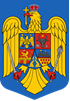 ORDINNr. …….……/……………2019privind aprobarea apendicelor A-I ale anexei Directivei (UE) 2015/996 a Comisiei din 19 mai 2015 de stabilire a unor metode comune de evaluare a zgomotului, în conformitate cu Directiva 2002/49/CE a Parlamentului European și a ConsiliuluiAvând în vedere Referatul de aprobare al Direcției Generale Evaluare Impact și Controlul Poluării nr………..,Ținând seama de prevederile art. 90 din Legea nr. 121/2019 privind evaluarea și gestionarea zgomotului ambiant,În temeiul prevederilor art. 13 alin. (4) din Hotărârea Guvernului nr. 19/2017 privind organizarea şi funcţionarea Ministerului Mediului și pentru modificarea unor acte normative, cu modificările și completările ulterioare și art. 57 alin. (1) din Ordonanța de urgență a Guvernului nr. 57/2019 privind Codul administrativviceprim-ministrul, ministrul mediului emite următorul:O R D I N :Art. 1 Se aprobă apendicele A-I ale anexei Directivei (UE) 2015/996 a Comisiei din 19 mai 2015 de stabilire a unor metode comune de evaluare a zgomotului, în conformitate cu Directiva 2002/49/CE a Parlamentului European și a Consiliului, prevăzute în anexele nr. 1-9 ale prezentului ordin.Art. 2 – Anexele nr. 1-9 fac parte integrantă din prezentul ordin.Art. 3. Prezentul ordin se publică în Monitorul Oficial al României, Partea I.*Prezentul ordin transpune prevederile apendicelor A-I ale anexei Directivei (UE) 2015/996 a Comisiei din 19 mai 2015 de stabilire a unor metode comune de evaluare a zgomotului, în conformitate cu Directiva 2002/49/CE a Parlamentului European și a Consiliului, publicată în Jurnalul Oficial al Uniunii Europene (JOUE), seria L, nr. 168 din 1 iulie 2015. VICEPRIM – MINISTRUMINISTRUL MEDIULUIGrațiela Leocadia GAVRILESCUAnexa nr. 1Apendicele A al anexei Directivei (UE) 2015/996 a Comisiei din 19 mai 2015 de stabilire a unor metode comune de evaluare a zgomotului, în conformitate cu Directiva 2002/49/CE a Parlamentului European și a ConsiliuluiCerințe privind dateleCapitolul 2.7.6 din anexa nr. 2 a Legii nr. 121/2019 privind evaluarea și gestionarea zgomotului ambiant prezintă în termeni generali cerințele aferente datelor specifice care descriu un aeroport și operațiunile sale și care sunt necesare pentru calcularea contururilor de zgomot. Următoarele fișe de date conțin date cu titlu de exemplu pentru un aeroport ipotetic. Formatele datelor specifice vor depinde, în general, de cerințele și nevoile sistemului de modelare a zgomotului utilizat, precum și de scenariul de studiu.Notă: Se recomandă ca informațiile geografice (punctele de referință etc.) să fie exprimate în coordonate carteziene. Alegerea unui anumit sistem de coordonate depinde, de obicei, de hărțile disponibile.A1. DATE GENERALE PRIVIND AEROPORTUL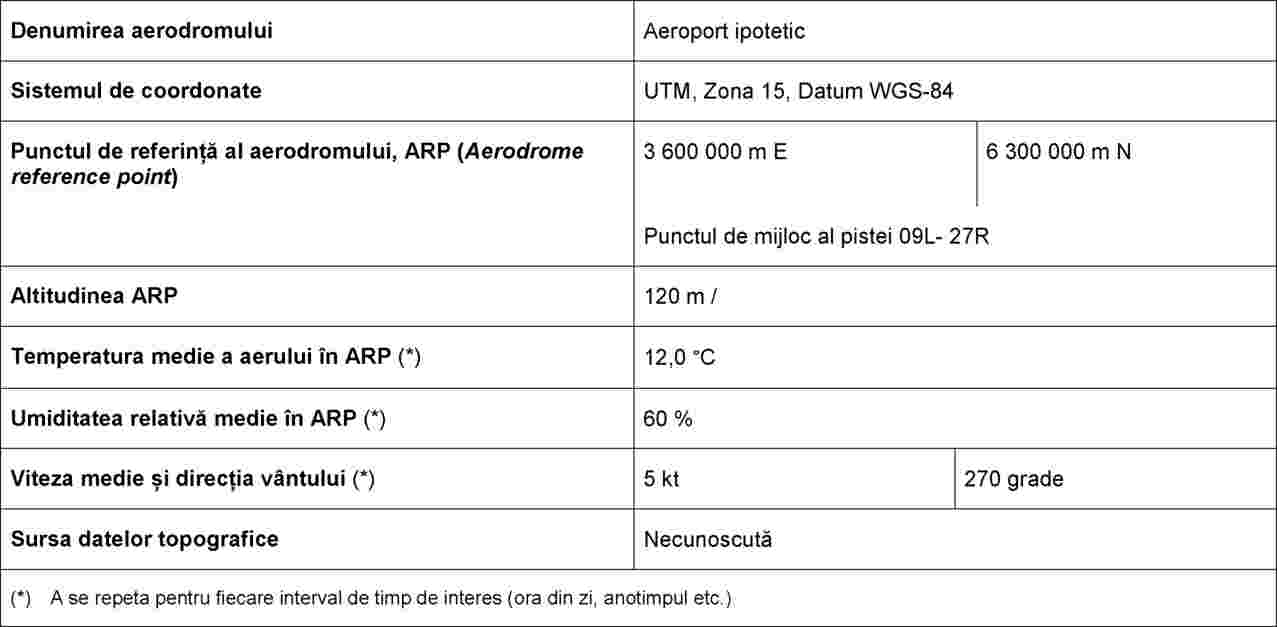 A2. DESCRIEREA PISTEI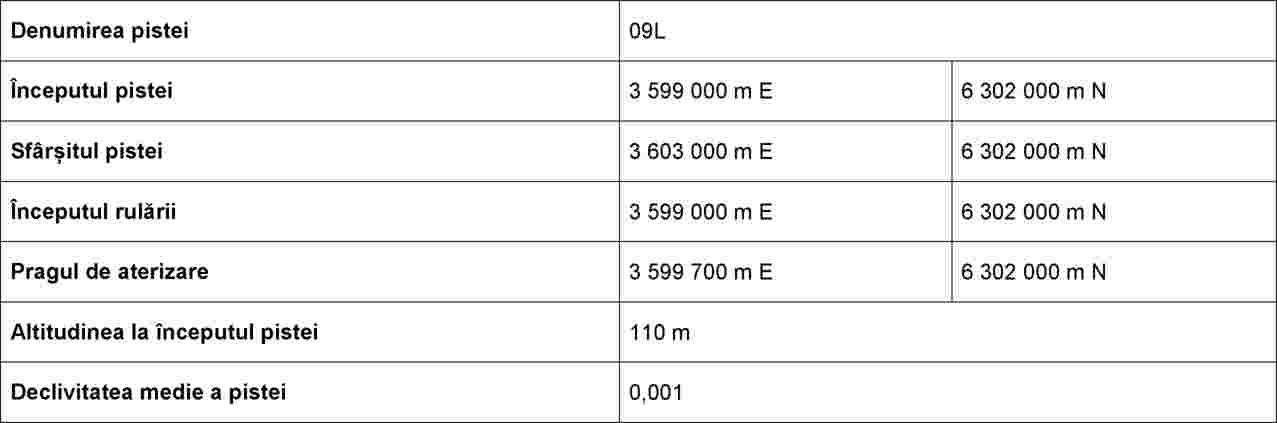 Pentru pragurile deplasate se poate repeta descrierea pistei sau acestea pot fi descrise în secțiunea aferentă traiectoriei la sol.A3. DESCRIEREA TRAIECTORIEI LA SOLÎn absența unor date radar, următoarele informații sunt necesare pentru a descrie traiectoriile la sol.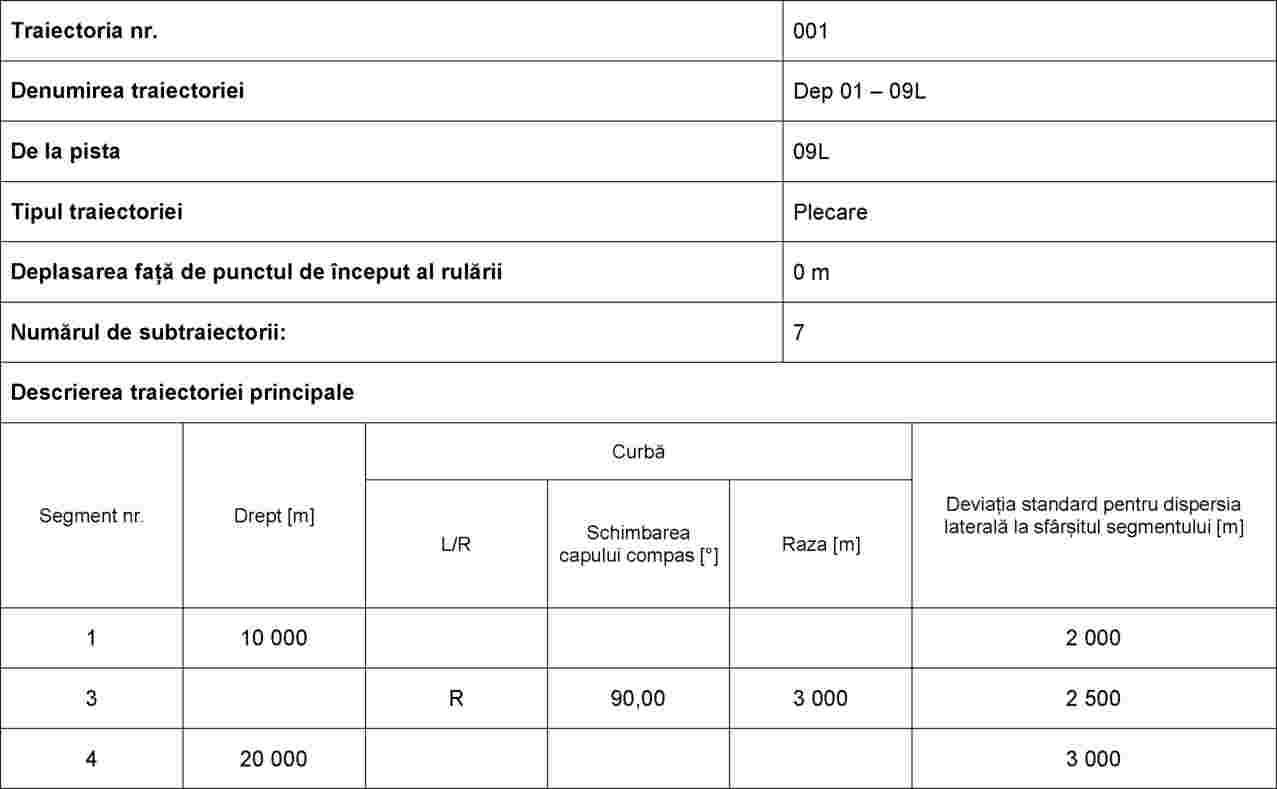 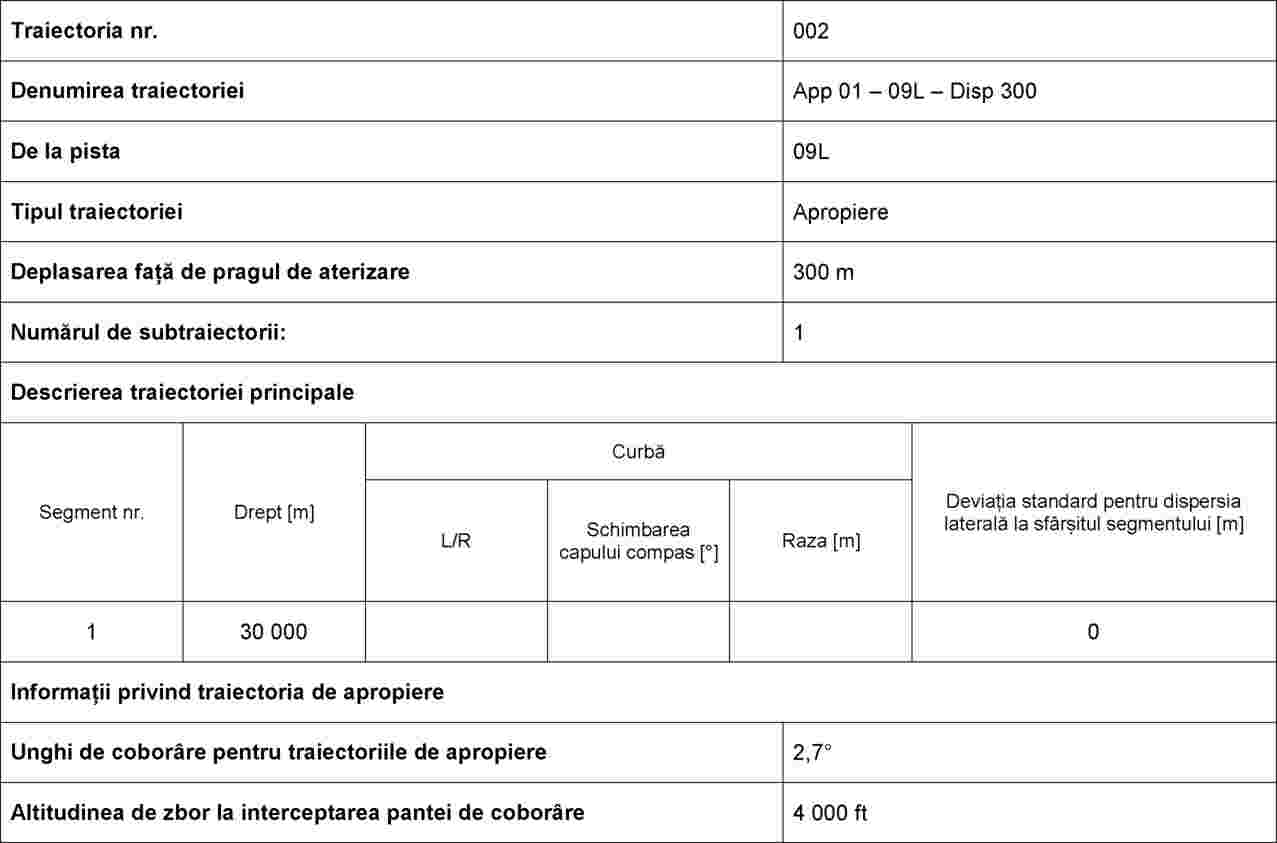 A4. DESCRIEREA TRAFICULUI AERIAN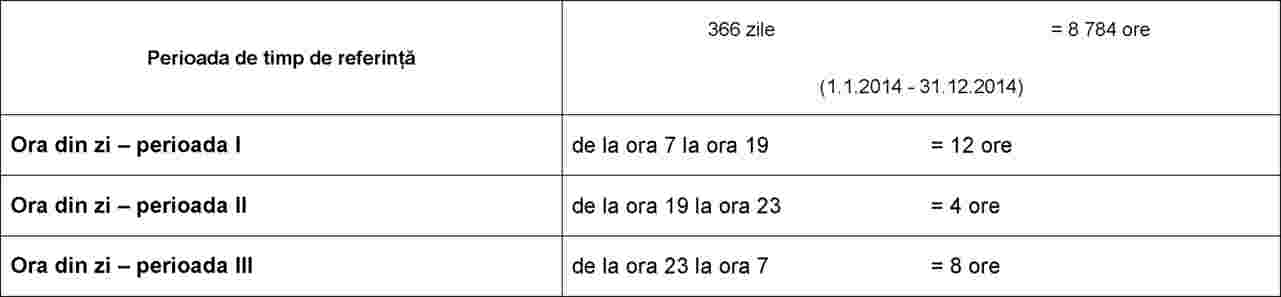 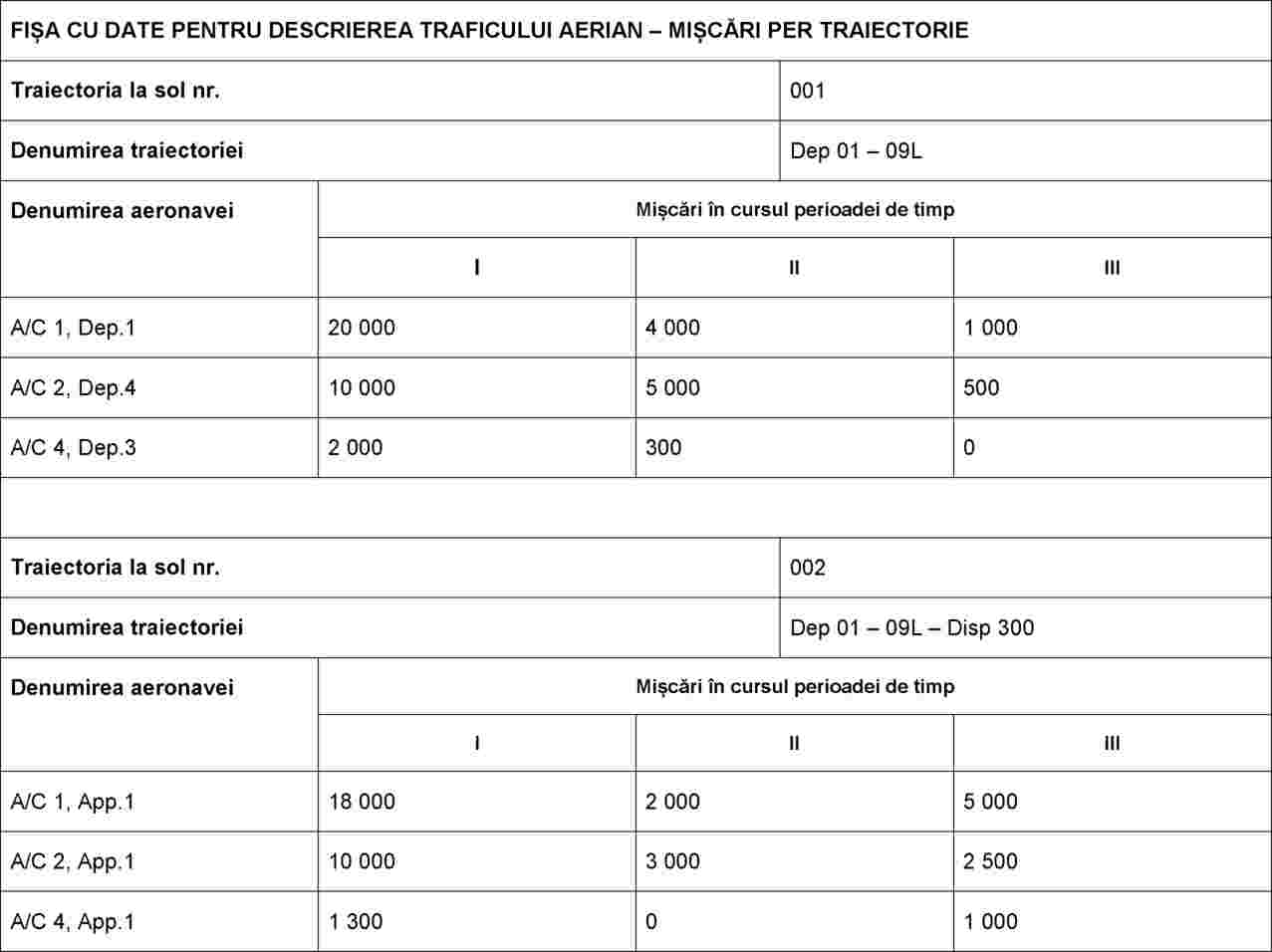 A5. FIȘA CU DATE PRIVIND PROCEDURA DE ZBORExemplu pentru o aeronavă Boeing 727-200 clasificată conform capitolului 3, astfel cum reiese din datele radar prelucrate conform orientărilor cuprinse în capitolul 2.7.9 din anexa nr. 2 a Legii nr. 121/2019 privind evaluarea și gestionarea zgomotului ambiant.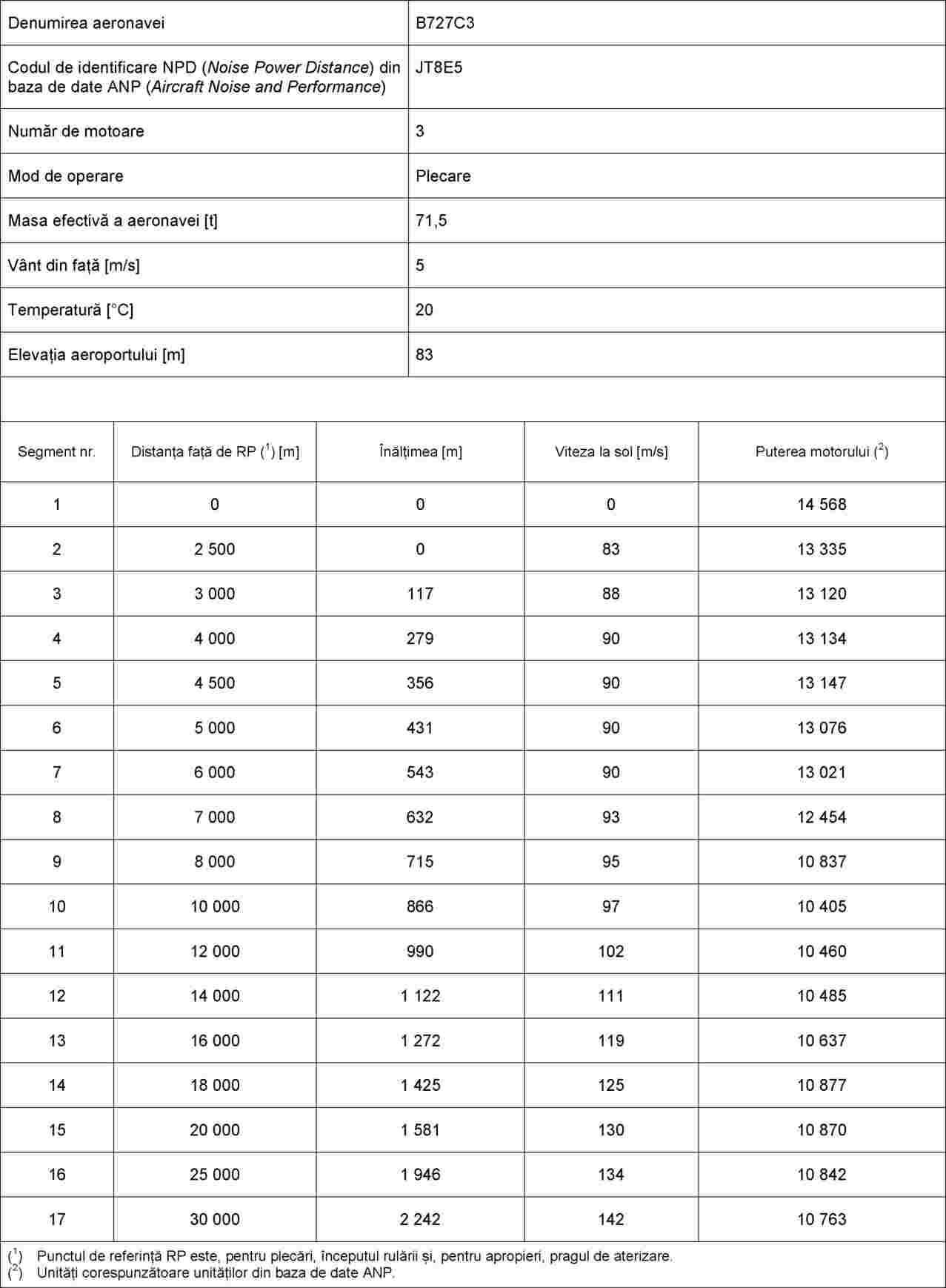 Exemplu de profil procedural bazat pe datele A/C stocate în baza de date ANP: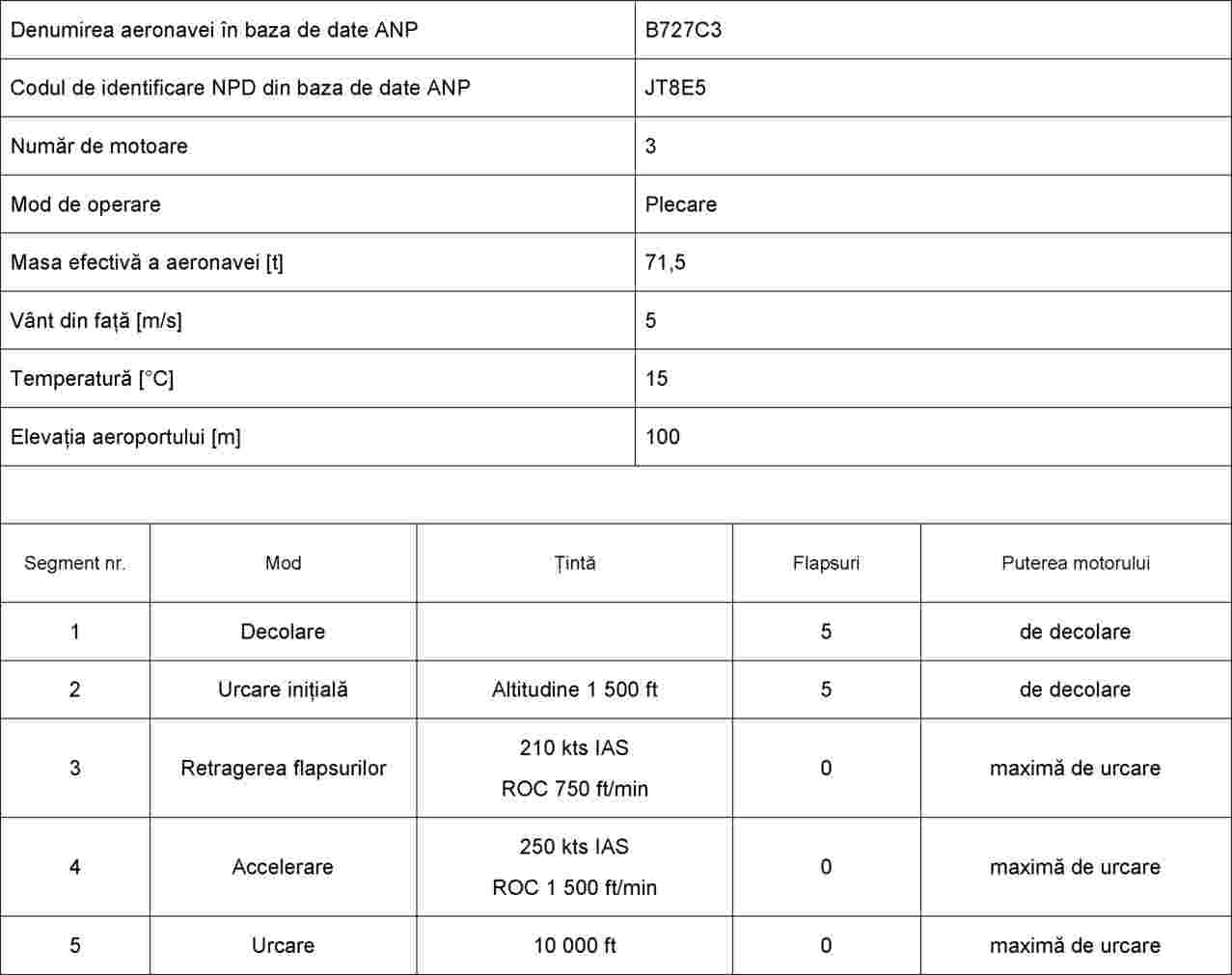 Anexa nr. 2Apendicele B al anexei Directivei (UE) 2015/996 a Comisiei din 19 mai 2015 de stabilire a unor metode comune de evaluare a zgomotului, în conformitate cu Directiva 2002/49/CE a Parlamentului European și a ConsiliuluiCalculul performanței de zborTermeni și simboluriTermenii și simbolurile utilizate în prezentul apendice corespund celor folosite în mod obișnuit de inginerii de aeronave. În cele ce urmează sunt explicați pe scurt câțiva termeni de bază, pentru utilizatorii care nu sunt familiarizați cu aceștia. Pentru a reduce la minimum inadvertențele față de corpul principal al metodei, simbolurile sunt, în cea mai mare parte, definite separat în prezentul apendice. Pentru mărimile menționate în corpul principal al metodei au fost utilizate simbolurile obișnuite; cele câteva simboluri utilizate în mod diferit în prezentul apendice sunt marcate cu un asterisc (*). Există o oarecare suprapunere a unităților de măsură SUA și SI; din nou, acest lucru urmărește să păstreze convențiile cu care sunt familiarizați utilizatorii din diferite discipline.TermeniSimboluriMărimile sunt adimensionale, dacă nu se precizează altfel. Simbolurile și abrevierile care nu sunt indicate mai jos sunt utilizate exclusiv local și definite în text. Indicii 1 și 2 desemnează condițiile la începutul și, respectiv, la sfârșitul unui segment. Barele superioare desemnează valorile medii ale segmentului, respectiv media dintre valorile de la început și cele de la sfârșit.B1. INTRODUCERESinteza traiectului de zborPrezentul apendice recomandă, în principal, procedurile de calcul al profilului de zbor al unui avion pe baza unor parametri aerodinamici și ai propulsiei specificați, a greutății aeronavei, a condițiilor atmosferice, a traiectoriei la sol și a procedurii de operare (configurația zborului, setarea de putere, viteza de înaintare, viteza verticală etc.). Procedura de operare este descrisă printr-un set de etape procedurale care definesc modul de zbor corespunzător profilului respectiv.Profilul de zbor pentru decolare sau apropiere este reprezentat de o serie de segmente liniare, ale căror extremități sunt denumite puncte de profil. Acesta se calculează utilizând ecuații de aerodinamică și tracțiune, care conțin numeroși coeficienți și constante ce trebuie să fie disponibili pentru combinația specifică corp de aeronavă-motor. Acest proces de calcul este descris în text ca proces de sinteză a traiectului de zbor.Pe lângă parametrii de performanță ai aeronavei, care pot fi obținuți din baza de date ANP, pentru aceste ecuații trebuie să se specifice: 1. greutatea brută a avionului; 2. numărul de motoare; 3. temperatura aerului; 4. elevația pistei; și 5. etapele procedurale (exprimate ca setări de putere, poziția flapsurilor, viteza față de aer și, în cursul accelerării, rata medie de urcare/coborâre) pentru fiecare segment din cursul decolării și apropierii. Fiecare segment este apoi clasificat ca rulare la sol, decolare sau aterizare, urcare cu viteză constantă, reducerea puterii, urcare accelerată cu sau fără retragerea flapsurilor, coborâre cu sau fără decelerare și/sau utilizarea flapsurilor sau apropiere finală pentru aterizare. Profilul de zbor este construit pas cu pas, parametrii de la începutul fiecărui segment fiind egali cu cei de la sfârșitul segmentului precedent.Se presupune că utilizând parametrii de performanță aerodinamică din baza de date ANP se obține reprezentarea, cu o acuratețe rezonabilă, a traiectului real de zbor al unui avion în condițiile de referință specificate (a se vedea Capitolul 2.7.6 din anexa nr. 2 a Legii nr. 121/2019 privind evaluarea și gestionarea zgomotului ambiant). Însă parametrii aerodinamici și coeficienții motorului s-au dovedit a fi adecvați pentru temperaturi ale aerului de până la 43 °C, pentru o altitudine a aerodromului de până la 4 000 ft și pentru gama de greutăți specificate în baza de date ANP. Ecuațiile permit astfel calcularea traiectului de zbor în alte condiții, și anume pentru greutăți ale avioanelor, viteze ale vântului, temperaturi ale aerului și elevații ale pistei (presiuni ale aerului) care nu se încadrează în valorile de referință, în mod normal cu suficientă acuratețe pentru calcularea contururilor corespunzătoare nivelurilor medii de zgomot din jurul unui aeroport.Capitolul B4 explică modul în care efectele zborului în viraj sunt luate în considerare pentru plecări. Astfel, se poate ține seama de unghiul de înclinare la calcularea efectelor directivității laterale (efecte datorate amplasării motoarelor). De asemenea, în cursul zborului în viraj, gradienții de urcare vor fi, în general, reduși în funcție de raza de viraj și de viteza avionului. (Efectele virajelor din cursul apropierii pentru aterizare sunt mai complexe și nu sunt abordate în prezent. Acestea vor avea însă rareori un impact semnificativ asupra contururilor de zgomot.)Capitolele B5-B9 descriu metodologia recomandată pentru generarea profilurilor de zbor la plecare, pe baza coeficienților din baza de date ANP și a etapelor procedurale.Capitolele B10 și B11 descriu metodologia utilizată pentru generarea profilurilor de zbor la apropiere, pe baza coeficienților din baza de date ANP și a procedurilor de zbor.Capitolul B12 oferă exemple de calcul.Sunt furnizate seturi separate de ecuații pentru a determina tracțiunea netă produsă de motoarele cu reacție și, respectiv, de motoarele cu elice. Cu excepția cazului în care se menționează altfel, ecuațiile care determină performanța aerodinamică a unui avion se aplică în egală măsură avioanelor cu reacție și celor cu elice.Simbolurile matematice utilizate sunt definite la începutul prezentului apendice și/sau atunci când sunt introduse pentru prima dată. În toate ecuațiile, coeficienții și constantele trebuie exprimate, bineînțeles, în aceleași unități ca și parametrii și variabilele corespunzătoare. Pentru coerența cu baza de date ANP, în prezentul apendice sunt respectate convențiile privind performanța tehnică a aeronavei; distanțele și înălțimile sunt exprimate în picioare (ft), viteza în noduri (kt), masa în livre (lb), forța în livre-forță (tracțiunea netă corectată pentru temperatură înaltă) și așa mai departe – chiar dacă unele mărimi (de exemplu, cele referitoare la atmosferă) sunt exprimate în unități SI. Specialiștii în modelare care folosesc alte sisteme de unități de măsură trebuie să acorde o atenție deosebită aplicării factorilor de conversie adecvați atunci când utilizează ecuațiile pentru modelele lor.Analiza traiectului de zborÎn unele modele, informațiile privind traiectul de zbor nu se furnizează ca etape procedurale, ci sub formă de coordonate de poziție și timp, care sunt determinate, de obicei, prin analiza datelor radar. Acest aspect este examinat în Capitolul 2.7.7 din anexa nr. 2 a Legii nr. 121/2019 privind evaluarea și gestionarea zgomotului ambiant. În acest caz, ecuațiile din prezentul apendice sunt utilizate „în sens invers”; parametrii privind tracțiunea motorului rezultă din modul de deplasare al aeronavei și nu invers. În general, după ce se calculează o medie a datelor privind traiectul de zbor și aceasta se reduce la forma de segment, fiecare segment fiind clasificat ca urcare sau coborâre, accelerare sau decelerare și tracțiune și modificarea poziției flapsurilor, acest model este relativ mai simplu decât sinteza, care implică adesea procese iterative.B2. TRACȚIUNEA PRODUSĂ DE MOTORForța propulsoare produsă de fiecare motor este una dintre cele cinci mărimi care trebuie definite la sfârșitul fiecărui segment al traiectului de zbor (celelalte fiind înălțimea, viteza, setarea de putere și unghiul de înclinare). Tracțiunea netă este componenta tracțiunii brute produse de motor, care este disponibilă pentru propulsie. Pentru calculele aerodinamice și acustice, tracțiunea netă se exprimă la presiunea atmosferică standard de la nivelul mediu al mării. Aceasta este cunoscută sub denumirea de tracțiune netă corectată, Fn/δ.Aceasta va fi fie tracțiunea netă disponibilă atunci când aeronava funcționează la o valoare a tracțiunii specificată, fie tracțiunea netă care rezultă atunci când parametrul de setare a tracțiunii este setat la o anumită valoare. În cazul unui turboreactor sau al unui turboventilator care funcționează la o valoare specifică a tracțiunii, tracțiunea netă corectată este dată de ecuația:unde:În baza de date ANP sunt furnizate și date care permit calculul tracțiunii nenominale, ca funcție a parametrului de setare a tracțiunii. Acesta este definit de unii producători ca fiind raportul de compresie al motorului, EPR, iar de alții ca fiind viteza rotorului de joasă presiune sau viteza ventilatorului,N1. Atunci când parametrul respectiv este EPR, ecuația B1 se înlocuiește cu:unde K1 și K2 sunt coeficienți din baza de date ANP care corelează tracțiunea netă corectată cu raportul de compresie al motorului din vecinătatea raportului de compresie de interes pentru numărul Mach specificat al avionului.Atunci când viteza de rotație N1 a motorului este parametrul utilizat de echipajul din carlingă pentru setarea tracțiunii, ecuația generalizată a tracțiunii devine:unde:A se observa că, pentru același avion, E, F, GA, GB și H pot avea în ecuațiile B2 și B3 alte valori decât în ecuația B1.Nu toți termenii din ecuație vor fi întotdeauna semnificativi. De exemplu, pentru motoarele cu limitarea puterii, care funcționează la temperaturi ale aerului aflate sub punctul de rupere (de regulă, 30°C), termenul care reprezintă temperatura poate să nu fie necesar. Pentru motoarele fără limitarea puterii, trebuie să se țină seama de temperatura ambiantă la stabilirea tracțiunii nominale. Peste temperatura limită a motorului, trebuie utilizat un alt set de coeficienți de tracțiune ai motorului (E, F, GA, GB și H)high pentru a determina nivelul de tracțiune disponibil. În mod normal, se calculează apoi Fn/δ utilizând atât coeficienții pentru temperatură joasă, cât și cei pentru temperatură înaltă și se utilizează cel mai mare nivel de tracțiune pentru temperaturi sub temperatura limită și cel mai mic nivel calculat de tracțiune pentru temperaturi peste temperatura limită.Dacă nu sunt disponibili decât coeficienții de tracțiune la temperatură joasă, se poate utiliza următoarea ecuație:unde:În baza de date ANP se găsesc valorile constantelor și coeficienților din ecuațiile B1-B4.Pentru avioanele cu elice, tracțiunea netă corectată per motor se preia din grafice sau se calculează cu ajutorul ecuației:unde:Parametrii din ecuația B5 se găsesc în baza de date ANP pentru tracțiunea maximă la decolare și pentru setările maxime de tracțiune la urcare.Viteza reală față de aer VT se obține din viteza față de aer calibrată VC , utilizând ecuația:unde σ este raportul dintre densitatea aerului din jurul avionului și densitatea aerului la nivelul mediu al mării.Îndrumări privind operarea cu tracțiune redusă la decolareDeseori, greutatea la decolare a aeronavei este mai mică decât greutatea maximă admisibilă și/sau lungimea pistei disponibile depășește lungimea minimă necesară în cazul utilizării tracțiunii maxime la decolare. În aceste cazuri, practica obișnuită constă în reducerea tracțiunii motorului sub nivelurile maxime pentru a prelungi durata de viață a motorului și, uneori, pentru a reduce zgomotul. Tracțiunea motorului poate fi redusă numai până la niveluri care păstrează marja de siguranță necesară. Procedura de calcul utilizată de operatorii de aeronave pentru a determina valoarea cu care se poate reduce tracțiunea este reglementată în consecință: este o procedură complexă, care ia în considerare numeroși factori printre care se numără greutatea la decolare, temperatura aerului ambiant, distanțele declarate ale pistei, elevația pistei și criteriile de trecere peste obstacolele de pe pistă. Prin urmare, valoarea cu care se reduce tracțiunea diferă de la un zbor la altul.Specialiștii în modelare trebuie să ia în mod rezonabil în considerare operațiunile cu tracțiune redusă, deoarece acestea pot avea un efect profund asupra contururilor de zgomot la plecare și, pentru a obține cele mai bune rezultate, trebuie să ceară sfaturi practice din partea operatorilor.Dacă o astfel de consiliere nu este disponibilă, se recomandă efectuarea unor estimări prin mijloace alternative. Pentru modelarea acustică, nu este practic să se recurgă la aceleași calcule ca și operatorii; acestea nici nu sunt compatibile cu simplificările și aproximările convenționale efectuate la calcularea nivelurilor medii de zgomot pe termen lung. Următoarele îndrumări sunt furnizate cu titlul de alternativă fezabilă. Trebuie subliniat faptul că în prezent se desfășoară cercetări aprofundate în domeniu și, prin urmare, aceste îndrumări pot fi modificate.Analiza datelor din înregistratorul de date de zbor a arătat că nivelul de reducere a tracțiunii este strâns corelat cu raportul dintre greutatea reală la decolare și greutatea reglementară la decolare (RTOW), până la o limită inferioară fixată (1), și anume:unde (Fn/δ) max este tracțiunea nominală maximă, W este greutatea reală brută la decolare și WRTOW este greutatea reglementară la decolare.RTOW este greutatea maximă cu care se poate decola în siguranță, satisfăcând în același timp cerințele privind lungimea câmpului de decolare, urcarea cu un motor inoperant și trecerea peste obstacole. Aceasta depinde de lungimea disponibilă a pistei de decolare, elevația aerodromului, temperatură, vântul din față și unghiul flapsurilor. Informațiile respective pot fi obținute de la operatori și ar trebui să fie mai accesibile decât datele privind nivelurile reale ale tracțiunii reduse. În mod alternativ, poate fi calculată utilizând datele din manualul de zbor al aeronavei.Tracțiunea redusă la urcareAtunci când decolează cu tracțiune redusă, deseori, dar nu întotdeauna, operatorii reduc tracțiunea la urcare sub nivelurile maxime (2). Acest lucru împiedică apariția situațiilor în care, la finalul urcării inițiale cu tracțiunea de decolare, puterea trebuie mărită și nu redusă. Este însă mai dificil să se stabilească o justificare comună în acest caz. Unii operatori utilizează tracțiuni fixate sub tracțiunea maximă la urcare, denumite uneori Urcarea 1 și Urcarea 2, reducând, de regulă, tracțiunea la urcare cu 10 și, respectiv, 20 de procente sub tracțiunea maximă. Atunci când se utilizează o tracțiune redusă la decolare, se recomandă să se reducă și nivelurile de tracțiune la urcare cu 10 procente.B3. PROFILURILE VERTICALE ALE TEMPERATURII, PRESIUNII ȘI DENSITĂȚII AERULUI ȘI ALE VITEZEI VÂNTULUIPentru scopurile prezentului document, se consideră că variațiile temperaturii, presiunii și densității aerului în funcție de înălțimea măsurată de la nivelul mediu al mării sunt cele ale atmosferei standard internaționale. Metodele descrise în continuare au fost validate pentru aerodromuri aflate la altitudini de până la 4000 ft deasupra nivelului mării și pentru temperaturi ale aerului de până la 43 C (109 F).Deși, în realitate, viteza medie a vântului variază atât în funcție de înălțime, cât și în timp, de obicei nu este posibil să se țină seama de acest aspect la modelarea contururilor de zgomot. În schimb, ecuațiile performanțelor de zbor prezentate în continuare se bazează pe presupunerea că avionul zboară în orice moment cu un vânt din față având viteza (implicită) de 8 kt – indiferent de indicația compasului (deși în calculele privind propagarea sunetului nu se ține seama în mod explicit de viteza medie a vântului). Pentru alte viteze ale vântului se furnizează metode de ajustare a rezultatelor.B4  EFECTELE VIRAJELORÎn restul prezentului apendice se explică modul de calcul al proprietăților cerute ale segmentelor care intersectează profilul în punctele s și z, ce definesc traiectul bidimensional de zbor în plan vertical deasupra traiectoriei la sol. Segmentele sunt definite succesiv în direcția de deplasare. La sfârșitul fiecărui segment (sau la începutul rulării în cazul în care primul segment corespunde plecării), dacă parametrii operaționali și următoarea etapă procedurală sunt definite, trebuie calculat unghiul de urcare și distanța parcursă pe traiectorie până la punctul în care sunt atinse înălțimea și/sau viteza dorită.Dacă traiectoria este dreaptă, aceasta va fi acoperită de un singur segment de profil, a cărui geometrie poate fi apoi determinată direct (deși, uneori, cu un anumit grad de iterație). Dar dacă începe sau se încheie un viraj, sau are loc o schimbare a razei sau a direcției acestuia înainte de atingerea condițiilor de sfârșit cerute, un singur segment nu este suficient, deoarece portanța și rezistența la înaintare a aeronavei se modifică odată cu unghiul de înclinare. Pentru a lua în considerare efectele virajului asupra urcării, sunt necesare segmente de profil suplimentare pentru a implementa etapa procedurală - după cum urmează.Trasarea traiectoriei la sol este descrisă în Capitolul 2.7.13 din anexa nr. 2 a Legii nr. 121/2019 privind evaluarea și gestionarea zgomotului ambiant. Acest lucru se efectuează independent de profilul de zbor al aeronavei (având însă grijă să nu fie definite viraje care nu pot fi executate în zbor în condițiile unor constrângeri operaționale normale). Dar deoarece profilul de zbor – înălțimea și viteza ca funcții ale distanței parcurse pe traiectorie – este influențat de viraje, acesta nu poate fi determinat independent de traiectoria la sol.În scopul menținerii vitezei într-un viraj, portanța aripii trebuie mărită pentru a echilibra forța centrifugă și greutatea aeronavei. Acest lucru mărește la rândul său rezistența la înaintare și, în consecință, tracțiunea propulsoare necesară. Efectele virajului sunt exprimate în ecuațiile de performanță ca funcții ale unghiului de înclinare ε care, pentru o aeronavă în zbor orizontal ce virează la viteză constantă pe o traiectorie circulară, este dat de:Se consideră că toate virajele au o rază constantă și se neglijează efectele de ordin secundar asociate traiectului de zbor neorizontal; unghiurile de înclinare sunt bazate numai pe raza de viraj r de pe traiectoria la sol.Pentru a implementa o etapă procedurală, se calculează mai întâi un segment provizoriu de profil utilizând unghiul de înclinare ε la punctul de început, definit de ecuația B8 pentru raza r a segmentului de traiectorie. Dacă lungimea calculată a segmentului provizoriu nu intersectează începutul sau sfârșitul unui viraj, segmentul provizoriu este confirmat și se trece la următoarea etapă.Dacă segmentul provizoriu intersectează însă unul sau mai multe începuturi sau sfârșituri de viraj (în care ε se modifică), parametrii de zbor la primul astfel de punct sunt estimați prin interpolare (a se vedea Capitolul 2.7.13 din anexa nr. 2 a Legii nr. 121/2019 privind evaluarea și gestionarea zgomotului ambiant) și salvați împreună cu coordonatele punctului ca valori de punct final, iar segmentul este divizat. A doua parte a etapei procedurale este apoi aplicată din acel punct – presupunând încă o dată în mod provizoriu că aceasta poate fi finalizată cu ajutorul unui singur segment care are același condiții de sfârșit, însă un nou punct de început și un nou unghi de înclinare. Dacă acest al doilea segment trece apoi peste o altă schimbare de rază/direcție de viraj, va fi necesar un al treilea segment – și așa mai departe, până când sunt atinse condițiile de sfârșit.Metoda aproximativăEste evident că luarea pe deplin în considerare a efectelor virajelor, astfel cum s-a descris mai sus, implică un calcul de o complexitate considerabilă, deoarece profilul de urcare al aeronavelor trebuie calculat separat pentru fiecare traiectorie la sol urmată. Însă modificările profilului vertical cauzate de viraje au, de obicei, o influență semnificativ mai mică asupra contururilor de zgomot decât modificările unghiului de înclinare, iar unii utilizatori pot prefera să evite complexitatea – cu prețul unor pierderi de precizie – neglijând efectele virajelor asupra profilurilor, dar luând în considerare unghiul de înclinare la calculul emisiilor sonore laterale (a se vedea Capitolul 2.7.19 din anexa nr. 2 a Legii nr. 121/2019 privind evaluarea și gestionarea zgomotului ambiant). Conform acestei aproximări, punctele profilului corespunzătoare unei anumite operări a aeronavei se calculează numai o singură dată, presupunând că traiectoria la sol este o linie dreaptă (pentru care ε = 0).B5. RULAREA LA SOL PENTRU DECOLARETracțiunea la decolare accelerează avionul pe pistă, până la ridicarea de la sol. Se presupune apoi că viteza față de aer calibrată este constantă pe toată partea inițială a urcării. Se presupune că trenul de aterizare, dacă este escamotabil, este escamotat la scurt timp după ridicarea de la sol.Pentru scopurile prezentului document, rularea efectivă la sol pentru decolare se aproximează printr-o distanță echivalentă de decolare (cu un vânt din față având viteza implicită de 8 kt), sTO8, definită conform figurii B1ca fiind distanța parcursă pe pistă de la eliberarea frânelor până la punctul în care prelungirea în linie dreaptă a traiectului de zbor corespunzător urcării inițiale cu trenul de aterizare escamotat intersectează pista.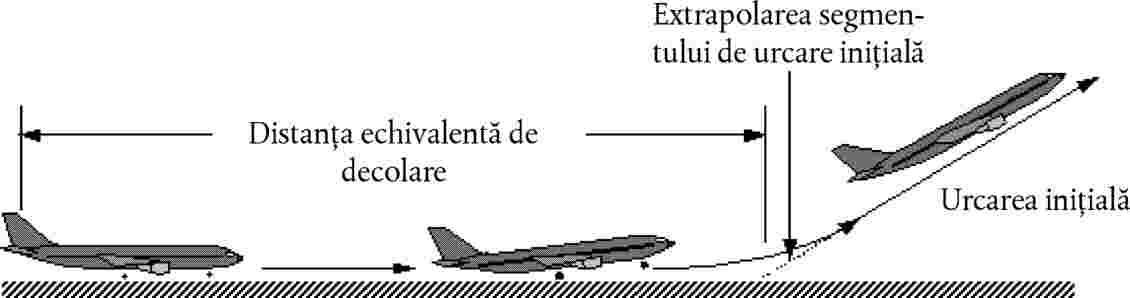 Figura B1: Distanța echivalentă de decolarePe o pistă orizontală, distanța echivalentă de rulare la sol pentru decolare,sTO8, exprimată în picioare, se determină cu ajutorul ecuației:unde:Notă: Deoarece ecuația B9 ia în considerare variația tracțiunii în funcție de viteza față de aer și de elevația pistei, pentru un avion dat, coeficientul B8 depinde numai de poziția flapsurilor.Pentru viteze ale vântului din față diferite de viteza implicită de 8kt, distanța de rulare la sol pentru decolare se corectează utilizând ecuația:unde:Distanța de rulare la sol pentru decolare se corectează, de asemenea, pentru declivitatea pistei, după cum urmează:unde:B6. URCAREA LA VITEZĂ CONSTANTĂAcest tip de segment este definit de viteza față de aer calibrată a avionului, de setarea flapsurilor, de înălțimea și de unghiul de înclinare înregistrate la sfârșitul său, precum și de viteza (implicită de 8 kt) a vântului din față. Ca în cazul oricărui segment, parametrii de la începutul segmentului, inclusiv tracțiunea netă corectată, sunt egali cu cei de la sfârșitul segmentului precedent, neexistând discontinuități (cu excepția unghiului flapsurilor și a unghiului de înclinare, care, în aceste calcule, pot varia în trepte). Tracțiunile nete la sfârșitul segmentului se calculează mai întâi utilizând ecuația adecvată dintre ecuațiile B1 - B5. Unghiul de urcare geometric mediu γ (a se vedea figura B1) este apoi dat de ecuația:în care barele superioare desemnează valorile de la mijlocul segmentului (= media valorilor de la punctul de început și cel de sfârșit - în general, valorile de la mijlocul segmentului) șiUnghiul de urcare se corectează pentru vântul din față w utilizând ecuația:unde γ w este unghiul de urcare mediu corectat pentru vântul din față.Distanța parcursă de avion pe traiectoria la sol, Δs, în timpul urcării cu unghiul γ w de la altitudinea inițială h1 la altitudinea finală h2, este dată de ecuația:Ca regulă generală, există două faze distincte ale profilului de plecare, care implică urcarea cu viteza față de aer constantă. În prima fază, denumită uneori segmentul de urcare inițială, care urmează imediat după ridicarea de la sol, cerințele de siguranță impun ca viteza minimă față de aer a avionului să fie cel puțin egală cu viteza de siguranță la decolare. Aceasta este o viteză reglementată și trebuie atinsă până la înălțimea de 35 ft deasupra pistei, în condiții de operare normală. Cu toate acestea, este uzual să se mențină o viteză de urcare inițială ușor mai mare decât viteza de siguranță la decolare, de obicei cu 10-20 kt, deoarece acest lucru tinde să îmbunătățească gradientul de urcare inițială realizat. A doua fază începe după retragerea flapsurilor și accelerarea inițială și este denumită continuarea urcării.În timpul urcării inițiale, viteza față de aer depinde de setarea flapsurilor la decolare și de greutatea brută a avionului. Viteza calibrată de urcare inițială VCTO se calculează utilizând aproximarea de gradul unu:unde C este un coeficient corespunzător setării flapsurilor (kt/√lbf), disponibil în baza de date ANP.Pentru continuarea urcării după accelerare, viteza față de aer calibrată este un parametru introdus de utilizator.B7. REDUCEREA PUTERII (SEGMENT DE TRANZIȚIE)La un anumit moment după decolare, puterea este redusă (cut back) față de setarea de la decolare, pentru a prelungi durata de viață a motorului și, deseori, pentru a reduce zgomotul în anumite zone. În mod normal, tracțiunea este redusă fie în cursul segmentului de urcare cu viteză constantă (Capitolul B6), fie în cursul segmentului de accelerare (Capitolul B8). Deoarece este un proces relativ scurt, care durează, de obicei, numai 3-5 secunde, acesta este modelat prin adăugarea la segmentul principal a unui segment de „tranziție”. Se consideră că acesta acoperă, de regulă, o distanță orizontală la sol de 1000 ft (305m).Valoarea cu care se reduce tracțiuneaÎn condiții de operare normală, tracțiunea motorului este redusă la tracțiunea maximă de urcare. Spre deosebire de tracțiunea de decolare, tracțiunea de urcare poate fi susținută pe o durată de timp nedeterminată, de obicei, în practică, până când avionul atinge altitudinea inițială de croazieră. Nivelul maxim al tracțiunii de urcare se determină cu ajutorul ecuației B1, utilizând coeficienții de tracțiune maximă furnizați de producător. Cerințele de reducere a zgomotului pot impune însă o reducere suplimentară a tracțiunii, denumită uneori „reducere accentuată” (termen consacrat: deep cutback). Din motive de siguranță, reducerea maximă a tracțiunii este limitată (4) la o valoare determinată de performanțele avionului și de numărul de motoare.Nivelul minim al „tracțiunii reduse” este uneori denumit „tracțiunea redusă corespunzătoare unui motor inoperant”:unde:Segmentul de urcare cu viteză constantă și cu reducerea puteriiGradientul segmentului de urcare se calculează cu ajutorul ecuației B12, în care se introduce tracțiunea calculată utilizând fie ecuația B-1 cu coeficienții de urcare maximă, fie ecuația B16 pentru tracțiune redusă. Segmentul de urcare este apoi divizat în două subsegmente, ambele având același unghi de urcare. Acestea sunt ilustrate în figura B2.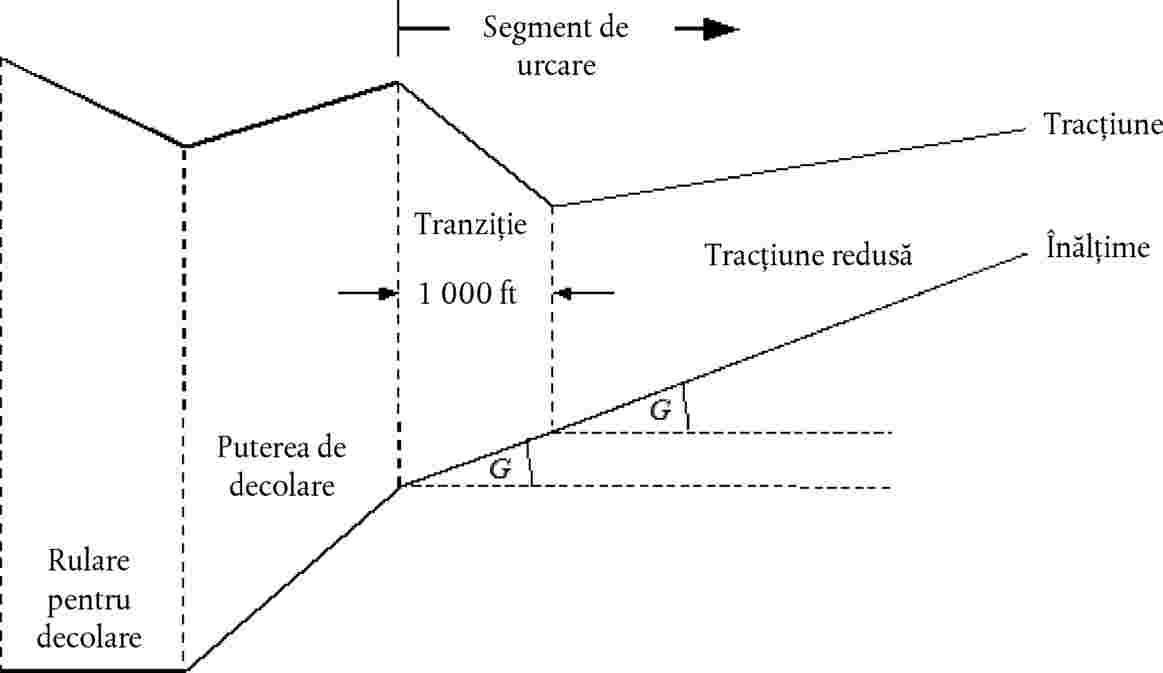 Figura B2: Segmentul de urcare cu viteză constantă și cu reducerea puterii (ilustrație neefectuată la scară)Primului subsegment i se atribuie o distanță la sol de 1000ft (304m), iar tracțiunea netă corectată per motor la sfârșitul celor 1000 ft se fixează la valoarea tracțiunii reduse. (Dacă distanța orizontală inițială este mai mică de 2000 ft, o jumătate din segment se utilizează pentru reducerea tracțiunii.) Tracțiunea la sfârșitul celui de al doilea subsegment se fixează, de asemenea, la valoarea tracțiunii reduse. Astfel, zborul pe al doilea subsegment se efectuează la tracțiune constantă.B8. URCAREA ACCELERATĂ ȘI RETRAGEREA FLAPSURILORAceasta urmează, de obicei, după urcarea inițială. Ca în cazul tuturor segmentelor zborului, altitudinea h1, viteza reală față de aer VT1 și tracțiunea (Fn/δ)1 de la punctul de început sunt cele de la sfârșitul segmentului precedent. Viteza față de aer calibrată VC2 de la punctul de sfârșit și rata medie de urcare ROC sunt introduse de utilizator (unghiul de înclinare ε este o funcție a vitezei și a razei virajului). Deoarece acestea sunt interdependente, altitudinea h2, viteza reală față de aer VT2, și tracțiunea (Fn/δ)2 de la sfârșit, precum și lungimea segmentului pe traiectorie Δs trebuie calculate prin iterație; altitudinea de la sfârșit h2 se estimează inițial și apoi se recalculează în mod repetat utilizând ecuațiile B16 și B17, până când diferența dintre două estimări succesive este mai mică decât o toleranță specificată, de exemplu 1 ft. O estimare inițială practică este h2 = h1 + 250 ft.Lungimea segmentului pe traiectorie (distanța orizontală acoperită) se estimează ca:unde:Utilizând această estimare a Δs, altitudinea de la sfârșit h2′ este apoi reestimată cu ajutorul ecuației:Atât timp cât eroarea nu se încadrează în toleranța specificată, etapele B17 și B18 se repetă, utilizând valorile iterației curente pentru altitudinea h2, viteza reală față de aer VT2 și tracțiunea netă corectată per motor (Fn/δ)2 de la sfârșitul segmentului. Atunci când eroarea se încadrează în toleranță, ciclul iterativ se încheie, iar segmentul de accelerare este definit de valorile finale de la sfârșitul său.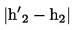 Notă: Dacă în cursul procesului de iterație (amax– G·g) < 0,02g, accelerația poate fi prea mică pentru a atinge, după o distanță rezonabilă, viteza VC2 dorită. În acest caz, gradientul de urcare poate fi limitat la G = amax/g – 0,02, reducând astfel rata de urcare dorită pentru a menține o accelerație acceptabilă. Dacă G< 0,01, trebuie trasă concluzia că nu există tracțiune suficientă pentru a obține accelerația și rata de urcare specificate; calculul trebuie încheiat, iar etapele procedurale trebuie revizuite (5).Lungimea segmentului de accelerare se corectează pentru vântul din față cu viteza w, utilizând ecuația:Segmentul de accelerare cu reducerea tracțiuniiReducerea tracțiunii se introduce într-un segment de accelerare la fel ca într-un segment de viteză constantă, prin transformarea primei părți a acestuia într-un segment de tranziție. Nivelul de reducere a tracțiunii se calculează conform procedurii de reducere a tracțiunii la viteză constantă, utilizând numai ecuația B1. A se observa că, în general, nu se poate accelera și urca menținând setarea de tracțiune minimă corespunzătoare unui motor inoperant. Pentru tranziția tracțiunii se alocă o distanță la sol de 1000 ft (305m), iar tracțiunea netă corectată per motor la sfârșitul celor 1000 ft se fixează la valoarea tracțiunii reduse. Viteza la sfârșitul segmentului se determină prin iterație pentru o lungime a segmentului de 1000 ft. (Dacă distanța orizontală inițială este mai mică de 2000 ft, o jumătate din segment se utilizează pentru modificarea tracțiunii.) Tracțiunea la sfârșitul celui de al doilea subsegment se fixează, de asemenea, la valoarea tracțiunii reduse. Astfel, zborul pe al doilea subsegment se efectuează la tracțiune constantă.B9.SEGMENTELE SUPLIMENTARE DE URCARE ȘI ACCELERARE DUPĂ RETRAGEREA FLAPSURILORDacă în traiectul de zbor în urcare se includ segmente de accelerare suplimentare, trebuie utilizate din nou ecuațiile B12-B19 pentru a calcula distanța parcursă pe traiectoria la sol, unghiul de urcare mediu și câștigul de înălțime pentru fiecare dintre acestea. La fel ca mai sus, înălțimea de la sfârșitul segmentului final trebuie estimată prin iterație.B10.COBORÂREA ȘI DECELERAREAÎn mod normal, în zborul de apropiere, avionul trebuie să coboare și să decelereze ca pregătire pentru segmentul de apropiere finală, în care configurația avionului include flapsurile de apropiere și trenul de aterizare scos. Mecanica zborului rămâne neschimbată față de cazul plecării; principala diferență este că înălțimea și profilul de viteză sunt, în general, cunoscute, nivelurile de tracțiune ale motorului fiind cele care trebuie estimate pentru fiecare segment. Ecuația de bază a echilibrului de forțe este:Ecuația B20 poate fi utilizată în două moduri diferite. În primul mod, viteza avionului la începutul și la sfârșitul unui segment poate fi definită, împreună cu unghiul de coborâre (sau distanța orizontală corespunzătoare segmentului) și cu altitudinea la începutul și la sfârșitul segmentului. În acest caz, decelerația poate fi calculată utilizând ecuația:unde Δs este distanța la sol acoperită, iar V1 și V2 sunt viteza la sol inițială și, respectiv, finală, calculate cu ajutorul ecuației:Ecuațiile B20, B21 și B22 confirmă faptul că, la decelerarea pe o distanță specificată cu rată constantă de coborâre, în cazul unui vânt din față mai puternic va fi necesară o tracțiune mai mare pentru a menține aceeași decelerație, în timp ce în cazul unui vânt din spate va fi necesară o tracțiune mai mică pentru a menține aceeași decelerație.În practică, majoritatea, dacă nu toate decelerările din cursul zborului de apropiere se efectuează la tracțiune minimă. Astfel, în al doilea mod de aplicare a ecuației B20, tracțiunea este definită la un nivel minim, iar ecuația se rezolvă iterativ pentru a determina: 1.decelerația; și 2. înălțimea la sfârșitul segmentului de decelerare – la fel ca în cazul segmentelor de accelerare de la plecare. În acest caz, distanța de decelerare cu vânt din față poate fi foarte diferită de cea cu vânt din spate și uneori este necesar să se reducă unghiul de coborâre pentru a obține rezultate rezonabile.Pentru majoritatea avioanelor, tracțiunea minimă nu este zero și, pentru multe avioane, aceasta depinde și de viteza de zbor. Prin urmare, ecuația B20 se rezolvă pentru determinarea decelerației, introducând tracțiunea minimă; aceasta se calculează utilizând o ecuație de forma:unde (Eidle, Fidle,GA,idle, GB,idlen și Hidle) sunt coeficienți de tracțiune minimă ai motorului, disponibili în baza de date ANP.B11. APROPIEREA PENTRU ATERIZAREViteza față de aer calibrată din timpul apropierii pentru aterizare, VCA, este corelată cu greutatea brută la aterizare printr-o ecuație de aceeași formă cu ecuația B11, și anume:unde coeficientul D (kt/√lbf) corespunde setării de aterizare a flapsurilor.Tracțiunea netă corectată per motor în timpul coborârii pe panta de apropiere se calculează rezolvând ecuația B12 pentru greutatea la aterizare W și raportul R dintre rezistența la înaintare și portanță corespunzător setării flapsurilor cu trenul de aterizare scos. Setarea flapsurilor trebuie să fie cea utilizată de obicei în operarea curentă. În cursul apropierii pentru aterizare, unghiul pantei de coborâre γ poate fi considerat constant. Pentru avioanele cu reacție și avioanele cu elice cu mai multe motoare, γ este în mod obișnuit – 3°. Pentru avioanele cu elice cu un singur motor, γeste în mod obișnuit – 5°.Tracțiunea netă corectată medie se calculează inversând ecuația B12 și utilizând K = 1,03 pentru a ține seama de decelerarea inerentă în zborul pe traiect descendent cu un vânt din față de referință de 8 kt, la viteza față de aer calibrată constantă dată de ecuația B24, și anume:Pentru viteze ale vântului din față diferite de 8kt, tracțiunea netă corectată medie devine:Distanța orizontală acoperită se calculează cu ecuația:(și este pozitivă deoarece h1 > h2, iar γeste negativ).(1) Autoritățile competente în materie de navigabilitate specifică, în mod normal, o limită inferioară a tracțiunii, de obicei 25 de procente sub tracțiunea maximă.(2) La care tracțiunea este redusă după urcarea inițială cu puterea de decolare.(3) Pentru a evita discontinuitățile conturului cauzate de schimbările instantanee ale unghiului de înclinare la joncțiunea dintre zborul în linie dreaptă și zborul în viraj, în calculele acustice se introduc subsegmente care permit tranziția liniară a unghiului de înclinare pe primele și ultimele 5° ale virajului. Acestea nu sunt necesare în calculele de performanță; unghiul de înclinare este întotdeauna dat de ecuația B-8.(4) Noise Abatement Procedures (Proceduri de reducere a zgomotului), documentul OACI nr. 8168 „PANS-OPS” vol. 1 partea V capitolul 3, OACI 2004.(5) În ambele cazuri, modelul informatic trebuie programat să informeze utilizatorul în legătură cu această inadvertență.Anexa nr. 3Apendicele C al anexei Directivei (UE) 2015/996 a Comisiei din 19 mai 2015 de stabilire a unor metode comune de evaluare a zgomotului, în conformitate cu Directiva 2002/49/CE a Parlamentului European și a ConsiliuluiModelarea dispersiei laterale a traiectoriei la solSe recomandă ca, în absența datelor radar, dispersia laterală a traiectoriei la sol să fie modelată pornind de la ipoteza că dispersia traiectoriilor perpendicular pe traiectoria principală respectă o distribuție gaussiană normală. Experiența a demonstrat că aceasta este o ipoteză rezonabilă în majoritatea cazurilor.Considerând o distribuție gaussiană cu deviația standard S, ilustrată în figura C1, aproximativ 98,8 % din totalul mișcărilor se încadrează în limitele de ± 2,5 S (respectiv, într-o fâșie cu lățimea de 5·S).Lățimea fâșiei este de 5 ori mai mare decât deviația standard a dispersiei traiectoriei la sol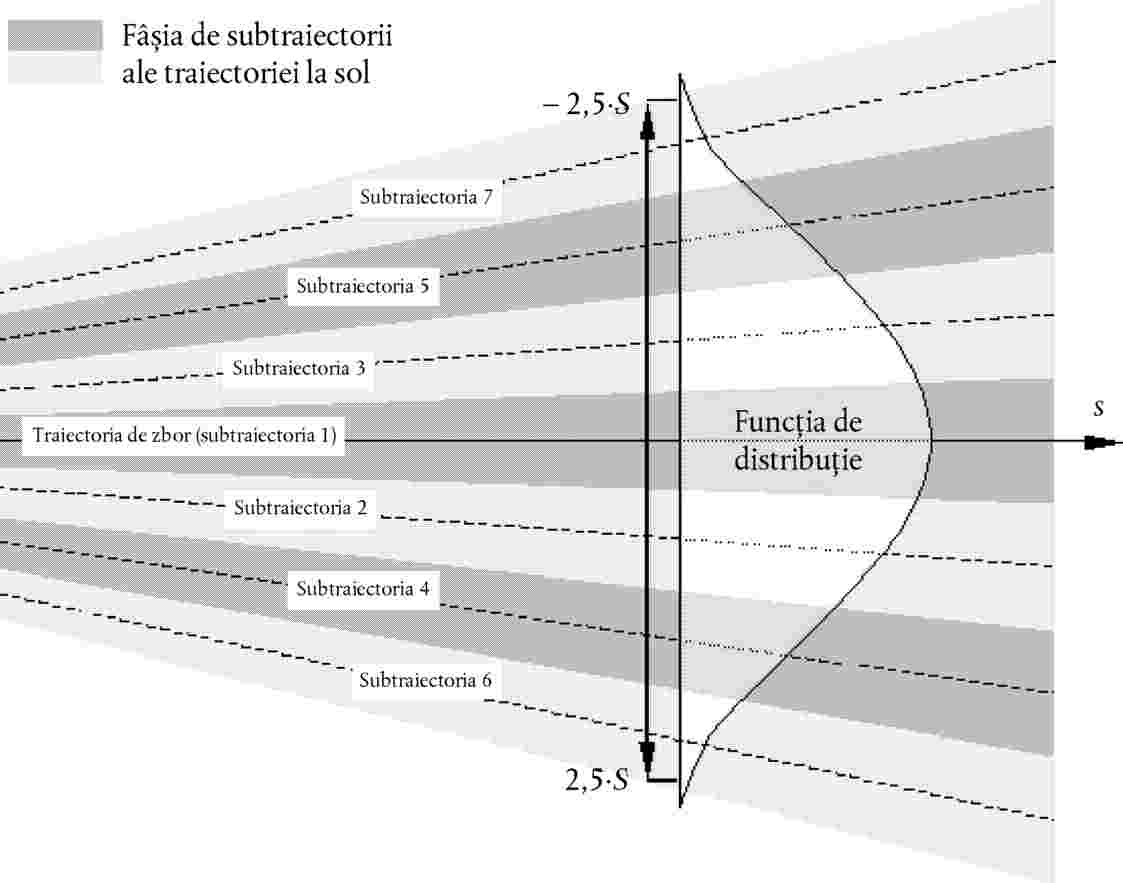 Figura C1: Divizarea unei traiectorii la sol în 7 subtraiectorii.În mod normal, o distribuție gaussiană poate fi adecvat modelată utilizând 7 subtraiectorii discrete, dispuse la distanțe egale între limitele de ± 2,5·S ale fâșiei, astfel cum se arată în figura C1.Cu toate acestea, gradul de adecvare al aproximării depinde de relația dintre modul de dispunere a subtraiectoriilor și înălțimile la care se găsește aeronava. Pot exista situații (subtraiectorii foarte apropiate sau foarte dispersate) în care un alt număr de subtraiectorii este mai adecvat. Dacă subtraiectoriile sunt prea puține, pot apărea „degete” în contur. Tabelele C-1 și C-2 indică parametrii pentru o divizare în 5 până la 13 subtraiectorii. Tabelul C-1 indică dispunerea subtraiectoriilor, iar tabelul C-2 indică procentul de mișcări pe fiecare subtraiectorie.Tabelul C-1:Dispunerea a 5, 7, 9, 11 sau 13 subtraiectorii. Lățimea totală a fâșiei (care conține 98 % din totalul mișcărilor) este de 5 ori mai mare decât deviația standardTabelul C-2: Procentul de mișcări pentru 5, 7, 9, 11 sau 13 subtraiectorii. Lățimea totală a fâșiei (care conține 98% din totalul mișcărilor) este de 5 ori mai mare decât deviația standardAnexa nr. 4Apendicele D al anexei Directivei (UE) 2015/996 a Comisiei din 19 mai 2015 de stabilire a unor metode comune de evaluare a zgomotului, în conformitate cu Directiva 2002/49/CE a Parlamentului European și a ConsiliuluiRecalcularea datelor NPD pentru alte condiții decât cele de referințăContribuțiile fiecărui segment al traiectului de zbor la nivelul de zgomot sunt obținute cu ajutorul datelor NPD stocate în baza de date ANP internațională. Trebuie să se observe însă că aceste date au fost standardizate utilizând ratele medii de atenuare atmosferică definite în SAE AIR-1845. Ratele respective sunt mediile valorilor determinate în cursul testelor de certificare de zgomot a aeronavelor, desfășurate în Europa și SUA. Variația amplă a condițiilor atmosferice (temperatura și umiditatea relativă) în cursul acestor teste este reprezentată în figura D1.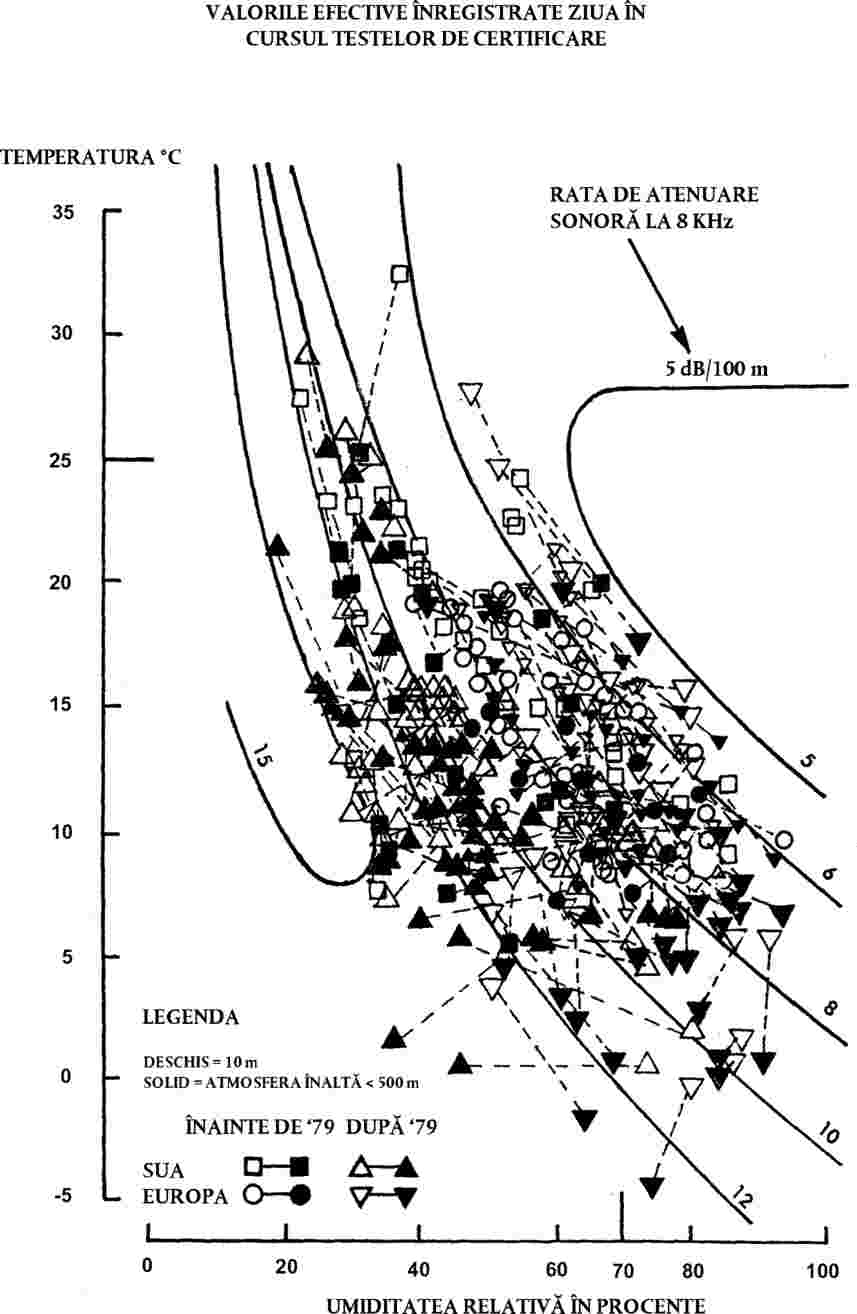 Figura D-1 Condiții meteorologice înregistrate în cursul testelor de certificare de zgomotCurbele suprapuse din figura D1, calculate utilizând modelul standard de atenuare atmosferică al industriei aerospațiale, prevăzut de ARP 866A, ilustrează faptul că în condiții variate de testare este de așteptat să se înregistreze o variație substanțială a absorbției sunetului de înaltă frecvență (8 kHz) (deși variația absorbției totale este, mai degrabă, mai mică).Deoarece ratele de atenuare indicate în tabelul D1 sunt medii aritmetice, setul complet nu poate fi asociat cu o atmosferă de referință unică (respectiv, cu valori specifice ale temperaturii și umidității relative). Acestea nu pot fi considerate decât ca proprietăți ale unei atmosfere pur noționale – denumită „atmosfera AIR-1845”.Tabelul D-1: Ratele medii de atenuare atmosferică, utilizate pentru standardizarea datelor NPD din baza de date ANPCoeficienții de atenuare din tabelul D-1 pot fi considerați valabili pentru o gamă rezonabilă de valori ale temperaturii și umidității. Cu toate acestea, pentru a verifica dacă sunt necesare ajustări, trebuie calculați coeficienții medii de absorbție atmosferică pentru temperatura medie T și umiditatea relativă medie RH a aeroportului, utilizând ARP-866A. Dacă, în urma comparării acestora cu cei din tabelul D-1, se apreciază că este necesară o ajustare, trebuie utilizată următoarea metodologie.Baza de date ANP furnizează următoarele date NPD pentru fiecare setare de putere:toate datele fiind standardizate pentru atmosfera AIR-1845.Ajustarea curbelor NPD la valorile T și RH specificate de utilizator se efectuează în trei etape:Creșterea ΔL este diferența dintre valorile NPD pentru atmosfera specificată de utilizator și pentru atmosfera de referință. Aceasta se adaugă la valorile datelor NPD din baza de date ANP, pentru a obține datele NPD ajustate.Utilizarea ΔL pentru a ajusta valorile NPD Lmax și LE presupune efectiv că variația condițiilor atmosferice afectează numai spectrul de referință, fără a avea vreun impact asupra formei în care evoluează nivelul în timp. Acest lucru poate fi considerat valabil pentru distanțele de propagare tipice și pentru condițiile atmosferice tipice.Anexa nr. 5Apendicele E al anexei Directivei (UE) 2015/996 a Comisiei din 19 mai 2015 de stabilire a unor metode comune de evaluare a zgomotului, în conformitate cu Directiva 2002/49/CE a Parlamentului European și a ConsiliuluiCorecția segmentului finitPrezentul apendice expune modul de calcul al corecției segmentului finit și al algoritmului asociat al fracției energiei, descrise în Capitolul 2.7.19 din anexa nr. 2 a Legii nr. 121/2019 privind evaluarea și gestionarea zgomotului ambiant.E1. GEOMETRIAAlgoritmul fracției energiei se bazează pe radiația acustică a unei surse sonore dipol de 90 de grade de „puterea a patra”. Aceasta are caracteristici direcționale apropiate de cele ale sunetului produs de un avion cu reacție, cel puțin în regiunea unghiulară care influențează cel mai mult nivelurile sunetului evenimentelor sub traiectul de zbor al aeronavei și în lateral față de acesta.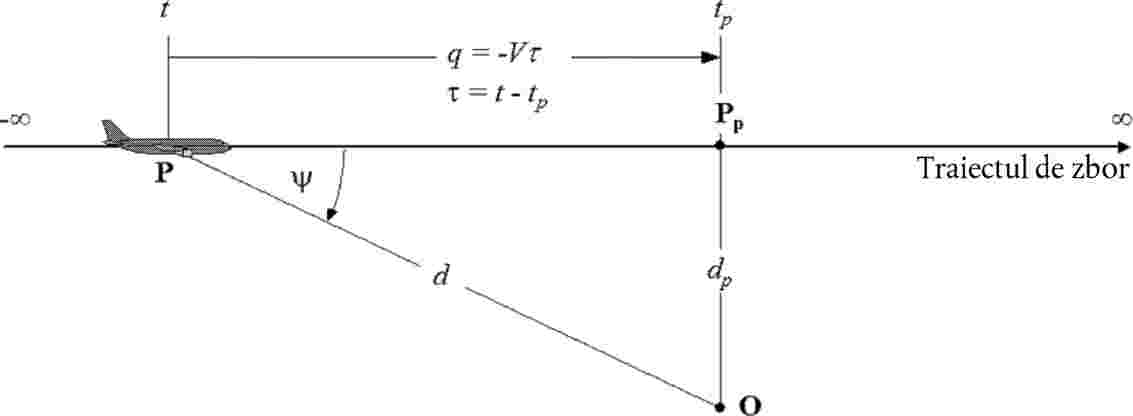 Figura E-1: Geometria între traiectul de zbor și poziția O a observatoruluiFigura E-1 ilustrează geometria propagării sunetului între traiectul de zbor și poziția O a observatorului. Aeronava de la punctul P zboară în atmosferă calmă uniformă, cu viteză constantă, pe un traiect drept, orizontal. Punctul în care aceasta se apropie cel mai mult de observator este Pp. Parametrii sunt:Trebuie remarcat că, deoarece timpul de zbor τ raportat la punctul cel mai apropiat de observator este negativ atunci când aeronava se află înaintea poziției observatorului (după cum se arată în figura E-1), distanța relativă q până la punctul cel mai apropiat de observator devine, în acest caz, pozitivă. Dacă aeronava trece de observator, q devine negativă.E2. ESTIMAREA FRACȚIEI ENERGIEIConceptul de bază al fracției energiei constă în exprimarea expunerii la zgomot E, înregistrată la poziția observatorului și provenind de la un segment P1P2 (cu punctul de început P1 și punctul de sfârșit P2) al traiectului de zbor, prin înmulțirea expunerii E∞, provenită de la un traiect infinit de zbor, cu un simplu factor – factorul F al fracției energiei:Întrucât expunerea poate fi exprimată ca integrală de timp a pătratului nivelului (ponderat) al presiunii acustice, și anume:pentru a calcula E, pătratul presiunii trebuie exprimat ca funcție a parametrilor geometrici și operaționali cunoscuți. Pentru o sursă dipol de 90°:Unde p2 și pp2 sunt pătratele presiunilor acustice observate, produse de aeronavă la punctele P și Pp.S-a considerat că această relație relativ simplă constituie o bună simulare a zgomotului produs de un avion cu reacție, chiar dacă mecanismele reale implicate sunt extrem de complexe. Termenul dp2/d2 din ecuația E3 descrie numai mecanismul propagării sferice corespunzător unei surse punctuale, unei viteze a sunetului infinite și unei atmosfere uniforme, nedisipative. Toate celelalte efecte fizice – directivitatea sursei, viteza finită a sunetului, absorbția atmosferică, deplasarea Doppler etc. – sunt acoperite implicit de termenul sin2ψ. Ca urmare a acestui factor, pătratul presiunii este invers proporțional cu d4, ceea ce conduce la expresia „sursă de puterea a patra”.Introducând înlocuirile și 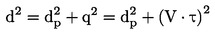 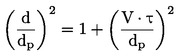 pătratul presiunii poate fi exprimat ca funcție de timp (ignorând, din nou, timpul de propagare a sunetului):Introducând acest termen în ecuația (E2) și efectuând înlocuireaexpunerea la sunet înregistrată la poziția observatorului și produsă de zborul în intervalul de timp [τ1,τ2] poate fi exprimată ca:Soluția acestei integrale este:Integrarea pe intervalul [– ∞,+ ∞] (respectiv, pe traiectul infinit de zbor) conduce la următoarea expresie a expunerii totale E∞:astfel încât fracția de energie din ecuația E-1 este:E3. COERENȚA METRICII MAXIME CU CEA INTEGRATĂ ÎN TIMP – DISTANȚA LA SCARĂO consecință a utilizării modelului dipol simplu pentru a defini fracția energiei este că acesta implică existența unei diferențe teoretice specifice ΔL între nivelurile de zgomot Lmax și LE ale evenimentelor. Pentru ca modelul de calcul al conturului să fie coerent pe plan intern, aceasta trebuie să fie egală cu diferența dintre valorile citite pe curbele NPD. Problema este că datele NPD provin din măsurătorile efective ale zgomotului produs de aeronave – care nu corespund neapărat teoriei simple. Prin urmare, trebuie să se introducă în teorie un element de flexibilitate. Dar, în principiu, variabilele α1 și α2sunt determinate de geometrie și de viteza aeronavei, fapt ce nu lasă niciun grad de libertate. Soluția este oferită de conceptul distanței la scară dλ, după cum urmează.Nivelul expunerii LE,∞, prezentat tabular în baza de date ANP ca funcție adp, poate fi exprimat, pentru o viteză de referință,Vref, ca:Unde p0 este o presiune de referință standard și tref este timpul de referință (= 1 s pentru SEL). Pentru viteza reală V, acesta devine:În mod similar, nivelul maxim al evenimentului Lmax poate fi scris:Pentru sursa dipol, utilizând ecuațiile E8, E11 și E12 și observând (din ecuațiile E2 și E8) că, diferența ΔL poate fi scrisă: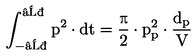 Aceasta poate fi egală cu valoarea ΔL determinată cu ajutorul datelor NPD, numai dacă distanța oblică dp utilizată pentru a calcula fracția energiei se înlocuiește cu distanța la scară dλ dată de:sauÎnlocuind dp cu dλ în ecuația E5 și utilizând definiția q= Vτ din figura E1, parametrii α1 și α2 din ecuația E9 pot fi scriși (considerând q=q1la punctul de început și q–λ=q2 la punctul de sfârșit al segmentului cu lungimea λ al traiectului de zbor) ca:Necesitatea de a înlocui distanța oblică reală cu distanța la scară diminuează simplitatea modelului dipol de 90 de grade de puterea a patra. Dar deoarece este efectiv calibrat in situ utilizând date obținute din măsurători, algoritmul fracției energiei poate fi considerat mai degrabă semi-empiric decât pur teoretic.Anexa nr. 6Apendicele F al anexei Directivei (UE) 2015/996 a Comisiei din 19 mai 2015 de stabilire a unor metode comune de evaluare a zgomotului, în conformitate cu Directiva 2002/49/CE a Parlamentului European și a ConsiliuluiBaza de date pentru sursele de zgomot din traficul rutierPrezentul apendice cuprinde baza de date pentru majoritatea surselor de zgomot existente în traficul rutier, care trebuie utilizată pentru a calcula zgomotul produs de traficul rutier după metoda descrisă în Capitolul 2.2. Zgomotul produs de traficul rutier din anexa nr. 2 a Legii nr. 121/2019 privind evaluarea și gestionarea zgomotului ambiant.Tabelul F-1:Coeficienții AR,i,m și BR,i,m pentru zgomotul de rulare, respectiv AP,i,m și BP,i,m pentru zgomotul de propulsieTabelul F-2: Coeficienții ai și bi pentru pneurile cu nituriTabelul F-3: Coeficienții CR,m,k și CP,m,k pentru accelerare și decelerareTabelul F-4: Coeficienții αi,m și βm pentru suprafața drumuluiAnexa nr. 7Apendicele G al anexei Directivei (UE) 2015/996 a Comisiei din 19 mai 2015 de stabilire a unor metode comune de evaluare a zgomotului, în conformitate cu Directiva 2002/49/CE a Parlamentului European și a ConsiliuluiBaza de date pentru sursele de zgomot din traficul feroviarPrezentul apendice cuprinde baza de date pentru majoritatea surselor de zgomot existente în traficul feroviar, care trebuie utilizată pentru a calcula zgomotul produs de traficul feroviar după metoda descrisă în Capitolul 2.3. Zgomotul produs de traficul feroviar din anexa nr. 2 a Legii nr. 121/2019 privind evaluarea și gestionarea zgomotului ambiant.Tabelul G-1: Coeficienții Lr,TR,i și Lr,VEH,i pentru rugozitatea șinei și a roțilorTabelul G-2: Coeficienții A3,i pentru filtrul de contactTabelul G-3: Coeficienții LH,TR,i, LH,VEH,i și LH,VEH,SUP pentru funcțiile de transfer (Valorile sunt exprimate în nivel de putere acustică pe osie)Tabelul G-4: Coeficienții LR,IMPACT,i pentru zgomotul de impactTabelul G-5: Coeficienții LW,0,idling pentru zgomotul de tracțiune (Valorile sunt exprimate în nivel de putere acustică pe vehicul)Tabelul G-6: Coeficienții LW,0,1, LW,0,2, α1 și α2 pentru zgomotul aerodinamic [Valorile sunt exprimate în nivel de putere acustică pe vehicul (pentru un vehicul cu lungimea de 20 m)]Tabelul G-7: Coeficienții Cbridge pentru radiațiile structuraleAnexa nr. 8Apendicele H al anexei Directivei (UE) 2015/996 a Comisiei din 19 mai 2015 de stabilire a unor metode comune de evaluare a zgomotului, în conformitate cu Directiva 2002/49/CE a Parlamentului European și a ConsiliuluiBaza de date pentru sursele de zgomot industrialPrezentul apendice conține câteva exemple de valori de intrare pentru unele surse de zgomot industrial, care pot fi utilizate pentru a calcula zgomotul industrial după metoda descrisă în Capitolul 2.4 Zgomotul industrial din anexa nr. 2 a Legii nr. 121/2019 privind evaluarea și gestionarea zgomotului ambiant. Deoarece, pentru fiecare amplasament industrial, sursele de zgomot industrial sunt extrem de specifice, valorile corespunzătoare trebuie obținute din bazele de date locale, naționale sau internaționale sau prin măsurători, după caz.Tabelul H-1: Coeficienții LW, LW' și ΔLW,dir,xyz(x, y, z) pentru puterea acustică. ΔLW,dir,xyz (x, y, z)=0. LW' este exprimat ca putere acustică pe metru, pentru sursele liniare, sau ca putere acustică pe metru pătrat, pentru sursele de suprafață.Anexa nr. 9Apendicele I al anexei Directivei (UE) 2015/996 a Comisiei din 19 mai 2015 de stabilire a unor metode comune de evaluare a zgomotului, în conformitate cu Directiva 2002/49/CE a Parlamentului European și a ConsiliuluiBaza de date pentru sursele de zgomot ale aeronavelor – datele NPDPrezentul apendice cuprinde baza de date pentru majoritatea surselor de zgomot existente ale aeronavelor, care trebuie utilizată pentru a calcula zgomotul produs de aeronave după metoda descrisă în Capitolul 2.6. Zgomotul produs de aeronave din anexa nr. 2 a Legii nr. 121/2019 privind evaluarea și gestionarea zgomotului ambiant.Tabelul I-1: Coeficienții aerodinamiciTabelul I-2: AeronaveTabelul I-3: Etapele implicite ale procedurii de apropiereTabelul I-4 (partea 1): Etapele implicite ale procedurii de plecareTabelul I-4 (partea 2)Etapele implicite ale procedurii de plecareTabelul I-4 (partea 3)Etapele implicite ale procedurii de plecareTabelul I-4 (partea 4)Etapele implicite ale procedurii de plecareTabelul I-5: Profilurile implicite cu puncte fixeTabelul I-6: Greutăți impliciteTabelul I-7: Coeficienții motoarelor cu reacțieTabelul I-8: Coeficienții motoarelor cu eliceTabelul I-9: Datele privind relația dintre zgomot, putere și distanță (Datele NPD – Noise power distance)Tabelul I-10: Clasele spectralePrezenta secțiune introduce date complementare pentru aeronavele destinate aviației generale.Date pentru aeronavele GASEPF și GASEPVTabelul I-11: Tipuri de aeronave GASEPF și GASEPV(Datele spectrale asociate sunt disponibile în tabelul „Clase spectrale” din baza de date ANP)Tabelul I-12: Date privind profilurile de zbor la plecare și sosire pentru aeronavele GASEPF și GASEPVTabelul I-13: Datele NPD pentru aeronave GASEPF și GASEPVDate privind clasele de aeronaveDatele privind zgomotul și performanțele aeronavei sunt prezentate, pentru cele patru clase, în tabelele următoare:Tabelul I-14: Date de grup privind zgomotul pentru clasele de aeronave P 1.0, P 1.1, P 1.2 și P 1.3Tabelul I-15: Date privind profilurile de zbor la plecare și sosire pentru clasele de aeronave P 1.0, P 1.1, P 1.2 și P 1.3Tabelul I-16: Date privind punctele profilului de zgomot pentru clasele de aeronave P 1.0, P 1.1, P 1.2 și P 1.3Tabelul I-17: Date NPD pentru clasele de aeronave P 1.0, P 1.1, P 1.2 și P 1.3Setul 1 de date privind zgomotul și performanțele elicopteruluiAcesta cuprinde date pentru cinci clase de elicoptere, bazate pe masa maximă la decolare a elicopterului (MTOM):Tabelul I-18: Tabel descriptiv al setului 1 de date ale elicopterelorTabelul I-19: Setul 1 de date ale elicopterelor – Profiluri de plecareTabelul I-20: Setul 1 de date ale elicopterelor – Profiluri de sosireTabelul I-21: Date privind caracteristicile de zgomot pentru setul 1 de date ale elicopterelorTabelul I-22: Date privind relația dintre zgomot, putere și distanță (NPD – Noise Power Distance) pentru setul 1 de date ale elicopterelorSetul 2 de date privind zgomotul și performanțele elicopteruluiSunt furnizate date pentru trei clase de elicoptere, bazate pe masa maximă la decolare (MTOM):Profilurile de zbor implicite la sosire și plecare sunt furnizate ca profiluri cu puncte fixe, Profilurile de zbor implicite la plecare presupun, pentru fiecare clasă de elicoptere, urcarea până la o altitudine a zborului orizontal de 1000 ft (305 m). Dacă porțiunea de zbor orizontal la plecare sau sosire diferă local de aceste valori, se recomandă ca profilurile implicite să fie adaptate pentru a reflecta circumstanțele locale,Tabelul I-23: Tabel descriptiv al setului 2 de date ale elicopterelorTabelul I-24: Setul 2 de date ale elicopterelor – Profiluri de plecareTabelul I-25: Setul 2 de date ale elicopterelor – Profiluri de sosireTabelul I-26: Date privind caracteristicile de zgomot pentru setul 2 de date ale elicopterelorTabelul I-27: Date privind relația dintre zgomot, putere și distanță (NPD – Noise Power Distance) pentru trei clase de elicoptereAVIZAT:SECRETAR DE STAT  Iulian Octavian STANA SECRETAR GENERAL Teodor DULCEAȚĂSECRETAR GENERAL ADJNCTBogdan Cristian NICADIRECȚIA JURIDICĂ ȘI RELAȚIA CU PARLAMENTULDirector, Daniela TEODORU DIRECȚIA AFACERI EUROPENE ȘI RELAȚII INTERNAȚIONALEDirector, Liliana BARADIRECŢIA GENERALĂ EVALUARE IMPACT ŞI CONTROLUL POLUĂRIIDirector General, Dorina MOCANUSERVCIUL CONTROLUL POLUĂRII ŞI PROTECŢIA ATMOSFEREIŞef Serviciu, Felicia IOANAElaborat: Victor Minchevici, consilier superiorPunct de rupereA se vedea Limitarea puteriiViteza față de aer calibrată(Denumită și viteza față de aer echivalentă sau indicată.) Viteza aeronavei față de aer, indicată de un instrument calibrat de la bord. Viteza reală față de aer, care este, în mod normal, mai mare, poate fi calculată pornind de la viteza față de aer calibrată, cunoscând densitatea aerului.Tracțiunea netă corectatăTracțiunea netă este forța propulsoare exercitată de un motor asupra corpului aeronavei. La o setare a puterii dată (EPR sau N 1), aceasta scade odată cu densitatea aerului, pe măsură ce altitudinea crește; tracțiunea netă corectată este tracțiunea la nivelul mării.Limitarea puteriiLa anumite temperaturi maxime ale componentelor, tracțiunea produsă de motor scade pe măsură ce temperatura aerului ambiant crește – și invers. Acest lucru înseamnă că există o temperatură critică a aerului, peste care tracțiunea nominală nu mai poate fi atinsă. În cazul majorității motoarelor moderne, aceasta este denumită „temperatura limită” deoarece, la temperaturi mai scăzute ale aerului, tracțiunea este limitată automat la tracțiunea nominală pentru a crește la maximum durata de viață a motorului. Tracțiunea scade oricum la temperaturi mai mari decât temperatura limită – care este denumită adesea punct de rupere sau temperatură de rupere.VitezaMărimea vectorului viteză al aeronavei (în sistemul de coordonate al aerodromului)Tracțiunea nominalăDurata de viață a unui motor de aeronavă depinde foarte mult de temperaturile la care funcționează componentele sale. Temperaturile sunt cu atât mai ridicate și durata de viață este cu atât mai scurtă, cu cât puterea sau tracțiunea generată este mai mare. În vederea realizării unui echilibru între cerințele de performanță și cele privind durata de viață, pentru motoarele cu limitatoare de putere au fost stabilite valori ale tracțiunii pentru decolare, urcare și croazieră, care definesc setările normale de putere maximă.Parametrul de setare a tracțiuniiPilotul nu poate selecta o anumită tracțiune a motorului; acesta alege în schimb setarea corespunzătoare a acestui parametru, care este afișată în carlingă. De obicei, este vorba fie de raportul de compresie al motorului (EPR), fie de viteza de rotație a rotorului de joasă presiune (sau a ventilatorului) (N1).aaccelerația medie ft/s2amaxaccelerația maximă posibilă ft/s2A, B, C, Dcoeficienții flapsurilorE, F, GA,B, Hcoeficienții de tracțiune ai motoruluiFntracțiunea netă per motor, lbfFn/δtracțiunea netă corectată per motor, lbfGpanta de urcareG′panta de urcare cu un motor inoperantGRdeclivitatea medie a pistei, pozitivă în sens ascendentgaccelerația gravitațională, ft/s2ISAatmosfera standard internaționalăN *numărul de motoare care asigură tracțiuneaRraportul dintre rezistența la înaintare și portanță (drag-to-lift ratio) CD/CLROCrata de urcare pe segment (ft/min)sdistanța la sol acoperită de-a lungul traiectoriei la sol, ftsTO8distanța de decolare cu vânt din față de 8 kt, ftsTOGdistanța de decolare corectată în funcție de w și GR, ftsTOwdistanța de decolare cu vânt din față w, ftTtemperatura aerului, °CTBtemperatura punctului de rupere, °CVviteza față de sol, ktVCviteza față de aer calibrată, ktVTviteza reală față de aer, ktWgreutatea avionului, lbwviteza vântului din față, ktΔslungimea segmentului în condiții de atmosferă calmă, proiectată pe traiectoria la sol, ftΔswproiecția la sol a lungimii segmentului, corectată în funcție de vântul din față, ftδp/po, raportul dintre presiunea aerului ambiant din jurul avionului și presiunea standard a aerului la nivelul mediu al mării:po = 101,325 kPa (sau 1013,25 mb)εunghiul de înclinare, radianiγunghiul de urcare/coborâre, radianiθ(T + 273,15)/(T0 + 273,15) raportul dintre temperatura aerului la altitudine și temperatura standard a aerului la nivelul mediu al mării:T0= 15,0 °Cσ *ρ/ρ0 = raportul dintre densitatea aerului la altitudine și densitatea aerului la nivelul mediu al mării (de asemenea, σ = δ/θ)Fn/δ= E + F · Vc+ GA· h + GB· h2 + H · T(B1)Fneste tracțiunea netă per motor, lbfδeste raportul dintre presiunea aerului ambiant din jurul avionului și presiunea standard a aerului la nivelul mediu al mării, care este de 101,325 kPa (sau 1 013,25 mb) [ref. 1]Fn/δeste tracțiunea netă corectată per motor, lbfVCeste viteza față de aer calibrată, ktTeste temperatura aerului ambiant în care zboară avionul, °C șiE, F, GA, GB, Hsunt constantele sau coeficienții de tracțiune ai motorului la temperaturi sub temperatura limită a motorului și la valoarea curentă a tracțiunii (pe segmentul curent de decolare/urcare sau apropiere al traiectului de zbor), lb.s/ft, lb/ft, lb/ft2, lb/°C. Pot fi obținute din baza de date ANP.Fn/δ= E + F · VC + GA · h + GB · h2 + H · T + K1 · EPR + K2 · EPR2(B2)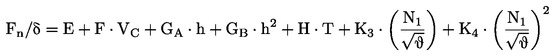 (B3)N1este viteza de rotație a compresorului de joasă presiune al motorului (sau a ventilatorului) și a treptelor turbinei, %θ= (T + 273)/288,15, raportul dintre temperatura totală absolută la admisia în motor și temperatura standard absolută a aerului la nivelul mediu al mării [ref. 1]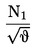 este viteza corectată a rotorului de joasă presiune, % șiK3,K4sunt constante obținute din datele motoarelor instalate, învecinate cu vitezele N1 de interes.(Fn/δ)high = F · VC + (E + H · TB)·(1 – 0,006 ·T)/(1 – 0,006 ·TB)(B4)(Fn/δ)higheste tracțiunea netă corectată la temperatură înaltă (lbf),TBeste temperatura punctului de rupere (în absența unei valori stabilite, se poate utiliza o valoare implicită de 30°C).Fn/δ= (326 ·η · Pp/VT)/δ        (B5)ηeste randamentul elicei pentru o anumită amplasare a acesteia și este o funcție a vitezei de rotație a elicei și a vitezei de zbor a avionuluiVTeste viteza reală față de aer, ktPpeste puterea netă de propulsie pentru o anumită etapă a zborului, de exemplu, puterea maximă la decolare sau puterea maximă la urcare, cp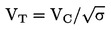  (B6)Fn/δ= (Fn/δ) max·W/WRTOW (B7)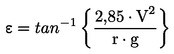 (B8)unde:Veste viteza față de sol, ktunde:reste raza virajului, ftșigeste accelerația gravitațională, ft/s2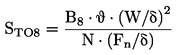  (B9)B8este un coeficient corespunzător unei combinații specifice de avion/poziție a flapsurilor pentru condițiile de referință ale ISA, incluzând vântul din față de 8 kt, ft/lbfWeste greutatea brută a avionului la eliberarea frânelor, lbfNeste numărul de motoare care asigură tracțiunea.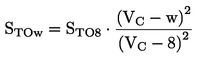 (B10)STOweste distanța de rulare la sol corectată pentru vântul din față cu viteza w, ftVC(în această ecuație) este viteza calibrată la decolare, ktweste viteza vântului din față, kt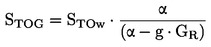 (B11)STOGeste distanța de rulare la sol (ft) corectată pentru vântul din față și declivitatea pistei,aeste accelerația medie de-a lungul pistei, egală cu , ft/s2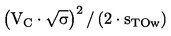 GReste declivitatea pistei, pozitivă la decolarea în susul pantei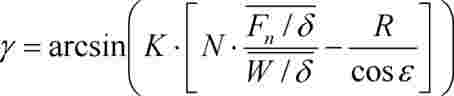 (B12)Keste o constantă care depinde de viteză, egală cu 1,01 dacă VC ≤ 200 kt și cu 0,95 în caz contrar. Această constantă ține seama de efectele produse de urcarea cu un vânt din față de 8 kt asupra gradientului de urcare și de accelerația inerentă urcării cu viteza față de aer calibrată constantă (viteza reală crește pe măsură ce densitatea aerului scade odată cu creșterea înălțimii).Reste raportul dintre coeficientul de rezistență la înaintare și cel de portanță al avionului, corespunzător unei setări date a flapsurilor. Se consideră că trenul de aterizare este escamotat.εeste unghiul de înclinare, radiani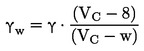 (B13)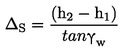 (B14)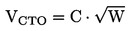 (B15)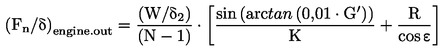 (B16)δ2este raportul de compresie la altitudinea h2G′este gradientul de urcare, în procente, cu un motor inoperant: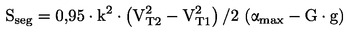 (B17)0,95este un factor care ține seama de efectul vântului din față de 8 kt asupra urcării cu 160 ktkeste o constantă de conversie a nodurilor în ft/sec = 1,688 ft/s per ktVT2= viteza reală față de aer la sfârșitul segmentului, kt: 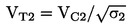 unde σ2 = raportul densității aerului la altitudinea de la sfârșit h2amax= accelerația maximă în zbor orizontal (ft/s2)= 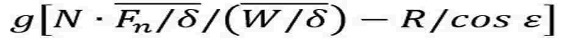 G= gradientul de urcare   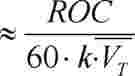 Unde ROC = rata de urcare, ft/minh2′= h1+ s · G/0,95(B18)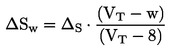 (B19)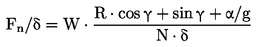 (B20)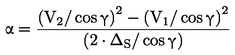 (B21)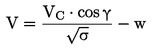 (B22)(Fn/δ) idle= Eidle+ Fidle· VC + GA,idle· h + GB,idle· h2+ Hidle· T(B23)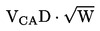 (B24)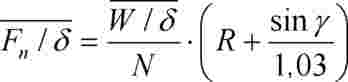  (B25)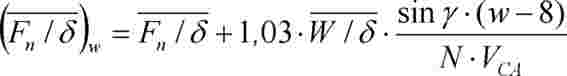 (B26)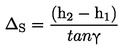 (B27)Numărul subtraiectorieiDispunerea subtraiectoriilor pentru divizarea în:Dispunerea subtraiectoriilor pentru divizarea în:Dispunerea subtraiectoriilor pentru divizarea în:Dispunerea subtraiectoriilor pentru divizarea în:Dispunerea subtraiectoriilor pentru divizarea în:Numărul subtraiectoriei5 subtraiectorii7 subtraiectorii9 subtraiectorii11 subtraiectorii13 subtraiectorii12/13± 2,31·S10/11± 2,27·S± 1,92·S8/9± 2,22·S± 1,82·S± 1,54·S6/7± 2,14·S± 1,67·S± 1,36·S± 1,15·S4/5± 2,00·S± 1,43·S± 1,11·S± 0,91·S± 0,77·S2/3± 1,00·S± 0,71·S± 0,56·S± 0,45·S± 0,38·S100000Numărul subtraiectorieiProcentul de mișcări pe subtraiectorie pentru divizarea în:Procentul de mișcări pe subtraiectorie pentru divizarea în:Procentul de mișcări pe subtraiectorie pentru divizarea în:Procentul de mișcări pe subtraiectorie pentru divizarea în:Procentul de mișcări pe subtraiectorie pentru divizarea în:Numărul subtraiectoriei5 subtraiectorii7 subtraiectorii9 subtraiectorii11 subtraiectorii13 subtraiectorii12/131,1 %10/111,4 %2,5 %8/92,0 %3,5 %4,7 %6/73,1 %5,7 %7,1 %8,0 %4/56,3 %10,6 %12,1 %12,1 %11,5 %2/324,4 %22,2 %19,1 %16,6 %14,4 %138,6 %28,2 %22,2 %18,6 %15,6 %Frecvența centrală a unei benzi de o treime de octavă [Hz]Rata de atenuare [dB/100m]Frecvența centrală a unei benzi de o treime de octavă [Hz]Rata de atenuare [dB/100m]500,0338000,459630,03310000,590800,03312500,7541000,06616000,9831250,06620001,3111600,09825001,7052000,13131502,2952500,13140003,1153150,19750003,6074000,23063005,2465000,29580007,2136300,361100009,836—nivelul maxim al sunetului în funcție de distanța oblică, Lmax(d)—nivelul integrat în timp în funcție de distanță pentru viteza de referință față de aer, LE(d), și—spectrul de sunet de referință neponderat la distanța oblică de 305 m (1000 ft), Ln,ref(dref), unde n = banda de frecvență (de la 1 la 24, pentru benzi de o treime de octavă cu frecvențe centrale cuprinse între 50 Hz și 10 kHz),1.În primul rând, spectrul de referință se corectează pentru a elimina atenuarea atmosferică corespunzătoare SAE AIR-1845 αn,ref:Unde Ln(dref) este spectrul neatenuat la dref = 305 m și αn,ref este coeficientul de absorbție atmosferică pentru banda de frecvență n, care se ia din tabelul D1 (dar se exprimă în dB/m).2.Spectrul corectat se ajustează apoi la fiecare dintre cele zece distanțe NPD standard di, utilizând ratele de atenuare pentru: (i) atmosfera SAE AIR-1845; și (ii) atmosfera specificată de utilizator (pe baza SAE ARP-866A).unde αn,866A este coeficientul de absorbție atmosferică pentru banda de frecvență n (exprimat în dB/m), calculat pentru temperatura T și umiditatea relativă RH utilizând SAE ARP-866A.3.La fiecare distanță NPD din cele două spectre se ponderează pe curba A, iar decibelii se însumează pentru a determina nivelurile corespunzătoare LA,866A și LA,ref ponderate pe curba A, cu care se efectuează apoi o scădere aritmetică:ddistanța de la observator la aeronavădpdistanța de la observator la traiectul de zbor, perpendiculară pe acesta (distanța oblică)qdistanța de la P la Pp = – V·τVviteza aeronaveitmomentul la care aeronava se află la punctul Ptpmomentul la care aeronava se află la punctul cel mai apropiat de observator Ppτtimpul de zbor = timpul raportat la momentul corespunzător Pp = t – tpψunghiul dintre traiectul de zbor și vectorul aeronavă-observatorE = F · E∞(E1)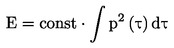 (E2)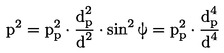 (E3)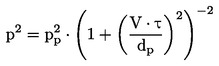 (E4)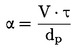 (E5)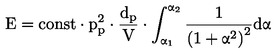 (E6)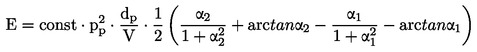 (E7)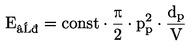 (E8)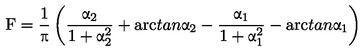 (E9)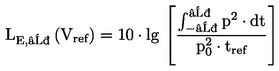 (E10)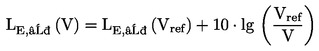 (E11)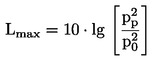 (E12)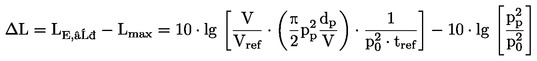 (E13)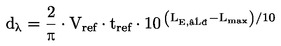 (E14a)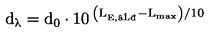  unde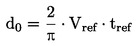 (E 14b)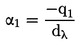 și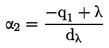 (E15)CategorieCoeficient631252505001 0002 0004 0008 0001AR79,785,784,590,297,393,984,174,31BR3041,538,925,732,537,239401AP94,589,28885,984,286,983,376,11BP– 1,37,27,7888882AR8488,791,596,797,490,983,880,52BR3035,832,623,830,136,238,340,12AP10196,598,896,898,695,288,882,72BP– 1,94,76,46,56,56,56,56,53AR8791,794,1100,7100,894,387,182,53BR3033,531,325,431,837,138,640,63AP104,4100,6101,7101100,195,991,385,33BP034,6555554aAR000000004aBR000000004aAP8887,589,593,796,698,893,988,74aBP4,27,49,811,615,718,920,320,64bAR000000004bBR000000004bAP9597,292,792,994,793,290,186,54bBP3,25,911,911,611,512,611,1125AR5BR5AP5BPCategorieCoeficient6312525050010002000400080001ai0,00,00,02,62,91,52,39,21bi0,00,00,0– 3,1– 6,4– 14,0– 22,4– 11,4CategoriekCrCp11 = intersecție– 4,55,512 = sens giratoriu– 4,43,121 = intersecție– 4922 = sens giratoriu– 2,36,731 = intersecție– 4932 = sens giratoriu– 2,36,74a1 = intersecție004a2 = sens giratoriu004b1 = intersecție004b2 = sens giratoriu0051 = intersecție52 = sens giratoriuDescriereViteza minimă pentru care este valabil[km/h]Viteza maximă pentru care este valabil[km/h]Categorieαm(63 Hz)αm(125 Hz)αm(250 Hz)αm(500 Hz)αm(1 kHz)αm(2 kHz)αm(4 kHz)αm(8 kHz)ßmSuprafața de referință a drumului——10,00,00,00,00,00,00,00,00,0Suprafața de referință a drumului——20,00,00,00,00,00,00,00,00,0Suprafața de referință a drumului——30,00,00,00,00,00,00,00,00,0Suprafața de referință a drumului——4a0,00,00,00,00,00,00,00,00,0Suprafața de referință a drumului——4b0,00,00,00,00,00,00,00,00,0Suprafața de referință a drumului——5ZOAB 1 strat5013010,53,32,43,2– 1,3– 3,5– 2,60,5– 6,5ZOAB 1 strat5013020,91,41,8– 0,4– 5,2– 4,6– 3,0– 1,40,2ZOAB 1 strat5013030,91,41,8– 0,4– 5,2– 4,6– 3,0– 1,40,2ZOAB 1 strat501304a0,00,00,00,00,00,00,00,00,0ZOAB 1 strat501304b0,00,00,00,00,00,00,00,00,0ZOAB 1 strat501305ZOAB 2 straturi5013010,42,40,2– 3,1– 4,2– 6,3– 4,8– 2,0– 3,0ZOAB 2 straturi5013020,40,2– 0,7– 5,4– 6,3– 6,3– 4,7– 3,74,7ZOAB 2 straturi5013030,40,2– 0,7– 5,4– 6,3– 6,3– 4,7– 3,74,7ZOAB 2 straturi501304a0,00,00,00,00,00,00,00,00,0ZOAB 2 straturi501304b0,00,00,00,00,00,00,00,00,0ZOAB 2 straturi501305ZOAB 2 straturi (fin)801301– 1,01,7– 1,5– 5,3– 6,3– 8,5– 5,3– 2,4– 0,1ZOAB 2 straturi (fin)8013021,00,1– 1,8– 5,9– 6,1– 6,7– 4,8– 3,8– 0,8ZOAB 2 straturi (fin)8013031,00,1– 1,8– 5,9– 6,1– 6,7– 4,8– 3,8– 0,8ZOAB 2 straturi (fin)801304a0,00,00,00,00,00,00,00,00,0ZOAB 2 straturi (fin)801304b0,00,00,00,00,00,00,00,00,0ZOAB 2 straturi (fin)801305SMA-NL5408011,1– 1,00,21,3– 1,9– 2,8– 2,1– 1,4– 1,0SMA-NL5408020,00,00,00,00,00,00,00,00,0SMA-NL5408030,00,00,00,00,00,00,00,00,0SMA-NL540804a0,00,00,00,00,00,00,00,00,0SMA-NL540804b0,00,00,00,00,00,00,00,00,0SMA-NL540805SMA-NL8408010,30,00,0– 0,1– 0,7– 1,3– 0,8– 0,8– 1,0SMA-NL8408020,00,00,00,00,00,00,00,00,0SMA-NL8408030,00,00,00,00,00,00,00,00,0SMA-NL840804a0,00,00,00,00,00,00,00,00,0SMA-NL840804b0,00,00,00,00,00,00,00,00,0SMA-NL840805Beton periat7012011,1– 0,41,32,22,50,8– 0,2– 0,11,4Beton periat7012020,01,10,4– 0,3– 0,2– 0,7– 1,1– 1,04,4Beton periat7012030,01,10,4– 0,3– 0,2– 0,7– 1,1– 1,04,4Beton periat701204a0,00,00,00,00,00,00,00,00,0Beton periat701204b0,00,00,00,00,00,00,00,00,0Beton periat701205Beton periat optimizat70801– 0,2– 0,70,61,01,1– 1,5– 2,0– 1,81,0Beton periat optimizat70802– 0,31,0– 1,7– 1,2– 1,6– 2,4– 1,7– 1,7– 6,6Beton periat optimizat70803– 0,31,0– 1,7– 1,2– 1,6– 2,4– 1,7– 1,7– 6,6Beton periat optimizat70804a0,00,00,00,00,00,00,00,00,0Beton periat optimizat70804b0,00,00,00,00,00,00,00,00,0Beton periat optimizat70805Beton măturat fin7012011,1– 0,52,72,11,62,71,3– 0,47,7Beton măturat fin7012020,03,32,41,92,01,20,10,03,7Beton măturat fin7012030,03,32,41,92,01,20,10,03,7Beton măturat fin701204a0,00,00,00,00,00,00,00,00,0Beton măturat fin701204b0,00,00,00,00,00,00,00,00,0Beton măturat fin701205Beton cu suprafața lucrată5013011,11,02,64,04,00,1– 1,0– 0,8– 0,2Beton cu suprafața lucrată5013020,02,01,81,0– 0,7– 2,1– 1,9– 1,71,7Beton cu suprafața lucrată5013030,02,01,81,0– 0,7– 2,1– 1,9– 1,71,7Beton cu suprafața lucrată501304a0,00,00,00,00,00,00,00,00,0Beton cu suprafața lucrată501304b0,00,00,00,00,00,00,00,00,0Beton cu suprafața lucrată501305Elemente dure dispuse în „spic de grâu”306018,38,77,85,03,0– 0,70,81,82,5Elemente dure dispuse în „spic de grâu”306028,38,77,85,03,0– 0,70,81,82,5Elemente dure dispuse în „spic de grâu”306038,38,77,85,03,0– 0,70,81,82,5Elemente dure dispuse în „spic de grâu”30604a0,00,00,00,00,00,00,00,00,0Elemente dure dispuse în „spic de grâu”30604b0,00,00,00,00,00,00,00,00,0Elemente dure dispuse în „spic de grâu”30605Elemente dure nedispuse în „spic de grâu”3060112,311,99,77,17,12,84,74,52,9Elemente dure nedispuse în „spic de grâu”3060212,311,99,77,17,12,84,74,52,9Elemente dure nedispuse în „spic de grâu”3060312,311,99,77,17,12,84,74,52,9Elemente dure nedispuse în „spic de grâu”30604a0,00,00,00,00,00,00,00,00,0Elemente dure nedispuse în „spic de grâu”30604b0,00,00,00,00,00,00,00,00,0Elemente dure nedispuse în „spic de grâu”30605Elemente dure silențioase306017,86,35,22,8– 1,9– 6,0– 3,0– 0,1– 1,7Elemente dure silențioase306020,20,70,71,11,81,21,10,20,0Elemente dure silențioase306030,20,70,71,11,81,21,10,20,0Elemente dure silențioase30604a0,00,00,00,00,00,00,00,00,0Elemente dure silențioase30604b0,00,00,00,00,00,00,00,00,0Elemente dure silențioase30605Strat subțire A4013011,10,1– 0,7– 1,3– 3,1– 4,9– 3,5– 1,5– 2,5Strat subțire A4013021,61,30,9– 0,4– 1,8– 2,1– 0,7– 0,20,5Strat subțire A4013031,61,30,9– 0,4– 1,8– 2,1– 0,7– 0,20,5Strat subțire A401304a0,00,00,00,00,00,00,00,00,0Strat subțire A401304b0,00,00,00,00,00,00,00,00,0Strat subțire A401305Strat subțire B4013010,4– 1,3– 1,3– 0,4– 5,0– 7,1– 4,9– 3,3– 1,5Strat subțire B4013021,61,30,9– 0,4– 1,8– 2,1– 0,7– 0,20,5Strat subțire B4013031,61,30,9– 0,4– 1,8– 2,1– 0,7– 0,20,5Strat subțire B401304a0,00,00,00,00,00,00,00,00,0Strat subțire B401304b0,00,00,00,00,00,00,00,00,0Strat subțire B401305Lungimea de undăLr,VEH,iLr,VEH,iLr,VEH,iLr,VEH,iLr,VEH,iLr,VEH,iLungimea de undăMinMinMaxFrâne din fontă, în contact cu suprafața de rulareFrâne din material compozitFrâne cu discuri1000 mm– 15,0– 15,025,02,2– 4,0– 5,9800 mm– 15,0– 15,025,02,2– 4,0– 5,9630 mm– 15,0– 15,025,02,2– 4,0– 5,9500 mm– 15,0– 15,025,02,2– 4,0– 5,9400 mm– 15,0– 15,025,02,2– 4,0– 5,9315 mm– 15,0– 15,025,02,2– 4,0– 5,9250 mm– 15,0– 15,025,02,2– 4,02,3200 mm– 15,0– 15,025,02,2– 4,02,8160 mm– 15,0– 15,025,02,4– 4,02,6120 mm– 15,0– 15,025,00,6– 4,01,2100 mm– 15,0– 15,025,02,6– 4,02,180 mm– 15,0– 15,025,05,8– 4,30,963 mm– 15,0– 15,025,08,8– 4,6– 0,350 mm– 15,0– 15,025,011,1– 4,9– 1,640 mm– 15,0– 15,025,011,0– 5,2– 2,931,5 mm– 15,0– 15,025,09,8– 6,3– 4,925 mm– 15,0– 15,025,07,5– 6,8– 7,020 mm– 15,0– 15,025,05,1– 7,2– 8,616 mm– 15,0– 15,025,03,0– 7,3– 9,312 mm– 15,0– 15,025,01,3– 7,3– 9,510 mm– 15,0– 15,025,00,2– 7,1– 10,18 mm– 15,0– 15,025,0– 0,7– 6,9– 10,36,3 mm– 15,0– 15,025,0– 1,2– 6,7– 10,35 mm– 15,0– 15,025,0– 1,0– 6,0– 10,84 mm– 15,0– 15,025,00,3– 3,7– 10,93,2 mm– 15,0– 15,025,00,2– 2,4– 9,52,5 mm– 15,0– 15,025,01,3– 2,6– 9,52 mm– 15,0– 15,025,03,1– 2,5– 9,51,6 mm– 15,0– 15,025,03,1– 2,5– 9,51,2 mm– 15,0– 15,025,03,1– 2,5– 9,51 mm– 15,0– 15,025,03,1– 2,5– 9,50,8 mm– 15,0– 15,025,03,1– 2,5– 9,5Lungimea de undăLungimea de undăLr,VEH,iLr,VEH,iLr,VEH,iLr,VEH,iLr,VEH,iLungimea de undăLungimea de undăMinMinMaxEN ISO 3095:2013(bine întreținută și foarte netedă)Rețea medie(normal întreținută, netedă)1 000 mm1 000 mm– 15,0– 15,022,017,111,0800 mm800 mm– 15,0– 15,022,017,111,0630 mm630 mm– 15,0– 15,022,017,111,0500 mm500 mm– 15,0– 15,022,017,111,0400 mm400 mm– 15,0– 15,022,017,111,0315 mm315 mm– 15,0– 15,022,015,010,0250 mm250 mm– 15,0– 15,022,013,09,0200 mm200 mm– 15,0– 15,022,011,08,0160 mm160 mm– 15,0– 15,022,09,07,0120 mm120 mm– 15,0– 15,022,07,06,0100 mm100 mm– 15,0– 15,022,04,95,080 mm80 mm– 15,0– 15,022,02,94,063 mm63 mm– 15,0– 15,022,00,93,050 mm50 mm– 15,0– 15,022,0– 1,12,040 mm40 mm– 15,0– 15,022,0– 3,21,031,5 mm31,5 mm– 15,0– 15,022,0– 5,00,025 mm25 mm– 15,0– 15,022,0– 5,6– 1,020 mm20 mm– 15,0– 15,022,0– 6,2– 2,016 mm16 mm– 15,0– 15,022,0– 6,8– 3,012 mm12 mm– 15,0– 15,022,0– 7,4– 4,010 mm10 mm– 15,0– 15,022,0– 8,0– 5,08 mm8 mm– 15,0– 15,022,0– 8,6– 6,06,3 mm6,3 mm– 15,0– 15,022,0– 9,2– 7,05 mm5 mm– 15,0– 15,022,0– 9,8– 8,04 mm4 mm– 15,0– 15,022,0– 10,4– 9,03,2 mm3,2 mm– 15,0– 15,022,0– 11,0– 10,02,5 mm2,5 mm– 15,0– 15,022,0– 11,6– 11,02 mm2 mm– 15,0– 15,022,0– 12,2– 12,01,6 mm1,6 mm– 15,0– 15,022,0– 12,8– 13,01,2 mm1,2 mm– 15,0– 15,022,0– 13,4– 14,01 mm1 mm– 15,0– 15,022,0– 14,0– 15,00,8 mm0,8 mm– 15,0– 15,022,0– 14,0– 15,0Lungimea de undăA3,iA3,iA3,iA3,iA3,iA3,iA3,iLungimea de undăMinMaxSarcina pe osie 50 kN – diametrul roții 360 mmSarcina pe osie 50 kN – diametrul roții 680 mmSarcina pe osie 25 kN – diametrul roții 920 mmSarcina pe osie 50 kN – diametrul roții 920 mmSarcina pe osie 100 kN – diametrul roții 920 mm1000 mm– 30,00,00,00,00,00,00,0800 mm– 30,00,00,00,00,00,00,0630 mm– 30,00,00,00,00,00,00,0500 mm– 30,00,00,00,00,00,00,0400 mm– 30,00,00,00,00,00,00,0315 mm– 30,00,00,00,00,00,00,0250 mm– 30,00,00,00,00,00,00,0200 mm– 30,00,00,00,00,00,00,0160 mm– 30,00,00,00,00,00,00,0120 mm– 30,00,00,00,00,00,00,0100 mm– 30,00,00,00,00,00,00,080 mm– 30,00,00,00,00,0– 0,2– 0,263 mm– 30,00,00,0– 0,2– 0,2– 0,5– 0,650 mm– 30,00,0– 0,2– 0,4– 0,5– 0,9– 1,340 mm– 30,00,0– 0,5– 0,7– 0,9– 1,6– 2,231,5 mm– 30,00,0– 1,2– 1,5– 1,6– 2,5– 3,725 mm– 30,00,0– 2,0– 2,8– 2,5– 3,8– 5,820 mm– 30,00,0– 3,0– 4,5– 3,8– 5,8– 9,016 mm– 30,00,0– 4,3– 7,0– 5,8– 8,5– 11,512 mm– 30,00,0– 6,0– 10,3– 8,5– 11,4– 12,510 mm– 30,00,0– 8,4– 12,0– 12,0– 12,0– 12,08 mm– 30,00,0– 12,0– 12,5– 12,6– 13,5– 14,06,3 mm– 30,00,0– 11,5– 13,5– 13,5– 14,5– 15,05 mm– 30,00,0– 12,5– 16,0– 14,5– 16,0– 17,04 mm– 30,00,0– 13,9– 16,0– 16,0– 16,5– 18,43,2 mm– 30,00,0– 14,7– 16,5– 16,5– 17,7– 19,52,5 mm– 30,00,0– 15,6– 17,0– 17,7– 18,6– 20,52 mm– 30,00,0– 16,6– 18,0– 18,6– 19,6– 21,51,6 mm– 30,00,0– 17,6– 19,0– 19,6– 20,6– 22,41,2 mm– 30,00,0– 18,6– 20,2– 20,6– 21,6– 23,51 mm– 30,00,0– 19,6– 21,2– 21,6– 22,6– 24,50,8 mm– 30,00,0– 20,6– 22,2– 22,6– 23,6– 25,4FrecvențaLH,TR,iLH,TR,iLH,TR,iLH,TR,iLH,TR,iLH,TR,iLH,TR,iLH,TR,iLH,TR,iLH,TR,iLH,TR,iLH,TR,iLH,TR,iLH,TR,iLH,TR,iLH,TR,iLH,TR,iFrecvențaMinMaxMaxTraversă monobloc pe talpă de șină moaleTraversă monobloc pe talpă de șină moaleTraversă monobloc pe talpă de șină moaleTraversă monobloc pe talpă de șină de rigiditate medieTraversă monobloc pe talpă de șină de rigiditate medieTraversă monobloc pe talpă de șină de rigiditate medieTraversă monobloc pe talpă de șină durăTraversă bibloc pe talpă de șină moaleTraversă bibloc pe talpă de șină moaleTraversă bibloc pe talpă de șină moaleTraversă bibloc pe talpă de șină de rigiditate medieTraversă bibloc pe talpă de șină de rigiditate medieTraversă bibloc pe talpă de șină durăTraverse din lemn50 Hz0,0140,0140,053,353,353,350,950,950,950,150,950,950,950,050,049,844,063 Hz0,0140,0140,059,359,359,357,857,857,857,256,656,656,656,156,155,951,080 Hz0,0140,0140,067,267,267,266,566,566,566,364,364,364,364,164,164,059,9100 Hz0,0140,0140,075,975,975,976,876,876,877,272,372,372,372,572,572,570,8125 Hz0,0140,0140,079,279,279,280,980,980,981,675,475,475,475,875,875,975,1160 Hz0,0140,0140,081,881,881,883,383,383,384,078,578,578,579,179,179,476,9200 Hz0,0140,0140,084,284,284,285,885,885,886,581,881,881,883,683,684,477,2250 Hz0,0140,0140,088,688,688,690,090,090,090,786,686,686,688,788,789,780,9316 Hz0,0140,0140,091,091,091,091,691,691,692,189,189,189,189,689,690,285,3400 Hz0,0140,0140,094,594,594,593,993,993,994,391,991,991,989,789,790,292,5500 Hz0,0140,0140,097,097,097,095,695,695,695,894,594,594,590,690,690,897,0630 Hz0,0140,0140,099,299,299,297,497,497,497,097,597,597,593,893,893,198,7800 Hz0,0140,0140,0104,0104,0104,0101,7101,7101,7100,3104,0104,0104,0100,6100,697,9102,81000 Hz0,0140,0140,0107,1107,1107,1104,4104,4104,4102,5107,9107,9107,9104,7104,7101,1105,41250 Hz0,0140,0140,0108,3108,3108,3106,0106,0106,0104,2108,9108,9108,9106,3106,3103,4106,51600 Hz0,0140,0140,0108,5108,5108,5106,8106,8106,8105,4108,8108,8108,8107,1107,1105,4106,42000 Hz0,0140,0140,0109,7109,7109,7108,3108,3108,3107,1109,8109,8109,8108,8108,8107,7107,52500 Hz0,0140,0140,0110,0110,0110,0108,9108,9108,9107,9110,2110,2110,2109,3109,3108,5108,13160 Hz0,0140,0140,0110,0110,0110,0109,1109,1109,1108,2110,1110,1110,1109,4109,4108,7108,44000 Hz0,0140,0140,0110,0110,0110,0109,4109,4109,4108,7110,1110,1110,1109,7109,7109,1108,75000 Hz0,0140,0140,0110,3110,3110,3109,9109,9109,9109,4110,3110,3110,3110,0110,0109,6109,16350 Hz0,0140,0140,0110,0110,0110,0109,9109,9109,9109,7109,9109,9109,9109,8109,8109,6109,18000 Hz0,0140,0140,0110,1110,1110,1110,3110,3110,3110,4110,0110,0110,0110,0110,0109,9109,510000 Hz0,0140,0140,0110,6110,6110,6111,0111,0111,0111,4110,4110,4110,4110,5110,5110,6110,2FrecvențaLH,VEH,iLH,VEH,iLH,VEH,iLH,VEH,iLH,VEH,iLH,VEH,iLH,VEH,iLH,VEH,iLH,VEH,iLH,VEH,iLH,VEH,iLH,VEH,iLH,VEH,iLH,VEH,iLH,VEH,iLH,VEH,iLH,VEH,iFrecvențaMinMinMaxMaxRoți cu diametrul de 920 mm, nicio măsurăRoți cu diametrul de 920 mm, nicio măsurăRoți cu diametrul de 920 mm, nicio măsurăRoți cu diametrul de 840 mm, nicio măsurăRoți cu diametrul de 840 mm, nicio măsurăRoți cu diametrul de 840 mm, nicio măsurăRoți cu diametrul de 840 mm, nicio măsurăRoți cu diametrul de 840 mm, nicio măsurăRoți cu diametrul de 680 mm, nicio măsurăRoți cu diametrul de 680 mm, nicio măsurăRoți cu diametrul de 680 mm, nicio măsurăRoți cu diametrul de 1200 mm, nicio măsurăRoți cu diametrul de 1200 mm, nicio măsură50 Hz60,060,0140,0140,075,475,475,475,475,475,475,475,475,475,475,475,475,463 Hz60,060,0140,0140,077,377,377,377,377,377,377,377,377,377,377,377,377,380 Hz60,060,0140,0140,081,181,181,181,181,181,181,181,181,181,181,181,181,1100 Hz60,060,0140,0140,084,184,184,184,184,184,184,184,184,184,184,184,184,1125 Hz60,060,0140,0140,083,383,383,382,882,882,882,882,882,882,882,882,882,8160 Hz60,060,0140,0140,084,384,384,383,383,383,383,383,383,383,383,383,383,3200 Hz60,060,0140,0140,086,086,086,084,184,184,184,184,183,983,983,984,584,5250 Hz60,060,0140,0140,090,190,190,186,986,986,986,986,986,386,386,390,490,4316 Hz60,060,0140,0140,089,889,889,887,987,987,987,987,988,088,088,090,490,4400 Hz60,060,0140,0140,089,089,089,089,989,989,989,989,992,292,292,289,989,9500 Hz60,060,0140,0140,088,888,888,890,990,990,990,990,993,993,993,990,190,1630 Hz60,060,0140,0140,090,490,490,491,591,591,591,591,592,592,592,591,391,3800 Hz60,060,0140,0140,092,492,492,491,591,591,591,591,590,990,990,991,591,51000 Hz60,060,0140,0140,094,994,994,993,093,093,093,093,090,490,490,493,693,61250 Hz60,060,0140,0140,0100,4100,4100,498,798,798,798,798,793,293,293,2100,5100,51600 Hz60,060,0140,0140,0104,6104,6104,6101,6101,6101,6101,6101,693,593,593,5104,6104,62000 Hz60,060,0140,0140,0109,6109,6109,6107,6107,6107,6107,6107,699,699,699,6115,6115,62500 Hz60,060,0140,0140,0114,9114,9114,9111,9111,9111,9111,9111,9104,9104,9104,9115,9115,93160 Hz60,060,0140,0140,0115,0115,0115,0114,5114,5114,5114,5114,5108,0108,0108,0116,0116,04000 Hz60,060,0140,0140,0115,0115,0115,0114,5114,5114,5114,5114,5111,0111,0111,0116,0116,05000 Hz60,060,0140,0140,0115,5115,5115,5115,0115,0115,0115,0115,0111,5111,5111,5116,5116,56350 Hz60,060,0140,0140,0115,6115,6115,6115,1115,1115,1115,1115,1111,6111,6111,6116,6116,68000 Hz60,060,0140,0140,0116,0116,0116,0115,5115,5115,5115,5115,5112,0112,0112,0117,0117,010000 Hz60,060,0140,0140,0116,7116,7116,7116,2116,2116,2116,2116,2112,7112,7112,7117,7117,7FrecvențaFrecvențaFrecvențaFrecvențaFrecvențaFrecvențaLH,VEH,SUP,iLH,VEH,SUP,iLH,VEH,SUP,iLH,VEH,SUP,iLH,VEH,SUP,iLH,VEH,SUP,iLH,VEH,SUP,iLH,VEH,SUP,iLH,VEH,SUP,iFrecvențaFrecvențaFrecvențaFrecvențaFrecvențaFrecvențaMinMinMinMaxMaxMaxStandardul UEStandardul UEStandardul UE50 Hz50 Hz50 Hz50 Hz50 Hz50 Hz0,00,00,0140,0140,0140,00,00,00,063 Hz63 Hz63 Hz63 Hz63 Hz63 Hz0,00,00,0140,0140,0140,00,00,00,080 Hz80 Hz80 Hz80 Hz80 Hz80 Hz0,00,00,0140,0140,0140,00,00,00,0100 Hz100 Hz100 Hz100 Hz100 Hz100 Hz0,00,00,0140,0140,0140,00,00,00,0125 Hz125 Hz125 Hz125 Hz125 Hz125 Hz0,00,00,0140,0140,0140,00,00,00,0160 Hz160 Hz160 Hz160 Hz160 Hz160 Hz0,00,00,0140,0140,0140,00,00,00,0200 Hz200 Hz200 Hz200 Hz200 Hz200 Hz0,00,00,0140,0140,0140,00,00,00,0250 Hz250 Hz250 Hz250 Hz250 Hz250 Hz0,00,00,0140,0140,0140,00,00,00,0316 Hz316 Hz316 Hz316 Hz316 Hz316 Hz0,00,00,0140,0140,0140,00,00,00,0400 Hz400 Hz400 Hz400 Hz400 Hz400 Hz0,00,00,0140,0140,0140,00,00,00,0500 Hz500 Hz500 Hz500 Hz500 Hz500 Hz0,00,00,0140,0140,0140,00,00,00,0630 Hz630 Hz630 Hz630 Hz630 Hz630 Hz0,00,00,0140,0140,0140,00,00,00,0800 Hz800 Hz800 Hz800 Hz800 Hz800 Hz0,00,00,0140,0140,0140,00,00,00,01000 Hz1000 Hz1000 Hz1000 Hz1000 Hz1000 Hz0,00,00,0140,0140,0140,00,00,00,01250 Hz1250 Hz1250 Hz1250 Hz1250 Hz1250 Hz0,00,00,0140,0140,0140,00,00,00,01600 Hz1600 Hz1600 Hz1600 Hz1600 Hz1600 Hz0,00,00,0140,0140,0140,00,00,00,02000 Hz2000 Hz2000 Hz2000 Hz2000 Hz2000 Hz0,00,00,0140,0140,0140,00,00,00,02500 Hz2500 Hz2500 Hz2500 Hz2500 Hz2500 Hz0,00,00,0140,0140,0140,00,00,00,03160 Hz3160 Hz3160 Hz3160 Hz3160 Hz3160 Hz0,00,00,0140,0140,0140,00,00,00,04000 Hz4000 Hz4000 Hz4000 Hz4000 Hz4000 Hz0,00,00,0140,0140,0140,00,00,00,05000 Hz5000 Hz5000 Hz5000 Hz5000 Hz5000 Hz0,00,00,0140,0140,0140,00,00,00,06350 Hz6350 Hz6350 Hz6350 Hz6350 Hz6350 Hz0,00,00,0140,0140,0140,00,00,00,08000 Hz8000 Hz8000 Hz8000 Hz8000 Hz8000 Hz0,00,00,0140,0140,0140,00,00,00,010000 Hz10000 Hz10000 Hz10000 Hz10000 Hz10000 Hz0,00,00,0140,0140,0140,00,00,00,0Lungimea de undăLR,IMPACT,iLR,IMPACT,iLR,IMPACT,iLungimea de undăMinMaxmacaz simplu/joantă simplă/intersecție simplă/100 m1000 mm– 403022,4800 mm– 403022,4630 mm– 403022,4500 mm– 403023,8400 mm– 403024,7315 mm– 403024,7250 mm– 403023,4200 mm– 403021,7160 mm– 403020,2120 mm– 403020,4100 mm– 403020,880 mm– 403020,963 mm– 403019,850 mm– 40301840 mm– 40301631,5 mm– 40301325 mm– 40301020 mm– 4030616 mm– 4030112 mm– 4030– 410 mm– 4030– 118 mm– 4030– 16,56,3 mm– 4030– 18,55 mm– 4030– 214 mm– 4030– 22,53,2 mm– 4030– 24,72,5 mm– 4030– 26,62 mm– 4030– 28,61,6 mm– 4030– 30,61,2 mm– 4030– 32,61 mm– 4030– 340,8 mm– 4030– 34FrecvențaLW,0,idlingLW,0,idlingLW,0,idlingLW,0,idlingLW,0,idlingLW,0,idlingLW,0,idlingLW,0,idlingLW,0,idlingLW,0,idlingLW,0,idlingLW,0,idlingLW,0,idlingLW,0,idlingFrecvențaMinMinMaxMaxLocomotivă Diesel (c. 800 kW)Locomotivă Diesel (c. 800 kW)Locomotivă Diesel (c. 2 200 kW)Locomotivă Diesel (c. 2 200 kW)Mai multe unități DieselMai multe unități DieselLocomotivă electricăLocomotivă electricăMai multe unități electriceMai multe unități electriceFrecvențaSursa ASursa BSursa ASursa BSursa ASursa BSursa ASursa BSursa ASursa BSursa ASursa BSursa ASursa B50 Hz0,00,0140,0140,098,9103,299,4103,782,686,987,992,280,584,863 Hz0,00,0140,0140,094,8100,0107,3112,582,587,790,896,081,486,680 Hz0,00,0140,0140,092,695,5103,1106,089,392,291,694,580,583,4100 Hz0,00,0140,0140,094,694,0102,1101,590,389,794,694,082,281,6125 Hz0,00,0140,0140,092,893,399,399,893,594,094,895,380,080,5160 Hz0,00,0140,0140,092,893,699,3100,199,5100,396,897,679,780,5200 Hz0,00,0140,0140,093,092,999,599,498,798,6104,0103,979,679,5250 Hz0,00,0140,0140,094,892,7101,399,295,593,4100,898,796,494,3316 Hz0,00,0140,0140,094,692,4101,198,990,388,199,697,480,578,3400 Hz0,00,0140,0140,095,792,8102,299,391,488,5101,798,881,378,4500 Hz0,00,0140,0140,095,692,8102,199,391,388,598,695,897,294,4630 Hz0,00,0140,0140,098,696,8101,199,390,388,595,693,879,577,7800 Hz0,00,0140,0140,095,292,7101,799,290,988,495,292,779,877,31000 Hz0,00,0140,0140,095,193,0101,699,591,889,796,194,086,784,61250 Hz0,00,0140,0140,095,192,999,397,192,890,692,189,981,779,51600 Hz0,00,0140,0140,094,193,196,095,092,891,889,188,182,781,72000 Hz0,00,0140,0140,094,193,293,792,890,889,987,186,280,779,82500 Hz0,00,0140,0140,099,498,3101,9100,888,187,085,484,378,076,93160 Hz0,00,0140,0140,092,591,589,588,585,284,283,582,575,174,14000 Hz0,00,0140,0140,089,588,787,186,383,282,481,580,772,171,35000 Hz0,00,0140,0140,087,086,090,589,581,780,780,079,069,668,66350 Hz0,00,0140,0140,084,183,431,430,778,878,178,177,466,766,08000 Hz0,00,0140,0140,081,580,981,280,676,275,676,575,964,163,510000 Hz0,00,0140,0140,079,278,779,679,173,973,475,274,761,861,3FrecvențaMinMinMaxMaxZgomotul aerodinamic produs la 300 km/hZgomotul aerodinamic produs la 300 km/hFrecvențaα1α2α1α2α1α2Frecvența001001005050FrecvențaLW,0,1LW,0,2LW,0,1LW,0,2LW,0,1LW,0,250 Hz00140140112,636,763 Hz00140140113,238,580 Hz00140140115,739,0100 Hz00140140117,437,5125 Hz00140140115,336,8160 Hz00140140115,037,1200 Hz00140140114,936,4250 Hz00140140116,436,2316 Hz00140140115,935,9400 Hz00140140116,336,3500 Hz00140140116,236,3630 Hz00140140115,236,3800 Hz00140140115,836,21000 Hz00140140115,736,51250 Hz00140140115,736,41600 Hz00140140114,7105,22000 Hz00140140114,7110,32500 Hz00140140115,0110,43160 Hz00140140114,5105,64000 Hz00140140113,137,25000 Hz00140140112,137,56350 Hz00140140110,637,98000 Hz00140140109,638,410000 Hz00140140108,839,2CbridgeCbridgeCbridgeCbridgeminmaxPoduri predominant din beton sau zidărie și orice formă a căii feratePoduri predominant din oțel și cale pe balast0914DescriereTipul surseiDirectivitatea sursei631252505001 0002 0004 0008 000Sablare - în exterior - cu duzăSursă punctualăCâmp deschis108,77110,37112,77107,77104,3798,0797,0786,97Cuptor rotativSursă liniarăCâmp deschis79,2784,1786,6789,2793,0793,4792,0787,77Șantier navalSursă de suprafațăEmisferică67,1769,0774,5762,1763,9766,7770,9768,07Terminal de gazeSursă de suprafațăEmisferică74,1770,0765,5764,1759,9757,7751,9756,07ACFT_IDOP_TYPEFLAP_IDB (ft/lb)C (kt/√lb)D (kt/√lb)R1900DA35-A0,9158580,1304951900DAA_40D0,4163450,1404911900DAZERO-A0,1066431900DD17-D0,0600760,8584960,0729681900DDZERO-D0,094383707320AD-250,3075370,107756707320AD-400,2791160,134567707320AD-500,2755110,15472707320AU-250,098219707320D140,0045140,3124310,089316707320DINT0,072743707320DZERO0,05617707QNAD-250,3075370,107756707QNAD-400,2791160,134567707QNAD-500,2755110,15472707QNAU-250,098219707QND140,0045140,3124310,089316707QNDINT0,072743707QNDZERO0,05617717200AA_0U0,06456717200AA_13D0,109249717200AA_13U0,095353717200AA_18D0,11009717200AA_18U0,095015717200AA_40D0,4163450,140491717200DT_00B0,06717200DT_00C0,06717200DT_05H0,0116070,4832540,075717200DT_05M0,0117950,4890680,075717200DT_13A0,0108620,4699230,078720BAD-300,3502470,109478720BAD-500,3394120,148843720BAU-300,09805720BD200,005730,3564260,091933720BD300,0052380,3407350,104243720BDINT0,074052720BDZERO0,05617727100AD-250,3504850,128359727100AD-300,3438970,145903727100AD-400,3359920,186604727100AU-150,090698727100AU-250,113154727100D20,0857727100D50,0086920,4150480,088916727100D150,0083010,3926490,095459727100D250,0073890,3715670,115623727100DZERO0,0636727D15AD-250,3836890,109535727D15AD-300,3680,1437727D15AD-400,360,1844727D15AU-150,089969727D15AU-250,109535727D15D20,0857727D15D50,009240,4090,0869727D15D150,008260,3880,0929727D15D200,0077120,3766530,108897727D15D250,007630,3670,1112727D15DZERO0,0594727D17AD-250,3836890,124821727D17AD-300,3680,1437727D17AD-400,360,1844727D17AU-150,089969727D17AU-250,109535727D17D20,0857727D17D50,009240,4090,0869727D17D150,008260,3880,0929727D17D200,0077120,3766530,108897727D17D250,007630,3670,1112727D17DZERO0,0594727EM1AD-250,3504850,128359727EM1AD-300,3438970,145903727EM1AD-400,3359920,186604727EM1AU-150,090698727EM1AU-250,113154727EM1D20,0857727EM1D50,0086920,4150480,088916727EM1D150,0083010,3926490,095459727EM1D250,0073890,3715670,115623727EM1DZERO0,0636727EM2AD-250,3836890,109535727EM2AD-300,3680,1437727EM2AD-400,360,1844727EM2AU-150,089969727EM2AU-250,109535727EM2D20,0857727EM2D50,009240,4090,0869727EM2D150,008260,3880,0929727EM2D200,0077120,3766530,108897727EM2D250,007630,3670,1112727EM2DZERO0,0594727Q15AD-250,3836890,109535727Q15AD-300,3680,1437727Q15AD-400,360,1844727Q15AU-150,089969727Q15AU-250,109535727Q15D20,0857727Q15D50,009240,4090,0869727Q15D150,008260,3880,0929727Q15D200,0077120,3766530,108897727Q15D250,007630,3670,1112727Q15DZERO0,0594727Q7AD-250,3504850,128359727Q7AD-300,3438970,145903727Q7AD-400,3359920,186604727Q7AU-150,090698727Q7AU-250,113154727Q7D20,0857727Q7D50,0086920,4150480,088916727Q7D150,0083010,3926490,095459727Q7D250,0073890,3715670,115623727Q7DZERO0,0636727Q9AD-250,3728850,124565727Q9AD-300,3676140,142606727Q9AD-400,3591820,184273727Q9AU-150,090523727Q9AU-250,109315727Q9D20,0857727Q9D50,009240,4090,0869727Q9D150,008260,3880,0929727Q9D200,0077120,3766530,108897727Q9D250,007630,3670,1112727Q9DZERO0,0594727QFAD-150,1182727QFAD-250,1359727QFAD-300,36580,1602727QFAD-400,35680,2003727QFAU-050,08709727QFAU-150,09676727QFAU-250,1201727QFAU-ZERO0,06027727QFD20,081727QFD50,008490,42420,0921727QFD150,0075250,4120,1005727QFD250,00690,38850,1222727QFDZERO0,06599737AD-250,4528850,113106737AD-300,4427830,124898737AD-400,4326820,155057737AU-150,088617737AU-250,097687737D50,0115930,4754730,085235737D100,0109350,4574380,093192737D250,0102930,4361240,109993737DINT0,07477737DZERO0,0643737300AD-150,46390,1103737300AD-300,4340,1247737300AD-400,42150,1471737300D10,01260,49580,069737300D50,01160,4772150,0742737300D150,01110,45720,0872737300DZERO0,0627373B2AD-150,46390,11037373B2AD-300,4340,12477373B2AD-400,42150,14717373B2D10,01240,49580,07617373B2D50,0115110,4777580,07947373B2D150,0110,45750,08727373B2DT_010,0677373B2DT_050,0746797373B2DZERO0,062737400AD-150,47790,1079737400AD-300,43380,1251737400AD-400,4230,151737400D10,0713737400D50,01170,48340,0798737400D150,01090,45960,0924737400DZERO0,0628737500AD-150,45380,1084737500AD-300,42810,1253737500AD-400,41660,151737500D10,0712737500D50,011380,4746970,0803737500D150,01090,45410,0925737500DZERO0,061737700AA_150,41220,1048737700AA_300,39860,1194737700AA_400,39070,1434737700DT_00H0,063737700DT_010,00970,43290,062737700DT_05A0,07737700DT_100,00890,41120,0858737700DT_150,00870,4060,0889737700DT_250,00860,40210,0932737700DT_50,00930,42510,0749737700DT_ZERO0,0552737800DT_000,05625737800DT_010,06253737800DT_050,0096330,4350430,0737737D17AD-250,4518480,113169737D17AD-300,4437790,125252737D17AD-400,4340960,156502737D17AU-150,106085737D17AU-250,097127737D17D50,0116770,4730070,087424737D17D100,0109560,4561140,096364737D17D250,0104060,4361240,10878737D17DINT0,07586737D17DZERO0,0643737N17AD-250,4518480,113169737N17AD-300,4437790,125252737N17AD-400,4340960,156502737N17AU-150,106085737N17AU-250,097127737N17D50,0116770,4730070,087424737N17D100,0109560,4561140,096364737N17D250,0104060,4361240,10878737N17DINT0,07586737N17DZERO0,0643737N9AD-250,4528850,113106737N9AD-300,4427830,124898737N9AD-400,4326820,155057737N9AU-150,088617737N9AU-250,097687737N9D50,0115930,4754730,085235737N9D100,0109350,4574380,093192737N9D250,0102930,4361240,109993737N9DINT0,07477737N9DZERO0,0643737QNAD-250,4528850,113106737QNAD-300,4427830,124898737QNAD-400,4326820,155057737QNAU-150,088617737QNAU-250,097687737QND50,0115930,4754730,085235737QND100,0109350,4574380,093192737QND250,0102930,4361240,109993737QNDINT0,07477737QNDZERO0,064374710QAD-200,2175550,10946774710QAD-250,2105370,11695374710QAD-300,2021160,14256474710QAU-200,09173774710QD50,0745674710QD100,0023330,2122120,09219674710QD200,0021870,2024560,09950474710QDZERO0,05693747200AD-200,2175550,109467747200AD-250,2105370,116953747200AD-300,2021160,142564747200AU-200,091737747200D50,074042747200D100,002350,2116590,091154747200D200,0022070,2031330,098616747200DZERO0,0569374720AAD-250,21050,11874720AAD-300,20170,143874720AD50,072274720AD100,002340,21150,0891774720AD200,0021860,20290,0972874720ADZERO0,0552474720BAD-250,21130,120774720BAD-300,20160,144474720BD50,0727674720BD100,0023510,2130,088674720BD200,0021960,20450,0986774720BDZERO0,05693747400AD-250,21430,1171747400AD-300,20640,141747400D50,069747400D100,0021040,213380,0823747400D200,00210,20620,0916747400DT_00H0,053747400DT_010,057691747400DT_050,071747400DT_05C0,057569747400DT_100,0021010,2071310,110782747400DT_10H0,1747400DZERO0,31110,05087478AF_200,1926600,1284627478AF_300,1896050,1434067478DF_00,0527177478DF_10,0648417478DF_100,0020000,2047600,0833217478DF_50,073443747SPAD-200,2164150,110347747SPAD-250,2099910,116897747SPAD-300,2024970,143096747SPAU-200,092569747SPD50,076123747SPD100,0023570,2105720,095316747SPD200,0021790,2019010,103296747SPDZERO0,05693757300DT_000,05554757300DT_010,05943757300DT_050,0069310,387540,07993757PWAD-250,32340,1186757PWAD-300,31790,1342757PWD50,0062430,3602710,0722757PWD150,006110,34540,0782757PWD200,005730,330,0864757PWDT_000,055346757PWDT_010,0609757PWDT_050,3602710,0682757PWDZERO0,46990,0548757RRAD-250,32380,1178757RRAD-300,31910,1337757RRD50,0063190,361650,07757RRD150,006140,34540,0758757RRD200,00570,330,0847757RRDINT0,0621757RRDT_000,0525757RRDT_010,058316757RRDT_050,0635757RRDZERO0,46990,0541767300AD-250,26270,121767300AD-300,25550,1329767300D50,004090,2970,075767300D150,003810,28530,0824767300D200,003670,27880,0866767300DINT0,0641767300DZERO0,0531767400AL_25_D0,26010,1156767400AL_30_D0,25360,1265767400DT_00_U0,0492767400DT_05_U0,00430,29720,0674767400DT_05A0,055767400DT_05B0,06767400DT_15_U0,00410,28760,0736767400DT_20_U0,0036240,27750,0794767CF6AD-250,290090,1075767CF6AD-300,280960,1232767CF6D10,005570,316250,0646767CF6D50,00530,305760,0685767CF6D150,005040,292490,074767CF6D200,00490,284960,0779767CF6DZERO0,0489767JT9AD-250,290090,1085767JT9AD-300,280960,1258767JT9D10,005040,316250,0658767JT9D50,004720,305760,0705767JT9D150,004360,292490,0756767JT9D200,004170,284960,0802767JT9DZERO0,052777200AD200,22040,09765777200AD250,21330,1158777200AD300,2030,133777200D150,0028670,22990,07432777200D200,0027510,22390,08186777200DT_000,32180,05065777200DT_00H0,052777200DT_00L0,048777200DT_010,29210,05555777200DT_01H0,06777200DT_050,0024750,2394290,06898777200DT_05A0,063456777200DT_05C0,092777200DT_05CH0,085777300AL_25_D0,21560,116777300AL_30_D0,20710,1322777300DT_00_U0,0504777300DT_05_U0,00310,25860,0645777300DT_15_U0,00280,24540,0704777300DT_20_U0,00270,23630,07837773ERAF_200,2253400,1049707773ERAF_300,2094900,1349107773ERDFLAP_00,0501717773ERDFLAP_10,0549347773ERDFLAP_50,0027100,2400000,0661007878RAF_000,3938700,0450607878RAF_010,3297600,0477007878RAF_050,2884100,0671507878RAFLAP200,2602800,0880507878RAFLAP300,2468400,1050007878RDFLAP_00,0500557878RDFLAP_10,0520267878RDFLAP_50,0029490,2564100,071636A300-622RA10,071539A300-622RA2_D0,094763A300-622RA2_U0,072592A300-622RA3_D0,2749260,102372A300-622RAFULL_D0,2532960,125036A300-622RAZERO0,052053A300-622RD00,053127A300-622RD15000,0041210,2920,072348A300B4-203AD-150,282370,10607A300B4-203AD-250,271510,125568A300B4-203D10,0053070,3243590,090223A300B4-203D80,0042390,2910590,093067A300B4-203D150,004020,2789990,102935A300B4-203DZERO0,063491A310-304A10,068197A310-304A2_D0,096731A310-304A2_U0,072778A310-304A3_D0,2749260,106084A310-304AFULL_D0,2532960,129438A310-304AZERO0,054935A310-304D00,055191A310-304D15000,0048750,3137050,072016A319-131A1_A0,06317A319-131A2_D0,098119A319-131A2_U0,071826A319-131A3_D0,3799310,098121A319-131AFULL_D0,3559270,124534A319-131AZERO_A0,056446A319-131D10,071598A319-131D1+F0,0070770,3767640,072635A319-131DZERO0,05429A320-211A1_A0,061662A320-211A2_D0,096267A320-211A2_U0,067463A320-211A3_D0,3852230,101204A320-211AFULL_D0,370520,11586A320-211AZERO_A0,057558A320-211D10,066827A320-211D1+F0,0077010,3948840,071403A320-211DZERO0,056281A320-232A1_A0,059086A320-232A2_D0,095899A320-232A2_U0,06679A320-232A3_D0,3798530,100263A320-232AFULL_D0,3698330,121141A320-232AZERO_A0,054309A320-232D10,065822A320-232D1+F0,0076260,3956740,069873A320-232DZERO0,05332A321-232A1_A0,064258A321-232A2_D0,101798A321-232A2_U0,074849A321-232A3_D0,3680960,112676A321-232AFULL_D0,3577610,119073A321-232AZERO_A0,057183A321-232D10,071631A321-232D1+F0,0075240,3902380,075946A321-232DZERO0,056647A330-301A1_A0,057783A330-301A2_D0,081654A330-301A2_U0,064098A330-301A3_D0,2290650,092737A330-301AFULL_D0,2228020,100779A330-301AZERO_A0,047685A330-301D10,059866A330-301D1+F0,0029050,2470760,061736A330-301DZERO0,046057A330-343A1_A0,055464A330-343A2_D0,083569A330-343A2_U0,063042A330-343A3_D0,2297050,092555A330-343AFULL_D0,2224980,10202A330-343AZERO_A0,046224A330-343D10,05926A330-343D1+F0,00290,2452110,062365A330-343DZERO0,044593A340-211A1_A0,063657A340-211A2_D0,092945A340-211A2_U0,071673A340-211A3_D0,2246030,101734A340-211AFULL_D0,2204320,108554A340-211AZERO_A0,051221A340-211D10,068547A340-211D1+F0,0026050,2236350,073134A340-211DZERO0,048646A340-642A1_A0,054416A340-642A2_D0,087508A340-642A2_U0,067996A340-642A3_D0,2138210,100473A340-642AFULL_D0,207330,105616A340-642AZERO_A0,051608A340-642D10,06118A340-642D1+F0,0024230,2257160,06743A340-642DZERO0,051433A380-841AA_1+F0,055657A380-841AA_2_D0,081906A380-841AA_2_U0,064109A380-841AA_3_D0,1547450,101662A380-841AA_FULL0,1547450,107331A380-841AZERO_A0,050279A380-841DD_10,053173A380-841DD_1+F0,001250,1596260,068055A380-841DZERO0,050472A380-861AA_1+F0,058557A380-861AA_2_D0,081967A380-861AA_2_U0,06558A380-861AA_3_D0,1547450,101738A380-861AA_FULL0,1547450,108118A380-861AZERO_A0,048776A380-861DD_10,053241A380-861DD_1+F0,001250,1595670,070602A380-861DZERO0,049623BAC111AD-450,490760,139207BAC111AU-INT0,106398BAC111D80,015690,543820,082179BAC111DINT10,07359BAC111DZERO0,065BAE146AD-180,616670,119715BAE146AD-240,616670,138371BAE146AD-330,455550,153186BAE146AU-180,0818BAE146AU-240,095298BAE146D180,0096780,492960,13241BAE146D240,0089790,458460,1412BAE146D300,0081730,431790,15287BAE146DZERO0,083096BAE300AD-180,605570,116925BAE300AD-240,605570,134808BAE300AD-330,45110,149009BAE300AU-180,08058BAE300AU-240,093519BAE300D180,0094490,498470,1279BAE300D240,0083410,4620,1352BAE300D300,007750,433510,14711BAE300DZERO0,081866BEC58PAD-150,14885BEC58PAD-301,334920,16BEC58PDTO0,1002581,280980,1377BEC58PDZERO0,125381CIT3AD-400,9663750,147159CIT3AD-INTR0,130842CIT3D100,092263CIT3D200,042840,9475230,114525CIT3DZERO0,07CL600AD-450,7662480,169002CL600AD-INTR0,128747CL600D100,079246CL600D200,0282250,7807190,088492CL600DZERO0,07CL601AD-450,7694870,163669CL601AD-INTR0,122639CL601D100,075805CL601D200,0321830,7805650,081609CL601DZERO0,07CNA172A10-D1,31320,0994CNA172A30-D1,25260,1516CNA172AZERO-D0,096CNA172D10-C0,09921,03040,1446CNA172DCRUISE0,096CNA172DZERO-C0,10251,11120,0831CNA182AF10APP0,122CNA182AF30APP1,2850,151CNA182DF-20D0,0581,2040,17CNA182DZERO0,127CNA182DZERO-A0,127CNA182DZERO-C0,097CNA182DZERO-T0,103CNA206A10_D0,105632CNA206A40_D1,238520,169084CNA206D20_T0,0550051,025620,136998CNA206DZERO_C0,09563CNA206DZERO_T0,0550051,025620,106327CNA208AF30APP0,8677220,099468CNA208AZERO-A0,089802CNA208DF-20D0,0332020,748330,105087CNA208DZERO0,050030,8873070,089802CNA208DZERO-C0,087252CNA208DZERO-T0,060282CNA20TA10_D0,109615CNA20TA40_D1,325740,211577CNA20TD20_T0,0546691,0452870,13795CNA20TDZERO_C0,101535CNA20TDZERO_T0,0546690,9594170,099791CNA441AD-INTR0,141579CNA441AD-L1,023290,162936CNA441DTO0,0727221,108340,120222CNA441DZERO0,096518CNA500AD-350,9915470,147335CNA500AD-INTR0,113809CNA500D10,080282CNA500D120,0543420,9567520,090564CNA500DZERO0,07CNA510AA_151,0736240,088506CNA510AA_351,0029130,126185CNA510DD_150,070511,1798430,097415CNA510DZERO_C0,088914CNA510DZERO_D0,0908111,3476240,103158CNA525CAA_151,0126140,106795CNA525CAA_350,9465740,126615CNA525CDD-150,0533550,9931470,096525CNA525CDZERO_C0,085CNA525CDZERO_D0,0612791,0653480,09129CNA55BAA_151,014270,118086CNA55BAA_350,95530,200794CNA55BDD_150,056281,0809230,128052CNA55BDZERO_C0,10833CNA55BDZERO_D0,0631891,1598350,119835CNA560ED150,0543361,0142890,122203CNA560EA15 U0,9191060,099403CNA560EA35 D0,8703720,130841CNA560ED70,0595221,0615910,11951CNA560EDZERO0,122635CNA560UD150,0381361,0699340,13523CNA560UD70,0411791,105180,12699CNA560UA7_APP0,12699CNA560UAD 150,864640,088125CNA560UAD 350,8119180,132402CNA560UDZERO0,07CNA560XLD150,0306571,0458110,13852CNA560XLD70,0357121,0953080,13505CNA560XLAD 15U0,911890,08555CNA560XLAD 35D0,861790,126192CNA560XLDZERO0,074551CNA680D150,0274680,7251520,127804CNA680A15 GU0,7177940,093247CNA680A35 GD0,6627270,146827CNA680D70,0301050,7644120,122083CNA680DZERO0,105329CNA750A15_GD0,7530680,174519CNA750A15_GU0,7530680,146147CNA750A35_GD0,7146460,250382CNA750A5_GU0,7991750,118139CNA750D50,0384460,825110,122657CNA750D150,0347610,7870040,12822CNA750DZERO0,096475CONCRDAD-L0,3491480,205927CONCRDAU-L0,183067CONCRDDCL10,13294CONCRDDTO0,0080510,3383630,13294CONCRDDZERO0,13294CRJ9-ERA200,0976CRJ9-ERAD-450,58010,1551CRJ9-ERAU-450,1504CRJ9-ERAZERO0,0655CRJ9-ERD0-2040,0599CRJ9-ERD0-2500,0641CRJ9-ERDD-80,01770,59020,0978CRJ9-ERDU-80,0775CRJ9-LRA200,0976CRJ9-LRAD-450,58010,1551CRJ9-LRAU-450,1504CRJ9-LRAZERO0,0655CRJ9-LRD0-2040,0599CRJ9-LRD0-2500,0641CRJ9-LRDD-80,01770,59020,0978CRJ9-LRDU-80,0775CVR580AD-280,519720,118937CVR580AD-400,491380,124222CVR580D100,0283030,5401160,130717CVR580DINTR0,102858CVR580DZERO0,075DC1010AD-350,2512360,132645DC1010AD-500,2442430,164729DC1010AU-350,127457DC1010AU-500,161155DC1010D50,079893DC1010D100,003560,2619420,101376DC1010DINT0,068522DC1010DZERO0,057149DC1030AD-350,25340,13DC1030AU-200,104DC1030D200,0030910,24340,104DC1030DINT10,09454DC1030DINT20,07307DC1030DZERO0,06519DC1040AD-350,2548790,121114DC1040AD-500,2472410,151007DC1040AU-350,114222DC1040AU-500,145481DC1040D50,082503DC1040D150,0040090,2726970,111044DC1040DINT0,071264DC1040DZERO0,060025DC3AD-450,5977930,155222DC3AU-INT0,133361DC3DTO0,0198370,6192560,123784DC3DZERO0,1115DC6AD-INTR0,10199DC6AD-L0,2945940,125979DC6DTO0,0078290,4300060,08204DC6DZERO0,078DC850AD-350,3285580,129965DC850AD-500,3132810,149354DC850AU-350,126751DC850AU-500,145337DC850D150,0052060,3234430,090417DC850D250,0047080,3158320,103092DC850DINT0,074401DC850DZERO0,058535DC860AD-350,3128790,117758DC860AD-500,3045260,130913DC860AU-350,115049DC860AU-500,12766DC860D120,0048990,3200820,090214DC860D230,0045720,3047970,095953DC860DINT0,071703DC860DZERO0,05319DC870AD-350,3128790,117758DC870AD-500,3045260,130913DC870AU-350,115049DC870AU-500,12766DC870D120,0048990,3200820,090214DC870D230,0045720,3047970,095953DC870DINT0,071703DC870DZERO0,05319DC8QNAD-350,3128790,117758DC8QNAD-500,3045260,130913DC8QNAU-350,115049DC8QNAU-500,12766DC8QND120,0048990,3200820,090214DC8QND230,0045720,3047970,095953DC8QNDINT0,071703DC8QNDZERO0,05319DC910AD-350,4801010,134177DC910AD-500,4454860,157948DC910AU-150,087963DC910AU-350,130625DC910AU-500,153365DC910D50,0129960,495570,07757DC910D150,0106180,4772340,087963DC910DINT0,076753DC910DZERO0,075935DC930AD-350,4702110,135075DC930AD-500,4389650,165052DC930AU-150,092489DC930AU-350,131559DC930AU-500,155925DC930D50,0120980,48990,084985DC930D150,0105070,4717740,092489DC930DINT0,076701DC930DZERO0,068416DC93LWAD-350,4702110,135075DC93LWAD-500,4389650,165052DC93LWAU-150,092489DC93LWAU-350,131559DC93LWAU-500,155925DC93LWD50,0120980,48990,084985DC93LWD150,0105070,4717740,092489DC93LWDINT0,076701DC93LWDZERO0,068416DC950AD-350,4681470,135234DC950AD-500,4424060,160018DC950AU-150,092489DC950AU-350,131677DC950AU-500,155399DC950D50,0120980,48990,084985DC950D150,0105070,4717740,092489DC950DINTR0,076701DC950DZERO0,068416DC95HWAD-350,4681470,135234DC95HWAD-500,4424060,160018DC95HWAU-150,092489DC95HWAU-350,131677DC95HWAU-500,155399DC95HWD50,0120980,48990,084985DC95HWD150,0105070,4717740,092489DC95HWDINTR0,076701DC95HWDZERO0,068416DC9Q7AD-350,4801010,134177DC9Q7AD-500,4454860,157948DC9Q7AU-150,087963DC9Q7AU-350,130625DC9Q7AU-500,153365DC9Q7D50,0129960,495570,07757DC9Q7D150,0106180,4772340,087963DC9Q7DINT0,076753DC9Q7DZERO0,075935DC9Q9AD-350,4702110,135075DC9Q9AD-500,4389650,165052DC9Q9AU-150,092489DC9Q9AU-350,131559DC9Q9AU-500,155925DC9Q9D50,0120980,48990,084985DC9Q9D150,0105070,4717740,092489DC9Q9DINT0,076701DC9Q9DZERO0,068416DHC6AD-INTR0,125975DHC6AD-L0,5770680,176949DHC6DINTR0,090222DHC6DTO0,0310320,7870950,105443DHC6DZERO0,075DHC6QPAD-INTR0,125975DHC6QPAD-L0,5770680,176949DHC6QPDINTR0,090222DHC6QPDTO0,0310320,7870950,105443DHC6QPDZERO0,075DHC7AD-250,513530,127688DHC7AD-INTR0,117133DHC7D100,117133DHC7D250,0095560,4667020,159266DHC7DZERO0,075DHC8AD-150,549690,092335DHC8AD-350,509610,10086DHC8AD-50,601230,087745DHC8AU-150,080204DHC8AU-50,073647DHC8D50,0172890,613420,07808DHC8D150,0173610,566680,08519DHC8DZERO0,072424DHC830AD-100,629860,091024DHC830AD-150,601230,094958DHC830AD-350,555420,103483DHC830AU-100,079221DHC830AU-150,084139DHC830D50,0178360,617640,070652DHC830D100,0151650,5705320,076309DHC830D150,0144030,5495950,080292DHC830DINT0,0199870,6595140,067572DHC830DZERO0,068308DO228AF30APP0,758850,11911DO228AZERO-A0,10717DO228DFLAPS10,021960,804010,09042DO228DZERO0,027450,863880,10717DO228DZERO-C0,14459DO228DZERO-T0,09218DO328AF32APP0,6380,0961DO328AZERO-A0,0916DO328DF12-D0,0160,6660,0664DO328DZERO0,0916DO328DZERO-C0,1206ECLIPSE500AA_A_DN1,2737460,133462ECLIPSE500AA_T_DN0,178304ECLIPSE500DTO_DN0,1002031,3814220,105314ECLIPSE500DTO_UP1,3814220,086185ECLIPSE500DUP_DN1,6909470,103009ECLIPSE500DUP_UP1,6909470,073313EMB120AD-250,8370,0801EMB120AD-450,7820,1305EMB120D150,02970,820,1014EMB120DZERO0,9290,0834EMB145AD-220,68360,1291EMB145AD-450,68110,1809EMB145D90,65030,0825EMB145D9-GEAR0,02180,65620,1048EMB145DZERO0,0691EMB14LAD-220,68360,1291EMB14LD90,65030,083EMB14LD9-GEAR0,02120,65620,083EMB14LDD-450,68110,1809EMB14LDZERO0,0694EMB170D10,0157200,5798700,076830EMB170AFULL0,4989000,145550EMB170DZERO0,066180EMB175D10,0159000,5789900,077300EMB175AFULL0,4982000,145800EMB175DZERO0,066000EMB190D10,0123000,4946100,082600EMB190AFULL0,4344000,137100EMB190DZERO0,066400EMB195D10,0122000,4945200,083100EMB195AFULL0,4336000,137400EMB195DZERO0,067400F10062AD-420,47310,1565F10062AU-INT0,1124F10062DINT20,0904F10062DTO0,01220,51620,0683F10062DZERO0,0683F10065AD-420,47310,1565F10065AU-INT0,1129F10065DINT20,0911F10065DTO0,01230,5210,0693F10065DZERO0,0693F28MK2AD-420,53340,1677F28MK2AU-INTR0,1248F28MK2D60,01710,60270,0793F28MK2DINT20,1033F28MK2DZERO0,0819F28MK4AD-420,51490,1619F28MK4AU-INTR0,1187F28MK4D60,015150,57310,0749F28MK4DINT20,0971F28MK4DZERO0,0755FAL20AD-250,8046340,117238FAL20AD-400,7926240,136348FAL20D100,0356960,8077970,098781FAL20DINTR0,084391FAL20DZERO0,07GIIAL-0-U0,0751GIIAL-10-U0,0852GIIDL-20-D0,1138GIIDL-39-D0,58220,1742GIIDT-0-U0,0814GIIDT-10-U0,0884GIIDT-20-D0,020,6340,1159GIIBAL-0-U0,0722GIIBAL-10-U0,0735GIIBDL-20-D0,1091GIIBDL-39-D0,5629840,1509GIIBDT-0-U0,0738GIIBDT-10-U0,0729GIIBDT-20-D0,01620,5830,1063GIVAL-0-U0,06GIVAL-39-D0,58050,1403GIVDL-20-D0,1063GIVDT-0-U0,0586GIVDT-10-U0,0666GIVDT-20-D0,01460,57980,1035GIVDT-20-U0,0797GVAL-20-D0,0974GVAL-20-U0,0749GVAL-39-D0,49080,1328GVDL-0-U0,0617GVDT-0-U0,058GVDT-10-U0,0606GVDT-20-D0,011780,5160,0953GVDT-20-U0,0743HS748AAD-300,458130,13849HS748AAD-INTR0,106745HS748ADINTR0,088176HS748ADTO0,0122710,5425740,101351HS748ADZERO0,075IA1125AD-400,9674780,136393IA1125AD-INTR0,118618IA1125D120,0407450,9634880,100843IA1125DINTR0,085422IA1125DZERO0,07L1011AD-330,2869840,137671L1011AD-420,2563890,155717L1011D100,0045610,2653140,093396L1011D220,0047590,2519160,105083L1011DINTR0,07959L1011DZERO0,06243L10115AD-330,2627280,140162L10115AD-420,2561230,155644L10115D100,0044990,2653140,093396L10115D220,0046950,2519160,105083L10115DINTR0,07959L10115DZERO0,06243L188AD-1000,4367920,174786L188AD-78-%0,4561560,122326L188D39-%0,0099950,4205330,142992L188D78-%0,0102650,4043020,159974L188DINTR0,120987L188DZERO0,082LEAR25AD-401,282390,176632LEAR25AD-INTR0,149986LEAR25D100,09667LEAR25D200,0828661,273730,12334LEAR25DZERO0,07LEAR35AD-401,087560,150688LEAR35AD-INTR0,129456LEAR35D100,089112LEAR35D200,0438031,059850,108224LEAR35DZERO0,07MD11GED100,0038120,26480,0843MD11GED150,0036250,25780,0891MD11GED200,0035090,25240,0947MD11GED250,0034430,24810,1016MD11GED0/EXT0,0692MD11GED0/RET0,0551MD11GEDZERO0,0551MD11PWD100,0038290,2650,08425MD11PWD150,0036750,25760,08877MD11PWD200,0035450,25260,09472MD11PWD250,0034940,24870,1018MD11PWD0/EXT0,0691MD11PWD0/RET0,05512MD11PWDZERO0,05512MD81D110,0092760,42470,07719MD81DINT10,07643MD81DINT20,06313MD81DINT30,06156MD81DINT40,06366MD81DT_150,0093690,4207980,0857MD81DT_INT0,0701MD81DT_ZERO0,061MD81DZERO0,06761MD82D110,0092480,42360,07969MD82DINT10,07625MD82DINT20,06337MD82DINT30,06196MD82DINT40,0634MD82DT_150,0092670,4202160,086MD82DT_INT0,065MD82DT_ZERO0,061MD82DZERO0,06643MD83D110,0093010,42270,0798MD83DINT10,07666MD83DINT20,0664MD83DINT30,06247MD83DINT40,06236MD83DT_150,0093840,4203070,086MD83DT_INT0,0664MD83DT_ZERO0,0611MD83DZERO0,06573MD9025AD-280,41180,1181MD9025AD-400,40030,1412MD9025AU-00,47440,0876MD9025DEXT/060,0107080,4586110,070601MD9025DEXT/110,0099270,4411180,073655MD9025DEXT/180,0092030,4213460,083277MD9025DEXT/240,0087120,4083010,090279MD9025DRET/00,05186MD9028AD-280,41180,1181MD9028AD-400,40030,1412MD9028AU-00,47440,0876MD9028DEXT/060,0109930,4630880,070248MD9028DEXT/110,0102690,4465010,072708MD9028DEXT/180,0095140,4266730,082666MD9028DEXT/240,0089910,4134090,090018MD9028DRET/00,05025MU3001AD-301,073080,147487MU3001AD-INTR0,114684MU3001D10,0657031,15290,08188MU3001D100,0553181,07290,09285MU3001DZERO0,07PA30A27-A1,3166670,104586PA30AZERO-A0,078131PA30D15-D0,1001461,1666670,154071PA30DZERO-D0,067504PA42A30-DN1,092130,14679PA42AZERO-A0,087856PA42DZER-DN0,067961,0110550,08088PA42DZERO0,087856PA42DZERO-C0,139096PA42DZERO-T0,07651SD330AD-150,7468020,109263SD330AD-350,7028720,143475SD330D100,0317620,7275560,138193SD330DINTR0,106596SD330DZERO0,075SF340AD-350,756740,147912SF340AD-INTR0,111456SF340D50,105831SF340D150,0263030,7461740,136662SF340DZERO0,075ACFTIDDenumireTip de motorNumăr de motoareClasa de greutateCategoria proprietaruluiMGTOW (lb)MGLW (lb)Distanța maximă de aterizare (ft)Tracțiunea statică maximă la niv mării (lb)Capitolul privind zgomotulID_NPDParametru de putereIdentificator clasă spectrală la apropiereIdentificator clasă spectrală la plecareIdentificator directivitate laterală1900DBeech 1900D/PT6A67Turbopropulsor2MareComercial16 95014 9401 6963 3671PT6A67CNT (lb)213109Elice707Boeing 707-120/JT3CCu reacție4GreuComercial302 400188 9006 68210 1201JT4ACNT (lb)208107Aripă707120Boeing 707-120B/JT3D-3Cu reacție4GreuComercial302 400188 9006 89314 8501JT3DCNT (lb)208107Aripă707320Boeing 707-320B/JT3D-7Cu reacție4GreuComercial334 000247 0005 62219 0001JT3DCNT (lb)208107Aripă707QNBoeing 707-320B/JT3D-7QNCu reacție4GreuComercial334 000247 0005 62219 0002JT3DQCNT (lb)208106Aripă717200Boeing 717-200/BR 715Cu reacție2MareComercial121 000110 0004 60018 0003BR715CNT (lb)203105Fuzelaj720Boeing 720/JT3CCu reacție4MareComercial223 500155 6004 87110 1201JT4ACNT (lb)208107Aripă720BBoeing 720B/JT3D-3Cu reacție4MareComercial234 000175 0005 71718 0001JT3DCNT (lb)208107Aripă727100Boeing 727-100/JT8D-7Cu reacție3MareComercial169 500142 5004 86714 00013JT8DCNT (lb)201101Fuzelaj727200Boeing 727-200/JT8D-7Cu reacție3MareComercial217 600163 3005 57111 89513JT8DCNT (lb)201101Fuzelaj727D15Boeing 727-200/JT8D-15Cu reacție3MareComercial208 000169 0004 92215 50013JT8DCNT (lb)201101Fuzelaj727D17Boeing 727-200/JT8D-17Cu reacție3MareComercial208 000169 0005 44416 00023JT8DQCNT (lb)201101Fuzelaj727EM1FEDX 727-100/JT8D-7Cu reacție3MareComercial169 500142 5004 86714 00033JT8E7CNT (lb)201101Fuzelaj727EM2FEDX 727-200/JT8D-15Cu reacție3MareComercial208 000169 0004 92215 50033JT8E5CNT (lb)201101Fuzelaj727Q15Boeing 727-200/JT8D-15QNCu reacție3MareComercial208 000169 0004 92215 50023JT8DQCNT (lb)201101Fuzelaj727Q7Boeing 727-100/JT8D-7QNCu reacție3MareComercial169 500142 5004 86714 00023JT8DQCNT (lb)201101Fuzelaj727Q9Boeing 727-200/JT8D-9Cu reacție3MareComercial191 000160 0005 44414 50023JT8DQCNT (lb)201101Fuzelaj727QFUPS 727-100 22C 25CCu reacție3MareComercial169 000142 5004 44815 3803TAY651CNT (lb)201101Fuzelaj737Boeing 737/JT8D-9Cu reacție2MareComercial109 00098 0003 90014 50012JT8DWCNT (lb)201101Aripă737300Boeing 737-300/CFM56-3B-1Cu reacție2MareComercial135 000114 0004 58020 0003CFM563CNT (lb)202102Aripă7373B2Boeing 737-300/CFM56-3B-2Cu reacție2MareComercial139 500114 0004 58022 0003CFM563CNT (lb)202102Aripă737400Boeing 737-400/CFM56-3C-1Cu reacție2MareComercial150 000124 0005 06223 5003CFM563CNT (lb)202102Aripă737500Boeing 737-500/CFM56-3C-1Cu reacție2MareComercial133 500111 0004 55120 0003CFM563CNT (lb)202102Aripă737700Boeing 737-700/CFM56-7B24Cu reacție2MareComercial154 500129 2004 44524 0003CF567BCNT (lb)203104Aripă737800Boeing 737-800/CFM56-7B26Cu reacție2MareComercial174 200146 3005 43526 3003CF567BCNT (lb)203104Aripă737D17Boeing 737-200/JT8D-17Cu reacție2MareComercial124 000107 0004 24416 00022JT8QWCNT (lb)201101Aripă737N17Boeing 737-200/JT8D-17 Nordam B737 LGW HushkitCu reacție2MareComercial124 000107 0004 24416 00032JT8DNCNT (lb)202104Aripă737N9Boeing 737/JT8D-9 Nordam B737 LGW HushkitCu reacție2MareComercial109 00098 0003 90014 50032JT8DNCNT (lb)202104Aripă737QNBoeing 737/JT8D-9QNCu reacție2MareComercial109 00098 0003 90014 50022JT8QWCNT (lb)201101Aripă747100Boeing 747-100/JT9DBDCu reacție4GreuComercial733 000516 6005 72733 0422JT9DBDCNT (lb)209107Aripă74710QBoeing 747-100/JT9D-7QNCu reacție4GreuComercial733 000564 0006 20045 5003JT9DFLCNT (lb)207107Aripă747200Boeing 747-200/JT9D-7Cu reacție4GreuComercial775 000564 0006 20045 5003JT9DFLCNT (lb)207107Aripă74720ABoeing 747-200/JT9D-7ACu reacție4GreuComercial785 000564 0006 20046 3003JT9D7QCNT (LB)207107Aripă74720BBoeing 747-200/JT9D-7QCu reacție4GreuComercial800 000630 0006 20053 0003JT9D7QCNT (lb)207107Aripă747400Boeing 747-400/PW4056Cu reacție4GreuComercial875 000652 0006 98956 8003PW4056CNT (lb)207107Aripă7478Boeing 747-8F/GEnx-2B67Cu reacție4GreuComercial987 000757 0007 90068 0004GENX67CNT (lb)205107Aripă747SPBoeing 747SP/JT9D-7Cu reacție4GreuComercial702 000475 0005 91145 5003JT9DFLCNT (lb)207107Aripă757300Boeing 757-300/RB211-535E4BCu reacție2MareComercial275 000224 0005 65143 1003RR535ECNT (lb)203103Aripă757PWBoeing 757-200/PW2037Cu reacție2MareComercial255 000210 0004 79038 3003PW2037CNT (lb)203103Aripă757RRBoeing 757-200/RB211-535E4Cu reacție2MareComercial255 000210 0004 64040 1003RR535ECNT (lb)203103Aripă767300Boeing 767-300/PW4060Cu reacție2GreuComercial407 000320 0004 71060 00032CF680CNT (lb)203103Aripă767400Boeing 767-400ER/CF6-80C2B(F)Cu reacție2GreuComercial450 000340 0006 00058 6853CF680CCNT (lb)205102Aripă767CF6Boeing 767-200/CF6-80ACu reacție2GreuComercial315 500270 0004 70048 00032CF680CNT (lb)203103Aripă767JT9Boeing 767-200/JT9D-7R4DCu reacție2GreuComercial351 000270 0004 74448 00032CF680CNT (lb)203103Aripă777200Boeing 777-200/GE90-76BCu reacție2GreuComercial656 000470 0004 45090 0003GE90CNT (lb)205105Aripă777300Boeing 777-300/Trent 892Cu reacție2GreuComercial660 000524 0006 01277 0000TRENT8CNT (lb)203105Aripă7773ERBoeing 777-300ER/GE90-115B-EISCu reacție2GreuComercial775 000554 0005 805115 0003GE9015CNT (lb)204107Aripă7878RBoeing 787-8/T1000-C/01 Family Plan CertCu reacție2GreuComercial502 500380 0005 09070 0004T1KBFPCNT (lb)205103AripăA300-622RAirbus A300-622R/PW4158Cu reacție2GreuComercial378 533308 6474 73558 0003PW4158CNT (lb)202103AripăA300B4-203Airbus A300B4-200/CF6-50C2Cu reacție2GreuComercial364 000295 0005 36752 50032CF650CNT (lb)203103AripăA310-304Airbus A310-304/GE CF6-80C2A2Cu reacție2GreuComercial346 126273 3734 68253 5003A310CNT (lb)204103AripăA319-131Airbus A319-131/V2522-A5Cu reacție2MareComercial166 449137 7894 36422 0003V2522ACNT (lb)205103AripăA320-211Airbus A320-211/CFM56-5A1Cu reacție2MareComercial169 756142 1984 75325 0003CFM565CNT (lb)202103AripăA320-232Airbus A320-232/V2527-A5Cu reacție2MareComercial169 756145 5054 91726 5003V2527ACNT (lb)205103AripăA321-232Airbus A321-232/IAE V2530-A5Cu reacție2MareComercial196 211166 4495 58730 0003V2530CNT (lb)202103AripăA330-301Airbus A330-301/GE CF6-80 E1A2Cu reacție2GreuComercial478 400383 6045 96667 5003CF680ECNT (lb)202102AripăA330-343Airbus A330-343/RR Trent 772BCu reacție2GreuComercial513 677412 2645 51271 1003TRENT7CNT (lb)205102AripăA340-211Airbus A340-211/CFM56-5C2Cu reacție4GreuComercial573 200399 0365 90031 2003CF565CCNT (lb)206107AripăA340-642Airbus A340-642/RR Trent 556Cu reacție4GreuComercial804 687564 3836 91956 0004TRENT5CNT (lb)205102AripăA380-841Airbus A380-841/RR Trent 970Cu reacție4GreuComercial1 254 430862 0076 75270 0004TRENT9CNT (lb)205105AripăA380-861Airbus A380-861/EA GP7270Cu reacție4GreuComercial1 254 430862 0076 83770 0004GP7270CNT (lb)206105AripăBAC111BAC 111/SPEY MK511-14Cu reacție2MareComercial89 60082 0004 44911 40022JT8DCNT (lb)201101FuzelajBAE146BAe 146-200/ALF502R-5Cu reacție4MareComercial93 00081 0003 7706 9703AL502RCNT (lb)206108AripăBAE300BAe 146-300/ALF502R-5Cu reacție4MareComercial97 50084 5003 9606 9703AL502RCNT (lb)206108AripăBEC58PRaytheon BARON 58P/TS10-520-LCu piston2MicAviație generală6 1006 1002 7337790TSIO52CNT (% din tracțiunea statică maximă)215109EliceCIT3Cessna Citation III/TFE731-3-100SCu reacție2MareAviație generală20 00017 0002 7703 6503TF7313CNT (lb)216113FuzelajCL600Canadair CL-600/ALF502LCu reacție2MareAviație generală36 00033 0003 3007 5003AL502LCNT (lb)216113FuzelajCL601Canadair CL-601/CF34-3ACu reacție2MareAviație generală43 10036 0003 5509 2203CF34CNT (lb)216113FuzelajCNA172Cessna 172R/Lycoming IO-360-L2ACu piston1MicAviație generală2 4502 4501 6954360IO360LCNT (% din tracțiunea statică maximă)215109EliceCNA182Cessna 182H/Continental O-470-RCu piston1MicAviație generală2 8002 8001 5449652O470RCNT (lb)215113EliceCNA206Cessna 206H/Lycoming IO-540-ACCu piston1MicAviație generală3 6003 6001 8807980IO540Altul (RPM)215109EliceCNA208Cessna 208/PT6A-114Turbopropulsor1MicAviație generală8 7508 5001 7402 3003PT6A114CNT (lb)210109EliceCNA20TCessna T206H/Lycoming TIO-540-AJ1ACu piston1MicAviație generală3 6003 6001 8808250TIO540Altul (RPM)215109EliceCNA441Cessna CONQUEST II /TPE331-8Turbopropulsor2MicComercial9 9009 4001 9391 5350TPE331CNT (% din tracțiunea statică maximă)210111EliceCNA500Cessna Citation II/JT15D-4Cu reacție2MareAviație generală14 70014 0003 0502 5003JT15D1CNT (lb)216113FuzelajCNA510Cessna Mustang Model 510/PW615FCu reacție2MicComercial8 6457 2003 0101 4660PW615FCNT (lb)203113FuzelajCNA525CCessna Citation CJ4 525C /FJ44-4ACu reacție2MicComercial16 95015 5003 0103 6004FJ44-4CNT (lb)235136FuzelajCNA55BCessna 550 Citation Bravo/PW530ACu reacție2MareAviație generală14 80013 5003 0102 8630PW530ACNT (lb)203113FuzelajCNA560ECessna Citation Encore 560/PW535ACu reacție2MicComercial16 30013 6803 0003 31332PW535CNT (lb)238138FuzelajCNA560UCessna Citation Ultra 560/JT15D-5DCu reacție2MicComercial16 30013 6802 7003 02932J155DCNT (lb)237113FuzelajCNA560XLCessna Citation Excel 560/PW545ACu reacție2MicComercial20 00016 8303 0003 8243PW545ACNT (lb)238137FuzelajCNA680Cessna Citation Sovereign 680/PW306CCu reacție2MicComercial30 00024 3903 0105 7493PW306CCNT (lb)236136FuzelajCNA750Cessna Citation X/Rolls Royce Allison AE3007CCu reacție2MareAviație generală35 70031 8003 5006 4073AE300CCNT (lb)202105FuzelajCONCRDConcorde/OLY593Cu reacție4GreuComercial400 000245 00010 60038 1000OLY593CNT (lb)206106AripăCRJ9-ERBombardier CL-600-2D15/CL-600-2D24/CF34-8C5Cu reacție2MareComercial82 50073 5005 77913 5253CF348C5CNT (lb)216113FuzelajCRJ9-LRBombardier CL-600-2D15/CL-600-2D24/CF34-8C5Cu reacție2MareComercial84 50075 1005 68013 5253CF348C5CNT (lb)216113FuzelajCVR580Convair CV-580/ALL 501-D15Turbopropulsor2MareComercial58 00052 0004 2568 1000501D13CNT (% din tracțiunea statică maximă)214112EliceDC1010McDonnell Douglas DC10-10/CF6-6DCu reacție3GreuComercial455 000363 0005 82040 0003CF66DCNT (lb)203101AripăDC1030McDonnell Douglas DC10-30/CF6-50C2Cu reacție3GreuComercial572 000403 0005 41853 2003CF66DCNT (lb)203101AripăDC1040McDonnell Douglas DC10-40/JT9D-20Cu reacție3GreuComercial555 000403 0006 02049 4003CF66DCNT (lb)203101AripăDC3Douglas DC-3/R1820-86Cu piston2MareComercial28 00024 5002 2223 12002R2800CNT (% din tracțiunea statică maximă)213110EliceDC6Douglas DC-6/R2800-CB17Cu piston4MareComercial106 00095 0003 0104 18004R2800CNT (% din tracțiunea statică maximă)213110EliceDC820Douglas DC-8-20/JT4ACu reacție4GreuComercial317 600194 4006 52711 8501JT4ACNT (lb)208107AripăDC850Douglas DC-8-50/JT3D-3BCu reacție4GreuComercial325 000240 0005 40018 0001JT3DCNT (lb)208107AripăDC860Douglas DC-8-60/JT3D-7Cu reacție4GreuComercial355 000275 0005 31019 0001JT3DCNT (lb)208107AripăDC870Douglas DC-8-70/CFM56-2C-5Cu reacție4GreuComercial355 000258 0006 50022 0003CFM562CNT (lb)206106AripăDC8QNDouglas DC-8-60/JT8D-7QNCu reacție4GreuComercial355 000275 0005 31019 0002JT3DQCNT (lb)208106AripăDC910McDonnell Douglas DC-9-10/JT8D-7Cu reacție2MareComercial90 70081 7005 03014 00012JT8DCNT (lb)201101FuzelajDC930McDonnell Douglas DC-9-30/JT8D-9Cu reacție2MareComercial114 000102 0004 68014 50012JT8DCNT (lb)201101FuzelajDC93LWMcDonnell Douglas DC-9-30/JT8D-9 w/ ABS Lightweight hushkitCu reacție2MareComercial114 000102 0004 68014 50032JT8DLCNT (lb)201101FuzelajDC950McDonnell Douglas DC-9-50/JT8D-17Cu reacție2MareComercial121 000110 0004 88016 00022JT8DQCNT (lb)201101FuzelajDC95HWMcDonnell Douglas DC-9-50/JT8D17 w/ ABS Heavyweight hushkitCu reacție2MareComercial121 000110 0004 88016 00032JT8DHCNT (lb)201101FuzelajDC9Q7McDonnell Douglas DC-9-10/JT8D-7QNCu reacție2MareComercial90 70081 7005 03014 00022JT8DQCNT (lb)201101FuzelajDC9Q9McDonnell Douglas DC-9-30/JT8D-9QNCu reacție2MareComercial114 000102 0004 68014 50022JT8DQCNT (lb)201101FuzelajDHC6De Havilland DASH 6/PT6A-27Turbopropulsor2MicComercial12 50012 3001 5002 0000PT6A27CNT (% din tracțiunea statică maximă)210109EliceDHC6QPDe Havilland DASH 6/PT6A-27 Raisbeck Quiet PropModTurbopropulsor2MicComercial12 50012 3001 5002 0000RAISQPCNT (% din tracțiunea statică maximă)210109EliceDHC7De Havilland DASH 7/PT6A-50Turbopropulsor4MareComercial41 00039 0002 1502 8503PT6A50CNT (% din tracțiunea statică maximă)213112EliceDHC8Bombardier de Havilland DASH 8-100/PW121Turbopropulsor2MareComercial34 50033 9003 0004 7503PW120CNT (% din tracțiunea statică maximă)213112EliceDHC830Bombardier de Havilland DASH 8-300/PW123Turbopropulsor2MareComercial43 00042 0003 5004 9183PW120CNT (% din tracțiunea statică maximă)213112EliceDO228Dornier 228-202/TPE 311-5Turbopropulsor2MareComercial13 66913 4482 3752 2403TPE331-5CNT (lb)216110EliceDO328Dornier 328-100/PW119CTurbopropulsor2MareComercial30 84329 1673 8256 7453PW119CCNT (lb)214109EliceECLIPSE500Eclipse 500/PW610FCu reacție2MicAviație generală6 0005 6002 3891 0313PW610FCNT (lb)201103FuzelajEMB120Embraer 120 ER/Pratt & Whitney PW118Turbopropulsor2MareComercial26 43325 7945 5714 0003EPW118CNT (lb)213109EliceEMB145Embraer 145 ER/Allison AE3007Cu reacție2MareComercial45 42041 2304 2327 5003AE3007CNT (lb)216113FuzelajEMB14LEmbraer 145 LR/Allison AE3007A1Cu reacție2MareComercial48 50042 5504 2327 5003AE3007CNT (lb)216113FuzelajEMB170Embraer ERJ170-100Cu reacție2MareComercial82 01272 3124 02913 8003CF348ECNT (lb)216113AripăEMB175Embraer ERJ170-200Cu reacție2MareComercial85 51774 9574 13013 8003CF348ECNT (lb)216113AripăEMB190Embraer ERJ190-100Cu reacție2MareComercial114 19997 0034 08118 5003CF3410ECNT (lb)205105AripăEMB195Embraer ERJ190-200Cu reacție2MareComercial115 280100 9724 18318 5003CF3410ECNT (lb)205105AripăF10062Fokker 100/TAY 620-15Cu reacție2MareComercial95 00085 5004 56013 9003TAY620CNT (lb)201101FuzelajF10065Fokker 100/TAY 650-15Cu reacție2MareComercial98 00088 0004 70415 1003TAY650CNT (lb)201101FuzelajF28MK2Fokker F-28-2000/RB183MK555Cu reacție2MareComercial65 00059 0003 5409 8502RB183CNT (lb)216104FuzelajF28MK4Fokker F-28-4000/RB183MK555Cu reacție2MareComercial73 00064 0003 5469 9002RB183PCNT (lb)216104FuzelajFAL20Dassault FALCON 20/CF700-2D-2Cu reacție2MareAviație generală28 70027 3002 4904 5002CF700CNT (lb)203113FuzelajGIIGulfstream GII/SPEY 511-8Cu reacție2MareAviație generală64 80058 5003 20011 4002SPEYHKCNT (lb)216104FuzelajGIIBGulfstream GIIB/GIII — SPEY 511-8Cu reacție2MareAviație generală69 70058 5003 25011 4002SPEYHKCNT (lb)216104FuzelajGIVGulfstream GIV-SP/TAY 611-8Cu reacție2MareAviație generală74 60066 0003 19013 8503TAYGIVCNT (lb)203113FuzelajGVGulfstream GV/BR 710Cu reacție2MareAviație generală90 50075 3002 76014 7503BR710CNT (lb)205105FuzelajHS748AHawker Siddeley HS-748/DART MK532-2Turbopropulsor2MareComercial46 50043 0003 3605 1502RDA532CNT (% din tracțiunea statică maximă)212110EliceIA1125IAI-1125 ASTRA/TFE731-3ACu reacție2MareAviație generală23 50020 7003 6893 7003TF7313CNT (lb)216113FuzelajL1011Lockheed Martin L-1011/RB211-22BCu reacție3GreuComercial430 000358 0005 69342 0003RB2112CNT (lb)203101AripăL10115Lockheed Martin L-1011-500/RB211-224BCu reacție3GreuComercial510 000368 0006 80050 0003RB2112CNT (lb)203101AripăL188Lockheed L-188C/ALL 501-D13Turbopropulsor4MareComercial116 00098 1004 9608 0000T56A7CNT (% din tracțiunea statică maximă)214112EliceLEAR25Learjet 25/CJ610-8Cu reacție2MareAviație generală15 00013 5002 6202 9502CJ610CNT (lb)202113FuzelajLEAR35Learjet 36/TFE731-2Cu reacție2MareAviație generală18 30015 3003 0763 5003TF7312CNT (lb)216113FuzelajMD11GEMcDonnell Douglas MD-11/CF6-80C2D1FCu reacție3GreuComercial682 400433 3005 13161 50032CF68DCNT (lb)203103AripăMD11PWMcDonnell Douglas MD-11/PW 4460Cu reacție3GreuComercial682 400433 3004 68160 0003PW4460CNT (lb)203103AripăMD81McDonnell Douglas MD-81/JT8D-209Cu reacție2MareComercial140 000128 0004 86019 30032JT8D2CNT (lb)204104FuzelajMD82McDonnell Douglas MD-82/JT8D-217ACu reacție2MareComercial149 500130 0004 92020 90032JT8D2CNT (lb)204104FuzelajMD83McDonnell Douglas MD-83/JT8D-219Cu reacție2MareComercial160 000139 5005 20021 70032JT8D2CNT (lb)204104FuzelajMD9025McDonnell Douglas MD-90/V2525-D5Cu reacție2MareComercial156 000142 0003 00025 0003V2525CNT (lb)205105FuzelajMD9028McDonnell Douglas MD-90/V2528-D5Cu reacție2MareComercial156 000142 0003 00028 0003V2525CNT (lb)205105FuzelajMU3001Mitsubishi MU300-10 Diamond II/JT15D-5Cu reacție2MareAviație generală14 10013 2002 8002 5003JT15D5CNT (lb)203113FuzelajPA28Piper Warrior PA-28-161/O-320-D3GCu piston1MicAviație generală2 3252 3251 6954000O320D3Altul (RPM)213113ElicePA30Piper Twin Comanche PA-30/IO-320-B1ACu piston2MicAviație generală3 6003 6001 6547770IO320BCNT (lb)213113ElicePA31Piper Navajo Chieftain PA-31-350/TIO-5Cu piston2MicAviație generală7 0007 0001 8501 4810TIO542Altul (RPM)213109ElicePA42Piper PA-42/PT6A-41Turbopropulsor2MicAviație generală11 20010 3303 3001 8003PT6A41CNT (lb)213109EliceSABR80NA Sabreliner 80Cu reacție2MareAviație generală33 72027 2902 4903 9622CF700CNT (lb)203113FuzelajSD330Short SD3-30/PT6A-45ARTurbopropulsor2MareComercial22 90022 6003 6502 6703PT6A45CNT (% din tracțiunea statică maximă)211109EliceSF340Saab SF340B/CT7-9BTurbopropulsor2MareComercial27 30026 5003 4704 0673CT75CNT (% din tracțiunea statică maximă)211110EliceACFTIDID_profilNumărul etapeiTipul etapeiID_flapsuriAltitudinea inițială (ft)Viteza față de aer calibrată inițială (kt)Unghiul de coborâre (grade)Rularea la aterizare (ft)Distanța (ft)Tracțiunea inițială (% din tracțiunea maximă)1900DDEFAULT1CoborâreZERO-A6 000,0160,03,01900DDEFAULT2CoborâreZERO-A3 000,0160,03,01900DDEFAULT3CoborâreZERO-A1 500,0146,03,01900DDEFAULT4Coborâre35-A1 000,0118,03,01900DDEFAULT5Aterizare35-A57,21900DDEFAULT6DecelerareDecelerare84,0515,240,01900DDEFAULT7DecelerareDecelerare10,00,010,0707320DEFAULT1CoborâreZERO6 000,0250,03,0707320DEFAULT2Coborâre143 000,0160,03,0707320DEFAULT3CoborâreD-251 500,0145,03,0707320DEFAULT4CoborâreD-401 000,0131,63,0707320DEFAULT5AterizareD-40410,6707320DEFAULT6DecelerareDecelerare124,93 695,440,0707320DEFAULT7DecelerareDecelerare30,00,010,0707QNDEFAULT1CoborâreZERO6 000,0250,03,0707QNDEFAULT2Coborâre143 000,0160,03,0707QNDEFAULT3CoborâreD-251 500,0145,03,0707QNDEFAULT4CoborâreD-401 000,0131,63,0707QNDEFAULT5AterizareD-40410,6707QNDEFAULT6DecelerareDecelerare124,93 695,440,0707QNDEFAULT7DecelerareDecelerare30,00,010,0717200DEFAULT1CoborâreA_0U6 000,0250,03,0717200DEFAULT2CoborâreA_18U3 000,0190,03,0717200DEFAULT3CoborâreA_18D1 500,0160,03,0717200DEFAULT4CoborâreA_40D1 000,0140,03,0717200DEFAULT5AterizareA_40D318,6717200DEFAULT6DecelerareDecelerare130,02 867,440,0717200DEFAULT7DecelerareDecelerare30,00,08,6720BDEFAULT1CoborâreZERO6 000,0250,03,0720BDEFAULT2Coborâre203 000,0160,03,0720BDEFAULT3CoborâreU-301 500,0149,03,0720BDEFAULT4CoborâreD-301 000,0139,03,0720BDEFAULT5AterizareD-30419,1720BDEFAULT6DecelerareDecelerare131,93 771,940,0720BDEFAULT7DecelerareDecelerare30,00,010,0727100DEFAULT1CoborâreZERO6 000,0250,03,0727100DEFAULT2Coborâre53 000,0160,03,0727100DEFAULT3CoborâreD-251 500,0125,53,0727100DEFAULT4CoborâreD-301 000,0123,23,0727100DEFAULT5AterizareD-30342,6727100DEFAULT6DecelerareDecelerare116,83 083,440,0727100DEFAULT7DecelerareDecelerare30,00,010,0727D15DEFAULT1CoborâreZERO6 000,0250,03,0727D15DEFAULT2Coborâre53 000,0160,03,0727D15DEFAULT3CoborâreD-251 500,0149,63,0727D15DEFAULT4CoborâreD-301 000,0147,63,0727D15DEFAULT5AterizareD-30347,6727D15DEFAULT6DecelerareDecelerare140,03 128,440,0727D15DEFAULT7DecelerareDecelerare30,00,010,0727D17DEFAULT1CoborâreZERO6 000,0250,03,0727D17DEFAULT2Coborâre53 000,0160,03,0727D17DEFAULT3CoborâreD-251 500,0149,63,0727D17DEFAULT4CoborâreD-301 000,0147,63,0727D17DEFAULT5AterizareD-30394,6727D17DEFAULT6DecelerareDecelerare140,03 551,440,0727D17DEFAULT7DecelerareDecelerare30,00,010,0727EM1DEFAULT1CoborâreZERO6 000,0250,03,0727EM1DEFAULT2Coborâre53 000,0160,03,0727EM1DEFAULT3CoborâreD-251 500,0125,53,0727EM1DEFAULT4CoborâreD-301 000,0123,23,0727EM1DEFAULT5AterizareD-30342,6727EM1DEFAULT6DecelerareDecelerare116,83 083,440,0727EM1DEFAULT7DecelerareDecelerare30,00,010,0727EM2DEFAULT1CoborâreZERO6 000,0250,03,0727EM2DEFAULT2Coborâre53 000,0160,03,0727EM2DEFAULT3CoborâreD-251 500,0149,63,0727EM2DEFAULT4CoborâreD-301 000,0147,63,0727EM2DEFAULT5AterizareD-30347,6727EM2DEFAULT6DecelerareDecelerare140,03 128,440,0727EM2DEFAULT7DecelerareDecelerare30,00,010,0727Q15DEFAULT1CoborâreZERO6 000,0250,03,0727Q15DEFAULT2Coborâre53 000,0160,03,0727Q15DEFAULT3CoborâreD-251 500,0149,63,0727Q15DEFAULT4CoborâreD-301 000,0147,63,0727Q15DEFAULT5AterizareD-30347,6727Q15DEFAULT6DecelerareDecelerare140,03 128,440,0727Q15DEFAULT7DecelerareDecelerare30,00,010,0727Q7DEFAULT1CoborâreZERO6 000,0250,03,0727Q7DEFAULT2Coborâre53 000,0160,03,0727Q7DEFAULT3CoborâreD-251 500,0125,53,0727Q7DEFAULT4CoborâreD-301 000,0123,23,0727Q7DEFAULT5AterizareD-30342,6727Q7DEFAULT6DecelerareDecelerare116,83 083,440,0727Q7DEFAULT7DecelerareDecelerare30,00,010,0727Q9DEFAULT1CoborâreZERO6 000,0250,03,0727Q9DEFAULT2Coborâre53 000,0160,03,0727Q9DEFAULT3CoborâreD-251 500,0145,43,0727Q9DEFAULT4CoborâreD-301 000,0143,43,0727Q9DEFAULT5AterizareD-30394,6727Q9DEFAULT6DecelerareDecelerare136,03 551,440,0727Q9DEFAULT7DecelerareDecelerare30,00,010,0727QFDEFAULT1CoborâreU-ZERO6 000,0250,03,0727QFDEFAULT2CoborâreU-053 000,0160,03,0727QFDEFAULT3CoborâreD-151 500,0150,03,0727QFDEFAULT4CoborâreD-301 000,0131,03,0727QFDEFAULT5AterizareD-30363,0727QFDEFAULT6DecelerareDecelerare121,02 686,040,0727QFDEFAULT7DecelerareDecelerare60,00,010,0737DEFAULT1CoborâreZERO6 000,0250,03,0737DEFAULT2Coborâre53 000,0170,03,0737DEFAULT3CoborâreD-251 500,0134,53,0737DEFAULT4CoborâreD-301 000,0131,53,0737DEFAULT5AterizareD-30255,6737DEFAULT6DecelerareDecelerare124,82 300,440,0737DEFAULT7DecelerareDecelerare30,00,010,0737300DEFAULT1CoborâreZERO6 000,0250,03,0737300DEFAULT2Coborâre53 000,0170,03,0737300DEFAULT3CoborâreD-151 500,0148,63,0737300DEFAULT4CoborâreD-301 000,0139,03,0737300DEFAULT5AterizareD-30316,8737300DEFAULT6DecelerareDecelerare131,92 851,240,0737300DEFAULT7DecelerareDecelerare30,00,010,07373B2DEFAULT1CoborâreZERO6 000,0250,03,07373B2DEFAULT2Coborâre53 000,0170,03,07373B2DEFAULT3CoborâreD-151 500,0148,63,07373B2DEFAULT4CoborâreD-301 000,0139,03,07373B2DEFAULT5AterizareD-30316,87373B2DEFAULT6DecelerareDecelerare131,92 851,240,07373B2DEFAULT7DecelerareDecelerare30,00,010,0737400DEFAULT1CoborâreZERO6 000,0250,03,0737400DEFAULT2Coborâre53 000,0170,03,0737400DEFAULT3CoborâreD-151 500,0159,73,0737400DEFAULT4CoborâreD-301 000,0144,93,0737400DEFAULT5AterizareD-30360,2737400DEFAULT6DecelerareDecelerare137,53 241,840,0737400DEFAULT7DecelerareDecelerare30,00,010,0737500DEFAULT1CoborâreZERO6 000,0250,03,0737500DEFAULT2Coborâre53 000,0170,03,0737500DEFAULT3CoborâreD-151 500,0143,43,0737500DEFAULT4CoborâreD-301 000,0135,33,0737500DEFAULT5AterizareD-30314,2737500DEFAULT6DecelerareDecelerare128,42 827,840,0737500DEFAULT7DecelerareDecelerare30,00,010,0737700DEFAULT1CoborâreT_ZERO6 000,0250,03,0737700DEFAULT2CoborâreT_53 000,0171,03,0737700DEFAULT3CoborâreA_151 500,0140,03,0737700DEFAULT4CoborâreA_401 000,0133,03,0737700DEFAULT5AterizareA_40304,7737700DEFAULT6DecelerareDecelerare116,02 741,940,0737700DEFAULT7DecelerareDecelerare30,00,010,0737D17DEFAULT1CoborâreZERO6 000,0250,03,0737D17DEFAULT2Coborâre53 000,0170,03,0737D17DEFAULT3CoborâreD-251 500,0140,23,0737D17DEFAULT4CoborâreD-301 000,0137,73,0737D17DEFAULT5AterizareD-30286,6737D17DEFAULT6DecelerareDecelerare130,72 579,440,0737D17DEFAULT7DecelerareDecelerare30,00,010,0737N17DEFAULT1CoborâreZERO6 000,0250,03,0737N17DEFAULT2Coborâre53 000,0170,03,0737N17DEFAULT3CoborâreD-251 500,0140,23,0737N17DEFAULT4CoborâreD-301 000,0137,73,0737N17DEFAULT5AterizareD-30286,6737N17DEFAULT6DecelerareDecelerare130,72 579,440,0737N17DEFAULT7DecelerareDecelerare30,00,010,0737N9DEFAULT1CoborâreZERO6 000,0250,03,0737N9DEFAULT2Coborâre53 000,0170,03,0737N9DEFAULT3CoborâreD-251 500,0134,53,0737N9DEFAULT4CoborâreD-301 000,0131,53,0737N9DEFAULT5AterizareD-30255,6737N9DEFAULT6DecelerareDecelerare124,82 300,440,0737N9DEFAULT7DecelerareDecelerare30,00,010,0737QNDEFAULT1CoborâreZERO6 000,0250,03,0737QNDEFAULT2Coborâre53 000,0170,03,0737QNDEFAULT3CoborâreD-251 500,0134,53,0737QNDEFAULT4CoborâreD-301 000,0131,53,0737QNDEFAULT5AterizareD-30255,6737QNDEFAULT6DecelerareDecelerare124,82 300,440,0737QNDEFAULT7DecelerareDecelerare30,00,010,074710QDEFAULT1CoborâreZERO6 000,0250,03,074710QDEFAULT2Coborâre103 000,0160,03,074710QDEFAULT3CoborâreD-201 500,0155,03,074710QDEFAULT4CoborâreD-301 000,0144,03,074710QDEFAULT5AterizareD-30462,674710QDEFAULT6DecelerareDecelerare136,64 163,410,074710QDEFAULT7DecelerareDecelerare30,00,010,0747200DEFAULT1CoborâreZERO6 000,0250,03,0747200DEFAULT2Coborâre103 000,0160,03,0747200DEFAULT3CoborâreD-201 500,0155,03,0747200DEFAULT4CoborâreD-301 000,0144,03,0747200DEFAULT5AterizareD-30462,6747200DEFAULT6DecelerareDecelerare136,64 163,410,0747200DEFAULT7DecelerareDecelerare30,00,010,074720ADEFAULT1CoborâreZERO6 000,0250,03,074720ADEFAULT2Coborâre103 000,0163,73,074720ADEFAULT3CoborâreD-251 500,0150,03,074720ADEFAULT4CoborâreD-301 000,0143,73,074720ADEFAULT5AterizareD-30462,674720ADEFAULT6DecelerareDecelerare136,34 163,410,074720ADEFAULT7DecelerareDecelerare30,00,010,074720BDEFAULT1CoborâreZERO6 000,0250,03,074720BDEFAULT2Coborâre103 000,0171,93,074720BDEFAULT3CoborâreD-251 500,0158,53,074720BDEFAULT4CoborâreD-301 000,0151,93,074720BDEFAULT5AterizareD-30462,674720BDEFAULT6DecelerareDecelerare144,14 163,410,074720BDEFAULT7DecelerareDecelerare30,00,010,0747400DEFAULT1Coborâre56 000,0250,03,0747400DEFAULT2Coborâre103 000,0175,43,0747400DEFAULT3CoborâreD-251 500,0161,43,0747400DEFAULT4CoborâreD-301 000,0155,43,0747400DEFAULT5AterizareD-30533,6747400DEFAULT6DecelerareDecelerare147,54 802,410,0747400DEFAULT7DecelerareDecelerare30,00,010,07478DEFAULT1Coborâre cu tracțiune minimăCoborâre cu tracțiune minimă6 000,0278,83,07478DEFAULT2Zbor orizontal cu tracțiune minimă3 000,0279,530 000,07478DEFAULT3Zbor orizontal cu tracțiune minimă3 000,0218,310 000,07478DEFAULT4Zbor orizontal cu tracțiune minimă3 000,0186,13 050,07478DEFAULT5Zbor orizontal cu tracțiune minimă3 000,0174,64 500,07478DEFAULT6Zbor orizontalF_103 000,0162,32 069,07478DEFAULT7CoborâreF_303 000,0157,43,07478DEFAULT8AterizareF_30615,67478DEFAULT9Decelerare150,45 540,410,07478DEFAULT10Decelerare30,00,010,0747SPDEFAULT1CoborâreZERO6 000,0250,03,0747SPDEFAULT2Coborâre103 000,0160,03,0747SPDEFAULT3CoborâreD-201 500,0141,53,0747SPDEFAULT4CoborâreD-301 000,0132,43,0747SPDEFAULT5AterizareD-30436,6747SPDEFAULT6DecelerareDecelerare125,63 929,410,0747SPDEFAULT7DecelerareDecelerare30,00,010,0757PWDEFAULT1CoborâreZERO6 000,0250,03,0757PWDEFAULT2Coborâre53 000,0160,03,0757PWDEFAULT3CoborâreD-251 500,0136,53,0757PWDEFAULT4CoborâreD-301 000,0134,23,0757PWDEFAULT5AterizareD-30335,7757PWDEFAULT6DecelerareDecelerare127,33 021,340,0757PWDEFAULT7DecelerareDecelerare30,00,010,0757RRDEFAULT1CoborâreZERO6 000,0250,03,0757RRDEFAULT2Coborâre53 000,0160,03,0757RRDEFAULT3CoborâreD-251 500,0136,73,0757RRDEFAULT4CoborâreD-301 000,0134,73,0757RRDEFAULT5AterizareD-30322,2757RRDEFAULT6DecelerareDecelerare127,82 899,840,0757RRDEFAULT7DecelerareDecelerare30,00,010,0767300DEFAULT1CoborâreZERO6 000,0250,03,0767300DEFAULT2Coborâre53 000,0167,03,0767300DEFAULT3CoborâreD-251 500,0141,03,0767300DEFAULT4CoborâreD-301 000,0137,13,0767300DEFAULT5AterizareD-30328,5767300DEFAULT6DecelerareDecelerare130,12 956,510,0767300DEFAULT7DecelerareDecelerare30,00,010,0767CF6DEFAULT1Coborâre16 000,0250,03,0767CF6DEFAULT2Coborâre53 000,0168,53,0767CF6DEFAULT3CoborâreD-251 500,0143,03,0767CF6DEFAULT4CoborâreD-301 000,0138,53,0767CF6DEFAULT5AterizareD-30327,6767CF6DEFAULT6DecelerareDecelerare131,42 948,410,0767CF6DEFAULT7DecelerareDecelerare30,00,010,0767JT9DEFAULT1CoborâreZERO6 000,0250,03,0767JT9DEFAULT2Coborâre53 000,0168,53,0767JT9DEFAULT3CoborâreD-251 500,0143,03,0767JT9DEFAULT4CoborâreD-301 000,0138,53,0767JT9DEFAULT5AterizareD-30331,6767JT9DEFAULT6DecelerareDecelerare131,42 984,410,0767JT9DEFAULT7DecelerareDecelerare30,00,010,07773ERDEFAULT1Coborâre cu tracțiune minimăCoborâre cu tracțiune minimă6 000,0249,93,07773ERDEFAULT2Zbor orizontal cu tracțiune min3 000,0249,920 776,07773ERDEFAULT3Zbor orizontal cu tracțiune minimă3 000,0210,610 088,07773ERDEFAULT4Zbor orizontal cu tracțiune minimă3 000,0185,45 926,07773ERDEFAULT5Coborâre cu tracțiune minimă3 000,0170,43,07773ERDEFAULT6CoborâreF_302 700,0147,83,07773ERDEFAULT7AterizareF_30427,17773ERDEFAULT8Decelerare140,83 843,510,07773ERDEFAULT9Decelerare30,00,010,07878RDEFAULT1Coborâre cu tracțiune minimă6 000,0249,03,07878RDEFAULT2Zbor orizontal cu tracțiune minimă3 000,0249,520 950,07878RDEFAULT3Zbor orizontal cu tracțiune minimă3 000,0214,310 000,07878RDEFAULT4Zbor orizontal cu tracțiune minimă3 000,0178,95 000,07878RDEFAULT5Coborâre cu tracțiune minimăCoborâre cu tracțiune minimă3 000,0157,03,07878RDEFAULT6CoborâreFLAP302 725,0142,33,07878RDEFAULT7AterizareFLAP30362,77878RDEFAULT8Decelerare135,33 264,310,07878RDEFAULT9Decelerare30,00,010,0A300-622RDEFAULT1Coborâre cu tracțiune minimăCoborâre cu tracțiune minimă6 000,0250,03,3A300-622RDEFAULT2Zbor orizontal cu tracțiune minimă3 000,0250,014 583,3A300-622RDEFAULT3Zbor orizontal cu tracțiune minimă3 000,0210,97 398,3A300-622RDEFAULT4Coborâre cu tracțiune minimăCoborâre cu tracțiune minimă3 000,0185,13,0A300-622RDEFAULT5Coborâre cu tracțiune minimăCoborâre cu tracțiune minimă2 417,0175,93,0A300-622RDEFAULT6Coborâre cu tracțiune minimăCoborâre cu tracțiune minimă1 818,0149,03,0A300-622RDEFAULT7CoborâreFULL_D1 615,0133,53,0A300-622RDEFAULT8CoborâreFULL_D50,0133,53,0A300-622RDEFAULT9AterizareFULL_D305,3A300-622RDEFAULT10DecelerareDecelerare130,52 747,810,0A300-622RDEFAULT11DecelerareDecelerare30,00,010,0A300B4-203DEFAULT1CoborâreZERO6 000,0250,03,0A300B4-203DEFAULT2Coborâre13 000,0158,53,0A300B4-203DEFAULT3CoborâreD-151 500,0148,53,0A300B4-203DEFAULT4CoborâreD-251 000,0140,03,0A300B4-203DEFAULT5AterizareD-25387,6A300B4-203DEFAULT6DecelerareDecelerare132,83 488,440,0A300B4-203DEFAULT7DecelerareDecelerare30,00,010,0A310-304DEFAULT1Coborâre cu tracțiune minimăCoborâre cu tracțiune minimă6 000,0250,03,2A310-304DEFAULT2Zbor orizontal cu tracțiune minimă3 000,0250,014 609,6A310-304DEFAULT3Zbor orizontal cu tracțiune minimă3 000,0211,68 736,9A310-304DEFAULT4Coborâre cu tracțiune minimăCoborâre cu tracțiune minimă3 000,0180,63,0A310-304DEFAULT5Coborâre cu tracțiune minimăCoborâre cu tracțiune minimă2 551,0169,33,0A310-304DEFAULT6Coborâre cu tracțiune minimăCoborâre cu tracțiune minimă2 147,0148,03,0A310-304DEFAULT7CoborâreFULL_D2 000,0134,63,0A310-304DEFAULT8CoborâreFULL_D50,0134,63,0A310-304DEFAULT9AterizareFULL_D302,9A310-304DEFAULT10DecelerareDecelerare131,62 726,610,0A310-304DEFAULT11DecelerareDecelerare30,00,010,0A319-131DEFAULT1Coborâre cu tracțiune minimăCoborâre cu tracțiune minimă6 000,0250,03,1A319-131DEFAULT2Zbor orizontal cu tracțiune minimă3 000,0250,019 940,9A319-131DEFAULT3Zbor orizontal cu tracțiune minimă3 000,0197,54 813,0A319-131DEFAULT4Coborâre cu tracțiune minimăCoborâre cu tracțiune minimă3 000,0181,43,0A319-131DEFAULT5Coborâre cu tracțiune minimăCoborâre cu tracțiune minimă2 610,0167,73,0A319-131DEFAULT6Coborâre cu tracțiune minimăCoborâre cu tracțiune minimă2 114,0138,43,0A319-131DEFAULT7CoborâreFULL_D1 971,0125,33,0A319-131DEFAULT8CoborâreFULL_D50,0125,33,0A319-131DEFAULT9AterizareFULL_D152,3A319-131DEFAULT10DecelerareDecelerare122,31 370,640,0A319-131DEFAULT11DecelerareDecelerare30,00,010,0A320-211DEFAULT1Coborâre cu tracțiune minimăCoborâre cu tracțiune minimă6 000,0250,03,5A320-211DEFAULT2Zbor orizontal cu tracțiune minimă3 000,0250,016 811,0A320-211DEFAULT3Zbor orizontal cu tracțiune minimă3 000,0201,15 547,9A320-211DEFAULT4Coborâre cu tracțiune minimăCoborâre cu tracțiune minimă3 000,0182,23,0A320-211DEFAULT5Coborâre cu tracțiune minimăCoborâre cu tracțiune minimă2 614,0173,73,0A320-211DEFAULT6Coborâre cu tracțiune minimăCoborâre cu tracțiune minimă1 942,0141,03,0A320-211DEFAULT7CoborâreFULL_D1 823,0132,63,0A320-211DEFAULT8CoborâreFULL_D50,0132,63,0A320-211DEFAULT9AterizareFULL_D303,5A320-211DEFAULT10DecelerareDecelerare129,62 731,640,0A320-211DEFAULT11DecelerareDecelerare30,00,010,0A320-232DEFAULT1Coborâre cu tracțiune minimăCoborâre cu tracțiune minimă6 000,0250,02,8A320-232DEFAULT2Zbor orizontal cu tracțiune minimă3 000,0250,020 003,3A320-232DEFAULT3Zbor orizontal cu tracțiune minimă3 000,0198,74 629,3A320-232DEFAULT4Coborâre cu tracțiune minimăCoborâre cu tracțiune minimă3 000,0183,53,0A320-232DEFAULT5Coborâre cu tracțiune minimăCoborâre cu tracțiune minimă2 613,0172,83,0A320-232DEFAULT6Coborâre cu tracțiune minimăCoborâre cu tracțiune minimă2 033,0142,23,0A320-232DEFAULT7CoborâreFULL_D1 819,0133,83,0A320-232DEFAULT8CoborâreFULL_D50,0133,83,0A320-232DEFAULT9AterizareFULL_D311,0A320-232DEFAULT10DecelerareDecelerare130,82 799,440,0A320-232DEFAULT11DecelerareDecelerare30,00,010,0A321-232DEFAULT1Coborâre cu tracțiune minimăCoborâre cu tracțiune minimă6 000,0250,03,1A321-232DEFAULT2Zbor orizontal cu tracțiune minimă3 000,0250,014 717,8A321-232DEFAULT3Zbor orizontal cu tracțiune minimă3 000,0211,26 135,2A321-232DEFAULT4Coborâre cu tracțiune minimăCoborâre cu tracțiune minimă3 000,0191,63,0A321-232DEFAULT5Coborâre cu tracțiune minimăCoborâre cu tracțiune minimă2 530,0175,23,0A321-232DEFAULT6Coborâre cu tracțiune minimăCoborâre cu tracțiune minimă2 133,0149,83,0A321-232DEFAULT7CoborâreFULL_D2 003,0138,53,0A321-232DEFAULT8CoborâreFULL_D50,0138,53,0A321-232DEFAULT9AterizareFULL_D345,2A321-232DEFAULT10DecelerareDecelerare135,53 106,840,0A321-232DEFAULT11DecelerareDecelerare30,00,010,0A330-301DEFAULT1Coborâre cu tracțiune minimăCoborâre cu tracțiune minimă6 000,0250,03,1A330-301DEFAULT2Zbor orizontal cu tracțiune minimă3 000,0250,019 547,2A330-301DEFAULT3Zbor orizontal cu tracțiune minimă3 000,0200,910 029,5A330-301DEFAULT4Coborâre cu tracțiune minimăCoborâre cu tracțiune minimă3 000,0166,03,0A330-301DEFAULT5Coborâre cu tracțiune minimăCoborâre cu tracțiune minimă2 547,0154,03,0A330-301DEFAULT6Coborâre cu tracțiune minimăCoborâre cu tracțiune minimă2 292,0140,53,0A330-301DEFAULT7CoborâreFULL_D2 144,0130,93,0A330-301DEFAULT8CoborâreFULL_D50,0130,93,0A330-301DEFAULT9AterizareFULL_D210,4A330-301DEFAULT10DecelerareDecelerare127,91 893,810,0A330-301DEFAULT11DecelerareDecelerare30,00,010,0A330-343DEFAULT1Coborâre cu tracțiune minimăCoborâre cu tracțiune minimă6 000,0250,02,4A330-343DEFAULT2Zbor orizontal cu tracțiune minimă3 000,0250,020 711,9A330-343DEFAULT3Zbor orizontal cu tracțiune minimă3 000,0207,911 430,4A330-343DEFAULT4Coborâre cu tracțiune minimăCoborâre cu tracțiune minimă3 000,0174,43,0A330-343DEFAULT5Coborâre cu tracțiune minimăCoborâre cu tracțiune minimă2 517,0165,03,0A330-343DEFAULT6Coborâre cu tracțiune minimăCoborâre cu tracțiune minimă2 431,0161,73,0A330-343DEFAULT7Coborâre cu tracțiune minimăCoborâre cu tracțiune minimă2 113,0146,63,0A330-343DEFAULT8CoborâreFULL_D1 938,0135,53,0A330-343DEFAULT9CoborâreFULL_D50,0135,53,0A330-343DEFAULT10AterizareFULL_D378,0A330-343DEFAULT11DecelerareDecelerare132,53 402,610,0A330-343DEFAULT12DecelerareDecelerare30,00,010,0A340-211DEFAULT1Coborâre cu tracțiune minimăCoborâre cu tracțiune minimă6 000,0250,03,3A340-211DEFAULT2Zbor orizontal cu tracțiune minimă3 000,0250,014 038,7A340-211DEFAULT3Zbor orizontal cu tracțiune minimă3 000,0212,710 866,1A340-211DEFAULT4Coborâre cu tracțiune minimăCoborâre cu tracțiune minimă3 000,0175,63,0A340-211DEFAULT5Coborâre cu tracțiune minimăCoborâre cu tracțiune minimă2 471,0160,33,0A340-211DEFAULT6Coborâre cu tracțiune minimăCoborâre cu tracțiune minimă2 336,0153,83,0A340-211DEFAULT7Coborâre cu tracțiune minimăCoborâre cu tracțiune minimă2 066,0138,53,0A340-211DEFAULT8CoborâreFULL_D1 976,0132,13,0A340-211DEFAULT9CoborâreFULL_D50,0132,13,0A340-211DEFAULT10AterizareFULL_D381,8A340-211DEFAULT11DecelerareDecelerare129,13 436,610,0A340-211DEFAULT12DecelerareDecelerare30,00,010,0A340-642DEFAULT1Coborâre cu tracțiune minimăCoborâre cu tracțiune minimă6 000,0250,02,8A340-642DEFAULT2Zbor orizontal cu tracțiune minimă3 000,0250,015 853,0A340-642DEFAULT3Zbor orizontal cu tracțiune minimă3 000,0212,19 839,2A340-642DEFAULT4Coborâre cu tracțiune minimăCoborâre cu tracțiune minimă3 000,0188,53,0A340-642DEFAULT5Coborâre cu tracțiune minimăCoborâre cu tracțiune minimă2 333,0178,13,0A340-642DEFAULT6Coborâre cu tracțiune minimăCoborâre cu tracțiune minimă2 191,0173,23,0A340-642DEFAULT7Coborâre cu tracțiune minimăCoborâre cu tracțiune minimă1 805,0155,53,0A340-642DEFAULT8CoborâreFULL_D1 650,0147,83,0A340-642DEFAULT9CoborâreFULL_D50,0147,83,0A340-642DEFAULT10AterizareFULL_D280,7A340-642DEFAULT11DecelerareDecelerare144,82 526,510,0A340-642DEFAULT12DecelerareDecelerare30,00,010,0A380-841DEFAULT1Coborâre cu tracțiune minimăCoborâre cu tracțiune minimă6 000,0250,03,0A380-841DEFAULT2Zbor orizontal cu tracțiune minimă3 000,0250,018 044,6A380-841DEFAULT3Zbor orizontalA_1+F3 000,011 893,0A380-841DEFAULT4Zbor orizontal cu tracțiune minimă3 000,0205,09 691,6A380-841DEFAULT5Coborâre cu tracțiune minimăCoborâre cu tracțiune minimă3 000,0172,63,0A380-841DEFAULT6Coborâre cu tracțiune minimăCoborâre cu tracțiune minimă2 446,0161,23,0A380-841DEFAULT7CoborâreA_FULL1 976,0136,33,0A380-841DEFAULT8CoborâreA_FULL50,0136,33,0A380-841DEFAULT9AterizareA_FULL636,8A380-841DEFAULT10DecelerareDecelerare136,35 731,310,0A380-841DEFAULT11DecelerareDecelerare30,00,010,0A380-861DEFAULT1Coborâre cu tracțiune minimăCoborâre cu tracțiune minimă6 000,0250,02,7A380-861DEFAULT2Zbor orizontal cu tracțiune minimă3 000,0250,020 036,1A380-861DEFAULT3Zbor orizontalA_1+F3 000,011 896,0A380-861DEFAULT4Zbor orizontal cu tracțiune minimă3 000,0205,010 213,0A380-861DEFAULT5Coborâre cu tracțiune minimăCoborâre cu tracțiune minimă3 000,0172,63,0A380-861DEFAULT6Coborâre cu tracțiune minimăCoborâre cu tracțiune minimă2 445,0161,23,0A380-861DEFAULT7CoborâreA_FULL1 976,0136,33,0A380-861DEFAULT8CoborâreA_FULL50,0136,33,0A380-861DEFAULT9AterizareA_FULL636,8A380-861DEFAULT10DecelerareDecelerare136,35 731,310,0A380-861DEFAULT11DecelerareDecelerare30,00,010,0BAC111DEFAULT1CoborâreZERO6 000,0250,03,0BAC111DEFAULT2CoborâreINT13 000,0153,33,0BAC111DEFAULT3CoborâreU-INT1 500,0143,33,0BAC111DEFAULT4CoborâreD-451 000,0133,33,0BAC111DEFAULT5AterizareD-45305,0BAC111DEFAULT6DecelerareDecelerare126,52 745,040,0BAC111DEFAULT7DecelerareDecelerare30,00,010,0BAE146DEFAULT1CoborâreZERO6 000,0250,03,0BAE146DEFAULT2Coborâre183 000,0180,03,0BAE146DEFAULT3CoborâreD-241 500,0166,53,0BAE146DEFAULT4CoborâreD-331 000,0123,03,0BAE146DEFAULT5AterizareD-33243,9BAE146DEFAULT6DecelerareDecelerare116,72 195,140,0BAE146DEFAULT7DecelerareDecelerare30,00,010,0BAE300DEFAULT1CoborâreZERO6 000,0250,03,0BAE300DEFAULT2Coborâre183 000,0180,03,0BAE300DEFAULT3CoborâreD-241 500,0167,03,0BAE300DEFAULT4CoborâreD-331 000,0124,43,0BAE300DEFAULT5AterizareD-33261,0BAE300DEFAULT6DecelerareDecelerare118,02 349,040,0BAE300DEFAULT7DecelerareDecelerare30,00,010,0BEC58PDEFAULT1CoborâreZERO6 000,0130,05,0BEC58PDEFAULT2CoborâreTO3 000,0119,05,0BEC58PDEFAULT3CoborâreD-151 500,0109,05,0BEC58PDEFAULT4CoborâreD-301 000,099,05,0BEC58PDEFAULT5AterizareD-30188,8BEC58PDEFAULT6DecelerareDecelerare93,91 699,240,0BEC58PDEFAULT7DecelerareDecelerare30,00,010,0BEC58PSTD_3DEG1CoborâreZERO6 000,0130,03,0BEC58PSTD_3DEG2CoborâreTO3 000,0119,03,0BEC58PSTD_3DEG3CoborâreD-151 500,0109,03,0BEC58PSTD_3DEG4CoborâreD-301 000,099,03,0BEC58PSTD_3DEG5AterizareD-30188,8BEC58PSTD_3DEG6DecelerareDecelerare93,91 699,240,0BEC58PSTD_3DEG7DecelerareDecelerare30,00,010,0BEC58PSTD_5DEG1CoborâreZERO6 000,0130,05,0BEC58PSTD_5DEG2CoborâreTO3 000,0119,05,0BEC58PSTD_5DEG3CoborâreD-151 500,0109,05,0BEC58PSTD_5DEG4CoborâreD-301 000,099,05,0BEC58PSTD_5DEG5AterizareD-30188,8BEC58PSTD_5DEG6DecelerareDecelerare93,91 699,240,0BEC58PSTD_5DEG7DecelerareDecelerare30,00,010,0CIT3DEFAULT1CoborâreZERO6 000,0250,03,0CIT3DEFAULT2Coborâre103 000,0139,53,0CIT3DEFAULT3CoborâreD-INTR1 500,0129,53,0CIT3DEFAULT4CoborâreD-401 000,0119,53,0CIT3DEFAULT5AterizareD-40153,9CIT3DEFAULT6DecelerareDecelerare113,41 385,140,0CIT3DEFAULT7DecelerareDecelerare30,00,010,0CL600DEFAULT1CoborâreZERO6 000,0250,03,0CL600DEFAULT2Coborâre103 000,0152,13,0CL600DEFAULT3CoborâreD-INTR1 500,0142,13,0CL600DEFAULT4CoborâreD-451 000,0132,13,0CL600DEFAULT5AterizareD-45201,6CL600DEFAULT6DecelerareDecelerare125,31 814,440,0CL600DEFAULT7DecelerareDecelerare30,00,010,0CL601DEFAULT1CoborâreZERO6 000,0250,03,0CL601DEFAULT2Coborâre103 000,0158,53,0CL601DEFAULT3CoborâreD-INTR1 500,0148,53,0CL601DEFAULT4CoborâreD-451 000,0138,53,0CL601DEFAULT5AterizareD-45224,1CL601DEFAULT6DecelerareDecelerare131,42 016,940,0CL601DEFAULT7DecelerareDecelerare30,00,010,0CNA172DEFAULT1CoborâreZERO-D6 000,0100,03,0CNA172DEFAULT2CoborâreZERO-D4 000,0100,03,0CNA172DEFAULT3CoborâreZERO-D3 000,080,03,0CNA172DEFAULT4Coborâre10-D1 000,080,03,0CNA172DEFAULT5Coborâre10-D600,080,03,0CNA172DEFAULT6Coborâre10-D500,070,03,0CNA172DEFAULT7Aterizare10-D30,0CNA172DEFAULT8DecelerareDecelerare62,0530,010,0CNA172DEFAULT9DecelerareDecelerare10,00,010,0CNA182DEFAULT1CoborâreZERO-A6 000,0110,03,0CNA182DEFAULT2CoborâreZERO-A4 000,090,03,0CNA182DEFAULT3CoborâreZERO-A2 000,070,03,0CNA182DEFAULT4CoborâreF10APP1 000,070,03,0CNA182DEFAULT5CoborâreF30APP500,065,03,0CNA182DEFAULT6AterizareF30APP30,0CNA182DEFAULT7DecelerareDecelerare65,0560,010,0CNA182DEFAULT8DecelerareDecelerare10,00,010,0CNA208DEFAULT1CoborâreZERO-A6 000,0140,03,0CNA208DEFAULT2CoborâreZERO-A4 000,0124,03,0CNA208DEFAULT3CoborâreZERO-A2 000,0108,03,0CNA208DEFAULT4CoborâreF30APP1 000,0100,03,0CNA208DEFAULT5CoborâreF30APP500,080,03,0CNA208DEFAULT6AterizareF30APP100,0CNA208DEFAULT7DecelerareDecelerare78,0815,010,0CNA208DEFAULT8DecelerareDecelerare30,00,010,0CNA441DEFAULT1CoborâreZERO6 000,0160,03,0CNA441DEFAULT2CoborâreTO3 000,0113,93,0CNA441DEFAULT3CoborâreD-INTR1 500,0103,93,0CNA441DEFAULT4CoborâreD-L1 000,093,93,0CNA441DEFAULT5AterizareD-L79,1CNA441DEFAULT6DecelerareDecelerare89,1711,940,0CNA441DEFAULT7DecelerareDecelerare30,00,010,0CNA500DEFAULT1CoborâreZERO6 000,0250,03,0CNA500DEFAULT2Coborâre13 000,0131,33,0CNA500DEFAULT3CoborâreD-INTR1 500,0121,33,0CNA500DEFAULT4CoborâreD-351 000,0111,33,0CNA500DEFAULT5AterizareD-35179,1CNA500DEFAULT6DecelerareDecelerare105,61 611,940,0CNA500DEFAULT7DecelerareDecelerare30,00,010,0CNA510DEFAULT1CoborâreZERO_C6 000,0250,03,0CNA510DEFAULT2CoborâreZERO_C3 000,0160,03,0CNA510DEFAULT3CoborâreA_151 500,091,13,0CNA510DEFAULT4CoborâreA_351 000,085,13,0CNA510DEFAULT5AterizareA_35175,5CNA510DEFAULT6DecelerareDecelerare78,11 579,540,0CNA510DEFAULT7DecelerareDecelerare30,00,010,0CNA525CDEFAULT1CoborâreZERO_C6 000,0250,03,0CNA525CDEFAULT2CoborâreZERO_C3 000,0130,03,0CNA525CDEFAULT3CoborâreA_151 500,0119,73,0CNA525CDEFAULT4CoborâreA_351 000,0111,83,0CNA525CDEFAULT5AterizareA_35200,0CNA525CDEFAULT6DecelerareDecelerare115,01 500,040,0CNA525CDEFAULT7DecelerareDecelerare30,00,010,0CNA55BDEFAULT1CoborâreZERO_C6 000,0250,03,0CNA55BDEFAULT2CoborâreZERO_C3 000,0160,03,0CNA55BDEFAULT3CoborâreA_151 500,0111,83,0CNA55BDEFAULT4CoborâreA_351 000,0105,33,0CNA55BDEFAULT5AterizareA_35175,5CNA55BDEFAULT6DecelerareDecelerare100,01 580,040,0CNA55BDEFAULT7DecelerareDecelerare30,00,010,0CNA560EDEFAULT1CoborâreZERO6 000,0250,03,0CNA560EDEFAULT2Coborâre15 U3 000,0107,53,0CNA560EDEFAULT3Coborâre35 D1 500,0101,83,0CNA560EDEFAULT4Coborâre35 D1 000,0101,83,0CNA560EDEFAULT5Aterizare35 D200,0CNA560EDEFAULT6DecelerareDecelerare100,01 000,060,0CNA560EDEFAULT7DecelerareDecelerare30,00,010,0CNA560UDEFAULT1CoborâreZERO6 000,0250,03,0CNA560UDEFAULT2Coborâre73 000,0120,03,0CNA560UDEFAULT3CoborâreD 151 500,0110,03,0CNA560UDEFAULT4CoborâreD 351 000,0101,83,0CNA560UDEFAULT5AterizareD 35175,0CNA560UDEFAULT6DecelerareDecelerare93,01 385,160,0CNA560UDEFAULT7DecelerareDecelerare30,00,010,0CNA560XLDEFAULT1CoborâreZERO6 000,0250,03,0CNA560XLDEFAULT2CoborâreZERO3 000,0132,03,0CNA560XLDEFAULT3CoborâreD 15U1 500,0122,03,0CNA560XLDEFAULT4CoborâreD 35D1 000,0112,03,0CNA560XLDEFAULT5AterizareD 35D500,0CNA560XLDEFAULT6DecelerareDecelerare108,02 700,060,0CNA560XLDEFAULT7DecelerareDecelerare30,00,010,0CNA680DEFAULT1CoborâreZERO6 000,0250,03,0CNA680DEFAULT2CoborâreZERO3 000,0160,03,0CNA680DEFAULT3Coborâre15 GU1 500,0112,03,0CNA680DEFAULT4Coborâre35 GD1 000,0105,03,0CNA680DEFAULT5Aterizare35 GD200,0CNA680DEFAULT6DecelerareDecelerare100,01 580,060,0CNA680DEFAULT7DecelerareDecelerare30,00,010,0CNA750DEFAULT1CoborâreZERO6 000,0250,03,0CNA750DEFAULT2Coborâre15_GU3 000,0127,43,0CNA750DEFAULT3Coborâre35_GD1 500,0120,93,0CNA750DEFAULT4Coborâre35_GD1 000,0120,93,0CNA750DEFAULT5Aterizare35_GD200,0CNA750DEFAULT6DecelerareDecelerare115,01 500,040,0CNA750DEFAULT7DecelerareDecelerare30,00,010,0CNA750FLAP_151CoborâreZERO6 000,0250,03,0CNA750FLAP_152Coborâre15_GU3 000,0127,43,0CNA750FLAP_153Coborâre35_GD1 500,0120,93,0CNA750FLAP_154Coborâre35_GD1 000,0120,93,0CNA750FLAP_155Aterizare35_GD200,0CNA750FLAP_156DecelerareDecelerare115,01 500,040,0CNA750FLAP_157DecelerareDecelerare30,00,010,0CNA750FLAP_51CoborâreZERO6 000,0250,03,0CNA750FLAP_52Coborâre5_GU3 000,0135,23,0CNA750FLAP_53Coborâre15_GD1 500,0127,43,0CNA750FLAP_54Coborâre15_GD1 000,0127,43,0CNA750FLAP_55Aterizare15_GD200,0CNA750FLAP_56DecelerareDecelerare115,01 500,040,0CNA750FLAP_57DecelerareDecelerare30,00,010,0CONCRDDEFAULT1CoborâreCL16 000,0250,03,0CONCRDDEFAULT2CoborâreZERO3 000,0194,03,0CONCRDDEFAULT3CoborâreU-L1 500,0184,03,0CONCRDDEFAULT4CoborâreD-L1 000,0164,03,0CONCRDDEFAULT5AterizareD-L858,6CONCRDDEFAULT6DecelerareDecelerare155,57 727,440,0CONCRDDEFAULT7DecelerareDecelerare30,00,010,0CRJ9-ERDEFAULT1CoborâreZERO6 000,0250,03,0CRJ9-ERDEFAULT2Coborâre203 500,0170,03,0CRJ9-ERDEFAULT3CoborâreU-451 500,0160,03,0CRJ9-ERDEFAULT4CoborâreD-451 000,0140,03,0CRJ9-ERDEFAULT5AterizareD-45415,8CRJ9-ERDEFAULT6DecelerareDecelerare143,02 528,010,0CRJ9-ERDEFAULT7DecelerareDecelerare30,00,010,0CRJ9-LRDEFAULT1CoborâreZERO6 000,0250,03,0CRJ9-LRDEFAULT2Coborâre203 500,0170,03,0CRJ9-LRDEFAULT3CoborâreU-451 500,0160,03,0CRJ9-LRDEFAULT4CoborâreD-451 000,0141,03,0CRJ9-LRDEFAULT5AterizareD-45424,7CRJ9-LRDEFAULT6DecelerareDecelerare144,02 577,010,0CRJ9-LRDEFAULT7DecelerareDecelerare30,00,010,0CVR580DEFAULT1CoborâreZERO6 000,0200,03,0CVR580DEFAULT2CoborâreINTR3 000,0146,33,0CVR580DEFAULT3CoborâreD-281 500,0112,43,0CVR580DEFAULT4CoborâreD-401 000,0106,33,0CVR580DEFAULT5AterizareD-40287,6CVR580DEFAULT6DecelerareDecelerare100,92 588,440,0CVR580DEFAULT7DecelerareDecelerare30,00,010,0DC1010DEFAULT1CoborâreZERO6 000,0250,03,0DC1010DEFAULT2CoborâreINT3 000,0163,73,0DC1010DEFAULT3CoborâreU-351 500,0153,73,0DC1010DEFAULT4CoborâreD-351 000,0143,73,0DC1010DEFAULT5AterizareD-35428,4DC1010DEFAULT6DecelerareDecelerare136,33 855,610,0DC1010DEFAULT7DecelerareDecelerare30,00,010,0DC1030DEFAULT1CoborâreZERO6 000,0250,03,0DC1030DEFAULT2CoborâreINT23 000,0172,63,0DC1030DEFAULT3CoborâreU-201 500,0162,63,0DC1030DEFAULT4CoborâreD-351 000,0152,63,0DC1030DEFAULT5AterizareD-35392,2DC1030DEFAULT6DecelerareDecelerare144,83 529,810,0DC1030DEFAULT7DecelerareDecelerare30,00,010,0DC1040DEFAULT1CoborâreZERO6 000,0250,03,0DC1040DEFAULT2Coborâre53 000,0173,53,0DC1040DEFAULT3CoborâreU-351 500,0163,53,0DC1040DEFAULT4CoborâreD-351 000,0153,53,0DC1040DEFAULT5AterizareD-35446,4DC1040DEFAULT6DecelerareDecelerare145,64 017,610,0DC1040DEFAULT7DecelerareDecelerare30,00,010,0DC3DEFAULT1CoborâreZERO6 000,0140,03,0DC3DEFAULT2CoborâreTO3 000,0109,03,0DC3DEFAULT3CoborâreU-INT1 500,099,03,0DC3DEFAULT4CoborâreD-451 000,088,93,0DC3DEFAULT5AterizareD-45104,6DC3DEFAULT6DecelerareDecelerare84,3941,434,3DC3DEFAULT7DecelerareDecelerare30,00,010,0DC6DEFAULT1CoborâreZERO6 000,0160,03,0DC6DEFAULT2CoborâreTO3 000,0106,13,0DC6DEFAULT3CoborâreD-INTR1 500,096,13,0DC6DEFAULT4CoborâreD-L1 000,086,13,0DC6DEFAULT5AterizareD-L175,5DC6DEFAULT6DecelerareDecelerare81,71 579,540,0DC6DEFAULT7DecelerareDecelerare30,00,010,0DC850DEFAULT1CoborâreZERO6 000,0250,03,0DC850DEFAULT2CoborâreINT3 000,0165,63,0DC850DEFAULT3CoborâreD-351 500,0152,73,0DC850DEFAULT4CoborâreD-501 000,0145,63,0DC850DEFAULT5AterizareD-50390,6DC850DEFAULT6DecelerareDecelerare138,13 515,440,0DC850DEFAULT7DecelerareDecelerare30,00,010,0DC860DEFAULT1CoborâreZERO6 000,0250,03,0DC860DEFAULT2CoborâreINT3 000,0161,53,0DC860DEFAULT3CoborâreD-351 500,0155,73,0DC860DEFAULT4CoborâreD-501 000,0151,53,0DC860DEFAULT5AterizareD-50382,5DC860DEFAULT6DecelerareDecelerare143,73 442,540,0DC860DEFAULT7DecelerareDecelerare30,00,010,0DC870DEFAULT1CoborâreZERO6 000,0250,03,0DC870DEFAULT2CoborâreINT3 000,0166,73,0DC870DEFAULT3CoborâreD-351 500,0150,83,0DC870DEFAULT4CoborâreD-501 000,0146,73,0DC870DEFAULT5AterizareD-50489,6DC870DEFAULT6DecelerareDecelerare139,24 406,440,0DC870DEFAULT7DecelerareDecelerare30,00,010,0DC8QNDEFAULT1CoborâreZERO6 000,0250,03,0DC8QNDEFAULT2CoborâreINT3 000,0161,53,0DC8QNDEFAULT3CoborâreD-351 500,0155,73,0DC8QNDEFAULT4CoborâreD-501 000,0151,53,0DC8QNDEFAULT5AterizareD-50382,5DC8QNDEFAULT6DecelerareDecelerare143,73 442,540,0DC8QNDEFAULT7DecelerareDecelerare30,00,010,0DC910DEFAULT1CoborâreZERO6 000,0250,03,0DC910DEFAULT2Coborâre53 000,0150,23,0DC910DEFAULT3CoborâreU-151 500,0140,23,0DC910DEFAULT4CoborâreD-351 000,0130,23,0DC910DEFAULT5AterizareD-35357,3DC910DEFAULT6DecelerareDecelerare123,53 215,740,0DC910DEFAULT7DecelerareDecelerare30,00,010,0DC930DEFAULT1CoborâreZERO6 000,0250,03,0DC930DEFAULT2Coborâre53 000,0162,53,0DC930DEFAULT3CoborâreU-151 500,0152,53,0DC930DEFAULT4CoborâreD-351 000,0142,53,0DC930DEFAULT5AterizareD-35325,8DC930DEFAULT6DecelerareDecelerare135,22 932,240,0DC930DEFAULT7DecelerareDecelerare30,00,010,0DC93LWDEFAULT1CoborâreZERO6 000,0250,03,0DC93LWDEFAULT2Coborâre53 000,0162,53,0DC93LWDEFAULT3CoborâreU-151 500,0152,53,0DC93LWDEFAULT4CoborâreD-351 000,0142,53,0DC93LWDEFAULT5AterizareD-35325,8DC93LWDEFAULT6DecelerareDecelerare135,22 932,240,0DC93LWDEFAULT7DecelerareDecelerare30,00,010,0DC950DEFAULT1CoborâreZERO6 000,0250,03,0DC950DEFAULT2Coborâre53 000,0167,33,0DC950DEFAULT3CoborâreU-151 500,0157,33,0DC950DEFAULT4CoborâreD-351 000,0147,33,0DC950DEFAULT5AterizareD-35343,8DC950DEFAULT6DecelerareDecelerare139,73 094,240,0DC950DEFAULT7DecelerareDecelerare30,00,010,0DC95HWDEFAULT1CoborâreZERO6 000,0250,03,0DC95HWDEFAULT2Coborâre53 000,0167,33,0DC95HWDEFAULT3CoborâreU-151 500,0157,33,0DC95HWDEFAULT4CoborâreD-351 000,0147,33,0DC95HWDEFAULT5AterizareD-35343,8DC95HWDEFAULT6DecelerareDecelerare139,73 094,240,0DC95HWDEFAULT7DecelerareDecelerare30,00,010,0DC9Q7DEFAULT1CoborâreZERO6 000,0250,03,0DC9Q7DEFAULT2Coborâre53 000,0150,23,0DC9Q7DEFAULT3CoborâreU-151 500,0140,23,0DC9Q7DEFAULT4CoborâreD-351 000,0130,23,0DC9Q7DEFAULT5AterizareD-35357,3DC9Q7DEFAULT6DecelerareDecelerare123,53 215,740,0DC9Q7DEFAULT7DecelerareDecelerare30,00,010,0DC9Q9DEFAULT1CoborâreZERO6 000,0250,03,0DC9Q9DEFAULT2Coborâre53 000,0162,53,0DC9Q9DEFAULT3CoborâreU-151 500,0152,53,0DC9Q9DEFAULT4CoborâreD-351 000,0142,53,0DC9Q9DEFAULT5AterizareD-35325,8DC9Q9DEFAULT6DecelerareDecelerare135,22 932,240,0DC9Q9DEFAULT7DecelerareDecelerare30,00,010,0DHC6DEFAULT1CoborâreZERO6 000,0120,03,0DHC6DEFAULT2CoborâreINTR3 000,080,73,0DHC6DEFAULT3CoborâreD-INTR1 500,070,73,0DHC6DEFAULT4CoborâreD-L1 000,060,73,0DHC6DEFAULT5AterizareD-L39,6DHC6DEFAULT6DecelerareDecelerare57,6356,440,0DHC6DEFAULT7DecelerareDecelerare30,00,010,0DHC6QPDEFAULT1CoborâreZERO6 000,0120,03,0DHC6QPDEFAULT2CoborâreINTR3 000,080,73,0DHC6QPDEFAULT3CoborâreD-INTR1 500,070,73,0DHC6QPDEFAULT4CoborâreD-L1 000,060,73,0DHC6QPDEFAULT5AterizareD-L39,6DHC6QPDEFAULT6DecelerareDecelerare57,6356,440,0DHC6QPDEFAULT7DecelerareDecelerare30,00,010,0DHC7DEFAULT1CoborâreZERO6 000,0160,03,0DHC7DEFAULT2Coborâre103 000,0116,23,0DHC7DEFAULT3CoborâreD-INTR1 500,0106,23,0DHC7DEFAULT4CoborâreD-251 000,096,23,0DHC7DEFAULT5AterizareD-2598,1DHC7DEFAULT6DecelerareDecelerare91,3882,940,0DHC7DEFAULT7DecelerareDecelerare30,00,010,0DHC8DEFAULT1CoborâreZERO6 000,0165,03,0DHC8DEFAULT2Coborâre53 000,0109,03,0DHC8DEFAULT3CoborâreD-151 500,096,03,0DHC8DEFAULT4CoborâreD-351 000,089,03,0DHC8DEFAULT5AterizareD-35174,6DHC8DEFAULT6DecelerareDecelerare84,41 571,424,6DHC8DEFAULT7DecelerareDecelerare30,00,04,1DHC830DEFAULT1CoborâreZERO6 000,0179,03,0DHC830DEFAULT2Coborâre103 000,0128,03,0DHC830DEFAULT3CoborâreD-151 500,0116,93,0DHC830DEFAULT4CoborâreD-351 000,0108,03,0DHC830DEFAULT5AterizareD-35219,6DHC830DEFAULT6DecelerareDecelerare102,51 976,426,1DHC830DEFAULT7DecelerareDecelerare30,00,04,4DO228DEFAULT1CoborâreZERO-A6 000,0200,03,0DO228DEFAULT2CoborâreZERO-A4 000,0160,03,0DO228DEFAULT3CoborâreZERO-A2 000,0120,03,0DO228DEFAULT4CoborâreF30APP1 000,0100,03,0DO228DEFAULT5CoborâreF30APP50,088,03,0DO228DEFAULT6AterizareF30APP100,0DO228DEFAULT7DecelerareDecelerare80,01 320,910,0DO228DEFAULT8DecelerareDecelerare30,00,010,0DO328DEFAULT1CoborâreZERO-A6 000,0200,03,0DO328DEFAULT2CoborâreZERO-A4 000,0175,03,0DO328DEFAULT3CoborâreZERO-A2 000,0150,03,0DO328DEFAULT4CoborâreF32APP1 000,0109,03,0DO328DEFAULT5CoborâreF32APP500,0109,03,0DO328DEFAULT6AterizareF32APP50,0DO328DEFAULT7DecelerareDecelerare109,02 216,010,0DO328DEFAULT8DecelerareDecelerare30,00,010,0ECLIPSE500DEFAULT1CoborâreA_T_DN6 000,0170,03,0ECLIPSE500DEFAULT2CoborâreA_T_DN5 000,0160,03,0ECLIPSE500DEFAULT3CoborâreA_A_DN3 000,0100,43,0ECLIPSE500DEFAULT4CoborâreA_A_DN2 000,0100,43,0ECLIPSE500DEFAULT5CoborâreA_A_DN1 000,0100,43,0ECLIPSE500DEFAULT6CoborâreA_A_DN100,090,43,0ECLIPSE500DEFAULT7AterizareA_A_DN144,0ECLIPSE500DEFAULT8DecelerareDecelerare70,01 291,010,0ECLIPSE500DEFAULT9DecelerareDecelerare20,00,010,0EMB120DEFAULT1CoborâreZERO6 000,0141,53,0EMB120DEFAULT2Coborâre153 000,0132,33,0EMB120DEFAULT3CoborâreD-251 500,0127,43,0EMB120DEFAULT4CoborâreD-451 000,0119,33,0EMB120DEFAULT5AterizareD-4595,0EMB120DEFAULT6DecelerareDecelerare116,1855,040,0EMB120DEFAULT7DecelerareDecelerare30,00,010,0EMB145DEFAULT1CoborâreZERO6 000,0250,03,0EMB145DEFAULT2CoborâreD-223 000,0150,03,0EMB145DEFAULT3CoborâreD-451 500,0140,03,0EMB145DEFAULT4CoborâreD-451 000,0134,03,0EMB145DEFAULT5AterizareD-45285,5EMB145DEFAULT6DecelerareDecelerare130,02 569,540,0EMB145DEFAULT7DecelerareDecelerare30,00,010,0EMB14LDEFAULT1CoborâreZERO6 000,0250,03,0EMB14LDEFAULT2CoborâreD-221 500,0140,03,0EMB14LDEFAULT3CoborâreD-451 000,0140,03,0EMB14LDEFAULT4CoborâreD-45500,0138,03,0EMB14LDEFAULT5AterizareD-45285,5EMB14LDEFAULT6DecelerareDecelerare132,02 569,540,0EMB14LDEFAULT7DecelerareDecelerare30,00,010,0EMB170DEFAULT1Coborâre cu tracțiune minimăCoborâre cu tracțiune minimă6 000,0250,03,0EMB170DEFAULT2Coborâre cu tracțiune minimăCoborâre cu tracțiune minimă3 000,0180,03,0EMB170DEFAULT3Coborâre cu tracțiune minimăCoborâre cu tracțiune minimă2 000,0140,03,0EMB170DEFAULT4CoborâreFULL1 500,0130,03,0EMB170DEFAULT5AterizareFULL267,2EMB170DEFAULT6Decelerare120,02 405,040,0EMB170DEFAULT7DecelerareDecelerare30,00,010,0EMB175DEFAULT1Coborâre cu tracțiune minimăCoborâre cu tracțiune minimă6 000,0250,03,0EMB175DEFAULT2Coborâre cu tracțiune minimăCoborâre cu tracțiune minimă3 000,0180,03,0EMB175DEFAULT3Coborâre cu tracțiune minimăCoborâre cu tracțiune minimă2 000,0140,03,0EMB175DEFAULT4CoborâreFULL1 500,0130,03,0EMB175DEFAULT5AterizareFULL276,3EMB175DEFAULT6Decelerare120,02 487,040,0EMB175DEFAULT7DecelerareDecelerare30,00,010,0EMB190DEFAULT1Coborâre cu tracțiune minimăCoborâre cu tracțiune minimă6 000,0250,03,0EMB190DEFAULT2Coborâre cu tracțiune minimă3 000,0180,03,0EMB190DEFAULT3Coborâre cu tracțiune minimă2 000,0140,03,0EMB190DEFAULT4CoborâreFULL1 500,0130,03,0EMB190DEFAULT5AterizareFULL271,9EMB190DEFAULT6Decelerare120,02 447,040,0EMB190DEFAULT7DecelerareDecelerare30,00,010,0EMB195DEFAULT1Coborâre cu tracțiune minimăCoborâre cu tracțiune minimă6 000,0250,03,0EMB195DEFAULT2Coborâre cu tracțiune minimăCoborâre cu tracțiune minimă3 000,0180,03,0EMB195DEFAULT3Coborâre cu tracțiune minimă2 000,0140,03,0EMB195DEFAULT4CoborâreFULL1 500,0130,03,0EMB195DEFAULT5AterizareFULL281,1EMB195DEFAULT6Decelerare120,02 530,040,0EMB195DEFAULT7Decelerare30,00,010,0F10062DEFAULT1CoborâreTO6 000,0250,03,0F10062DEFAULT2CoborâreINT23 000,0161,33,0F10062DEFAULT3CoborâreU-INT1 500,0141,33,0F10062DEFAULT4CoborâreD-421 000,0131,33,0F10062DEFAULT5AterizareD-42315,0F10062DEFAULT6DecelerareDecelerare124,52 835,040,0F10062DEFAULT7DecelerareDecelerare30,00,010,0F10065DEFAULT1CoborâreTO6 000,0250,03,0F10065DEFAULT2CoborâreINT23 000,0163,13,0F10065DEFAULT3CoborâreU-INT1 500,0143,13,0F10065DEFAULT4CoborâreD-421 000,0133,13,0F10065DEFAULT5AterizareD-42328,0F10065DEFAULT6DecelerareDecelerare126,32 952,040,0F10065DEFAULT7DecelerareDecelerare30,00,010,0F28MK2DEFAULT1CoborâreZERO6 000,0250,03,0F28MK2DEFAULT2CoborâreINT23 000,0152,93,0F28MK2DEFAULT3CoborâreU-INTR1 500,0132,93,0F28MK2DEFAULT4CoborâreD-421 000,0122,93,0F28MK2DEFAULT5AterizareD-42223,2F28MK2DEFAULT6DecelerareDecelerare116,62 008,840,0F28MK2DEFAULT7DecelerareDecelerare30,00,010,0F28MK4DEFAULT1CoborâreZERO6 000,0250,03,0F28MK4DEFAULT2CoborâreINT23 000,0153,63,0F28MK4DEFAULT3CoborâreU-INTR1 500,0133,63,0F28MK4DEFAULT4CoborâreD-421 000,0123,63,0F28MK4DEFAULT5AterizareD-42223,7F28MK4DEFAULT6DecelerareDecelerare117,22 013,340,0F28MK4DEFAULT7DecelerareDecelerare30,00,010,0FAL20DEFAULT1CoborâreZERO6 000,0250,03,0FAL20DEFAULT2CoborâreINTR3 000,0142,23,0FAL20DEFAULT3CoborâreD-251 500,0126,13,0FAL20DEFAULT4CoborâreD-401 000,0124,23,0FAL20DEFAULT5AterizareD-40128,7FAL20DEFAULT6DecelerareDecelerare117,91 158,340,0FAL20DEFAULT7DecelerareDecelerare30,00,010,0GIIDEFAULT1CoborâreL-0-U6 000,0230,03,0GIIDEFAULT2CoborâreL-10-U3 000,0170,03,0GIIDEFAULT3CoborâreL-20-D1 500,0153,63,0GIIDEFAULT4CoborâreL-20-D1 000,0153,63,0GIIDEFAULT5CoborâreL-39-D200,0143,63,0GIIDEFAULT6AterizareL-39-D790,0GIIDEFAULT7DecelerareDecelerare117,0760,040,0GIIDEFAULT8DecelerareDecelerare20,00,010,0GIIBDEFAULT1CoborâreL-0-U6 000,0230,03,0GIIBDEFAULT2CoborâreL-10-U3 000,0170,03,0GIIBDEFAULT3CoborâreL-20-D1 500,0149,23,0GIIBDEFAULT4CoborâreL-20-D1 000,0149,23,0GIIBDEFAULT5CoborâreL-39-D200,0139,23,0GIIBDEFAULT6AterizareL-39-D790,0GIIBDEFAULT7DecelerareDecelerare113,0760,040,0GIIBDEFAULT8DecelerareDecelerare20,00,010,0GIVDEFAULT1CoborâreL-0-U6 000,0250,03,0GIVDEFAULT2CoborâreL-0-U3 000,0160,03,0GIVDEFAULT3CoborâreL-20-D1 500,0160,03,0GIVDEFAULT4CoborâreL-39-D1 000,0151,53,0GIVDEFAULT5AterizareL-39-D298,0GIVDEFAULT6DecelerareDecelerare80,0982,040,0GIVDEFAULT7DecelerareDecelerare20,00,04,0GVDEFAULT1CoborâreL-0-U6 000,0250,03,0GVDEFAULT2CoborâreL-20-U3 000,0160,03,0GVDEFAULT3CoborâreL-20-D1 500,0160,03,0GVDEFAULT4CoborâreL-39-D1 000,0137,83,0GVDEFAULT5AterizareL-39-D300,0GVDEFAULT6DecelerareDecelerare107,01 157,040,0GVDEFAULT7DecelerareDecelerare20,00,04,6HS748ADEFAULT1CoborâreZERO6 000,0160,03,0HS748ADEFAULT2CoborâreINTR3 000,0110,13,0HS748ADEFAULT3CoborâreD-INTR1 500,0100,13,0HS748ADEFAULT4CoborâreD-301 000,090,13,0HS748ADEFAULT5AterizareD-30207,0HS748ADEFAULT6DecelerareDecelerare85,51 863,040,0HS748ADEFAULT7DecelerareDecelerare30,00,010,0IA1125DEFAULT1CoborâreZERO6 000,0250,03,0IA1125DEFAULT2CoborâreINTR3 000,0152,13,0IA1125DEFAULT3CoborâreD-INTR1 500,0142,13,0IA1125DEFAULT4CoborâreD-401 000,0132,13,0IA1125DEFAULT5AterizareD-40236,6IA1125DEFAULT6DecelerareDecelerare125,32 129,440,0IA1125DEFAULT7DecelerareDecelerare30,00,010,0L1011DEFAULT1CoborâreZERO6 000,0250,03,0L1011DEFAULT2Coborâre103 000,0160,53,0L1011DEFAULT3CoborâreD-331 500,0162,93,0L1011DEFAULT4CoborâreD-421 000,0145,53,0L1011DEFAULT5AterizareD-42417,0L1011DEFAULT6DecelerareDecelerare138,13 753,010,0L1011DEFAULT7DecelerareDecelerare30,00,010,0L10115DEFAULT1CoborâreZERO6 000,0250,03,0L10115DEFAULT2Coborâre103 000,0162,43,0L10115DEFAULT3CoborâreD-331 500,0151,23,0L10115DEFAULT4CoborâreD-421 000,0147,43,0L10115DEFAULT5AterizareD-42516,6L10115DEFAULT6DecelerareDecelerare139,84 649,410,0L10115DEFAULT7DecelerareDecelerare30,00,010,0L188DEFAULT1CoborâreZERO6 000,0200,03,0L188DEFAULT2CoborâreINTR3 000,0147,53,0L188DEFAULT3CoborâreD-78-%1 500,0135,63,0L188DEFAULT4CoborâreD-1001 000,0129,83,0L188DEFAULT5AterizareD-100351,0L188DEFAULT6DecelerareDecelerare123,13 159,040,0L188DEFAULT7DecelerareDecelerare30,00,010,0LEAR25DEFAULT1CoborâreZERO6 000,0250,03,0LEAR25DEFAULT2Coborâre103 000,0161,63,0LEAR25DEFAULT3CoborâreD-INTR1 500,0151,63,0LEAR25DEFAULT4CoborâreD-401 000,0141,73,0LEAR25DEFAULT5AterizareD-40140,4LEAR25DEFAULT6DecelerareDecelerare134,41 263,640,0LEAR25DEFAULT7DecelerareDecelerare30,00,010,0LEAR35DEFAULT1CoborâreZERO6 000,0250,03,0LEAR35DEFAULT2Coborâre103 000,0144,53,0LEAR35DEFAULT3CoborâreD-INTR1 500,0134,53,0LEAR35DEFAULT4CoborâreD-401 000,0127,83,0LEAR35DEFAULT5AterizareD-40181,4LEAR35DEFAULT6DecelerareDecelerare121,21 632,640,0LEAR35DEFAULT7DecelerareDecelerare30,00,010,0MD9025DEFAULT1CoborâreU-06 000,0185,03,0MD9025DEFAULT2CoborâreD-283 000,0154,03,0MD9025DEFAULT3CoborâreD-281 500,0150,03,0MD9025DEFAULT4CoborâreD-401 000,0145,33,0MD9025DEFAULT5AterizareD-40346,0MD9025DEFAULT6DecelerareDecelerare130,02 100,040,0MD9025DEFAULT7DecelerareDecelerare30,00,09,6MD9028DEFAULT1CoborâreU-06 000,0185,03,0MD9028DEFAULT2CoborâreD-283 000,0154,03,0MD9028DEFAULT3CoborâreD-281 500,0150,03,0MD9028DEFAULT4CoborâreD-401 000,0145,33,0MD9028DEFAULT5AterizareD-40346,0MD9028DEFAULT6DecelerareDecelerare130,02 100,040,0MD9028DEFAULT7DecelerareDecelerare30,00,08,6MU3001DEFAULT1CoborâreZERO6 000,0250,03,0MU3001DEFAULT2Coborâre13 000,0133,83,0MU3001DEFAULT3CoborâreD-INTR1 500,0123,83,0MU3001DEFAULT4CoborâreD-301 000,0117,13,0MU3001DEFAULT5AterizareD-30156,6MU3001DEFAULT6DecelerareDecelerare111,11 409,440,0MU3001DEFAULT7DecelerareDecelerare30,00,010,0PA30DEFAULT1CoborâreZERO-A6 000,0120,03,0PA30DEFAULT2Coborâre27-A3 000,0109,03,0PA30DEFAULT3Coborâre27-A1 500,096,03,0PA30DEFAULT4Coborâre27-A1 000,087,03,0PA30DEFAULT5Aterizare27-A53,5PA30DEFAULT6DecelerareDecelerare70,0481,110,0PA30DEFAULT7DecelerareDecelerare10,00,010,0PA42DEFAULT1CoborâreZERO-A6 000,0151,03,0PA42DEFAULT2CoborâreZERO-A4 000,0135,03,0PA42DEFAULT3CoborâreZERO-A2 000,0119,03,0PA42DEFAULT4Coborâre30-DN1 000,0111,03,0PA42DEFAULT5Coborâre30-DN50,0111,03,0PA42DEFAULT6Aterizare30-DN100,0PA42DEFAULT7DecelerareDecelerare111,02 245,910,0PA42DEFAULT8DecelerareDecelerare10,00,010,0SD330DEFAULT1CoborâreZERO6 000,0160,03,0SD330DEFAULT2CoborâreINTR3 000,0120,23,0SD330DEFAULT3CoborâreD-151 500,0106,53,0SD330DEFAULT4CoborâreD-351 000,0100,23,0SD330DEFAULT5AterizareD-35233,1SD330DEFAULT6DecelerareDecelerare95,12 097,940,0SD330DEFAULT7DecelerareDecelerare30,00,010,0SF340DEFAULT1CoborâreZERO6 000,0160,03,0SF340DEFAULT2Coborâre53 000,0136,93,0SF340DEFAULT3CoborâreD-INTR1 500,0126,93,0SF340DEFAULT4CoborâreD-351 000,0116,93,0SF340DEFAULT5AterizareD-35216,9SF340DEFAULT6DecelerareDecelerare110,91 952,140,0SF340DEFAULT7DecelerareDecelerare30,00,010,0ACFTIDID_profilLungimea zborului până la destinațieNumărul etapeiTipul etapeiTracțiuneID_flapsuriAltitudinea punctului final (ft)Rata de urcare (ft/min)Viteza față de aer în punctul final, calibrată (kt)Procent accelerare (%)1900DDEFAULT11DecolareMaximă de decolare17-D1900DDEFAULT12UrcareMaximă de decolare17-D4001900DDEFAULT13AccelerareMaximă de decolare17-D2 7501281900DDEFAULT14AccelerareMaximă de urcareZERO-D2 9501381900DDEFAULT15UrcareMaximă de urcareZERO-D3 0001900DDEFAULT16AccelerareMaximă de urcareZERO-D1 5001601900DDEFAULT17UrcareMaximă de urcareZERO-D5 5001900DDEFAULT18UrcareMaximă de urcareZERO-D7 5001900DDEFAULT19UrcareMaximă de urcareZERO-D10 0001900DDEFAULT21DecolareMaximă de decolare17-D1900DDEFAULT22UrcareMaximă de decolare17-D4001900DDEFAULT23AccelerareMaximă de decolare17-D2 4001281900DDEFAULT24AccelerareMaximă de urcareZERO-D2 6501381900DDEFAULT25UrcareMaximă de urcareZERO-D3 0001900DDEFAULT26AccelerareMaximă de urcareZERO-D1 5001601900DDEFAULT27UrcareMaximă de urcareZERO-D5 5001900DDEFAULT28UrcareMaximă de urcareZERO-D7 5001900DDEFAULT29UrcareMaximă de urcareZERO-D10 000707320DEFAULT11DecolareMaximă de decolare14707320DEFAULT12UrcareMaximă de decolare141 000707320DEFAULT13AccelerareMaximă de decolare142 047175707320DEFAULT14AccelerareMaximă de urcareINT1 000195707320DEFAULT15UrcareMaximă de urcareZERO3 000707320DEFAULT16AccelerareMaximă de urcareZERO1 000250707320DEFAULT17UrcareMaximă de urcareZERO5 500707320DEFAULT18UrcareMaximă de urcareZERO7 500707320DEFAULT19UrcareMaximă de urcareZERO10 000707320DEFAULT21DecolareMaximă de decolare14707320DEFAULT22UrcareMaximă de decolare141 000707320DEFAULT23AccelerareMaximă de decolare141 905179707320DEFAULT24AccelerareMaximă de urcareINT1 000199707320DEFAULT25UrcareMaximă de urcareZERO3 000707320DEFAULT26AccelerareMaximă de urcareZERO1 000250707320DEFAULT27UrcareMaximă de urcareZERO5 500707320DEFAULT28UrcareMaximă de urcareZERO7 500707320DEFAULT29UrcareMaximă de urcareZERO10 000707320DEFAULT31DecolareMaximă de decolare14707320DEFAULT32UrcareMaximă de decolare141 000707320DEFAULT33AccelerareMaximă de decolare141 793183707320DEFAULT34AccelerareMaximă de urcareINT1 000203707320DEFAULT35UrcareMaximă de urcareZERO3 000707320DEFAULT36AccelerareMaximă de urcareZERO1 000250707320DEFAULT37UrcareMaximă de urcareZERO5 500707320DEFAULT38UrcareMaximă de urcareZERO7 500707320DEFAULT39UrcareMaximă de urcareZERO10 000707320DEFAULT41DecolareMaximă de decolare14707320DEFAULT42UrcareMaximă de decolare141 000707320DEFAULT43AccelerareMaximă de decolare141 624189707320DEFAULT44AccelerareMaximă de urcareINT1 000209707320DEFAULT45UrcareMaximă de urcareZERO3 000707320DEFAULT46AccelerareMaximă de urcareZERO1 000250707320DEFAULT47UrcareMaximă de urcareZERO5 500707320DEFAULT48UrcareMaximă de urcareZERO7 500707320DEFAULT49UrcareMaximă de urcareZERO10 000707320DEFAULT51DecolareMaximă de decolare14707320DEFAULT52UrcareMaximă de decolare141 000707320DEFAULT53AccelerareMaximă de decolare141 430197707320DEFAULT54AccelerareMaximă de urcareINT1 000217707320DEFAULT55UrcareMaximă de urcareZERO3 000707320DEFAULT56AccelerareMaximă de urcareZERO1 000250707320DEFAULT57UrcareMaximă de urcareZERO5 500707320DEFAULT58UrcareMaximă de urcareZERO7 500707320DEFAULT59UrcareMaximă de urcareZERO10 000707320DEFAULT61DecolareMaximă de decolare14707320DEFAULT62UrcareMaximă de decolare141 000707320DEFAULT63AccelerareMaximă de decolare141 259205707320DEFAULT64AccelerareMaximă de urcareINT800225707320DEFAULT65UrcareMaximă de urcareZERO3 000707320DEFAULT66AccelerareMaximă de urcareZERO800250707320DEFAULT67UrcareMaximă de urcareZERO5 500707320DEFAULT68UrcareMaximă de urcareZERO7 500707320DEFAULT69UrcareMaximă de urcareZERO10 000707320DEFAULT71DecolareMaximă de decolare14707320DEFAULT72UrcareMaximă de decolare141 000707320DEFAULT73AccelerareMaximă de decolare141 151209707320DEFAULT74AccelerareMaximă de urcareINT800229707320DEFAULT75UrcareMaximă de urcareZERO3 000707320DEFAULT76AccelerareMaximă de urcareZERO800250707320DEFAULT77UrcareMaximă de urcareZERO5 500707320DEFAULT78UrcareMaximă de urcareZERO7 500707320DEFAULT79UrcareMaximă de urcareZERO10 000707QNDEFAULT11DecolareMaximă de decolare14707QNDEFAULT12UrcareMaximă de decolare141 000707QNDEFAULT13AccelerareMaximă de decolare142 047175707QNDEFAULT14AccelerareMaximă de urcareINT1 000195707QNDEFAULT15UrcareMaximă de urcareZERO3 000707QNDEFAULT16AccelerareMaximă de urcareZERO1 000250707QNDEFAULT17UrcareMaximă de urcareZERO5 500707QNDEFAULT18UrcareMaximă de urcareZERO7 500707QNDEFAULT19UrcareMaximă de urcareZERO10 000707QNDEFAULT21DecolareMaximă de decolare14707QNDEFAULT22UrcareMaximă de decolare141 000707QNDEFAULT23AccelerareMaximă de decolare141 905179707QNDEFAULT24AccelerareMaximă de urcareINT1 000199707QNDEFAULT25UrcareMaximă de urcareZERO3 000707QNDEFAULT26AccelerareMaximă de urcareZERO1 000250707QNDEFAULT27UrcareMaximă de urcareZERO5 500707QNDEFAULT28UrcareMaximă de urcareZERO7 500707QNDEFAULT29UrcareMaximă de urcareZERO10 000707QNDEFAULT31DecolareMaximă de decolare14707QNDEFAULT32UrcareMaximă de decolare141 000707QNDEFAULT33AccelerareMaximă de decolare141 793183707QNDEFAULT34AccelerareMaximă de urcareINT1 000203707QNDEFAULT35UrcareMaximă de urcareZERO3 000707QNDEFAULT36AccelerareMaximă de urcareZERO1 000250707QNDEFAULT37UrcareMaximă de urcareZERO5 500707QNDEFAULT38UrcareMaximă de urcareZERO7 500707QNDEFAULT39UrcareMaximă de urcareZERO10 000707QNDEFAULT41DecolareMaximă de decolare14707QNDEFAULT42UrcareMaximă de decolare141 000707QNDEFAULT43AccelerareMaximă de decolare141 624189707QNDEFAULT44AccelerareMaximă de urcareINT1 000209707QNDEFAULT45UrcareMaximă de urcareZERO3 000707QNDEFAULT46AccelerareMaximă de urcareZERO1 000250707QNDEFAULT47UrcareMaximă de urcareZERO5 500707QNDEFAULT48UrcareMaximă de urcareZERO7 500707QNDEFAULT49UrcareMaximă de urcareZERO10 000707QNDEFAULT51DecolareMaximă de decolare14707QNDEFAULT52UrcareMaximă de decolare141 000707QNDEFAULT53AccelerareMaximă de decolare141 430197707QNDEFAULT54AccelerareMaximă de urcareINT1 000217707QNDEFAULT55UrcareMaximă de urcareZERO3 000707QNDEFAULT56AccelerareMaximă de urcareZERO1 000250707QNDEFAULT57UrcareMaximă de urcareZERO5 500707QNDEFAULT58UrcareMaximă de urcareZERO7 500707QNDEFAULT59UrcareMaximă de urcareZERO10 000707QNDEFAULT61DecolareMaximă de decolare14707QNDEFAULT62UrcareMaximă de decolare141 000707QNDEFAULT63AccelerareMaximă de decolare141 259205707QNDEFAULT64AccelerareMaximă de urcareINT800225707QNDEFAULT65UrcareMaximă de urcareZERO3 000707QNDEFAULT66AccelerareMaximă de urcareZERO800250707QNDEFAULT67UrcareMaximă de urcareZERO5 500707QNDEFAULT68UrcareMaximă de urcareZERO7 500707QNDEFAULT69UrcareMaximă de urcareZERO10 000707QNDEFAULT71DecolareMaximă de decolare14707QNDEFAULT72UrcareMaximă de decolare141 000707QNDEFAULT73AccelerareMaximă de decolare141 151209707QNDEFAULT74AccelerareMaximă de urcareINT800229707QNDEFAULT75UrcareMaximă de urcareZERO3 000707QNDEFAULT76AccelerareMaximă de urcareZERO800250707QNDEFAULT77UrcareMaximă de urcareZERO5 500707QNDEFAULT78UrcareMaximă de urcareZERO7 500707QNDEFAULT79UrcareMaximă de urcareZERO10 000717200DEFAULT11DecolareMaximă de decolareT_13A717200DEFAULT12UrcareMaximă de decolareT_13A1 000717200DEFAULT13UrcareMaximă de urcareT_13A3 000717200DEFAULT14AccelerareMaximă de urcareT_00B1 296,4250717200DEFAULT15UrcareMaximă de urcareT_00B5 000717200DEFAULT16UrcareMaximă de urcareT_00B7 500717200DEFAULT17UrcareMaximă de urcareT_00B10 000717200DEFAULT21DecolareMaximă de decolareT_13A717200DEFAULT22UrcareMaximă de decolareT_13A1 000717200DEFAULT23UrcareMaximă de urcareT_13A3 000717200DEFAULT24AccelerareMaximă de urcareT_00B1 298250717200DEFAULT25UrcareMaximă de urcareT_00B5 000717200DEFAULT26UrcareMaximă de urcareT_00B7 500717200DEFAULT27UrcareMaximă de urcareT_00B10 000717200DEFAULT31DecolareMaximă de decolareT_13A717200DEFAULT32UrcareMaximă de decolareT_13A1 000717200DEFAULT33UrcareMaximă de urcareT_13A3 000717200DEFAULT34AccelerareMaximă de urcareT_00B1 229,1250717200DEFAULT35UrcareMaximă de urcareT_00B5 000717200DEFAULT36UrcareMaximă de urcareT_00B7 500717200DEFAULT37UrcareMaximă de urcareT_00B10 000717200DEFAULT41DecolareMaximă de decolareT_13A717200DEFAULT42UrcareMaximă de decolareT_13A1 000717200DEFAULT43UrcareMaximă de urcareT_13A3 000717200DEFAULT44AccelerareMaximă de urcareT_00B1 165,9250717200DEFAULT45UrcareMaximă de urcareT_00B5 000717200DEFAULT46UrcareMaximă de urcareT_00B7 500717200DEFAULT47UrcareMaximă de urcareT_00B10 000717200DEFAULT51DecolareMaximă de decolareT_13A717200DEFAULT52UrcareMaximă de decolareT_13A1 000717200DEFAULT53UrcareMaximă de urcareT_13A3 000717200DEFAULT54AccelerareMaximă de urcareT_00B1 142,6250717200DEFAULT55UrcareMaximă de urcareT_00B5 000717200DEFAULT56UrcareMaximă de urcareT_00B7 500717200DEFAULT57UrcareMaximă de urcareT_00B10 000717200DEFAULT61DecolareMaximă de decolareT_13A717200DEFAULT62UrcareMaximă de decolareT_13A1 000717200DEFAULT63UrcareMaximă de urcareT_13A3 000717200DEFAULT64AccelerareMaximă de urcareT_00B1 098,3250717200DEFAULT65UrcareMaximă de urcareT_00B5 000717200DEFAULT66UrcareMaximă de urcareT_00B7 500717200DEFAULT67UrcareMaximă de urcareT_00B10 000717200ICAO_B11DecolareMaximă de decolareT_13A717200ICAO_B12UrcareMaximă de decolareT_13A1 100717200ICAO_B13AccelerareMaximă de decolareT_13A2 137,1186,2717200ICAO_B14UrcareMaximă de urcareT_00B3 000717200ICAO_B15AccelerareMaximă de urcareT_00B1 000250717200ICAO_B16UrcareMaximă de urcareT_00B5 500717200ICAO_B17UrcareMaximă de urcareT_00B7 500717200ICAO_B18UrcareMaximă de urcareT_00B10 000717200ICAO_B21DecolareMaximă de decolareT_13A717200ICAO_B22UrcareMaximă de decolareT_13A1 000717200ICAO_B23AccelerareMaximă de decolareT_13A2 003,2185717200ICAO_B24UrcareMaximă de urcareT_00B3 000717200ICAO_B25AccelerareMaximă de urcareT_00B1 000250717200ICAO_B26UrcareMaximă de urcareT_00B5 500717200ICAO_B27UrcareMaximă de urcareT_00B7 500717200ICAO_B28UrcareMaximă de urcareT_00B10 000717200ICAO_B31DecolareMaximă de decolareT_13A717200ICAO_B32UrcareMaximă de decolareT_13A1 000717200ICAO_B33AccelerareMaximă de decolareT_13A1 874,4183,8717200ICAO_B34UrcareMaximă de urcareT_00B3 000717200ICAO_B35AccelerareMaximă de urcareT_00B1 000250717200ICAO_B36UrcareMaximă de urcareT_00B5 500717200ICAO_B37UrcareMaximă de urcareT_00B7 500717200ICAO_B38UrcareMaximă de urcareT_00B10 000717200ICAO_B41DecolareMaximă de decolareT_13A717200ICAO_B42UrcareMaximă de decolareT_13A1 000717200ICAO_B43AccelerareMaximă de decolareT_13A1 756,2182,7717200ICAO_B44UrcareMaximă de urcareT_00B3 000717200ICAO_B45AccelerareMaximă de urcareT_00B1 000250717200ICAO_B46UrcareMaximă de urcareT_00B5 500717200ICAO_B47UrcareMaximă de urcareT_00B7 500717200ICAO_B48UrcareMaximă de urcareT_00B10 000717200ICAO_B51DecolareMaximă de decolareT_13A717200ICAO_B52UrcareMaximă de decolareT_13A1 000717200ICAO_B53AccelerareMaximă de decolareT_13A1 705,9192,7717200ICAO_B54UrcareMaximă de urcareT_00B3 000717200ICAO_B55AccelerareMaximă de urcareT_00B1 000250717200ICAO_B56UrcareMaximă de urcareT_00B5 500717200ICAO_B57UrcareMaximă de urcareT_00B7 500717200ICAO_B58UrcareMaximă de urcareT_00B10 000717200ICAO_B61DecolareMaximă de decolareT_13A717200ICAO_B62UrcareMaximă de decolareT_13A1 000717200ICAO_B63AccelerareMaximă de decolareT_13A1 540,3191,2717200ICAO_B64UrcareMaximă de urcareT_00B3 000717200ICAO_B65AccelerareMaximă de urcareT_00B1 000250717200ICAO_B66UrcareMaximă de urcareT_00B5 500717200ICAO_B67UrcareMaximă de urcareT_00B7 500717200ICAO_B68UrcareMaximă de urcareT_00B10 000720BDEFAULT11DecolareMaximă de decolare20720BDEFAULT12UrcareMaximă de decolare201 000720BDEFAULT13AccelerareMaximă de decolare202 632175720BDEFAULT14AccelerareMaximă de urcareINT1 000195720BDEFAULT15UrcareMaximă de urcareZERO3 000720BDEFAULT16AccelerareMaximă de urcareZERO1 000250720BDEFAULT17UrcareMaximă de urcareZERO5 500720BDEFAULT18UrcareMaximă de urcareZERO7 500720BDEFAULT19UrcareMaximă de urcareZERO10 000720BDEFAULT21DecolareMaximă de decolare20720BDEFAULT22UrcareMaximă de decolare201 000720BDEFAULT23AccelerareMaximă de decolare202 470179720BDEFAULT24AccelerareMaximă de urcareINT1 000199720BDEFAULT25UrcareMaximă de urcareZERO3 000720BDEFAULT26AccelerareMaximă de urcareZERO1 000250720BDEFAULT27UrcareMaximă de urcareZERO5 500720BDEFAULT28UrcareMaximă de urcareZERO7 500720BDEFAULT29UrcareMaximă de urcareZERO10 000720BDEFAULT31DecolareMaximă de decolare20720BDEFAULT32UrcareMaximă de decolare201 000720BDEFAULT33AccelerareMaximă de decolare202 323183720BDEFAULT34AccelerareMaximă de urcareINT1 000203720BDEFAULT35UrcareMaximă de urcareZERO3 000720BDEFAULT36AccelerareMaximă de urcareZERO1 000250720BDEFAULT37UrcareMaximă de urcareZERO5 500720BDEFAULT38UrcareMaximă de urcareZERO7 500720BDEFAULT39UrcareMaximă de urcareZERO10 000720BDEFAULT41DecolareMaximă de decolare20720BDEFAULT42UrcareMaximă de decolare201 000720BDEFAULT43AccelerareMaximă de decolare202 125189720BDEFAULT44AccelerareMaximă de urcareINT1 000209720BDEFAULT45UrcareMaximă de urcareZERO3 000720BDEFAULT46AccelerareMaximă de urcareZERO1 000250720BDEFAULT47UrcareMaximă de urcareZERO5 500720BDEFAULT48UrcareMaximă de urcareZERO7 500720BDEFAULT49UrcareMaximă de urcareZERO10 000720BDEFAULT51DecolareMaximă de decolare20720BDEFAULT52UrcareMaximă de decolare201 000720BDEFAULT53AccelerareMaximă de decolare202 005193720BDEFAULT54AccelerareMaximă de urcareINT1 000213720BDEFAULT55UrcareMaximă de urcareZERO3 000720BDEFAULT56AccelerareMaximă de urcareZERO1 000250720BDEFAULT57UrcareMaximă de urcareZERO5 500720BDEFAULT58UrcareMaximă de urcareZERO7 500720BDEFAULT59UrcareMaximă de urcareZERO10 000727100DEFAULT11DecolareMaximă de decolare5727100DEFAULT12UrcareMaximă de decolare51 000727100DEFAULT13AccelerareMaximă de decolare51 342160727100DEFAULT14AccelerareMaximă de decolare21 342190727100DEFAULT15AccelerareMaximă de urcareZERO1 000200727100DEFAULT16UrcareMaximă de urcareZERO3 000727100DEFAULT17AccelerareMaximă de urcareZERO1 000250727100DEFAULT18UrcareMaximă de urcareZERO5 500727100DEFAULT19UrcareMaximă de urcareZERO7 500727100DEFAULT110UrcareMaximă de urcareZERO10 000727100DEFAULT21DecolareMaximă de decolare5727100DEFAULT22UrcareMaximă de decolare51 000727100DEFAULT23AccelerareMaximă de decolare51 265160727100DEFAULT24AccelerareMaximă de decolare21 265190727100DEFAULT25AccelerareMaximă de urcareZERO1 000200727100DEFAULT26UrcareMaximă de urcareZERO3 000727100DEFAULT27AccelerareMaximă de urcareZERO1 000250727100DEFAULT28UrcareMaximă de urcareZERO5 500727100DEFAULT29UrcareMaximă de urcareZERO7 500727100DEFAULT210UrcareMaximă de urcareZERO10 000727100DEFAULT31DecolareMaximă de decolare5727100DEFAULT32UrcareMaximă de decolare51 000727100DEFAULT33AccelerareMaximă de decolare51 192165727100DEFAULT34AccelerareMaximă de decolare21 192195727100DEFAULT35AccelerareMaximă de urcareZERO1 000205727100DEFAULT36UrcareMaximă de urcareZERO3 000727100DEFAULT37AccelerareMaximă de urcareZERO1 000250727100DEFAULT38UrcareMaximă de urcareZERO5 500727100DEFAULT39UrcareMaximă de urcareZERO7 500727100DEFAULT310UrcareMaximă de urcareZERO10 000727100DEFAULT41DecolareMaximă de decolare5727100DEFAULT42UrcareMaximă de decolare51 000727100DEFAULT43AccelerareMaximă de decolare51 115170727100DEFAULT44AccelerareMaximă de decolare21 115200727100DEFAULT45AccelerareMaximă de urcareZERO1 000210727100DEFAULT46UrcareMaximă de urcareZERO3 000727100DEFAULT47AccelerareMaximă de urcareZERO1 000250727100DEFAULT48UrcareMaximă de urcareZERO5 500727100DEFAULT49UrcareMaximă de urcareZERO7 500727100DEFAULT410UrcareMaximă de urcareZERO10 000727D15DEFAULT11DecolareMaximă de decolare5727D15DEFAULT12UrcareMaximă de decolare51 000727D15DEFAULT13AccelerareMaximă de decolare51 363170727D15DEFAULT14AccelerareMaximă de decolare21 363200727D15DEFAULT15AccelerareMaximă de urcareZERO1 000210727D15DEFAULT16UrcareMaximă de urcareZERO3 000727D15DEFAULT17AccelerareMaximă de urcareZERO1 000250727D15DEFAULT18UrcareMaximă de urcareZERO5 500727D15DEFAULT19UrcareMaximă de urcareZERO7 500727D15DEFAULT110UrcareMaximă de urcareZERO10 000727D15DEFAULT21DecolareMaximă de decolare5727D15DEFAULT22UrcareMaximă de decolare51 000727D15DEFAULT23AccelerareMaximă de decolare51 281170727D15DEFAULT24AccelerareMaximă de decolare21 281200727D15DEFAULT25AccelerareMaximă de urcareZERO1 000210727D15DEFAULT26UrcareMaximă de urcareZERO3 000727D15DEFAULT27AccelerareMaximă de urcareZERO1 000250727D15DEFAULT28UrcareMaximă de urcareZERO5 500727D15DEFAULT29UrcareMaximă de urcareZERO7 500727D15DEFAULT210UrcareMaximă de urcareZERO10 000727D15DEFAULT31DecolareMaximă de decolare5727D15DEFAULT32UrcareMaximă de decolare51 000727D15DEFAULT33AccelerareMaximă de decolare51 177175727D15DEFAULT34AccelerareMaximă de decolare21 177205727D15DEFAULT35AccelerareMaximă de urcareZERO1 000215727D15DEFAULT36UrcareMaximă de urcareZERO3 000727D15DEFAULT37AccelerareMaximă de urcareZERO1 000250727D15DEFAULT38UrcareMaximă de urcareZERO5 500727D15DEFAULT39UrcareMaximă de urcareZERO7 500727D15DEFAULT310UrcareMaximă de urcareZERO10 000727D15DEFAULT41DecolareMaximă de decolare5727D15DEFAULT42UrcareMaximă de decolare51 000727D15DEFAULT43AccelerareMaximă de decolare51 057180727D15DEFAULT44AccelerareMaximă de decolare21 057210727D15DEFAULT45AccelerareMaximă de urcareZERO1 000220727D15DEFAULT46UrcareMaximă de urcareZERO3 000727D15DEFAULT47AccelerareMaximă de urcareZERO1 000250727D15DEFAULT48UrcareMaximă de urcareZERO5 500727D15DEFAULT49UrcareMaximă de urcareZERO7 500727D15DEFAULT410UrcareMaximă de urcareZERO10 000727D15DEFAULT51DecolareMaximă de decolare5727D15DEFAULT52UrcareMaximă de decolare51 000727D15DEFAULT53AccelerareMaximă de decolare2941210727D15DEFAULT54AccelerareMaximă de urcareZERO1 000220727D15DEFAULT55UrcareMaximă de urcareZERO3 000727D15DEFAULT56AccelerareMaximă de urcareZERO1 000250727D15DEFAULT57UrcareMaximă de urcareZERO5 500727D15DEFAULT58UrcareMaximă de urcareZERO7 500727D15DEFAULT59UrcareMaximă de urcareZERO10 000727D17DEFAULT11DecolareMaximă de decolare5727D17DEFAULT12UrcareMaximă de decolare51 000727D17DEFAULT13AccelerareMaximă de decolare51 465170727D17DEFAULT14AccelerareMaximă de decolare21 465200727D17DEFAULT15AccelerareMaximă de urcareZERO1 000210727D17DEFAULT16UrcareMaximă de urcareZERO3 000727D17DEFAULT17AccelerareMaximă de urcareZERO1 000250727D17DEFAULT18UrcareMaximă de urcareZERO5 500727D17DEFAULT19UrcareMaximă de urcareZERO7 500727D17DEFAULT110UrcareMaximă de urcareZERO10 000727D17DEFAULT21DecolareMaximă de decolare5727D17DEFAULT22UrcareMaximă de decolare51 000727D17DEFAULT23AccelerareMaximă de decolare51 340175727D17DEFAULT24AccelerareMaximă de decolare21 340205727D17DEFAULT25AccelerareMaximă de urcareZERO1 000215727D17DEFAULT26UrcareMaximă de urcareZERO3 000727D17DEFAULT27AccelerareMaximă de urcareZERO1 000250727D17DEFAULT28UrcareMaximă de urcareZERO5 500727D17DEFAULT29UrcareMaximă de urcareZERO7 500727D17DEFAULT210UrcareMaximă de urcareZERO10 000727D17DEFAULT31DecolareMaximă de decolare5727D17DEFAULT32UrcareMaximă de decolare51 000727D17DEFAULT33AccelerareMaximă de decolare51 236180727D17DEFAULT34AccelerareMaximă de decolare21 236210727D17DEFAULT35AccelerareMaximă de urcareZERO1 000220727D17DEFAULT36UrcareMaximă de urcareZERO3 000727D17DEFAULT37AccelerareMaximă de urcareZERO1 000250727D17DEFAULT38UrcareMaximă de urcareZERO5 500727D17DEFAULT39UrcareMaximă de urcareZERO7 500727D17DEFAULT310UrcareMaximă de urcareZERO10 000727D17DEFAULT41DecolareMaximă de decolare5727D17DEFAULT42UrcareMaximă de decolare51 000727D17DEFAULT43AccelerareMaximă de decolare51 158180727D17DEFAULT44AccelerareMaximă de decolare21 158210727D17DEFAULT45AccelerareMaximă de urcareZERO1 000220727D17DEFAULT46UrcareMaximă de urcareZERO3 000727D17DEFAULT47AccelerareMaximă de urcareZERO1 000250727D17DEFAULT48UrcareMaximă de urcareZERO5 500727D17DEFAULT49UrcareMaximă de urcareZERO7 500727D17DEFAULT410UrcareMaximă de urcareZERO10 000727EM1DEFAULT11DecolareMaximă de decolare5727EM1DEFAULT12UrcareMaximă de decolare51 000727EM1DEFAULT13AccelerareMaximă de decolare51 342160727EM1DEFAULT14AccelerareMaximă de decolare21 342190727EM1DEFAULT15AccelerareMaximă de urcareZERO1 000200727EM1DEFAULT16UrcareMaximă de urcareZERO3 000727EM1DEFAULT17AccelerareMaximă de urcareZERO1 000250727EM1DEFAULT18UrcareMaximă de urcareZERO5 500727EM1DEFAULT19UrcareMaximă de urcareZERO7 500727EM1DEFAULT110UrcareMaximă de urcareZERO10 000727EM1DEFAULT21DecolareMaximă de decolare5727EM1DEFAULT22UrcareMaximă de decolare51 000727EM1DEFAULT23AccelerareMaximă de decolare51 265160727EM1DEFAULT24AccelerareMaximă de decolare21 265190727EM1DEFAULT25AccelerareMaximă de urcareZERO1 000200727EM1DEFAULT26UrcareMaximă de urcareZERO3 000727EM1DEFAULT27AccelerareMaximă de urcareZERO1 000250727EM1DEFAULT28UrcareMaximă de urcareZERO5 500727EM1DEFAULT29UrcareMaximă de urcareZERO7 500727EM1DEFAULT210UrcareMaximă de urcareZERO10 000727EM1DEFAULT31DecolareMaximă de decolare5727EM1DEFAULT32UrcareMaximă de decolare51 000727EM1DEFAULT33AccelerareMaximă de decolare51 192165727EM1DEFAULT34AccelerareMaximă de decolare21 192195727EM1DEFAULT35AccelerareMaximă de urcareZERO1 000205727EM1DEFAULT36UrcareMaximă de urcareZERO3 000727EM1DEFAULT37AccelerareMaximă de urcareZERO1 000250727EM1DEFAULT38UrcareMaximă de urcareZERO5 500727EM1DEFAULT39UrcareMaximă de urcareZERO7 500727EM1DEFAULT310UrcareMaximă de urcareZERO10 000727EM1DEFAULT41DecolareMaximă de decolare5727EM1DEFAULT42UrcareMaximă de decolare51 000727EM1DEFAULT43AccelerareMaximă de decolare51 115170727EM1DEFAULT44AccelerareMaximă de decolare21 115200727EM1DEFAULT45AccelerareMaximă de urcareZERO1 000210727EM1DEFAULT46UrcareMaximă de urcareZERO3 000727EM1DEFAULT47AccelerareMaximă de urcareZERO1 000250727EM1DEFAULT48UrcareMaximă de urcareZERO5 500727EM1DEFAULT49UrcareMaximă de urcareZERO7 500727EM1DEFAULT410UrcareMaximă de urcareZERO10 000727EM2DEFAULT11DecolareMaximă de decolare5727EM2DEFAULT12UrcareMaximă de decolare51 000727EM2DEFAULT13AccelerareMaximă de decolare51 363170727EM2DEFAULT14AccelerareMaximă de decolare21 363200727EM2DEFAULT15AccelerareMaximă de urcareZERO1 000210727EM2DEFAULT16UrcareMaximă de urcareZERO3 000727EM2DEFAULT17AccelerareMaximă de urcareZERO1 000250727EM2DEFAULT18UrcareMaximă de urcareZERO5 500727EM2DEFAULT19UrcareMaximă de urcareZERO7 500727EM2DEFAULT110UrcareMaximă de urcareZERO10 000727EM2DEFAULT21DecolareMaximă de decolare5727EM2DEFAULT22UrcareMaximă de decolare51 000727EM2DEFAULT23AccelerareMaximă de decolare51 281170727EM2DEFAULT24AccelerareMaximă de decolare21 281200727EM2DEFAULT25AccelerareMaximă de urcareZERO1 000210727EM2DEFAULT26UrcareMaximă de urcareZERO3 000727EM2DEFAULT27AccelerareMaximă de urcareZERO1 000250727EM2DEFAULT28UrcareMaximă de urcareZERO5 500727EM2DEFAULT29UrcareMaximă de urcareZERO7 500727EM2DEFAULT210UrcareMaximă de urcareZERO10 000727EM2DEFAULT31DecolareMaximă de decolare5727EM2DEFAULT32UrcareMaximă de decolare51 000727EM2DEFAULT33AccelerareMaximă de decolare51 177175727EM2DEFAULT34AccelerareMaximă de decolare21 177205727EM2DEFAULT35AccelerareMaximă de urcareZERO1 000215727EM2DEFAULT36UrcareMaximă de urcareZERO3 000727EM2DEFAULT37AccelerareMaximă de urcareZERO1 000250727EM2DEFAULT38UrcareMaximă de urcareZERO5 500727EM2DEFAULT39UrcareMaximă de urcareZERO7 500727EM2DEFAULT310UrcareMaximă de urcareZERO10 000727EM2DEFAULT41DecolareMaximă de decolare5727EM2DEFAULT42UrcareMaximă de decolare51 000727EM2DEFAULT43AccelerareMaximă de decolare51 057180727EM2DEFAULT44AccelerareMaximă de decolare21 057210727EM2DEFAULT45AccelerareMaximă de urcareZERO1 000220727EM2DEFAULT46UrcareMaximă de urcareZERO3 000727EM2DEFAULT47AccelerareMaximă de urcareZERO1 000250727EM2DEFAULT48UrcareMaximă de urcareZERO5 500727EM2DEFAULT49UrcareMaximă de urcareZERO7 500727EM2DEFAULT410UrcareMaximă de urcareZERO10 000727EM2DEFAULT51DecolareMaximă de decolare5727EM2DEFAULT52UrcareMaximă de decolare51 000727EM2DEFAULT53AccelerareMaximă de decolare2941210727EM2DEFAULT54AccelerareMaximă de urcareZERO1 000220727EM2DEFAULT55UrcareMaximă de urcareZERO3 000727EM2DEFAULT56AccelerareMaximă de urcareZERO1 000250727EM2DEFAULT57UrcareMaximă de urcareZERO5 500727EM2DEFAULT58UrcareMaximă de urcareZERO7 500727EM2DEFAULT59UrcareMaximă de urcareZERO10 000727Q15DEFAULT11DecolareMaximă de decolare5727Q15DEFAULT12UrcareMaximă de decolare51 000727Q15DEFAULT13AccelerareMaximă de decolare51 363170727Q15DEFAULT14AccelerareMaximă de decolare21 363200727Q15DEFAULT15AccelerareMaximă de urcareZERO1 000210727Q15DEFAULT16UrcareMaximă de urcareZERO3 000727Q15DEFAULT17AccelerareMaximă de urcareZERO1 000250727Q15DEFAULT18UrcareMaximă de urcareZERO5 500727Q15DEFAULT19UrcareMaximă de urcareZERO7 500727Q15DEFAULT110UrcareMaximă de urcareZERO10 000727Q15DEFAULT21DecolareMaximă de decolare5727Q15DEFAULT22UrcareMaximă de decolare51 000727Q15DEFAULT23AccelerareMaximă de decolare51 281170727Q15DEFAULT24AccelerareMaximă de decolare21 281200727Q15DEFAULT25AccelerareMaximă de urcareZERO1 000210727Q15DEFAULT26UrcareMaximă de urcareZERO3 000727Q15DEFAULT27AccelerareMaximă de urcareZERO1 000250727Q15DEFAULT28UrcareMaximă de urcareZERO5 500727Q15DEFAULT29UrcareMaximă de urcareZERO7 500727Q15DEFAULT210UrcareMaximă de urcareZERO10 000727Q15DEFAULT31DecolareMaximă de decolare5727Q15DEFAULT32UrcareMaximă de decolare51 000727Q15DEFAULT33AccelerareMaximă de decolare51 177175727Q15DEFAULT34AccelerareMaximă de decolare21 177205727Q15DEFAULT35AccelerareMaximă de urcareZERO1 000215727Q15DEFAULT36UrcareMaximă de urcareZERO3 000727Q15DEFAULT37AccelerareMaximă de urcareZERO1 000250727Q15DEFAULT38UrcareMaximă de urcareZERO5 500727Q15DEFAULT39UrcareMaximă de urcareZERO7 500727Q15DEFAULT310UrcareMaximă de urcareZERO10 000727Q15DEFAULT41DecolareMaximă de decolare5727Q15DEFAULT42UrcareMaximă de decolare51 000727Q15DEFAULT43AccelerareMaximă de decolare51 057180727Q15DEFAULT44AccelerareMaximă de decolare21 057210727Q15DEFAULT45AccelerareMaximă de urcareZERO1 000220727Q15DEFAULT46UrcareMaximă de urcareZERO3 000727Q15DEFAULT47AccelerareMaximă de urcareZERO1 000250727Q15DEFAULT48UrcareMaximă de urcareZERO5 500727Q15DEFAULT49UrcareMaximă de urcareZERO7 500727Q15DEFAULT410UrcareMaximă de urcareZERO10 000727Q15DEFAULT51DecolareMaximă de decolare5727Q15DEFAULT52UrcareMaximă de decolare51 000727Q15DEFAULT53AccelerareMaximă de decolare2941210727Q15DEFAULT54AccelerareMaximă de urcareZERO1 000220727Q15DEFAULT55UrcareMaximă de urcareZERO3 000727Q15DEFAULT56AccelerareMaximă de urcareZERO1 000250727Q15DEFAULT57UrcareMaximă de urcareZERO5 500727Q15DEFAULT58UrcareMaximă de urcareZERO7 500727Q15DEFAULT59UrcareMaximă de urcareZERO10 000727Q7DEFAULT11DecolareMaximă de decolare5727Q7DEFAULT12UrcareMaximă de decolare51 000727Q7DEFAULT13AccelerareMaximă de decolare51 342160727Q7DEFAULT14AccelerareMaximă de decolare21 342190727Q7DEFAULT15AccelerareMaximă de urcareZERO1 000200727Q7DEFAULT16UrcareMaximă de urcareZERO3 000727Q7DEFAULT17AccelerareMaximă de urcareZERO1 000250727Q7DEFAULT18UrcareMaximă de urcareZERO5 500727Q7DEFAULT19UrcareMaximă de urcareZERO7 500727Q7DEFAULT110UrcareMaximă de urcareZERO10 000727Q7DEFAULT21DecolareMaximă de decolare5727Q7DEFAULT22UrcareMaximă de decolare51 000727Q7DEFAULT23AccelerareMaximă de decolare51 265160727Q7DEFAULT24AccelerareMaximă de decolare21 265190727Q7DEFAULT25AccelerareMaximă de urcareZERO1 000200727Q7DEFAULT26UrcareMaximă de urcareZERO3 000727Q7DEFAULT27AccelerareMaximă de urcareZERO1 000250727Q7DEFAULT28UrcareMaximă de urcareZERO5 500727Q7DEFAULT29UrcareMaximă de urcareZERO7 500727Q7DEFAULT210UrcareMaximă de urcareZERO10 000727Q7DEFAULT31DecolareMaximă de decolare5727Q7DEFAULT32UrcareMaximă de decolare51 000727Q7DEFAULT33AccelerareMaximă de decolare51 192165727Q7DEFAULT34AccelerareMaximă de decolare21 192195727Q7DEFAULT35AccelerareMaximă de urcareZERO1 000205727Q7DEFAULT36UrcareMaximă de urcareZERO3 000727Q7DEFAULT37AccelerareMaximă de urcareZERO1 000250727Q7DEFAULT38UrcareMaximă de urcareZERO5 500727Q7DEFAULT39UrcareMaximă de urcareZERO7 500727Q7DEFAULT310UrcareMaximă de urcareZERO10 000727Q7DEFAULT41DecolareMaximă de decolare5727Q7DEFAULT42UrcareMaximă de decolare51 000727Q7DEFAULT43AccelerareMaximă de decolare51 115170727Q7DEFAULT44AccelerareMaximă de decolare21 115200727Q7DEFAULT45AccelerareMaximă de urcareZERO1 000210727Q7DEFAULT46UrcareMaximă de urcareZERO3 000727Q7DEFAULT47AccelerareMaximă de urcareZERO1 000250727Q7DEFAULT48UrcareMaximă de urcareZERO5 500727Q7DEFAULT49UrcareMaximă de urcareZERO7 500727Q7DEFAULT410UrcareMaximă de urcareZERO10 000727Q9DEFAULT11DecolareMaximă de decolare5727Q9DEFAULT12UrcareMaximă de decolare51 000727Q9DEFAULT13AccelerareMaximă de decolare51 539170727Q9DEFAULT14AccelerareMaximă de decolare21 539200727Q9DEFAULT15AccelerareMaximă de urcareZERO1 000210727Q9DEFAULT16UrcareMaximă de urcareZERO3 000727Q9DEFAULT17AccelerareMaximă de urcareZERO1 000250727Q9DEFAULT18UrcareMaximă de urcareZERO5 500727Q9DEFAULT19UrcareMaximă de urcareZERO7 500727Q9DEFAULT110UrcareMaximă de urcareZERO10 000727Q9DEFAULT21DecolareMaximă de decolare5727Q9DEFAULT22UrcareMaximă de decolare51 000727Q9DEFAULT23AccelerareMaximă de decolare51 390170727Q9DEFAULT24AccelerareMaximă de decolare21 390200727Q9DEFAULT25AccelerareMaximă de urcareZERO1 000210727Q9DEFAULT26UrcareMaximă de urcareZERO3 000727Q9DEFAULT27AccelerareMaximă de urcareZERO1 000250727Q9DEFAULT28UrcareMaximă de urcareZERO5 500727Q9DEFAULT29UrcareMaximă de urcareZERO7 500727Q9DEFAULT210UrcareMaximă de urcareZERO10 000727Q9DEFAULT31DecolareMaximă de decolare5727Q9DEFAULT32UrcareMaximă de decolare51 000727Q9DEFAULT33AccelerareMaximă de decolare51 255180727Q9DEFAULT34AccelerareMaximă de decolare21 255210727Q9DEFAULT35AccelerareMaximă de urcareZERO1 000220727Q9DEFAULT36UrcareMaximă de urcareZERO3 000727Q9DEFAULT37AccelerareMaximă de urcareZERO1 000250727Q9DEFAULT38UrcareMaximă de urcareZERO5 500727Q9DEFAULT39UrcareMaximă de urcareZERO7 500727Q9DEFAULT310UrcareMaximă de urcareZERO10 000727Q9DEFAULT41DecolareMaximă de decolare5727Q9DEFAULT42UrcareMaximă de decolare51 000727Q9DEFAULT43AccelerareMaximă de decolare2855210727Q9DEFAULT44AccelerareMaximă de urcareZERO1 000220727Q9DEFAULT45UrcareMaximă de urcareZERO3 000727Q9DEFAULT46AccelerareMaximă de urcareZERO1 000250727Q9DEFAULT47UrcareMaximă de urcareZERO5 500727Q9DEFAULT48UrcareMaximă de urcareZERO7 500727Q9DEFAULT49UrcareMaximă de urcareZERO10 000727QFDEFAULT11DecolareMaximă de decolare5727QFDEFAULT12UrcareMaximă de decolare51 000727QFDEFAULT13AccelerareMaximă de decolare51 000175727QFDEFAULT14AccelerareMaximă de decolare21 000190727QFDEFAULT15AccelerareMaximă de decolareZERO1 000200727QFDEFAULT16UrcareMaximă continuăZERO3 000727QFDEFAULT17AccelerareMaximă continuăZERO1 000250727QFDEFAULT18UrcareMaximă de urcareZERO5 500727QFDEFAULT19UrcareMaximă de urcareZERO7 500727QFDEFAULT110UrcareMaximă de urcareZERO10 000727QFDEFAULT21DecolareMaximă de decolare5727QFDEFAULT22UrcareMaximă de decolare51 000727QFDEFAULT23AccelerareMaximă de decolare51 000180727QFDEFAULT24AccelerareMaximă de decolare21 000190727QFDEFAULT25AccelerareMaximă de decolareZERO1 000200727QFDEFAULT26UrcareMaximă continuăZERO3 000727QFDEFAULT27AccelerareMaximă continuăZERO1 000250727QFDEFAULT28UrcareMaximă de urcareZERO5 500727QFDEFAULT29UrcareMaximă de urcareZERO7 500727QFDEFAULT210UrcareMaximă de urcareZERO10 000727QFDEFAULT31DecolareMaximă de decolare5727QFDEFAULT32UrcareMaximă de decolare51 000727QFDEFAULT33AccelerareMaximă de decolare51 000184727QFDEFAULT34AccelerareMaximă de decolare21 000190727QFDEFAULT35AccelerareMaximă de decolareZERO1 000200727QFDEFAULT36UrcareMaximă continuăZERO3 000727QFDEFAULT37AccelerareMaximă continuăZERO1 000250727QFDEFAULT38UrcareMaximă de urcareZERO5 500727QFDEFAULT39UrcareMaximă de urcareZERO7 500727QFDEFAULT310UrcareMaximă de urcareZERO10 000727QFDEFAULT41DecolareMaximă de decolare5727QFDEFAULT42UrcareMaximă de decolare51 000727QFDEFAULT43AccelerareMaximă de decolare51 000189727QFDEFAULT44AccelerareMaximă de decolare21 000190727QFDEFAULT45AccelerareMaximă de decolareZERO1 000200727QFDEFAULT46UrcareMaximă continuăZERO3 000727QFDEFAULT47AccelerareMaximă continuăZERO1 000250727QFDEFAULT48UrcareMaximă de urcareZERO5 500727QFDEFAULT49UrcareMaximă de urcareZERO7 500727QFDEFAULT410UrcareMaximă de urcareZERO10 000737DEFAULT11DecolareMaximă de decolare5737DEFAULT12UrcareMaximă de decolare51 000737DEFAULT13AccelerareMaximă de decolare52 090146737DEFAULT14AccelerareMaximă de decolareINT1 568171737DEFAULT15AccelerareMaximă de urcareZERO1 000210737DEFAULT16UrcareMaximă de urcareZERO3 000737DEFAULT17AccelerareMaximă de urcareZERO1 000250737DEFAULT18UrcareMaximă de urcareZERO5 500737DEFAULT19UrcareMaximă de urcareZERO7 500737DEFAULT110UrcareMaximă de urcareZERO10 000737DEFAULT21DecolareMaximă de decolare5737DEFAULT22UrcareMaximă de decolare51 000737DEFAULT23AccelerareMaximă de decolare52 014149737DEFAULT24AccelerareMaximă de decolareINT1 511174737DEFAULT25AccelerareMaximă de urcareZERO1 000210737DEFAULT26UrcareMaximă de urcareZERO3 000737DEFAULT27AccelerareMaximă de urcareZERO1 000250737DEFAULT28UrcareMaximă de urcareZERO5 500737DEFAULT29UrcareMaximă de urcareZERO7 500737DEFAULT210UrcareMaximă de urcareZERO10 000737DEFAULT31DecolareMaximă de decolare5737DEFAULT32UrcareMaximă de decolare51 000737DEFAULT33AccelerareMaximă de decolare51 851154737DEFAULT34AccelerareMaximă de decolareINT1 388179737DEFAULT35AccelerareMaximă de urcareZERO1 000210737DEFAULT36UrcareMaximă de urcareZERO3 000737DEFAULT37AccelerareMaximă de urcareZERO1 000250737DEFAULT38UrcareMaximă de urcareZERO5 500737DEFAULT39UrcareMaximă de urcareZERO7 500737DEFAULT310UrcareMaximă de urcareZERO10 000737DEFAULT41DecolareMaximă de decolare5737DEFAULT42UrcareMaximă de decolare51 000737DEFAULT43AccelerareMaximă de decolare51 685160737DEFAULT44AccelerareMaximă de decolareINT1 264185737DEFAULT45AccelerareMaximă de urcareZERO1 000210737DEFAULT46UrcareMaximă de urcareZERO3 000737DEFAULT47AccelerareMaximă de urcareZERO1 000250737DEFAULT48UrcareMaximă de urcareZERO5 500737DEFAULT49UrcareMaximă de urcareZERO7 500737DEFAULT410UrcareMaximă de urcareZERO10 000737300DEFAULT11DecolareMaximă de decolare5737300DEFAULT12UrcareMaximă de decolare51 000737300DEFAULT13AccelerareMaximă de urcare51 483,4187,9737300DEFAULT14AccelerareMaximă de urcare11 684,6205,5737300DEFAULT15AccelerareMaximă de urcareZERO1 815,6220,5737300DEFAULT16UrcareMaximă de urcareZERO3 000737300DEFAULT17AccelerareMaximă de urcareZERO1 892,6250737300DEFAULT18UrcareMaximă de urcareZERO5 500737300DEFAULT19UrcareMaximă de urcareZERO7 500737300DEFAULT110UrcareMaximă de urcareZERO10 000737300DEFAULT21DecolareMaximă de decolare5737300DEFAULT22UrcareMaximă de decolare51 000737300DEFAULT23AccelerareMaximă de urcare51 398,8189,2737300DEFAULT24AccelerareMaximă de urcare11 579,3204,5737300DEFAULT25AccelerareMaximă de urcareZERO1 700,5220,5737300DEFAULT26UrcareMaximă de urcareZERO3 000737300DEFAULT27AccelerareMaximă de urcareZERO1 774,1250737300DEFAULT28UrcareMaximă de urcareZERO5 500737300DEFAULT29UrcareMaximă de urcareZERO7 500737300DEFAULT210UrcareMaximă de urcareZERO10 000737300DEFAULT31DecolareMaximă de decolare5737300DEFAULT32UrcareMaximă de decolare51 000737300DEFAULT33AccelerareMaximă de urcare51 311,5190,8737300DEFAULT34AccelerareMaximă de urcare11 487,2213,2737300DEFAULT35AccelerareMaximă de urcareZERO1 609,4220,5737300DEFAULT36UrcareMaximă de urcareZERO3 000737300DEFAULT37AccelerareMaximă de urcareZERO1 657,6250737300DEFAULT38UrcareMaximă de urcareZERO5 500737300DEFAULT39UrcareMaximă de urcareZERO7 500737300DEFAULT310UrcareMaximă de urcareZERO10 000737300DEFAULT41DecolareMaximă de decolare5737300DEFAULT42UrcareMaximă de decolare51 000737300DEFAULT43AccelerareMaximă de urcare51 154,7194,6737300DEFAULT44AccelerareMaximă de urcare11 295,8211,5737300DEFAULT45AccelerareMaximă de urcareZERO1 391,6220,5737300DEFAULT46UrcareMaximă de urcareZERO3 000737300DEFAULT47AccelerareMaximă de urcareZERO1 444,8250737300DEFAULT48UrcareMaximă de urcareZERO5 500737300DEFAULT49UrcareMaximă de urcareZERO7 500737300DEFAULT410UrcareMaximă de urcareZERO10 000737300ICAO_A11DecolareMaximă de decolare5737300ICAO_A12UrcareMaximă de decolare51 500737300ICAO_A13UrcareMaximă de urcare53 000737300ICAO_A14AccelerareMaximă de urcare51 413,5184,9737300ICAO_A15AccelerareMaximă de urcare11 601,4203,9737300ICAO_A16AccelerareMaximă de urcareZERO1 821,6250737300ICAO_A17UrcareMaximă de urcareZERO5 500737300ICAO_A18UrcareMaximă de urcareZERO7 500737300ICAO_A19UrcareMaximă de urcareZERO10 000737300ICAO_A21DecolareMaximă de decolare5737300ICAO_A22UrcareMaximă de decolare51 500737300ICAO_A23UrcareMaximă de urcare53 000737300ICAO_A24AccelerareMaximă de urcare51 332,5186,4737300ICAO_A25AccelerareMaximă de urcare11 497,1203737300ICAO_A26AccelerareMaximă de urcareZERO1 705,6250737300ICAO_A27UrcareMaximă de urcareZERO5 500737300ICAO_A28UrcareMaximă de urcareZERO7 500737300ICAO_A29UrcareMaximă de urcareZERO10 000737300ICAO_A31DecolareMaximă de decolare5737300ICAO_A32UrcareMaximă de decolare51 500737300ICAO_A33UrcareMaximă de urcare53 000737300ICAO_A34AccelerareMaximă de urcare51 247,9188,2737300ICAO_A35AccelerareMaximă de urcare11 415,3211,7737300ICAO_A36AccelerareMaximă de urcareZERO1 609,9250737300ICAO_A37UrcareMaximă de urcareZERO5 500737300ICAO_A38UrcareMaximă de urcareZERO7 500737300ICAO_A39UrcareMaximă de urcareZERO10 000737300ICAO_A41DecolareMaximă de decolare5737300ICAO_A42UrcareMaximă de decolare51 500737300ICAO_A43UrcareMaximă de urcare53 000737300ICAO_A44AccelerareMaximă de urcare51 093,3192,2737300ICAO_A45AccelerareMaximă de urcare11 223,7210,2737300ICAO_A46AccelerareMaximă de urcareZERO1 399,1250737300ICAO_A47UrcareMaximă de urcareZERO5 500737300ICAO_A48UrcareMaximă de urcareZERO7 500737300ICAO_A49UrcareMaximă de urcareZERO10 000737300ICAO_B11DecolareMaximă de decolare5737300ICAO_B12UrcareMaximă de decolare51 000737300ICAO_B13AccelerareMaximă de decolare51 560,7189,3737300ICAO_B14AccelerareMaximă de decolare11 765,5206,2737300ICAO_B15AccelerareMaximă de decolareZERO1 897220,5737300ICAO_B16UrcareMaximă de urcareZERO3 000737300ICAO_B17AccelerareMaximă de urcareZERO1 892,6250737300ICAO_B18UrcareMaximă de urcareZERO5 500737300ICAO_B19UrcareMaximă de urcareZERO7 500737300ICAO_B110UrcareMaximă de urcareZERO10 000737300ICAO_B21DecolareMaximă de decolare5737300ICAO_B22UrcareMaximă de decolare51 000737300ICAO_B23AccelerareMaximă de decolare51 468,7190,5737300ICAO_B24AccelerareMaximă de decolare11 652,2205,8737300ICAO_B25AccelerareMaximă de decolareZERO1 773,2220,5737300ICAO_B26UrcareMaximă de urcareZERO3 000737300ICAO_B27AccelerareMaximă de urcareZERO1 773,3250737300ICAO_B28UrcareMaximă de urcareZERO5 500737300ICAO_B29UrcareMaximă de urcareZERO7 500737300ICAO_B210UrcareMaximă de urcareZERO10 000737300ICAO_B31DecolareMaximă de decolare5737300ICAO_B32UrcareMaximă de decolare51 000737300ICAO_B33AccelerareMaximă de decolare51 380,4192,1737300ICAO_B34AccelerareMaximă de decolare11 557,4213,8737300ICAO_B35AccelerareMaximă de decolareZERO1 688,1220,5737300ICAO_B36UrcareMaximă de urcareZERO3 000737300ICAO_B37AccelerareMaximă de urcareZERO1 657,6250737300ICAO_B38UrcareMaximă de urcareZERO5 500737300ICAO_B39UrcareMaximă de urcareZERO7 500737300ICAO_B310UrcareMaximă de urcareZERO10 000737300ICAO_B41DecolareMaximă de decolare5737300ICAO_B42UrcareMaximă de decolare51 000737300ICAO_B43AccelerareMaximă de decolare51 217,8195,7737300ICAO_B44AccelerareMaximă de decolare11 361,4212737300ICAO_B45AccelerareMaximă de decolareZERO1 457,6220,5737300ICAO_B46UrcareMaximă de urcareZERO3 000737300ICAO_B47AccelerareMaximă de urcareZERO1 444,8250737300ICAO_B48UrcareMaximă de urcareZERO5 500737300ICAO_B49UrcareMaximă de urcareZERO7 500737300ICAO_B410UrcareMaximă de urcareZERO10 0007373B2DEFAULT11DecolareMaximă de decolare57373B2DEFAULT12UrcareMaximă de decolare51 0007373B2DEFAULT13AccelerareMaximă de urcareT_051 671,2191,97373B2DEFAULT14AccelerareMaximă de urcareT_011 900209,17373B2DEFAULT15UrcareMaximă de urcareZERO3 0007373B2DEFAULT16AccelerareMaximă de urcareZERO2 058,22507373B2DEFAULT17UrcareMaximă de urcareZERO5 5007373B2DEFAULT18UrcareMaximă de urcareZERO7 5007373B2DEFAULT19UrcareMaximă de urcareZERO10 0007373B2DEFAULT21DecolareMaximă de decolare57373B2DEFAULT22UrcareMaximă de decolare51 0007373B2DEFAULT23AccelerareMaximă de urcareT_051 575,5192,67373B2DEFAULT24AccelerareMaximă de urcareT_011 786208,87373B2DEFAULT25UrcareMaximă de urcareZERO3 0007373B2DEFAULT26AccelerareMaximă de urcareZERO1 934,62507373B2DEFAULT27UrcareMaximă de urcareZERO5 5007373B2DEFAULT28UrcareMaximă de urcareZERO7 5007373B2DEFAULT29UrcareMaximă de urcareZERO10 0007373B2DEFAULT31DecolareMaximă de decolare57373B2DEFAULT32UrcareMaximă de decolare51 0007373B2DEFAULT33AccelerareMaximă de urcareT_051 483,21947373B2DEFAULT34AccelerareMaximă de urcareT_011 675,9215,37373B2DEFAULT35UrcareMaximă de urcareZERO3 0007373B2DEFAULT36AccelerareMaximă de urcareZERO1 828,72507373B2DEFAULT37UrcareMaximă de urcareZERO5 5007373B2DEFAULT38UrcareMaximă de urcareZERO7 5007373B2DEFAULT39UrcareMaximă de urcareZERO10 0007373B2DEFAULT41DecolareMaximă de decolare57373B2DEFAULT42UrcareMaximă de decolare51 0007373B2DEFAULT43AccelerareMaximă de urcareT_051 314,1197,87373B2DEFAULT44AccelerareMaximă de urcareT_011 478,4213,57373B2DEFAULT45UrcareMaximă de urcareZERO3 0007373B2DEFAULT46AccelerareMaximă de urcareZERO1 597,82507373B2DEFAULT47UrcareMaximă de urcareZERO5 5007373B2DEFAULT48UrcareMaximă de urcareZERO7 5007373B2DEFAULT49UrcareMaximă de urcareZERO10 0007373B2DEFAULTM1DecolareMaximă de decolare57373B2DEFAULTM2UrcareMaximă de decolare51 0007373B2DEFAULTM3AccelerareMaximă de urcareT_051 214,7200,67373B2DEFAULTM4AccelerareMaximă de urcareT_011 372,5222,37373B2DEFAULTM5UrcareMaximă de urcareZERO3 0007373B2DEFAULTM6AccelerareMaximă de urcareZERO1 493,42507373B2DEFAULTM7UrcareMaximă de urcareZERO5 5007373B2DEFAULTM8UrcareMaximă de urcareZERO7 5007373B2DEFAULTM9UrcareMaximă de urcareZERO10 0007373B2ICAO_A11DecolareMaximă de decolare57373B2ICAO_A12UrcareMaximă de decolare51 5007373B2ICAO_A13UrcareMaximă de urcare53 0007373B2ICAO_A14AccelerareMaximă de urcareT_051 607,4188,97373B2ICAO_A15AccelerareMaximă de urcareT_011 827,62067373B2ICAO_A16AccelerareMaximă de urcareZERO2 030,22507373B2ICAO_A17UrcareMaximă de urcareZERO5 5007373B2ICAO_A18UrcareMaximă de urcareZERO7 5007373B2ICAO_A19UrcareMaximă de urcareZERO10 0007373B2ICAO_A21DecolareMaximă de decolare57373B2ICAO_A22UrcareMaximă de decolare51 5007373B2ICAO_A23UrcareMaximă de urcare53 0007373B2ICAO_A24AccelerareMaximă de urcareT_051 507,4188,97373B2ICAO_A25AccelerareMaximă de urcareT_011 703,42067373B2ICAO_A26AccelerareMaximă de urcareZERO1 909,12507373B2ICAO_A27UrcareMaximă de urcareZERO5 5007373B2ICAO_A28UrcareMaximă de urcareZERO7 5007373B2ICAO_A29UrcareMaximă de urcareZERO10 0007373B2ICAO_A31DecolareMaximă de decolare57373B2ICAO_A32UrcareMaximă de decolare51 5007373B2ICAO_A33UrcareMaximă de urcare53 0007373B2ICAO_A34AccelerareMaximă de urcareT_051 417,2191,37373B2ICAO_A35AccelerareMaximă de urcareT_011 604,3213,77373B2ICAO_A36AccelerareMaximă de urcareZERO1 807,62507373B2ICAO_A37UrcareMaximă de urcareZERO5 5007373B2ICAO_A38UrcareMaximă de urcareZERO7 5007373B2ICAO_A39UrcareMaximă de urcareZERO10 0007373B2ICAO_A41DecolareMaximă de decolare57373B2ICAO_A42UrcareMaximă de decolare51 5007373B2ICAO_A43UrcareMaximă de urcare53 0007373B2ICAO_A44AccelerareMaximă de urcareT_051 255,2195,47373B2ICAO_A45AccelerareMaximă de urcareT_011 411,8212,17373B2ICAO_A46AccelerareMaximă de urcareZERO1 576,82507373B2ICAO_A47UrcareMaximă de urcareZERO5 5007373B2ICAO_A48UrcareMaximă de urcareZERO7 5007373B2ICAO_A49UrcareMaximă de urcareZERO10 0007373B2ICAO_AM1DecolareMaximă de decolare57373B2ICAO_AM2UrcareMaximă de decolare51 5007373B2ICAO_AM3UrcareMaximă de urcare53 0007373B2ICAO_AM4AccelerareMaximă de urcareT_051 163,2198,27373B2ICAO_AM5AccelerareMaximă de urcareT_011 309,7220,97373B2ICAO_AM6AccelerareMaximă de urcareZERO1 469,12507373B2ICAO_AM7UrcareMaximă de urcareZERO5 5007373B2ICAO_AM8UrcareMaximă de urcareZERO7 5007373B2ICAO_AM9UrcareMaximă de urcareZERO10 0007373B2ICAO_B11DecolareMaximă de decolare57373B2ICAO_B12UrcareMaximă de decolare51 0007373B2ICAO_B13AccelerareMaximă de decolareT_051 881195,67373B2ICAO_B14AccelerareMaximă de decolareT_012 138,5214,57373B2ICAO_B15UrcareMaximă de urcareZERO3 0007373B2ICAO_B16AccelerareMaximă de urcareZERO2 075,42507373B2ICAO_B17UrcareMaximă de urcareZERO5 5007373B2ICAO_B18UrcareMaximă de urcareZERO7 5007373B2ICAO_B19UrcareMaximă de urcareZERO10 0007373B2ICAO_B21DecolareMaximă de decolare57373B2ICAO_B22UrcareMaximă de decolare51 0007373B2ICAO_B23AccelerareMaximă de decolareT_051 774,2196,27373B2ICAO_B24AccelerareMaximă de decolareT_012 009,32147373B2ICAO_B25UrcareMaximă de urcareZERO3 0007373B2ICAO_B26AccelerareMaximă de urcareZERO1 950,72507373B2ICAO_B27UrcareMaximă de urcareZERO5 5007373B2ICAO_B28UrcareMaximă de urcareZERO7 5007373B2ICAO_B29UrcareMaximă de urcareZERO10 0007373B2ICAO_B31DecolareMaximă de decolare57373B2ICAO_B32UrcareMaximă de decolare51 0007373B2ICAO_B33AccelerareMaximă de decolareT_051 674,8197,47373B2ICAO_B34AccelerareMaximă de decolareT_011 895,72177373B2ICAO_B35UrcareMaximă de urcareZERO3 0007373B2ICAO_B36AccelerareMaximă de urcareZERO1 835,62507373B2ICAO_B37UrcareMaximă de urcareZERO5 5007373B2ICAO_B38UrcareMaximă de urcareZERO7 5007373B2ICAO_B39UrcareMaximă de urcareZERO10 0007373B2ICAO_B41DecolareMaximă de decolare57373B2ICAO_B42UrcareMaximă de decolare51 0007373B2ICAO_B43AccelerareMaximă de decolareT_051 494,5200,97373B2ICAO_B44AccelerareMaximă de decolareT_011 672,5215,57373B2ICAO_B45UrcareMaximă de urcareZERO3 0007373B2ICAO_B46AccelerareMaximă de urcareZERO1 606,92507373B2ICAO_B47UrcareMaximă de urcareZERO5 5007373B2ICAO_B48UrcareMaximă de urcareZERO7 5007373B2ICAO_B49UrcareMaximă de urcareZERO10 0007373B2ICAO_BM1DecolareMaximă de decolare57373B2ICAO_BM2UrcareMaximă de decolare51 0007373B2ICAO_BM3AccelerareMaximă de decolareT_051 387,7203,47373B2ICAO_BM4AccelerareMaximă de decolareT_011 557,1223,77373B2ICAO_BM5UrcareMaximă de urcareZERO3 0007373B2ICAO_BM6AccelerareMaximă de urcareZERO1 493,22507373B2ICAO_BM7UrcareMaximă de urcareZERO5 5007373B2ICAO_BM8UrcareMaximă de urcareZERO7 5007373B2ICAO_BM9UrcareMaximă de urcareZERO10 000737400DEFAULT11DecolareMaximă de decolare5737400DEFAULT12UrcareMaximă de decolare51 000737400DEFAULT13AccelerareMaximă de urcare51 715,3198,8737400DEFAULT14AccelerareMaximă de urcare11 894,7210,5737400DEFAULT15UrcareMaximă de urcareZERO3 000737400DEFAULT16AccelerareMaximă de urcareZERO2 067,4250737400DEFAULT17UrcareMaximă de urcareZERO5 500737400DEFAULT18UrcareMaximă de urcareZERO7 500737400DEFAULT19UrcareMaximă de urcareZERO10 000737400DEFAULT21DecolareMaximă de decolare5737400DEFAULT22UrcareMaximă de decolare51 000737400DEFAULT23AccelerareMaximă de urcare51 616199,8737400DEFAULT24AccelerareMaximă de urcare11 786,6210,5737400DEFAULT25UrcareMaximă de urcareZERO3 000737400DEFAULT26AccelerareMaximă de urcareZERO1 939,1250737400DEFAULT27UrcareMaximă de urcareZERO5 500737400DEFAULT28UrcareMaximă de urcareZERO7 500737400DEFAULT29UrcareMaximă de urcareZERO10 000737400DEFAULT31DecolareMaximă de decolare5737400DEFAULT32UrcareMaximă de decolare51 000737400DEFAULT33AccelerareMaximă de urcare51 516,6201737400DEFAULT34AccelerareMaximă de urcare11 660,9210,5737400DEFAULT35UrcareMaximă de urcareZERO3 000737400DEFAULT36AccelerareMaximă de urcareZERO1 807,5250737400DEFAULT37UrcareMaximă de urcareZERO5 500737400DEFAULT38UrcareMaximă de urcareZERO7 500737400DEFAULT39UrcareMaximă de urcareZERO10 000737400DEFAULT41DecolareMaximă de decolare5737400DEFAULT42UrcareMaximă de decolare51 000737400DEFAULT43AccelerareMaximă de urcare51 370,2203,9737400DEFAULT44AccelerareMaximă de urcare11 504,1210,5737400DEFAULT45UrcareMaximă de urcareZERO3 000737400DEFAULT46AccelerareMaximă de urcareZERO1 609,1250737400DEFAULT47UrcareMaximă de urcareZERO5 500737400DEFAULT48UrcareMaximă de urcareZERO7 500737400DEFAULT49UrcareMaximă de urcareZERO10 000737400DEFAULTM1DecolareMaximă de decolare5737400DEFAULTM2UrcareMaximă de decolare51 000737400DEFAULTM3AccelerareMaximă de urcare51 225,8207,5737400DEFAULTM4AccelerareMaximă de urcare11 312,5210,5737400DEFAULTM5UrcareMaximă de urcareZERO3 000737400DEFAULTM6AccelerareMaximă de urcareZERO1 414,3250737400DEFAULTM7UrcareMaximă de urcareZERO5 500737400DEFAULTM8UrcareMaximă de urcareZERO7 500737400DEFAULTM9UrcareMaximă de urcareZERO10 000737400ICAO_A11DecolareMaximă de decolare5737400ICAO_A12UrcareMaximă de decolare51 500737400ICAO_A13UrcareMaximă de urcare53 000737400ICAO_A14AccelerareMaximă de urcare51 641,7195,7737400ICAO_A15AccelerareMaximă de urcare11 830210,1737400ICAO_A16AccelerareMaximă de urcareZERO2 058,4250737400ICAO_A17UrcareMaximă de urcareZERO5 500737400ICAO_A18UrcareMaximă de urcareZERO7 500737400ICAO_A19UrcareMaximă de urcareZERO10 000737400ICAO_A21DecolareMaximă de decolare5737400ICAO_A22UrcareMaximă de decolare51 500737400ICAO_A23UrcareMaximă de urcare53 000737400ICAO_A24AccelerareMaximă de urcare51 546196,8737400ICAO_A25AccelerareMaximă de urcare11 702,5210,1737400ICAO_A26AccelerareMaximă de urcareZERO1 919,2250737400ICAO_A27UrcareMaximă de urcareZERO5 500737400ICAO_A28UrcareMaximă de urcareZERO7 500737400ICAO_A29UrcareMaximă de urcareZERO10 000737400ICAO_A31DecolareMaximă de decolare5737400ICAO_A32UrcareMaximă de decolare51 500737400ICAO_A33UrcareMaximă de urcare53 000737400ICAO_A34AccelerareMaximă de urcare51 446,6198,2737400ICAO_A35AccelerareMaximă de urcare11 592,3210,3737400ICAO_A36AccelerareMaximă de urcareZERO1 789,6250737400ICAO_A37UrcareMaximă de urcareZERO5 500737400ICAO_A38UrcareMaximă de urcareZERO7 500737400ICAO_A39UrcareMaximă de urcareZERO10 000737400ICAO_A41DecolareMaximă de decolare5737400ICAO_A42UrcareMaximă de decolare51 500737400ICAO_A43UrcareMaximă de urcare53 000737400ICAO_A44AccelerareMaximă de urcare51 303,9201,3737400ICAO_A45AccelerareMaximă de urcare11 426,1210,3737400ICAO_A46AccelerareMaximă de urcareZERO1 598,5250737400ICAO_A47UrcareMaximă de urcareZERO5 500737400ICAO_A48UrcareMaximă de urcareZERO7 500737400ICAO_A49UrcareMaximă de urcareZERO10 000737400ICAO_AM1DecolareMaximă de decolare5737400ICAO_AM2UrcareMaximă de decolare51 500737400ICAO_AM3UrcareMaximă de urcare53 000737400ICAO_AM4AccelerareMaximă de urcare51 159,5205,1737400ICAO_AM5AccelerareMaximă de urcare11 249,3210,3737400ICAO_AM6AccelerareMaximă de urcareZERO1 392,2250737400ICAO_AM7UrcareMaximă de urcareZERO5 500737400ICAO_AM8UrcareMaximă de urcareZERO7 500737400ICAO_AM9UrcareMaximă de urcareZERO10 000737400ICAO_B11DecolareMaximă de decolare5737400ICAO_B12UrcareMaximă de decolare51 000737400ICAO_B13AccelerareMaximă de decolare51 869,9201,5737400ICAO_B14AccelerareMaximă de decolare12 073,3210,5737400ICAO_B15UrcareMaximă de urcareZERO3 000737400ICAO_B16AccelerareMaximă de urcareZERO2 067,4250737400ICAO_B17UrcareMaximă de urcareZERO5 500737400ICAO_B18UrcareMaximă de urcareZERO7 500737400ICAO_B19UrcareMaximă de urcareZERO10 000737400ICAO_B21DecolareMaximă de decolare5737400ICAO_B22UrcareMaximă de decolare51 000737400ICAO_B23AccelerareMaximă de decolare51 766,9202,3737400ICAO_B24AccelerareMaximă de decolare11 945,9210,5737400ICAO_B25UrcareMaximă de urcareZERO3 000737400ICAO_B26AccelerareMaximă de urcareZERO1 939,1250737400ICAO_B27UrcareMaximă de urcareZERO5 500737400ICAO_B28UrcareMaximă de urcareZERO7 500737400ICAO_B29UrcareMaximă de urcareZERO10 000737400ICAO_B31DecolareMaximă de decolare5737400ICAO_B32UrcareMaximă de decolare51 000737400ICAO_B33AccelerareMaximă de decolare51 660,1203,4737400ICAO_B34AccelerareMaximă de decolare11 822,5210,5737400ICAO_B35UrcareMaximă de urcareZERO3 000737400ICAO_B36AccelerareMaximă de urcareZERO1 807,5250737400ICAO_B37UrcareMaximă de urcareZERO5 500737400ICAO_B38UrcareMaximă de urcareZERO7 500737400ICAO_B39UrcareMaximă de urcareZERO10 000737400ICAO_B41DecolareMaximă de decolare5737400ICAO_B42UrcareMaximă de decolare51 000737400ICAO_B43AccelerareMaximă de decolare51 502,8206,1737400ICAO_B44AccelerareMaximă de decolare11 644,7210,5737400ICAO_B45UrcareMaximă de urcareZERO3 000737400ICAO_B46AccelerareMaximă de urcareZERO1 610,5250737400ICAO_B47UrcareMaximă de urcareZERO5 500737400ICAO_B48UrcareMaximă de urcareZERO7 500737400ICAO_B49UrcareMaximă de urcareZERO10 000737400ICAO_BM1DecolareMaximă de decolare5737400ICAO_BM2UrcareMaximă de decolare51 000737400ICAO_BM3AccelerareMaximă de decolare51 350,9209,5737400ICAO_BM4AccelerareMaximă de decolare11 428,6210,5737400ICAO_BM5UrcareMaximă de urcareZERO3 000737400ICAO_BM6AccelerareMaximă de urcareZERO1 414,7250737400ICAO_BM7UrcareMaximă de urcareZERO5 500737400ICAO_BM8UrcareMaximă de urcareZERO7 500737400ICAO_BM9UrcareMaximă de urcareZERO10 000737500DEFAULT11DecolareMaximă de decolare5737500DEFAULT12UrcareMaximă de decolare51 000737500DEFAULT13AccelerareMaximă de urcare51 579,1187737500DEFAULT14AccelerareMaximă de urcare11 800206,6737500DEFAULT15UrcareMaximă de urcareZERO3 000737500DEFAULT16AccelerareMaximă de urcareZERO1 961,7250737500DEFAULT17UrcareMaximă de urcareZERO5 500737500DEFAULT18UrcareMaximă de urcareZERO7 500737500DEFAULT19UrcareMaximă de urcareZERO10 000737500DEFAULT21DecolareMaximă de decolare5737500DEFAULT22UrcareMaximă de decolare51 000737500DEFAULT23AccelerareMaximă de urcare51 490,8188737500DEFAULT24AccelerareMaximă de urcare11 681,3205,6737500DEFAULT25UrcareMaximă de urcareZERO3 000737500DEFAULT26AccelerareMaximă de urcareZERO1 834,4250737500DEFAULT27UrcareMaximă de urcareZERO5 500737500DEFAULT28UrcareMaximă de urcareZERO7 500737500DEFAULT29UrcareMaximă de urcareZERO10 000737500DEFAULT31DecolareMaximă de decolare5737500DEFAULT32UrcareMaximă de decolare51 000737500DEFAULT33AccelerareMaximă de urcare51 398,8189,4737500DEFAULT34AccelerareMaximă de urcare11 572,4204,5737500DEFAULT35UrcareMaximă de urcareZERO3 000737500DEFAULT36AccelerareMaximă de urcareZERO1 713,4250737500DEFAULT37UrcareMaximă de urcareZERO5 500737500DEFAULT38UrcareMaximă de urcareZERO7 500737500DEFAULT39UrcareMaximă de urcareZERO10 000737500DEFAULT41DecolareMaximă de decolare5737500DEFAULT42UrcareMaximă de decolare51 000737500DEFAULT43AccelerareMaximă de urcare51 229,4192,1737500DEFAULT44AccelerareMaximă de urcare11 388,1212,4737500DEFAULT45UrcareMaximă de urcareZERO3 000737500DEFAULT46AccelerareMaximă de urcareZERO1 521,8250737500DEFAULT47UrcareMaximă de urcareZERO5 500737500DEFAULT48UrcareMaximă de urcareZERO7 500737500DEFAULT49UrcareMaximă de urcareZERO10 000737500DEFAULT51DecolareMaximă de decolare5737500DEFAULT52UrcareMaximă de decolare51 000737500DEFAULT53AccelerareMaximă de urcare51 211,1192,4737500DEFAULT54AccelerareMaximă de urcare11 370,8212737500DEFAULT55UrcareMaximă de urcareZERO3 000737500DEFAULT56AccelerareMaximă de urcareZERO1 503,1250737500DEFAULT57UrcareMaximă de urcareZERO5 500737500DEFAULT58UrcareMaximă de urcareZERO7 500737500DEFAULT59UrcareMaximă de urcareZERO10 000737500DEFAULTM1DecolareMaximă de decolare5737500DEFAULTM2UrcareMaximă de decolare51 000737500DEFAULTM3AccelerareMaximă de urcare51 192,6192,8737500DEFAULTM4AccelerareMaximă de urcare11 343,1211,9737500DEFAULTM5UrcareMaximă de urcareZERO3 000737500DEFAULTM6AccelerareMaximă de urcareZERO1 470,2250737500DEFAULTM7UrcareMaximă de urcareZERO5 500737500DEFAULTM8UrcareMaximă de urcareZERO7 500737500DEFAULTM9UrcareMaximă de urcareZERO10 000737500ICAO_A11DecolareMaximă de decolare5737500ICAO_A12UrcareMaximă de decolare51 500737500ICAO_A13UrcareMaximă de urcare53 000737500ICAO_A14AccelerareMaximă de urcare51 509,2184737500ICAO_A15AccelerareMaximă de urcare11 725,7204,8737500ICAO_A16AccelerareMaximă de urcareZERO1 934,3250737500ICAO_A17UrcareMaximă de urcareZERO5 500737500ICAO_A18UrcareMaximă de urcareZERO7 500737500ICAO_A19UrcareMaximă de urcareZERO10 000737500ICAO_A21DecolareMaximă de decolare5737500ICAO_A22UrcareMaximă de decolare51 500737500ICAO_A23UrcareMaximă de urcare53 000737500ICAO_A24AccelerareMaximă de urcare51 420,9185,1737500ICAO_A25AccelerareMaximă de urcare11 612,5203,9737500ICAO_A26AccelerareMaximă de urcareZERO1 810,3250737500ICAO_A27UrcareMaximă de urcareZERO5 500737500ICAO_A28UrcareMaximă de urcareZERO7 500737500ICAO_A29UrcareMaximă de urcareZERO10 000737500ICAO_A31DecolareMaximă de decolare5737500ICAO_A32UrcareMaximă de decolare51 500737500ICAO_A33UrcareMaximă de urcare53 000737500ICAO_A34AccelerareMaximă de urcare51 332,5186,6737500ICAO_A35AccelerareMaximă de urcare11 494,3203737500ICAO_A36AccelerareMaximă de urcareZERO1 691,3250737500ICAO_A37UrcareMaximă de urcareZERO5 500737500ICAO_A38UrcareMaximă de urcareZERO7 500737500ICAO_A39UrcareMaximă de urcareZERO10 000737500ICAO_A41DecolareMaximă de decolare5737500ICAO_A42UrcareMaximă de decolare51 500737500ICAO_A43UrcareMaximă de urcare53 000737500ICAO_A44AccelerareMaximă de urcare51 166,9189,6737500ICAO_A45AccelerareMaximă de urcare11 317211737500ICAO_A46AccelerareMaximă de urcareZERO1 496,1250737500ICAO_A47UrcareMaximă de urcareZERO5 500737500ICAO_A48UrcareMaximă de urcareZERO7 500737500ICAO_A49UrcareMaximă de urcareZERO10 000737500ICAO_A51DecolareMaximă de decolare5737500ICAO_A52UrcareMaximă de decolare51 500737500ICAO_A53UrcareMaximă de urcare53 000737500ICAO_A54AccelerareMaximă de urcare51 152,1189,9737500ICAO_A55AccelerareMaximă de urcare11 300210,8737500ICAO_A56AccelerareMaximă de urcareZERO1 477,5250737500ICAO_A57UrcareMaximă de urcareZERO5 500737500ICAO_A58UrcareMaximă de urcareZERO7 500737500ICAO_A59UrcareMaximă de urcareZERO10 000737500ICAO_AM1DecolareMaximă de decolare5737500ICAO_AM2UrcareMaximă de decolare51 500737500ICAO_AM3UrcareMaximă de urcare53 000737500ICAO_AM4AccelerareMaximă de urcare51 130,1190,4737500ICAO_AM5AccelerareMaximă de urcare11 267,1210,6737500ICAO_AM6AccelerareMaximă de urcareZERO1 451,9250737500ICAO_AM7UrcareMaximă de urcareZERO5 500737500ICAO_AM8UrcareMaximă de urcareZERO7 500737500ICAO_AM9UrcareMaximă de urcareZERO10 000737500ICAO_B11DecolareMaximă de decolare5737500ICAO_B12UrcareMaximă de decolare51 000737500ICAO_B13AccelerareMaximă de decolare51 715,3189,5737500ICAO_B14AccelerareMaximă de decolare11 944,8207,8737500ICAO_B15UrcareMaximă de urcareZERO3 000737500ICAO_B16AccelerareMaximă de urcareZERO1 966,3250737500ICAO_B17UrcareMaximă de urcareZERO5 500737500ICAO_B18UrcareMaximă de urcareZERO7 500737500ICAO_B19UrcareMaximă de urcareZERO10 000737500ICAO_B21DecolareMaximă de decolare5737500ICAO_B22UrcareMaximă de decolare51 000737500ICAO_B23AccelerareMaximă de decolare51 619,6190,3737500ICAO_B24AccelerareMaximă de decolare11 835,3207,1737500ICAO_B25UrcareMaximă de urcareZERO3 000737500ICAO_B26AccelerareMaximă de urcareZERO1 844,6250737500ICAO_B27UrcareMaximă de urcareZERO5 500737500ICAO_B28UrcareMaximă de urcareZERO7 500737500ICAO_B29UrcareMaximă de urcareZERO10 000737500ICAO_B31DecolareMaximă de decolare5737500ICAO_B32UrcareMaximă de decolare51 000737500ICAO_B33AccelerareMaximă de decolare51 520,2191,6737500ICAO_B34AccelerareMaximă de decolare11 717,5207,1737500ICAO_B35UrcareMaximă de urcareZERO3 000737500ICAO_B36AccelerareMaximă de urcareZERO1 722,6250737500ICAO_B37UrcareMaximă de urcareZERO5 500737500ICAO_B38UrcareMaximă de urcareZERO7 500737500ICAO_B39UrcareMaximă de urcareZERO10 000737500ICAO_B41DecolareMaximă de decolare5737500ICAO_B42UrcareMaximă de decolare51 000737500ICAO_B43AccelerareMaximă de decolare51 339,9194,1737500ICAO_B44AccelerareMaximă de decolare11 512,8213,4737500ICAO_B45UrcareMaximă de urcareZERO3 000737500ICAO_B46AccelerareMaximă de urcareZERO1 526,7250737500ICAO_B47UrcareMaximă de urcareZERO5 500737500ICAO_B48UrcareMaximă de urcareZERO7 500737500ICAO_B49UrcareMaximă de urcareZERO10 000737500ICAO_B51DecolareMaximă de decolare5737500ICAO_B52UrcareMaximă de decolare51 000737500ICAO_B53AccelerareMaximă de decolare51 322,2194,4737500ICAO_B54AccelerareMaximă de decolare11 500213,2737500ICAO_B55UrcareMaximă de urcareZERO3 000737500ICAO_B56AccelerareMaximă de urcareZERO1 503,1250737500ICAO_B57UrcareMaximă de urcareZERO5 500737500ICAO_B58UrcareMaximă de urcareZERO7 500737500ICAO_B59UrcareMaximă de urcareZERO10 000737500ICAO_BM1DecolareMaximă de decolare5737500ICAO_BM2UrcareMaximă de decolare51 000737500ICAO_BM3AccelerareMaximă de decolare51 303,1194,8737500ICAO_BM4AccelerareMaximă de decolare11 463,2213737500ICAO_BM5UrcareMaximă de urcareZERO3 000737500ICAO_BM6AccelerareMaximă de urcareZERO1 475,5250737500ICAO_BM7UrcareMaximă de urcareZERO5 500737500ICAO_BM8UrcareMaximă de urcareZERO7 500737500ICAO_BM9UrcareMaximă de urcareZERO10 000737700DEFAULT11DecolareMaximă de decolareT_5737700DEFAULT12UrcareMaximă de decolareT_51 000737700DEFAULT13AccelerareMaximă de urcareT_ZERO1 782,4195,1737700DEFAULT14UrcareMaximă de urcareT_ZERO3 000737700DEFAULT15AccelerareMaximă de urcareT_ZERO2 159,3250737700DEFAULT16UrcareMaximă de urcareT_ZERO5 500737700DEFAULT17UrcareMaximă de urcareT_00H7 500737700DEFAULT18UrcareMaximă de urcareT_00H10 000737700DEFAULT21DecolareMaximă de decolareT_5737700DEFAULT22UrcareMaximă de decolareT_51 000737700DEFAULT23AccelerareMaximă de urcareT_ZERO1 710,1197,7737700DEFAULT24UrcareMaximă de urcareT_ZERO3 000737700DEFAULT25AccelerareMaximă de urcareT_ZERO2 056,7250737700DEFAULT26UrcareMaximă de urcareT_ZERO5 500737700DEFAULT27UrcareMaximă de urcareT_00H7 500737700DEFAULT28UrcareMaximă de urcareT_00H10 000737700DEFAULT31DecolareMaximă de decolareT_5737700DEFAULT32UrcareMaximă de decolareT_51 000737700DEFAULT33AccelerareMaximă de urcareT_ZERO1 635,7200,3737700DEFAULT34UrcareMaximă de urcareT_ZERO3 000737700DEFAULT35AccelerareMaximă de urcareT_ZERO1 957250737700DEFAULT36UrcareMaximă de urcareT_ZERO5 500737700DEFAULT37UrcareMaximă de urcareT_ZERO7 500737700DEFAULT38UrcareMaximă de urcareT_00H10 000737700DEFAULT41DecolareMaximă de decolareT_5737700DEFAULT42UrcareMaximă de decolareT_51 000737700DEFAULT43AccelerareMaximă de urcareT_ZERO1 498,3205,8737700DEFAULT44UrcareMaximă de urcareT_ZERO3 000737700DEFAULT45AccelerareMaximă de urcareT_ZERO1 774,4250737700DEFAULT46UrcareMaximă de urcareT_ZERO5 500737700DEFAULT47UrcareMaximă de urcareT_ZERO7 500737700DEFAULT48UrcareMaximă de urcareT_ZERO10 000737700DEFAULT51DecolareMaximă de decolareT_5737700DEFAULT52UrcareMaximă de decolareT_51 000737700DEFAULT53AccelerareMaximă de urcareT_ZERO1 348,5211,6737700DEFAULT54UrcareMaximă de urcareT_ZERO3 000737700DEFAULT55AccelerareMaximă de urcareT_ZERO1 581,2250737700DEFAULT56UrcareMaximă de urcareT_ZERO5 500737700DEFAULT57UrcareMaximă de urcareT_ZERO7 500737700DEFAULT58UrcareMaximă de urcareT_ZERO10 000737700DEFAULT61DecolareMaximă de decolareT_5737700DEFAULT62UrcareMaximă de decolareT_51 000737700DEFAULT63AccelerareMaximă de urcareT_ZERO1 347,1211,6737700DEFAULT64UrcareMaximă de urcareT_ZERO3 000737700DEFAULT65AccelerareMaximă de urcareT_ZERO1 579,1250737700DEFAULT66UrcareMaximă de urcareT_ZERO5 500737700DEFAULT67UrcareMaximă de urcareT_ZERO7 500737700DEFAULT68UrcareMaximă de urcareT_ZERO10 000737700ICAO_A11DecolareMaximă de decolareT_5737700ICAO_A12UrcareMaximă de decolareT_51 500737700ICAO_A13UrcareMaximă de urcareT_53 000737700ICAO_A14AccelerareMaximă de urcareT_ZERO1 747,6194,9737700ICAO_A15AccelerareMaximă de urcareT_ZERO2 128,3250737700ICAO_A16UrcareMaximă de urcareT_ZERO5 500737700ICAO_A17UrcareMaximă de urcareT_00H7 500737700ICAO_A18UrcareMaximă de urcareT_00H10 000737700ICAO_A21DecolareMaximă de decolareT_5737700ICAO_A22UrcareMaximă de decolareT_51 500737700ICAO_A23UrcareMaximă de urcareT_53 000737700ICAO_A24AccelerareMaximă de urcareT_ZERO1 673,6197,4737700ICAO_A25AccelerareMaximă de urcareT_ZERO2 028,3250737700ICAO_A26UrcareMaximă de urcareT_ZERO5 500737700ICAO_A27UrcareMaximă de urcareT_ZERO7 500737700ICAO_A28UrcareMaximă de urcareT_00H10 000737700ICAO_A31DecolareMaximă de decolareT_5737700ICAO_A32UrcareMaximă de decolareT_51 500737700ICAO_A33UrcareMaximă de urcareT_53 000737700ICAO_A34AccelerareMaximă de urcareT_ZERO1 600,5200,2737700ICAO_A35AccelerareMaximă de urcareT_ZERO1 931,7250737700ICAO_A36UrcareMaximă de urcareT_ZERO5 500737700ICAO_A37UrcareMaximă de urcareT_ZERO7 500737700ICAO_A38UrcareMaximă de urcareT_00H10 000737700ICAO_A41DecolareMaximă de decolareT_5737700ICAO_A42UrcareMaximă de decolareT_51 500737700ICAO_A43UrcareMaximă de urcareT_53 000737700ICAO_A44AccelerareMaximă de urcareT_ZERO1 462,2205,6737700ICAO_A45AccelerareMaximă de urcareT_ZERO1 753,8250737700ICAO_A46UrcareMaximă de urcareT_ZERO5 500737700ICAO_A47UrcareMaximă de urcareT_ZERO7 500737700ICAO_A48UrcareMaximă de urcareT_00H10 000737700ICAO_A51DecolareMaximă de decolareT_5737700ICAO_A52UrcareMaximă de decolareT_51 500737700ICAO_A53UrcareMaximă de urcareT_53 000737700ICAO_A54AccelerareMaximă de urcareT_ZERO1 430250737700ICAO_A55UrcareMaximă de urcareT_ZERO5 500737700ICAO_A56UrcareMaximă de urcareT_ZERO7 500737700ICAO_A57UrcareMaximă de urcareT_ZERO10 000737700ICAO_A61DecolareMaximă de decolareT_5737700ICAO_A62UrcareMaximă de decolareT_51 500737700ICAO_A63UrcareMaximă de urcareT_53 000737700ICAO_A64AccelerareMaximă de urcareT_ZERO1 430,1250737700ICAO_A65UrcareMaximă de urcareT_ZERO5 500737700ICAO_A66UrcareMaximă de urcareT_ZERO7 500737700ICAO_A67UrcareMaximă de urcareT_ZERO10 000737700ICAO_B11DecolareMaximă de decolareT_5737700ICAO_B12UrcareMaximă de decolareT_51 000737700ICAO_B13AccelerareMaximă de decolareT_011 888,7195,1737700ICAO_B14UrcareMaximă de urcareT_ZERO3 000737700ICAO_B15AccelerareMaximă de urcareT_ZERO2 159,3250737700ICAO_B16UrcareMaximă de urcareT_00H5 500737700ICAO_B17UrcareMaximă de urcareT_00H7 500737700ICAO_B18UrcareMaximă de urcareT_ZERO10 000737700ICAO_B21DecolareMaximă de decolareT_5737700ICAO_B22UrcareMaximă de decolareT_51 000737700ICAO_B23AccelerareMaximă de decolareT_011 814,3197,7737700ICAO_B24UrcareMaximă de urcareT_ZERO3 000737700ICAO_B25AccelerareMaximă de urcareT_ZERO2 058,1250737700ICAO_B26UrcareMaximă de urcareT_ZERO5 500737700ICAO_B27UrcareMaximă de urcareT_ZERO7 500737700ICAO_B28UrcareMaximă de urcareT_00H10 000737700ICAO_B31DecolareMaximă de decolareT_5737700ICAO_B32UrcareMaximă de decolareT_51 000737700ICAO_B33AccelerareMaximă de decolareT_51 619175,6737700ICAO_B34AccelerareMaximă de decolareT_011 840,6200,4737700ICAO_B35UrcareMaximă de urcareT_ZERO3 000737700ICAO_B36AccelerareMaximă de urcareT_ZERO1 958,4250737700ICAO_B37UrcareMaximă de urcareT_ZERO5 500737700ICAO_B38UrcareMaximă de urcareT_ZERO7 500737700ICAO_B39UrcareMaximă de urcareT_ZERO10 000737700ICAO_B41DecolareMaximă de decolareT_5737700ICAO_B42UrcareMaximă de decolareT_51 000737700ICAO_B43AccelerareMaximă de decolareT_011 594,1205,8737700ICAO_B44UrcareMaximă de urcareT_ZERO3 000737700ICAO_B45AccelerareMaximă de urcareT_ZERO1 774,4250737700ICAO_B46UrcareMaximă de urcareT_ZERO5 500737700ICAO_B47UrcareMaximă de urcareT_ZERO7 500737700ICAO_B48UrcareMaximă de urcareT_ZERO10 000737700ICAO_B51DecolareMaximă de decolareT_5737700ICAO_B52UrcareMaximă de decolareT_51 000737700ICAO_B53AccelerareMaximă de decolareT_011 438,9211,5737700ICAO_B54UrcareMaximă de urcareT_ZERO3 000737700ICAO_B55AccelerareMaximă de urcareT_ZERO1 579,6250737700ICAO_B56UrcareMaximă de urcareT_ZERO5 500737700ICAO_B57UrcareMaximă de urcareT_ZERO7 500737700ICAO_B58UrcareMaximă de urcareT_ZERO10 000737700ICAO_B61DecolareMaximă de decolareT_5737700ICAO_B62UrcareMaximă de decolareT_51 000737700ICAO_B63AccelerareMaximă de decolareT_011 437,2211,5737700ICAO_B64UrcareMaximă de urcareT_ZERO3 000737700ICAO_B65AccelerareMaximă de urcareT_ZERO1 579,1250737700ICAO_B66UrcareMaximă de urcareT_ZERO5 500737700ICAO_B67UrcareMaximă de urcareT_ZERO7 500737700ICAO_B68UrcareMaximă de urcareT_ZERO10 000737800DEFAULT11DecolareMaximă de decolareT_05737800DEFAULT12UrcareMaximă de decolareT_051 000737800DEFAULT13AccelerareMaximă de decolareT_051 885,7181,7737800DEFAULT14AccelerareMaximă de decolareT_012 112204,8737800DEFAULT15UrcareMaximă de decolareT_002 040737800DEFAULT16UrcareMaximă de urcareT_003 000737800DEFAULT17AccelerareMaximă de urcareT_001 891,3250737800DEFAULT18UrcareMaximă de urcareT_005 500737800DEFAULT19UrcareMaximă de urcareT_007 500737800DEFAULT110UrcareMaximă de urcareT_0010 000737800DEFAULT21DecolareMaximă de decolareT_05737800DEFAULT22UrcareMaximă de decolareT_051 000737800DEFAULT23AccelerareMaximă de decolareT_051 786,4183,9737800DEFAULT24AccelerareMaximă de decolareT_012 016,2208737800DEFAULT25UrcareMaximă de decolareT_002 000737800DEFAULT26UrcareMaximă de urcareT_003 000737800DEFAULT27AccelerareMaximă de urcareT_001 793,4250737800DEFAULT28UrcareMaximă de urcareT_005 500737800DEFAULT29UrcareMaximă de urcareT_007 500737800DEFAULT210UrcareMaximă de urcareT_0010 000737800DEFAULT31DecolareMaximă de decolareT_05737800DEFAULT32UrcareMaximă de decolareT_051 000737800DEFAULT33AccelerareMaximă de decolareT_051 707,7186,2737800DEFAULT34AccelerareMaximă de decolareT_051 922211,2737800DEFAULT35UrcareMaximă de decolareT_001 960737800DEFAULT36UrcareMaximă de urcareT_003 000737800DEFAULT37AccelerareMaximă de urcareT_001 705,3250737800DEFAULT38UrcareMaximă de urcareT_005 500737800DEFAULT39UrcareMaximă de urcareT_007 500737800DEFAULT310UrcareMaximă de urcareT_0010 000737800DEFAULT41DecolareMaximă de decolareT_05737800DEFAULT42UrcareMaximă de decolareT_051 000737800DEFAULT43AccelerareMaximă de decolareT_051 576,6189,6737800DEFAULT44AccelerareMaximă de decolareT_011 766,9216,2737800DEFAULT45UrcareMaximă de decolareT_001 880737800DEFAULT46UrcareMaximă de urcareT_003 000737800DEFAULT47AccelerareMaximă de urcareT_001 546,5250737800DEFAULT48UrcareMaximă de urcareT_005 500737800DEFAULT49UrcareMaximă de urcareT_007 500737800DEFAULT410UrcareMaximă de urcareT_0010 000737800DEFAULT51DecolareMaximă de decolareT_05737800DEFAULT52UrcareMaximă de decolareT_051 000737800DEFAULT53AccelerareMaximă de decolareT_051 444,9192,9737800DEFAULT54AccelerareMaximă de decolareT_011 628,6220,7737800DEFAULT55UrcareMaximă de decolareT_001 811737800DEFAULT56UrcareMaximă de urcareT_003 000737800DEFAULT57AccelerareMaximă de urcareT_001 412,2250737800DEFAULT58UrcareMaximă de urcareT_005 500737800DEFAULT59UrcareMaximă de urcareT_007 500737800DEFAULT510UrcareMaximă de urcareT_0010 000737800DEFAULT61DecolareMaximă de decolareT_05737800DEFAULT62UrcareMaximă de decolareT_051 000737800DEFAULT63AccelerareMaximă de decolareT_051 400194,4737800DEFAULT64AccelerareMaximă de decolareT_011 575,4222,7737800DEFAULT65UrcareMaximă de decolareT_001 785737800DEFAULT66UrcareMaximă de urcareT_003 000737800DEFAULT67AccelerareMaximă de urcareT_001 357,5250737800DEFAULT68UrcareMaximă de urcareT_005 500737800DEFAULT69UrcareMaximă de urcareT_007 500737800DEFAULT610UrcareMaximă de urcareT_0010 000737800ICAO_A11DecolareMaximă de decolareT_05737800ICAO_A12UrcareMaximă de decolareT_051 500737800ICAO_A13UrcareMaximă de urcareT_053 000737800ICAO_A14AccelerareMaximă de urcareT_051 449,4177,2737800ICAO_A15AccelerareMaximă de urcareT_011 663,3204,6737800ICAO_A16UrcareMaximă de urcareT_003 807737800ICAO_A17AccelerareMaximă de urcareT_001 896,8250737800ICAO_A18UrcareMaximă de urcareT_005 500737800ICAO_A19UrcareMaximă de urcareT_007 500737800ICAO_A110UrcareMaximă de urcareT_0010 000737800ICAO_A21DecolareMaximă de decolareT_05737800ICAO_A22UrcareMaximă de decolareT_051 500737800ICAO_A23UrcareMaximă de urcareT_053 000737800ICAO_A24AccelerareMaximă de urcareT_051 372,3179,6737800ICAO_A25AccelerareMaximă de urcareT_011 579,3207,8737800ICAO_A26UrcareMaximă de urcareT_003 772737800ICAO_A27AccelerareMaximă de urcareT_001 804,3250737800ICAO_A28UrcareMaximă de urcareT_005 500737800ICAO_A29UrcareMaximă de urcareT_007 500737800ICAO_A210UrcareMaximă de urcareT_0010 000737800ICAO_A31DecolareMaximă de decolareT_05737800ICAO_A32UrcareMaximă de decolareT_051 500737800ICAO_A33UrcareMaximă de urcareT_053 000737800ICAO_A34AccelerareMaximă de urcareT_051 297182,1737800ICAO_A35AccelerareMaximă de urcareT_011 496,9211737800ICAO_A36UrcareMaximă de urcareT_003 737737800ICAO_A37AccelerareMaximă de urcareT_001 701,8250737800ICAO_A38UrcareMaximă de urcareT_005 500737800ICAO_A39UrcareMaximă de urcareT_007 500737800ICAO_A310UrcareMaximă de urcareT_0010 000737800ICAO_A41DecolareMaximă de decolareT_05737800ICAO_A42UrcareMaximă de decolareT_051 500737800ICAO_A43UrcareMaximă de urcareT_053 000737800ICAO_A44AccelerareMaximă de urcareT_051 194,2185,8737800ICAO_A45AccelerareMaximă de urcareT_011 352,1214,8737800ICAO_A46AccelerareMaximă de urcareT_001 548,2250737800ICAO_A47UrcareMaximă de urcareT_005 500737800ICAO_A48UrcareMaximă de urcareT_007 500737800ICAO_A49UrcareMaximă de urcareT_0010 000737800ICAO_A51DecolareMaximă de decolareT_05737800ICAO_A52UrcareMaximă de decolareT_051 500737800ICAO_A53UrcareMaximă de urcareT_053 000737800ICAO_A54AccelerareMaximă de urcareT_051 078,9189,4737800ICAO_A55AccelerareMaximă de urcareT_011 233,3217,4737800ICAO_A56AccelerareMaximă de urcareT_001 403,6250737800ICAO_A57UrcareMaximă de urcareT_005 500737800ICAO_A58UrcareMaximă de urcareT_007 500737800ICAO_A59UrcareMaximă de urcareT_0010 000737800ICAO_A61DecolareMaximă de decolareT_05737800ICAO_A62UrcareMaximă de decolareT_051 500737800ICAO_A63UrcareMaximă de urcareT_053 000737800ICAO_A64AccelerareMaximă de urcareT_051 037,8190,9737800ICAO_A65AccelerareMaximă de urcareT_011 182,7218,6737800ICAO_A66AccelerareMaximă de urcareT_001 349,5250737800ICAO_A67UrcareMaximă de urcareT_005 500737800ICAO_A68UrcareMaximă de urcareT_007 500737800ICAO_A69UrcareMaximă de urcareT_0010 000737800ICAO_B11DecolareMaximă de decolareT_05737800ICAO_B12UrcareMaximă de decolareT_051 000737800ICAO_B13AccelerareMaximă de decolareT_051 885,7181,7737800ICAO_B14AccelerareMaximă de decolareT_012 112204,8737800ICAO_B15UrcareMaximă de decolareT_002 040737800ICAO_B16UrcareMaximă de urcareT_003 000737800ICAO_B17AccelerareMaximă de urcareT_001 891,3250737800ICAO_B18UrcareMaximă de urcareT_005 500737800ICAO_B19UrcareMaximă de urcareT_007 500737800ICAO_B110UrcareMaximă de urcareT_0010 000737800ICAO_B21DecolareMaximă de decolareT_05737800ICAO_B22UrcareMaximă de decolareT_051 000737800ICAO_B23AccelerareMaximă de decolareT_051 786,4183,9737800ICAO_B24AccelerareMaximă de decolareT_012 016,2208737800ICAO_B25UrcareMaximă de decolareT_002 000737800ICAO_B26UrcareMaximă de urcareT_003 000737800ICAO_B27AccelerareMaximă de urcareT_001 793,4250737800ICAO_B28UrcareMaximă de urcareT_005 500737800ICAO_B29UrcareMaximă de urcareT_007 500737800ICAO_B210UrcareMaximă de urcareT_0010 000737800ICAO_B31DecolareMaximă de decolareT_05737800ICAO_B32UrcareMaximă de decolareT_051 000737800ICAO_B33AccelerareMaximă de decolareT_051 707,7186,2737800ICAO_B34AccelerareMaximă de decolareT_051 922211,2737800ICAO_B35UrcareMaximă de decolareT_001 960737800ICAO_B36UrcareMaximă de urcareT_003 000737800ICAO_B37AccelerareMaximă de urcareT_001 705,3250737800ICAO_B38UrcareMaximă de urcareT_005 500737800ICAO_B39UrcareMaximă de urcareT_007 500737800ICAO_B310UrcareMaximă de urcareT_0010 000737800ICAO_B41DecolareMaximă de decolareT_05737800ICAO_B42UrcareMaximă de decolareT_051 000737800ICAO_B43AccelerareMaximă de decolareT_051 576,6189,6737800ICAO_B44AccelerareMaximă de decolareT_011 766,9216,2737800ICAO_B45UrcareMaximă de decolareT_001 880737800ICAO_B46UrcareMaximă de urcareT_003 000737800ICAO_B47AccelerareMaximă de urcareT_001 546,5250737800ICAO_B48UrcareMaximă de urcareT_005 500737800ICAO_B49UrcareMaximă de urcareT_007 500737800ICAO_B410UrcareMaximă de urcareT_0010 000737800ICAO_B51DecolareMaximă de decolareT_05737800ICAO_B52UrcareMaximă de decolareT_051 000737800ICAO_B53AccelerareMaximă de decolareT_051 444,9192,9737800ICAO_B54AccelerareMaximă de decolareT_011 628,6220,7737800ICAO_B55UrcareMaximă de decolareT_001 811737800ICAO_B56UrcareMaximă de urcareT_003 000737800ICAO_B57AccelerareMaximă de urcareT_001 412,2250737800ICAO_B58UrcareMaximă de urcareT_005 500737800ICAO_B59UrcareMaximă de urcareT_007 500737800ICAO_B510UrcareMaximă de urcareT_0010 000737800ICAO_B61DecolareMaximă de decolareT_05737800ICAO_B62UrcareMaximă de decolareT_051 000737800ICAO_B63AccelerareMaximă de decolareT_051 400194,4737800ICAO_B64AccelerareMaximă de decolareT_011 575,4222,7737800ICAO_B65UrcareMaximă de decolareT_001 785737800ICAO_B66UrcareMaximă de urcareT_003 000737800ICAO_B67AccelerareMaximă de urcareT_001 357,5250737800ICAO_B68UrcareMaximă de urcareT_005 500737800ICAO_B69UrcareMaximă de urcareT_007 500737800ICAO_B610UrcareMaximă de urcareT_0010 000737D17DEFAULT11DecolareMaximă de decolare5737D17DEFAULT12UrcareMaximă de decolare51 000737D17DEFAULT13AccelerareMaximă de decolare52 279152737D17DEFAULT14AccelerareMaximă de decolareINT1 709177737D17DEFAULT15AccelerareMaximă de urcareZERO1 000210737D17DEFAULT16UrcareMaximă de urcareZERO3 000737D17DEFAULT17AccelerareMaximă de urcareZERO1 000250737D17DEFAULT18UrcareMaximă de urcareZERO5 500737D17DEFAULT19UrcareMaximă de urcareZERO7 500737D17DEFAULT110UrcareMaximă de urcareZERO10 000737D17DEFAULT21DecolareMaximă de decolare5737D17DEFAULT22UrcareMaximă de decolare51 000737D17DEFAULT23AccelerareMaximă de decolare52 155156737D17DEFAULT24AccelerareMaximă de decolareINT1 616181737D17DEFAULT25AccelerareMaximă de urcareZERO1 000210737D17DEFAULT26UrcareMaximă de urcareZERO3 000737D17DEFAULT27AccelerareMaximă de urcareZERO1 000250737D17DEFAULT28UrcareMaximă de urcareZERO5 500737D17DEFAULT29UrcareMaximă de urcareZERO7 500737D17DEFAULT210UrcareMaximă de urcareZERO10 000737D17DEFAULT31DecolareMaximă de decolare5737D17DEFAULT32UrcareMaximă de decolare51 000737D17DEFAULT33AccelerareMaximă de decolare52 041160737D17DEFAULT34AccelerareMaximă de decolareINT1 531185737D17DEFAULT35AccelerareMaximă de urcareZERO1 000210737D17DEFAULT36UrcareMaximă de urcareZERO3 000737D17DEFAULT37AccelerareMaximă de urcareZERO1 000250737D17DEFAULT38UrcareMaximă de urcareZERO5 500737D17DEFAULT39UrcareMaximă de urcareZERO7 500737D17DEFAULT310UrcareMaximă de urcareZERO10 000737D17DEFAULT41DecolareMaximă de decolare5737D17DEFAULT42UrcareMaximă de decolare51 000737D17DEFAULT43AccelerareMaximă de decolare51 935163737D17DEFAULT44AccelerareMaximă de decolareINT1 452188737D17DEFAULT45AccelerareMaximă de urcareZERO1 000210737D17DEFAULT46UrcareMaximă de urcareZERO3 000737D17DEFAULT47AccelerareMaximă de urcareZERO1 000250737D17DEFAULT48UrcareMaximă de urcareZERO5 500737D17DEFAULT49UrcareMaximă de urcareZERO7 500737D17DEFAULT410UrcareMaximă de urcareZERO10 000737N17DEFAULT11DecolareMaximă de decolare5737N17DEFAULT12UrcareMaximă de decolare51 000737N17DEFAULT13AccelerareMaximă de decolare52 279152737N17DEFAULT14AccelerareMaximă de decolareINT1 709177737N17DEFAULT15AccelerareMaximă de urcareZERO1 000210737N17DEFAULT16UrcareMaximă de urcareZERO3 000737N17DEFAULT17AccelerareMaximă de urcareZERO1 000250737N17DEFAULT18UrcareMaximă de urcareZERO5 500737N17DEFAULT19UrcareMaximă de urcareZERO7 500737N17DEFAULT110UrcareMaximă de urcareZERO10 000737N17DEFAULT21DecolareMaximă de decolare5737N17DEFAULT22UrcareMaximă de decolare51 000737N17DEFAULT23AccelerareMaximă de decolare52 155156737N17DEFAULT24AccelerareMaximă de decolareINT1 616181737N17DEFAULT25AccelerareMaximă de urcareZERO1 000210737N17DEFAULT26UrcareMaximă de urcareZERO3 000737N17DEFAULT27AccelerareMaximă de urcareZERO1 000250737N17DEFAULT28UrcareMaximă de urcareZERO5 500737N17DEFAULT29UrcareMaximă de urcareZERO7 500737N17DEFAULT210UrcareMaximă de urcareZERO10 000737N17DEFAULT31DecolareMaximă de decolare5737N17DEFAULT32UrcareMaximă de decolare51 000737N17DEFAULT33AccelerareMaximă de decolare52 041160737N17DEFAULT34AccelerareMaximă de decolareINT1 531185737N17DEFAULT35AccelerareMaximă de urcareZERO1 000210737N17DEFAULT36UrcareMaximă de urcareZERO3 000737N17DEFAULT37AccelerareMaximă de urcareZERO1 000250737N17DEFAULT38UrcareMaximă de urcareZERO5 500737N17DEFAULT39UrcareMaximă de urcareZERO7 500737N17DEFAULT310UrcareMaximă de urcareZERO10 000737N17DEFAULT41DecolareMaximă de decolare5737N17DEFAULT42UrcareMaximă de decolare51 000737N17DEFAULT43AccelerareMaximă de decolare51 935163737N17DEFAULT44AccelerareMaximă de decolareINT1 452188737N17DEFAULT45AccelerareMaximă de urcareZERO1 000210737N17DEFAULT46UrcareMaximă de urcareZERO3 000737N17DEFAULT47AccelerareMaximă de urcareZERO1 000250737N17DEFAULT48UrcareMaximă de urcareZERO5 500737N17DEFAULT49UrcareMaximă de urcareZERO7 500737N17DEFAULT410UrcareMaximă de urcareZERO10 000737N9DEFAULT11DecolareMaximă de decolare5737N9DEFAULT12UrcareMaximă de decolare51 000737N9DEFAULT13AccelerareMaximă de decolare52 090146737N9DEFAULT14AccelerareMaximă de decolareINT1 568171737N9DEFAULT15AccelerareMaximă de urcareZERO1 000210737N9DEFAULT16UrcareMaximă de urcareZERO3 000737N9DEFAULT17AccelerareMaximă de urcareZERO1 000250737N9DEFAULT18UrcareMaximă de urcareZERO5 500737N9DEFAULT19UrcareMaximă de urcareZERO7 500737N9DEFAULT110UrcareMaximă de urcareZERO10 000737N9DEFAULT21DecolareMaximă de decolare5737N9DEFAULT22UrcareMaximă de decolare51 000737N9DEFAULT23AccelerareMaximă de decolare52 014149737N9DEFAULT24AccelerareMaximă de decolareINT1 511174737N9DEFAULT25AccelerareMaximă de urcareZERO1 000210737N9DEFAULT26UrcareMaximă de urcareZERO3 000737N9DEFAULT27AccelerareMaximă de urcareZERO1 000250737N9DEFAULT28UrcareMaximă de urcareZERO5 500737N9DEFAULT29UrcareMaximă de urcareZERO7 500737N9DEFAULT210UrcareMaximă de urcareZERO10 000737N9DEFAULT31DecolareMaximă de decolare5737N9DEFAULT32UrcareMaximă de decolare51 000737N9DEFAULT33AccelerareMaximă de decolare51 851154737N9DEFAULT34AccelerareMaximă de decolareINT1 388179737N9DEFAULT35AccelerareMaximă de urcareZERO1 000210737N9DEFAULT36UrcareMaximă de urcareZERO3 000737N9DEFAULT37AccelerareMaximă de urcareZERO1 000250737N9DEFAULT38UrcareMaximă de urcareZERO5 500737N9DEFAULT39UrcareMaximă de urcareZERO7 500737N9DEFAULT310UrcareMaximă de urcareZERO10 000737N9DEFAULT41DecolareMaximă de decolare5737N9DEFAULT42UrcareMaximă de decolare51 000737N9DEFAULT43AccelerareMaximă de decolare51 685160737N9DEFAULT44AccelerareMaximă de decolareINT1 264185737N9DEFAULT45AccelerareMaximă de urcareZERO1 000210737N9DEFAULT46UrcareMaximă de urcareZERO3 000737N9DEFAULT47AccelerareMaximă de urcareZERO1 000250737N9DEFAULT48UrcareMaximă de urcareZERO5 500737N9DEFAULT49UrcareMaximă de urcareZERO7 500737N9DEFAULT410UrcareMaximă de urcareZERO10 000737QNDEFAULT11DecolareMaximă de decolare5737QNDEFAULT12UrcareMaximă de decolare51 000737QNDEFAULT13AccelerareMaximă de decolare52 090146737QNDEFAULT14AccelerareMaximă de decolareINT1 568171737QNDEFAULT15AccelerareMaximă de urcareZERO1 000210737QNDEFAULT16UrcareMaximă de urcareZERO3 000737QNDEFAULT17AccelerareMaximă de urcareZERO1 000250737QNDEFAULT18UrcareMaximă de urcareZERO5 500737QNDEFAULT19UrcareMaximă de urcareZERO7 500737QNDEFAULT110UrcareMaximă de urcareZERO10 000737QNDEFAULT21DecolareMaximă de decolare5737QNDEFAULT22UrcareMaximă de decolare51 000737QNDEFAULT23AccelerareMaximă de decolare52 014149737QNDEFAULT24AccelerareMaximă de decolareINT1 511174737QNDEFAULT25AccelerareMaximă de urcareZERO1 000210737QNDEFAULT26UrcareMaximă de urcareZERO3 000737QNDEFAULT27AccelerareMaximă de urcareZERO1 000250737QNDEFAULT28UrcareMaximă de urcareZERO5 500737QNDEFAULT29UrcareMaximă de urcareZERO7 500737QNDEFAULT210UrcareMaximă de urcareZERO10 000737QNDEFAULT31DecolareMaximă de decolare5737QNDEFAULT32UrcareMaximă de decolare51 000737QNDEFAULT33AccelerareMaximă de decolare51 851154737QNDEFAULT34AccelerareMaximă de decolareINT1 388179737QNDEFAULT35AccelerareMaximă de urcareZERO1 000210737QNDEFAULT36UrcareMaximă de urcareZERO3 000737QNDEFAULT37AccelerareMaximă de urcareZERO1 000250737QNDEFAULT38UrcareMaximă de urcareZERO5 500737QNDEFAULT39UrcareMaximă de urcareZERO7 500737QNDEFAULT310UrcareMaximă de urcareZERO10 000737QNDEFAULT41DecolareMaximă de decolare5737QNDEFAULT42UrcareMaximă de decolare51 000737QNDEFAULT43AccelerareMaximă de decolare51 685160737QNDEFAULT44AccelerareMaximă de decolareINT1 264185737QNDEFAULT45AccelerareMaximă de urcareZERO1 000210737QNDEFAULT46UrcareMaximă de urcareZERO3 000737QNDEFAULT47AccelerareMaximă de urcareZERO1 000250737QNDEFAULT48UrcareMaximă de urcareZERO5 500737QNDEFAULT49UrcareMaximă de urcareZERO7 500737QNDEFAULT410UrcareMaximă de urcareZERO10 00074710QDEFAULT11DecolareMaximă de decolare1074710QDEFAULT12UrcareMaximă de decolare101 00074710QDEFAULT13AccelerareMaximă de decolare102 07117674710QDEFAULT14AccelerareMaximă de urcare51 00021674710QDEFAULT15UrcareMaximă de urcareZERO3 00074710QDEFAULT16AccelerareMaximă de urcareZERO1 00025074710QDEFAULT17UrcareMaximă de urcareZERO5 50074710QDEFAULT18UrcareMaximă de urcareZERO7 50074710QDEFAULT19UrcareMaximă de urcareZERO10 00074710QDEFAULT21DecolareMaximă de decolare1074710QDEFAULT22UrcareMaximă de decolare101 00074710QDEFAULT23AccelerareMaximă de decolare101 97217974710QDEFAULT24AccelerareMaximă de urcare51 00021974710QDEFAULT25UrcareMaximă de urcareZERO3 00074710QDEFAULT26AccelerareMaximă de urcareZERO1 00025074710QDEFAULT27UrcareMaximă de urcareZERO5 50074710QDEFAULT28UrcareMaximă de urcareZERO7 50074710QDEFAULT29UrcareMaximă de urcareZERO10 00074710QDEFAULT31DecolareMaximă de decolare1074710QDEFAULT32UrcareMaximă de decolare101 00074710QDEFAULT33AccelerareMaximă de decolare101 85618374710QDEFAULT34AccelerareMaximă de urcare51 00022374710QDEFAULT35UrcareMaximă de urcareZERO3 00074710QDEFAULT36AccelerareMaximă de urcareZERO1 00025074710QDEFAULT37UrcareMaximă de urcareZERO5 50074710QDEFAULT38UrcareMaximă de urcareZERO7 50074710QDEFAULT39UrcareMaximă de urcareZERO10 00074710QDEFAULT41DecolareMaximă de decolare1074710QDEFAULT42UrcareMaximă de decolare101 00074710QDEFAULT43AccelerareMaximă de decolare101 72718774710QDEFAULT44AccelerareMaximă de urcare51 00022774710QDEFAULT45UrcareMaximă de urcareZERO3 00074710QDEFAULT46AccelerareMaximă de urcareZERO1 00025074710QDEFAULT47UrcareMaximă de urcareZERO5 50074710QDEFAULT48UrcareMaximă de urcareZERO7 50074710QDEFAULT49UrcareMaximă de urcareZERO10 00074710QDEFAULT51DecolareMaximă de decolare1074710QDEFAULT52UrcareMaximă de decolare101 00074710QDEFAULT53AccelerareMaximă de decolare101 44519874710QDEFAULT54AccelerareMaximă de urcare575023874710QDEFAULT55UrcareMaximă de urcareZERO3 00074710QDEFAULT56AccelerareMaximă de urcareZERO75025874710QDEFAULT57UrcareMaximă de urcareZERO5 50074710QDEFAULT58UrcareMaximă de urcareZERO7 50074710QDEFAULT59UrcareMaximă de urcareZERO10 00074710QDEFAULT61DecolareMaximă de decolare1074710QDEFAULT62UrcareMaximă de decolare101 00074710QDEFAULT63AccelerareMaximă de decolare101 41119974710QDEFAULT64AccelerareMaximă de urcare575023974710QDEFAULT65UrcareMaximă de urcareZERO3 00074710QDEFAULT66AccelerareMaximă de urcareZERO75025974710QDEFAULT67UrcareMaximă de urcareZERO5 50074710QDEFAULT68UrcareMaximă de urcareZERO7 50074710QDEFAULT69UrcareMaximă de urcareZERO10 000747200DEFAULT11DecolareMaximă de decolare10747200DEFAULT12UrcareMaximă de decolare101 000747200DEFAULT13AccelerareMaximă de decolare101 842183747200DEFAULT14AccelerareMaximă de urcare51 000223747200DEFAULT15UrcareMaximă de urcareZERO3 000747200DEFAULT16AccelerareMaximă de urcareZERO1 000250747200DEFAULT17UrcareMaximă de urcareZERO5 500747200DEFAULT18UrcareMaximă de urcareZERO7 500747200DEFAULT19UrcareMaximă de urcareZERO10 000747200DEFAULT21DecolareMaximă de decolare10747200DEFAULT22UrcareMaximă de decolare101 000747200DEFAULT23AccelerareMaximă de decolare101 757186747200DEFAULT24AccelerareMaximă de urcare51 000226747200DEFAULT25UrcareMaximă de urcareZERO3 000747200DEFAULT26AccelerareMaximă de urcareZERO1 000250747200DEFAULT27UrcareMaximă de urcareZERO5 500747200DEFAULT28UrcareMaximă de urcareZERO7 500747200DEFAULT29UrcareMaximă de urcareZERO10 000747200DEFAULT31DecolareMaximă de decolare10747200DEFAULT32UrcareMaximă de decolare101 000747200DEFAULT33AccelerareMaximă de decolare101 676189747200DEFAULT34AccelerareMaximă de urcare51 000229747200DEFAULT35UrcareMaximă de urcareZERO3 000747200DEFAULT36AccelerareMaximă de urcareZERO1 000250747200DEFAULT37UrcareMaximă de urcareZERO5 500747200DEFAULT38UrcareMaximă de urcareZERO7 500747200DEFAULT39UrcareMaximă de urcareZERO10 000747200DEFAULT41DecolareMaximă de decolare10747200DEFAULT42UrcareMaximă de decolare101 000747200DEFAULT43AccelerareMaximă de decolare101 508195747200DEFAULT44AccelerareMaximă de urcare5750235747200DEFAULT45UrcareMaximă de urcareZERO3 000747200DEFAULT46AccelerareMaximă de urcareZERO750255747200DEFAULT47UrcareMaximă de urcareZERO5 500747200DEFAULT48UrcareMaximă de urcareZERO7 500747200DEFAULT49UrcareMaximă de urcareZERO10 000747200DEFAULT51DecolareMaximă de decolare10747200DEFAULT52UrcareMaximă de decolare101 000747200DEFAULT53AccelerareMaximă de decolare101 325203747200DEFAULT54AccelerareMaximă de urcare5750243747200DEFAULT55UrcareMaximă de urcareZERO3 000747200DEFAULT56AccelerareMaximă de urcareZERO750263747200DEFAULT57UrcareMaximă de urcareZERO5 500747200DEFAULT58UrcareMaximă de urcareZERO7 500747200DEFAULT59UrcareMaximă de urcareZERO10 000747200DEFAULT61DecolareMaximă de decolare10747200DEFAULT62UrcareMaximă de decolare101 000747200DEFAULT63AccelerareMaximă de decolare101 146210747200DEFAULT64AccelerareMaximă de urcare5500250747200DEFAULT65UrcareMaximă de urcareZERO3 000747200DEFAULT66AccelerareMaximă de urcareZERO500270747200DEFAULT67UrcareMaximă de urcareZERO5 500747200DEFAULT68UrcareMaximă de urcareZERO7 500747200DEFAULT69UrcareMaximă de urcareZERO10 000747200DEFAULT71DecolareMaximă de decolare10747200DEFAULT72UrcareMaximă de decolare101 000747200DEFAULT73AccelerareMaximă de decolare101 012216747200DEFAULT74AccelerareMaximă de urcare5500256747200DEFAULT75AccelerareMaximă de urcareZERO500276747200DEFAULT76UrcareMaximă de urcareZERO5 500747200DEFAULT77UrcareMaximă de urcareZERO7 500747200DEFAULT78UrcareMaximă de urcareZERO10 00074720ADEFAULT11DecolareMaximă de decolare1074720ADEFAULT12UrcareMaximă de decolare101 00074720ADEFAULT13AccelerareMaximă de decolare102 06817674720ADEFAULT14AccelerareMaximă de urcare51 00023974720ADEFAULT15UrcareMaximă de urcareZERO3 00074720ADEFAULT16AccelerareMaximă de urcareZERO1 00025974720ADEFAULT17UrcareMaximă de urcareZERO5 50074720ADEFAULT18UrcareMaximă de urcareZERO7 50074720ADEFAULT19UrcareMaximă de urcareZERO10 00074720ADEFAULT21DecolareMaximă de decolare1074720ADEFAULT22UrcareMaximă de decolare101 00074720ADEFAULT23AccelerareMaximă de decolare101 95017974720ADEFAULT24AccelerareMaximă de urcare51 00024274720ADEFAULT25UrcareMaximă de urcareZERO3 00074720ADEFAULT26AccelerareMaximă de urcareZERO1 00026274720ADEFAULT27UrcareMaximă de urcareZERO5 50074720ADEFAULT28UrcareMaximă de urcareZERO7 50074720ADEFAULT29UrcareMaximă de urcareZERO10 00074720ADEFAULT31DecolareMaximă de decolare1074720ADEFAULT32UrcareMaximă de decolare101 00074720ADEFAULT33AccelerareMaximă de decolare101 86218274720ADEFAULT34AccelerareMaximă de urcare51 00024474720ADEFAULT35UrcareMaximă de urcareZERO3 00074720ADEFAULT36AccelerareMaximă de urcareZERO1 00026474720ADEFAULT37UrcareMaximă de urcareZERO5 50074720ADEFAULT38UrcareMaximă de urcareZERO7 50074720ADEFAULT39UrcareMaximă de urcareZERO10 00074720ADEFAULT41DecolareMaximă de decolare1074720ADEFAULT42UrcareMaximă de decolare101 00074720ADEFAULT43AccelerareMaximă de decolare101 70018874720ADEFAULT44AccelerareMaximă de urcare575024874720ADEFAULT45UrcareMaximă de urcareZERO3 00074720ADEFAULT46AccelerareMaximă de urcareZERO75026874720ADEFAULT47UrcareMaximă de urcareZERO5 50074720ADEFAULT48UrcareMaximă de urcareZERO7 50074720ADEFAULT49UrcareMaximă de urcareZERO10 00074720ADEFAULT51DecolareMaximă de decolare1074720ADEFAULT52UrcareMaximă de decolare101 00074720ADEFAULT53AccelerareMaximă de decolare101 52019574720ADEFAULT54AccelerareMaximă de urcare575025474720ADEFAULT55UrcareMaximă de urcareZERO3 00074720ADEFAULT56AccelerareMaximă de urcareZERO75027474720ADEFAULT57UrcareMaximă de urcareZERO5 50074720ADEFAULT58UrcareMaximă de urcareZERO7 50074720ADEFAULT59UrcareMaximă de urcareZERO10 00074720ADEFAULT61DecolareMaximă de decolare1074720ADEFAULT62UrcareMaximă de decolare101 00074720ADEFAULT63AccelerareMaximă de decolare101 31320474720ADEFAULT64AccelerareMaximă de urcare575026474720ADEFAULT65AccelerareMaximă de urcareZERO75028474720ADEFAULT66UrcareMaximă de urcareZERO5 50074720ADEFAULT67UrcareMaximă de urcareZERO7 50074720ADEFAULT68UrcareMaximă de urcareZERO10 00074720ADEFAULT71DecolareMaximă de decolare1074720ADEFAULT72UrcareMaximă de decolare101 00074720ADEFAULT73AccelerareMaximă de decolare101 17221074720ADEFAULT74AccelerareMaximă de urcare575027274720ADEFAULT75AccelerareMaximă de urcareZERO75029274720ADEFAULT76UrcareMaximă de urcareZERO5 50074720ADEFAULT77UrcareMaximă de urcareZERO7 50074720ADEFAULT78UrcareMaximă de urcareZERO10 00074720BDEFAULT11DecolareMaximă de decolare1074720BDEFAULT12UrcareMaximă de decolare101 00074720BDEFAULT13AccelerareMaximă de decolare102 49718474720BDEFAULT14AccelerareMaximă de urcare51 00024474720BDEFAULT15UrcareMaximă de urcareZERO3 00074720BDEFAULT16AccelerareMaximă de urcareZERO1 00026474720BDEFAULT17UrcareMaximă de urcareZERO5 50074720BDEFAULT18UrcareMaximă de urcareZERO7 50074720BDEFAULT19UrcareMaximă de urcareZERO10 00074720BDEFAULT21DecolareMaximă de decolare1074720BDEFAULT22UrcareMaximă de decolare101 00074720BDEFAULT23AccelerareMaximă de decolare102 39718774720BDEFAULT24AccelerareMaximă de urcare51 00024674720BDEFAULT25UrcareMaximă de urcareZERO3 00074720BDEFAULT26AccelerareMaximă de urcareZERO1 00026674720BDEFAULT27UrcareMaximă de urcareZERO5 50074720BDEFAULT28UrcareMaximă de urcareZERO7 50074720BDEFAULT29UrcareMaximă de urcareZERO10 00074720BDEFAULT31DecolareMaximă de decolare1074720BDEFAULT32UrcareMaximă de decolare101 00074720BDEFAULT33AccelerareMaximă de decolare102 30319074720BDEFAULT34AccelerareMaximă de urcare575024974720BDEFAULT35UrcareMaximă de urcareZERO3 00074720BDEFAULT36AccelerareMaximă de urcareZERO75026974720BDEFAULT37UrcareMaximă de urcareZERO5 50074720BDEFAULT38UrcareMaximă de urcareZERO7 50074720BDEFAULT39UrcareMaximă de urcareZERO10 00074720BDEFAULT41DecolareMaximă de decolare1074720BDEFAULT42UrcareMaximă de decolare101 00074720BDEFAULT43AccelerareMaximă de decolare102 10919674720BDEFAULT44AccelerareMaximă de urcare575025474720BDEFAULT45UrcareMaximă de urcareZERO3 00074720BDEFAULT46AccelerareMaximă de urcareZERO75027474720BDEFAULT47UrcareMaximă de urcareZERO5 50074720BDEFAULT48UrcareMaximă de urcareZERO7 50074720BDEFAULT49UrcareMaximă de urcareZERO10 00074720BDEFAULT51DecolareMaximă de decolare1074720BDEFAULT52UrcareMaximă de decolare101 00074720BDEFAULT53AccelerareMaximă de decolare101 90020474720BDEFAULT54AccelerareMaximă de urcare575026374720BDEFAULT55UrcareMaximă de urcareZERO3 00074720BDEFAULT56AccelerareMaximă de urcareZERO75028374720BDEFAULT57UrcareMaximă de urcareZERO5 50074720BDEFAULT58UrcareMaximă de urcareZERO7 50074720BDEFAULT59UrcareMaximă de urcareZERO10 00074720BDEFAULT61DecolareMaximă de decolare1074720BDEFAULT62UrcareMaximă de decolare101 00074720BDEFAULT63AccelerareMaximă de decolare101 69921174720BDEFAULT64AccelerareMaximă de urcare575027274720BDEFAULT65UrcareMaximă de urcareZERO3 00074720BDEFAULT66AccelerareMaximă de urcareZERO75029274720BDEFAULT67UrcareMaximă de urcareZERO5 50074720BDEFAULT68UrcareMaximă de urcareZERO7 50074720BDEFAULT69UrcareMaximă de urcareZERO10 00074720BDEFAULT71DecolareMaximă de decolare1074720BDEFAULT72UrcareMaximă de decolare101 00074720BDEFAULT73AccelerareMaximă de decolare101 54721874720BDEFAULT74AccelerareMaximă de urcare575027974720BDEFAULT75AccelerareMaximă de urcareZERO75029974720BDEFAULT76UrcareMaximă de urcareZERO5 50074720BDEFAULT77UrcareMaximă de urcareZERO7 50074720BDEFAULT78UrcareMaximă de urcareZERO10 000747400DEFAULT11DecolareMaximă de decolare10747400DEFAULT12UrcareMaximă de decolareT_101 000747400DEFAULT13AccelerareMaximă de urcare101 533,3190,8747400DEFAULT14AccelerareMaximă de urcareT_051 798,9242747400DEFAULT15UrcareMaximă de urcare53 869747400DEFAULT16AccelerareMaximă de urcareZERO2 198,9269747400DEFAULT17UrcareMaximă de urcareT_00H5 500747400DEFAULT18UrcareMaximă de urcareT_00H7 500747400DEFAULT19UrcareMaximă de urcareT_00H10 000747400DEFAULT21DecolareMaximă de decolare10747400DEFAULT22UrcareMaximă de decolareT_101 000747400DEFAULT23AccelerareMaximă de urcare101 507,6192,9747400DEFAULT24AccelerareMaximă de urcareT_051 718,8244,6747400DEFAULT25UrcareMaximă de urcareT_013 756747400DEFAULT26AccelerareMaximă de urcareT_00H2 111,9269747400DEFAULT27UrcareMaximă de urcareT_00H5 500747400DEFAULT28UrcareMaximă de urcareT_00H7 500747400DEFAULT29UrcareMaximă de urcareT_00H10 000747400DEFAULT31DecolareMaximă de decolare10747400DEFAULT32UrcareMaximă de decolareT_101 000747400DEFAULT33AccelerareMaximă de urcare101 412,1195,1747400DEFAULT34AccelerareMaximă de urcareT_051 660,4247,2747400DEFAULT35UrcareMaximă de urcareT_013 637747400DEFAULT36AccelerareMaximă de urcareZERO2 033,6269747400DEFAULT37UrcareMaximă de urcareT_00H5 500747400DEFAULT38UrcareMaximă de urcareT_00H7 500747400DEFAULT39UrcareMaximă de urcareT_00H10 000747400DEFAULT41DecolareMaximă de decolare10747400DEFAULT42UrcareMaximă de decolareT_101 000747400DEFAULT43AccelerareMaximă de urcare101 310,5199,4747400DEFAULT44AccelerareMaximă de urcareT_051 531,8252,3747400DEFAULT45UrcareMaximă de urcareT_013 435747400DEFAULT46AccelerareMaximă de urcareZERO1 882,8269747400DEFAULT47UrcareMaximă de urcareT_00H5 500747400DEFAULT48UrcareMaximă de urcareT_00H7 500747400DEFAULT49UrcareMaximă de urcareT_00H10 000747400DEFAULT51DecolareMaximă de decolare10747400DEFAULT52UrcareMaximă de decolareT_101 000747400DEFAULT53AccelerareMaximă de urcare101 182,2204,8747400DEFAULT54AccelerareMaximă de urcareT_051 402,6258,4747400DEFAULT55UrcareMaximă de urcareT_013 199747400DEFAULT56AccelerareMaximă de urcareZERO1 724,1269747400DEFAULT57UrcareMaximă de urcareT_00H5 500747400DEFAULT58UrcareMaximă de urcareT_00H7 500747400DEFAULT59UrcareMaximă de urcareZERO10 000747400DEFAULT61DecolareMaximă de decolare10747400DEFAULT62UrcareMaximă de decolareT_101 000747400DEFAULT63AccelerareMaximă de urcare51 088,1210,4747400DEFAULT64AccelerareMaximă de urcare51 372259,5747400DEFAULT65AccelerareMaximă de urcareT_011 432,4264,7747400DEFAULT66UrcareMaximă de urcareT_013 004747400DEFAULT67AccelerareMaximă de urcareZERO1 560269747400DEFAULT68UrcareMaximă de urcareT_00H5 500747400DEFAULT69UrcareMaximă de urcareT_00H7 500747400DEFAULT610UrcareMaximă de urcareT_00H10 000747400DEFAULT71DecolareMaximă de decolare10747400DEFAULT72UrcareMaximă de decolareT_10H1 000747400DEFAULT73AccelerareMaximă de urcare10963,6216,4747400DEFAULT74AccelerareMaximă de urcare51 114,2259,6747400DEFAULT75UrcareMaximă de urcareT_012 544747400DEFAULT76AccelerareMaximă de urcareT_051 329,4270747400DEFAULT77UrcareMaximă de urcareT_00H5 500747400DEFAULT78UrcareMaximă de urcareT_00H7 500747400DEFAULT79UrcareMaximă de urcareT_00H10 000747400DEFAULT81DecolareMaximă de decolare10747400DEFAULT82UrcareMaximă de decolareT_10H1 000747400DEFAULT83AccelerareMaximă de urcare10855,6222,8747400DEFAULT84AccelerareMaximă de urcare5968,9259,6747400DEFAULT85UrcareMaximă de urcareT_012 561747400DEFAULT86AccelerareMaximă de urcareT_011 173,1270747400DEFAULT87AccelerareMaximă de urcareT_00H1 260278747400DEFAULT88UrcareMaximă de urcareT_00H5 500747400DEFAULT89UrcareMaximă de urcareT_00H7 500747400DEFAULT810UrcareMaximă de urcareT_00H10 000747400DEFAULT91DecolareMaximă de decolare10747400DEFAULT92UrcareMaximă de decolareT_10H1 000747400DEFAULT93AccelerareMaximă de urcare10783,8226,8747400DEFAULT94AccelerareMaximă de urcare5884,5259,6747400DEFAULT95UrcareMaximă de urcareT_012 600747400DEFAULT96AccelerareMaximă de urcareT_011 078,7271,8747400DEFAULT97AccelerareMaximă de urcareT_00H1 182,6282,7747400DEFAULT98UrcareMaximă de urcareT_00H5 500747400DEFAULT99UrcareMaximă de urcareT_00H7 500747400DEFAULT910UrcareMaximă de urcareT_00H10 000747400ICAO_A11DecolareMaximă de decolare10747400ICAO_A12UrcareMaximă de decolareT_101 500747400ICAO_A13UrcareMaximă de urcare103 000747400ICAO_A14AccelerareMaximă de urcare101 472,8190747400ICAO_A15AccelerareMaximă de urcare51 753,3241,7747400ICAO_A16UrcareMaximă de urcareT_015 796747400ICAO_A17AccelerareMaximă de urcareZERO2 158,4268,4747400ICAO_A18UrcareMaximă de urcareZERO7 500747400ICAO_A19UrcareMaximă de urcareZERO10 000747400ICAO_A21DecolareMaximă de decolare10747400ICAO_A22UrcareMaximă de decolareT_101 500747400ICAO_A23UrcareMaximă de urcare103 000747400ICAO_A24AccelerareMaximă de urcare101 412,8192,2747400ICAO_A25AccelerareMaximă de urcare51 689,5244,3747400ICAO_A26UrcareMaximă de urcareT_015 685747400ICAO_A27AccelerareMaximă de urcareZERO2 078,8268,4747400ICAO_A28UrcareMaximă de urcareZERO7 500747400ICAO_A29UrcareMaximă de urcareZERO10 000747400ICAO_A31DecolareMaximă de decolare10747400ICAO_A32UrcareMaximă de decolareT_101 500747400ICAO_A33UrcareMaximă de urcare103 000747400ICAO_A34AccelerareMaximă de urcare101 353,5194,4747400ICAO_A35AccelerareMaximă de urcare51 618,4246,8747400ICAO_A36UrcareMaximă de urcareT_015 579747400ICAO_A37AccelerareMaximă de urcareZERO1 995268,4747400ICAO_A38UrcareMaximă de urcareZERO7 500747400ICAO_A39UrcareMaximă de urcareZERO10 000747400ICAO_A41DecolareMaximă de decolare10747400ICAO_A42UrcareMaximă de decolareT_101 500747400ICAO_A43UrcareMaximă de urcare103 000747400ICAO_A44AccelerareMaximă de urcare101 249,3198,7747400ICAO_A45AccelerareMaximă de urcare51 500,4251,9747400ICAO_A46UrcareMaximă de urcareT_015 372747400ICAO_A47AccelerareMaximă de urcareZERO1 847,9268,4747400ICAO_A48UrcareMaximă de urcareZERO7 500747400ICAO_A49UrcareMaximă de urcareZERO10 000747400ICAO_A51DecolareMaximă de decolare10747400ICAO_A52UrcareMaximă de decolareT_101 500747400ICAO_A53UrcareMaximă de urcare103 000747400ICAO_A54AccelerareMaximă de urcare101 131,2204,1747400ICAO_A55AccelerareMaximă de urcare51 367,5257,8747400ICAO_A56UrcareMaximă de urcareT_015 145747400ICAO_A57AccelerareMaximă de urcareZERO1 686,7268,4747400ICAO_A58UrcareMaximă de urcareZERO7 500747400ICAO_A59UrcareMaximă de urcareZERO10 000747400ICAO_A61DecolareMaximă de decolare10747400ICAO_A62UrcareMaximă de decolareT_10H1 500747400ICAO_A63UrcareMaximă de urcare103 000747400ICAO_A64AccelerareMaximă de urcare101 017,7209,8747400ICAO_A65AccelerareMaximă de urcare51 223,8259,1747400ICAO_A66UrcareMaximă de urcareT_014 508747400ICAO_A67AccelerareMaximă de urcareT_011 416264,3747400ICAO_A68UrcareMaximă de urcareZERO4 921747400ICAO_A69AccelerareMaximă de urcareZERO1 531269747400ICAO_A610UrcareMaximă de urcareZERO5 500747400ICAO_A611UrcareMaximă de urcareZERO7 500747400ICAO_A612UrcareMaximă de urcareZERO10 000747400ICAO_A71DecolareMaximă de decolare10747400ICAO_A72UrcareMaximă de decolareT_10H1 500747400ICAO_A73UrcareMaximă de urcare103 000747400ICAO_A74AccelerareMaximă de urcare10908,3215,8747400ICAO_A75AccelerareMaximă de urcare51 082,4259,1747400ICAO_A76UrcareMaximă de urcareT_014 509747400ICAO_A77AccelerareMaximă de urcareT_011 308,4269,1747400ICAO_A78AccelerareMaximă de urcareZERO1 365,5271747400ICAO_A79UrcareMaximă de urcareZERO5 500747400ICAO_A710UrcareMaximă de urcareZERO7 500747400ICAO_A711UrcareMaximă de urcareT_00H10 000747400ICAO_A81DecolareMaximă de decolare10747400ICAO_A82UrcareMaximă de decolareT_10H1 500747400ICAO_A83UrcareMaximă de urcare103 000747400ICAO_A84AccelerareMaximă de urcare10801,1222,2747400ICAO_A85AccelerareMaximă de urcare5942,7259,1747400ICAO_A86UrcareMaximă de urcareT_014 540747400ICAO_A87AccelerareMaximă de urcareT_011 146,3267,9747400ICAO_A88AccelerareMaximă de urcareZERO1 230277,7747400ICAO_A89UrcareMaximă de urcareZERO5 500747400ICAO_A810UrcareMaximă de urcareT_00H7 500747400ICAO_A811UrcareMaximă de urcareT_00H10 000747400ICAO_A91DecolareMaximă de decolare10747400ICAO_A92UrcareMaximă de decolareT_10H1 500747400ICAO_A93UrcareMaximă de urcare103 000747400ICAO_A94AccelerareMaximă de urcare10734,4226,3747400ICAO_A95AccelerareMaximă de urcare5858,9259,1747400ICAO_A96UrcareMaximă de urcareT_014 590747400ICAO_A97AccelerareMaximă de urcareT_011 051,2270,6747400ICAO_A98AccelerareMaximă de urcareT_00H1 143282,2747400ICAO_A99UrcareMaximă de urcareT_00H5 500747400ICAO_A910UrcareMaximă de urcareT_00H7 500747400ICAO_A911UrcareMaximă de urcareT_00H10 000747400ICAO_B11DecolareMaximă de decolare10747400ICAO_B12UrcareMaximă de decolareT_101 000747400ICAO_B13AccelerareMaximă de decolare101 890,2182,3747400ICAO_B14UrcareMaximă de decolare101 646747400ICAO_B15AccelerareMaximă de urcareT_051 788,2242747400ICAO_B16UrcareMaximă de urcareT_054 194747400ICAO_B17AccelerareMaximă de urcareZERO2 170,6259747400ICAO_B18UrcareMaximă de urcareZERO5 500747400ICAO_B19UrcareMaximă de urcareZERO7 500747400ICAO_B110UrcareMaximă de urcareZERO10 000747400ICAO_B21DecolareMaximă de decolare10747400ICAO_B22UrcareMaximă de decolareT_101 000747400ICAO_B23AccelerareMaximă de decolare101 836,7184,9747400ICAO_B24UrcareMaximă de decolare101 640747400ICAO_B25AccelerareMaximă de urcareT_051 727,1244,6747400ICAO_B26UrcareMaximă de urcareT_054 067747400ICAO_B27AccelerareMaximă de urcareZERO2 088,1259,2747400ICAO_B28UrcareMaximă de urcareZERO5 500747400ICAO_B29UrcareMaximă de urcareZERO7 500747400ICAO_B210UrcareMaximă de urcareZERO10 000747400ICAO_B31DecolareMaximă de decolare10747400ICAO_B32UrcareMaximă de decolareT_101 000747400ICAO_B33AccelerareMaximă de decolare101 777,6187,5747400ICAO_B34UrcareMaximă de decolare101 637747400ICAO_B35AccelerareMaximă de urcareT_051 653,3247,2747400ICAO_B36UrcareMaximă de urcareT_05C3 942747400ICAO_B37AccelerareMaximă de urcareZERO2 009,7259,2747400ICAO_B38UrcareMaximă de urcareZERO5 500747400ICAO_B39UrcareMaximă de urcareZERO7 500747400ICAO_B310UrcareMaximă de urcareZERO10 000747400ICAO_B41DecolareMaximă de decolare10747400ICAO_B42UrcareMaximă de decolareT_101 000747400ICAO_B43AccelerareMaximă de decolare101 653,5192,6747400ICAO_B44UrcareMaximă de decolare101 633747400ICAO_B45AccelerareMaximă de urcareT_051 535,2252,2747400ICAO_B46UrcareMaximă de urcareT_05C3 718747400ICAO_B47AccelerareMaximă de urcareZERO1 858,5259,2747400ICAO_B48UrcareMaximă de urcareZERO5 500747400ICAO_B49UrcareMaximă de urcareZERO7 500747400ICAO_B410UrcareMaximă de urcareZERO10 000747400ICAO_B51DecolareMaximă de decolare10747400ICAO_B52UrcareMaximă de decolareT_101 000747400ICAO_B53AccelerareMaximă de decolare101 518,3198,7747400ICAO_B54UrcareMaximă de decolare101 619747400ICAO_B55AccelerareMaximă de urcareT_051 397,6258,3747400ICAO_B56UrcareMaximă de urcareT_05C3 459747400ICAO_B57AccelerareMaximă de urcareZERO1 685,4259,4747400ICAO_B58UrcareMaximă de urcareZERO5 500747400ICAO_B59UrcareMaximă de urcareZERO7 500747400ICAO_B510UrcareMaximă de urcareZERO10 000747400ICAO_B61DecolareMaximă de decolare10747400ICAO_B62UrcareMaximă de decolareT_101 000747400ICAO_B63AccelerareMaximă de decolare101 394,6205,1747400ICAO_B64UrcareMaximă de decolareT_05C1 606747400ICAO_B65AccelerareMaximă de urcareT_051 346,5264,7747400ICAO_B66UrcareMaximă de urcareT_05C3 217747400ICAO_B67AccelerareMaximă de urcareZERO1 560269,2747400ICAO_B68UrcareMaximă de urcareZERO5 500747400ICAO_B69UrcareMaximă de urcareZERO7 500747400ICAO_B610UrcareMaximă de urcareZERO10 000747400ICAO_B71DecolareMaximă de decolare10747400ICAO_B72UrcareMaximă de decolareT_10H1 000747400ICAO_B73AccelerareMaximă de decolare101 271211,9747400ICAO_B74UrcareMaximă de decolareT_051 597747400ICAO_B75AccelerareMaximă de urcareT_051 112,4259,4747400ICAO_B76UrcareMaximă de urcareT_05C2 759747400ICAO_B77AccelerareMaximă de urcareT_011 323,5271,4747400ICAO_B78UrcareMaximă de urcareZERO5 500747400ICAO_B79UrcareMaximă de urcareT_00H7 500747400ICAO_B710UrcareMaximă de urcareT_00H10 000747400ICAO_B81DecolareMaximă de decolare10747400ICAO_B82UrcareMaximă de decolareT_10H1 000747400ICAO_B83AccelerareMaximă de decolare101 147218,9747400ICAO_B84UrcareMaximă de decolareT_051 592747400ICAO_B85AccelerareMaximă de urcareT_05975,2259,6747400ICAO_B86UrcareMaximă de urcareT_05C2 755747400ICAO_B87AccelerareMaximă de urcareT_011 209,5278,4747400ICAO_B88UrcareMaximă de urcareT_00H5 500747400ICAO_B89UrcareMaximă de urcareT_00H7 500747400ICAO_B810UrcareMaximă de urcareT_00H10 000747400ICAO_B91DecolareMaximă de decolare10747400ICAO_B92UrcareMaximă de decolareT_10H1 000747400ICAO_B93AccelerareMaximă de decolare101 070,9223,3747400ICAO_B94UrcareMaximă de decolare101 611747400ICAO_B95AccelerareMaximă de urcareT_05893,7259,5747400ICAO_B96UrcareMaximă de urcareT_012 782747400ICAO_B97AccelerareMaximă de urcareT_011 119,3282,7747400ICAO_B98UrcareMaximă de urcareT_00H5 500747400ICAO_B99UrcareMaximă de urcareT_00H7 500747400ICAO_B910UrcareMaximă de urcareT_00H10 0007478DEFAULT11DecolareMaximă de decolareF_107478DEFAULT12UrcareMaximă de decolareF_101 0007478DEFAULT13Procent_accelerareMaximă de urcareF_10215557478DEFAULT14Procent_accelerareMaximă de urcareF_5250557478DEFAULT15Procent_accelerareMaximă de urcareF_1260557478DEFAULT16UrcareMaximă de urcareF_03 0007478DEFAULT17Procent_accelerareMaximă de urcareF_0295507478DEFAULT18UrcareMaximă de urcareF_010 0007478DEFAULT21DecolareMaximă de decolareF_107478DEFAULT22UrcareMaximă de decolareF_101 0007478DEFAULT23Procent_accelerareMaximă de urcareF_10215557478DEFAULT24Procent_accelerareMaximă de urcareF_5250557478DEFAULT25Procent_accelerareMaximă de urcareF_1260557478DEFAULT26UrcareMaximă de urcareF_03 0007478DEFAULT27Procent_accelerareMaximă de urcareF_0295507478DEFAULT28UrcareMaximă de urcareF_010 0007478DEFAULT31DecolareMaximă de decolareF_107478DEFAULT32UrcareMaximă de decolareF_101 0007478DEFAULT33Procent_accelerareMaximă de urcareF_10215557478DEFAULT34Procent_accelerareMaximă de urcareF_5250557478DEFAULT35Procent_accelerareMaximă de urcareF_1260557478DEFAULT36UrcareMaximă de urcareF_03 0007478DEFAULT37Procent_accelerareMaximă de urcareF_0295507478DEFAULT38UrcareMaximă de urcareF_010 0007478DEFAULT41DecolareMaximă de decolareF_107478DEFAULT42UrcareMaximă de decolareF_101 0007478DEFAULT43Procent_accelerareMaximă de urcareF_10220557478DEFAULT44Procent_accelerareMaximă de urcareF_5250557478DEFAULT45Procent_accelerareMaximă de urcareF_1268557478DEFAULT46UrcareMaximă de urcareF_03 0007478DEFAULT47Procent_accelerareMaximă de urcareF_0295507478DEFAULT48UrcareMaximă de urcareF_010 0007478DEFAULT51DecolareMaximă de decolareF_107478DEFAULT52UrcareMaximă de decolareF_101 0007478DEFAULT53Procent_accelerareMaximă de urcareF_10220557478DEFAULT54Procent_accelerareMaximă de urcareF_5250557478DEFAULT55Procent_accelerareMaximă de urcareF_1270557478DEFAULT56UrcareMaximă de urcareF_03 0007478DEFAULT57Procent_accelerareMaximă de urcareF_0295507478DEFAULT58UrcareMaximă de urcareF_010 0007478DEFAULT61DecolareMaximă de decolareF_107478DEFAULT62UrcareMaximă de decolareF_101 0007478DEFAULT63Procent_accelerareMaximă de urcareF_10227557478DEFAULT64Procent_accelerareMaximă de urcareF_5258557478DEFAULT65Procent_accelerareMaximă de urcareF_1270557478DEFAULT66UrcareMaximă de urcareF_03 0007478DEFAULT67Procent_accelerareMaximă de urcareF_0295507478DEFAULT68UrcareMaximă de urcareF_010 0007478DEFAULT71DecolareMaximă de decolareF_107478DEFAULT72UrcareMaximă de decolareF_101 0007478DEFAULT73Procent_accelerareMaximă de urcareF_10230557478DEFAULT74Procent_accelerareMaximă de urcareF_5260557478DEFAULT75Procent_accelerareMaximă de urcareF_1275557478DEFAULT76UrcareMaximă de urcareF_03 0007478DEFAULT77Procent_accelerareMaximă de urcareF_0295507478DEFAULT78UrcareMaximă de urcareF_010 0007478DEFAULT81DecolareMaximă de decolareF_107478DEFAULT82UrcareMaximă de decolareF_101 0007478DEFAULT83Procent_accelerareMaximă de urcareF_10235557478DEFAULT84Procent_accelerareMaximă de urcareF_5265557478DEFAULT85Procent_accelerareMaximă de urcareF_1280557478DEFAULT86UrcareMaximă de urcareF_03 0007478DEFAULT87Procent_accelerareMaximă de urcareF_0295507478DEFAULT88UrcareMaximă de urcareF_010 0007478DEFAULT91DecolareMaximă de decolareF_107478DEFAULT92UrcareMaximă de decolareF_101 0007478DEFAULT93Procent_accelerareMaximă de urcareF_10235557478DEFAULT94Procent_accelerareMaximă de urcareF_5265557478DEFAULT95Procent_accelerareMaximă de urcareF_1280557478DEFAULT96UrcareMaximă de urcareF_03 0007478DEFAULT97Procent_accelerareMaximă de urcareF_0295507478DEFAULT98UrcareMaximă de urcareF_010 0007478ICAO_A11DecolareMaximă de decolareF_107478ICAO_A12UrcareMaximă de decolareF_101 5007478ICAO_A13UrcareMaximă de urcareF_103 0007478ICAO_A14Procent_accelerareMaximă de urcareF_10220557478ICAO_A15Procent_accelerareMaximă de urcareF_5250557478ICAO_A16UrcareMaximă de urcareF_14 7007478ICAO_A17Procent_accelerareMaximă de urcareF_0276507478ICAO_A18UrcareMaximă de urcareF_010 0007478ICAO_A21DecolareMaximă de decolareF_107478ICAO_A22UrcareMaximă de decolareF_101 5007478ICAO_A23UrcareMaximă de urcareF_103 0007478ICAO_A24Procent_accelerareMaximă de urcareF_10220557478ICAO_A25Procent_accelerareMaximă de urcareF_1254557478ICAO_A26UrcareMaximă de urcareF_14 8007478ICAO_A27Procent_accelerareMaximă de urcareF_0275507478ICAO_A28UrcareMaximă de urcareF_010 0007478ICAO_A31DecolareMaximă de decolareF_107478ICAO_A32UrcareMaximă de decolareF_101 5007478ICAO_A33UrcareMaximă de urcareF_103 0007478ICAO_A34Procent_accelerareMaximă de urcareF_5220557478ICAO_A35Procent_accelerareMaximă de urcareF_1255557478ICAO_A36UrcareMaximă de urcareF_14 5007478ICAO_A37Procent_accelerareMaximă de urcareF_0275507478ICAO_A38UrcareMaximă de urcareF_010 0007478ICAO_A41DecolareMaximă de decolareF_107478ICAO_A42UrcareMaximă de decolareF_101 5007478ICAO_A43UrcareMaximă de urcareF_103 0007478ICAO_A44Procent_accelerareMaximă de urcareF_10220557478ICAO_A45Procent_accelerareMaximă de urcareF_5255557478ICAO_A46Procent_accelerareMaximă de urcareF_1275557478ICAO_A47UrcareMaximă de urcareF_010 0007478ICAO_A51DecolareMaximă de decolareF_107478ICAO_A52UrcareMaximă de decolareF_101 5007478ICAO_A53UrcareMaximă de urcareF_103 0007478ICAO_A54Procent_accelerareMaximă de urcareF_5220557478ICAO_A55Procent_accelerareMaximă de urcareF_1255557478ICAO_A56Procent_accelerareMaximă de urcareF_0275507478ICAO_A57UrcareMaximă de urcareF_010 0007478ICAO_A61DecolareMaximă de decolareF_107478ICAO_A62UrcareMaximă de decolareF_101 5007478ICAO_A63UrcareMaximă de urcareF_103 0007478ICAO_A64Procent_accelerareMaximă de urcareF_5225557478ICAO_A65Procent_accelerareMaximă de urcareF_1255557478ICAO_A66Procent_accelerareMaximă de urcareF_0278507478ICAO_A67UrcareMaximă de urcareF_010 0007478ICAO_A71DecolareMaximă de decolareF_107478ICAO_A72UrcareMaximă de decolareF_101 5007478ICAO_A73UrcareMaximă de urcareF_103 0007478ICAO_A74Procent_accelerareMaximă de urcareF_5225557478ICAO_A75Procent_accelerareMaximă de urcareF_1255557478ICAO_A76Procent_accelerareMaximă de urcareF_0278507478ICAO_A77UrcareMaximă de urcareF_010 0007478ICAO_A81DecolareMaximă de decolareF_107478ICAO_A82UrcareMaximă de decolareF_101 5007478ICAO_A83UrcareMaximă de urcareF_103 0007478ICAO_A84Procent_accelerareMaximă de urcareF_5230557478ICAO_A85Procent_accelerareMaximă de urcareF_1265557478ICAO_A86Procent_accelerareMaximă de urcareF_0280507478ICAO_A87UrcareMaximă de urcareF_010 0007478ICAO_A91DecolareMaximă de decolareF_107478ICAO_A92UrcareMaximă de decolareF_101 5007478ICAO_A93UrcareMaximă de urcareF_103 0007478ICAO_A94Procent_accelerareMaximă de urcareF_5230557478ICAO_A95Procent_accelerareMaximă de urcareF_1265557478ICAO_A96Procent_accelerareMaximă de urcareF_0280507478ICAO_A97UrcareMaximă de urcareF_010 0007478ICAO_B11DecolareMaximă de decolareF_107478ICAO_B12UrcareMaximă de decolareF_101 0007478ICAO_B13Procent_accelerareMaximă de decolareF_10210557478ICAO_B14Procent_accelerareMaximă de decolareF_5250557478ICAO_B15UrcareMaximă de decolareF_13 4807478ICAO_B16Procent_accelerareMaximă de urcareF_0280507478ICAO_B17UrcareMaximă de urcareF_010 0007478ICAO_B21DecolareMaximă de decolareF_107478ICAO_B22UrcareMaximă de decolareF_101 0007478ICAO_B23Procent_accelerareMaximă de decolareF_10223557478ICAO_B24Procent_accelerareMaximă de decolareF_5250557478ICAO_B25UrcareMaximă de decolareF_13 3507478ICAO_B26Procent_accelerareMaximă de urcareF_0280507478ICAO_B27UrcareMaximă de urcareF_010 0007478ICAO_B31DecolareMaximă de decolareF_107478ICAO_B32UrcareMaximă de decolareF_101 0007478ICAO_B33Procent_accelerareMaximă de decolareF_10223557478ICAO_B34Procent_accelerareMaximă de decolareF_5263557478ICAO_B35UrcareMaximă de decolareF_13 3507478ICAO_B36Procent_accelerareMaximă de urcareF_0300507478ICAO_B37UrcareMaximă de urcareF_010 0007478ICAO_B41DecolareMaximă de decolareF_107478ICAO_B42UrcareMaximă de decolareF_101 0007478ICAO_B43Procent_accelerareMaximă de decolareF_10210557478ICAO_B44Procent_accelerareMaximă de decolareF_5260557478ICAO_B45UrcareMaximă de decolareF_13 4807478ICAO_B46Procent_accelerareMaximă de urcareF_0270507478ICAO_B47UrcareMaximă de urcareF_010 0007478ICAO_B51DecolareMaximă de decolareF_107478ICAO_B52UrcareMaximă de decolareF_101 0007478ICAO_B53Procent_accelerareMaximă de decolareF_10228557478ICAO_B54Procent_accelerareMaximă de decolareF_5262557478ICAO_B55UrcareMaximă de decolareF_12 7607478ICAO_B56Procent_accelerareMaximă de urcareF_0270507478ICAO_B57UrcareMaximă de urcareF_010 0007478ICAO_B61DecolareMaximă de decolareF_107478ICAO_B62UrcareMaximă de decolareF_101 0007478ICAO_B63Procent_accelerareMaximă de decolareF_10231557478ICAO_B64Procent_accelerareMaximă de decolareF_5264557478ICAO_B65UrcareMaximă de decolareF_12 6107478ICAO_B66Procent_accelerareMaximă de urcareF_0300507478ICAO_B67UrcareMaximă de urcareF_010 0007478ICAO_B71DecolareMaximă de decolareF_107478ICAO_B72UrcareMaximă de decolareF_101 0007478ICAO_B73Procent_accelerareMaximă de decolareF_10231557478ICAO_B74Procent_accelerareMaximă de decolareF_5270557478ICAO_B75UrcareMaximă de decolareF_12 6107478ICAO_B76Procent_accelerareMaximă de urcareF_0300507478ICAO_B77UrcareMaximă de urcareF_010 0007478ICAO_B81DecolareMaximă de decolareF_107478ICAO_B82UrcareMaximă de decolareF_101 0007478ICAO_B83Procent_accelerareMaximă de decolareF_10235557478ICAO_B84Procent_accelerareMaximă de decolareF_5265557478ICAO_B85Procent_accelerareMaximă de decolareF_1275557478ICAO_B86UrcareMaximă de urcareF_010 0007478ICAO_B91DecolareMaximă de decolareF_107478ICAO_B92UrcareMaximă de decolareF_101 0007478ICAO_B93Procent_accelerareMaximă de decolareF_10240557478ICAO_B94Procent_accelerareMaximă de decolareF_5270557478ICAO_B95Procent_accelerareMaximă de decolareF_1280557478ICAO_B96UrcareMaximă de urcareF_010 000747SPDEFAULT11DecolareMaximă de decolare10747SPDEFAULT12UrcareMaximă de decolare101 000747SPDEFAULT13AccelerareMaximă de decolare102 469163747SPDEFAULT14AccelerareMaximă de urcare51 000203747SPDEFAULT15UrcareMaximă de urcareZERO3 000747SPDEFAULT16AccelerareMaximă de urcareZERO1 000250747SPDEFAULT17UrcareMaximă de urcareZERO5 500747SPDEFAULT18UrcareMaximă de urcareZERO7 500747SPDEFAULT19UrcareMaximă de urcareZERO10 000747SPDEFAULT21DecolareMaximă de decolare10747SPDEFAULT22UrcareMaximă de decolare101 000747SPDEFAULT23AccelerareMaximă de decolare102 326167747SPDEFAULT24AccelerareMaximă de urcare51 000207747SPDEFAULT25UrcareMaximă de urcareZERO3 000747SPDEFAULT26AccelerareMaximă de urcareZERO1 000250747SPDEFAULT27UrcareMaximă de urcareZERO5 500747SPDEFAULT28UrcareMaximă de urcareZERO7 500747SPDEFAULT29UrcareMaximă de urcareZERO10 000747SPDEFAULT31DecolareMaximă de decolare10747SPDEFAULT32UrcareMaximă de decolare101 000747SPDEFAULT33AccelerareMaximă de decolare102 201170747SPDEFAULT34AccelerareMaximă de urcare51 000210747SPDEFAULT35UrcareMaximă de urcareZERO3 000747SPDEFAULT36AccelerareMaximă de urcareZERO1 000250747SPDEFAULT37UrcareMaximă de urcareZERO5 500747SPDEFAULT38UrcareMaximă de urcareZERO7 500747SPDEFAULT39UrcareMaximă de urcareZERO10 000747SPDEFAULT41DecolareMaximă de decolare10747SPDEFAULT42UrcareMaximă de decolare101 000747SPDEFAULT43AccelerareMaximă de decolare102 027175747SPDEFAULT44AccelerareMaximă de urcare51 000215747SPDEFAULT45UrcareMaximă de urcareZERO3 000747SPDEFAULT46AccelerareMaximă de urcareZERO1 000250747SPDEFAULT47UrcareMaximă de urcareZERO5 500747SPDEFAULT48UrcareMaximă de urcareZERO7 500747SPDEFAULT49UrcareMaximă de urcareZERO10 000747SPDEFAULT51DecolareMaximă de decolare10747SPDEFAULT52UrcareMaximă de decolare101 000747SPDEFAULT53AccelerareMaximă de decolare101 821182747SPDEFAULT54AccelerareMaximă de urcare51 000222747SPDEFAULT55UrcareMaximă de urcareZERO3 000747SPDEFAULT56AccelerareMaximă de urcareZERO1 000250747SPDEFAULT57UrcareMaximă de urcareZERO5 500747SPDEFAULT58UrcareMaximă de urcareZERO7 500747SPDEFAULT59UrcareMaximă de urcareZERO10 000747SPDEFAULT61DecolareMaximă de decolare10747SPDEFAULT62UrcareMaximă de decolare101 000747SPDEFAULT63AccelerareMaximă de decolare101 643188747SPDEFAULT64AccelerareMaximă de urcare51 000228747SPDEFAULT65UrcareMaximă de urcareZERO3 000747SPDEFAULT66AccelerareMaximă de urcareZERO1 000250747SPDEFAULT67UrcareMaximă de urcareZERO5 500747SPDEFAULT68UrcareMaximă de urcareZERO7 500747SPDEFAULT69UrcareMaximă de urcareZERO10 000ACFTIDID profilLungimea zborului până la destinațieNumărul etapeiTipul etapeiTracțiuneID flapsuriAltitudinea punctului final (ft)Rata de urcare (ft/min)Viteza față de aer în punctul final, calibrată (kt)Procent accelerare (%)747SPDEFAULT71DecolareMaximă de decolare10747SPDEFAULT72UrcareMaximă de decolare101 000747SPDEFAULT73AccelerareMaximă de decolare101 403196747SPDEFAULT74AccelerareMaximă de urcare51 000236747SPDEFAULT75AccelerareMaximă de urcareZERO1 000250747SPDEFAULT76UrcareMaximă de urcareZERO5 500747SPDEFAULT77UrcareMaximă de urcareZERO7 500747SPDEFAULT78UrcareMaximă de urcareZERO10 000757300DEFAULT11DecolareMaximă de decolareT_05757300DEFAULT12UrcareMaximă de decolareT_051 097757300DEFAULT13AccelerareMaximă de decolareT_052 252,1211,8757300DEFAULT14AccelerareMaximă de decolareT_012 480215,4757300DEFAULT15UrcareMaximă de decolareT_002 569757300DEFAULT16UrcareMaximă de urcareT_003 000757300DEFAULT17AccelerareMaximă de urcareT_001 701,7250757300DEFAULT18UrcareMaximă de urcareT_005 500757300DEFAULT19UrcareMaximă de urcareT_007 500757300DEFAULT110UrcareMaximă de urcareT_0010 000757300DEFAULT21DecolareMaximă de decolareT_05757300DEFAULT22UrcareMaximă de decolareT_051 041757300DEFAULT23AccelerareMaximă de decolareT_052 154,9213757300DEFAULT24AccelerareMaximă de decolareT_012 352218,6757300DEFAULT25UrcareMaximă de decolareT_002 412757300DEFAULT26UrcareMaximă de urcareT_003 000757300DEFAULT27AccelerareMaximă de urcareT_001 607,8250757300DEFAULT28UrcareMaximă de urcareT_005 500757300DEFAULT29UrcareMaximă de urcareT_007 500757300DEFAULT210UrcareMaximă de urcareT_0010 000757300DEFAULT31DecolareMaximă de decolareT_05757300DEFAULT32UrcareMaximă de decolareT_051 000757300DEFAULT33AccelerareMaximă de decolareT_052 062214,5757300DEFAULT34AccelerareMaximă de decolareT_012 223,5221,8757300DEFAULT35UrcareMaximă de decolareT_002 275757300DEFAULT36UrcareMaximă de urcareT_003 000757300DEFAULT37AccelerareMaximă de urcareT_001 521,8250757300DEFAULT38UrcareMaximă de urcareT_005 500757300DEFAULT39UrcareMaximă de urcareT_007 500757300DEFAULT310UrcareMaximă de urcareT_0010 000757300DEFAULT41DecolareMaximă de decolareT_05757300DEFAULT42UrcareMaximă de decolareT_051 000757300DEFAULT43AccelerareMaximă de decolareT_051 901,4217,4757300DEFAULT44AccelerareMaximă de decolareT_012 061,8228757300DEFAULT45UrcareMaximă de decolareT_002 099757300DEFAULT46UrcareMaximă de urcareT_003 000757300DEFAULT47AccelerareMaximă de urcareT_001 374,1250757300DEFAULT48UrcareMaximă de urcareT_005 500757300DEFAULT49UrcareMaximă de urcareT_007 500757300DEFAULT410UrcareMaximă de urcareT_0010 000757300DEFAULT51DecolareMaximă de decolareT_05757300DEFAULT52UrcareMaximă de decolareT_051 000757300DEFAULT53AccelerareMaximă de decolareT_051 729,2221,7757300DEFAULT54AccelerareMaximă de decolareT_011 881,8236,7757300DEFAULT55UrcareMaximă de decolareT_001 891757300DEFAULT56UrcareMaximă de urcareT_003 000757300DEFAULT57AccelerareMaximă de urcareT_001 227,3250757300DEFAULT58UrcareMaximă de urcareT_005 500757300DEFAULT59UrcareMaximă de urcareT_007 500757300DEFAULT510UrcareMaximă de urcareT_0010 000757300DEFAULT61DecolareMaximă de decolareT_05757300DEFAULT62UrcareMaximă de decolareT_051 000757300DEFAULT63AccelerareMaximă de decolareT_051 655224757300DEFAULT64AccelerareMaximă de decolareT_011 836,4240,1757300DEFAULT65UrcareMaximă de decolareT_001 829757300DEFAULT66UrcareMaximă de urcareT_003 000757300DEFAULT67AccelerareMaximă de urcareT_001 159,2250757300DEFAULT68UrcareMaximă de urcareT_005 500757300DEFAULT69UrcareMaximă de urcareT_007 500757300DEFAULT610UrcareMaximă de urcareT_0010 000757300ICAO_A11DecolareMaximă de decolareT_05757300ICAO_A12UrcareMaximă de decolareT_051 500757300ICAO_A13UrcareMaximă de urcareT_053 000757300ICAO_A14AccelerareMaximă de urcareT_051 388,6198757300ICAO_A15AccelerareMaximă de urcareT_011 528,2215757300ICAO_A16AccelerareMaximă de urcareT_001 693,5250757300ICAO_A17UrcareMaximă de urcareT_005 500757300ICAO_A18UrcareMaximă de urcareT_007 500757300ICAO_A19UrcareMaximă de urcareT_0010 000757300ICAO_A21DecolareMaximă de decolareT_05757300ICAO_A22UrcareMaximă de decolareT_051 500757300ICAO_A23UrcareMaximă de urcareT_053 000757300ICAO_A24AccelerareMaximă de urcareT_051 304,9199,6757300ICAO_A25AccelerareMaximă de urcareT_011 441215,6757300ICAO_A26AccelerareMaximă de urcareT_001 597,7250757300ICAO_A27UrcareMaximă de urcareT_005 500757300ICAO_A28UrcareMaximă de urcareT_007 500757300ICAO_A29UrcareMaximă de urcareT_0010 000757300ICAO_A31DecolareMaximă de decolareT_05757300ICAO_A32UrcareMaximă de decolareT_051 500757300ICAO_A33UrcareMaximă de urcareT_053 000757300ICAO_A34AccelerareMaximă de urcareT_051 242,3201,6757300ICAO_A35AccelerareMaximă de urcareT_011 357,6216,7757300ICAO_A36AccelerareMaximă de urcareT_001 500250757300ICAO_A37UrcareMaximă de urcareT_005 500757300ICAO_A38UrcareMaximă de urcareT_007 500757300ICAO_A39UrcareMaximă de urcareT_0010 000757300ICAO_A41DecolareMaximă de decolareT_05757300ICAO_A42UrcareMaximă de decolareT_051 500757300ICAO_A43UrcareMaximă de urcareT_053 000757300ICAO_A44AccelerareMaximă de urcareT_051 127,1205,3757300ICAO_A45AccelerareMaximă de urcareT_011 221,4221,1757300ICAO_A46AccelerareMaximă de urcareT_001 359,4250757300ICAO_A47UrcareMaximă de urcareT_005 500757300ICAO_A48UrcareMaximă de urcareT_007 500757300ICAO_A49UrcareMaximă de urcareT_0010 000757300ICAO_A51DecolareMaximă de decolareT_05757300ICAO_A52UrcareMaximă de decolareT_051 500757300ICAO_A53UrcareMaximă de urcareT_053 000757300ICAO_A54AccelerareMaximă de urcareT_05997,2210,6757300ICAO_A55AccelerareMaximă de urcareT_011 076227,9757300ICAO_A56AccelerareMaximă de urcareT_001 192250757300ICAO_A57UrcareMaximă de urcareT_005 500757300ICAO_A58UrcareMaximă de urcareT_007 500757300ICAO_A59UrcareMaximă de urcareT_0010 000757300ICAO_A61DecolareMaximă de decolareT_05757300ICAO_A62UrcareMaximă de decolareT_051 500757300ICAO_A63UrcareMaximă de urcareT_053 000757300ICAO_A64AccelerareMaximă de urcareT_05945,1213,2757300ICAO_A65AccelerareMaximă de urcareT_011 031,2230,6757300ICAO_A66AccelerareMaximă de urcareT_001 127,9250757300ICAO_A67UrcareMaximă de urcareT_005 500757300ICAO_A68UrcareMaximă de urcareT_007 500757300ICAO_A69UrcareMaximă de urcareT_0010 000757300ICAO_B11DecolareMaximă de decolareT_05757300ICAO_B12UrcareMaximă de decolareT_051 097757300ICAO_B13AccelerareMaximă de decolareT_052 252,1211,8757300ICAO_B14AccelerareMaximă de decolareT_012 480215,4757300ICAO_B15UrcareMaximă de decolareT_002 569757300ICAO_B16UrcareMaximă de urcareT_003 000757300ICAO_B17AccelerareMaximă de urcareT_001 701,7250757300ICAO_B18UrcareMaximă de urcareT_005 500757300ICAO_B19UrcareMaximă de urcareT_007 500757300ICAO_B110UrcareMaximă de urcareT_0010 000757300ICAO_B21DecolareMaximă de decolareT_05757300ICAO_B22UrcareMaximă de decolareT_051 041757300ICAO_B23AccelerareMaximă de decolareT_052 154,9213757300ICAO_B24AccelerareMaximă de decolareT_012 352218,6757300ICAO_B25UrcareMaximă de decolareT_002 412757300ICAO_B26UrcareMaximă de urcareT_003 000757300ICAO_B27AccelerareMaximă de urcareT_001 607,8250757300ICAO_B28UrcareMaximă de urcareT_005 500757300ICAO_B29UrcareMaximă de urcareT_007 500757300ICAO_B210UrcareMaximă de urcareT_0010 000757300ICAO_B31DecolareMaximă de decolareT_05757300ICAO_B32UrcareMaximă de decolareT_051 000757300ICAO_B33AccelerareMaximă de decolareT_052 062214,5757300ICAO_B34AccelerareMaximă de decolareT_012 223,5221,8757300ICAO_B35UrcareMaximă de decolareT_002 275757300ICAO_B36UrcareMaximă de urcareT_003 000757300ICAO_B37AccelerareMaximă de urcareT_001 521,8250757300ICAO_B38UrcareMaximă de urcareT_005 500757300ICAO_B39UrcareMaximă de urcareT_007 500757300ICAO_B310UrcareMaximă de urcareT_0010 000757300ICAO_B41DecolareMaximă de decolareT_05757300ICAO_B42UrcareMaximă de decolareT_051 000757300ICAO_B43AccelerareMaximă de decolareT_051 901,4217,4757300ICAO_B44AccelerareMaximă de decolareT_012 061,8228757300ICAO_B45UrcareMaximă de decolareT_002 099757300ICAO_B46UrcareMaximă de urcareT_003 000757300ICAO_B47AccelerareMaximă de urcareT_001 374,1250757300ICAO_B48UrcareMaximă de urcareT_005 500757300ICAO_B49UrcareMaximă de urcareT_007 500757300ICAO_B410UrcareMaximă de urcareT_0010 000757300ICAO_B51DecolareMaximă de decolareT_05757300ICAO_B52UrcareMaximă de decolareT_051 000757300ICAO_B53AccelerareMaximă de decolareT_051 729,2221,7757300ICAO_B54AccelerareMaximă de decolareT_011 881,8236,7757300ICAO_B55UrcareMaximă de decolareT_001 891757300ICAO_B56UrcareMaximă de urcareT_003 000757300ICAO_B57AccelerareMaximă de urcareT_001 227,3250757300ICAO_B58UrcareMaximă de urcareT_005 500757300ICAO_B59UrcareMaximă de urcareT_007 500757300ICAO_B510UrcareMaximă de urcareT_0010 000757300ICAO_B61DecolareMaximă de decolareT_05757300ICAO_B62UrcareMaximă de decolareT_051 000757300ICAO_B63AccelerareMaximă de decolareT_051 655224757300ICAO_B64AccelerareMaximă de decolareT_011 836,4240,1757300ICAO_B65UrcareMaximă de decolareT_001 829757300ICAO_B66UrcareMaximă de urcareT_003 000757300ICAO_B67AccelerareMaximă de urcareT_001 159,2250757300ICAO_B68UrcareMaximă de urcareT_005 500757300ICAO_B69UrcareMaximă de urcareT_007 500757300ICAO_B610UrcareMaximă de urcareT_0010 000757PWDEFAULT11DecolareMaximă de decolare5757PWDEFAULT12UrcareMaximă de decolare51 000757PWDEFAULT13AccelerareMaximă de urcareT_051 471190,1757PWDEFAULT14AccelerareMaximă de urcareT_011 636,4206757PWDEFAULT15UrcareMaximă de urcareT_003 000757PWDEFAULT16AccelerareMaximă de urcareT_001 822,2250757PWDEFAULT17UrcareMaximă de urcareZERO5 500757PWDEFAULT18UrcareMaximă de urcareZERO7 500757PWDEFAULT19UrcareMaximă de urcareZERO10 000757PWDEFAULT21DecolareMaximă de decolare5757PWDEFAULT22UrcareMaximă de decolare51 000757PWDEFAULT23AccelerareMaximă de urcareT_051 403,6191,4757PWDEFAULT24AccelerareMaximă de urcareT_011 568,2208,7757PWDEFAULT25UrcareMaximă de urcareT_003 000757PWDEFAULT26AccelerareMaximă de urcareT_001 742,7250757PWDEFAULT27UrcareMaximă de urcareZERO5 500757PWDEFAULT28UrcareMaximă de urcareZERO7 500757PWDEFAULT29UrcareMaximă de urcareZERO10 000757PWDEFAULT31DecolareMaximă de decolare5757PWDEFAULT32UrcareMaximă de decolare51 000757PWDEFAULT33AccelerareMaximă de urcareT_051 339,2193757PWDEFAULT34AccelerareMaximă de urcareT_011 495,9211,1757PWDEFAULT35AccelerareMaximă de urcareT_001 666,7211,6757PWDEFAULT36UrcareMaximă de urcareT_003 000757PWDEFAULT37AccelerareMaximă de urcareT_001 661250757PWDEFAULT38UrcareMaximă de urcareZERO5 500757PWDEFAULT39UrcareMaximă de urcareZERO7 500757PWDEFAULT310UrcareMaximă de urcareZERO10 000757PWDEFAULT41DecolareMaximă de decolare5757PWDEFAULT42UrcareMaximă de decolare51 000757PWDEFAULT43AccelerareMaximă de urcareT_051 213,5196,4757PWDEFAULT44AccelerareMaximă de urcareT_011 353,6213,7757PWDEFAULT45AccelerareMaximă de urcareT_001 460,3217,4757PWDEFAULT46UrcareMaximă de urcareT_003 000757PWDEFAULT47AccelerareMaximă de urcareT_001 510,6250757PWDEFAULT48UrcareMaximă de urcareZERO5 500757PWDEFAULT49UrcareMaximă de urcareZERO7 500757PWDEFAULT410UrcareMaximă de urcareZERO10 000757PWDEFAULT51DecolareMaximă de decolare5757PWDEFAULT52UrcareMaximă de decolare51 000757PWDEFAULT53AccelerareMaximă de urcareT_051 082,9200,8757PWDEFAULT54AccelerareMaximă de urcareT_011 212218,5757PWDEFAULT55AccelerareMaximă de urcareT_001 291,1224,3757PWDEFAULT56UrcareMaximă de urcareT_003 000757PWDEFAULT57AccelerareMaximă de urcareT_001 352,4250757PWDEFAULT58UrcareMaximă de urcareZERO5 500757PWDEFAULT59UrcareMaximă de urcareZERO7 500757PWDEFAULT510UrcareMaximă de urcareZERO10 000757PWDEFAULT61DecolareMaximă de decolare5757PWDEFAULT62UrcareMaximă de decolare51 000757PWDEFAULT63AccelerareMaximă de urcareT_051 005,7203,9757PWDEFAULT64AccelerareMaximă de urcareT_011 124,3221,9757PWDEFAULT65AccelerareMaximă de urcareT_001 220228,7757PWDEFAULT66UrcareMaximă de urcareT_003 000757PWDEFAULT67AccelerareMaximă de urcareT_001 259,5250757PWDEFAULT68UrcareMaximă de urcareZERO5 500757PWDEFAULT69UrcareMaximă de urcareZERO7 500757PWDEFAULT610UrcareMaximă de urcareZERO10 000757PWDEFAULT71DecolareMaximă de decolare5757PWDEFAULT72UrcareMaximă de decolare51 000757PWDEFAULT73AccelerareMaximă de urcareT_05938,1207757PWDEFAULT74AccelerareMaximă de urcareT_011 052,4225,2757PWDEFAULT75AccelerareMaximă de urcareT_001 134,5233,3757PWDEFAULT76UrcareMaximă de urcareT_003 000757PWDEFAULT77AccelerareMaximă de urcareT_001 172,9250757PWDEFAULT78UrcareMaximă de urcareZERO5 500757PWDEFAULT79UrcareMaximă de urcareZERO7 500757PWDEFAULT710UrcareMaximă de urcareZERO10 000757PWICAO_A11DecolareMaximă de decolare5757PWICAO_A12UrcareMaximă de decolare51 500757PWICAO_A13UrcareMaximă de urcareT_053 000757PWICAO_A14AccelerareMaximă de urcareT_051 399,5188757PWICAO_A15AccelerareMaximă de urcareT_011 605,4205,8757PWICAO_A16AccelerareMaximă de urcareZERO1 804,8250757PWICAO_A17UrcareMaximă de urcareZERO5 500757PWICAO_A18UrcareMaximă de urcareZERO7 500757PWICAO_A19UrcareMaximă de urcareZERO10 000757PWICAO_A21DecolareMaximă de decolare5757PWICAO_A22UrcareMaximă de decolare51 500757PWICAO_A23UrcareMaximă de urcareT_053 000757PWICAO_A24AccelerareMaximă de urcareT_051 337,7189,5757PWICAO_A25AccelerareMaximă de urcareT_011 522,3207,2757PWICAO_A26AccelerareMaximă de urcareZERO1 725,5250757PWICAO_A27UrcareMaximă de urcareZERO5 500757PWICAO_A28UrcareMaximă de urcareZERO7 500757PWICAO_A29UrcareMaximă de urcareZERO10 000757PWICAO_A31DecolareMaximă de decolare5757PWICAO_A32UrcareMaximă de decolare51 500757PWICAO_A33UrcareMaximă de urcare53 000757PWICAO_A34AccelerareMaximă de urcareT_051 271,9191,1757PWICAO_A35AccelerareMaximă de urcareT_011 451,8208,2757PWICAO_A36AccelerareMaximă de urcareZERO1 638250757PWICAO_A37UrcareMaximă de urcareZERO5 500757PWICAO_A38UrcareMaximă de urcareZERO7 500757PWICAO_A39UrcareMaximă de urcareZERO10 000757PWICAO_A41DecolareMaximă de decolare5757PWICAO_A42UrcareMaximă de decolare51 500757PWICAO_A43UrcareMaximă de urcare53 000757PWICAO_A44AccelerareMaximă de urcareT_051 153,8194,7757PWICAO_A45AccelerareMaximă de urcareT_011 312,6212,2757PWICAO_A46AccelerareMaximă de urcareZERO1 486250757PWICAO_A47UrcareMaximă de urcareZERO5 500757PWICAO_A48UrcareMaximă de urcareZERO7 500757PWICAO_A49UrcareMaximă de urcareZERO10 000757PWICAO_A51DecolareMaximă de decolare5757PWICAO_A52UrcareMaximă de decolare51 500757PWICAO_A53UrcareMaximă de urcare53 000757PWICAO_A54AccelerareMaximă de urcareT_051 028,8199,2757PWICAO_A55AccelerareMaximă de urcareT_011 171,1217,2757PWICAO_A56AccelerareMaximă de urcareZERO1 325,6250757PWICAO_A57UrcareMaximă de urcareZERO5 500757PWICAO_A58UrcareMaximă de urcareZERO7 500757PWICAO_A59UrcareMaximă de urcareZERO10 000757PWICAO_A61DecolareMaximă de decolare5757PWICAO_A62UrcareMaximă de decolare51 500757PWICAO_A63UrcareMaximă de urcare53 000757PWICAO_A64AccelerareMaximă de urcareT_05953,4202,5757PWICAO_A65AccelerareMaximă de urcareT_011 087,8220,6757PWICAO_A66AccelerareMaximă de urcareZERO1 225,5250757PWICAO_A67UrcareMaximă de urcareZERO5 500757PWICAO_A68UrcareMaximă de urcareZERO7 500757PWICAO_A69UrcareMaximă de urcareZERO10 000757PWICAO_A71DecolareMaximă de decolare5757PWICAO_A72UrcareMaximă de decolare51 500757PWICAO_A73UrcareMaximă de urcare53 000757PWICAO_A74AccelerareMaximă de urcareT_05886,5205,7757PWICAO_A75AccelerareMaximă de urcareT_011 012,8224757PWICAO_A76AccelerareMaximă de urcareZERO1 140,1250757PWICAO_A77UrcareMaximă de urcareZERO5 500757PWICAO_A78UrcareMaximă de urcareZERO7 500757PWICAO_A79UrcareMaximă de urcareZERO10 000757PWICAO_B11DecolareMaximă de decolare5757PWICAO_B12UrcareMaximă de decolare51 000757PWICAO_B13AccelerareMaximă de decolare51 970,1206757PWICAO_B14UrcareMaximă de urcareZERO3 000757PWICAO_B15AccelerareMaximă de urcareZERO1 821,5250757PWICAO_B16UrcareMaximă de urcareZERO5 500757PWICAO_B17UrcareMaximă de urcareZERO7 500757PWICAO_B18UrcareMaximă de urcareZERO10 000757PWICAO_B21DecolareMaximă de decolare5757PWICAO_B22UrcareMaximă de decolare51 000757PWICAO_B23AccelerareMaximă de decolare51 899,2208,7757PWICAO_B24UrcareMaximă de urcareZERO3 000757PWICAO_B25AccelerareMaximă de urcareZERO1 743,3250757PWICAO_B26UrcareMaximă de urcareZERO5 500757PWICAO_B27UrcareMaximă de urcareZERO7 500757PWICAO_B28UrcareMaximă de urcareZERO10 000757PWICAO_B31DecolareMaximă de decolare5757PWICAO_B32UrcareMaximă de decolare51 000757PWICAO_B33AccelerareMaximă de decolare51 825,8211,6757PWICAO_B34UrcareMaximă de urcareZERO3 000757PWICAO_B35AccelerareMaximă de urcareZERO1 659,4250757PWICAO_B36UrcareMaximă de urcareZERO5 500757PWICAO_B37UrcareMaximă de urcareZERO7 500757PWICAO_B38UrcareMaximă de urcareZERO10 000757PWICAO_B41DecolareMaximă de decolare5757PWICAO_B42UrcareMaximă de decolare51 000757PWICAO_B43AccelerareMaximă de decolare51 690,7217,4757PWICAO_B44UrcareMaximă de urcareZERO3 000757PWICAO_B45AccelerareMaximă de urcareZERO1 512,3250757PWICAO_B46UrcareMaximă de urcareZERO5 500757PWICAO_B47UrcareMaximă de urcareZERO7 500757PWICAO_B48UrcareMaximă de urcareZERO10 000757PWICAO_B51DecolareMaximă de decolare5757PWICAO_B52UrcareMaximă de decolare51 000757PWICAO_B53AccelerareMaximă de decolare51 543,6224,1757PWICAO_B54UrcareMaximă de urcareZERO3 000757PWICAO_B55AccelerareMaximă de urcareZERO1 351,8250757PWICAO_B56UrcareMaximă de urcareZERO5 500757PWICAO_B57UrcareMaximă de urcareZERO7 500757PWICAO_B58UrcareMaximă de urcareZERO10 000757PWICAO_B61DecolareMaximă de decolare5757PWICAO_B62UrcareMaximă de decolare51 000757PWICAO_B63AccelerareMaximă de decolare51 458,3228,7757PWICAO_B64UrcareMaximă de urcareZERO3 000757PWICAO_B65AccelerareMaximă de urcareZERO1 257,5250757PWICAO_B66UrcareMaximă de urcareZERO5 500757PWICAO_B67UrcareMaximă de urcareZERO7 500757PWICAO_B68UrcareMaximă de urcareZERO10 000757PWICAO_B71DecolareMaximă de decolare5757PWICAO_B72UrcareMaximă de decolare51 000757PWICAO_B73AccelerareMaximă de decolare51 380,6233,3757PWICAO_B74UrcareMaximă de urcareZERO3 000757PWICAO_B75AccelerareMaximă de urcareZERO1 173,6250757PWICAO_B76UrcareMaximă de urcareZERO5 500757PWICAO_B77UrcareMaximă de urcareZERO7 500757PWICAO_B78UrcareMaximă de urcareZERO10 000757RRDEFAULT11DecolareMaximă de decolare5757RRDEFAULT12UrcareMaximă de decolare51 000757RRDEFAULT13AccelerareMaximă de urcareT_051 613,9192,4757RRDEFAULT14AccelerareMaximă de urcareT_011 779,7206,3757RRDEFAULT15UrcareMaximă de urcareZERO3 000757RRDEFAULT16AccelerareMaximă de urcareZERO1 966,1250757RRDEFAULT17UrcareMaximă de urcareZERO5 500757RRDEFAULT18UrcareMaximă de urcareZERO7 500757RRDEFAULT19UrcareMaximă de urcareZERO10 000757RRDEFAULT21DecolareMaximă de decolare5757RRDEFAULT22UrcareMaximă de decolare51 000757RRDEFAULT23AccelerareMaximă de urcareT_051 544,6193,9757RRDEFAULT24AccelerareMaximă de urcareT_011 703,3209,2757RRDEFAULT25UrcareMaximă de urcareZERO3 000757RRDEFAULT26AccelerareMaximă de urcareZERO1 879,3250757RRDEFAULT27UrcareMaximă de urcareZERO5 500757RRDEFAULT28UrcareMaximă de urcareZERO7 500757RRDEFAULT29UrcareMaximă de urcareZERO10 000757RRDEFAULT31DecolareMaximă de decolare5757RRDEFAULT32UrcareMaximă de decolare51 000757RRDEFAULT33AccelerareMaximă de urcareT_051 474,6195,5757RRDEFAULT34AccelerareMaximă de urcareT_011 627,6212,2757RRDEFAULT35UrcareMaximă de urcareZERO3 000757RRDEFAULT36AccelerareMaximă de urcareZERO1 787,2250757RRDEFAULT37UrcareMaximă de urcareZERO5 500757RRDEFAULT38UrcareMaximă de urcareZERO7 500757RRDEFAULT39UrcareMaximă de urcareZERO10 000757RRDEFAULT41DecolareMaximă de decolare5757RRDEFAULT42UrcareMaximă de decolare51 000757RRDEFAULT43AccelerareMaximă de urcareT_051 338199757RRDEFAULT44AccelerareMaximă de urcareT_011 484,6216,4757RRDEFAULT45AccelerareMaximă de urcareZERO1 560218,3757RRDEFAULT46UrcareMaximă de urcareZERO3 000757RRDEFAULT47AccelerareMaximă de urcareZERO1 623,1250757RRDEFAULT48UrcareMaximă de urcareT_005 500757RRDEFAULT49UrcareMaximă de urcareT_007 500757RRDEFAULT410UrcareMaximă de urcareT_0010 000757RRDEFAULT51DecolareMaximă de decolare5757RRDEFAULT52UrcareMaximă de decolare51 000757RRDEFAULT53AccelerareMaximă de urcareT_051 196,6203,7757RRDEFAULT54AccelerareMaximă de urcareT_011 325,3221,1757RRDEFAULT55AccelerareMaximă de urcareT_001 400225,7757RRDEFAULT56UrcareMaximă de urcareZERO3 000757RRDEFAULT57AccelerareMaximă de urcareZERO1 447,1250757RRDEFAULT58UrcareMaximă de urcareT_005 500757RRDEFAULT59UrcareMaximă de urcareT_007 500757RRDEFAULT510UrcareMaximă de urcareZERO10 000757RRDEFAULT61DecolareMaximă de decolare5757RRDEFAULT62UrcareMaximă de decolare51 000757RRDEFAULT63AccelerareMaximă de urcareT_051 142,2205,8757RRDEFAULT64AccelerareMaximă de urcareT_011 258223,4757RRDEFAULT65AccelerareMaximă de urcareT_001 329,6228,9757RRDEFAULT66UrcareMaximă de urcareZERO3 000757RRDEFAULT67AccelerareMaximă de urcareZERO1 377,4250757RRDEFAULT68UrcareMaximă de urcareT_005 500757RRDEFAULT69UrcareMaximă de urcareT_007 500757RRDEFAULT610UrcareMaximă de urcareZERO10 000757RRDEFAULT71DecolareMaximă de decolare5757RRDEFAULT72UrcareMaximă de decolare51 000757RRDEFAULT73AccelerareMaximă de urcareT_051 071,3208,8757RRDEFAULT74AccelerareMaximă de urcareT_011 181,5226,7757RRDEFAULT75AccelerareMaximă de urcareT_001 265,9233,3757RRDEFAULT76UrcareMaximă de urcareZERO3 000757RRDEFAULT77AccelerareMaximă de urcareZERO1 287,6250757RRDEFAULT78UrcareMaximă de urcareT_005 500757RRDEFAULT79UrcareMaximă de urcareZERO7 500757RRDEFAULT710UrcareMaximă de urcareZERO10 000757RRICAO_A11DecolareMaximă de decolare5757RRICAO_A12UrcareMaximă de decolare51 500757RRICAO_A13UrcareMaximă de urcare53 000757RRICAO_A14AccelerareMaximă de urcareT_051 543,3190,3757RRICAO_A15AccelerareMaximă de urcareT_011 735,6206,1757RRICAO_A16AccelerareMaximă de urcareT_001 959,8250757RRICAO_A17UrcareMaximă de urcareZERO5 500757RRICAO_A18UrcareMaximă de urcareZERO7 500757RRICAO_A19UrcareMaximă de urcareZERO10 000757RRICAO_A21DecolareMaximă de decolare5757RRICAO_A22UrcareMaximă de decolare51 500757RRICAO_A23UrcareMaximă de urcare53 000757RRICAO_A24AccelerareMaximă de urcareT_051 472,7191,9757RRICAO_A25AccelerareMaximă de urcareT_011 660,2208,9757RRICAO_A26AccelerareMaximă de urcareT_001 876250757RRICAO_A27UrcareMaximă de urcareZERO5 500757RRICAO_A28UrcareMaximă de urcareZERO7 500757RRICAO_A29UrcareMaximă de urcareZERO10 000757RRICAO_A31DecolareMaximă de decolare5757RRICAO_A32UrcareMaximă de decolare51 500757RRICAO_A33UrcareMaximă de urcare53 000757RRICAO_A34AccelerareMaximă de urcareT_051 401193,6757RRICAO_A35AccelerareMaximă de urcareT_011 590,6211,5757RRICAO_A36AccelerareMaximă de urcareT_001 769,2250757RRICAO_A37UrcareMaximă de urcareZERO5 500757RRICAO_A38UrcareMaximă de urcareZERO7 500757RRICAO_A39UrcareMaximă de urcareZERO10 000757RRICAO_A41DecolareMaximă de decolare5757RRICAO_A42UrcareMaximă de decolare51 500757RRICAO_A43UrcareMaximă de urcare53 000757RRICAO_A44AccelerareMaximă de urcareT_051 271,5197,3757RRICAO_A45AccelerareMaximă de urcareT_011 436214,5757RRICAO_A46AccelerareMaximă de urcareT_001 593,3250757RRICAO_A47UrcareMaximă de urcareZERO5 500757RRICAO_A48UrcareMaximă de urcareZERO7 500757RRICAO_A49UrcareMaximă de urcareT_0010 000757RRICAO_A51DecolareMaximă de decolare5757RRICAO_A52UrcareMaximă de decolare51 500757RRICAO_A53UrcareMaximă de urcare53 000757RRICAO_A54AccelerareMaximă de urcareT_051 134,7202,1757RRICAO_A55AccelerareMaximă de urcareT_011 278,3219,8757RRICAO_A56AccelerareMaximă de urcareT_001 416,8250757RRICAO_A57UrcareMaximă de urcareZERO5 500757RRICAO_A58UrcareMaximă de urcareZERO7 500757RRICAO_A59UrcareMaximă de urcareZERO10 000757RRICAO_A61DecolareMaximă de decolare5757RRICAO_A62UrcareMaximă de decolare51 500757RRICAO_A63UrcareMaximă de urcare53 000757RRICAO_A64AccelerareMaximă de urcareT_051 083,2204,3757RRICAO_A65AccelerareMaximă de urcareT_011 218,6222,1757RRICAO_A66AccelerareMaximă de urcareT_001 348,5250757RRICAO_A67UrcareMaximă de urcareZERO5 500757RRICAO_A68UrcareMaximă de urcareZERO7 500757RRICAO_A69UrcareMaximă de urcareZERO10 000757RRICAO_A71DecolareMaximă de decolare5757RRICAO_A72UrcareMaximă de decolare51 500757RRICAO_A73UrcareMaximă de urcare53 000757RRICAO_A74AccelerareMaximă de urcareT_051 013,1207,4757RRICAO_A75AccelerareMaximă de urcareT_011 137,3225,4757RRICAO_A76AccelerareMaximă de urcareZERO1 256,7250757RRICAO_A77UrcareMaximă de urcareZERO5 500757RRICAO_A78UrcareMaximă de urcareZERO7 500757RRICAO_A79UrcareMaximă de urcareZERO10 000757RRICAO_B11DecolareMaximă de decolare5757RRICAO_B12UrcareMaximă de decolare51 000757RRICAO_B13AccelerareMaximă de decolareT_052 227,2201,9757RRICAO_B14AccelerareMaximă de decolareT_012 474,2206,3757RRICAO_B15UrcareMaximă de urcareZERO3 000757RRICAO_B16AccelerareMaximă de urcareZERO1 965,3250757RRICAO_B17UrcareMaximă de urcareZERO5 500757RRICAO_B18UrcareMaximă de urcareZERO7 500757RRICAO_B19UrcareMaximă de urcareZERO10 000757RRICAO_B21DecolareMaximă de decolare5757RRICAO_B22UrcareMaximă de decolare51 000757RRICAO_B23AccelerareMaximă de decolareT_052 139,9203757RRICAO_B24AccelerareMaximă de decolareT_012 400209,2757RRICAO_B25UrcareMaximă de urcareZERO3 000757RRICAO_B26AccelerareMaximă de urcareT_001 876,9250757RRICAO_B27UrcareMaximă de urcareT_005 500757RRICAO_B28UrcareMaximă de urcareZERO7 500757RRICAO_B29UrcareMaximă de urcareZERO10 000757RRICAO_B31DecolareMaximă de decolare5757RRICAO_B32UrcareMaximă de decolare51 000757RRICAO_B33AccelerareMaximă de decolareT_052 051,2204,3757RRICAO_B34AccelerareMaximă de decolareT_012 300212,1757RRICAO_B35UrcareMaximă de urcareZERO3 000757RRICAO_B36AccelerareMaximă de urcareT_001 788250757RRICAO_B37UrcareMaximă de urcareT_005 500757RRICAO_B38UrcareMaximă de urcareT_007 500757RRICAO_B39UrcareMaximă de urcareZERO10 000757RRICAO_B41DecolareMaximă de decolare5757RRICAO_B42UrcareMaximă de decolare51 000757RRICAO_B43AccelerareMaximă de decolareT_051 884,9207,3757RRICAO_B44AccelerareMaximă de decolareT_012 135,6218,4757RRICAO_B45UrcareMaximă de urcareT_003 000757RRICAO_B46AccelerareMaximă de urcareT_001 621,6250757RRICAO_B47UrcareMaximă de urcareT_005 500757RRICAO_B48UrcareMaximă de urcareT_007 500757RRICAO_B49UrcareMaximă de urcareT_0010 000757RRICAO_B51DecolareMaximă de decolare5757RRICAO_B52UrcareMaximă de decolare51 000757RRICAO_B53AccelerareMaximă de decolareT_051 713,8211,3757RRICAO_B54AccelerareMaximă de decolareT_011 935,5225,8757RRICAO_B55UrcareMaximă de urcareZERO3 000757RRICAO_B56AccelerareMaximă de urcareT_001 447,1250757RRICAO_B57UrcareMaximă de urcareT_005 500757RRICAO_B58UrcareMaximă de urcareT_007 500757RRICAO_B59UrcareMaximă de urcareT_0010 000757RRICAO_B61DecolareMaximă de decolare5757RRICAO_B62UrcareMaximă de decolare51 000757RRICAO_B63AccelerareMaximă de decolareT_051 646,9213,1757RRICAO_B64AccelerareMaximă de decolareT_011 872,3228,9757RRICAO_B65UrcareMaximă de urcareZERO3 000757RRICAO_B66AccelerareMaximă de urcareT_001 379,1250757RRICAO_B67UrcareMaximă de urcareT_005 500757RRICAO_B68UrcareMaximă de urcareT_007 500757RRICAO_B69UrcareMaximă de urcareT_0010 000757RRICAO_B71DecolareMaximă de decolare5757RRICAO_B72UrcareMaximă de decolare51 000757RRICAO_B73AccelerareMaximă de decolareT_051 562,1215,8757RRICAO_B74AccelerareMaximă de decolareT_011 781,3233,3757RRICAO_B75UrcareMaximă de urcareZERO3 000757RRICAO_B76AccelerareMaximă de urcareT_001 287,6250757RRICAO_B77UrcareMaximă de urcareT_005 500757RRICAO_B78UrcareMaximă de urcareT_007 500757RRICAO_B79UrcareMaximă de urcareT_0010 000767300DEFAULT11DecolareMaximă de decolare15767300DEFAULT12UrcareMaximă de decolare151 000767300DEFAULT13AccelerareMaximă de decolare152 198152767300DEFAULT14AccelerareMaximă de decolare52 198172767300DEFAULT15AccelerareMaximă de urcareINT1 000215767300DEFAULT16AccelerareMaximă de urcareZERO1 000235767300DEFAULT17UrcareMaximă de urcareZERO3 000767300DEFAULT18AccelerareMaximă de urcareZERO1 000250767300DEFAULT19UrcareMaximă de urcareZERO5 500767300DEFAULT110UrcareMaximă de urcareZERO7 500767300DEFAULT111UrcareMaximă de urcareZERO10 000767300DEFAULT21DecolareMaximă de decolare15767300DEFAULT22UrcareMaximă de decolare151 000767300DEFAULT23AccelerareMaximă de decolare152 112155767300DEFAULT24AccelerareMaximă de decolare52 112175767300DEFAULT25AccelerareMaximă de urcareINT1 000218767300DEFAULT26AccelerareMaximă de urcareZERO1 000238767300DEFAULT27UrcareMaximă de urcareZERO3 000767300DEFAULT28AccelerareMaximă de urcareZERO1 000250767300DEFAULT29UrcareMaximă de urcareZERO5 500767300DEFAULT210UrcareMaximă de urcareZERO7 500767300DEFAULT211UrcareMaximă de urcareZERO10 000767300DEFAULT31DecolareMaximă de decolare15767300DEFAULT32UrcareMaximă de decolare151 000767300DEFAULT33AccelerareMaximă de decolare152 029158767300DEFAULT34AccelerareMaximă de decolare52 029178767300DEFAULT35AccelerareMaximă de urcareINT1 000221767300DEFAULT36AccelerareMaximă de urcareZERO1 000241767300DEFAULT37UrcareMaximă de urcareZERO3 000767300DEFAULT38AccelerareMaximă de urcareZERO1 000250767300DEFAULT39UrcareMaximă de urcareZERO5 500767300DEFAULT310UrcareMaximă de urcareZERO7 500767300DEFAULT311UrcareMaximă de urcareZERO10 000767300DEFAULT41DecolareMaximă de decolare15767300DEFAULT42UrcareMaximă de decolare151 000767300DEFAULT43AccelerareMaximă de decolare151 895163767300DEFAULT44AccelerareMaximă de decolare51 895183767300DEFAULT45AccelerareMaximă de urcareINT1 000225767300DEFAULT46AccelerareMaximă de urcareZERO1 000245767300DEFAULT47UrcareMaximă de urcareZERO3 000767300DEFAULT48AccelerareMaximă de urcareZERO1 000250767300DEFAULT49UrcareMaximă de urcareZERO5 500767300DEFAULT410UrcareMaximă de urcareZERO7 500767300DEFAULT411UrcareMaximă de urcareZERO10 000767300DEFAULT51DecolareMaximă de decolare15767300DEFAULT52UrcareMaximă de decolare151 000767300DEFAULT53AccelerareMaximă de decolare151 744169767300DEFAULT54AccelerareMaximă de decolare51 744189767300DEFAULT55AccelerareMaximă de urcareINT1 000231767300DEFAULT56AccelerareMaximă de urcareZERO1 000251767300DEFAULT57UrcareMaximă de urcareZERO3 000767300DEFAULT58UrcareMaximă de urcareZERO5 500767300DEFAULT59UrcareMaximă de urcareZERO7 500767300DEFAULT510UrcareMaximă de urcareZERO10 000767300DEFAULT61DecolareMaximă de decolare15767300DEFAULT62UrcareMaximă de decolare151 000767300DEFAULT63AccelerareMaximă de decolare151 602175767300DEFAULT64AccelerareMaximă de decolare51 602195767300DEFAULT65AccelerareMaximă de urcareINT1 000237767300DEFAULT66AccelerareMaximă de urcareZERO1 000257767300DEFAULT67UrcareMaximă de urcareZERO3 000767300DEFAULT68UrcareMaximă de urcareZERO5 500767300DEFAULT69UrcareMaximă de urcareZERO7 500767300DEFAULT610UrcareMaximă de urcareZERO10 000767300DEFAULT71DecolareMaximă de decolare15767300DEFAULT72UrcareMaximă de decolare151 000767300DEFAULT73AccelerareMaximă de decolare151 542178767300DEFAULT74AccelerareMaximă de decolare51 542198767300DEFAULT75AccelerareMaximă de urcareINT1 000240767300DEFAULT76AccelerareMaximă de urcareZERO1 000260767300DEFAULT77UrcareMaximă de urcareZERO3 000767300DEFAULT78UrcareMaximă de urcareZERO5 500767300DEFAULT79UrcareMaximă de urcareZERO7 500767300DEFAULT710UrcareMaximă de urcareZERO10 000767400DEFAULT11DecolareMaximă de decolareT_20_U767400DEFAULT12UrcareMaximă de decolareT_20_U1 000767400DEFAULT13AccelerareMaximă de urcareT_05_U1 695,3215,4767400DEFAULT14UrcareMaximă de urcareT_00_U3 000767400DEFAULT15AccelerareMaximă de urcareT_00_U2 123,3250767400DEFAULT16UrcareMaximă de urcareT_00_U5 500767400DEFAULT17UrcareMaximă de urcareT_00_U7 500767400DEFAULT18UrcareMaximă de urcareT_00_U10 000767400DEFAULT21DecolareMaximă de decolareT_20_U767400DEFAULT22UrcareMaximă de decolareT_20_U1 000767400DEFAULT23AccelerareMaximă de urcareT_05_U1 648,7217,9767400DEFAULT24UrcareMaximă de urcareT_00_U3 000767400DEFAULT25AccelerareMaximă de urcareT_00_U2 040,6250767400DEFAULT26UrcareMaximă de urcareT_00_U5 500767400DEFAULT27UrcareMaximă de urcareT_00_U7 500767400DEFAULT28UrcareMaximă de urcareT_00_U10 000767400DEFAULT31DecolareMaximă de decolareT_20_U767400DEFAULT32UrcareMaximă de decolareT_20_U1 000767400DEFAULT33AccelerareMaximă de urcareT_05_U1 584,9220,5767400DEFAULT34UrcareMaximă de urcareT_00_U3 000767400DEFAULT35AccelerareMaximă de urcareT_00_U1 953,3250767400DEFAULT36UrcareMaximă de urcareT_00_U5 500767400DEFAULT37UrcareMaximă de urcareT_00_U7 500767400DEFAULT38UrcareMaximă de urcareT_00_U10 000767400DEFAULT41DecolareMaximă de decolareT_20_U767400DEFAULT42UrcareMaximă de decolareT_20_U1 000767400DEFAULT43AccelerareMaximă de urcareT_05_U1 482,5225,1767400DEFAULT44UrcareMaximă de urcareT_00_U3 000767400DEFAULT45AccelerareMaximă de urcareT_00_U1 821,8250767400DEFAULT46UrcareMaximă de urcareT_00_U5 500767400DEFAULT47UrcareMaximă de urcareT_00_U7 500767400DEFAULT48UrcareMaximă de urcareT_00_U10 000767400DEFAULT51DecolareMaximă de decolareT_20_U767400DEFAULT52UrcareMaximă de decolareT_20_U1 000767400DEFAULT53AccelerareMaximă de urcareT_05_U1 360,1230,5767400DEFAULT54UrcareMaximă de urcareT_00_U3 000767400DEFAULT55AccelerareMaximă de urcareT_00_U1 661,5250767400DEFAULT56UrcareMaximă de urcareT_00_U5 500767400DEFAULT57UrcareMaximă de urcareT_00_U7 500767400DEFAULT58UrcareMaximă de urcareT_00_U10 000767400DEFAULT61DecolareMaximă de decolareT_20_U767400DEFAULT62UrcareMaximă de decolareT_20_U1 000767400DEFAULT63AccelerareMaximă de urcareT_05_U1 246,4236767400DEFAULT64UrcareMaximă de urcareT_00_U3 000767400DEFAULT65AccelerareMaximă de urcareT_00_U1 508250767400DEFAULT66UrcareMaximă de urcareT_00_U5 500767400DEFAULT67UrcareMaximă de urcareT_00_U7 500767400DEFAULT68UrcareMaximă de urcareT_00_U10 000767400DEFAULT71DecolareMaximă de decolareT_20_U767400DEFAULT72UrcareMaximă de decolareT_20_U1 000767400DEFAULT73AccelerareMaximă de urcareT_05_U1 091,3244,3767400DEFAULT74UrcareMaximă de urcareT_00_U3 000767400DEFAULT75AccelerareMaximă de urcareT_00_U1 303,8250767400DEFAULT76UrcareMaximă de urcareT_00_U5 500767400DEFAULT77UrcareMaximă de urcareT_00_U7 500767400DEFAULT78UrcareMaximă de urcareT_00_U10 000767400ICAO_A11DecolareMaximă de decolareT_20_U767400ICAO_A12UrcareMaximă de decolareT_20_U1 500767400ICAO_A13UrcareMaximă de urcareT_20_U3 000767400ICAO_A14AccelerareMaximă de urcareT_05A1 659,9215,1767400ICAO_A15UrcareMaximă de urcareT_00_U4 616767400ICAO_A16AccelerareMaximă de urcareT_00_U2 098,5250767400ICAO_A17UrcareMaximă de urcareT_00_U5 500767400ICAO_A18UrcareMaximă de urcareT_00_U7 500767400ICAO_A19UrcareMaximă de urcareT_00_U10 000767400ICAO_A21DecolareMaximă de decolareT_20_U767400ICAO_A22UrcareMaximă de decolareT_20_U1 500767400ICAO_A23UrcareMaximă de urcareT_20_U3 000767400ICAO_A24AccelerareMaximă de urcareT_05A1 600217,6767400ICAO_A25UrcareMaximă de urcareT_00_U4 536767400ICAO_A26AccelerareMaximă de urcareT_00_U2 008250767400ICAO_A27UrcareMaximă de urcareT_00_U5 500767400ICAO_A28UrcareMaximă de urcareT_00_U7 500767400ICAO_A29UrcareMaximă de urcareT_00_U10 000767400ICAO_A31DecolareMaximă de decolareT_20_U767400ICAO_A32UrcareMaximă de decolareT_20_U1 500767400ICAO_A33UrcareMaximă de urcareT_20_U3 000767400ICAO_A34AccelerareMaximă de urcareT_05B1 536,2220,4767400ICAO_A35UrcareMaximă de urcareT_00_U4 454767400ICAO_A36AccelerareMaximă de urcareT_00_U1 935,8250767400ICAO_A37UrcareMaximă de urcareT_00_U5 500767400ICAO_A38UrcareMaximă de urcareT_00_U7 500767400ICAO_A39UrcareMaximă de urcareT_00_U10 000767400ICAO_A41DecolareMaximă de decolareT_20_U767400ICAO_A42UrcareMaximă de decolareT_20_U1 500767400ICAO_A43UrcareMaximă de urcareT_20_U3 000767400ICAO_A44AccelerareMaximă de urcareT_05B1 434,4224,8767400ICAO_A45UrcareMaximă de urcareT_00_U4 323767400ICAO_A46AccelerareMaximă de urcareT_00_U1 796,6250767400ICAO_A47UrcareMaximă de urcareT_00_U5 500767400ICAO_A48UrcareMaximă de urcareT_00_U7 500767400ICAO_A49UrcareMaximă de urcareT_00_U10 000767400ICAO_A51DecolareMaximă de decolareT_20_U767400ICAO_A52UrcareMaximă de decolareT_20_U1 500767400ICAO_A53UrcareMaximă de urcareT_20_U3 000767400ICAO_A54AccelerareMaximă de urcareT_05B1 318,8230,2767400ICAO_A55UrcareMaximă de urcareT_00_U4 173767400ICAO_A56AccelerareMaximă de urcareT_00_U1 640250767400ICAO_A57UrcareMaximă de urcareT_00_U5 500767400ICAO_A58UrcareMaximă de urcareT_00_U7 500767400ICAO_A59UrcareMaximă de urcareT_00_U10 000767400ICAO_A61DecolareMaximă de decolareT_20_U767400ICAO_A62UrcareMaximă de decolareT_20_U1 500767400ICAO_A63UrcareMaximă de urcareT_20_U3 000767400ICAO_A64AccelerareMaximă de urcareT_05B1 258,5250767400ICAO_A65UrcareMaximă de urcareT_00_U5 500767400ICAO_A66UrcareMaximă de urcareT_00_U7 500767400ICAO_A67UrcareMaximă de urcareT_00_U10 000767400ICAO_A71DecolareMaximă de decolareT_20_U767400ICAO_A72UrcareMaximă de decolareT_20_U1 500767400ICAO_A73UrcareMaximă de urcareT_20_U3 000767400ICAO_A74AccelerareMaximă de urcareT_05B1 073250767400ICAO_A75UrcareMaximă de urcareT_00_U5 500767400ICAO_A76UrcareMaximă de urcareT_00_U7 500767400ICAO_A77UrcareMaximă de urcareT_00_U10 000767400ICAO_B11DecolareMaximă de decolareT_20_U767400ICAO_B12UrcareMaximă de decolareT_20_U1 000767400ICAO_B13AccelerareMaximă de decolareT_05_U2 330,5215,3767400ICAO_B14UrcareMaximă de decolareT_00_U3 491767400ICAO_B15AccelerareMaximă de urcareT_00_U2 147250767400ICAO_B16UrcareMaximă de urcareT_00_U5 000767400ICAO_B17UrcareMaximă de urcareT_00_U7 500767400ICAO_B18UrcareMaximă de urcareT_00_U10 000767400ICAO_B21DecolareMaximă de decolareT_20_U767400ICAO_B22UrcareMaximă de decolareT_20_U1 000767400ICAO_B23AccelerareMaximă de decolareT_05_U2 267,2217,9767400ICAO_B24UrcareMaximă de decolareT_00_U3 393767400ICAO_B25AccelerareMaximă de urcareT_00_U2 080,9250767400ICAO_B26UrcareMaximă de urcareT_00_U5 000767400ICAO_B27UrcareMaximă de urcareT_00_U7 500767400ICAO_B28UrcareMaximă de urcareT_00_U10 000767400ICAO_B31DecolareMaximă de decolareT_20_U767400ICAO_B32UrcareMaximă de decolareT_20_U1 000767400ICAO_B33AccelerareMaximă de decolareT_05_U2 183,7220,6767400ICAO_B34UrcareMaximă de decolareT_00_U3 292767400ICAO_B35AccelerareMaximă de urcareT_00_U1 975,7250767400ICAO_B36UrcareMaximă de urcareT_00_U5 000767400ICAO_B37UrcareMaximă de urcareT_00_U7 500767400ICAO_B38UrcareMaximă de urcareT_00_U10 000767400ICAO_B41DecolareMaximă de decolareT_20_U767400ICAO_B42UrcareMaximă de decolareT_20_U1 000767400ICAO_B43AccelerareMaximă de decolareT_05_U2 054,4225767400ICAO_B44UrcareMaximă de decolareT_00_U3 128767400ICAO_B45AccelerareMaximă de urcareT_00_U1 850,9250767400ICAO_B46UrcareMaximă de urcareT_00_U5 000767400ICAO_B47UrcareMaximă de urcareT_00_U7 500767400ICAO_B48UrcareMaximă de urcareT_00_U10 000767400ICAO_B51DecolareMaximă de decolareT_20_U767400ICAO_B52UrcareMaximă de decolareT_20_U1 000767400ICAO_B53AccelerareMaximă de decolareT_05_U1 908,2230,4767400ICAO_B54UrcareMaximă de decolareT_00_U2 944767400ICAO_B55UrcareMaximă de urcareT_00_U3 000767400ICAO_B56AccelerareMaximă de urcareT_00_U1 653,1250767400ICAO_B57UrcareMaximă de urcareT_00_U5 000767400ICAO_B58UrcareMaximă de urcareT_00_U7 500767400ICAO_B59UrcareMaximă de urcareT_00_U10 000767400ICAO_B61DecolareMaximă de decolareT_20_U767400ICAO_B62UrcareMaximă de decolareT_20_U1 000767400ICAO_B63AccelerareMaximă de decolareT_05_U1 771,1236767400ICAO_B64UrcareMaximă de decolareT_00_U2 766767400ICAO_B65UrcareMaximă de urcareT_00_U3 000767400ICAO_B66AccelerareMaximă de urcareT_00_U1 521,4250767400ICAO_B67UrcareMaximă de urcareT_00_U5 000767400ICAO_B68UrcareMaximă de urcareT_00_U7 500767400ICAO_B69UrcareMaximă de urcareT_00_U10 000767400ICAO_B71DecolareMaximă de decolareT_20_U767400ICAO_B72UrcareMaximă de decolareT_20_U1 000767400ICAO_B73AccelerareMaximă de decolareT_05_U1 560,3239,8767400ICAO_B74UrcareMaximă de decolareT_00_U2 111767400ICAO_B75AccelerareMaximă de decolareT_00_U1 840244,3767400ICAO_B76UrcareMaximă de decolareT_00_U2 523767400ICAO_B77UrcareMaximă de urcareT_00_U3 000767400ICAO_B78AccelerareMaximă de urcareT_00_U1 303,8250767400ICAO_B79UrcareMaximă de urcareT_00_U5 000767400ICAO_B710UrcareMaximă de urcareT_00_U7 500767400ICAO_B711UrcareMaximă de urcareT_00_U10 000767CF6DEFAULT11DecolareMaximă de decolare15767CF6DEFAULT12UrcareMaximă de decolare151 000767CF6DEFAULT13AccelerareMaximă de decolare151 913144767CF6DEFAULT14AccelerareMaximă de decolare51 913164767CF6DEFAULT15AccelerareMaximă de urcare11 000204767CF6DEFAULT16AccelerareMaximă de urcareZERO1 000224767CF6DEFAULT17UrcareMaximă de urcareZERO3 000767CF6DEFAULT18AccelerareMaximă de urcareZERO1 000250767CF6DEFAULT19UrcareMaximă de urcareZERO5 500767CF6DEFAULT110UrcareMaximă de urcareZERO7 500767CF6DEFAULT111UrcareMaximă de urcareZERO10 000767CF6DEFAULT21DecolareMaximă de decolare15767CF6DEFAULT22UrcareMaximă de decolare151 000767CF6DEFAULT23AccelerareMaximă de decolare151 840147767CF6DEFAULT24AccelerareMaximă de decolare51 840167767CF6DEFAULT25AccelerareMaximă de urcare11 000206767CF6DEFAULT26AccelerareMaximă de urcareZERO1 000226767CF6DEFAULT27UrcareMaximă de urcareZERO3 000767CF6DEFAULT28AccelerareMaximă de urcareZERO1 000250767CF6DEFAULT29UrcareMaximă de urcareZERO5 500767CF6DEFAULT210UrcareMaximă de urcareZERO7 500767CF6DEFAULT211UrcareMaximă de urcareZERO10 000767CF6DEFAULT31DecolareMaximă de decolare15767CF6DEFAULT32UrcareMaximă de decolare151 000767CF6DEFAULT33AccelerareMaximă de decolare151 769150767CF6DEFAULT34AccelerareMaximă de decolare51 769170767CF6DEFAULT35AccelerareMaximă de urcare11 000209767CF6DEFAULT36AccelerareMaximă de urcareZERO1 000229767CF6DEFAULT37UrcareMaximă de urcareZERO3 000767CF6DEFAULT38AccelerareMaximă de urcareZERO1 000250767CF6DEFAULT39UrcareMaximă de urcareZERO5 500767CF6DEFAULT310UrcareMaximă de urcareZERO7 500767CF6DEFAULT311UrcareMaximă de urcareZERO10 000767CF6DEFAULT41DecolareMaximă de decolare15767CF6DEFAULT42UrcareMaximă de decolare151 000767CF6DEFAULT43AccelerareMaximă de decolare151 656155767CF6DEFAULT44AccelerareMaximă de decolare51 656175767CF6DEFAULT45AccelerareMaximă de urcare11 000214767CF6DEFAULT46AccelerareMaximă de urcareZERO1 000234767CF6DEFAULT47UrcareMaximă de urcareZERO3 000767CF6DEFAULT48AccelerareMaximă de urcareZERO1 000250767CF6DEFAULT49UrcareMaximă de urcareZERO5 500767CF6DEFAULT410UrcareMaximă de urcareZERO7 500767CF6DEFAULT411UrcareMaximă de urcareZERO10 000767CF6DEFAULT51DecolareMaximă de decolare15767CF6DEFAULT52UrcareMaximă de decolare151 000767CF6DEFAULT53AccelerareMaximă de decolare151 529160767CF6DEFAULT54AccelerareMaximă de decolare51 529180767CF6DEFAULT55AccelerareMaximă de urcare11 000219767CF6DEFAULT56AccelerareMaximă de urcareZERO1 000239767CF6DEFAULT57UrcareMaximă de urcareZERO3 000767CF6DEFAULT58AccelerareMaximă de urcareZERO1 000250767CF6DEFAULT59UrcareMaximă de urcareZERO5 500767CF6DEFAULT510UrcareMaximă de urcareZERO7 500767CF6DEFAULT511UrcareMaximă de urcareZERO10 000767CF6DEFAULT61DecolareMaximă de decolare15767CF6DEFAULT62UrcareMaximă de decolare151 000767CF6DEFAULT63AccelerareMaximă de decolare151 407166767CF6DEFAULT64AccelerareMaximă de decolare51 407186767CF6DEFAULT65AccelerareMaximă de urcare11 000225767CF6DEFAULT66AccelerareMaximă de urcareZERO1 000245767CF6DEFAULT67UrcareMaximă de urcareZERO3 000767CF6DEFAULT68AccelerareMaximă de urcareZERO1 000250767CF6DEFAULT69UrcareMaximă de urcareZERO5 500767CF6DEFAULT610UrcareMaximă de urcareZERO7 500767CF6DEFAULT611UrcareMaximă de urcareZERO10 000767CF6DEFAULT71DecolareMaximă de decolare15767CF6DEFAULT72UrcareMaximă de decolare151 000767CF6DEFAULT73AccelerareMaximă de decolare151 345169767CF6DEFAULT74AccelerareMaximă de decolare51 345189767CF6DEFAULT75AccelerareMaximă de urcare11 000228767CF6DEFAULT76AccelerareMaximă de urcareZERO1 000248767CF6DEFAULT77UrcareMaximă de urcareZERO3 000767CF6DEFAULT78AccelerareMaximă de urcareZERO1 000250767CF6DEFAULT79UrcareMaximă de urcareZERO5 500767CF6DEFAULT710UrcareMaximă de urcareZERO7 500767CF6DEFAULT711UrcareMaximă de urcareZERO10 000767JT9DEFAULT11DecolareMaximă de decolare15767JT9DEFAULT12UrcareMaximă de decolare151 000767JT9DEFAULT13AccelerareMaximă de decolare151 879145767JT9DEFAULT14AccelerareMaximă de decolare51 879165767JT9DEFAULT15AccelerareMaximă de urcare11 000204767JT9DEFAULT16AccelerareMaximă de urcareZERO1 000224767JT9DEFAULT17UrcareMaximă de urcareZERO3 000767JT9DEFAULT18AccelerareMaximă de urcareZERO1 000250767JT9DEFAULT19UrcareMaximă de urcareZERO5 500767JT9DEFAULT110UrcareMaximă de urcareZERO7 500767JT9DEFAULT111UrcareMaximă de urcareZERO10 000767JT9DEFAULT21DecolareMaximă de decolare15767JT9DEFAULT22UrcareMaximă de decolare151 000767JT9DEFAULT23AccelerareMaximă de decolare151 807148767JT9DEFAULT24AccelerareMaximă de decolare51 807168767JT9DEFAULT25AccelerareMaximă de urcare11 000207767JT9DEFAULT26AccelerareMaximă de urcareZERO1 000227767JT9DEFAULT27UrcareMaximă de urcareZERO3 000767JT9DEFAULT28AccelerareMaximă de urcareZERO1 000250767JT9DEFAULT29UrcareMaximă de urcareZERO5 500767JT9DEFAULT210UrcareMaximă de urcareZERO7 500767JT9DEFAULT211UrcareMaximă de urcareZERO10 000767JT9DEFAULT31DecolareMaximă de decolare15767JT9DEFAULT32UrcareMaximă de decolare151 000767JT9DEFAULT33AccelerareMaximă de decolare151 738150767JT9DEFAULT34AccelerareMaximă de decolare51 738170767JT9DEFAULT35AccelerareMaximă de urcare11 000210767JT9DEFAULT36AccelerareMaximă de urcareZERO1 000230767JT9DEFAULT37UrcareMaximă de urcareZERO3 000767JT9DEFAULT38AccelerareMaximă de urcareZERO1 000250767JT9DEFAULT39UrcareMaximă de urcareZERO5 500767JT9DEFAULT310UrcareMaximă de urcareZERO7 500767JT9DEFAULT311UrcareMaximă de urcareZERO10 000767JT9DEFAULT41DecolareMaximă de decolare15767JT9DEFAULT42UrcareMaximă de decolare151 000767JT9DEFAULT43AccelerareMaximă de decolare151 626155767JT9DEFAULT44AccelerareMaximă de decolare51 626175767JT9DEFAULT45AccelerareMaximă de urcare11 000214767JT9DEFAULT46AccelerareMaximă de urcareZERO1 000234767JT9DEFAULT47UrcareMaximă de urcareZERO3 000767JT9DEFAULT48AccelerareMaximă de urcareZERO1 000250767JT9DEFAULT49UrcareMaximă de urcareZERO5 500767JT9DEFAULT410UrcareMaximă de urcareZERO7 500767JT9DEFAULT411UrcareMaximă de urcareZERO10 000767JT9DEFAULT51DecolareMaximă de decolare15767JT9DEFAULT52UrcareMaximă de decolare151 000767JT9DEFAULT53AccelerareMaximă de decolare151 499161767JT9DEFAULT54AccelerareMaximă de decolare51 499181767JT9DEFAULT55AccelerareMaximă de urcare11 000220767JT9DEFAULT56AccelerareMaximă de urcareZERO1 000240767JT9DEFAULT57UrcareMaximă de urcareZERO3 000767JT9DEFAULT58AccelerareMaximă de urcareZERO1 000250767JT9DEFAULT59UrcareMaximă de urcareZERO5 500767JT9DEFAULT510UrcareMaximă de urcareZERO7 500767JT9DEFAULT511UrcareMaximă de urcareZERO10 000767JT9DEFAULT61DecolareMaximă de decolare15767JT9DEFAULT62UrcareMaximă de decolare151 000767JT9DEFAULT63AccelerareMaximă de decolare151 379167767JT9DEFAULT64AccelerareMaximă de decolare51 379187767JT9DEFAULT65AccelerareMaximă de urcare11 000226767JT9DEFAULT66AccelerareMaximă de urcareZERO1 000246767JT9DEFAULT67UrcareMaximă de urcareZERO3 000767JT9DEFAULT68AccelerareMaximă de urcareZERO1 000250767JT9DEFAULT69UrcareMaximă de urcareZERO5 500767JT9DEFAULT610UrcareMaximă de urcareZERO7 500767JT9DEFAULT611UrcareMaximă de urcareZERO10 000767JT9DEFAULT71DecolareMaximă de decolare15767JT9DEFAULT72UrcareMaximă de decolare151 000767JT9DEFAULT73AccelerareMaximă de decolare151 328170767JT9DEFAULT74AccelerareMaximă de decolare51 328190767JT9DEFAULT75AccelerareMaximă de urcare11 000228767JT9DEFAULT76AccelerareMaximă de urcareZERO1 000248767JT9DEFAULT77UrcareMaximă de urcareZERO3 000767JT9DEFAULT78AccelerareMaximă de urcareZERO1 000250767JT9DEFAULT79UrcareMaximă de urcareZERO5 500767JT9DEFAULT710UrcareMaximă de urcareZERO7 500767JT9DEFAULT711UrcareMaximă de urcareZERO10 000777200DEFAULT11DecolareMaximă de decolareT_05777200DEFAULT12UrcareMaximă de decolareT_05C1 089777200DEFAULT13AccelerareMaximă de urcareT_011 583,4205,9777200DEFAULT14AccelerareMaximă de urcareT_001 744,7213,7777200DEFAULT15UrcareMaximă de urcareT_003 000777200DEFAULT16AccelerareMaximă de urcareT_001 856,6250777200DEFAULT17UrcareMaximă de urcareT_005 500777200DEFAULT18UrcareMaximă de urcareT_007 500777200DEFAULT19UrcareMaximă de urcareT_0010 000777200DEFAULT21DecolareMaximă de decolareT_05777200DEFAULT22UrcareMaximă de decolareT_05C1 057777200DEFAULT23AccelerareMaximă de urcareT_011 526,8206,6777200DEFAULT24AccelerareMaximă de urcareT_001 681215,6777200DEFAULT25UrcareMaximă de urcareT_003 000777200DEFAULT26AccelerareMaximă de urcareT_001 791,2250777200DEFAULT27UrcareMaximă de urcareT_005 500777200DEFAULT28UrcareMaximă de urcareT_007 500777200DEFAULT29UrcareMaximă de urcareT_0010 000777200DEFAULT31DecolareMaximă de decolareT_05777200DEFAULT32UrcareMaximă de decolareT_05C1 022777200DEFAULT33AccelerareMaximă de urcareT_011 468,5207,3777200DEFAULT34AccelerareMaximă de urcareT_001 618,3217,7777200DEFAULT35UrcareMaximă de urcareT_003 000777200DEFAULT36AccelerareMaximă de urcareT_001 725,7250777200DEFAULT37UrcareMaximă de urcareT_005 500777200DEFAULT38UrcareMaximă de urcareT_007 500777200DEFAULT39UrcareMaximă de urcareT_0010 000777200DEFAULT41DecolareMaximă de decolareT_05777200DEFAULT42UrcareMaximă de decolareT_05C1 000777200DEFAULT43AccelerareMaximă de urcareT_011 363,3208,9777200DEFAULT44AccelerareMaximă de urcareT_001 510,5221,7777200DEFAULT45UrcareMaximă de urcareT_003 000777200DEFAULT46AccelerareMaximă de urcareT_001 601,3250777200DEFAULT47UrcareMaximă de urcareT_005 500777200DEFAULT48UrcareMaximă de urcareT_007 500777200DEFAULT49UrcareMaximă de urcareT_0010 000777200DEFAULT51DecolareMaximă de decolareT_05777200DEFAULT52UrcareMaximă de decolareT_05C1 000777200DEFAULT53AccelerareMaximă de urcareT_011 247,5211777200DEFAULT54AccelerareMaximă de urcareT_001 389,1225,5777200DEFAULT55UrcareMaximă de urcareT_003 000777200DEFAULT56AccelerareMaximă de urcareT_001 467,1250777200DEFAULT57UrcareMaximă de urcareT_005 500777200DEFAULT58UrcareMaximă de urcareT_007 500777200DEFAULT59UrcareMaximă de urcareT_0010 000777200DEFAULT61DecolareMaximă de decolareT_05777200DEFAULT62UrcareMaximă de decolareT_05C1 000777200DEFAULT63AccelerareMaximă de urcareT_011 136,7213,4777200DEFAULT64AccelerareMaximă de urcareT_001 275231,5777200DEFAULT65UrcareMaximă de urcareT_003 000777200DEFAULT66AccelerareMaximă de urcareT_001 337,6250777200DEFAULT67UrcareMaximă de urcareT_005 500777200DEFAULT68UrcareMaximă de urcareT_007 500777200DEFAULT69UrcareMaximă de urcareT_0010 000777200DEFAULT71DecolareMaximă de decolareT_05777200DEFAULT72UrcareMaximă de decolareT_05C1 000777200DEFAULT73AccelerareMaximă de urcareT_011 032,4216,2777200DEFAULT74AccelerareMaximă de urcareT_001 147228,5777200DEFAULT75AccelerareMaximă de urcareT_001 189,4236,6777200DEFAULT76UrcareMaximă de urcareT_003 000777200DEFAULT77AccelerareMaximă de urcareT_001 215,6250777200DEFAULT78UrcareMaximă de urcareT_005 500777200DEFAULT79UrcareMaximă de urcareT_007 500777200DEFAULT710UrcareMaximă de urcareT_0010 000777200DEFAULT81DecolareMaximă de decolareT_05777200DEFAULT82UrcareMaximă de decolareT_05C1 000777200DEFAULT83AccelerareMaximă de urcareT_01931,9219,4777200DEFAULT84AccelerareMaximă de urcareT_00H1 033,1232,5777200DEFAULT85AccelerareMaximă de urcareT_00H1 088,7242777200DEFAULT86UrcareMaximă de urcareT_00H3 000777200DEFAULT87AccelerareMaximă de urcareT_00H1 101,5250777200DEFAULT88UrcareMaximă de urcareT_00H5 500777200DEFAULT89UrcareMaximă de urcareT_00H7 500777200DEFAULT810UrcareMaximă de urcareT_00H10 000777200DEFAULT91DecolareMaximă de decolareT_05777200DEFAULT92UrcareMaximă de decolareT_05C1 000777200DEFAULT93AccelerareMaximă de urcareT_01874,9221,7777200DEFAULT94AccelerareMaximă de urcareT_00H969,4235,4777200DEFAULT95AccelerareMaximă de urcareT_00H1 020,2245,6777200DEFAULT96UrcareMaximă de urcareT_00H3 000777200DEFAULT97AccelerareMaximă de urcareT_00H1 031,1250777200DEFAULT98UrcareMaximă de urcareT_00H5 500777200DEFAULT99UrcareMaximă de urcareT_00H7 500777200DEFAULT910UrcareMaximă de urcareT_00H10 000777200ICAO_A11DecolareMaximă de decolareT_05777200ICAO_A12UrcareMaximă de decolareT_05C1 500777200ICAO_A13UrcareMaximă de urcareT_013 000777200ICAO_A14AccelerareMaximă de urcareT_05A1 504203,3777200ICAO_A15AccelerareMaximă de urcareT_011 700213,4777200ICAO_A16AccelerareMaximă de urcareT_001 856,1250777200ICAO_A17UrcareMaximă de urcareT_005 500777200ICAO_A18UrcareMaximă de urcareT_007 500777200ICAO_A19UrcareMaximă de urcareT_0010 000777200ICAO_A21DecolareMaximă de decolareT_05777200ICAO_A22UrcareMaximă de decolareT_05C1 500777200ICAO_A23UrcareMaximă de urcareT_013 000777200ICAO_A24AccelerareMaximă de urcareT_05A1 451,9204777200ICAO_A25AccelerareMaximă de urcareT_011 633,4215,4777200ICAO_A26AccelerareMaximă de urcareT_001 789,9250777200ICAO_A27UrcareMaximă de urcareT_005 500777200ICAO_A28UrcareMaximă de urcareT_007 500777200ICAO_A29UrcareMaximă de urcareT_0010 000777200ICAO_A31DecolareMaximă de decolareT_05777200ICAO_A32UrcareMaximă de decolareT_05C1 500777200ICAO_A33UrcareMaximă de urcareT_013 000777200ICAO_A34AccelerareMaximă de urcareT_05A1 395,1204,9777200ICAO_A35AccelerareMaximă de urcareT_011 575217,3777200ICAO_A36AccelerareMaximă de urcareT_001 719,4250777200ICAO_A37UrcareMaximă de urcareT_005 500777200ICAO_A38UrcareMaximă de urcareT_007 500777200ICAO_A39UrcareMaximă de urcareT_0010 000777200ICAO_A41DecolareMaximă de decolareT_05777200ICAO_A42UrcareMaximă de decolareT_05C1 500777200ICAO_A43UrcareMaximă de urcareT_013 000777200ICAO_A44AccelerareMaximă de urcareT_05A1 295,2206,6777200ICAO_A45AccelerareMaximă de urcareT_011 477,7221,3777200ICAO_A46AccelerareMaximă de urcareT_001 592,4250777200ICAO_A47UrcareMaximă de urcareT_005 500777200ICAO_A48UrcareMaximă de urcareT_007 500777200ICAO_A49UrcareMaximă de urcareT_0010 000777200ICAO_A51DecolareMaximă de decolareT_05777200ICAO_A52UrcareMaximă de decolareT_05C1 500777200ICAO_A53UrcareMaximă de urcareT_013 000777200ICAO_A54AccelerareMaximă de urcareT_05A1 182,6208,8777200ICAO_A55AccelerareMaximă de urcareT_011 346,3222,1777200ICAO_A56AccelerareMaximă de urcareT_001 451,1250777200ICAO_A57UrcareMaximă de urcareT_005 500777200ICAO_A58UrcareMaximă de urcareT_007 500777200ICAO_A59UrcareMaximă de urcareT_0010 000777200ICAO_A61DecolareMaximă de decolareT_05777200ICAO_A62UrcareMaximă de decolareT_05C1 500777200ICAO_A63UrcareMaximă de urcareT_013 000777200ICAO_A64AccelerareMaximă de urcareT_051 075,6211,4777200ICAO_A65AccelerareMaximă de urcareT_011 217,4223,4777200ICAO_A66AccelerareMaximă de urcareT_001 316,4250777200ICAO_A67UrcareMaximă de urcareT_005 500777200ICAO_A68UrcareMaximă de urcareT_007 500777200ICAO_A69UrcareMaximă de urcareT_0010 000777200ICAO_A71DecolareMaximă de decolareT_05777200ICAO_A72UrcareMaximă de decolareT_05C1 500777200ICAO_A73UrcareMaximă de urcareT_013 000777200ICAO_A74AccelerareMaximă de urcareT_05973,3214,3777200ICAO_A75AccelerareMaximă de urcareT_011 104,3227,2777200ICAO_A76AccelerareMaximă de urcareT_001 188,2250777200ICAO_A77UrcareMaximă de urcareT_005 500777200ICAO_A78UrcareMaximă de urcareT_007 500777200ICAO_A79UrcareMaximă de urcareT_0010 000777200ICAO_A81DecolareMaximă de decolareT_05777200ICAO_A82UrcareMaximă de decolareT_05CH1 500777200ICAO_A83UrcareMaximă de urcareT_013 000777200ICAO_A84AccelerareMaximă de urcareT_05877,9217,6777200ICAO_A85AccelerareMaximă de urcareT_01997,4231,4777200ICAO_A86AccelerareMaximă de urcareT_00H1 071,6250777200ICAO_A87UrcareMaximă de urcareT_00H5 500777200ICAO_A88UrcareMaximă de urcareT_00H7 500777200ICAO_A89UrcareMaximă de urcareT_00H10 000777200ICAO_A91DecolareMaximă de decolareT_05777200ICAO_A92UrcareMaximă de decolareT_05CH1 500777200ICAO_A93UrcareMaximă de urcareT_053 000777200ICAO_A94AccelerareMaximă de urcareT_05820,9220777200ICAO_A95AccelerareMaximă de urcareT_01930,3234,3777200ICAO_A96AccelerareMaximă de urcareT_00H1 000250777200ICAO_A97UrcareMaximă de urcareT_00H5 500777200ICAO_A98UrcareMaximă de urcareT_007 500777200ICAO_A99UrcareMaximă de urcareT_0010 000777200ICAO_B11DecolareMaximă de decolareT_05777200ICAO_B12UrcareMaximă de decolareT_05C1 089777200ICAO_B13AccelerareMaximă de decolareT_05A2 183,5193,8777200ICAO_B14AccelerareMaximă de decolareT_011 783,1213,6777200ICAO_B15UrcareMaximă de urcareT_003 000777200ICAO_B16AccelerareMaximă de urcareT_001 857,4250777200ICAO_B17UrcareMaximă de urcareT_005 500777200ICAO_B18UrcareMaximă de urcareT_007 500777200ICAO_B19UrcareMaximă de urcareT_0010 000777200ICAO_B21DecolareMaximă de decolareT_05777200ICAO_B22UrcareMaximă de decolareT_05C1 057777200ICAO_B23AccelerareMaximă de decolareT_05A2 121,3195,8777200ICAO_B24AccelerareMaximă de decolareT_011 722,3215,5777200ICAO_B25UrcareMaximă de urcareT_003 000777200ICAO_B26AccelerareMaximă de urcareT_001 789,8250777200ICAO_B27UrcareMaximă de urcareT_005 500777200ICAO_B28UrcareMaximă de urcareT_007 500777200ICAO_B29UrcareMaximă de urcareT_0010 000777200ICAO_B31DecolareMaximă de decolareT_05777200ICAO_B32UrcareMaximă de decolareT_05C1 022777200ICAO_B33AccelerareMaximă de decolareT_05A2 059,4197,9777200ICAO_B34AccelerareMaximă de decolareT_011 664,2217,6777200ICAO_B35UrcareMaximă de urcareT_003 000777200ICAO_B36AccelerareMaximă de urcareT_001 723250777200ICAO_B37UrcareMaximă de urcareT_005 500777200ICAO_B38UrcareMaximă de urcareT_007 500777200ICAO_B39UrcareMaximă de urcareT_0010 000777200ICAO_B41DecolareMaximă de decolareT_05777200ICAO_B42UrcareMaximă de decolareT_05C1 000777200ICAO_B43AccelerareMaximă de decolareT_05A1 940,1201,8777200ICAO_B44AccelerareMaximă de decolareT_011 555,7221,6777200ICAO_B45UrcareMaximă de urcareT_003 000777200ICAO_B46AccelerareMaximă de urcareT_001 602,1250777200ICAO_B47UrcareMaximă de urcareT_005 500777200ICAO_B48UrcareMaximă de urcareT_007 500777200ICAO_B49UrcareMaximă de urcareT_0010 000777200ICAO_B51DecolareMaximă de decolareT_05777200ICAO_B52UrcareMaximă de decolareT_05C1 000777200ICAO_B53AccelerareMaximă de decolareT_05A1 809,2206,7777200ICAO_B54AccelerareMaximă de decolareT_011 431,6226,5777200ICAO_B55UrcareMaximă de urcareT_003 000777200ICAO_B56AccelerareMaximă de urcareT_001 466,4250777200ICAO_B57UrcareMaximă de urcareT_005 500777200ICAO_B58UrcareMaximă de urcareT_007 500777200ICAO_B59UrcareMaximă de urcareT_0010 000777200ICAO_B61DecolareMaximă de decolareT_05777200ICAO_B62UrcareMaximă de decolareT_05C1 000777200ICAO_B63AccelerareMaximă de decolareT_05A1 683,9211,6777200ICAO_B64AccelerareMaximă de decolareT_011 315,7231,4777200ICAO_B65UrcareMaximă de urcareT_003 000777200ICAO_B66AccelerareMaximă de urcareT_001 337,6250777200ICAO_B67UrcareMaximă de urcareT_005 500777200ICAO_B68UrcareMaximă de urcareT_007 500777200ICAO_B69UrcareMaximă de urcareT_0010 000777200ICAO_B71DecolareMaximă de decolareT_05777200ICAO_B72UrcareMaximă de decolareT_05C1 000777200ICAO_B73AccelerareMaximă de decolareT_05A1 562,2216,6777200ICAO_B74AccelerareMaximă de decolareT_011 197,4236,5777200ICAO_B75UrcareMaximă de urcareT_003 000777200ICAO_B76AccelerareMaximă de urcareT_001 214,8250777200ICAO_B77UrcareMaximă de urcareT_005 500777200ICAO_B78UrcareMaximă de urcareT_007 500777200ICAO_B79UrcareMaximă de urcareT_0010 000777200ICAO_B81DecolareMaximă de decolareT_05777200ICAO_B82UrcareMaximă de decolareT_05C1 000777200ICAO_B83AccelerareMaximă de decolareT_05A1 450,3222,2777200ICAO_B84AccelerareMaximă de decolareT_011 090,6241,9777200ICAO_B85UrcareMaximă de urcareT_003 000777200ICAO_B86AccelerareMaximă de urcareT_001 101,5250777200ICAO_B87UrcareMaximă de urcareT_005 500777200ICAO_B88UrcareMaximă de urcareT_007 500777200ICAO_B89UrcareMaximă de urcareT_0010 000777200ICAO_B91DecolareMaximă de decolareT_05777200ICAO_B92UrcareMaximă de decolareT_05C1 000777200ICAO_B93AccelerareMaximă de decolareT_05A1 381,9225,8777200ICAO_B94AccelerareMaximă de decolareT_011 025,7245,6777200ICAO_B95UrcareMaximă de urcareT_003 000777200ICAO_B96AccelerareMaximă de urcareT_001 031,1250777200ICAO_B97UrcareMaximă de urcareT_005 500777200ICAO_B98UrcareMaximă de urcareT_007 500777200ICAO_B99UrcareMaximă de urcareT_0010 000777300DEFAULT11DecolareMaximă de decolareT_20_U777300DEFAULT12UrcareMaximă de decolareT_20_U1 068777300DEFAULT13AccelerareMaximă de urcareT_05_U1 471,6215,4777300DEFAULT14UrcareMaximă de urcareT_00_U3 000777300DEFAULT15AccelerareMaximă de urcareT_00_U1 779,1250777300DEFAULT16UrcareMaximă de urcareT_00_U5 000777300DEFAULT17UrcareMaximă de urcareT_00_U7 500777300DEFAULT18UrcareMaximă de urcareT_00_U10 000777300DEFAULT21DecolareMaximă de decolareT_20_U777300DEFAULT22UrcareMaximă de decolareT_20_U1 064777300DEFAULT23AccelerareMaximă de urcareT_05_U1 418217,8777300DEFAULT24UrcareMaximă de urcareT_00_U3 000777300DEFAULT25AccelerareMaximă de urcareT_00_U1 713,9250777300DEFAULT26UrcareMaximă de urcareT_00_U5 000777300DEFAULT27UrcareMaximă de urcareT_00_U7 500777300DEFAULT28UrcareMaximă de urcareT_00_U10 000777300DEFAULT31DecolareMaximă de decolareT_20_U777300DEFAULT32UrcareMaximă de decolareT_20_U1 062777300DEFAULT33AccelerareMaximă de urcareT_05_U1 368220,3777300DEFAULT34UrcareMaximă de urcareT_00_U3 000777300DEFAULT35AccelerareMaximă de urcareT_00_U1 638,9250777300DEFAULT36UrcareMaximă de urcareT_00_U5 000777300DEFAULT37UrcareMaximă de urcareT_00_U7 500777300DEFAULT38UrcareMaximă de urcareT_00_U10 000777300DEFAULT41DecolareMaximă de decolareT_20_U777300DEFAULT42UrcareMaximă de decolareT_20_U1 058777300DEFAULT43AccelerareMaximă de urcareT_05_U1 279224,3777300DEFAULT44UrcareMaximă de urcareT_00_U3 000777300DEFAULT45AccelerareMaximă de urcareT_00_U1 519,4250777300DEFAULT46UrcareMaximă de urcareT_00_U5 000777300DEFAULT47UrcareMaximă de urcareT_00_U7 500777300DEFAULT48UrcareMaximă de urcareT_00_U10 000777300DEFAULT51DecolareMaximă de decolareT_20_U777300DEFAULT52UrcareMaximă de decolareT_20_U1 053777300DEFAULT53AccelerareMaximă de urcareT_05_U1 179,2229,4777300DEFAULT54UrcareMaximă de urcareT_00_U3 000777300DEFAULT55AccelerareMaximă de urcareT_00_U1 392,1250777300DEFAULT56UrcareMaximă de urcareT_00_U5 000777300DEFAULT57UrcareMaximă de urcareT_00_U7 500777300DEFAULT58UrcareMaximă de urcareT_00_U10 000777300DEFAULT61DecolareMaximă de decolareT_20_U777300DEFAULT62UrcareMaximă de decolareT_20_U1 049777300DEFAULT63AccelerareMaximă de urcareT_05_U1 082,8234,4777300DEFAULT64UrcareMaximă de urcareT_00_U3 000777300DEFAULT65AccelerareMaximă de urcareT_00_U1 260250777300DEFAULT66UrcareMaximă de urcareT_00_U5 000777300DEFAULT67UrcareMaximă de urcareT_00_U7 500777300DEFAULT68UrcareMaximă de urcareT_00_U10 000777300DEFAULT71DecolareMaximă de decolareT_20_U777300DEFAULT72UrcareMaximă de decolareT_20_U1 042777300DEFAULT73AccelerareMaximă de urcareT_05_U911,6243,4777300DEFAULT74UrcareMaximă de urcareT_00_U3 000777300DEFAULT75AccelerareMaximă de urcareT_00_U1 060,3250777300DEFAULT76UrcareMaximă de urcareT_00_U5 000777300DEFAULT77UrcareMaximă de urcareT_00_U7 500777300DEFAULT78UrcareMaximă de urcareT_00_U10 000777300ICAO_A11DecolareMaximă de decolareT_20_U777300ICAO_A12UrcareMaximă de decolareT_20_U1 565777300ICAO_A13UrcareMaximă de urcareT_20_U3 000777300ICAO_A14AccelerareMaximă de urcareT_05_U1 420,7215,2777300ICAO_A15UrcareMaximă de urcareT_00_U4 117777300ICAO_A16AccelerareMaximă de urcareT_00_U1 762,5250777300ICAO_A17UrcareMaximă de urcareT_00_U5 000777300ICAO_A18UrcareMaximă de urcareT_00_U7 500777300ICAO_A19UrcareMaximă de urcareT_00_U10 000777300ICAO_A21DecolareMaximă de decolareT_20_U777300ICAO_A22UrcareMaximă de decolareT_20_U1 563777300ICAO_A23UrcareMaximă de urcareT_20_U3 000777300ICAO_A24AccelerareMaximă de urcareT_05_U1 372,5217,6777300ICAO_A25UrcareMaximă de urcareT_00_U4 014777300ICAO_A26AccelerareMaximă de urcareT_00_U1 691,8250777300ICAO_A27UrcareMaximă de urcareT_00_U5 000777300ICAO_A28UrcareMaximă de urcareT_00_U7 500777300ICAO_A29UrcareMaximă de urcareT_00_U10 000777300ICAO_A31DecolareMaximă de decolareT_20_U777300ICAO_A32UrcareMaximă de decolareT_20_U1 561777300ICAO_A33UrcareMaximă de urcareT_20_U3 000777300ICAO_A34AccelerareMaximă de urcareT_05_U1 320,6220777300ICAO_A35UrcareMaximă de urcareT_00_U4 041777300ICAO_A36AccelerareMaximă de urcareT_00_U1 616250777300ICAO_A37UrcareMaximă de urcareT_00_U5 000777300ICAO_A38UrcareMaximă de urcareT_00_U7 500777300ICAO_A39UrcareMaximă de urcareT_00_U10 000777300ICAO_A41DecolareMaximă de decolareT_20_U777300ICAO_A42UrcareMaximă de decolareT_20_U1 557777300ICAO_A43UrcareMaximă de urcareT_20_U3 000777300ICAO_A44AccelerareMaximă de urcareT_00_U1 320,5250777300ICAO_A45UrcareMaximă de urcareT_00_U5 000777300ICAO_A46UrcareMaximă de urcareT_00_U7 500777300ICAO_A47UrcareMaximă de urcareT_00_U10 000777300ICAO_A51DecolareMaximă de decolareT_05_U777300ICAO_A52UrcareMaximă de decolareT_20_U1 553777300ICAO_A53UrcareMaximă de urcareT_20_U3 000777300ICAO_A54AccelerareMaximă de urcareT_00_U1 199,1250777300ICAO_A55UrcareMaximă de urcareT_00_U5 000777300ICAO_A56UrcareMaximă de urcareT_00_U7 500777300ICAO_A57UrcareMaximă de urcareT_00_U10 000777300ICAO_A61DecolareMaximă de decolareT_20_U777300ICAO_A62UrcareMaximă de decolareT_20_U1 553777300ICAO_A63UrcareMaximă de urcareT_20_U3 000777300ICAO_A64AccelerareMaximă de urcareT_00_U1 083,7250777300ICAO_A65UrcareMaximă de urcareT_00_U5 000777300ICAO_A66UrcareMaximă de urcareT_00_U7 500777300ICAO_A67UrcareMaximă de urcareT_00_U10 000777300ICAO_A71DecolareMaximă de decolareT_20_U777300ICAO_A72UrcareMaximă de decolareT_20_U1 553777300ICAO_A73UrcareMaximă de urcareT_20_U3 000777300ICAO_A74AccelerareMaximă de urcareT_00_U889250777300ICAO_A75UrcareMaximă de urcareT_00_U5 000777300ICAO_A76UrcareMaximă de urcareT_00_U7 500777300ICAO_A77UrcareMaximă de urcareT_00_U10 000777300ICAO_B11DecolareMaximă de decolareT_20_U777300ICAO_B12UrcareMaximă de decolareT_20_U1 000777300ICAO_B13AccelerareMaximă de decolareT_05_U2 149,6215,4777300ICAO_B14UrcareMaximă de decolareT_00_U3 416777300ICAO_B15AccelerareMaximă de urcareT_00_U1 800250777300ICAO_B16UrcareMaximă de urcareT_00_U5 000777300ICAO_B17UrcareMaximă de urcareT_00_U7 500777300ICAO_B18UrcareMaximă de urcareT_00_U10 000777300ICAO_B21DecolareMaximă de decolareT_20_U777300ICAO_B22UrcareMaximă de decolareT_20_U1 000777300ICAO_B23AccelerareMaximă de decolareT_05_U2 086,3217,9777300ICAO_B24UrcareMaximă de decolareT_00_U3 205777300ICAO_B25AccelerareMaximă de urcareT_00_U1 772,6250777300ICAO_B26UrcareMaximă de urcareT_00_U5 000777300ICAO_B27UrcareMaximă de urcareT_00_U7 500777300ICAO_B28UrcareMaximă de urcareT_00_U10 000777300ICAO_B31DecolareMaximă de decolareT_20_U777300ICAO_B32UrcareMaximă de decolareT_20_U1 000777300ICAO_B33AccelerareMaximă de decolareT_05_U2 020,6220,3777300ICAO_B34UrcareMaximă de decolareT_00_U3 076777300ICAO_B35AccelerareMaximă de urcareT_00_U1 708,6250777300ICAO_B36UrcareMaximă de urcareT_00_U5 000777300ICAO_B37UrcareMaximă de urcareT_00_U7 500777300ICAO_B38UrcareMaximă de urcareT_00_U10 000777300ICAO_B41DecolareMaximă de decolareT_20_U777300ICAO_B42UrcareMaximă de decolareT_20_U1 000777300ICAO_B43AccelerareMaximă de decolareT_05_U1 895,3226,3777300ICAO_B44UrcareMaximă de decolareT_00_U2 894777300ICAO_B45UrcareMaximă de urcareT_00_U3 000777300ICAO_B46AccelerareMaximă de urcareT_00_U1 525,8250777300ICAO_B47UrcareMaximă de urcareT_00_U5 000777300ICAO_B48UrcareMaximă de urcareT_00_U7 500777300ICAO_B49UrcareMaximă de urcareT_00_U10 000777300ICAO_B51DecolareMaximă de decolareT_20_U777300ICAO_B52UrcareMaximă de decolareT_20_U1 000777300ICAO_B53AccelerareMaximă de decolareT_05_U1 768,6229,4777300ICAO_B54UrcareMaximă de decolareT_00_U2 679777300ICAO_B55UrcareMaximă de urcareT_00_U3 000777300ICAO_B56AccelerareMaximă de urcareT_00_U1 387,7250777300ICAO_B57UrcareMaximă de urcareT_00_U5 000777300ICAO_B58UrcareMaximă de urcareT_00_U7 500777300ICAO_B59UrcareMaximă de urcareT_00_U10 000777300ICAO_B61DecolareMaximă de decolareT_20_U777300ICAO_B62UrcareMaximă de decolareT_20_U1 000777300ICAO_B63AccelerareMaximă de decolareT_05_U1 639,4235,5777300ICAO_B64UrcareMaximă de decolareT_00_U2 402777300ICAO_B65UrcareMaximă de urcareT_00_U3 000777300ICAO_B66AccelerareMaximă de urcareT_00_U1 271,6250777300ICAO_B67UrcareMaximă de urcareT_00_U5 000777300ICAO_B68UrcareMaximă de urcareT_00_U7 500777300ICAO_B69UrcareMaximă de urcareT_00_U10 000777300ICAO_B71DecolareMaximă de decolareT_20_U777300ICAO_B72UrcareMaximă de decolareT_20_U1 000777300ICAO_B73AccelerareMaximă de decolareT_05_U1 491244,4777300ICAO_B74UrcareMaximă de decolareT_00_U2 216777300ICAO_B75UrcareMaximă de urcareT_00_U3 000777300ICAO_B76AccelerareMaximă de urcareT_00_U1 271,6250777300ICAO_B77UrcareMaximă de urcareT_00_U5 000777300ICAO_B78UrcareMaximă de urcareT_00_U7 500777300ICAO_B79UrcareMaximă de urcareT_00_U10 0007773ERDEFAULT11DecolareMaximă de decolareFLAP_57773ERDEFAULT12UrcareMaximă de decolareFLAP_51 4347773ERDEFAULT13Procent_accelerareMaximă de urcareFLAP_5200557773ERDEFAULT14Procent_accelerareMaximă de urcareFLAP_1223507773ERDEFAULT15UrcareMaximă de urcareFLAP_03 0007773ERDEFAULT16Procent_accelerareMaximă de urcareFLAP_0250507773ERDEFAULT17UrcareMaximă de urcareFLAP_010 0007773ERDEFAULT21DecolareMaximă de decolareFLAP_57773ERDEFAULT22UrcareMaximă de decolareFLAP_51 4347773ERDEFAULT23Procent_accelerareMaximă de urcareFLAP_5200557773ERDEFAULT24Procent_accelerareMaximă de urcareFLAP_1225507773ERDEFAULT25UrcareMaximă de urcareFLAP_03 0007773ERDEFAULT26Procent_accelerareMaximă de urcareFLAP_0250507773ERDEFAULT27UrcareMaximă de urcareFLAP_010 0007773ERDEFAULT31DecolareMaximă de decolareFLAP_57773ERDEFAULT32UrcareMaximă de decolareFLAP_51 3557773ERDEFAULT33Procent_accelerareMaximă de urcareFLAP_5204557773ERDEFAULT34Procent_accelerareMaximă de urcareFLAP_1228507773ERDEFAULT35UrcareMaximă de urcareFLAP_03 0007773ERDEFAULT36Procent_accelerareMaximă de urcareFLAP_0250507773ERDEFAULT37UrcareMaximă de urcareFLAP_010 0007773ERDEFAULT41DecolareMaximă de decolareFLAP_57773ERDEFAULT42UrcareMaximă de decolareFLAP_51 2897773ERDEFAULT43Procent_accelerareMaximă de urcareFLAP_5205557773ERDEFAULT44Procent_accelerareMaximă de urcareFLAP_1230507773ERDEFAULT45UrcareMaximă de urcareFLAP_03 0007773ERDEFAULT46Procent_accelerareMaximă de urcareFLAP_0250507773ERDEFAULT47UrcareMaximă de urcareFLAP_010 0007773ERDEFAULT51DecolareMaximă de decolareFLAP_57773ERDEFAULT52UrcareMaximă de decolareFLAP_51 2147773ERDEFAULT53Procent_accelerareMaximă de urcareFLAP_5210557773ERDEFAULT54Procent_accelerareMaximă de urcareFLAP_1235507773ERDEFAULT55UrcareMaximă de urcareFLAP_03 0007773ERDEFAULT56Procent_accelerareMaximă de urcareFLAP_0250507773ERDEFAULT57UrcareMaximă de urcareFLAP_010 0007773ERDEFAULT61DecolareMaximă de decolareFLAP_57773ERDEFAULT62UrcareMaximă de decolareFLAP_51 1427773ERDEFAULT63Procent_accelerareMaximă de urcareFLAP_5215557773ERDEFAULT64Procent_accelerareMaximă de urcareFLAP_1240507773ERDEFAULT65UrcareMaximă de urcareFLAP_03 0007773ERDEFAULT66Procent_accelerareMaximă de urcareFLAP_0250507773ERDEFAULT67UrcareMaximă de urcareFLAP_010 0007773ERDEFAULT71DecolareMaximă de decolareFLAP_57773ERDEFAULT72UrcareMaximă de decolareFLAP_51 0677773ERDEFAULT73Procent_accelerareMaximă de urcareFLAP_5222557773ERDEFAULT74Procent_accelerareMaximă de urcareFLAP_1248507773ERDEFAULT75UrcareMaximă de urcareFLAP_03 0007773ERDEFAULT76Procent_accelerareMaximă de urcareFLAP_0250507773ERDEFAULT77UrcareMaximă de urcareFLAP_010 0007773ERDEFAULT81DecolareMaximă de decolareFLAP_57773ERDEFAULT82UrcareMaximă de decolareFLAP_51 0007773ERDEFAULT83Procent_accelerareMaximă de urcareFLAP_5222557773ERDEFAULT84Procent_accelerareMaximă de urcareFLAP_1255507773ERDEFAULT85UrcareMaximă de urcareFLAP_03 0007773ERDEFAULT86Procent_accelerareMaximă de urcareFLAP_0256507773ERDEFAULT87UrcareMaximă de urcareFLAP_010 0007773ERDEFAULT91DecolareMaximă de decolareFLAP_57773ERDEFAULT92UrcareMaximă de decolareFLAP_51 0007773ERDEFAULT93Procent_accelerareMaximă de urcareFLAP_5226557773ERDEFAULT94Procent_accelerareMaximă de urcareFLAP_1261507773ERDEFAULT95UrcareMaximă de urcareFLAP_03 0007773ERDEFAULT96Procent_accelerareMaximă de urcareFLAP_0261,1507773ERDEFAULT97UrcareMaximă de urcareFLAP_010 0007773ERICAO_A11DecolareMaximă de decolareFLAP_57773ERICAO_A12UrcareMaximă de decolareFLAP_51 5007773ERICAO_A13UrcareMaximă de urcareFLAP_53 0007773ERICAO_A14Procent_accelerareMaximă de urcareFLAP_5210557773ERICAO_A15Procent_accelerareMaximă de urcareFLAP_1220557773ERICAO_A16UrcareMaximă de urcareFLAP_14 4007773ERICAO_A17Procent_accelerareMaximă de urcareFLAP_0250507773ERICAO_A18UrcareMaximă de urcareFLAP_010 0007773ERICAO_A21DecolareMaximă de decolareFLAP_57773ERICAO_A22UrcareMaximă de decolareFLAP_51 5007773ERICAO_A23UrcareMaximă de urcareFLAP_53 0007773ERICAO_A24Procent_accelerareMaximă de urcareFLAP_5220557773ERICAO_A25Procent_accelerareMaximă de urcareFLAP_1230557773ERICAO_A26UrcareMaximă de urcareFLAP_14 3007773ERICAO_A27Procent_accelerareMaximă de urcareFLAP_0250507773ERICAO_A28UrcareMaximă de urcareFLAP_010 0007773ERICAO_A31DecolareMaximă de decolareFLAP_57773ERICAO_A32UrcareMaximă de decolareFLAP_51 5007773ERICAO_A33UrcareMaximă de urcareFLAP_53 0007773ERICAO_A34Procent_accelerareMaximă de urcareFLAP_5220557773ERICAO_A35Procent_accelerareMaximă de urcareFLAP_1230557773ERICAO_A36UrcareMaximă de urcareFLAP_14 2007773ERICAO_A37Procent_accelerareMaximă de urcareFLAP_0250507773ERICAO_A38UrcareMaximă de urcareFLAP_010 0007773ERICAO_A41DecolareMaximă de decolareFLAP_57773ERICAO_A42UrcareMaximă de decolareFLAP_51 5007773ERICAO_A43UrcareMaximă de urcareFLAP_53 0007773ERICAO_A44Procent_accelerareMaximă de urcareFLAP_5220557773ERICAO_A45Procent_accelerareMaximă de urcareFLAP_1230557773ERICAO_A46UrcareMaximă de urcareFLAP_14 1007773ERICAO_A47Procent_accelerareMaximă de urcareFLAP_0250507773ERICAO_A48UrcareMaximă de urcareFLAP_010 0007773ERICAO_A51DecolareMaximă de decolareFLAP_57773ERICAO_A52UrcareMaximă de decolareFLAP_51 5007773ERICAO_A53UrcareMaximă de urcareFLAP_53 0007773ERICAO_A54Procent_accelerareMaximă de urcareFLAP_5220557773ERICAO_A55Procent_accelerareMaximă de urcareFLAP_1230557773ERICAO_A56Procent_accelerareMaximă de urcareFLAP_0250507773ERICAO_A57UrcareMaximă de urcareFLAP_010 0007773ERICAO_A61DecolareMaximă de decolareFLAP_57773ERICAO_A62UrcareMaximă de decolareFLAP_51 5007773ERICAO_A63UrcareMaximă de urcareFLAP_53 0007773ERICAO_A64Procent_accelerareMaximă de urcareFLAP_5220557773ERICAO_A65Procent_accelerareMaximă de urcareFLAP_1230557773ERICAO_A66Procent_accelerareMaximă de urcareFLAP_0250507773ERICAO_A67UrcareMaximă de urcareFLAP_010 0007773ERICAO_A71DecolareMaximă de decolareFLAP_57773ERICAO_A72UrcareMaximă de decolareFLAP_51 5007773ERICAO_A73UrcareMaximă de urcareFLAP_53 0007773ERICAO_A74Procent_accelerareMaximă de urcareFLAP_5220557773ERICAO_A75Procent_accelerareMaximă de urcareFLAP_1230557773ERICAO_A76Procent_accelerareMaximă de urcareFLAP_0250507773ERICAO_A77UrcareMaximă de urcareFLAP_010 0007773ERICAO_A81DecolareMaximă de decolareFLAP_57773ERICAO_A82UrcareMaximă de decolareFLAP_51 5007773ERICAO_A83UrcareMaximă de urcareFLAP_53 0007773ERICAO_A84Procent_accelerareMaximă de urcareFLAP_5220557773ERICAO_A85Procent_accelerareMaximă de urcareFLAP_1230557773ERICAO_A86Procent_accelerareMaximă de urcareFLAP_0255507773ERICAO_A87UrcareMaximă de urcareFLAP_010 0007773ERICAO_A91DecolareMaximă de decolareFLAP_57773ERICAO_A92UrcareMaximă de decolareFLAP_51 5007773ERICAO_A93UrcareMaximă de urcareFLAP_53 0007773ERICAO_A94Procent_accelerareMaximă de urcareFLAP_5230557773ERICAO_A95Procent_accelerareMaximă de urcareFLAP_1240557773ERICAO_A96Procent_accelerareMaximă de urcareFLAP_0260507773ERICAO_A97UrcareMaximă de urcareFLAP_010 0007773ERICAO_B11DecolareMaximă de decolareFLAP_57773ERICAO_B12UrcareMaximă de decolareFLAP_51 4347773ERICAO_B13Procent_accelerareMaximă de decolareFLAP_5223557773ERICAO_B14UrcareMaximă de decolareFLAP_13 5647773ERICAO_B15Procent_accelerareMaximă de urcareFLAP_0240507773ERICAO_B16Procent_accelerareMaximă de urcareFLAP_0250507773ERICAO_B17UrcareMaximă de urcareFLAP_010 0007773ERICAO_B21DecolareMaximă de decolareFLAP_57773ERICAO_B22UrcareMaximă de decolareFLAP_51 3967773ERICAO_B23Procent_accelerareMaximă de decolareFLAP_5225557773ERICAO_B24UrcareMaximă de decolareFLAP_13 4427773ERICAO_B25Procent_accelerareMaximă de urcareFLAP_0240507773ERICAO_B26Procent_accelerareMaximă de urcareFLAP_0250507773ERICAO_B27UrcareMaximă de urcareFLAP_010 0007773ERICAO_B31DecolareMaximă de decolareFLAP_57773ERICAO_B32UrcareMaximă de decolareFLAP_51 3557773ERICAO_B33Procent_accelerareMaximă de decolareFLAP_5228557773ERICAO_B34UrcareMaximă de decolareFLAP_13 3147773ERICAO_B35Procent_accelerareMaximă de urcareFLAP_0240507773ERICAO_B36Procent_accelerareMaximă de urcareFLAP_0250507773ERICAO_B37UrcareMaximă de urcareFLAP_010 0007773ERICAO_B41DecolareMaximă de decolareFLAP_57773ERICAO_B42UrcareMaximă de decolareFLAP_51 2897773ERICAO_B43Procent_accelerareMaximă de decolareFLAP_5231557773ERICAO_B44UrcareMaximă de decolareFLAP_13 1047773ERICAO_B45Procent_accelerareMaximă de urcareFLAP_0240507773ERICAO_B46Procent_accelerareMaximă de urcareFLAP_0250507773ERICAO_B47UrcareMaximă de urcareFLAP_010 0007773ERICAO_B51DecolareMaximă de decolareFLAP_57773ERICAO_B52UrcareMaximă de decolareFLAP_51 2147773ERICAO_B53Procent_accelerareMaximă de decolareFLAP_5236557773ERICAO_B54UrcareMaximă de decolareFLAP_13 0007773ERICAO_B55Procent_accelerareMaximă de urcareFLAP_0245507773ERICAO_B56Procent_accelerareMaximă de urcareFLAP_0250507773ERICAO_B57UrcareMaximă de urcareFLAP_010 0007773ERICAO_B61DecolareMaximă de decolareFLAP_57773ERICAO_B62UrcareMaximă de decolareFLAP_51 1387773ERICAO_B63Procent_accelerareMaximă de decolareFLAP_5241557773ERICAO_B64UrcareMaximă de decolareFLAP_13 0007773ERICAO_B65Procent_accelerareMaximă de urcareFLAP_0250507773ERICAO_B66UrcareMaximă de urcareFLAP_010 0007773ERICAO_B71DecolareMaximă de decolareFLAP_57773ERICAO_B72UrcareMaximă de decolareFLAP_51 0677773ERICAO_B73Procent_accelerareMaximă de decolareFLAP_5249557773ERICAO_B74UrcareMaximă de decolareFLAP_12 4517773ERICAO_B75Procent_accelerareMaximă de urcareFLAP_1250557773ERICAO_B76UrcareMaximă de urcareFLAP_03 0007773ERICAO_B77UrcareMaximă de urcareFLAP_010 0007773ERICAO_B81DecolareMaximă de decolareFLAP_57773ERICAO_B82UrcareMaximă de decolareFLAP_51 0007773ERICAO_B83Procent_accelerareMaximă de decolareFLAP_5257557773ERICAO_B84UrcareMaximă de decolareFLAP_12 2807773ERICAO_B85Procent_accelerareMaximă de urcareFLAP_1257557773ERICAO_B86UrcareMaximă de urcareFLAP_03 0007773ERICAO_B87UrcareMaximă de urcareFLAP_010 0007773ERICAO_B91DecolareMaximă de decolareFLAP_57773ERICAO_B92UrcareMaximă de decolareFLAP_51 0007773ERICAO_B93Procent_accelerareMaximă de decolareFLAP_5261557773ERICAO_B94UrcareMaximă de decolareFLAP_12 1807773ERICAO_B95Procent_accelerareMaximă de urcareFLAP_1262557773ERICAO_B96UrcareMaximă de urcareFLAP_03 0007773ERICAO_B97UrcareMaximă de urcareFLAP_010 0007878RDEFAULT11DecolareMaximă de decolareFLAP_57878RDEFAULT12UrcareMaximă de decolareFLAP_51 0007878RDEFAULT13Procent_accelerareMaximă de urcareFLAP_5214557878RDEFAULT14Procent_accelerareMaximă de urcareFLAP_1225557878RDEFAULT15UrcareMaximă de urcareFLAP_03 0007878RDEFAULT16Procent_accelerareMaximă de urcareFLAP_0250507878RDEFAULT17UrcareMaximă de urcareFLAP_010 0007878RDEFAULT21DecolareMaximă de decolareFLAP_57878RDEFAULT22UrcareMaximă de decolareFLAP_51 0007878RDEFAULT23Procent_accelerareMaximă de urcareFLAP_5214557878RDEFAULT24Procent_accelerareMaximă de urcareFLAP_1222557878RDEFAULT25UrcareMaximă de urcareFLAP_03 0007878RDEFAULT26Procent_accelerareMaximă de urcareFLAP_0250507878RDEFAULT27UrcareMaximă de urcareFLAP_010 0007878RDEFAULT31DecolareMaximă de decolareFLAP_57878RDEFAULT32UrcareMaximă de decolareFLAP_51 0007878RDEFAULT33Procent_accelerareMaximă de urcareFLAP_5215557878RDEFAULT34Procent_accelerareMaximă de urcareFLAP_1230557878RDEFAULT35UrcareMaximă de urcareFLAP_03 0007878RDEFAULT36Procent_accelerareMaximă de urcareFLAP_0250507878RDEFAULT37UrcareMaximă de urcareFLAP_010 0007878RDEFAULT41DecolareMaximă de decolareFLAP_57878RDEFAULT42UrcareMaximă de decolareFLAP_51 0007878RDEFAULT43Procent_accelerareMaximă de urcareFLAP_5215557878RDEFAULT44Procent_accelerareMaximă de urcareFLAP_1228557878RDEFAULT45UrcareMaximă de urcareFLAP_03 0007878RDEFAULT46Procent_accelerareMaximă de urcareFLAP_0250507878RDEFAULT47UrcareMaximă de urcareFLAP_010 0007878RDEFAULT51DecolareMaximă de decolareFLAP_57878RDEFAULT52UrcareMaximă de decolareFLAP_51 0007878RDEFAULT53Procent_accelerareMaximă de urcareFLAP_5218557878RDEFAULT54Procent_accelerareMaximă de urcareFLAP_1235557878RDEFAULT55UrcareMaximă de urcareFLAP_03 0007878RDEFAULT56Procent_accelerareMaximă de urcareFLAP_0250507878RDEFAULT57UrcareMaximă de urcareFLAP_010 0007878RDEFAULT61DecolareMaximă de decolareFLAP_57878RDEFAULT62UrcareMaximă de decolareFLAP_51 0007878RDEFAULT63Procent_accelerareMaximă de urcareFLAP_5220557878RDEFAULT64Procent_accelerareMaximă de urcareFLAP_1238557878RDEFAULT65UrcareMaximă de urcareFLAP_03 0007878RDEFAULT66Procent_accelerareMaximă de urcareFLAP_0250507878RDEFAULT67UrcareMaximă de urcareFLAP_010 0007878RDEFAULT71DecolareMaximă de decolareFLAP_57878RDEFAULT72UrcareMaximă de decolareFLAP_51 0007878RDEFAULT73Procent_accelerareMaximă de urcareFLAP_5224557878RDEFAULT74Procent_accelerareMaximă de urcareFLAP_1243557878RDEFAULT75UrcareMaximă de urcareFLAP_03 0007878RDEFAULT76Procent_accelerareMaximă de urcareFLAP_0250507878RDEFAULT77UrcareMaximă de urcareFLAP_010 0007878RDEFAULT81DecolareMaximă de decolareFLAP_57878RDEFAULT82UrcareMaximă de decolareFLAP_51 0007878RDEFAULT83Procent_accelerareMaximă de urcareFLAP_5226557878RDEFAULT84Procent_accelerareMaximă de urcareFLAP_1246557878RDEFAULT85UrcareMaximă de urcareFLAP_03 0007878RDEFAULT86Procent_accelerareMaximă de urcareFLAP_0250507878RDEFAULT87UrcareMaximă de urcareFLAP_010 0007878RDEFAULT91DecolareMaximă de decolareFLAP_57878RDEFAULT92UrcareMaximă de decolareFLAP_51 0007878RDEFAULT93Procent_accelerareMaximă de urcareFLAP_5230557878RDEFAULT94Procent_accelerareMaximă de urcareFLAP_1245557878RDEFAULT95UrcareMaximă de urcareFLAP_03 0007878RDEFAULT96Procent_accelerareMaximă de urcareFLAP_0250507878RDEFAULT97UrcareMaximă de urcareFLAP_010 0007878RICAO_A11DecolareMaximă de decolareFLAP_57878RICAO_A12UrcareMaximă de decolareFLAP_51 5007878RICAO_A13UrcareMaximă de urcareFLAP_53 0007878RICAO_A14Procent_accelerareMaximă de urcareFLAP_5220557878RICAO_A15UrcareMaximă de urcareFLAP_14 5007878RICAO_A16Procent_accelerareMaximă de urcareFLAP_0250507878RICAO_A17UrcareMaximă de urcareFLAP_010 0007878RICAO_A21DecolareMaximă de decolareFLAP_57878RICAO_A22UrcareMaximă de decolareFLAP_51 5007878RICAO_A23UrcareMaximă de urcareFLAP_53 0007878RICAO_A24Procent_accelerareMaximă de urcareFLAP_5220557878RICAO_A25UrcareMaximă de urcareFLAP_14 4007878RICAO_A26Procent_accelerareMaximă de urcareFLAP_0250507878RICAO_A27UrcareMaximă de urcareFLAP_010 0007878RICAO_A31DecolareMaximă de decolareFLAP_57878RICAO_A32UrcareMaximă de decolareFLAP_51 5007878RICAO_A33UrcareMaximă de urcareFLAP_53 0007878RICAO_A34Procent_accelerareMaximă de urcareFLAP_5220557878RICAO_A35UrcareMaximă de urcareFLAP_14 4007878RICAO_A36Procent_accelerareMaximă de urcareFLAP_0250507878RICAO_A37UrcareMaximă de urcareFLAP_010 0007878RICAO_A41DecolareMaximă de decolareFLAP_57878RICAO_A42UrcareMaximă de decolareFLAP_51 5007878RICAO_A43UrcareMaximă de urcareFLAP_53 0007878RICAO_A44Procent_accelerareMaximă de urcareFLAP_5220557878RICAO_A45UrcareMaximă de urcareFLAP_14 3007878RICAO_A46Procent_accelerareMaximă de urcareFLAP_0250507878RICAO_A47UrcareMaximă de urcareFLAP_010 0007878RICAO_A51DecolareMaximă de decolareFLAP_57878RICAO_A52UrcareMaximă de decolareFLAP_51 5007878RICAO_A53UrcareMaximă de urcareFLAP_53 0007878RICAO_A54Procent_accelerareMaximă de urcareFLAP_5224557878RICAO_A55UrcareMaximă de urcareFLAP_14 2007878RICAO_A56Procent_accelerareMaximă de urcareFLAP_0250507878RICAO_A57UrcareMaximă de urcareFLAP_010 0007878RICAO_A61DecolareMaximă de decolareFLAP_57878RICAO_A62UrcareMaximă de decolareFLAP_51 5007878RICAO_A63UrcareMaximă de urcareFLAP_53 0007878RICAO_A64Procent_accelerareMaximă de urcareFLAP_5226557878RICAO_A65UrcareMaximă de urcareFLAP_14 1007878RICAO_A66Procent_accelerareMaximă de urcareFLAP_0250507878RICAO_A67UrcareMaximă de urcareFLAP_010 0007878RICAO_A71DecolareMaximă de decolareFLAP_57878RICAO_A72UrcareMaximă de decolareFLAP_51 5007878RICAO_A73UrcareMaximă de urcareFLAP_53 0007878RICAO_A74Procent_accelerareMaximă de urcareFLAP_5232557878RICAO_A75UrcareMaximă de urcareFLAP_14 0007878RICAO_A76Procent_accelerareMaximă de urcareFLAP_0250507878RICAO_A77UrcareMaximă de urcareFLAP_010 0007878RICAO_A81DecolareMaximă de decolareFLAP_57878RICAO_A82UrcareMaximă de decolareFLAP_51 5007878RICAO_A83UrcareMaximă de urcareFLAP_53 0007878RICAO_A84Procent_accelerareMaximă de urcareFLAP_5232557878RICAO_A85UrcareMaximă de urcareFLAP_14 0007878RICAO_A86Procent_accelerareMaximă de urcareFLAP_0250507878RICAO_A87UrcareMaximă de urcareFLAP_010 0007878RICAO_A91DecolareMaximă de decolareFLAP_57878RICAO_A92UrcareMaximă de decolareFLAP_51 5007878RICAO_A93UrcareMaximă de urcareFLAP_53 0007878RICAO_A94Procent_accelerareMaximă de urcareFLAP_5235557878RICAO_A95UrcareMaximă de urcareFLAP_14 0007878RICAO_A96Procent_accelerareMaximă de urcareFLAP_0250507878RICAO_A97UrcareMaximă de urcareFLAP_010 0007878RICAO_B11DecolareMaximă de decolareFLAP_57878RICAO_B12UrcareMaximă de decolareFLAP_51 0007878RICAO_B13Procent_accelerareMaximă de decolareFLAP_5220557878RICAO_B14UrcareMaximă de decolareFLAP_12 7007878RICAO_B15UrcareMaximă de urcareFLAP_03 0007878RICAO_B16Procent_accelerareMaximă de urcareFLAP_0250507878RICAO_B17UrcareMaximă de urcareFLAP_010 0007878RICAO_B21DecolareMaximă de decolareFLAP_57878RICAO_B22UrcareMaximă de decolareFLAP_51 0007878RICAO_B23Procent_accelerareMaximă de decolareFLAP_5220557878RICAO_B24UrcareMaximă de decolareFLAP_12 7007878RICAO_B25UrcareMaximă de urcareFLAP_03 0007878RICAO_B26Procent_accelerareMaximă de urcareFLAP_0250507878RICAO_B27UrcareMaximă de urcareFLAP_010 0007878RICAO_B31DecolareMaximă de decolareFLAP_57878RICAO_B32UrcareMaximă de decolareFLAP_51 0007878RICAO_B33Procent_accelerareMaximă de decolareFLAP_5220557878RICAO_B34UrcareMaximă de decolareFLAP_12 7007878RICAO_B35UrcareMaximă de urcareFLAP_03 0007878RICAO_B36Procent_accelerareMaximă de urcareFLAP_0250507878RICAO_B37UrcareMaximă de urcareFLAP_010 0007878RICAO_B41DecolareMaximă de decolareFLAP_57878RICAO_B42UrcareMaximă de decolareFLAP_51 0007878RICAO_B43Procent_accelerareMaximă de decolareFLAP_5225557878RICAO_B44UrcareMaximă de decolareFLAP_12 6007878RICAO_B45UrcareMaximă de urcareFLAP_03 0007878RICAO_B46Procent_accelerareMaximă de urcareFLAP_0250507878RICAO_B47UrcareMaximă de urcareFLAP_010 0007878RICAO_B51DecolareMaximă de decolareFLAP_57878RICAO_B52UrcareMaximă de decolareFLAP_51 0007878RICAO_B53Procent_accelerareMaximă de decolareFLAP_5230557878RICAO_B54UrcareMaximă de decolareFLAP_12 5007878RICAO_B55UrcareMaximă de urcareFLAP_03 0007878RICAO_B56Procent_accelerareMaximă de urcareFLAP_0250507878RICAO_B57UrcareMaximă de urcareFLAP_010 0007878RICAO_B61DecolareMaximă de decolareFLAP_57878RICAO_B62UrcareMaximă de decolareFLAP_51 0007878RICAO_B63Procent_accelerareMaximă de decolareFLAP_5230557878RICAO_B64UrcareMaximă de decolareFLAP_12 4007878RICAO_B65UrcareMaximă de urcareFLAP_03 0007878RICAO_B66Procent_accelerareMaximă de urcareFLAP_0250507878RICAO_B67UrcareMaximă de urcareFLAP_010 0007878RICAO_B71DecolareMaximă de decolareFLAP_57878RICAO_B72UrcareMaximă de decolareFLAP_51 0007878RICAO_B73Procent_accelerareMaximă de decolareFLAP_5235557878RICAO_B74UrcareMaximă de decolareFLAP_12 2007878RICAO_B75UrcareMaximă de urcareFLAP_03 0007878RICAO_B76Procent_accelerareMaximă de urcareFLAP_0250507878RICAO_B77UrcareMaximă de urcareFLAP_010 0007878RICAO_B81DecolareMaximă de decolareFLAP_57878RICAO_B82UrcareMaximă de decolareFLAP_51 0007878RICAO_B83Procent_accelerareMaximă de decolareFLAP_5240557878RICAO_B84UrcareMaximă de decolareFLAP_12 1007878RICAO_B85UrcareMaximă de urcareFLAP_03 0007878RICAO_B86Procent_accelerareMaximă de urcareFLAP_0250507878RICAO_B87UrcareMaximă de urcareFLAP_010 0007878RICAO_B91DecolareMaximă de decolareFLAP_57878RICAO_B92UrcareMaximă de decolareFLAP_51 0007878RICAO_B93Procent_accelerareMaximă de decolareFLAP_5245557878RICAO_B94UrcareMaximă de decolareFLAP_12 1007878RICAO_B95UrcareMaximă de urcareFLAP_03 0007878RICAO_B96Procent_accelerareMaximă de urcareFLAP_0250507878RICAO_B97UrcareMaximă de urcareFLAP_010 000A300-622RDEFAULT11DecolareMaximă de decolare1500A300-622RDEFAULT12UrcareMaximă de decolare15001 000A300-622RDEFAULT13AccelerareMaximă de decolare15001 419,5185,3A300-622RDEFAULT14UrcareMaximă de urcare03 000A300-622RDEFAULT15AccelerareMaximă de urcare01 275250A300-622RDEFAULT16UrcareMaximă de urcare05 500A300-622RDEFAULT17UrcareMaximă de urcare07 500A300-622RDEFAULT18UrcareMaximă de urcare010 000A300-622RDEFAULT21DecolareMaximă de decolare1500A300-622RDEFAULT22UrcareMaximă de decolare15001 000A300-622RDEFAULT23AccelerareMaximă de decolare15001 361,3189,3A300-622RDEFAULT24UrcareMaximă de urcare03 000A300-622RDEFAULT25AccelerareMaximă de urcare01 216,8250A300-622RDEFAULT26UrcareMaximă de urcare05 500A300-622RDEFAULT27UrcareMaximă de urcare07 500A300-622RDEFAULT28UrcareMaximă de urcare010 000A300-622RDEFAULT31DecolareMaximă de decolare1500A300-622RDEFAULT32UrcareMaximă de decolare15001 000A300-622RDEFAULT33AccelerareMaximă de decolare15001 303,7193,2A300-622RDEFAULT34UrcareMaximă de urcare03 000A300-622RDEFAULT35AccelerareMaximă de urcare01 159,4250A300-622RDEFAULT36UrcareMaximă de urcare05 500A300-622RDEFAULT37UrcareMaximă de urcare07 500A300-622RDEFAULT38UrcareMaximă de urcare010 000A300-622RDEFAULT41DecolareMaximă de decolare1500A300-622RDEFAULT42UrcareMaximă de decolare15001 000A300-622RDEFAULT43AccelerareMaximă de decolare15001 210,4200,1A300-622RDEFAULT44UrcareMaximă de urcare03 000A300-622RDEFAULT45AccelerareMaximă de urcare01 065,5250A300-622RDEFAULT46UrcareMaximă de urcare05 500A300-622RDEFAULT47UrcareMaximă de urcare07 500A300-622RDEFAULT48UrcareMaximă de urcare010 000A300-622RDEFAULT51DecolareMaximă de decolare1500A300-622RDEFAULT52UrcareMaximă de decolare15001 000A300-622RDEFAULT53AccelerareMaximă de decolare15001 099,6209,1A300-622RDEFAULT54UrcareMaximă de urcare03 000A300-622RDEFAULT55AccelerareMaximă de urcare0953,9250A300-622RDEFAULT56UrcareMaximă de urcare05 500A300-622RDEFAULT57UrcareMaximă de urcare07 500A300-622RDEFAULT58UrcareMaximă de urcare010 000A300-622RDEFAULT61DecolareMaximă de decolare1500A300-622RDEFAULT62UrcareMaximă de decolare15001 000A300-622RDEFAULT63AccelerareMaximă de decolare15001 015,3216,4A300-622RDEFAULT64UrcareMaximă de urcare03 000A300-622RDEFAULT65AccelerareMaximă de urcare0870,9250A300-622RDEFAULT66UrcareMaximă de urcare05 500A300-622RDEFAULT67UrcareMaximă de urcare07 500A300-622RDEFAULT68UrcareMaximă de urcare010 000A300-622RICAO_A11DecolareMaximă de decolare1500A300-622RICAO_A12UrcareMaximă de decolare15001 500A300-622RICAO_A13UrcareMaximă de urcare15003 000A300-622RICAO_A14AccelerareMaximă de urcare1500979,6185,2A300-622RICAO_A15AccelerareMaximă de urcare01 107,6204,5A300-622RICAO_A16AccelerareMaximă de urcare01 303,7250A300-622RICAO_A17UrcareMaximă de urcare05 500A300-622RICAO_A18UrcareMaximă de urcare07 500A300-622RICAO_A19UrcareMaximă de urcare010 000A300-622RICAO_A21DecolareMaximă de decolare1500A300-622RICAO_A22UrcareMaximă de decolare15001 500A300-622RICAO_A23UrcareMaximă de urcare15003 000A300-622RICAO_A24AccelerareMaximă de urcare1500935189,1A300-622RICAO_A25AccelerareMaximă de urcare01 059,7207,3A300-622RICAO_A26AccelerareMaximă de urcare01 241,6250A300-622RICAO_A27UrcareMaximă de urcare05 500A300-622RICAO_A28UrcareMaximă de urcare07 500A300-622RICAO_A29UrcareMaximă de urcare010 000A300-622RICAO_A31DecolareMaximă de decolare1500A300-622RICAO_A32UrcareMaximă de decolare15001 500A300-622RICAO_A33UrcareMaximă de urcare15003 000A300-622RICAO_A34AccelerareMaximă de urcare1500890,5193,1A300-622RICAO_A35AccelerareMaximă de urcare01 012,1210,1A300-622RICAO_A36AccelerareMaximă de urcare01 180,8250A300-622RICAO_A37UrcareMaximă de urcare05 500A300-622RICAO_A38UrcareMaximă de urcare07 500A300-622RICAO_A39UrcareMaximă de urcare010 000A300-622RICAO_A41DecolareMaximă de decolare1500A300-622RICAO_A42UrcareMaximă de decolare15001 500A300-622RICAO_A43UrcareMaximă de urcare15003 000A300-622RICAO_A44AccelerareMaximă de urcare1500817,4200A300-622RICAO_A45AccelerareMaximă de urcare0933,4215,2A300-622RICAO_A46AccelerareMaximă de urcare01 081,4250A300-622RICAO_A47UrcareMaximă de urcare05 500A300-622RICAO_A48UrcareMaximă de urcare07 500A300-622RICAO_A49UrcareMaximă de urcare010 000A300-622RICAO_A51DecolareMaximă de decolare1500A300-622RICAO_A52UrcareMaximă de decolare15001 500A300-622RICAO_A53UrcareMaximă de urcare15003 000A300-622RICAO_A54AccelerareMaximă de urcare1500729208,9A300-622RICAO_A55AccelerareMaximă de urcare0839,1222,1A300-622RICAO_A56AccelerareMaximă de urcare0963,8250A300-622RICAO_A57UrcareMaximă de urcare05 500A300-622RICAO_A58UrcareMaximă de urcare07 500A300-622RICAO_A59UrcareMaximă de urcare010 000A300-622RICAO_A61DecolareMaximă de decolare1500A300-622RICAO_A62UrcareMaximă de decolare15001 500A300-622RICAO_A63UrcareMaximă de urcare15003 000A300-622RICAO_A64AccelerareMaximă de urcare1500660,6216,3A300-622RICAO_A65AccelerareMaximă de urcare0765,7227,9A300-622RICAO_A66AccelerareMaximă de urcare0876,5250A300-622RICAO_A67UrcareMaximă de urcare05 500A300-622RICAO_A68UrcareMaximă de urcare07 500A300-622RICAO_A69UrcareMaximă de urcare010 000A300-622RICAO_B11DecolareMaximă de decolare1500A300-622RICAO_B12UrcareMaximă de decolare15001 000A300-622RICAO_B13AccelerareMaximă de decolare15001 419,5185,3A300-622RICAO_B14UrcareMaximă de urcare03 000A300-622RICAO_B15AccelerareMaximă de urcare01 275250A300-622RICAO_B16UrcareMaximă de urcare05 500A300-622RICAO_B17UrcareMaximă de urcare07 500A300-622RICAO_B18UrcareMaximă de urcare010 000A300-622RICAO_B21DecolareMaximă de decolare1500A300-622RICAO_B22UrcareMaximă de decolare15001 000A300-622RICAO_B23AccelerareMaximă de decolare15001 361,3189,3A300-622RICAO_B24UrcareMaximă de urcare03 000A300-622RICAO_B25AccelerareMaximă de urcare01 216,8250A300-622RICAO_B26UrcareMaximă de urcare05 500A300-622RICAO_B27UrcareMaximă de urcare07 500A300-622RICAO_B28UrcareMaximă de urcare010 000A300-622RICAO_B31DecolareMaximă de decolare1500A300-622RICAO_B32UrcareMaximă de decolare15001 000A300-622RICAO_B33AccelerareMaximă de decolare15001 303,7193,2A300-622RICAO_B34UrcareMaximă de urcare03 000A300-622RICAO_B35AccelerareMaximă de urcare01 159,4250A300-622RICAO_B36UrcareMaximă de urcare05 500A300-622RICAO_B37UrcareMaximă de urcare07 500A300-622RICAO_B38UrcareMaximă de urcare010 000A300-622RICAO_B41DecolareMaximă de decolare1500A300-622RICAO_B42UrcareMaximă de decolare15001 000A300-622RICAO_B43AccelerareMaximă de decolare15001 210,4200,1A300-622RICAO_B44UrcareMaximă de urcare03 000A300-622RICAO_B45AccelerareMaximă de urcare01 065,5250A300-622RICAO_B46UrcareMaximă de urcare05 500A300-622RICAO_B47UrcareMaximă de urcare07 500A300-622RICAO_B48UrcareMaximă de urcare010 000A300-622RICAO_B51DecolareMaximă de decolare1500A300-622RICAO_B52UrcareMaximă de decolare15001 000A300-622RICAO_B53AccelerareMaximă de decolare15001 099,6209,1A300-622RICAO_B54UrcareMaximă de urcare03 000A300-622RICAO_B55AccelerareMaximă de urcare0953,9250A300-622RICAO_B56UrcareMaximă de urcare05 500A300-622RICAO_B57UrcareMaximă de urcare07 500A300-622RICAO_B58UrcareMaximă de urcare010 000A300-622RICAO_B61DecolareMaximă de decolare1500A300-622RICAO_B62UrcareMaximă de decolare15001 000A300-622RICAO_B63AccelerareMaximă de decolare15001 015,3216,4A300-622RICAO_B64UrcareMaximă de urcare03 000A300-622RICAO_B65AccelerareMaximă de urcare0870,9250A300-622RICAO_B66UrcareMaximă de urcare05 500A300-622RICAO_B67UrcareMaximă de urcare07 500A300-622RICAO_B68UrcareMaximă de urcare010 000A300B4-203DEFAULT11DecolareMaximă de decolare8A300B4-203DEFAULT12UrcareMaximă de decolare81 000A300B4-203DEFAULT13AccelerareMaximă de decolare82 440169A300B4-203DEFAULT14AccelerareMaximă de decolare11 830189A300B4-203DEFAULT15AccelerareMaximă de urcareZERO1 000209A300B4-203DEFAULT16UrcareMaximă de urcareZERO3 000A300B4-203DEFAULT17AccelerareMaximă de urcareZERO1 000250A300B4-203DEFAULT18UrcareMaximă de urcareZERO5 500A300B4-203DEFAULT19UrcareMaximă de urcareZERO7 500A300B4-203DEFAULT110UrcareMaximă de urcareZERO10 000A300B4-203DEFAULT21DecolareMaximă de decolare8A300B4-203DEFAULT22UrcareMaximă de decolare81 000A300B4-203DEFAULT23AccelerareMaximă de decolare82 268174A300B4-203DEFAULT24AccelerareMaximă de decolare11 701194A300B4-203DEFAULT25AccelerareMaximă de urcareZERO1 000214A300B4-203DEFAULT26UrcareMaximă de urcareZERO3 000A300B4-203DEFAULT27AccelerareMaximă de urcareZERO1 000250A300B4-203DEFAULT28UrcareMaximă de urcareZERO5 500A300B4-203DEFAULT29UrcareMaximă de urcareZERO7 500A300B4-203DEFAULT210UrcareMaximă de urcareZERO10 000A300B4-203DEFAULT31DecolareMaximă de decolare8A300B4-203DEFAULT32UrcareMaximă de decolare81 000A300B4-203DEFAULT33AccelerareMaximă de decolare82 137178A300B4-203DEFAULT34AccelerareMaximă de decolare11 603198A300B4-203DEFAULT35AccelerareMaximă de urcareZERO1 000218A300B4-203DEFAULT36UrcareMaximă de urcareZERO3 000A300B4-203DEFAULT37AccelerareMaximă de urcareZERO1 000250A300B4-203DEFAULT38UrcareMaximă de urcareZERO5 500A300B4-203DEFAULT39UrcareMaximă de urcareZERO7 500A300B4-203DEFAULT310UrcareMaximă de urcareZERO10 000A300B4-203DEFAULT41DecolareMaximă de decolare8A300B4-203DEFAULT42UrcareMaximă de decolare81 000A300B4-203DEFAULT43AccelerareMaximă de decolare81 912186A300B4-203DEFAULT44AccelerareMaximă de decolare11 434206A300B4-203DEFAULT45AccelerareMaximă de urcareZERO1 000226A300B4-203DEFAULT46UrcareMaximă de urcareZERO3 000A300B4-203DEFAULT47AccelerareMaximă de urcareZERO1 000250A300B4-203DEFAULT48UrcareMaximă de urcareZERO5 500A300B4-203DEFAULT49UrcareMaximă de urcareZERO7 500A300B4-203DEFAULT410UrcareMaximă de urcareZERO10 000A300B4-203DEFAULT51DecolareMaximă de decolare8A300B4-203DEFAULT52UrcareMaximă de decolare81 000A300B4-203DEFAULT53AccelerareMaximă de decolare81 688194A300B4-203DEFAULT54AccelerareMaximă de decolare11 266214A300B4-203DEFAULT55AccelerareMaximă de urcareZERO1 000234A300B4-203DEFAULT56UrcareMaximă de urcareZERO3 000A300B4-203DEFAULT57AccelerareMaximă de urcareZERO1 000250A300B4-203DEFAULT58UrcareMaximă de urcareZERO5 500A300B4-203DEFAULT59UrcareMaximă de urcareZERO7 500A300B4-203DEFAULT510UrcareMaximă de urcareZERO10 000A310-304DEFAULT11DecolareMaximă de decolare1500A310-304DEFAULT12UrcareMaximă de decolare15001 000A310-304DEFAULT13AccelerareMaximă de decolare15001 475,7179,5A310-304DEFAULT14UrcareMaximă de urcare03 000A310-304DEFAULT15AccelerareMaximă de urcare01 454,9250A310-304DEFAULT16UrcareMaximă de urcare05 500A310-304DEFAULT17UrcareMaximă de urcare07 500A310-304DEFAULT18UrcareMaximă de urcare010 000A310-304DEFAULT21DecolareMaximă de decolare1500A310-304DEFAULT22UrcareMaximă de decolare15001 000A310-304DEFAULT23AccelerareMaximă de decolare15001 415,7183A310-304DEFAULT24UrcareMaximă de urcare03 000A310-304DEFAULT25AccelerareMaximă de urcare01 392,7250A310-304DEFAULT26UrcareMaximă de urcare05 500A310-304DEFAULT27UrcareMaximă de urcare07 500A310-304DEFAULT28UrcareMaximă de urcare010 000A310-304DEFAULT31DecolareMaximă de decolare1500A310-304DEFAULT32UrcareMaximă de decolare15001 000A310-304DEFAULT33AccelerareMaximă de decolare15001 357186,6A310-304DEFAULT34UrcareMaximă de urcare03 000A310-304DEFAULT35AccelerareMaximă de urcare01 332,3250A310-304DEFAULT36UrcareMaximă de urcare05 500A310-304DEFAULT37UrcareMaximă de urcare07 500A310-304DEFAULT38UrcareMaximă de urcare010 000A310-304DEFAULT41DecolareMaximă de decolare1500A310-304DEFAULT42UrcareMaximă de decolare15001 000A310-304DEFAULT43AccelerareMaximă de decolare15001 262,8192,8A310-304DEFAULT44UrcareMaximă de urcare03 000A310-304DEFAULT45AccelerareMaximă de urcare01 234,1250A310-304DEFAULT46UrcareMaximă de urcare05 500A310-304DEFAULT47UrcareMaximă de urcare07 500A310-304DEFAULT48UrcareMaximă de urcare010 000A310-304DEFAULT51DecolareMaximă de decolare1500A310-304DEFAULT52UrcareMaximă de decolare15001 000A310-304DEFAULT53AccelerareMaximă de decolare15001 151,8200,9A310-304DEFAULT54UrcareMaximă de urcare03 000A310-304DEFAULT55AccelerareMaximă de urcare01 117,9250A310-304DEFAULT56UrcareMaximă de urcare05 500A310-304DEFAULT57UrcareMaximă de urcare07 500A310-304DEFAULT58UrcareMaximă de urcare010 000A310-304DEFAULT61DecolareMaximă de decolare1500A310-304DEFAULT62UrcareMaximă de decolare15001 000A310-304DEFAULT63AccelerareMaximă de decolare1500990,5214,3A310-304DEFAULT64UrcareMaximă de urcare03 000A310-304DEFAULT65AccelerareMaximă de urcare0944,8250A310-304DEFAULT66UrcareMaximă de urcare05 500A310-304DEFAULT67UrcareMaximă de urcare07 500A310-304DEFAULT68UrcareMaximă de urcare010 000A310-304ICAO_A11DecolareMaximă de decolare1500A310-304ICAO_A12UrcareMaximă de decolare15001 500A310-304ICAO_A13UrcareMaximă de urcare15003 000A310-304ICAO_A14AccelerareMaximă de urcare15001 167,6179,4A310-304ICAO_A15AccelerareMaximă de urcare01 273,6200,4A310-304ICAO_A16AccelerareMaximă de urcare01 496,6250A310-304ICAO_A17UrcareMaximă de urcare05 500A310-304ICAO_A18UrcareMaximă de urcare07 500A310-304ICAO_A19UrcareMaximă de urcare010 000A310-304ICAO_A21DecolareMaximă de decolare1500A310-304ICAO_A22UrcareMaximă de decolare15001 500A310-304ICAO_A23UrcareMaximă de urcare15003 000A310-304ICAO_A24AccelerareMaximă de urcare15001 115,8182,9A310-304ICAO_A25AccelerareMaximă de urcare01 222,3202,8A310-304ICAO_A26AccelerareMaximă de urcare01 430,5250A310-304ICAO_A27UrcareMaximă de urcare05 500A310-304ICAO_A28UrcareMaximă de urcare07 500A310-304ICAO_A29UrcareMaximă de urcare010 000A310-304ICAO_A31DecolareMaximă de decolare1500A310-304ICAO_A32UrcareMaximă de decolare15001 500A310-304ICAO_A33UrcareMaximă de urcare15003 000A310-304ICAO_A34AccelerareMaximă de urcare15001 065,4186,5A310-304ICAO_A35AccelerareMaximă de urcare01 172,6205,3A310-304ICAO_A36AccelerareMaximă de urcare01 366,6250A310-304ICAO_A37UrcareMaximă de urcare05 500A310-304ICAO_A38UrcareMaximă de urcare07 500A310-304ICAO_A39UrcareMaximă de urcare010 000A310-304ICAO_A41DecolareMaximă de decolare1500A310-304ICAO_A42UrcareMaximă de decolare15001 500A310-304ICAO_A43UrcareMaximă de urcare15003 000A310-304ICAO_A44AccelerareMaximă de urcare1500984,3192,7A310-304ICAO_A45AccelerareMaximă de urcare01 091,4209,7A310-304ICAO_A46AccelerareMaximă de urcare01 262,9250A310-304ICAO_A47UrcareMaximă de urcare05 500A310-304ICAO_A48UrcareMaximă de urcare07 500A310-304ICAO_A49UrcareMaximă de urcare010 000A310-304ICAO_A51DecolareMaximă de decolare1500A310-304ICAO_A52UrcareMaximă de decolare15001 500A310-304ICAO_A53UrcareMaximă de urcare15003 000A310-304ICAO_A54AccelerareMaximă de urcare1500888,4200,8A310-304ICAO_A55AccelerareMaximă de urcare0994,5215,7A310-304ICAO_A56AccelerareMaximă de urcare01 140,7250A310-304ICAO_A57UrcareMaximă de urcare05 500A310-304ICAO_A58UrcareMaximă de urcare07 500A310-304ICAO_A59UrcareMaximă de urcare010 000A310-304ICAO_A61DecolareMaximă de decolare1500A310-304ICAO_A62UrcareMaximă de decolare15001 500A310-304ICAO_A63UrcareMaximă de urcare15003 000A310-304ICAO_A64AccelerareMaximă de urcare1500747,4214,2A310-304ICAO_A65AccelerareMaximă de urcare0848,6226,2A310-304ICAO_A66AccelerareMaximă de urcare0959,5250A310-304ICAO_A67UrcareMaximă de urcare05 500A310-304ICAO_A68UrcareMaximă de urcare07 500A310-304ICAO_A69UrcareMaximă de urcare010 000A310-304ICAO_B11DecolareMaximă de decolare1500A310-304ICAO_B12UrcareMaximă de decolare15001 000A310-304ICAO_B13AccelerareMaximă de decolare15001 475,7179,5A310-304ICAO_B14UrcareMaximă de urcare03 000A310-304ICAO_B15AccelerareMaximă de urcare01 454,9250A310-304ICAO_B16UrcareMaximă de urcare05 500A310-304ICAO_B17UrcareMaximă de urcare07 500A310-304ICAO_B18UrcareMaximă de urcare010 000A310-304ICAO_B21DecolareMaximă de decolare1500A310-304ICAO_B22UrcareMaximă de decolare15001 000A310-304ICAO_B23AccelerareMaximă de decolare15001 415,7183A310-304ICAO_B24UrcareMaximă de urcare03 000A310-304ICAO_B25AccelerareMaximă de urcare01 392,7250A310-304ICAO_B26UrcareMaximă de urcare05 500A310-304ICAO_B27UrcareMaximă de urcare07 500A310-304ICAO_B28UrcareMaximă de urcare010 000A310-304ICAO_B31DecolareMaximă de decolare1500A310-304ICAO_B32UrcareMaximă de decolare15001 000A310-304ICAO_B33AccelerareMaximă de decolare15001 357186,6A310-304ICAO_B34UrcareMaximă de urcare03 000A310-304ICAO_B35AccelerareMaximă de urcare01 332,3250A310-304ICAO_B36UrcareMaximă de urcare05 500A310-304ICAO_B37UrcareMaximă de urcare07 500A310-304ICAO_B38UrcareMaximă de urcare010 000A310-304ICAO_B41DecolareMaximă de decolare1500A310-304ICAO_B42UrcareMaximă de decolare15001 000A310-304ICAO_B43AccelerareMaximă de decolare15001 262,8192,8A310-304ICAO_B44UrcareMaximă de urcare03 000A310-304ICAO_B45AccelerareMaximă de urcare01 234,1250A310-304ICAO_B46UrcareMaximă de urcare05 500A310-304ICAO_B47UrcareMaximă de urcare07 500A310-304ICAO_B48UrcareMaximă de urcare010 000A310-304ICAO_B51DecolareMaximă de decolare1500A310-304ICAO_B52UrcareMaximă de decolare15001 000A310-304ICAO_B53AccelerareMaximă de decolare15001 151,8200,9A310-304ICAO_B54UrcareMaximă de urcare03 000A310-304ICAO_B55AccelerareMaximă de urcare01 117,9250A310-304ICAO_B56UrcareMaximă de urcare05 500A310-304ICAO_B57UrcareMaximă de urcare07 500A310-304ICAO_B58UrcareMaximă de urcare010 000A310-304ICAO_B61DecolareMaximă de decolare1500A310-304ICAO_B62UrcareMaximă de decolare15001 000A310-304ICAO_B63AccelerareMaximă de decolare1500990,5214,3A310-304ICAO_B64UrcareMaximă de urcare03 000A310-304ICAO_B65AccelerareMaximă de urcare0944,8250A310-304ICAO_B66UrcareMaximă de urcare05 500A310-304ICAO_B67UrcareMaximă de urcare07 500A310-304ICAO_B68UrcareMaximă de urcare010 000A319-131DEFAULT11DecolareMaximă de decolare1+FA319-131DEFAULT12UrcareMaximă de decolare1+F1 000A319-131DEFAULT13AccelerareMaximă de decolare1+F1 042,6181,6A319-131DEFAULT14AccelerareMaximă de decolare11 177,5200,7A319-131DEFAULT15UrcareMaximă de urcareZERO3 000A319-131DEFAULT16AccelerareMaximă de urcareZERO1 320,8250A319-131DEFAULT17UrcareMaximă de urcareZERO5 500A319-131DEFAULT18UrcareMaximă de urcareZERO7 500A319-131DEFAULT19UrcareMaximă de urcareZERO10 000A319-131DEFAULT21DecolareMaximă de decolare1+FA319-131DEFAULT22UrcareMaximă de decolare1+F1 000A319-131DEFAULT23AccelerareMaximă de decolare1+F997,1185,3A319-131DEFAULT24AccelerareMaximă de decolare11 128,9203,3A319-131DEFAULT25UrcareMaximă de urcareZERO3 000A319-131DEFAULT26AccelerareMaximă de urcareZERO1 264250A319-131DEFAULT27UrcareMaximă de urcareZERO5 500A319-131DEFAULT28UrcareMaximă de urcareZERO7 500A319-131DEFAULT29UrcareMaximă de urcareZERO10 000A319-131DEFAULT31DecolareMaximă de decolare1+FA319-131DEFAULT32UrcareMaximă de decolare1+F1 000A319-131DEFAULT33AccelerareMaximă de decolare1+F952,7189A319-131DEFAULT34AccelerareMaximă de decolare11 081206A319-131DEFAULT35UrcareMaximă de urcareZERO3 000A319-131DEFAULT36AccelerareMaximă de urcareZERO1 208,7250A319-131DEFAULT37UrcareMaximă de urcareZERO5 500A319-131DEFAULT38UrcareMaximă de urcareZERO7 500A319-131DEFAULT39UrcareMaximă de urcareZERO10 000A319-131DEFAULT41DecolareMaximă de decolare1+FA319-131DEFAULT42UrcareMaximă de decolare1+F1 000A319-131DEFAULT43AccelerareMaximă de decolare1+F880,8195,6A319-131DEFAULT44AccelerareMaximă de decolare11 001,7210,8A319-131DEFAULT45UrcareMaximă de urcareZERO3 000A319-131DEFAULT46AccelerareMaximă de urcareZERO1 119,6250A319-131DEFAULT47UrcareMaximă de urcareZERO5 500A319-131DEFAULT48UrcareMaximă de urcareZERO7 500A319-131DEFAULT49UrcareMaximă de urcareZERO10 000A319-131DEFAULT51DecolareMaximă de decolare1+FA319-131DEFAULT52AccelerareMaximă de decolare1+F735,2169,7A319-131DEFAULT53UrcareMaximă de decolare1+F1 000A319-131DEFAULT54AccelerareMaximă de decolare1+F793,4208,8A319-131DEFAULT55AccelerareMaximă de decolareZERO860221,2A319-131DEFAULT56UrcareMaximă de urcareZERO3 000A319-131DEFAULT57AccelerareMaximă de urcareZERO964,2250A319-131DEFAULT58UrcareMaximă de urcareZERO5 500A319-131DEFAULT59UrcareMaximă de urcareZERO7 500A319-131DEFAULT510UrcareMaximă de urcareZERO10 000A319-131ICAO_A11DecolareMaximă de decolare1+FA319-131ICAO_A12UrcareMaximă de decolare1+F1 500A319-131ICAO_A13UrcareMaximă de urcare1+F3 000A319-131ICAO_A14AccelerareMaximă de urcare1+F822,7181,4A319-131ICAO_A15AccelerareMaximă de urcare1972,3196,5A319-131ICAO_A16AccelerareMaximă de urcareZERO1 162,8223,8A319-131ICAO_A17AccelerareMaximă de urcareZERO1 374,2250A319-131ICAO_A18UrcareMaximă de urcareZERO5 500A319-131ICAO_A19UrcareMaximă de urcareZERO7 500A319-131ICAO_A110UrcareMaximă de urcareZERO10 000A319-131ICAO_A21DecolareMaximă de decolare1+FA319-131ICAO_A22UrcareMaximă de decolare1+F1 500A319-131ICAO_A23UrcareMaximă de urcare1+F3 000A319-131ICAO_A24AccelerareMaximă de urcare1+F786,5185,2A319-131ICAO_A25AccelerareMaximă de urcare1935,4199,4A319-131ICAO_A26AccelerareMaximă de urcareZERO1 115,9225,3A319-131ICAO_A27AccelerareMaximă de urcareZERO1 312,1250A319-131ICAO_A28UrcareMaximă de urcareZERO5 500A319-131ICAO_A29UrcareMaximă de urcareZERO7 500A319-131ICAO_A210UrcareMaximă de urcareZERO10 000A319-131ICAO_A31DecolareMaximă de decolare1+FA319-131ICAO_A32UrcareMaximă de decolare1+F1 500A319-131ICAO_A33UrcareMaximă de urcare1+F3 000A319-131ICAO_A34AccelerareMaximă de urcare1+F751,1188,9A319-131ICAO_A35AccelerareMaximă de urcare1899,4202,4A319-131ICAO_A36AccelerareMaximă de urcareZERO1 070,2226,9A319-131ICAO_A37AccelerareMaximă de urcareZERO1 252250A319-131ICAO_A38UrcareMaximă de urcareZERO5 500A319-131ICAO_A39UrcareMaximă de urcareZERO7 500A319-131ICAO_A310UrcareMaximă de urcareZERO10 000A319-131ICAO_A41DecolareMaximă de decolare1+FA319-131ICAO_A42UrcareMaximă de decolare1+F1 500A319-131ICAO_A43UrcareMaximă de urcare1+F3 000A319-131ICAO_A44AccelerareMaximă de urcare1+F693,7195,4A319-131ICAO_A45AccelerareMaximă de urcare1840,2207,6A319-131ICAO_A46AccelerareMaximă de urcareZERO996,8230A319-131ICAO_A47AccelerareMaximă de urcareZERO1 155,3250A319-131ICAO_A48UrcareMaximă de urcareZERO5 500A319-131ICAO_A49UrcareMaximă de urcareZERO7 500A319-131ICAO_A410UrcareMaximă de urcareZERO10 000A319-131ICAO_A51DecolareMaximă de decolare1+FA319-131ICAO_A52AccelerareMaximă de decolare1+F735,2169,7A319-131ICAO_A53UrcareMaximă de decolare1+F1 500A319-131ICAO_A54UrcareMaximă de urcare1+F3 000A319-131ICAO_A55AccelerareMaximă de urcare1+F637,2208,7A319-131ICAO_A56AccelerareMaximă de urcare1733,4218,7A319-131ICAO_A57AccelerareMaximă de urcareZERO869,2237,4A319-131ICAO_A58AccelerareMaximă de urcareZERO987,8250A319-131ICAO_A59UrcareMaximă de urcareZERO5 500A319-131ICAO_A510UrcareMaximă de urcareZERO7 500A319-131ICAO_A511UrcareMaximă de urcareZERO10 000A319-131ICAO_B11DecolareMaximă de decolare1+FA319-131ICAO_B12UrcareMaximă de decolare1+F1 000A319-131ICAO_B13AccelerareMaximă de decolare1+F1 042,6181,6A319-131ICAO_B14AccelerareMaximă de decolare11 177,5200,7A319-131ICAO_B15UrcareMaximă de urcareZERO3 000A319-131ICAO_B16AccelerareMaximă de urcareZERO1 320,8250A319-131ICAO_B17UrcareMaximă de urcareZERO5 500A319-131ICAO_B18UrcareMaximă de urcareZERO7 500A319-131ICAO_B19UrcareMaximă de urcareZERO10 000A319-131ICAO_B21DecolareMaximă de decolare1+FA319-131ICAO_B22UrcareMaximă de decolare1+F1 000A319-131ICAO_B23AccelerareMaximă de decolare1+F997,1185,3A319-131ICAO_B24AccelerareMaximă de decolare11 128,9203,3A319-131ICAO_B25UrcareMaximă de urcareZERO3 000A319-131ICAO_B26AccelerareMaximă de urcareZERO1 264250A319-131ICAO_B27UrcareMaximă de urcareZERO5 500A319-131ICAO_B28UrcareMaximă de urcareZERO7 500A319-131ICAO_B29UrcareMaximă de urcareZERO10 000A319-131ICAO_B31DecolareMaximă de decolare1+FA319-131ICAO_B32UrcareMaximă de decolare1+F1 000A319-131ICAO_B33AccelerareMaximă de decolare1+F952,7189A319-131ICAO_B34AccelerareMaximă de decolare11 081206A319-131ICAO_B35UrcareMaximă de urcareZERO3 000A319-131ICAO_B36AccelerareMaximă de urcareZERO1 208,7250A319-131ICAO_B37UrcareMaximă de urcareZERO5 500A319-131ICAO_B38UrcareMaximă de urcareZERO7 500A319-131ICAO_B39UrcareMaximă de urcareZERO10 000A319-131ICAO_B41DecolareMaximă de decolare1+FA319-131ICAO_B42UrcareMaximă de decolare1+F1 000A319-131ICAO_B43AccelerareMaximă de decolare1+F880,8195,6A319-131ICAO_B44AccelerareMaximă de decolare11 001,7210,8A319-131ICAO_B45UrcareMaximă de urcareZERO3 000A319-131ICAO_B46AccelerareMaximă de urcareZERO1 119,6250A319-131ICAO_B47UrcareMaximă de urcareZERO5 500A319-131ICAO_B48UrcareMaximă de urcareZERO7 500A319-131ICAO_B49UrcareMaximă de urcareZERO10 000A319-131ICAO_B51DecolareMaximă de decolare1+FA319-131ICAO_B52AccelerareMaximă de decolare1+F735,2169,7A319-131ICAO_B53UrcareMaximă de decolare1+F1 000A319-131ICAO_B54AccelerareMaximă de decolare1+F793,4208,8A319-131ICAO_B55AccelerareMaximă de decolareZERO860221,2A319-131ICAO_B56UrcareMaximă de urcareZERO3 000A319-131ICAO_B57AccelerareMaximă de urcareZERO964,2250A319-131ICAO_B58UrcareMaximă de urcareZERO5 500A319-131ICAO_B59UrcareMaximă de urcareZERO7 500A319-131ICAO_B510UrcareMaximă de urcareZERO10 000A320-211DEFAULT11DecolareMaximă de decolare1+FA320-211DEFAULT12UrcareMaximă de decolare1+F1 000A320-211DEFAULT13AccelerareMaximă de decolare1+F1 150,5186,2A320-211DEFAULT14AccelerareMaximă de decolare11 300,7208,1A320-211DEFAULT15UrcareMaximă de urcareZERO3 000A320-211DEFAULT16AccelerareMaximă de urcareZERO1 230,7250A320-211DEFAULT17UrcareMaximă de urcareZERO5 500A320-211DEFAULT18UrcareMaximă de urcareZERO7 500A320-211DEFAULT19UrcareMaximă de urcareZERO10 000A320-211DEFAULT21DecolareMaximă de decolare1+FA320-211DEFAULT22UrcareMaximă de decolare1+F1 000A320-211DEFAULT23AccelerareMaximă de decolare1+F1 098,5190,2A320-211DEFAULT24AccelerareMaximă de decolare11 243,7210,7A320-211DEFAULT25UrcareMaximă de urcareZERO3 000A320-211DEFAULT26AccelerareMaximă de urcareZERO1 171250A320-211DEFAULT27UrcareMaximă de urcareZERO5 500A320-211DEFAULT28UrcareMaximă de urcareZERO7 500A320-211DEFAULT29UrcareMaximă de urcareZERO10 000A320-211DEFAULT31DecolareMaximă de decolare1+FA320-211DEFAULT32UrcareMaximă de decolare1+F1 000A320-211DEFAULT33AccelerareMaximă de decolare1+F1 049,6194,3A320-211DEFAULT34AccelerareMaximă de decolare11 189,2213,5A320-211DEFAULT35UrcareMaximă de urcareZERO3 000A320-211DEFAULT36AccelerareMaximă de urcareZERO1 113,9250A320-211DEFAULT37UrcareMaximă de urcareZERO5 500A320-211DEFAULT38UrcareMaximă de urcareZERO7 500A320-211DEFAULT39UrcareMaximă de urcareZERO10 000A320-211DEFAULT41DecolareMaximă de decolare1+FA320-211DEFAULT42UrcareMaximă de decolare1+F1 000A320-211DEFAULT43AccelerareMaximă de decolare1+F972,6201,4A320-211DEFAULT44AccelerareMaximă de decolare11 101218,7A320-211DEFAULT45UrcareMaximă de urcareZERO3 000A320-211DEFAULT46AccelerareMaximă de urcareZERO1 021250A320-211DEFAULT47UrcareMaximă de urcareZERO5 500A320-211DEFAULT48UrcareMaximă de urcareZERO7 500A320-211DEFAULT49UrcareMaximă de urcareZERO10 000A320-211DEFAULT51DecolareMaximă de decolare1+FA320-211DEFAULT52UrcareMaximă de decolare1+F1 000A320-211DEFAULT53AccelerareMaximă de decolare1+F933,1205,1A320-211DEFAULT54AccelerareMaximă de decolare11 056221,4A320-211DEFAULT55UrcareMaximă de urcareZERO3 000A320-211DEFAULT56AccelerareMaximă de urcareZERO973,2250A320-211DEFAULT57UrcareMaximă de urcareZERO5 500A320-211DEFAULT58UrcareMaximă de urcareZERO7 500A320-211DEFAULT59UrcareMaximă de urcareZERO10 000A320-211ICAO_A11DecolareMaximă de decolare1+FA320-211ICAO_A12UrcareMaximă de decolare1+F1 500A320-211ICAO_A13UrcareMaximă de urcare1+F3 000A320-211ICAO_A14AccelerareMaximă de urcare1+F812,1186,1A320-211ICAO_A15AccelerareMaximă de urcare1933,5201,2A320-211ICAO_A16AccelerareMaximă de urcareZERO1 119,7228,2A320-211ICAO_A17AccelerareMaximă de urcareZERO1 240,5250A320-211ICAO_A18UrcareMaximă de urcareZERO5 500A320-211ICAO_A19UrcareMaximă de urcareZERO7 500A320-211ICAO_A110UrcareMaximă de urcareZERO10 000A320-211ICAO_A21DecolareMaximă de decolare1+FA320-211ICAO_A22UrcareMaximă de decolare1+F1 500A320-211ICAO_A23UrcareMaximă de urcare1+F3 000A320-211ICAO_A24AccelerareMaximă de urcare1+F769,5190,1A320-211ICAO_A25AccelerareMaximă de urcare1899,8204,3A320-211ICAO_A26AccelerareMaximă de urcareZERO1 069,9229,9A320-211ICAO_A27AccelerareMaximă de urcareZERO1 176,4250A320-211ICAO_A28UrcareMaximă de urcareZERO5 500A320-211ICAO_A29UrcareMaximă de urcareZERO7 500A320-211ICAO_A210UrcareMaximă de urcareZERO10 000A320-211ICAO_A31DecolareMaximă de decolare1+FA320-211ICAO_A32UrcareMaximă de decolare1+F1 500A320-211ICAO_A33UrcareMaximă de urcare1+F3 000A320-211ICAO_A34AccelerareMaximă de urcare1+F730,3194,1A320-211ICAO_A35AccelerareMaximă de urcare1868207,6A320-211ICAO_A36AccelerareMaximă de urcareZERO1 021,8231,7A320-211ICAO_A37AccelerareMaximă de urcareZERO1 115,4250A320-211ICAO_A38UrcareMaximă de urcareZERO5 500A320-211ICAO_A39UrcareMaximă de urcareZERO7 500A320-211ICAO_A310UrcareMaximă de urcareZERO10 000A320-211ICAO_A41DecolareMaximă de decolare1+FA320-211ICAO_A42UrcareMaximă de decolare1+F1 500A320-211ICAO_A43UrcareMaximă de urcare1+F3 000A320-211ICAO_A44AccelerareMaximă de urcare1+F670,3201,2A320-211ICAO_A45AccelerareMaximă de urcare1816,4213,5A320-211ICAO_A46AccelerareMaximă de urcareZERO942235,2A320-211ICAO_A47AccelerareMaximă de urcareZERO1 017,5250A320-211ICAO_A48UrcareMaximă de urcareZERO5 500A320-211ICAO_A49UrcareMaximă de urcareZERO7 500A320-211ICAO_A410UrcareMaximă de urcareZERO10 000A320-211ICAO_A51DecolareMaximă de decolare1+FA320-211ICAO_A52UrcareMaximă de decolare1+F1 500A320-211ICAO_A53UrcareMaximă de urcare1+F3 000A320-211ICAO_A54AccelerareMaximă de urcare1+F640,5205A320-211ICAO_A55AccelerareMaximă de urcare1789,5216,6A320-211ICAO_A56AccelerareMaximă de urcareZERO899,5237,1A320-211ICAO_A57AccelerareMaximă de urcareZERO968,2250A320-211ICAO_A58UrcareMaximă de urcareZERO5 500A320-211ICAO_A59UrcareMaximă de urcareZERO7 500A320-211ICAO_A510UrcareMaximă de urcareZERO10 000A320-211ICAO_B11DecolareMaximă de decolare1+FA320-211ICAO_B12UrcareMaximă de decolare1+F1 000A320-211ICAO_B13AccelerareMaximă de decolare1+F1 150,5186,2A320-211ICAO_B14AccelerareMaximă de decolare11 300,7208,1A320-211ICAO_B15UrcareMaximă de urcareZERO3 000A320-211ICAO_B16AccelerareMaximă de urcareZERO1 230,7250A320-211ICAO_B17UrcareMaximă de urcareZERO5 500A320-211ICAO_B18UrcareMaximă de urcareZERO7 500A320-211ICAO_B19UrcareMaximă de urcareZERO10 000A320-211ICAO_B21DecolareMaximă de decolare1+FA320-211ICAO_B22UrcareMaximă de decolare1+F1 000A320-211ICAO_B23AccelerareMaximă de decolare1+F1 098,5190,2A320-211ICAO_B24AccelerareMaximă de decolare11 243,7210,7A320-211ICAO_B25UrcareMaximă de urcareZERO3 000A320-211ICAO_B26AccelerareMaximă de urcareZERO1 171250A320-211ICAO_B27UrcareMaximă de urcareZERO5 500A320-211ICAO_B28UrcareMaximă de urcareZERO7 500A320-211ICAO_B29UrcareMaximă de urcareZERO10 000A320-211ICAO_B31DecolareMaximă de decolare1+FA320-211ICAO_B32UrcareMaximă de decolare1+F1 000A320-211ICAO_B33AccelerareMaximă de decolare1+F1 049,6194,3A320-211ICAO_B34AccelerareMaximă de decolare11 189,2213,5A320-211ICAO_B35UrcareMaximă de urcareZERO3 000A320-211ICAO_B36AccelerareMaximă de urcareZERO1 113,9250A320-211ICAO_B37UrcareMaximă de urcareZERO5 500A320-211ICAO_B38UrcareMaximă de urcareZERO7 500A320-211ICAO_B39UrcareMaximă de urcareZERO10 000A320-211ICAO_B41DecolareMaximă de decolare1+FA320-211ICAO_B42UrcareMaximă de decolare1+F1 000A320-211ICAO_B43AccelerareMaximă de decolare1+F972,6201,4A320-211ICAO_B44AccelerareMaximă de decolare11 101218,7A320-211ICAO_B45UrcareMaximă de urcareZERO3 000A320-211ICAO_B46AccelerareMaximă de urcareZERO1 021250A320-211ICAO_B47UrcareMaximă de urcareZERO5 500A320-211ICAO_B48UrcareMaximă de urcareZERO7 500A320-211ICAO_B49UrcareMaximă de urcareZERO10 000A320-211ICAO_B51DecolareMaximă de decolare1+FA320-211ICAO_B52UrcareMaximă de decolare1+F1 000A320-211ICAO_B53AccelerareMaximă de decolare1+F933,1205,1A320-211ICAO_B54AccelerareMaximă de decolare11 056221,4A320-211ICAO_B55UrcareMaximă de urcareZERO3 000A320-211ICAO_B56AccelerareMaximă de urcareZERO973,2250A320-211ICAO_B57UrcareMaximă de urcareZERO5 500A320-211ICAO_B58UrcareMaximă de urcareZERO7 500A320-211ICAO_B59UrcareMaximă de urcareZERO10 000A320-232DEFAULT11DecolareMaximă de decolare1+FA320-232DEFAULT12UrcareMaximă de decolare1+F1 000A320-232DEFAULT13AccelerareMaximă de decolare1+F1 219,6185,5A320-232DEFAULT14AccelerareMaximă de decolare11 372,6208,6A320-232DEFAULT15UrcareMaximă de urcareZERO3 000A320-232DEFAULT16AccelerareMaximă de urcareZERO1 192,1250A320-232DEFAULT17UrcareMaximă de urcareZERO5 500A320-232DEFAULT18UrcareMaximă de urcareZERO7 500A320-232DEFAULT19UrcareMaximă de urcareZERO10 000A320-232DEFAULT21DecolareMaximă de decolare1+FA320-232DEFAULT22UrcareMaximă de decolare1+F1 000A320-232DEFAULT23AccelerareMaximă de decolare1+F1 167,9189,3A320-232DEFAULT24AccelerareMaximă de decolare11 315,7211A320-232DEFAULT25UrcareMaximă de urcareZERO3 000A320-232DEFAULT26AccelerareMaximă de urcareZERO1 137,4250A320-232DEFAULT27UrcareMaximă de urcareZERO5 500A320-232DEFAULT28UrcareMaximă de urcareZERO7 500A320-232DEFAULT29UrcareMaximă de urcareZERO10 000A320-232DEFAULT31DecolareMaximă de decolare1+FA320-232DEFAULT32UrcareMaximă de decolare1+F1 000A320-232DEFAULT33AccelerareMaximă de decolare1+F1 118,6193,2A320-232DEFAULT34AccelerareMaximă de decolare11 260,6213,6A320-232DEFAULT35UrcareMaximă de urcareZERO3 000A320-232DEFAULT36AccelerareMaximă de urcareZERO1 085,2250A320-232DEFAULT37UrcareMaximă de urcareZERO5 500A320-232DEFAULT38UrcareMaximă de urcareZERO7 500A320-232DEFAULT39UrcareMaximă de urcareZERO10 000A320-232DEFAULT41DecolareMaximă de decolare1+FA320-232DEFAULT42UrcareMaximă de decolare1+F1 000A320-232DEFAULT43AccelerareMaximă de decolare1+F1 040,6199,9A320-232DEFAULT44AccelerareMaximă de decolare11 170,7218,4A320-232DEFAULT45UrcareMaximă de urcareZERO3 000A320-232DEFAULT46AccelerareMaximă de urcareZERO1 001,5250A320-232DEFAULT47UrcareMaximă de urcareZERO5 500A320-232DEFAULT48UrcareMaximă de urcareZERO7 500A320-232DEFAULT49UrcareMaximă de urcareZERO10 000A320-232DEFAULT51DecolareMaximă de decolare1+FA320-232DEFAULT52UrcareMaximă de decolare1+F1 000A320-232DEFAULT53AccelerareMaximă de decolare1+F921,9210,9A320-232DEFAULT54AccelerareMaximă de decolare11 033,9226,5A320-232DEFAULT55UrcareMaximă de urcareZERO3 000A320-232DEFAULT56AccelerareMaximă de urcareZERO876,3250A320-232DEFAULT57UrcareMaximă de urcareZERO5 500A320-232DEFAULT58UrcareMaximă de urcareZERO7 500A320-232DEFAULT59UrcareMaximă de urcareZERO10 000A320-232ICAO_A11DecolareMaximă de decolare1+FA320-232ICAO_A12UrcareMaximă de decolare1+F1 500A320-232ICAO_A13UrcareMaximă de urcare1+F3 000A320-232ICAO_A14AccelerareMaximă de urcare1+F776,1185,4A320-232ICAO_A15AccelerareMaximă de urcare1906,7200,1A320-232ICAO_A16AccelerareMaximă de urcareZERO1 062226A320-232ICAO_A17AccelerareMaximă de urcareZERO1 218,7250A320-232ICAO_A18UrcareMaximă de urcareZERO5 500A320-232ICAO_A19UrcareMaximă de urcareZERO7 500A320-232ICAO_A110UrcareMaximă de urcareZERO10 000A320-232ICAO_A21DecolareMaximă de decolare1+FA320-232ICAO_A22UrcareMaximă de decolare1+F1 500A320-232ICAO_A23UrcareMaximă de urcare1+F3 000A320-232ICAO_A24AccelerareMaximă de urcare1+F739,7189,1A320-232ICAO_A25AccelerareMaximă de urcare1870203A320-232ICAO_A26AccelerareMaximă de urcareZERO1 015,7227,5A320-232ICAO_A27AccelerareMaximă de urcareZERO1 160,7250A320-232ICAO_A28UrcareMaximă de urcareZERO5 500A320-232ICAO_A29UrcareMaximă de urcareZERO7 500A320-232ICAO_A210UrcareMaximă de urcareZERO10 000A320-232ICAO_A31DecolareMaximă de decolare1+FA320-232ICAO_A32UrcareMaximă de decolare1+F1 500A320-232ICAO_A33UrcareMaximă de urcare1+F3 000A320-232ICAO_A34AccelerareMaximă de urcare1+F705193A320-232ICAO_A35AccelerareMaximă de urcare1834,6206,1A320-232ICAO_A36AccelerareMaximă de urcareZERO971,6229,2A320-232ICAO_A37AccelerareMaximă de urcareZERO1 105,4250A320-232ICAO_A38UrcareMaximă de urcareZERO5 500A320-232ICAO_A39UrcareMaximă de urcareZERO7 500A320-232ICAO_A310UrcareMaximă de urcareZERO10 000A320-232ICAO_A41DecolareMaximă de decolare1+FA320-232ICAO_A42UrcareMaximă de decolare1+F1 500A320-232ICAO_A43UrcareMaximă de urcare1+F3 000A320-232ICAO_A44AccelerareMaximă de urcare1+F650,5199,8A320-232ICAO_A45AccelerareMaximă de urcare1776,9211,6A320-232ICAO_A46AccelerareMaximă de urcareZERO901,1232,6A320-232ICAO_A47AccelerareMaximă de urcareZERO1 016,8250A320-232ICAO_A48UrcareMaximă de urcareZERO5 500A320-232ICAO_A49UrcareMaximă de urcareZERO7 500A320-232ICAO_A410UrcareMaximă de urcareZERO10 000A320-232ICAO_A51DecolareMaximă de decolare1+FA320-232ICAO_A52UrcareMaximă de decolare1+F1 500A320-232ICAO_A53UrcareMaximă de urcare1+F3 000A320-232ICAO_A54AccelerareMaximă de urcare1+F568,3210,7A320-232ICAO_A55AccelerareMaximă de urcare1687,3220,6A320-232ICAO_A56AccelerareMaximă de urcareZERO794,5238,5A320-232ICAO_A57AccelerareMaximă de urcareZERO884,4250A320-232ICAO_A58UrcareMaximă de urcareZERO5 500A320-232ICAO_A59UrcareMaximă de urcareZERO7 500A320-232ICAO_A510UrcareMaximă de urcareZERO10 000A320-232ICAO_B11DecolareMaximă de decolare1+FA320-232ICAO_B12UrcareMaximă de decolare1+F1 000A320-232ICAO_B13AccelerareMaximă de decolare1+F1 219,6185,5A320-232ICAO_B14AccelerareMaximă de decolare11 372,6208,6A320-232ICAO_B15UrcareMaximă de urcareZERO3 000A320-232ICAO_B16AccelerareMaximă de urcareZERO1 192,1250A320-232ICAO_B17UrcareMaximă de urcareZERO5 500A320-232ICAO_B18UrcareMaximă de urcareZERO7 500A320-232ICAO_B19UrcareMaximă de urcareZERO10 000A320-232ICAO_B21DecolareMaximă de decolare1+FA320-232ICAO_B22UrcareMaximă de decolare1+F1 000A320-232ICAO_B23AccelerareMaximă de decolare1+F1 167,9189,3A320-232ICAO_B24AccelerareMaximă de decolare11 315,7211A320-232ICAO_B25UrcareMaximă de urcareZERO3 000A320-232ICAO_B26AccelerareMaximă de urcareZERO1 137,4250A320-232ICAO_B27UrcareMaximă de urcareZERO5 500A320-232ICAO_B28UrcareMaximă de urcareZERO7 500A320-232ICAO_B29UrcareMaximă de urcareZERO10 000A320-232ICAO_B31DecolareMaximă de decolare1+FA320-232ICAO_B32UrcareMaximă de decolare1+F1 000A320-232ICAO_B33AccelerareMaximă de decolare1+F1 118,6193,2A320-232ICAO_B34AccelerareMaximă de decolare11 260,6213,6A320-232ICAO_B35UrcareMaximă de urcareZERO3 000A320-232ICAO_B36AccelerareMaximă de urcareZERO1 085,2250A320-232ICAO_B37UrcareMaximă de urcareZERO5 500A320-232ICAO_B38UrcareMaximă de urcareZERO7 500A320-232ICAO_B39UrcareMaximă de urcareZERO10 000ACFTIDID_profilLungimea zborului până la destinațieNumărul etapeiTipul etapeiTracțiuneID_flapsuriAltitudinea punctului final (ft)Rata de urcare (ft/min)Viteza față de aer în punctul final, calibrată (kt)Procent_accelerare (%)A320-232ICAO_B41DecolareMaximă de decolare1+FA320-232ICAO_B42UrcareMaximă de decolare1+F1 000A320-232ICAO_B43AccelerareMaximă de decolare1+F1 040,6199,9A320-232ICAO_B44AccelerareMaximă de decolare11 170,7218,4A320-232ICAO_B45UrcareMaximă de urcareZERO3 000A320-232ICAO_B46AccelerareMaximă de urcareZERO1 001,5250A320-232ICAO_B47UrcareMaximă de urcareZERO5 500A320-232ICAO_B48UrcareMaximă de urcareZERO7 500A320-232ICAO_B49UrcareMaximă de urcareZERO10 000A320-232ICAO_B51DecolareMaximă de decolare1+FA320-232ICAO_B52UrcareMaximă de decolare1+F1 000A320-232ICAO_B53AccelerareMaximă de decolare1+F921,9210,9A320-232ICAO_B54AccelerareMaximă de decolare11 033,9226,5A320-232ICAO_B55UrcareMaximă de urcareZERO3 000A320-232ICAO_B56AccelerareMaximă de urcareZERO876,3250A320-232ICAO_B57UrcareMaximă de urcareZERO5 500A320-232ICAO_B58UrcareMaximă de urcareZERO7 500A320-232ICAO_B59UrcareMaximă de urcareZERO10 000A321-232DEFAULT11DecolareMaximă de decolare1+FA321-232DEFAULT12UrcareMaximă de decolare1+F1 000A321-232DEFAULT13AccelerareMaximă de decolare1+F1 235,6195A321-232DEFAULT14AccelerareMaximă de decolare11 376219,7A321-232DEFAULT15UrcareMaximă de urcareZERO3 000A321-232DEFAULT16AccelerareMaximă de urcareZERO1 127,8250A321-232DEFAULT17UrcareMaximă de urcareZERO5 500A321-232DEFAULT18UrcareMaximă de urcareZERO7 500A321-232DEFAULT19UrcareMaximă de urcareZERO10 000A321-232DEFAULT21DecolareMaximă de decolare1+FA321-232DEFAULT22UrcareMaximă de decolare1+F1 000A321-232DEFAULT23AccelerareMaximă de decolare1+F1 180,9199A321-232DEFAULT24AccelerareMaximă de decolare11 316,8222,2A321-232DEFAULT25UrcareMaximă de urcareZERO3 000A321-232DEFAULT26AccelerareMaximă de urcareZERO1 070,3250A321-232DEFAULT27UrcareMaximă de urcareZERO5 500A321-232DEFAULT28UrcareMaximă de urcareZERO7 500A321-232DEFAULT29UrcareMaximă de urcareZERO10 000A321-232DEFAULT31DecolareMaximă de decolare1+FA321-232DEFAULT32UrcareMaximă de decolare1+F1 000A321-232DEFAULT33AccelerareMaximă de decolare1+F1 127,9203A321-232DEFAULT34AccelerareMaximă de decolare11 259,2224,8A321-232DEFAULT35UrcareMaximă de urcareZERO3 000A321-232DEFAULT36AccelerareMaximă de urcareZERO1 015,1250A321-232DEFAULT37UrcareMaximă de urcareZERO5 500A321-232DEFAULT38UrcareMaximă de urcareZERO7 500A321-232DEFAULT39UrcareMaximă de urcareZERO10 000A321-232DEFAULT41DecolareMaximă de decolare1+FA321-232DEFAULT42UrcareMaximă de decolare1+F1 000A321-232DEFAULT43AccelerareMaximă de decolare1+F1 039209A321-232DEFAULT44AccelerareMaximă de decolare11 161,6228,6A321-232DEFAULT45UrcareMaximă de urcareZERO3 000A321-232DEFAULT46AccelerareMaximă de urcareZERO923,7250A321-232DEFAULT47UrcareMaximă de urcareZERO5 500A321-232DEFAULT48UrcareMaximă de urcareZERO7 500A321-232DEFAULT49UrcareMaximă de urcareZERO10 000A321-232DEFAULT51DecolareMaximă de decolare1+FA321-232DEFAULT52UrcareMaximă de decolare1+F1 000A321-232DEFAULT53AccelerareMaximă de decolare1+F889,6210A321-232DEFAULT54AccelerareMaximă de decolare1969,1226,5A321-232DEFAULT55UrcareMaximă de urcareZERO3 000A321-232DEFAULT56AccelerareMaximă de urcareZERO752,3250A321-232DEFAULT57UrcareMaximă de urcareZERO5 500A321-232DEFAULT58UrcareMaximă de urcareZERO7 500A321-232DEFAULT59UrcareMaximă de urcareZERO10 000A321-232ICAO_A11DecolareMaximă de decolare1+FA321-232ICAO_A12UrcareMaximă de decolare1+F1 500A321-232ICAO_A13UrcareMaximă de urcare1+F3 000A321-232ICAO_A14AccelerareMaximă de urcare1+F819,7194,9A321-232ICAO_A15AccelerareMaximă de urcare1920,7210,8A321-232ICAO_A16AccelerareMaximă de urcareZERO1 039,9234,6A321-232ICAO_A17AccelerareMaximă de urcareZERO1 125,4250A321-232ICAO_A18UrcareMaximă de urcareZERO5 500A321-232ICAO_A19UrcareMaximă de urcareZERO7 500A321-232ICAO_A110UrcareMaximă de urcareZERO10 000A321-232ICAO_A21DecolareMaximă de decolare1+FA321-232ICAO_A22UrcareMaximă de decolare1+F1 500A321-232ICAO_A23UrcareMaximă de urcare1+F3 000A321-232ICAO_A24AccelerareMaximă de urcare1+F778,4198,9A321-232ICAO_A25AccelerareMaximă de urcare1874,3213,7A321-232ICAO_A26AccelerareMaximă de urcareZERO987,1236,1A321-232ICAO_A27AccelerareMaximă de urcareZERO1 066,3250A321-232ICAO_A28UrcareMaximă de urcareZERO5 500A321-232ICAO_A29UrcareMaximă de urcareZERO7 500A321-232ICAO_A210UrcareMaximă de urcareZERO10 000A321-232ICAO_A31DecolareMaximă de decolare1+FA321-232ICAO_A32UrcareMaximă de decolare1+F1 500A321-232ICAO_A33UrcareMaximă de urcare1+F3 000A321-232ICAO_A34AccelerareMaximă de urcare1+F737,9202,9A321-232ICAO_A35AccelerareMaximă de urcare1829,1216,7A321-232ICAO_A36AccelerareMaximă de urcareZERO936,1237,7A321-232ICAO_A37AccelerareMaximă de urcareZERO1 009,5250A321-232ICAO_A38UrcareMaximă de urcareZERO5 500A321-232ICAO_A39UrcareMaximă de urcareZERO7 500A321-232ICAO_A310UrcareMaximă de urcareZERO10 000A321-232ICAO_A41DecolareMaximă de decolare1+FA321-232ICAO_A42UrcareMaximă de decolare1+F1 500A321-232ICAO_A43UrcareMaximă de urcare1+F3 000A321-232ICAO_A44AccelerareMaximă de urcare1+F670,5209,9A321-232ICAO_A45AccelerareMaximă de urcare1754,2222,1A321-232ICAO_A46AccelerareMaximă de urcareZERO852,9240,9A321-232ICAO_A47AccelerareMaximă de urcareZERO917,2250A321-232ICAO_A48UrcareMaximă de urcareZERO5 500A321-232ICAO_A49UrcareMaximă de urcareZERO7 500A321-232ICAO_A410UrcareMaximă de urcareZERO10 000A321-232ICAO_A51DecolareMaximă de decolare1+FA321-232ICAO_A52UrcareMaximă de decolare1+F1 500A321-232ICAO_A53UrcareMaximă de urcare1+F3 000A321-232ICAO_A54AccelerareMaximă de urcare1+F551,5210A321-232ICAO_A55AccelerareMaximă de urcare1604,9219,9A321-232ICAO_A56AccelerareMaximă de urcareZERO685,2235,3A321-232ICAO_A57AccelerareMaximă de urcareZERO749,8250A321-232ICAO_A58UrcareMaximă de urcareZERO5 500A321-232ICAO_A59UrcareMaximă de urcareZERO7 500A321-232ICAO_A510UrcareMaximă de urcareZERO10 000A321-232ICAO_B11DecolareMaximă de decolare1+FA321-232ICAO_B12UrcareMaximă de decolare1+F1 000A321-232ICAO_B13AccelerareMaximă de decolare1+F1 235,6195A321-232ICAO_B14AccelerareMaximă de decolare11 376219,7A321-232ICAO_B15UrcareMaximă de urcareZERO3 000A321-232ICAO_B16AccelerareMaximă de urcareZERO1 127,8250A321-232ICAO_B17UrcareMaximă de urcareZERO5 500A321-232ICAO_B18UrcareMaximă de urcareZERO7 500A321-232ICAO_B19UrcareMaximă de urcareZERO10 000A321-232ICAO_B21DecolareMaximă de decolare1+FA321-232ICAO_B22UrcareMaximă de decolare1+F1 000A321-232ICAO_B23AccelerareMaximă de decolare1+F1 180,9199A321-232ICAO_B24AccelerareMaximă de decolare11 316,8222,2A321-232ICAO_B25UrcareMaximă de urcareZERO3 000A321-232ICAO_B26AccelerareMaximă de urcareZERO1 070,3250A321-232ICAO_B27UrcareMaximă de urcareZERO5 500A321-232ICAO_B28UrcareMaximă de urcareZERO7 500A321-232ICAO_B29UrcareMaximă de urcareZERO10 000A321-232ICAO_B31DecolareMaximă de decolare1+FA321-232ICAO_B32UrcareMaximă de decolare1+F1 000A321-232ICAO_B33AccelerareMaximă de decolare1+F1 127,9203A321-232ICAO_B34AccelerareMaximă de decolare11 259,2224,8A321-232ICAO_B35UrcareMaximă de urcareZERO3 000A321-232ICAO_B36AccelerareMaximă de urcareZERO1 015,1250A321-232ICAO_B37UrcareMaximă de urcareZERO5 500A321-232ICAO_B38UrcareMaximă de urcareZERO7 500A321-232ICAO_B39UrcareMaximă de urcareZERO10 000A321-232ICAO_B41DecolareMaximă de decolare1+FA321-232ICAO_B42UrcareMaximă de decolare1+F1 000A321-232ICAO_B43AccelerareMaximă de decolare1+F1 039209A321-232ICAO_B44AccelerareMaximă de decolare11 161,6228,6A321-232ICAO_B45UrcareMaximă de urcareZERO3 000A321-232ICAO_B46AccelerareMaximă de urcareZERO923,7250A321-232ICAO_B47UrcareMaximă de urcareZERO5 500A321-232ICAO_B48UrcareMaximă de urcareZERO7 500A321-232ICAO_B49UrcareMaximă de urcareZERO10 000A321-232ICAO_B51DecolareMaximă de decolare1+FA321-232ICAO_B52UrcareMaximă de decolare1+F1 000A321-232ICAO_B53AccelerareMaximă de decolare1+F889,6210A321-232ICAO_B54AccelerareMaximă de decolare1969,1226,5A321-232ICAO_B55UrcareMaximă de urcareZERO3 000A321-232ICAO_B56AccelerareMaximă de urcareZERO752,3250A321-232ICAO_B57UrcareMaximă de urcareZERO5 500A321-232ICAO_B58UrcareMaximă de urcareZERO7 500A321-232ICAO_B59UrcareMaximă de urcareZERO10 000A330-301DEFAULT11DecolareMaximă de decolare1+FA330-301DEFAULT12UrcareMaximă de decolare1+F1 000A330-301DEFAULT13AccelerareMaximă de decolare1+F1 160,6170,7A330-301DEFAULT14AccelerareMaximă de decolare11 267,7207,4A330-301DEFAULT15UrcareMaximă de urcareZERO3 000A330-301DEFAULT16AccelerareMaximă de urcareZERO1 218,2250A330-301DEFAULT17UrcareMaximă de urcareZERO5 500A330-301DEFAULT18UrcareMaximă de urcareZERO7 500A330-301DEFAULT19UrcareMaximă de urcareZERO10 000A330-301DEFAULT21DecolareMaximă de decolare1+FA330-301DEFAULT22UrcareMaximă de decolare1+F1 000A330-301DEFAULT23AccelerareMaximă de decolare1+F1 121,7173,4A330-301DEFAULT24AccelerareMaximă de decolare11 228,7208,6A330-301DEFAULT25UrcareMaximă de urcareZERO3 000A330-301DEFAULT26AccelerareMaximă de urcareZERO1 176250A330-301DEFAULT27UrcareMaximă de urcareZERO5 500A330-301DEFAULT28UrcareMaximă de urcareZERO7 500A330-301DEFAULT29UrcareMaximă de urcareZERO10 000A330-301DEFAULT31DecolareMaximă de decolare1+FA330-301DEFAULT32UrcareMaximă de decolare1+F1 000A330-301DEFAULT33AccelerareMaximă de decolare1+F1 083,6176,1A330-301DEFAULT34AccelerareMaximă de decolare11 190,2209,8A330-301DEFAULT35UrcareMaximă de urcareZERO3 000A330-301DEFAULT36AccelerareMaximă de urcareZERO1 134,5250A330-301DEFAULT37UrcareMaximă de urcareZERO5 500A330-301DEFAULT38UrcareMaximă de urcareZERO7 500A330-301DEFAULT39UrcareMaximă de urcareZERO10 000A330-301DEFAULT41DecolareMaximă de decolare1+FA330-301DEFAULT42UrcareMaximă de decolare1+F1 000A330-301DEFAULT43AccelerareMaximă de decolare1+F1 022,6180,8A330-301DEFAULT44AccelerareMaximă de decolare11 126,6212,1A330-301DEFAULT45UrcareMaximă de urcareZERO3 000A330-301DEFAULT46AccelerareMaximă de urcareZERO1 066,4250A330-301DEFAULT47UrcareMaximă de urcareZERO5 500A330-301DEFAULT48UrcareMaximă de urcareZERO7 500A330-301DEFAULT49UrcareMaximă de urcareZERO10 000A330-301DEFAULT51DecolareMaximă de decolare1+FA330-301DEFAULT52UrcareMaximă de decolare1+F1 000A330-301DEFAULT53AccelerareMaximă de decolare1+F951,6186,7A330-301DEFAULT54AccelerareMaximă de decolare11 051,7215,3A330-301DEFAULT55UrcareMaximă de urcareZERO3 000A330-301DEFAULT56AccelerareMaximă de urcareZERO986,6250A330-301DEFAULT57UrcareMaximă de urcareZERO5 500A330-301DEFAULT58UrcareMaximă de urcareZERO7 500A330-301DEFAULT59UrcareMaximă de urcareZERO10 000A330-301DEFAULT61DecolareMaximă de decolare1+FA330-301DEFAULT62UrcareMaximă de decolare1+F1 000A330-301DEFAULT63AccelerareMaximă de decolare1+F883,9193A330-301DEFAULT64AccelerareMaximă de decolare1978,1218,9A330-301DEFAULT65UrcareMaximă de urcareZERO3 000A330-301DEFAULT66AccelerareMaximă de urcareZERO908,7250A330-301DEFAULT67UrcareMaximă de urcareZERO5 500A330-301DEFAULT68UrcareMaximă de urcareZERO7 500A330-301DEFAULT69UrcareMaximă de urcareZERO10 000A330-301DEFAULT71DecolareMaximă de decolare1+FA330-301DEFAULT72UrcareMaximă de decolare1+F1 000A330-301DEFAULT73AccelerareMaximă de decolare1+F864,2195A330-301DEFAULT74AccelerareMaximă de decolare1956,5220,1A330-301DEFAULT75UrcareMaximă de urcareZERO3 000A330-301DEFAULT76AccelerareMaximă de urcareZERO885,7250A330-301DEFAULT77UrcareMaximă de urcareZERO5 500A330-301DEFAULT78UrcareMaximă de urcareZERO7 500A330-301DEFAULT79UrcareMaximă de urcareZERO10 000A330-301ICAO_A11DecolareMaximă de decolare1+FA330-301ICAO_A12UrcareMaximă de decolare1+F1 500A330-301ICAO_A13UrcareMaximă de urcare1+F3 000A330-301ICAO_A14AccelerareMaximă de urcare1+F722,8170,7A330-301ICAO_A15AccelerareMaximă de urcare1783,9193A330-301ICAO_A16AccelerareMaximă de urcareZERO965210,2A330-301ICAO_A17AccelerareMaximă de urcareZERO1 210,9250A330-301ICAO_A18UrcareMaximă de urcareZERO5 500A330-301ICAO_A19UrcareMaximă de urcareZERO7 500A330-301ICAO_A110UrcareMaximă de urcareZERO10 000A330-301ICAO_A21DecolareMaximă de decolare1+FA330-301ICAO_A22UrcareMaximă de decolare1+F1 500A330-301ICAO_A23UrcareMaximă de urcare1+F3 000A330-301ICAO_A24AccelerareMaximă de urcare1+F694,4173,3A330-301ICAO_A25AccelerareMaximă de urcare1758,4194,7A330-301ICAO_A26AccelerareMaximă de urcareZERO938211,3A330-301ICAO_A27AccelerareMaximă de urcareZERO1 168,1250A330-301ICAO_A28UrcareMaximă de urcareZERO5 500A330-301ICAO_A29UrcareMaximă de urcareZERO7 500A330-301ICAO_A210UrcareMaximă de urcareZERO10 000A330-301ICAO_A31DecolareMaximă de decolare1+FA330-301ICAO_A32UrcareMaximă de decolare1+F1 500A330-301ICAO_A33UrcareMaximă de urcare1+F3 000A330-301ICAO_A34AccelerareMaximă de urcare1+F668,3176A330-301ICAO_A35AccelerareMaximă de urcare1734,4196,4A330-301ICAO_A36AccelerareMaximă de urcareZERO911,9212,4A330-301ICAO_A37AccelerareMaximă de urcareZERO1 126,3250A330-301ICAO_A38UrcareMaximă de urcareZERO5 500A330-301ICAO_A39UrcareMaximă de urcareZERO7 500A330-301ICAO_A310UrcareMaximă de urcareZERO10 000A330-301ICAO_A41DecolareMaximă de decolare1+FA330-301ICAO_A42UrcareMaximă de decolare1+F1 500A330-301ICAO_A43UrcareMaximă de urcare1+F3 000A330-301ICAO_A44AccelerareMaximă de urcare1+F622180,8A330-301ICAO_A45AccelerareMaximă de urcare1698,3199,8A330-301ICAO_A46AccelerareMaximă de urcareZERO871,8214,9A330-301ICAO_A47AccelerareMaximă de urcareZERO1 057,8250A330-301ICAO_A48UrcareMaximă de urcareZERO5 500A330-301ICAO_A49UrcareMaximă de urcareZERO7 500A330-301ICAO_A410UrcareMaximă de urcareZERO10 000A330-301ICAO_A51DecolareMaximă de decolare1+FA330-301ICAO_A52UrcareMaximă de decolare1+F1 500A330-301ICAO_A53UrcareMaximă de urcare1+F3 000A330-301ICAO_A54AccelerareMaximă de urcare1+F569,3186,8A330-301ICAO_A55AccelerareMaximă de urcare1663,1204,4A330-301ICAO_A56AccelerareMaximă de urcareZERO827,1218,4A330-301ICAO_A57AccelerareMaximă de urcareZERO977,1250A330-301ICAO_A58UrcareMaximă de urcareZERO5 500A330-301ICAO_A59UrcareMaximă de urcareZERO7 500A330-301ICAO_A510UrcareMaximă de urcareZERO10 000A330-301ICAO_A61DecolareMaximă de decolare1+FA330-301ICAO_A62UrcareMaximă de decolare1+F1 500A330-301ICAO_A63UrcareMaximă de urcare1+F3 000A330-301ICAO_A64AccelerareMaximă de urcare1+F519,8193A330-301ICAO_A65AccelerareMaximă de urcare1634,2209,3A330-301ICAO_A66AccelerareMaximă de urcareZERO781222,2A330-301ICAO_A67AccelerareMaximă de urcareZERO898,1250A330-301ICAO_A68UrcareMaximă de urcareZERO5 500A330-301ICAO_A69UrcareMaximă de urcareZERO7 500A330-301ICAO_A610UrcareMaximă de urcareZERO10 000A330-301ICAO_A71DecolareMaximă de decolare1+FA330-301ICAO_A72UrcareMaximă de decolare1+F1 500A330-301ICAO_A73UrcareMaximă de urcare1+F3 000A330-301ICAO_A74AccelerareMaximă de urcare1+F506,2194,9A330-301ICAO_A75AccelerareMaximă de urcare1625,8210,8A330-301ICAO_A76AccelerareMaximă de urcareZERO766,4223,5A330-301ICAO_A77AccelerareMaximă de urcareZERO875,2250A330-301ICAO_A78UrcareMaximă de urcareZERO5 500A330-301ICAO_A79UrcareMaximă de urcareZERO7 500A330-301ICAO_A710UrcareMaximă de urcareZERO10 000A330-301ICAO_B11DecolareMaximă de decolare1+FA330-301ICAO_B12UrcareMaximă de decolare1+F1 000A330-301ICAO_B13AccelerareMaximă de decolare1+F1 160,6170,7A330-301ICAO_B14AccelerareMaximă de decolare11 267,7207,4A330-301ICAO_B15UrcareMaximă de urcareZERO3 000A330-301ICAO_B16AccelerareMaximă de urcareZERO1 218,2250A330-301ICAO_B17UrcareMaximă de urcareZERO5 500A330-301ICAO_B18UrcareMaximă de urcareZERO7 500A330-301ICAO_B19UrcareMaximă de urcareZERO10 000A330-301ICAO_B21DecolareMaximă de decolare1+FA330-301ICAO_B22UrcareMaximă de decolare1+F1 000A330-301ICAO_B23AccelerareMaximă de decolare1+F1 121,7173,4A330-301ICAO_B24AccelerareMaximă de decolare11 228,7208,6A330-301ICAO_B25UrcareMaximă de urcareZERO3 000A330-301ICAO_B26AccelerareMaximă de urcareZERO1 176250A330-301ICAO_B27UrcareMaximă de urcareZERO5 500A330-301ICAO_B28UrcareMaximă de urcareZERO7 500A330-301ICAO_B29UrcareMaximă de urcareZERO10 000A330-301ICAO_B31DecolareMaximă de decolare1+FA330-301ICAO_B32UrcareMaximă de decolare1+F1 000A330-301ICAO_B33AccelerareMaximă de decolare1+F1 083,6176,1A330-301ICAO_B34AccelerareMaximă de decolare11 190,2209,8A330-301ICAO_B35UrcareMaximă de urcareZERO3 000A330-301ICAO_B36AccelerareMaximă de urcareZERO1 134,5250A330-301ICAO_B37UrcareMaximă de urcareZERO5 500A330-301ICAO_B38UrcareMaximă de urcareZERO7 500A330-301ICAO_B39UrcareMaximă de urcareZERO10 000A330-301ICAO_B41DecolareMaximă de decolare1+FA330-301ICAO_B42UrcareMaximă de decolare1+F1 000A330-301ICAO_B43AccelerareMaximă de decolare1+F1 022,6180,8A330-301ICAO_B44AccelerareMaximă de decolare11 126,6212,1A330-301ICAO_B45UrcareMaximă de urcareZERO3 000A330-301ICAO_B46AccelerareMaximă de urcareZERO1 066,4250A330-301ICAO_B47UrcareMaximă de urcareZERO5 500A330-301ICAO_B48UrcareMaximă de urcareZERO7 500A330-301ICAO_B49UrcareMaximă de urcareZERO10 000A330-301ICAO_B51DecolareMaximă de decolare1+FA330-301ICAO_B52UrcareMaximă de decolare1+F1 000A330-301ICAO_B53AccelerareMaximă de decolare1+F951,6186,7A330-301ICAO_B54AccelerareMaximă de decolare11 051,7215,3A330-301ICAO_B55UrcareMaximă de urcareZERO3 000A330-301ICAO_B56AccelerareMaximă de urcareZERO986,6250A330-301ICAO_B57UrcareMaximă de urcareZERO5 500A330-301ICAO_B58UrcareMaximă de urcareZERO7 500A330-301ICAO_B59UrcareMaximă de urcareZERO10 000A330-301ICAO_B61DecolareMaximă de decolare1+FA330-301ICAO_B62UrcareMaximă de decolare1+F1 000A330-301ICAO_B63AccelerareMaximă de decolare1+F883,9193A330-301ICAO_B64AccelerareMaximă de decolare1978,1218,9A330-301ICAO_B65UrcareMaximă de urcareZERO3 000A330-301ICAO_B66AccelerareMaximă de urcareZERO908,7250A330-301ICAO_B67UrcareMaximă de urcareZERO5 500A330-301ICAO_B68UrcareMaximă de urcareZERO7 500A330-301ICAO_B69UrcareMaximă de urcareZERO10 000A330-301ICAO_B71DecolareMaximă de decolare1+FA330-301ICAO_B72UrcareMaximă de decolare1+F1 000A330-301ICAO_B73AccelerareMaximă de decolare1+F864,2195A330-301ICAO_B74AccelerareMaximă de decolare1956,5220,1A330-301ICAO_B75UrcareMaximă de urcareZERO3 000A330-301ICAO_B76AccelerareMaximă de urcareZERO885,7250A330-301ICAO_B77UrcareMaximă de urcareZERO5 500A330-301ICAO_B78UrcareMaximă de urcareZERO7 500A330-301ICAO_B79UrcareMaximă de urcareZERO10 000A330-343DEFAULT11DecolareMaximă de decolare1+FA330-343DEFAULT12UrcareMaximă de decolare1+F1 000A330-343DEFAULT13AccelerareMaximă de decolare1+F1 273,5174,9A330-343DEFAULT14AccelerareMaximă de decolare11 384,8213,9A330-343DEFAULT15UrcareMaximă de urcareZERO3 000A330-343DEFAULT16AccelerareMaximă de urcareZERO1 268,1250A330-343DEFAULT17UrcareMaximă de urcareZERO5 500A330-343DEFAULT18UrcareMaximă de urcareZERO7 500A330-343DEFAULT19UrcareMaximă de urcareZERO10 000A330-343DEFAULT21DecolareMaximă de decolare1+FA330-343DEFAULT22UrcareMaximă de decolare1+F1 000A330-343DEFAULT23AccelerareMaximă de decolare1+F1 218,9177,7A330-343DEFAULT24AccelerareMaximă de decolare11 340,4215A330-343DEFAULT25UrcareMaximă de urcareZERO3 000A330-343DEFAULT26AccelerareMaximă de urcareZERO1 223,6250A330-343DEFAULT27UrcareMaximă de urcareZERO5 500A330-343DEFAULT28UrcareMaximă de urcareZERO7 500A330-343DEFAULT29UrcareMaximă de urcareZERO10 000A330-343DEFAULT31DecolareMaximă de decolare1+FA330-343DEFAULT32UrcareMaximă de decolare1+F1 000A330-343DEFAULT33AccelerareMaximă de decolare1+F1 181,2180,4A330-343DEFAULT34AccelerareMaximă de decolare11 296,6216,1A330-343DEFAULT35UrcareMaximă de urcareZERO3 000A330-343DEFAULT36AccelerareMaximă de urcareZERO1 180250A330-343DEFAULT37UrcareMaximă de urcareZERO5 500A330-343DEFAULT38UrcareMaximă de urcareZERO7 500A330-343DEFAULT39UrcareMaximă de urcareZERO10 000A330-343DEFAULT41DecolareMaximă de decolare1+FA330-343DEFAULT42UrcareMaximă de decolare1+F1 000A330-343DEFAULT43AccelerareMaximă de decolare1+F1 115,2185,2A330-343DEFAULT44AccelerareMaximă de decolare11 224,1218,3A330-343DEFAULT45UrcareMaximă de urcareZERO3 000A330-343DEFAULT46AccelerareMaximă de urcareZERO1 108,4250A330-343DEFAULT47UrcareMaximă de urcareZERO5 500A330-343DEFAULT48UrcareMaximă de urcareZERO7 500A330-343DEFAULT49UrcareMaximă de urcareZERO10 000A330-343DEFAULT51DecolareMaximă de decolare1+FA330-343DEFAULT52UrcareMaximă de decolare1+F1 000A330-343DEFAULT53AccelerareMaximă de decolare1+F1 038,3191,3A330-343DEFAULT54AccelerareMaximă de decolare11 139,2221,4A330-343DEFAULT55UrcareMaximă de urcareZERO3 000A330-343DEFAULT56AccelerareMaximă de urcareZERO1 025,2250A330-343DEFAULT57UrcareMaximă de urcareZERO5 500A330-343DEFAULT58UrcareMaximă de urcareZERO7 500A330-343DEFAULT59UrcareMaximă de urcareZERO10 000A330-343DEFAULT61DecolareMaximă de decolare1+FA330-343DEFAULT62UrcareMaximă de decolare1+F1 000A330-343DEFAULT63AccelerareMaximă de decolare1+F962,8197,3A330-343DEFAULT64AccelerareMaximă de decolare11 054,3224,5A330-343DEFAULT65UrcareMaximă de urcareZERO3 000A330-343DEFAULT66AccelerareMaximă de urcareZERO943,3250A330-343DEFAULT67UrcareMaximă de urcareZERO5 500A330-343DEFAULT68UrcareMaximă de urcareZERO7 500A330-343DEFAULT69UrcareMaximă de urcareZERO10 000A330-343DEFAULT71DecolareMaximă de decolare1+FA330-343DEFAULT72UrcareMaximă de decolare1+F1 000A330-343DEFAULT73AccelerareMaximă de decolare1+F869,5200,8A330-343DEFAULT74AccelerareMaximă de decolare1948,6225A330-343DEFAULT75UrcareMaximă de urcareZERO3 000A330-343DEFAULT76AccelerareMaximă de urcareZERO842250A330-343DEFAULT77UrcareMaximă de urcareZERO5 500A330-343DEFAULT78UrcareMaximă de urcareZERO7 500A330-343DEFAULT79UrcareMaximă de urcareZERO10 000A330-343ICAO_A11DecolareMaximă de decolare1+FA330-343ICAO_A12UrcareMaximă de decolare1+F1 500A330-343ICAO_A13UrcareMaximă de urcare1+F3 000A330-343ICAO_A14AccelerareMaximă de urcare1+F839,6174,8A330-343ICAO_A15AccelerareMaximă de urcare1914,2200,1A330-343ICAO_A16AccelerareMaximă de urcareZERO1 103,7218,9A330-343ICAO_A17AccelerareMaximă de urcareZERO1 253,2250A330-343ICAO_A18UrcareMaximă de urcareZERO5 500A330-343ICAO_A19UrcareMaximă de urcareZERO7 500A330-343ICAO_A110UrcareMaximă de urcareZERO10 000A330-343ICAO_A21DecolareMaximă de decolare1+FA330-343ICAO_A22UrcareMaximă de decolare1+F1 500A330-343ICAO_A23UrcareMaximă de urcare1+F3 000A330-343ICAO_A24AccelerareMaximă de urcare1+F801,5177,5A330-343ICAO_A25AccelerareMaximă de urcare1885,4201,7A330-343ICAO_A26AccelerareMaximă de urcareZERO1 068,3219,8A330-343ICAO_A27AccelerareMaximă de urcareZERO1 208,4250A330-343ICAO_A28UrcareMaximă de urcareZERO5 500A330-343ICAO_A29UrcareMaximă de urcareZERO7 500A330-343ICAO_A210UrcareMaximă de urcareZERO10 000A330-343ICAO_A31DecolareMaximă de decolare1+FA330-343ICAO_A32UrcareMaximă de decolare1+F1 500A330-343ICAO_A33UrcareMaximă de urcare1+F3 000A330-343ICAO_A34AccelerareMaximă de urcare1+F766,4180,3A330-343ICAO_A35AccelerareMaximă de urcare1857,9203,5A330-343ICAO_A36AccelerareMaximă de urcareZERO1 033,8220,9A330-343ICAO_A37AccelerareMaximă de urcareZERO1 164,8250A330-343ICAO_A38UrcareMaximă de urcareZERO5 500A330-343ICAO_A39UrcareMaximă de urcareZERO7 500A330-343ICAO_A310UrcareMaximă de urcareZERO10 000A330-343ICAO_A41DecolareMaximă de decolare1+FA330-343ICAO_A42UrcareMaximă de decolare1+F1 500A330-343ICAO_A43UrcareMaximă de urcare1+F3 000A330-343ICAO_A44AccelerareMaximă de urcare1+F717,5185,3A330-343ICAO_A45AccelerareMaximă de urcare1814,6206,8A330-343ICAO_A46AccelerareMaximă de urcareZERO977,3223A330-343ICAO_A47AccelerareMaximă de urcareZERO1 093,5250A330-343ICAO_A48UrcareMaximă de urcareZERO5 500A330-343ICAO_A49UrcareMaximă de urcareZERO7 500A330-343ICAO_A410UrcareMaximă de urcareZERO10 000A330-343ICAO_A51DecolareMaximă de decolare1+FA330-343ICAO_A52UrcareMaximă de decolare1+F1 500A330-343ICAO_A53UrcareMaximă de urcare1+F3 000A330-343ICAO_A54AccelerareMaximă de urcare1+F661,1191,5A330-343ICAO_A55AccelerareMaximă de urcare1767211,2A330-343ICAO_A56AccelerareMaximă de urcareZERO910,6226,1A330-343ICAO_A57AccelerareMaximă de urcareZERO1 011250A330-343ICAO_A58UrcareMaximă de urcareZERO5 500A330-343ICAO_A59UrcareMaximă de urcareZERO7 500A330-343ICAO_A510UrcareMaximă de urcareZERO10 000A330-343ICAO_A61DecolareMaximă de decolare1+FA330-343ICAO_A62UrcareMaximă de decolare1+F1 500A330-343ICAO_A63UrcareMaximă de urcare1+F3 000A330-343ICAO_A64AccelerareMaximă de urcare1+F607,1197,4A330-343ICAO_A65AccelerareMaximă de urcare1717215,3A330-343ICAO_A66AccelerareMaximă de urcareZERO840,3228,8A330-343ICAO_A67AccelerareMaximă de urcareZERO929,9250A330-343ICAO_A68UrcareMaximă de urcareZERO5 500A330-343ICAO_A69UrcareMaximă de urcareZERO7 500A330-343ICAO_A610UrcareMaximă de urcareZERO10 000A330-343ICAO_A71DecolareMaximă de decolare1+FA330-343ICAO_A72UrcareMaximă de decolare1+F1 500A330-343ICAO_A73UrcareMaximă de urcare1+F3 000A330-343ICAO_A74AccelerareMaximă de urcare1+F538200,4A330-343ICAO_A75AccelerareMaximă de urcare1638,8216,2A330-343ICAO_A76AccelerareMaximă de urcareZERO743,9228,1A330-343ICAO_A77AccelerareMaximă de urcareZERO830,4250A330-343ICAO_A78UrcareMaximă de urcareZERO5 500A330-343ICAO_A79UrcareMaximă de urcareZERO7 500A330-343ICAO_A710UrcareMaximă de urcareZERO10 000A330-343ICAO_B11DecolareMaximă de decolare1+FA330-343ICAO_B12UrcareMaximă de decolare1+F1 000A330-343ICAO_B13AccelerareMaximă de decolare1+F1 273,5174,9A330-343ICAO_B14AccelerareMaximă de decolare11 384,8213,9A330-343ICAO_B15UrcareMaximă de urcareZERO3 000A330-343ICAO_B16AccelerareMaximă de urcareZERO1 268,1250A330-343ICAO_B17UrcareMaximă de urcareZERO5 500A330-343ICAO_B18UrcareMaximă de urcareZERO7 500A330-343ICAO_B19UrcareMaximă de urcareZERO10 000A330-343ICAO_B21DecolareMaximă de decolare1+FA330-343ICAO_B22UrcareMaximă de decolare1+F1 000A330-343ICAO_B23AccelerareMaximă de decolare1+F1 218,9177,7A330-343ICAO_B24AccelerareMaximă de decolare11 340,4215A330-343ICAO_B25UrcareMaximă de urcareZERO3 000A330-343ICAO_B26AccelerareMaximă de urcareZERO1 223,6250A330-343ICAO_B27UrcareMaximă de urcareZERO5 500A330-343ICAO_B28UrcareMaximă de urcareZERO7 500A330-343ICAO_B29UrcareMaximă de urcareZERO10 000A330-343ICAO_B31DecolareMaximă de decolare1+FA330-343ICAO_B32UrcareMaximă de decolare1+F1 000A330-343ICAO_B33AccelerareMaximă de decolare1+F1 181,2180,4A330-343ICAO_B34AccelerareMaximă de decolare11 296,6216,1A330-343ICAO_B35UrcareMaximă de urcareZERO3 000A330-343ICAO_B36AccelerareMaximă de urcareZERO1 180250A330-343ICAO_B37UrcareMaximă de urcareZERO5 500A330-343ICAO_B38UrcareMaximă de urcareZERO7 500A330-343ICAO_B39UrcareMaximă de urcareZERO10 000A330-343ICAO_B41DecolareMaximă de decolare1+FA330-343ICAO_B42UrcareMaximă de decolare1+F1 000A330-343ICAO_B43AccelerareMaximă de decolare1+F1 115,2185,2A330-343ICAO_B44AccelerareMaximă de decolare11 224,1218,3A330-343ICAO_B45UrcareMaximă de urcareZERO3 000A330-343ICAO_B46AccelerareMaximă de urcareZERO1 108,4250A330-343ICAO_B47UrcareMaximă de urcareZERO5 500A330-343ICAO_B48UrcareMaximă de urcareZERO7 500A330-343ICAO_B49UrcareMaximă de urcareZERO10 000A330-343ICAO_B51DecolareMaximă de decolare1+FA330-343ICAO_B52UrcareMaximă de decolare1+F1 000A330-343ICAO_B53AccelerareMaximă de decolare1+F1 038,3191,3A330-343ICAO_B54AccelerareMaximă de decolare11 139,2221,4A330-343ICAO_B55UrcareMaximă de urcareZERO3 000A330-343ICAO_B56AccelerareMaximă de urcareZERO1 025,2250A330-343ICAO_B57UrcareMaximă de urcareZERO5 500A330-343ICAO_B58UrcareMaximă de urcareZERO7 500A330-343ICAO_B59UrcareMaximă de urcareZERO10 000A330-343ICAO_B61DecolareMaximă de decolare1+FA330-343ICAO_B62UrcareMaximă de decolare1+F1 000A330-343ICAO_B63AccelerareMaximă de decolare1+F962,8197,3A330-343ICAO_B64AccelerareMaximă de decolare11 054,3224,5A330-343ICAO_B65UrcareMaximă de urcareZERO3 000A330-343ICAO_B66AccelerareMaximă de urcareZERO943,3250A330-343ICAO_B67UrcareMaximă de urcareZERO5 500A330-343ICAO_B68UrcareMaximă de urcareZERO7 500A330-343ICAO_B69UrcareMaximă de urcareZERO10 000A330-343ICAO_B71DecolareMaximă de decolare1+FA330-343ICAO_B72UrcareMaximă de decolare1+F1 000A330-343ICAO_B73AccelerareMaximă de decolare1+F869,5200,8A330-343ICAO_B74AccelerareMaximă de decolare1948,6225A330-343ICAO_B75UrcareMaximă de urcareZERO3 000A330-343ICAO_B76AccelerareMaximă de urcareZERO842250A330-343ICAO_B77UrcareMaximă de urcareZERO5 500A330-343ICAO_B78UrcareMaximă de urcareZERO7 500A330-343ICAO_B79UrcareMaximă de urcareZERO10 000A340-211DEFAULT11DecolareMaximă de decolare1+FA340-211DEFAULT12UrcareMaximă de decolare1+F1 000A340-211DEFAULT13AccelerareMaximă de decolare1+F1 019,3177,6A340-211DEFAULT14AccelerareMaximă de decolare11 101,1215,2A340-211DEFAULT15UrcareMaximă de urcareZERO3 000A340-211DEFAULT16AccelerareMaximă de urcareZERO1 165,6250A340-211DEFAULT17UrcareMaximă de urcareZERO5 500A340-211DEFAULT18UrcareMaximă de urcareZERO7 500A340-211DEFAULT19UrcareMaximă de urcareZERO10 000A340-211DEFAULT21DecolareMaximă de decolare1+FA340-211DEFAULT22UrcareMaximă de decolare1+F1 000A340-211DEFAULT23AccelerareMaximă de decolare1+F973,9180,5A340-211DEFAULT24AccelerareMaximă de decolare11 061,1216,3A340-211DEFAULT25UrcareMaximă de urcareZERO3 000A340-211DEFAULT26AccelerareMaximă de urcareZERO1 120,6250A340-211DEFAULT27UrcareMaximă de urcareZERO5 500A340-211DEFAULT28UrcareMaximă de urcareZERO7 500A340-211DEFAULT29UrcareMaximă de urcareZERO10 000A340-211DEFAULT31DecolareMaximă de decolare1+FA340-211DEFAULT32UrcareMaximă de decolare1+F1 000A340-211DEFAULT33AccelerareMaximă de decolare1+F930,2183,1A340-211DEFAULT34AccelerareMaximă de decolare11 021,2217,3A340-211DEFAULT35UrcareMaximă de urcareZERO3 000A340-211DEFAULT36AccelerareMaximă de urcareZERO1 076,1250A340-211DEFAULT37UrcareMaximă de urcareZERO5 500A340-211DEFAULT38UrcareMaximă de urcareZERO7 500A340-211DEFAULT39UrcareMaximă de urcareZERO10 000A340-211DEFAULT41DecolareMaximă de decolare1+FA340-211DEFAULT42UrcareMaximă de decolare1+F1 000A340-211DEFAULT43AccelerareMaximă de decolare1+F860,1188,2A340-211DEFAULT44AccelerareMaximă de decolare1955,9219,5A340-211DEFAULT45UrcareMaximă de urcareZERO3 000A340-211DEFAULT46AccelerareMaximă de urcareZERO1 003,9250A340-211DEFAULT47UrcareMaximă de urcareZERO5 500A340-211DEFAULT48UrcareMaximă de urcareZERO7 500A340-211DEFAULT49UrcareMaximă de urcareZERO10 000A340-211DEFAULT51DecolareMaximă de decolare1+FA340-211DEFAULT52UrcareMaximă de decolare1+F1 000A340-211DEFAULT53AccelerareMaximă de decolare1+F779,4194,9A340-211DEFAULT54AccelerareMaximă de decolare1879,4222,9A340-211DEFAULT55UrcareMaximă de urcareZERO3 000A340-211DEFAULT56AccelerareMaximă de urcareZERO920,2250A340-211DEFAULT57UrcareMaximă de urcareZERO5 500A340-211DEFAULT58UrcareMaximă de urcareZERO7 500A340-211DEFAULT59UrcareMaximă de urcareZERO10 000A340-211DEFAULT61DecolareMaximă de decolare1+FA340-211DEFAULT62UrcareMaximă de decolare1+F1 000A340-211DEFAULT63AccelerareMaximă de decolare1+F705,2199,2A340-211DEFAULT64AccelerareMaximă de decolare1802224,4A340-211DEFAULT65UrcareMaximă de urcareZERO3 000A340-211DEFAULT66AccelerareMaximă de urcareZERO836,4250A340-211DEFAULT67UrcareMaximă de urcareZERO5 500A340-211DEFAULT68UrcareMaximă de urcareZERO7 500A340-211DEFAULT69UrcareMaximă de urcareZERO10 000A340-211DEFAULT71DecolareMaximă de decolare1+FA340-211DEFAULT72UrcareMaximă de decolare1+F1 000A340-211DEFAULT73AccelerareMaximă de decolare1+F519,8199,2A340-211DEFAULT74AccelerareMaximă de decolare1591,5218,2A340-211DEFAULT75AccelerareMaximă de decolare1653,7223,4A340-211DEFAULT76UrcareMaximă de urcareZERO3 000A340-211DEFAULT77AccelerareMaximă de urcareZERO622,6250A340-211DEFAULT78UrcareMaximă de urcareZERO5 500A340-211DEFAULT79UrcareMaximă de urcareZERO7 500A340-211DEFAULT710UrcareMaximă de urcareZERO10 000A340-211ICAO_A11DecolareMaximă de decolare1+FA340-211ICAO_A12UrcareMaximă de decolare1+F1 500A340-211ICAO_A13UrcareMaximă de urcare1+F3 000A340-211ICAO_A14AccelerareMaximă de urcare1+F832,3177,4A340-211ICAO_A15AccelerareMaximă de urcare1890,6206,8A340-211ICAO_A16AccelerareMaximă de urcareZERO1 039,6227,9A340-211ICAO_A17AccelerareMaximă de urcareZERO1 154,4250A340-211ICAO_A18UrcareMaximă de urcareZERO5 500A340-211ICAO_A19UrcareMaximă de urcareZERO7 500A340-211ICAO_A110UrcareMaximă de urcareZERO10 000A340-211ICAO_A21DecolareMaximă de decolare1+FA340-211ICAO_A22UrcareMaximă de decolare1+F1 500A340-211ICAO_A23UrcareMaximă de urcare1+F3 000A340-211ICAO_A24AccelerareMaximă de urcare1+F793180,4A340-211ICAO_A25AccelerareMaximă de urcare1855,5208,3A340-211ICAO_A26AccelerareMaximă de urcareZERO999,1228,5A340-211ICAO_A27AccelerareMaximă de urcareZERO1 109,1250A340-211ICAO_A28UrcareMaximă de urcareZERO5 500A340-211ICAO_A29UrcareMaximă de urcareZERO7 500A340-211ICAO_A210UrcareMaximă de urcareZERO10 000A340-211ICAO_A31DecolareMaximă de decolare1+FA340-211ICAO_A32UrcareMaximă de decolare1+F1 500A340-211ICAO_A33UrcareMaximă de urcare1+F3 000A340-211ICAO_A34AccelerareMaximă de urcare1+F754,7183A340-211ICAO_A35AccelerareMaximă de urcare1820,5209,4A340-211ICAO_A36AccelerareMaximă de urcareZERO959,1228,8A340-211ICAO_A37AccelerareMaximă de urcareZERO1 064,5250A340-211ICAO_A38UrcareMaximă de urcareZERO5 500A340-211ICAO_A39UrcareMaximă de urcareZERO7 500A340-211ICAO_A310UrcareMaximă de urcareZERO10 000A340-211ICAO_A41DecolareMaximă de decolare1+FA340-211ICAO_A42UrcareMaximă de decolare1+F1 500A340-211ICAO_A43UrcareMaximă de urcare1+F3 000A340-211ICAO_A44AccelerareMaximă de urcare1+F690,8188,1A340-211ICAO_A45AccelerareMaximă de urcare1763212,2A340-211ICAO_A46AccelerareMaximă de urcareZERO893,8230A340-211ICAO_A47AccelerareMaximă de urcareZERO991,5250A340-211ICAO_A48UrcareMaximă de urcareZERO5 500A340-211ICAO_A49UrcareMaximă de urcareZERO7 500A340-211ICAO_A410UrcareMaximă de urcareZERO10 000A340-211ICAO_A51DecolareMaximă de decolare1+FA340-211ICAO_A52UrcareMaximă de decolare1+F1 500A340-211ICAO_A53UrcareMaximă de urcare1+F3 000A340-211ICAO_A54AccelerareMaximă de urcare1+F621,5194,8A340-211ICAO_A55AccelerareMaximă de urcare1695,5216,1A340-211ICAO_A56AccelerareMaximă de urcareZERO818,3232,2A340-211ICAO_A57AccelerareMaximă de urcareZERO906,8250A340-211ICAO_A58UrcareMaximă de urcareZERO5 500A340-211ICAO_A59UrcareMaximă de urcareZERO7 500A340-211ICAO_A510UrcareMaximă de urcareZERO10 000A340-211ICAO_A61DecolareMaximă de decolare1+FA340-211ICAO_A62UrcareMaximă de decolare1+F1 500A340-211ICAO_A63UrcareMaximă de urcare1+F3 000A340-211ICAO_A64AccelerareMaximă de urcare1+F555,3199,2A340-211ICAO_A65AccelerareMaximă de urcare1627,4218,1A340-211ICAO_A66AccelerareMaximă de urcareZERO742,5232,6A340-211ICAO_A67AccelerareMaximă de urcareZERO824,1250A340-211ICAO_A68UrcareMaximă de urcareZERO5 500A340-211ICAO_A69UrcareMaximă de urcareZERO7 500A340-211ICAO_A610UrcareMaximă de urcareZERO10 000A340-211ICAO_A71DecolareMaximă de decolare1+FA340-211ICAO_A72UrcareMaximă de decolare1+F1 500A340-211ICAO_A73UrcareMaximă de urcare1+F3 000A340-211ICAO_A74AccelerareMaximă de urcare1+F388,7199,2A340-211ICAO_A75AccelerareMaximă de urcare1444,2212,8A340-211ICAO_A76AccelerareMaximă de urcare1500,7224,8A340-211ICAO_A77AccelerareMaximă de urcareZERO555,6235,4A340-211ICAO_A78AccelerareMaximă de urcareZERO623250A340-211ICAO_A79UrcareMaximă de urcareZERO5 500A340-211ICAO_A710UrcareMaximă de urcareZERO7 500A340-211ICAO_A711UrcareMaximă de urcareZERO10 000A340-211ICAO_B11DecolareMaximă de decolare1+FA340-211ICAO_B12UrcareMaximă de decolare1+F1 000A340-211ICAO_B13AccelerareMaximă de decolare1+F1 019,3177,6A340-211ICAO_B14AccelerareMaximă de decolare11 101,1215,2A340-211ICAO_B15UrcareMaximă de urcareZERO3 000A340-211ICAO_B16AccelerareMaximă de urcareZERO1 165,6250A340-211ICAO_B17UrcareMaximă de urcareZERO5 500A340-211ICAO_B18UrcareMaximă de urcareZERO7 500A340-211ICAO_B19UrcareMaximă de urcareZERO10 000A340-211ICAO_B21DecolareMaximă de decolare1+FA340-211ICAO_B22UrcareMaximă de decolare1+F1 000A340-211ICAO_B23AccelerareMaximă de decolare1+F973,9180,5A340-211ICAO_B24AccelerareMaximă de decolare11 061,1216,3A340-211ICAO_B25UrcareMaximă de urcareZERO3 000A340-211ICAO_B26AccelerareMaximă de urcareZERO1 120,6250A340-211ICAO_B27UrcareMaximă de urcareZERO5 500A340-211ICAO_B28UrcareMaximă de urcareZERO7 500A340-211ICAO_B29UrcareMaximă de urcareZERO10 000A340-211ICAO_B31DecolareMaximă de decolare1+FA340-211ICAO_B32UrcareMaximă de decolare1+F1 000A340-211ICAO_B33AccelerareMaximă de decolare1+F930,2183,1A340-211ICAO_B34AccelerareMaximă de decolare11 021,2217,3A340-211ICAO_B35UrcareMaximă de urcareZERO3 000A340-211ICAO_B36AccelerareMaximă de urcareZERO1 076,1250A340-211ICAO_B37UrcareMaximă de urcareZERO5 500A340-211ICAO_B38UrcareMaximă de urcareZERO7 500A340-211ICAO_B39UrcareMaximă de urcareZERO10 000A340-211ICAO_B41DecolareMaximă de decolare1+FA340-211ICAO_B42UrcareMaximă de decolare1+F1 000A340-211ICAO_B43AccelerareMaximă de decolare1+F860,1188,2A340-211ICAO_B44AccelerareMaximă de decolare1955,9219,5A340-211ICAO_B45UrcareMaximă de urcareZERO3 000A340-211ICAO_B46AccelerareMaximă de urcareZERO1 003,9250A340-211ICAO_B47UrcareMaximă de urcareZERO5 500A340-211ICAO_B48UrcareMaximă de urcareZERO7 500A340-211ICAO_B49UrcareMaximă de urcareZERO10 000A340-211ICAO_B51DecolareMaximă de decolare1+FA340-211ICAO_B52UrcareMaximă de decolare1+F1 000A340-211ICAO_B53AccelerareMaximă de decolare1+F779,4194,9A340-211ICAO_B54AccelerareMaximă de decolare1879,4222,9A340-211ICAO_B55UrcareMaximă de urcareZERO3 000A340-211ICAO_B56AccelerareMaximă de urcareZERO920,2250A340-211ICAO_B57UrcareMaximă de urcareZERO5 500A340-211ICAO_B58UrcareMaximă de urcareZERO7 500A340-211ICAO_B59UrcareMaximă de urcareZERO10 000A340-211ICAO_B61DecolareMaximă de decolare1+FA340-211ICAO_B62UrcareMaximă de decolare1+F1 000A340-211ICAO_B63AccelerareMaximă de decolare1+F705,2199,2A340-211ICAO_B64AccelerareMaximă de decolare1802224,4A340-211ICAO_B65UrcareMaximă de urcareZERO3 000A340-211ICAO_B66AccelerareMaximă de urcareZERO836,4250A340-211ICAO_B67UrcareMaximă de urcareZERO5 500A340-211ICAO_B68UrcareMaximă de urcareZERO7 500A340-211ICAO_B69UrcareMaximă de urcareZERO10 000A340-211ICAO_B71DecolareMaximă de decolare1+FA340-211ICAO_B72UrcareMaximă de decolare1+F1 000A340-211ICAO_B73AccelerareMaximă de decolare1+F519,8199,2A340-211ICAO_B74AccelerareMaximă de decolare1591,5218,2A340-211ICAO_B75AccelerareMaximă de decolare1653,7223,4A340-211ICAO_B76UrcareMaximă de urcareZERO3 000A340-211ICAO_B77AccelerareMaximă de urcareZERO622,6250A340-211ICAO_B78UrcareMaximă de urcareZERO5 500A340-211ICAO_B79UrcareMaximă de urcareZERO7 500A340-211ICAO_B710UrcareMaximă de urcareZERO10 000A340-642DEFAULT11DecolareMaximă de decolare1+FA340-642DEFAULT12AccelerareMaximă de decolare1+F1 518,1178,9A340-642DEFAULT13UrcareMaximă de decolare1+F1 000A340-642DEFAULT14AccelerareMaximă de decolare1+F1 534,7191,5A340-642DEFAULT15AccelerareMaximă de decolare11 638,4240,3A340-642DEFAULT16UrcareMaximă de urcareZERO3 000A340-642DEFAULT17AccelerareMaximă de urcareZERO1 461,4250A340-642DEFAULT18UrcareMaximă de urcareZERO5 500A340-642DEFAULT19UrcareMaximă de urcareZERO7 500A340-642DEFAULT110UrcareMaximă de urcareZERO10 000A340-642DEFAULT21DecolareMaximă de decolare1+FA340-642DEFAULT22AccelerareMaximă de decolare1+F1 481178,3A340-642DEFAULT23UrcareMaximă de decolare1+F1 000A340-642DEFAULT24AccelerareMaximă de decolare1+F1 452,6194,6A340-642DEFAULT25AccelerareMaximă de decolare11 595,8241,6A340-642DEFAULT26UrcareMaximă de urcareZERO3 000A340-642DEFAULT27AccelerareMaximă de urcareZERO1 415250A340-642DEFAULT28UrcareMaximă de urcareZERO5 500A340-642DEFAULT29UrcareMaximă de urcareZERO7 500A340-642DEFAULT210UrcareMaximă de urcareZERO10 000A340-642DEFAULT31DecolareMaximă de decolare1+FA340-642DEFAULT32AccelerareMaximă de decolare1+F1 444,1177,7A340-642DEFAULT33UrcareMaximă de decolare1+F1 000A340-642DEFAULT34AccelerareMaximă de decolare1+F1 382,6197,7A340-642DEFAULT35AccelerareMaximă de decolare11 554,9243A340-642DEFAULT36UrcareMaximă de urcareZERO3 000A340-642DEFAULT37AccelerareMaximă de urcareZERO1 374,5250A340-642DEFAULT38UrcareMaximă de urcareZERO5 500A340-642DEFAULT39UrcareMaximă de urcareZERO7 500A340-642DEFAULT310UrcareMaximă de urcareZERO10 000A340-642DEFAULT41DecolareMaximă de decolare1+FA340-642DEFAULT42AccelerareMaximă de decolare1+F1 383,2176,9A340-642DEFAULT43UrcareMaximă de decolare1+F1 000A340-642DEFAULT44AccelerareMaximă de decolare1+F1 292203A340-642DEFAULT45AccelerareMaximă de decolare11 478,5245,2A340-642DEFAULT46UrcareMaximă de urcareZERO3 000A340-642DEFAULT47AccelerareMaximă de urcareZERO1 320,3250A340-642DEFAULT48UrcareMaximă de urcareZERO5 500A340-642DEFAULT49UrcareMaximă de urcareZERO7 500A340-642DEFAULT410UrcareMaximă de urcareZERO10 000A340-642DEFAULT51DecolareMaximă de decolare1+FA340-642DEFAULT52AccelerareMaximă de decolare1+F1 327,9180,6A340-642DEFAULT53UrcareMaximă de decolare1+F1 000A340-642DEFAULT54AccelerareMaximă de decolare1+F1 209,7210,1A340-642DEFAULT55AccelerareMaximă de decolare11 373,5248,4A340-642DEFAULT56UrcareMaximă de urcareZERO3 000A340-642DEFAULT57AccelerareMaximă de urcareZERO1 410,4250A340-642DEFAULT58UrcareMaximă de urcareZERO5 500A340-642DEFAULT59UrcareMaximă de urcareZERO7 500A340-642DEFAULT510UrcareMaximă de urcareZERO10 000A340-642DEFAULT61DecolareMaximă de decolare1+FA340-642DEFAULT62AccelerareMaximă de decolare1+F1 185185,4A340-642DEFAULT63UrcareMaximă de decolare1+F1 000A340-642DEFAULT64AccelerareMaximă de decolare1+F1 126,6214,9A340-642DEFAULT65AccelerareMaximă de decolare11 268,8249,8A340-642DEFAULT66UrcareMaximă de urcareZERO3 000A340-642DEFAULT67AccelerareMaximă de urcareZERO2 048,9250A340-642DEFAULT68UrcareMaximă de urcareZERO5 500A340-642DEFAULT69UrcareMaximă de urcareZERO7 500A340-642DEFAULT610UrcareMaximă de urcareZERO10 000A340-642DEFAULT71DecolareMaximă de decolare1+FA340-642DEFAULT72UrcareMaximă de decolare1+F1 000A340-642DEFAULT73AccelerareMaximă de decolare1+F868,2214,9A340-642DEFAULT74AccelerareMaximă de decolare1929,6241,1A340-642DEFAULT75UrcareMaximă de urcareZERO3 000A340-642DEFAULT76AccelerareMaximă de urcareZERO748,4250A340-642DEFAULT77UrcareMaximă de urcareZERO5 500A340-642DEFAULT78UrcareMaximă de urcareZERO7 500A340-642DEFAULT79UrcareMaximă de urcareZERO10 000A340-642ICAO_A11DecolareMaximă de decolare1+FA340-642ICAO_A12AccelerareMaximă de decolare1+F1 518,1178,9A340-642ICAO_A13UrcareMaximă de decolare1+F1 500A340-642ICAO_A14UrcareMaximă de urcare1+F3 000A340-642ICAO_A15AccelerareMaximă de urcare1+F1 110,7191,6A340-642ICAO_A16AccelerareMaximă de urcare11 176,6225,9A340-642ICAO_A17AccelerareMaximă de urcare11 342,4250A340-642ICAO_A18UrcareMaximă de urcareZERO5 500A340-642ICAO_A19UrcareMaximă de urcareZERO7 500A340-642ICAO_A110UrcareMaximă de urcareZERO10 000A340-642ICAO_A21DecolareMaximă de decolare1+FA340-642ICAO_A22AccelerareMaximă de decolare1+F1 481178,3A340-642ICAO_A23UrcareMaximă de decolare1+F1 500A340-642ICAO_A24UrcareMaximă de urcare1+F3 000A340-642ICAO_A25AccelerareMaximă de urcare1+F1 053,1194,6A340-642ICAO_A26AccelerareMaximă de urcare11 135,6227,4A340-642ICAO_A27AccelerareMaximă de urcare11 292,5250A340-642ICAO_A28UrcareMaximă de urcareZERO5 500A340-642ICAO_A29UrcareMaximă de urcareZERO7 500A340-642ICAO_A210UrcareMaximă de urcareZERO10 000A340-642ICAO_A31DecolareMaximă de decolare1+FA340-642ICAO_A32AccelerareMaximă de decolare1+F1 444,1177,7A340-642ICAO_A33UrcareMaximă de decolare1+F1 500A340-642ICAO_A34UrcareMaximă de urcare1+F3 000A340-642ICAO_A35AccelerareMaximă de urcare1+F1 002,2197,7A340-642ICAO_A36AccelerareMaximă de urcare11 095,6228,9A340-642ICAO_A37AccelerareMaximă de urcare11 243,9250A340-642ICAO_A38UrcareMaximă de urcareZERO5 500A340-642ICAO_A39UrcareMaximă de urcareZERO7 500A340-642ICAO_A310UrcareMaximă de urcareZERO10 000A340-642ICAO_A41DecolareMaximă de decolare1+FA340-642ICAO_A42AccelerareMaximă de decolare1+F1 383,2176,9A340-642ICAO_A43UrcareMaximă de decolare1+F1 500A340-642ICAO_A44UrcareMaximă de urcare1+F3 000A340-642ICAO_A45AccelerareMaximă de urcare1+F925,2203,3A340-642ICAO_A46AccelerareMaximă de urcare11 029,9232A340-642ICAO_A47AccelerareMaximă de urcare11 164250A340-642ICAO_A48UrcareMaximă de urcareZERO5 500A340-642ICAO_A49UrcareMaximă de urcareZERO7 500A340-642ICAO_A410UrcareMaximă de urcareZERO10 000A340-642ICAO_A51DecolareMaximă de decolare1+FA340-642ICAO_A52AccelerareMaximă de decolare1+F1 327,9180,6A340-642ICAO_A53UrcareMaximă de decolare1+F1 500A340-642ICAO_A54UrcareMaximă de urcare1+F3 000A340-642ICAO_A55AccelerareMaximă de urcare1+F848,8210,8A340-642ICAO_A56AccelerareMaximă de urcare1950,4236,5A340-642ICAO_A57AccelerareMaximă de urcare11 067,5250A340-642ICAO_A58UrcareMaximă de urcareZERO5 500A340-642ICAO_A59UrcareMaximă de urcareZERO7 500A340-642ICAO_A510UrcareMaximă de urcareZERO10 000A340-642ICAO_A61DecolareMaximă de decolare1+FA340-642ICAO_A62AccelerareMaximă de decolare1+F1 185185,4A340-642ICAO_A63UrcareMaximă de decolare1+F1 500A340-642ICAO_A64UrcareMaximă de urcare1+F3 000A340-642ICAO_A65AccelerareMaximă de urcare1+F780,5219A340-642ICAO_A66AccelerareMaximă de urcare1875,9242A340-642ICAO_A67AccelerareMaximă de urcare1975,3250A340-642ICAO_A68UrcareMaximă de urcareZERO5 500A340-642ICAO_A69UrcareMaximă de urcareZERO7 500A340-642ICAO_A610UrcareMaximă de urcareZERO10 000A340-642ICAO_A71DecolareMaximă de decolare1+FA340-642ICAO_A72UrcareMaximă de decolare1+F1 500A340-642ICAO_A73UrcareMaximă de urcare1+F3 000A340-642ICAO_A74AccelerareMaximă de urcare1+F556,7214,9A340-642ICAO_A75AccelerareMaximă de urcare1601,9231,3A340-642ICAO_A76AccelerareMaximă de urcareZERO681,8244A340-642ICAO_A77AccelerareMaximă de urcareZERO729,1250A340-642ICAO_A78UrcareMaximă de urcareZERO5 500A340-642ICAO_A79UrcareMaximă de urcareZERO7 500A340-642ICAO_A710UrcareMaximă de urcareZERO10 000A340-642ICAO_B11DecolareMaximă de decolare1+FA340-642ICAO_B12AccelerareMaximă de decolare1+F1 518,1178,9A340-642ICAO_B13UrcareMaximă de decolare1+F1 000A340-642ICAO_B14AccelerareMaximă de decolare1+F1 534,7191,5A340-642ICAO_B15AccelerareMaximă de decolare11 638,4240,3A340-642ICAO_B16UrcareMaximă de urcareZERO3 000A340-642ICAO_B17AccelerareMaximă de urcareZERO1 461,4250A340-642ICAO_B18UrcareMaximă de urcareZERO5 500A340-642ICAO_B19UrcareMaximă de urcareZERO7 500A340-642ICAO_B110UrcareMaximă de urcareZERO10 000A340-642ICAO_B21DecolareMaximă de decolare1+FA340-642ICAO_B22AccelerareMaximă de decolare1+F1 481178,3A340-642ICAO_B23UrcareMaximă de decolare1+F1 000A340-642ICAO_B24AccelerareMaximă de decolare1+F1 452,6194,6A340-642ICAO_B25AccelerareMaximă de decolare11 595,8241,6A340-642ICAO_B26UrcareMaximă de urcareZERO3 000A340-642ICAO_B27AccelerareMaximă de urcareZERO1 415250A340-642ICAO_B28UrcareMaximă de urcareZERO5 500A340-642ICAO_B29UrcareMaximă de urcareZERO7 500A340-642ICAO_B210UrcareMaximă de urcareZERO10 000A340-642ICAO_B31DecolareMaximă de decolare1+FA340-642ICAO_B32AccelerareMaximă de decolare1+F1 444,1177,7A340-642ICAO_B33UrcareMaximă de decolare1+F1 000A340-642ICAO_B34AccelerareMaximă de decolare1+F1 382,6197,7A340-642ICAO_B35AccelerareMaximă de decolare11 554,9243A340-642ICAO_B36UrcareMaximă de urcareZERO3 000A340-642ICAO_B37AccelerareMaximă de urcareZERO1 374,5250A340-642ICAO_B38UrcareMaximă de urcareZERO5 500A340-642ICAO_B39UrcareMaximă de urcareZERO7 500A340-642ICAO_B310UrcareMaximă de urcareZERO10 000A340-642ICAO_B41DecolareMaximă de decolare1+FA340-642ICAO_B42AccelerareMaximă de decolare1+F1 383,2176,9A340-642ICAO_B43UrcareMaximă de decolare1+F1 000A340-642ICAO_B44AccelerareMaximă de decolare1+F1 292203A340-642ICAO_B45AccelerareMaximă de decolare11 478,5245,2A340-642ICAO_B46UrcareMaximă de urcareZERO3 000A340-642ICAO_B47AccelerareMaximă de urcareZERO1 320,3250A340-642ICAO_B48UrcareMaximă de urcareZERO5 500A340-642ICAO_B49UrcareMaximă de urcareZERO7 500A340-642ICAO_B410UrcareMaximă de urcareZERO10 000A340-642ICAO_B51DecolareMaximă de decolare1+FA340-642ICAO_B52AccelerareMaximă de decolare1+F1 327,9180,6A340-642ICAO_B53UrcareMaximă de decolare1+F1 000A340-642ICAO_B54AccelerareMaximă de decolare1+F1 209,7210,1A340-642ICAO_B55AccelerareMaximă de decolare11 373,5248,4A340-642ICAO_B56UrcareMaximă de urcareZERO3 000A340-642ICAO_B57AccelerareMaximă de urcareZERO1 410,4250A340-642ICAO_B58UrcareMaximă de urcareZERO5 500A340-642ICAO_B59UrcareMaximă de urcareZERO7 500A340-642ICAO_B510UrcareMaximă de urcareZERO10 000A340-642ICAO_B61DecolareMaximă de decolare1+FA340-642ICAO_B62AccelerareMaximă de decolare1+F1 185185,4A340-642ICAO_B63UrcareMaximă de decolare1+F1 000A340-642ICAO_B64AccelerareMaximă de decolare1+F1 126,6214,9A340-642ICAO_B65AccelerareMaximă de decolare11 268,8249,8A340-642ICAO_B66UrcareMaximă de urcareZERO3 000A340-642ICAO_B67AccelerareMaximă de urcareZERO2 048,9250A340-642ICAO_B68UrcareMaximă de urcareZERO5 500A340-642ICAO_B69UrcareMaximă de urcareZERO7 500A340-642ICAO_B610UrcareMaximă de urcareZERO10 000A340-642ICAO_B71DecolareMaximă de decolare1+FA340-642ICAO_B72UrcareMaximă de decolare1+F1 000A340-642ICAO_B73AccelerareMaximă de decolare1+F868,2214,9A340-642ICAO_B74AccelerareMaximă de decolare1929,6241,1A340-642ICAO_B75UrcareMaximă de urcareZERO3 000A340-642ICAO_B76AccelerareMaximă de urcareZERO748,4250A340-642ICAO_B77UrcareMaximă de urcareZERO5 500A340-642ICAO_B78UrcareMaximă de urcareZERO7 500A340-642ICAO_B79UrcareMaximă de urcareZERO10 000A380-841DEFAULT11DecolareMaximă de decolareD_1+FA380-841DEFAULT12UrcareMaximă de decolareD_1+F1 000A380-841DEFAULT13AccelerareMaximă de decolareD_1+F1 085175,1A380-841DEFAULT14AccelerareMaximă de decolareD_11 306238,9A380-841DEFAULT15UrcareMaximă de urcareD_13 000A380-841DEFAULT16AccelerareMaximă de urcareZERO1 497,8250A380-841DEFAULT17UrcareMaximă de urcareZERO10 000A380-841DEFAULT21DecolareMaximă de decolareD_1+FA380-841DEFAULT22UrcareMaximă de decolareD_1+F1 000A380-841DEFAULT23AccelerareMaximă de decolareD_1+F1 054177,6A380-841DEFAULT24AccelerareMaximă de decolareD_11 262,8238,9A380-841DEFAULT25UrcareMaximă de urcareD_13 000A380-841DEFAULT26AccelerareMaximă de urcareZERO1 444,8250A380-841DEFAULT27UrcareMaximă de urcareZERO10 000A380-841DEFAULT31DecolareMaximă de decolareD_1+FA380-841DEFAULT32UrcareMaximă de decolareD_1+F1 000A380-841DEFAULT33AccelerareMaximă de decolareD_1+F1 022,1180,2A380-841DEFAULT34AccelerareMaximă de decolareD_11 220,9239,1A380-841DEFAULT35UrcareMaximă de urcareD_13 000A380-841DEFAULT36AccelerareMaximă de urcareZERO1 394,3250A380-841DEFAULT37UrcareMaximă de urcareZERO10 000A380-841DEFAULT41DecolareMaximă de decolareD_1+FA380-841DEFAULT42UrcareMaximă de decolareD_1+F1 000A380-841DEFAULT43AccelerareMaximă de decolareD_1+F975,4184,8A380-841DEFAULT44AccelerareMaximă de decolareD_11 152,5239,6A380-841DEFAULT45UrcareMaximă de urcareD_13 000A380-841DEFAULT46AccelerareMaximă de urcareZERO1 313,6250A380-841DEFAULT47UrcareMaximă de urcareZERO10 000A380-841DEFAULT51DecolareMaximă de decolareD_1+FA380-841DEFAULT52UrcareMaximă de decolareD_1+F1 000A380-841DEFAULT53AccelerareMaximă de decolareD_1+F908,1190,6A380-841DEFAULT54AccelerareMaximă de decolareD_11 072,2240,8A380-841DEFAULT55UrcareMaximă de urcareD_13 000A380-841DEFAULT56AccelerareMaximă de urcareZERO1 220,7250A380-841DEFAULT57UrcareMaximă de urcareZERO10 000A380-841DEFAULT61DecolareMaximă de decolareD_1+FA380-841DEFAULT62UrcareMaximă de decolareD_1+F1 000A380-841DEFAULT63AccelerareMaximă de decolareD_1+F843196,7A380-841DEFAULT64AccelerareMaximă de decolareD_1994,4242,4A380-841DEFAULT65UrcareMaximă de urcareD_13 000A380-841DEFAULT66AccelerareMaximă de urcareZERO1 134,1250A380-841DEFAULT67UrcareMaximă de urcareZERO10 000A380-841DEFAULT71DecolareMaximă de decolareD_1+FA380-841DEFAULT72UrcareMaximă de decolareD_1+F1 000A380-841DEFAULT73AccelerareMaximă de decolareD_1+F783202,7A380-841DEFAULT74AccelerareMaximă de decolareD_1925244,4A380-841DEFAULT75UrcareMaximă de urcareD_13 000A380-841DEFAULT76AccelerareMaximă de urcareZERO1 065,1250A380-841DEFAULT77UrcareMaximă de urcareZERO10 000A380-841DEFAULT81DecolareMaximă de decolareD_1+FA380-841DEFAULT82UrcareMaximă de decolareD_1+F1 000A380-841DEFAULT83AccelerareMaximă de decolareD_1+F622,4220A380-841DEFAULT84AccelerareMaximă de decolareD_1744,8251,7A380-841DEFAULT85UrcareMaximă de urcareD_13 000A380-841DEFAULT86UrcareMaximă de urcareZERO10 000A380-841ICAO_A11DecolareMaximă de decolareD_1+FA380-841ICAO_A12UrcareMaximă de decolareD_1+F1 500A380-841ICAO_A13UrcareMaximă de urcareD_1+F3 000A380-841ICAO_A14AccelerareMaximă de urcareD_11 049,1175,1A380-841ICAO_A15AccelerareMaximă de urcareD_11 257,9233,9A380-841ICAO_A16AccelerareMaximă de urcareZERO1 403,3250A380-841ICAO_A17UrcareMaximă de urcareZERO10 000A380-841ICAO_A21DecolareMaximă de decolareD_1+FA380-841ICAO_A22UrcareMaximă de decolareD_1+F1 500A380-841ICAO_A23UrcareMaximă de urcareD_1+F3 000A380-841ICAO_A24AccelerareMaximă de urcareD_11 005,4177,7A380-841ICAO_A25AccelerareMaximă de urcareD_11 217,2234,1A380-841ICAO_A26AccelerareMaximă de urcareZERO1 355,3250A380-841ICAO_A27UrcareMaximă de urcareZERO10 000A380-841ICAO_A31DecolareMaximă de decolareD_1+FA380-841ICAO_A32UrcareMaximă de decolareD_1+F1 500A380-841ICAO_A33UrcareMaximă de urcareD_1+F3 000A380-841ICAO_A34AccelerareMaximă de urcareD_1965,1180,3A380-841ICAO_A35AccelerareMaximă de urcareD_11 177,8234,5A380-841ICAO_A36AccelerareMaximă de urcareZERO1 308,6250A380-841ICAO_A37UrcareMaximă de urcareZERO10 000A380-841ICAO_A41DecolareMaximă de decolareD_1+FA380-841ICAO_A42UrcareMaximă de decolareD_1+F1 500A380-841ICAO_A43UrcareMaximă de urcareD_1+F3 000A380-841ICAO_A44AccelerareMaximă de urcareD_1912,3184,9A380-841ICAO_A45AccelerareMaximă de urcareD_11 113,9235,4A380-841ICAO_A46AccelerareMaximă de urcareZERO1 231,9250A380-841ICAO_A47UrcareMaximă de urcareZERO10 000A380-841ICAO_A51DecolareMaximă de decolareD_1+FA380-841ICAO_A52UrcareMaximă de decolareD_1+F1 500A380-841ICAO_A53UrcareMaximă de urcareD_1+F3 000A380-841ICAO_A54AccelerareMaximă de urcareD_1850,1190,8A380-841ICAO_A55AccelerareMaximă de urcareD_11 038,8237,1A380-841ICAO_A56AccelerareMaximă de urcareZERO1 141,2250A380-841ICAO_A57UrcareMaximă de urcareZERO10 000A380-841ICAO_A61DecolareMaximă de decolareD_1+FA380-841ICAO_A62UrcareMaximă de decolareD_1+F1 500A380-841ICAO_A63UrcareMaximă de urcareD_1+F3 000A380-841ICAO_A64AccelerareMaximă de urcareD_1789,5196,9A380-841ICAO_A65AccelerareMaximă de urcareD_1965,9239,1A380-841ICAO_A66AccelerareMaximă de urcareZERO1 053250A380-841ICAO_A67UrcareMaximă de urcareZERO10 000A380-841ICAO_A71DecolareMaximă de decolareD_1+FA380-841ICAO_A72UrcareMaximă de decolareD_1+F1 500A380-841ICAO_A73UrcareMaximă de urcareD_1+F3 000A380-841ICAO_A74AccelerareMaximă de urcareD_1735,4203,1A380-841ICAO_A75AccelerareMaximă de urcareD_1900,3241,6A380-841ICAO_A76AccelerareMaximă de urcareZERO973,7250A380-841ICAO_A77UrcareMaximă de urcareZERO10 000A380-841ICAO_A81DecolareMaximă de decolareD_1+FA380-841ICAO_A82UrcareMaximă de decolareD_1+F1 500A380-841ICAO_A83UrcareMaximă de urcareD_1+F3 000A380-841ICAO_A84AccelerareMaximă de urcareD_1587,9220A380-841ICAO_A85AccelerareMaximă de urcareD_1722,8249,2A380-841ICAO_A86AccelerareMaximă de urcareZERO762,6250A380-841ICAO_A87UrcareMaximă de urcareZERO10 000A380-841ICAO_B11DecolareMaximă de decolareD_1+FA380-841ICAO_B12UrcareMaximă de decolareD_1+F1 000A380-841ICAO_B13AccelerareMaximă de decolareD_1+F1 085175,1A380-841ICAO_B14AccelerareMaximă de decolareD_11 306238,9A380-841ICAO_B15UrcareMaximă de urcareD_13 000A380-841ICAO_B16AccelerareMaximă de urcareZERO1 497,8250A380-841ICAO_B17UrcareMaximă de urcareZERO10 000A380-841ICAO_B21DecolareMaximă de decolareD_1+FA380-841ICAO_B22UrcareMaximă de decolareD_1+F1 000A380-841ICAO_B23AccelerareMaximă de decolareD_1+F1 054177,6A380-841ICAO_B24AccelerareMaximă de decolareD_11 262,8238,9A380-841ICAO_B25UrcareMaximă de urcareD_13 000A380-841ICAO_B26AccelerareMaximă de urcareZERO1 444,8250A380-841ICAO_B27UrcareMaximă de urcareZERO10 000A380-841ICAO_B31DecolareMaximă de decolareD_1+FA380-841ICAO_B32UrcareMaximă de decolareD_1+F1 000A380-841ICAO_B33AccelerareMaximă de decolareD_1+F1 022,1180,2A380-841ICAO_B34AccelerareMaximă de decolareD_11 220,9239,1A380-841ICAO_B35UrcareMaximă de urcareD_13 000A380-841ICAO_B36AccelerareMaximă de urcareZERO1 394,3250A380-841ICAO_B37UrcareMaximă de urcareZERO10 000A380-841ICAO_B41DecolareMaximă de decolareD_1+FA380-841ICAO_B42UrcareMaximă de decolareD_1+F1 000A380-841ICAO_B43AccelerareMaximă de decolareD_1+F975,4184,8A380-841ICAO_B44AccelerareMaximă de decolareD_11 152,5239,6A380-841ICAO_B45UrcareMaximă de urcareD_13 000A380-841ICAO_B46AccelerareMaximă de urcareZERO1 313,6250A380-841ICAO_B47UrcareMaximă de urcareZERO10 000A380-841ICAO_B51DecolareMaximă de decolareD_1+FA380-841ICAO_B52UrcareMaximă de decolareD_1+F1 000A380-841ICAO_B53AccelerareMaximă de decolareD_1+F908,1190,6A380-841ICAO_B54AccelerareMaximă de decolareD_11 072,2240,8A380-841ICAO_B55UrcareMaximă de urcareD_13 000A380-841ICAO_B56AccelerareMaximă de urcareZERO1 220,7250A380-841ICAO_B57UrcareMaximă de urcareZERO10 000A380-841ICAO_B61DecolareMaximă de decolareD_1+FA380-841ICAO_B62UrcareMaximă de decolareD_1+F1 000A380-841ICAO_B63AccelerareMaximă de decolareD_1+F843196,7A380-841ICAO_B64AccelerareMaximă de decolareD_1994,4242,4A380-841ICAO_B65UrcareMaximă de urcareD_13 000A380-841ICAO_B66AccelerareMaximă de urcareZERO1 134,1250A380-841ICAO_B67UrcareMaximă de urcareZERO10 000A380-841ICAO_B71DecolareMaximă de decolareD_1+FA380-841ICAO_B72UrcareMaximă de decolareD_1+F1 000A380-841ICAO_B73AccelerareMaximă de decolareD_1+F783202,7A380-841ICAO_B74AccelerareMaximă de decolareD_1925244,4A380-841ICAO_B75UrcareMaximă de urcareD_13 000A380-841ICAO_B76AccelerareMaximă de urcareZERO1 065,1250A380-841ICAO_B77UrcareMaximă de urcareZERO10 000A380-841ICAO_B81DecolareMaximă de decolareD_1+FA380-841ICAO_B82UrcareMaximă de decolareD_1+F1 000A380-841ICAO_B83AccelerareMaximă de decolareD_1+F622,4220A380-841ICAO_B84AccelerareMaximă de decolareD_1744,8251,7A380-841ICAO_B85UrcareMaximă de urcareD_13 000A380-841ICAO_B86UrcareMaximă de urcareZERO10 000A380-861DEFAULT11DecolareMaximă de decolareD_1+FA380-861DEFAULT12UrcareMaximă de decolareD_1+F1 000A380-861DEFAULT13AccelerareMaximă de decolareD_1+F1 086175,1A380-861DEFAULT14AccelerareMaximă de decolareD_11 312,2239,2A380-861DEFAULT15UrcareMaximă de urcareD_13 000A380-861DEFAULT16AccelerareMaximă de urcareZERO1 499,1250A380-861DEFAULT17UrcareMaximă de urcareZERO10 000A380-861DEFAULT21DecolareMaximă de decolareD_1+FA380-861DEFAULT22UrcareMaximă de decolareD_1+F1 000A380-861DEFAULT23AccelerareMaximă de decolareD_1+F1 056177,6A380-861DEFAULT24AccelerareMaximă de decolareD_11 269239,2A380-861DEFAULT25UrcareMaximă de urcareD_13 000A380-861DEFAULT26AccelerareMaximă de urcareZERO1 446,4250A380-861DEFAULT27UrcareMaximă de urcareZERO10 000A380-861DEFAULT31DecolareMaximă de decolareD_1+FA380-861DEFAULT32UrcareMaximă de decolareD_1+F1 000A380-861DEFAULT33AccelerareMaximă de decolareD_1+F1 024,4180,2A380-861DEFAULT34AccelerareMaximă de decolareD_11 226,4239,2A380-861DEFAULT35UrcareMaximă de urcareD_13 000A380-861DEFAULT36AccelerareMaximă de urcareZERO1 394,9250A380-861DEFAULT37UrcareMaximă de urcareZERO10 000A380-861DEFAULT41DecolareMaximă de decolareD_1+FA380-861DEFAULT42UrcareMaximă de decolareD_1+F1 000A380-861DEFAULT43AccelerareMaximă de decolareD_1+F972,5184,7A380-861DEFAULT44AccelerareMaximă de decolareD_11 158,3239,8A380-861DEFAULT45UrcareMaximă de urcareD_13 000A380-861DEFAULT46AccelerareMaximă de urcareZERO1 315,9250A380-861DEFAULT47UrcareMaximă de urcareZERO10 000A380-861DEFAULT51DecolareMaximă de decolareD_1+FA380-861DEFAULT52UrcareMaximă de decolareD_1+F1 000A380-861DEFAULT53AccelerareMaximă de decolareD_1+F906,2190,4A380-861DEFAULT54AccelerareMaximă de decolareD_11 080,4240,9A380-861DEFAULT55UrcareMaximă de urcareD_13 000A380-861DEFAULT56AccelerareMaximă de urcareZERO1 225,2250A380-861DEFAULT57UrcareMaximă de urcareZERO10 000A380-861DEFAULT61DecolareMaximă de decolareD_1+FA380-861DEFAULT62UrcareMaximă de decolareD_1+F1 000A380-861DEFAULT63AccelerareMaximă de decolareD_1+F840196,4A380-861DEFAULT64AccelerareMaximă de decolareD_11 003242,5A380-861DEFAULT65UrcareMaximă de urcareD_13 000A380-861DEFAULT66AccelerareMaximă de urcareZERO1 139250A380-861DEFAULT67UrcareMaximă de urcareZERO10 000A380-861DEFAULT71DecolareMaximă de decolareD_1+FA380-861DEFAULT72UrcareMaximă de decolareD_1+F1 000A380-861DEFAULT73AccelerareMaximă de decolareD_1+F777,6202,7A380-861DEFAULT74AccelerareMaximă de decolareD_1930,4244,6A380-861DEFAULT75UrcareMaximă de urcareD_13 000A380-861DEFAULT76AccelerareMaximă de urcareZERO1 063,2250A380-861DEFAULT77UrcareMaximă de urcareZERO10 000A380-861DEFAULT81DecolareMaximă de decolareD_1+FA380-861DEFAULT82UrcareMaximă de decolareD_1+F1 000A380-861DEFAULT83AccelerareMaximă de decolareD_1+F618,5220A380-861DEFAULT84AccelerareMaximă de decolareD_1746,6251,8A380-861DEFAULT85UrcareMaximă de urcareD_13 000A380-861DEFAULT86UrcareMaximă de urcareZERO10 000A380-861ICAO_A11DecolareMaximă de decolareD_1+FA380-861ICAO_A12UrcareMaximă de decolareD_1+F1 500A380-861ICAO_A13UrcareMaximă de urcareD_1+F3 000A380-861ICAO_A14AccelerareMaximă de urcareD_11 057,7175,1A380-861ICAO_A15AccelerareMaximă de urcareD_11 257,2233,9A380-861ICAO_A16AccelerareMaximă de urcareZERO1 386,8250A380-861ICAO_A17UrcareMaximă de urcareZERO10 000A380-861ICAO_A21DecolareMaximă de decolareD_1+FA380-861ICAO_A22UrcareMaximă de decolareD_1+F1 500A380-861ICAO_A23UrcareMaximă de urcareD_1+F3 000A380-861ICAO_A24AccelerareMaximă de urcareD_11 012,5177,6A380-861ICAO_A25AccelerareMaximă de urcareD_11 208,1233,8A380-861ICAO_A26AccelerareMaximă de urcareZERO1 339,4250A380-861ICAO_A27UrcareMaximă de urcareZERO10 000A380-861ICAO_A31DecolareMaximă de decolareD_1+FA380-861ICAO_A32UrcareMaximă de decolareD_1+F1 500A380-861ICAO_A33UrcareMaximă de urcareD_1+F3 000A380-861ICAO_A34AccelerareMaximă de urcareD_1970180,2A380-861ICAO_A35AccelerareMaximă de urcareD_11 168,2234,1A380-861ICAO_A36AccelerareMaximă de urcareZERO1 293250A380-861ICAO_A37UrcareMaximă de urcareZERO10 000A380-861ICAO_A41DecolareMaximă de decolareD_1+FA380-861ICAO_A42UrcareMaximă de decolareD_1+F1 500A380-861ICAO_A43UrcareMaximă de urcareD_1+F3 000A380-861ICAO_A44AccelerareMaximă de urcareD_1908,4184,8A380-861ICAO_A45AccelerareMaximă de urcareD_11 103,5235A380-861ICAO_A46AccelerareMaximă de urcareZERO1 216,8250A380-861ICAO_A47UrcareMaximă de urcareZERO10 000A380-861ICAO_A51DecolareMaximă de decolareD_1+FA380-861ICAO_A52UrcareMaximă de decolareD_1+F1 500A380-861ICAO_A53UrcareMaximă de urcareD_1+F3 000A380-861ICAO_A54AccelerareMaximă de urcareD_1847,3190,5A380-861ICAO_A55AccelerareMaximă de urcareD_11 029,6236,5A380-861ICAO_A56AccelerareMaximă de urcareZERO1 129,4250A380-861ICAO_A57UrcareMaximă de urcareZERO10 000A380-861ICAO_A61DecolareMaximă de decolareD_1+FA380-861ICAO_A62UrcareMaximă de decolareD_1+F1 500A380-861ICAO_A63UrcareMaximă de urcareD_1+F3 000A380-861ICAO_A64AccelerareMaximă de urcareD_1786196,7A380-861ICAO_A65AccelerareMaximă de urcareD_1955,7238,5A380-861ICAO_A66AccelerareMaximă de urcareZERO1 041,8250A380-861ICAO_A67UrcareMaximă de urcareZERO10 000A380-861ICAO_A71DecolareMaximă de decolareD_1+FA380-861ICAO_A72UrcareMaximă de decolareD_1+F1 500A380-861ICAO_A73UrcareMaximă de urcareD_1+F3 000A380-861ICAO_A74AccelerareMaximă de urcareD_1728,1203,1A380-861ICAO_A75AccelerareMaximă de urcareD_1886,1241,1A380-861ICAO_A76AccelerareMaximă de urcareZERO959,3250A380-861ICAO_A77UrcareMaximă de urcareZERO10 000A380-861ICAO_A81DecolareMaximă de decolareD_1+FA380-861ICAO_A82UrcareMaximă de decolareD_1+F1 500A380-861ICAO_A83UrcareMaximă de urcareD_1+F3 000A380-861ICAO_A84AccelerareMaximă de urcareD_1577,2220A380-861ICAO_A85AccelerareMaximă de urcareD_1705,6248,6A380-861ICAO_A86AccelerareMaximă de urcareZERO749,1250A380-861ICAO_A87UrcareMaximă de urcareZERO10 000A380-861ICAO_B11DecolareMaximă de decolareD_1+FA380-861ICAO_B12UrcareMaximă de decolareD_1+F1 000A380-861ICAO_B13AccelerareMaximă de decolareD_1+F1 086175,1A380-861ICAO_B14AccelerareMaximă de decolareD_11 312,2239,2A380-861ICAO_B15UrcareMaximă de urcareD_13 000A380-861ICAO_B16AccelerareMaximă de urcareZERO1 499,1250A380-861ICAO_B17UrcareMaximă de urcareZERO10 000A380-861ICAO_B21DecolareMaximă de decolareD_1+FA380-861ICAO_B22UrcareMaximă de decolareD_1+F1 000A380-861ICAO_B23AccelerareMaximă de decolareD_1+F1 056177,6A380-861ICAO_B24AccelerareMaximă de decolareD_11 269239,2A380-861ICAO_B25UrcareMaximă de urcareD_13 000A380-861ICAO_B26AccelerareMaximă de urcareZERO1 446,4250A380-861ICAO_B27UrcareMaximă de urcareZERO10 000A380-861ICAO_B31DecolareMaximă de decolareD_1+FA380-861ICAO_B32UrcareMaximă de decolareD_1+F1 000A380-861ICAO_B33AccelerareMaximă de decolareD_1+F1 024,4180,2A380-861ICAO_B34AccelerareMaximă de decolareD_11 226,4239,2A380-861ICAO_B35UrcareMaximă de urcareD_13 000A380-861ICAO_B36AccelerareMaximă de urcareZERO1 394,9250A380-861ICAO_B37UrcareMaximă de urcareZERO10 000A380-861ICAO_B41DecolareMaximă de decolareD_1+FA380-861ICAO_B42UrcareMaximă de decolareD_1+F1 000A380-861ICAO_B43AccelerareMaximă de decolareD_1+F972,5184,7A380-861ICAO_B44AccelerareMaximă de decolareD_11 158,3239,8A380-861ICAO_B45UrcareMaximă de urcareD_13 000A380-861ICAO_B46AccelerareMaximă de urcareZERO1 315,9250A380-861ICAO_B47UrcareMaximă de urcareZERO10 000A380-861ICAO_B51DecolareMaximă de decolareD_1+FA380-861ICAO_B52UrcareMaximă de decolareD_1+F1 000A380-861ICAO_B53AccelerareMaximă de decolareD_1+F906,2190,4A380-861ICAO_B54AccelerareMaximă de decolareD_11 080,4240,9A380-861ICAO_B55UrcareMaximă de urcareD_13 000A380-861ICAO_B56AccelerareMaximă de urcareZERO1 225,2250A380-861ICAO_B57UrcareMaximă de urcareZERO10 000A380-861ICAO_B61DecolareMaximă de decolareD_1+FA380-861ICAO_B62UrcareMaximă de decolareD_1+F1 000A380-861ICAO_B63AccelerareMaximă de decolareD_1+F840196,4A380-861ICAO_B64AccelerareMaximă de decolareD_11 003242,5A380-861ICAO_B65UrcareMaximă de urcareD_13 000A380-861ICAO_B66AccelerareMaximă de urcareZERO1 139250A380-861ICAO_B67UrcareMaximă de urcareZERO10 000A380-861ICAO_B71DecolareMaximă de decolareD_1+FA380-861ICAO_B72UrcareMaximă de decolareD_1+F1 000A380-861ICAO_B73AccelerareMaximă de decolareD_1+F777,6202,7A380-861ICAO_B74AccelerareMaximă de decolareD_1930,4244,6A380-861ICAO_B75UrcareMaximă de urcareD_13 000A380-861ICAO_B76AccelerareMaximă de urcareZERO1 063,2250A380-861ICAO_B77UrcareMaximă de urcareZERO10 000A380-861ICAO_B81DecolareMaximă de decolareD_1+FA380-861ICAO_B82UrcareMaximă de decolareD_1+F1 000A380-861ICAO_B83AccelerareMaximă de decolareD_1+F618,5220A380-861ICAO_B84AccelerareMaximă de decolareD_1746,6251,8A380-861ICAO_B85UrcareMaximă de urcareD_13 000A380-861ICAO_B86UrcareMaximă de urcareZERO10 000BAC111DEFAULT11DecolareMaximă de decolare8BAC111DEFAULT12UrcareMaximă de decolare81 000BAC111DEFAULT13AccelerareMaximă de decolare81 942158BAC111DEFAULT14AccelerareMaximă de decolareINT11 457178BAC111DEFAULT15AccelerareMaximă de urcareINT11 000198BAC111DEFAULT16UrcareMaximă de urcareZERO3 000BAC111DEFAULT17AccelerareMaximă de urcareZERO1 000250BAC111DEFAULT18UrcareMaximă de urcareZERO5 500BAC111DEFAULT19UrcareMaximă de urcareZERO7 500BAC111DEFAULT110UrcareMaximă de urcareZERO10 000BAC111DEFAULT21DecolareMaximă de decolare8BAC111DEFAULT22UrcareMaximă de decolare81 000BAC111DEFAULT23AccelerareMaximă de decolare81 809163BAC111DEFAULT24AccelerareMaximă de decolareINT11 357183BAC111DEFAULT25AccelerareMaximă de urcareINT11 000203BAC111DEFAULT26UrcareMaximă de urcareZERO3 000BAC111DEFAULT27AccelerareMaximă de urcareZERO1 000250BAC111DEFAULT28UrcareMaximă de urcareZERO5 500BAC111DEFAULT29UrcareMaximă de urcareZERO7 500BAC111DEFAULT210UrcareMaximă de urcareZERO10 000BAC111DEFAULT31DecolareMaximă de decolare8BAC111DEFAULT32UrcareMaximă de decolare81 000BAC111DEFAULT33AccelerareMaximă de decolare81 665169BAC111DEFAULT34AccelerareMaximă de decolareINT11 249189BAC111DEFAULT35AccelerareMaximă de urcareINT11 000209BAC111DEFAULT36UrcareMaximă de urcareZERO3 000BAC111DEFAULT37AccelerareMaximă de urcareZERO1 000250BAC111DEFAULT38UrcareMaximă de urcareZERO5 500BAC111DEFAULT39UrcareMaximă de urcareZERO7 500BAC111DEFAULT310UrcareMaximă de urcareZERO10 000BAE146DEFAULT11DecolareMaximă de decolare18BAE146DEFAULT12UrcareMaximă de decolare181 000BAE146DEFAULT13AccelerareMaximă de decolare18970171BAE146DEFAULT14AccelerareMaximă de urcareZERO900201BAE146DEFAULT15UrcareMaximă de urcareZERO3 000BAE146DEFAULT16AccelerareMaximă de urcareZERO900250BAE146DEFAULT17UrcareMaximă de urcareZERO5 500BAE146DEFAULT18UrcareMaximă de urcareZERO7 500BAE146DEFAULT19UrcareMaximă de urcareZERO10 000BAE146DEFAULT21DecolareMaximă de decolare18BAE146DEFAULT22UrcareMaximă de decolare181 000BAE146DEFAULT23AccelerareMaximă de decolare18801178BAE146DEFAULT24AccelerareMaximă de urcareZERO750208BAE146DEFAULT25UrcareMaximă de urcareZERO3 000BAE146DEFAULT26AccelerareMaximă de urcareZERO750250BAE146DEFAULT27UrcareMaximă de urcareZERO5 500BAE146DEFAULT28UrcareMaximă de urcareZERO7 500BAE146DEFAULT29UrcareMaximă de urcareZERO10 000BAE146DEFAULT31DecolareMaximă de decolare18BAE146DEFAULT32UrcareMaximă de decolare181 000BAE146DEFAULT33AccelerareMaximă de decolare18671184BAE146DEFAULT34AccelerareMaximă de urcareZERO500214BAE146DEFAULT35UrcareMaximă de urcareZERO3 000BAE146DEFAULT36AccelerareMaximă de urcareZERO500250BAE146DEFAULT37UrcareMaximă de urcareZERO5 500BAE146DEFAULT38UrcareMaximă de urcareZERO7 500BAE146DEFAULT39UrcareMaximă de urcareZERO10 000BAE300DEFAULT11DecolareMaximă de decolare18BAE300DEFAULT12UrcareMaximă de decolare181 000BAE300DEFAULT13AccelerareMaximă de decolare18920176BAE300DEFAULT14AccelerareMaximă de urcareZERO900206BAE300DEFAULT15UrcareMaximă de urcareZERO3 000BAE300DEFAULT16AccelerareMaximă de urcareZERO900250BAE300DEFAULT17UrcareMaximă de urcareZERO5 500BAE300DEFAULT18UrcareMaximă de urcareZERO7 500BAE300DEFAULT19UrcareMaximă de urcareZERO10 000BAE300DEFAULT21DecolareMaximă de decolare18BAE300DEFAULT22UrcareMaximă de decolare181 000BAE300DEFAULT23AccelerareMaximă de decolare18762183BAE300DEFAULT24AccelerareMaximă de urcareZERO750213BAE300DEFAULT25UrcareMaximă de urcareZERO3 000BAE300DEFAULT26AccelerareMaximă de urcareZERO750250BAE300DEFAULT27UrcareMaximă de urcareZERO5 500BAE300DEFAULT28UrcareMaximă de urcareZERO7 500BAE300DEFAULT29UrcareMaximă de urcareZERO10 000BAE300DEFAULT31DecolareMaximă de decolare18BAE300DEFAULT32UrcareMaximă de decolare181 000BAE300DEFAULT33AccelerareMaximă de decolare18622189BAE300DEFAULT34AccelerareMaximă de urcareZERO500219BAE300DEFAULT35UrcareMaximă de urcareZERO3 000BAE300DEFAULT36AccelerareMaximă de urcareZERO500250BAE300DEFAULT37UrcareMaximă de urcareZERO5 500BAE300DEFAULT38UrcareMaximă de urcareZERO7 500BAE300DEFAULT39UrcareMaximă de urcareZERO10 000BEC58PDEFAULT11DecolareMaximă de decolareTOBEC58PDEFAULT12AccelerareMaximă de decolareTO1 040115BEC58PDEFAULT13UrcareMaximă de decolareTO1 000BEC58PDEFAULT14AccelerareMaximă de decolareTO1 040130BEC58PDEFAULT15UrcareMaximă de urcareZERO3 000BEC58PDEFAULT16UrcareMaximă de urcareZERO5 500BEC58PDEFAULT17UrcareMaximă de urcareZERO7 500BEC58PDEFAULT18UrcareMaximă de urcareZERO10 000CIT3DEFAULT11DecolareMaximă de decolare20CIT3DEFAULT12AccelerareMaximă de decolare201 146149CIT3DEFAULT13UrcareMaximă de decolare201 500CIT3DEFAULT14AccelerareMaximă de decolare101 146174CIT3DEFAULT15UrcareMaximă de urcareZERO3 000CIT3DEFAULT16AccelerareMaximă de urcareZERO1 503250CIT3DEFAULT17UrcareMaximă de urcareZERO5 500CIT3DEFAULT18UrcareMaximă de urcareZERO7 500CIT3DEFAULT19UrcareMaximă de urcareZERO10 000CL600DEFAULT11DecolareMaximă de decolare20CL600DEFAULT12AccelerareMaximă de decolare201 554163CL600DEFAULT13UrcareMaximă de decolare201 500CL600DEFAULT14AccelerareMaximă de decolare101 554200CL600DEFAULT15UrcareMaximă de urcareZERO3 000CL600DEFAULT16AccelerareMaximă de urcareZERO1 771250CL600DEFAULT17UrcareMaximă de urcareZERO5 500CL600DEFAULT18UrcareMaximă de urcareZERO7 500CL600DEFAULT19UrcareMaximă de urcareZERO10 000CL601DEFAULT11DecolareMaximă de decolare20CL601DEFAULT12AccelerareMaximă de decolare201 673177CL601DEFAULT13UrcareMaximă de decolare201 500CL601DEFAULT14AccelerareMaximă de decolare101 673200CL601DEFAULT15UrcareMaximă de urcareZERO3 000CL601DEFAULT16AccelerareMaximă de urcareZERO1 724250CL601DEFAULT17UrcareMaximă de urcareZERO5 500CL601DEFAULT18UrcareMaximă de urcareZERO7 500CL601DEFAULT19UrcareMaximă de urcareZERO10 000CNA172DEFAULT11DecolareMaximă de decolareZERO-CCNA172DEFAULT12AccelerareMaximă de decolareZERO-C50075CNA172DEFAULT13UrcareMaximă de decolareZERO-C1 000CNA172DEFAULT14AccelerareMaximă de decolareZERO-C50080CNA172DEFAULT15UrcareMaximă de urcareZERO-C3 000CNA172DEFAULT16UrcareMaximă de urcareZERO-C5 000CNA172DEFAULT17UrcareMaximă de urcareZERO-C8 000CNA182DEFAULT11DecolareMaximă de decolareF-20DCNA182DEFAULT12AccelerareMaximă de decolareF-20D50080CNA182DEFAULT13UrcareMaximă de decolareZERO1 000CNA182DEFAULT14AccelerareMaximă de decolareZERO50085CNA182DEFAULT15UrcareMaximă de urcareZERO3 000CNA182DEFAULT16UrcareMaximă de urcareZERO5 000CNA182DEFAULT17UrcareMaximă de urcareZERO8 000CNA182DEFAULT18UrcareMaximă de urcareZERO10 000CNA208DEFAULT11DecolareMaximă de decolareF-20DCNA208DEFAULT12AccelerareMaximă de decolareF-20D915104CNA208DEFAULT13UrcareMaximă de decolareZERO1 000CNA208DEFAULT14AccelerareMaximă de urcareZERO846115CNA208DEFAULT15UrcareMaximă de urcareZERO2 000CNA208DEFAULT16UrcareMaximă de urcareZERO4 000CNA208DEFAULT17UrcareMaximă de urcareZERO6 000CNA208DEFAULT18UrcareMaximă de urcareZERO8 000CNA208DEFAULT19UrcareMaximă de urcareZERO10 000CNA441DEFAULT11DecolareMaximă de decolareTOCNA441DEFAULT12AccelerareMaximă de decolareTO1 216120CNA441DEFAULT13AccelerareMaximă de decolareZERO1 216140CNA441DEFAULT14UrcareMaximă de decolareZERO3 000CNA441DEFAULT15UrcareMaximă de urcareZERO5 500CNA441DEFAULT16UrcareMaximă de urcareZERO7 500CNA441DEFAULT17UrcareMaximă de urcareZERO10 000CNA500DEFAULT11DecolareMaximă de decolare12CNA500DEFAULT12AccelerareMaximă de decolare12997131CNA500DEFAULT13UrcareMaximă de decolare121 500CNA500DEFAULT14AccelerareMaximă de decolare1997200CNA500DEFAULT15UrcareMaximă de urcareZERO3 000CNA500DEFAULT16AccelerareMaximă de urcareZERO1 459250CNA500DEFAULT17UrcareMaximă de urcareZERO5 500CNA500DEFAULT18UrcareMaximă de urcareZERO7 500CNA500DEFAULT19UrcareMaximă de urcareZERO10 000CNA510DEFAULT11DecolareMaximă de decolareD_15CNA510DEFAULT12UrcareMaximă de decolareD_15535CNA510DEFAULT13AccelerareMaximă de decolareD_151 500138,3CNA510DEFAULT14UrcareMaximă de decolareD_151 500CNA510DEFAULT15AccelerareMaximă de urcareZERO_C1 500171CNA510DEFAULT16UrcareMaximă de urcareZERO_C3 000CNA510DEFAULT17AccelerareMaximă de urcareZERO_C1 000250CNA510DEFAULT18UrcareMaximă de urcareZERO_C5 500CNA510DEFAULT19UrcareMaximă de urcareZERO_C7 500CNA510DEFAULT110UrcareMaximă de urcareZERO_C10 000CNA510FLAPS_011DecolareMaximă de decolareZERO_DCNA510FLAPS_012UrcareMaximă de decolareZERO_D601CNA510FLAPS_013AccelerareMaximă de decolareZERO_D1 500138,3CNA510FLAPS_014UrcareMaximă de decolareZERO_D1 500CNA510FLAPS_015AccelerareMaximă de urcareZERO_C1 500171CNA510FLAPS_016UrcareMaximă de urcareZERO_C3 000CNA510FLAPS_017AccelerareMaximă de urcareZERO_C1 000250CNA510FLAPS_018UrcareMaximă de urcareZERO_C5 500CNA510FLAPS_019UrcareMaximă de urcareZERO_C7 500CNA510FLAPS_0110UrcareMaximă de urcareZERO_C10 000CNA510FLAPS_1511DecolareMaximă de decolareD_15CNA510FLAPS_1512UrcareMaximă de decolareD_15535CNA510FLAPS_1513AccelerareMaximă de decolareD_151 500138,3CNA510FLAPS_1514UrcareMaximă de decolareD_151 500CNA510FLAPS_1515AccelerareMaximă de urcareZERO_C1 500171CNA510FLAPS_1516UrcareMaximă de urcareZERO_C3 000CNA510FLAPS_1517AccelerareMaximă de urcareZERO_C1 000250CNA510FLAPS_1518UrcareMaximă de urcareZERO_C5 500CNA510FLAPS_1519UrcareMaximă de urcareZERO_C7 500CNA510FLAPS_15110UrcareMaximă de urcareZERO_C10 000CNA525CDEFAULT11DecolareMaximă de decolareD-15CNA525CDEFAULT12UrcareMaximă de decolareD-15482,5CNA525CDEFAULT13AccelerareMaximă de decolareD-151 500140,3CNA525CDEFAULT14UrcareMaximă de decolareD-151 500CNA525CDEFAULT15AccelerareMaximă de urcareZERO_C1 500171CNA525CDEFAULT16UrcareMaximă de urcareZERO_C3 000CNA525CDEFAULT17AccelerareMaximă de urcareZERO_C1 000250CNA525CDEFAULT18UrcareMaximă de urcareZERO_C5 500CNA525CDEFAULT19UrcareMaximă de urcareZERO_C7 500CNA525CDEFAULT110UrcareMaximă de urcareZERO_C10 000CNA55BDEFAULT11DecolareMaximă de decolareD_15CNA55BDEFAULT12UrcareMaximă de decolareD_15379CNA55BDEFAULT13AccelerareMaximă de decolareD_151 500146,5CNA55BDEFAULT14UrcareMaximă de decolareD_151 500CNA55BDEFAULT15AccelerareMaximă de urcareZERO_C1 500171,5CNA55BDEFAULT16UrcareMaximă de urcareZERO_C3 000CNA55BDEFAULT17AccelerareMaximă de urcareZERO_C1 000250CNA55BDEFAULT18UrcareMaximă de urcareZERO_C5 500CNA55BDEFAULT19UrcareMaximă de urcareZERO_C7 500CNA55BDEFAULT110UrcareMaximă de urcareZERO_C10 000CNA55BFLAPS_011DecolareMaximă de decolareZERO_DCNA55BFLAPS_012UrcareMaximă de decolareZERO_D420CNA55BFLAPS_013AccelerareMaximă de decolareZERO_D1 500156CNA55BFLAPS_014UrcareMaximă de decolareZERO_D1 500CNA55BFLAPS_015AccelerareMaximă de urcareZERO_C1 500181,1CNA55BFLAPS_016UrcareMaximă de urcareZERO_C3 000CNA55BFLAPS_017AccelerareMaximă de urcareZERO_C1 000250CNA55BFLAPS_018UrcareMaximă de urcareZERO_C5 500CNA55BFLAPS_019UrcareMaximă de urcareZERO_C7 500CNA55BFLAPS_0110UrcareMaximă de urcareZERO_C10 000CNA55BFLAPS_1511DecolareMaximă de decolareD_15CNA55BFLAPS_1512UrcareMaximă de decolareD_15379CNA55BFLAPS_1513AccelerareMaximă de decolareD_151 500146,5CNA55BFLAPS_1514UrcareMaximă de decolareD_151 500CNA55BFLAPS_1515AccelerareMaximă de urcareZERO_C1 500171,5CNA55BFLAPS_1516UrcareMaximă de urcareZERO_C3 000CNA55BFLAPS_1517AccelerareMaximă de urcareZERO_C1 000250CNA55BFLAPS_1518UrcareMaximă de urcareZERO_C5 500CNA55BFLAPS_1519UrcareMaximă de urcareZERO_C7 500CNA55BFLAPS_15110UrcareMaximă de urcareZERO_C10 000CNA560EDEFAULT11DecolareMaximă de decolare15CNA560EDEFAULT12UrcareMaximă de decolare15277CNA560EDEFAULT13AccelerareMaximă de decolare151 500161,7CNA560EDEFAULT14UrcareMaximă de decolare151 500CNA560EDEFAULT15AccelerareMaximă de urcare151 500186,7CNA560EDEFAULT16UrcareMaximă de urcareZERO3 000CNA560EDEFAULT17AccelerareMaximă de urcareZERO1 000250CNA560EDEFAULT18UrcareMaximă de urcareZERO5 500CNA560EDEFAULT19UrcareMaximă de urcareZERO7 500CNA560EDEFAULT110UrcareMaximă de urcareZERO10 000CNA560UDEFAULT11DecolareMaximă de decolare15CNA560UDEFAULT12AccelerareMaximă de decolare151 200148CNA560UDEFAULT13UrcareMaximă de decolare151 500CNA560UDEFAULT14AccelerareMaximă de decolareZERO1 500175CNA560UDEFAULT15UrcareMaximă de urcareZERO3 000CNA560UDEFAULT16AccelerareMaximă de urcareZERO1 500250CNA560UDEFAULT17UrcareMaximă de urcareZERO5 500CNA560UDEFAULT18UrcareMaximă de urcareZERO7 500CNA560UDEFAULT19UrcareMaximă de urcareZERO10 000CNA560XLDEFAULT11DecolareMaximă de decolare15CNA560XLDEFAULT12AccelerareMaximă de decolare151 500158CNA560XLDEFAULT13UrcareMaximă de decolare151 500CNA560XLDEFAULT14AccelerareMaximă de urcareZERO1 500185CNA560XLDEFAULT15UrcareMaximă de urcareZERO3 000CNA560XLDEFAULT16AccelerareMaximă de urcareZERO1 500250CNA560XLDEFAULT17UrcareMaximă de urcareZERO10 000CNA680DEFAULT11DecolareMaximă de decolare15CNA680DEFAULT12UrcareMaximă de decolare15386CNA680DEFAULT13AccelerareMaximă de decolare151 000140,6CNA680DEFAULT14UrcareMaximă de decolare151 500CNA680DEFAULT15AccelerareMaximă de urcare151 500175CNA680DEFAULT16UrcareMaximă de urcareZERO3 000CNA680DEFAULT17AccelerareMaximă de urcareZERO1 500250CNA680DEFAULT18UrcareMaximă de urcareZERO5 500CNA680DEFAULT19UrcareMaximă de urcareZERO7 500CNA680DEFAULT110UrcareMaximă de urcareZERO10 000CNA750DEFAULT11DecolareMaximă de decolare15CNA750DEFAULT12UrcareMaximă de decolare15277CNA750DEFAULT13AccelerareMaximă de decolare151 500161,7CNA750DEFAULT14UrcareMaximă de decolare151 500CNA750DEFAULT15AccelerareMaximă de urcare151 500186,7CNA750DEFAULT16UrcareMaximă de urcareZERO3 000CNA750DEFAULT17AccelerareMaximă de urcareZERO1 000250CNA750DEFAULT18UrcareMaximă de urcareZERO5 500CNA750DEFAULT19UrcareMaximă de urcareZERO7 500CNA750DEFAULT110UrcareMaximă de urcareZERO10 000CNA750FLAP_1511DecolareMaximă de decolare15CNA750FLAP_1512UrcareMaximă de decolare15277CNA750FLAP_1513AccelerareMaximă de decolare151 500161,7CNA750FLAP_1514UrcareMaximă de decolare151 500CNA750FLAP_1515AccelerareMaximă de urcare151 500186,7CNA750FLAP_1516UrcareMaximă de urcareZERO3 000CNA750FLAP_1517AccelerareMaximă de urcareZERO1 000250CNA750FLAP_1518UrcareMaximă de urcareZERO5 500CNA750FLAP_1519UrcareMaximă de urcareZERO7 500CNA750FLAP_15110UrcareMaximă de urcareZERO10 000CNA750FLAP_511DecolareMaximă de decolare5CNA750FLAP_512UrcareMaximă de decolare5285CNA750FLAP_513AccelerareMaximă de decolare51 500168,9CNA750FLAP_514UrcareMaximă de decolare51 500CNA750FLAP_515AccelerareMaximă de urcare51 500193,9CNA750FLAP_516UrcareMaximă de urcareZERO3 000CNA750FLAP_517AccelerareMaximă de urcareZERO1 000250CNA750FLAP_518UrcareMaximă de urcareZERO5 500CNA750FLAP_519UrcareMaximă de urcareZERO7 500CNA750FLAP_5110UrcareMaximă de urcareZERO10 000CRJ9-ERDEFAULT11DecolareMaximă de decolareD-8CRJ9-ERDEFAULT12UrcareMaximă de decolareD-8595CRJ9-ERDEFAULT13UrcareMaximă de decolareU-81 000CRJ9-ERDEFAULT14AccelerareMaximă de urcare0-204500204CRJ9-ERDEFAULT15UrcareMaximă de urcareZERO3 000CRJ9-ERDEFAULT16AccelerareMaximă de urcare0-250500250CRJ9-ERDEFAULT17UrcareMaximă de urcareZERO10 000CRJ9-ERDEFAULT21DecolareMaximă de decolareD-8CRJ9-ERDEFAULT22UrcareMaximă de decolareD-8555CRJ9-ERDEFAULT23UrcareMaximă de decolareU-81 000CRJ9-ERDEFAULT24AccelerareMaximă de urcare0-204500204CRJ9-ERDEFAULT25UrcareMaximă de urcareZERO3 000CRJ9-ERDEFAULT26AccelerareMaximă de urcare0-250500250CRJ9-ERDEFAULT27UrcareMaximă de urcareZERO10 000CRJ9-ERDEFAULT31DecolareMaximă de decolareD-8CRJ9-ERDEFAULT32UrcareMaximă de decolareD-8525CRJ9-ERDEFAULT33UrcareMaximă de decolareU-81 000CRJ9-ERDEFAULT34AccelerareMaximă de urcare0-204500204CRJ9-ERDEFAULT35UrcareMaximă de urcareZERO3 000CRJ9-ERDEFAULT36AccelerareMaximă de urcare0-250500250CRJ9-ERDEFAULT37UrcareMaximă de urcareZERO10 000CRJ9-ERDEFAULT41DecolareMaximă de decolareD-8CRJ9-ERDEFAULT42UrcareMaximă de decolareD-8485CRJ9-ERDEFAULT43UrcareMaximă de decolareU-81 000CRJ9-ERDEFAULT44AccelerareMaximă de urcare0-204500204CRJ9-ERDEFAULT45UrcareMaximă de urcareZERO3 000CRJ9-ERDEFAULT46AccelerareMaximă de urcare0-250500250CRJ9-ERDEFAULT47UrcareMaximă de urcareZERO10 000CRJ9-ERDEFAULT51DecolareMaximă de decolareD-8CRJ9-ERDEFAULT52UrcareMaximă de decolareD-8465CRJ9-ERDEFAULT53UrcareMaximă de decolareU-81 000CRJ9-ERDEFAULT54AccelerareMaximă de urcare0-204500204CRJ9-ERDEFAULT55UrcareMaximă de urcare0-2043 000CRJ9-ERDEFAULT56AccelerareMaximă de urcare0-250500250CRJ9-ERDEFAULT57UrcareMaximă de urcareZERO10 000CRJ9-ERICAO_A11DecolareMaximă de decolareD-8CRJ9-ERICAO_A12UrcareMaximă de decolareD-8595CRJ9-ERICAO_A13UrcareMaximă de decolareU-81 500CRJ9-ERICAO_A14UrcareMaximă de urcareU-83 000CRJ9-ERICAO_A15AccelerareMaximă de urcare0-250500250CRJ9-ERICAO_A16UrcareMaximă de urcareZERO10 000CRJ9-ERICAO_A21DecolareMaximă de decolareD-8CRJ9-ERICAO_A22UrcareMaximă de decolareD-8555CRJ9-ERICAO_A23UrcareMaximă de decolareU-81 500CRJ9-ERICAO_A24UrcareMaximă de urcareU-83 000CRJ9-ERICAO_A25AccelerareMaximă de urcare0-250500250CRJ9-ERICAO_A26UrcareMaximă de urcareZERO10 000CRJ9-ERICAO_A31DecolareMaximă de decolareD-8CRJ9-ERICAO_A32UrcareMaximă de decolareD-8525CRJ9-ERICAO_A33UrcareMaximă de decolareU-81 500CRJ9-ERICAO_A34UrcareMaximă de urcareU-83 000CRJ9-ERICAO_A35AccelerareMaximă de urcare0-250500250CRJ9-ERICAO_A36UrcareMaximă de urcareZERO10 000CRJ9-ERICAO_A41DecolareMaximă de decolareD-8CRJ9-ERICAO_A42UrcareMaximă de decolareD-8485CRJ9-ERICAO_A43UrcareMaximă de decolareU-81 500CRJ9-ERICAO_A44UrcareMaximă de urcareU-83 000CRJ9-ERICAO_A45AccelerareMaximă de urcare0-250500250CRJ9-ERICAO_A46UrcareMaximă de urcareZERO10 000CRJ9-ERICAO_A51DecolareMaximă de decolareD-8CRJ9-ERICAO_A52UrcareMaximă de decolareD-8465CRJ9-ERICAO_A53UrcareMaximă de decolareU-81 500CRJ9-ERICAO_A54UrcareMaximă de urcareU-83 000CRJ9-ERICAO_A55AccelerareMaximă de urcare0-250500250CRJ9-ERICAO_A56UrcareMaximă de urcareZERO10 000CRJ9-ERICAO_B11DecolareMaximă de decolareD-8CRJ9-ERICAO_B12UrcareMaximă de decolareD-8595CRJ9-ERICAO_B13UrcareMaximă de decolareU-81 000CRJ9-ERICAO_B14AccelerareMaximă de decolare0-204500204CRJ9-ERICAO_B15UrcareMaximă de urcareZERO3 000CRJ9-ERICAO_B16AccelerareMaximă de urcare0-250500250CRJ9-ERICAO_B17UrcareMaximă de urcareZERO10 000CRJ9-ERICAO_B21DecolareMaximă de decolareD-8CRJ9-ERICAO_B22UrcareMaximă de decolareD-8555CRJ9-ERICAO_B23UrcareMaximă de decolareU-81 000CRJ9-ERICAO_B24AccelerareMaximă de decolare0-204500204CRJ9-ERICAO_B25UrcareMaximă de urcareZERO3 000CRJ9-ERICAO_B26AccelerareMaximă de urcare0-250500250CRJ9-ERICAO_B27UrcareMaximă de urcareZERO10 000CRJ9-ERICAO_B31DecolareMaximă de decolareD-8CRJ9-ERICAO_B32UrcareMaximă de decolareD-8525CRJ9-ERICAO_B33UrcareMaximă de decolareU-81 000CRJ9-ERICAO_B34AccelerareMaximă de decolare0-204500204CRJ9-ERICAO_B35UrcareMaximă de urcareZERO3 000CRJ9-ERICAO_B36AccelerareMaximă de urcare0-250500250CRJ9-ERICAO_B37UrcareMaximă de urcareZERO10 000CRJ9-ERICAO_B41DecolareMaximă de decolareD-8CRJ9-ERICAO_B42UrcareMaximă de decolareD-8485CRJ9-ERICAO_B43UrcareMaximă de decolareU-81 000CRJ9-ERICAO_B44AccelerareMaximă de decolare0-204500204CRJ9-ERICAO_B45UrcareMaximă de urcareZERO3 000CRJ9-ERICAO_B46AccelerareMaximă de urcare0-250500250CRJ9-ERICAO_B47UrcareMaximă de urcareZERO10 000CRJ9-ERICAO_B51DecolareMaximă de decolareD-8CRJ9-ERICAO_B52UrcareMaximă de decolareD-8465CRJ9-ERICAO_B53UrcareMaximă de decolareU-81 000CRJ9-ERICAO_B54AccelerareMaximă de decolare0-204500204CRJ9-ERICAO_B55UrcareMaximă de urcareZERO3 000CRJ9-ERICAO_B56AccelerareMaximă de urcare0-250500250CRJ9-ERICAO_B57UrcareMaximă de urcareZERO10 000CRJ9-LRDEFAULT11DecolareMaximă de decolareD-8CRJ9-LRDEFAULT12UrcareMaximă de decolareD-8615CRJ9-LRDEFAULT13UrcareMaximă de decolareU-81 000CRJ9-LRDEFAULT14AccelerareMaximă de urcare0-204500204CRJ9-LRDEFAULT15UrcareMaximă de urcareZERO3 000CRJ9-LRDEFAULT16AccelerareMaximă de urcare0-250500250CRJ9-LRDEFAULT17UrcareMaximă de urcareZERO10 000CRJ9-LRDEFAULT21DecolareMaximă de decolareD-8CRJ9-LRDEFAULT22UrcareMaximă de decolareD-8575CRJ9-LRDEFAULT23UrcareMaximă de decolareU-81 000CRJ9-LRDEFAULT24AccelerareMaximă de urcare0-204500204CRJ9-LRDEFAULT25UrcareMaximă de urcareZERO3 000CRJ9-LRDEFAULT26AccelerareMaximă de urcare0-250500250CRJ9-LRDEFAULT27UrcareMaximă de urcareZERO10 000CRJ9-LRDEFAULT31DecolareMaximă de decolareD-8CRJ9-LRDEFAULT32UrcareMaximă de decolareD-8545CRJ9-LRDEFAULT33UrcareMaximă de decolareU-81 000CRJ9-LRDEFAULT34AccelerareMaximă de urcare0-204500204CRJ9-LRDEFAULT35UrcareMaximă de urcare0-2043 000CRJ9-LRDEFAULT36AccelerareMaximă de urcare0-250500250CRJ9-LRDEFAULT37UrcareMaximă de urcareZERO10 000CRJ9-LRDEFAULT41DecolareMaximă de decolareD-8CRJ9-LRDEFAULT42UrcareMaximă de decolareD-8505CRJ9-LRDEFAULT43UrcareMaximă de decolareU-81 000CRJ9-LRDEFAULT44AccelerareMaximă de urcare0-204500204CRJ9-LRDEFAULT45UrcareMaximă de urcareZERO3 000CRJ9-LRDEFAULT46AccelerareMaximă de urcare0-250500250CRJ9-LRDEFAULT47UrcareMaximă de urcare0-25010 000CRJ9-LRDEFAULT51DecolareMaximă de decolareD-8CRJ9-LRDEFAULT52UrcareMaximă de decolareD-8455CRJ9-LRDEFAULT53UrcareMaximă de decolareU-81 000CRJ9-LRDEFAULT54AccelerareMaximă de urcare0-204500204CRJ9-LRDEFAULT55UrcareMaximă de urcareZERO3 000CRJ9-LRDEFAULT56AccelerareMaximă de urcare0-250500250CRJ9-LRDEFAULT57UrcareMaximă de urcareZERO10 000CRJ9-LRICAO_A11DecolareMaximă de decolareD-8CRJ9-LRICAO_A12UrcareMaximă de decolareD-8615CRJ9-LRICAO_A13UrcareMaximă de decolareU-81 500CRJ9-LRICAO_A14UrcareMaximă de urcareU-83 000CRJ9-LRICAO_A15AccelerareMaximă de urcare0-250500250CRJ9-LRICAO_A16UrcareMaximă de urcareZERO10 000CRJ9-LRICAO_A21DecolareMaximă de decolareD-8CRJ9-LRICAO_A22UrcareMaximă de decolareD-8575CRJ9-LRICAO_A23UrcareMaximă de decolareU-81 500CRJ9-LRICAO_A24UrcareMaximă de urcareU-83 000CRJ9-LRICAO_A25AccelerareMaximă de urcareU-8500250CRJ9-LRICAO_A26UrcareMaximă de urcareZERO10 000CRJ9-LRICAO_A31DecolareMaximă de decolareD-8CRJ9-LRICAO_A32UrcareMaximă de decolareD-8545CRJ9-LRICAO_A33UrcareMaximă de decolareU-81 500CRJ9-LRICAO_A34UrcareMaximă de urcareU-83 000CRJ9-LRICAO_A35AccelerareMaximă de urcareU-8500250CRJ9-LRICAO_A36UrcareMaximă de urcareZERO10 000CRJ9-LRICAO_A41DecolareMaximă de decolareD-8CRJ9-LRICAO_A42UrcareMaximă de decolareD-8505CRJ9-LRICAO_A43UrcareMaximă de decolareU-81 500CRJ9-LRICAO_A44UrcareMaximă de urcareU-83 000CRJ9-LRICAO_A45AccelerareMaximă de urcareU-8500250CRJ9-LRICAO_A46UrcareMaximă de urcareZERO10 000CRJ9-LRICAO_A51DecolareMaximă de decolareD-8CRJ9-LRICAO_A52UrcareMaximă de decolareD-8455CRJ9-LRICAO_A53UrcareMaximă de decolareU-81 500CRJ9-LRICAO_A54UrcareMaximă de urcareU-83 000CRJ9-LRICAO_A55AccelerareMaximă de urcare0-250500250CRJ9-LRICAO_A56UrcareMaximă de urcareZERO10 000CRJ9-LRICAO_B11DecolareMaximă de decolareD-8CRJ9-LRICAO_B12UrcareMaximă de decolareD-8615CRJ9-LRICAO_B13UrcareMaximă de decolareU-81 000CRJ9-LRICAO_B14AccelerareMaximă de decolare0-204500204CRJ9-LRICAO_B15UrcareMaximă de urcareZERO3 000CRJ9-LRICAO_B16AccelerareMaximă de urcare0-250500250CRJ9-LRICAO_B17UrcareMaximă de urcareZERO10 000CRJ9-LRICAO_B21DecolareMaximă de decolareD-8CRJ9-LRICAO_B22UrcareMaximă de decolareD-8575CRJ9-LRICAO_B23UrcareMaximă de decolareU-81 000CRJ9-LRICAO_B24AccelerareMaximă de decolare0-204500204CRJ9-LRICAO_B25UrcareMaximă de urcareZERO3 000CRJ9-LRICAO_B26AccelerareMaximă de urcare0-250500250CRJ9-LRICAO_B27UrcareMaximă de urcareZERO10 000CRJ9-LRICAO_B31DecolareMaximă de decolareD-8CRJ9-LRICAO_B32UrcareMaximă de decolareD-8545CRJ9-LRICAO_B33UrcareMaximă de decolareU-81 000CRJ9-LRICAO_B34AccelerareMaximă de decolare0-204500204CRJ9-LRICAO_B35UrcareMaximă de urcareZERO3 000CRJ9-LRICAO_B36AccelerareMaximă de urcare0-250500250CRJ9-LRICAO_B37UrcareMaximă de urcareZERO10 000CRJ9-LRICAO_B41DecolareMaximă de decolareD-8CRJ9-LRICAO_B42UrcareMaximă de decolareD-8505CRJ9-LRICAO_B43UrcareMaximă de decolareU-81 000CRJ9-LRICAO_B44AccelerareMaximă de decolare0-204500204CRJ9-LRICAO_B45UrcareMaximă de urcareZERO3 000CRJ9-LRICAO_B46AccelerareMaximă de urcare0-250500250CRJ9-LRICAO_B47UrcareMaximă de urcareZERO10 000CRJ9-LRICAO_B51DecolareMaximă de decolareD-8CRJ9-LRICAO_B52UrcareMaximă de decolareD-8455CRJ9-LRICAO_B53UrcareMaximă de decolareU-81 000CRJ9-LRICAO_B54AccelerareMaximă de decolare0-204500204CRJ9-LRICAO_B55UrcareMaximă de urcareZERO3 000CRJ9-LRICAO_B56AccelerareMaximă de urcare0-250500250CRJ9-LRICAO_B57UrcareMaximă de urcareZERO10 000CVR580DEFAULT11DecolareMaximă de decolare10CVR580DEFAULT12UrcareMaximă de decolare101 000CVR580DEFAULT13AccelerareMaximă de decolare101 907130CVR580DEFAULT14AccelerareMaximă de urcareINTR1 430150CVR580DEFAULT15UrcareMaximă de urcareZERO3 000CVR580DEFAULT16UrcareMaximă de urcareZERO5 500CVR580DEFAULT17UrcareMaximă de urcareZERO7 500CVR580DEFAULT18UrcareMaximă de urcareZERO10 000CVR580DEFAULT21DecolareMaximă de decolare10CVR580DEFAULT22UrcareMaximă de decolare101 000CVR580DEFAULT23AccelerareMaximă de decolare101 557136CVR580DEFAULT24AccelerareMaximă de urcareINTR1 168156CVR580DEFAULT25UrcareMaximă de urcareZERO3 000CVR580DEFAULT26UrcareMaximă de urcareZERO5 500CVR580DEFAULT27UrcareMaximă de urcareZERO7 500CVR580DEFAULT28UrcareMaximă de urcareZERO10 000CVR580DEFAULT31DecolareMaximă de decolare10CVR580DEFAULT32UrcareMaximă de decolare101 000CVR580DEFAULT33AccelerareMaximă de decolare101 321140CVR580DEFAULT34AccelerareMaximă de urcareINTR991160CVR580DEFAULT35UrcareMaximă de urcareZERO3 000CVR580DEFAULT36UrcareMaximă de urcareZERO5 500CVR580DEFAULT37UrcareMaximă de urcareZERO7 500CVR580DEFAULT38UrcareMaximă de urcareZERO10 000DC1010DEFAULT11DecolareMaximă de decolare10DC1010DEFAULT12UrcareMaximă de decolare101 000DC1010DEFAULT13AccelerareMaximă de decolare101 904159DC1010DEFAULT14AccelerareMaximă de decolare51 428174DC1010DEFAULT15AccelerareMaximă de urcareINT1 000189DC1010DEFAULT16UrcareMaximă de urcareZERO3 000DC1010DEFAULT17AccelerareMaximă de urcareZERO1 000250DC1010DEFAULT18UrcareMaximă de urcareZERO5 500DC1010DEFAULT19UrcareMaximă de urcareZERO7 500DC1010DEFAULT110UrcareMaximă de urcareZERO10 000DC1010DEFAULT21DecolareMaximă de decolare10DC1010DEFAULT22UrcareMaximă de decolare101 000DC1010DEFAULT23AccelerareMaximă de decolare101 799163DC1010DEFAULT24AccelerareMaximă de decolare51 350178DC1010DEFAULT25AccelerareMaximă de urcareINT1 000193DC1010DEFAULT26UrcareMaximă de urcareZERO3 000DC1010DEFAULT27AccelerareMaximă de urcareZERO1 000250DC1010DEFAULT28UrcareMaximă de urcareZERO5 500DC1010DEFAULT29UrcareMaximă de urcareZERO7 500DC1010DEFAULT210UrcareMaximă de urcareZERO10 000DC1010DEFAULT31DecolareMaximă de decolare10DC1010DEFAULT32UrcareMaximă de decolare101 000DC1010DEFAULT33AccelerareMaximă de decolare101 670167DC1010DEFAULT34AccelerareMaximă de decolare51 253182DC1010DEFAULT35AccelerareMaximă de urcareINT1 000197DC1010DEFAULT36UrcareMaximă de urcareZERO3 000DC1010DEFAULT37AccelerareMaximă de urcareZERO1 000250DC1010DEFAULT38UrcareMaximă de urcareZERO5 500DC1010DEFAULT39UrcareMaximă de urcareZERO7 500DC1010DEFAULT310UrcareMaximă de urcareZERO10 000DC1010DEFAULT41DecolareMaximă de decolare10DC1010DEFAULT42UrcareMaximă de decolare101 000DC1010DEFAULT43AccelerareMaximă de decolare101 494174DC1010DEFAULT44AccelerareMaximă de decolare51 121189DC1010DEFAULT45AccelerareMaximă de urcareINT1 000204DC1010DEFAULT46UrcareMaximă de urcareZERO3 000DC1010DEFAULT47AccelerareMaximă de urcareZERO1 000250DC1010DEFAULT48UrcareMaximă de urcareZERO5 500DC1010DEFAULT49UrcareMaximă de urcareZERO7 500DC1010DEFAULT410UrcareMaximă de urcareZERO10 000DC1010DEFAULT51DecolareMaximă de decolare10DC1010DEFAULT52UrcareMaximă de decolare101 000DC1010DEFAULT53AccelerareMaximă de decolare101 335180DC1010DEFAULT54AccelerareMaximă de decolare51 002195DC1010DEFAULT55AccelerareMaximă de urcareINT1 000210DC1010DEFAULT56UrcareMaximă de urcareZERO3 000DC1010DEFAULT57AccelerareMaximă de urcareZERO1 000250DC1010DEFAULT58UrcareMaximă de urcareZERO5 500DC1010DEFAULT59UrcareMaximă de urcareZERO7 500DC1010DEFAULT510UrcareMaximă de urcareZERO10 000DC1010DEFAULT61DecolareMaximă de decolare10DC1010DEFAULT62UrcareMaximă de decolare101 000DC1010DEFAULT63AccelerareMaximă de decolare101 191186DC1010DEFAULT64AccelerareMaximă de decolare5894201DC1010DEFAULT65AccelerareMaximă de urcareINT800216DC1010DEFAULT66UrcareMaximă de urcareZERO3 000DC1010DEFAULT67AccelerareMaximă de urcareZERO800250DC1010DEFAULT68UrcareMaximă de urcareZERO5 500DC1010DEFAULT69UrcareMaximă de urcareZERO7 500DC1010DEFAULT610UrcareMaximă de urcareZERO10 000DC1040DEFAULT11DecolareMaximă de decolare15DC1040DEFAULT12UrcareMaximă de decolare151 000DC1040DEFAULT13AccelerareMaximă de decolare152 255175DC1040DEFAULT14AccelerareMaximă de decolare51 692190DC1040DEFAULT15AccelerareMaximă de urcareINT1 000205DC1040DEFAULT16UrcareMaximă de urcareZERO3 000DC1040DEFAULT17AccelerareMaximă de urcareZERO1 000250DC1040DEFAULT18UrcareMaximă de urcareZERO5 500DC1040DEFAULT19UrcareMaximă de urcareZERO7 500DC1040DEFAULT110UrcareMaximă de urcareZERO10 000DC1040DEFAULT21DecolareMaximă de decolare15DC1040DEFAULT22UrcareMaximă de decolare151 000DC1040DEFAULT23AccelerareMaximă de decolare152 146178DC1040DEFAULT24AccelerareMaximă de decolare51 610193DC1040DEFAULT25AccelerareMaximă de urcareINT1 000208DC1040DEFAULT26UrcareMaximă de urcareZERO3 000DC1040DEFAULT27AccelerareMaximă de urcareZERO1 000250DC1040DEFAULT28UrcareMaximă de urcareZERO5 500DC1040DEFAULT29UrcareMaximă de urcareZERO7 500DC1040DEFAULT210UrcareMaximă de urcareZERO10 000DC1040DEFAULT31DecolareMaximă de decolare15DC1040DEFAULT32UrcareMaximă de decolare151 000DC1040DEFAULT33AccelerareMaximă de decolare152 050181DC1040DEFAULT34AccelerareMaximă de decolare51 538196DC1040DEFAULT35AccelerareMaximă de urcareINT1 000211DC1040DEFAULT36UrcareMaximă de urcareZERO3 000DC1040DEFAULT37AccelerareMaximă de urcareZERO1 000250DC1040DEFAULT38UrcareMaximă de urcareZERO5 500DC1040DEFAULT39UrcareMaximă de urcareZERO7 500DC1040DEFAULT310UrcareMaximă de urcareZERO10 000DC1040DEFAULT41DecolareMaximă de decolare15DC1040DEFAULT42UrcareMaximă de decolare151 000DC1040DEFAULT43AccelerareMaximă de decolare151 859187DC1040DEFAULT44AccelerareMaximă de decolare51 395202DC1040DEFAULT45AccelerareMaximă de urcareINT1 000217DC1040DEFAULT46UrcareMaximă de urcareZERO3 000DC1040DEFAULT47AccelerareMaximă de urcareZERO1 000250DC1040DEFAULT48UrcareMaximă de urcareZERO5 500DC1040DEFAULT49UrcareMaximă de urcareZERO7 500DC1040DEFAULT410UrcareMaximă de urcareZERO10 000DC1040DEFAULT51DecolareMaximă de decolare15DC1040DEFAULT52UrcareMaximă de decolare151 000DC1040DEFAULT53AccelerareMaximă de decolare151 639195DC1040DEFAULT54AccelerareMaximă de decolare51 229210DC1040DEFAULT55AccelerareMaximă de urcareINT1 000225DC1040DEFAULT56UrcareMaximă de urcareZERO3 000DC1040DEFAULT57AccelerareMaximă de urcareZERO1 000250DC1040DEFAULT58UrcareMaximă de urcareZERO5 500DC1040DEFAULT59UrcareMaximă de urcareZERO7 500DC1040DEFAULT510UrcareMaximă de urcareZERO10 000DC1040DEFAULT61DecolareMaximă de decolare15DC1040DEFAULT62UrcareMaximă de decolare151 000DC1040DEFAULT63AccelerareMaximă de decolare151 436203DC1040DEFAULT64AccelerareMaximă de decolare51 077218DC1040DEFAULT65AccelerareMaximă de urcareINT1 000233DC1040DEFAULT66UrcareMaximă de urcareZERO3 000DC1040DEFAULT67AccelerareMaximă de urcareZERO1 000250DC1040DEFAULT68UrcareMaximă de urcareZERO5 500DC1040DEFAULT69UrcareMaximă de urcareZERO7 500DC1040DEFAULT610UrcareMaximă de urcareZERO10 000DC1040DEFAULT71DecolareMaximă de decolare15DC1040DEFAULT72UrcareMaximă de decolare151 000DC1040DEFAULT73AccelerareMaximă de decolare151 170211DC1040DEFAULT74AccelerareMaximă de decolare5878226DC1040DEFAULT75AccelerareMaximă de urcareINT800241DC1040DEFAULT76UrcareMaximă de urcareZERO3 000DC1040DEFAULT77AccelerareMaximă de urcareZERO800250DC1040DEFAULT78UrcareMaximă de urcareZERO5 500DC1040DEFAULT79UrcareMaximă de urcareZERO7 500DC1040DEFAULT710UrcareMaximă de urcareZERO10 000DC3DEFAULT11DecolareMaximă de decolareTODC3DEFAULT12UrcareMaximă de decolareTO400DC3DEFAULT13UrcareMaximă de urcareZERO3 000DC3DEFAULT14AccelerareMaximă de urcareZERO1 000126DC3DEFAULT15UrcareMaximă de urcareZERO5 500DC3DEFAULT16UrcareMaximă de urcareZERO7 500DC3DEFAULT17UrcareMaximă de urcareZERO10 000DC3DEFAULT21DecolareMaximă de decolareTODC3DEFAULT22UrcareMaximă de decolareTO400DC3DEFAULT23UrcareMaximă de urcareZERO3 000DC3DEFAULT24AccelerareMaximă de urcareZERO800130DC3DEFAULT25UrcareMaximă de urcareZERO5 500DC3DEFAULT26UrcareMaximă de urcareZERO7 500DC3DEFAULT27UrcareMaximă de urcareZERO10 000DC3DEFAULT31DecolareMaximă de decolareTODC3DEFAULT32UrcareMaximă de decolareTO400DC3DEFAULT33UrcareMaximă de urcareZERO3 000DC3DEFAULT34AccelerareMaximă de urcareZERO633134DC3DEFAULT35UrcareMaximă de urcareZERO7 500DC3DEFAULT36UrcareMaximă de urcareZERO10 000DC6DEFAULT11DecolareMaximă de decolareTODC6DEFAULT12UrcareMaximă de decolareTO1 500DC6DEFAULT13AccelerareMaximă de decolareTO818135DC6DEFAULT14UrcareMaximă de urcareZERO3 000DC6DEFAULT15UrcareMaximă de urcareZERO5 500DC6DEFAULT16UrcareMaximă de urcareZERO7 500DC6DEFAULT17UrcareMaximă de urcareZERO10 000DC6DEFAULT21DecolareMaximă de decolareTODC6DEFAULT22UrcareMaximă de decolareTO1 500DC6DEFAULT23AccelerareMaximă de decolareTO643143DC6DEFAULT24UrcareMaximă de urcareZERO3 000DC6DEFAULT25UrcareMaximă de urcareZERO5 500DC6DEFAULT26UrcareMaximă de urcareZERO7 500DC6DEFAULT27UrcareMaximă de urcareZERO10 000DC6DEFAULT31DecolareMaximă de decolareTODC6DEFAULT32UrcareMaximă de decolareTO1 500DC6DEFAULT33AccelerareMaximă de decolareTO498149DC6DEFAULT34UrcareMaximă de urcareZERO3 000DC6DEFAULT35UrcareMaximă de urcareZERO5 500DC6DEFAULT36UrcareMaximă de urcareZERO7 500DC6DEFAULT37UrcareMaximă de urcareZERO10 000DC850DEFAULT11DecolareMaximă de decolare15DC850DEFAULT12UrcareMaximă de decolare151 000DC850DEFAULT13AccelerareMaximă de decolare152 205149DC850DEFAULT14AccelerareMaximă de decolareINT1 654169DC850DEFAULT15AccelerareMaximă de urcareINT1 000189DC850DEFAULT16UrcareMaximă de urcareZERO3 000DC850DEFAULT17AccelerareMaximă de urcareZERO1 000250DC850DEFAULT18UrcareMaximă de urcareZERO5 500DC850DEFAULT19UrcareMaximă de urcareZERO7 500DC850DEFAULT110UrcareMaximă de urcareZERO10 000DC850DEFAULT21DecolareMaximă de decolare15DC850DEFAULT22UrcareMaximă de decolare151 000DC850DEFAULT23AccelerareMaximă de decolare152 089153DC850DEFAULT24AccelerareMaximă de decolareINT1 567173DC850DEFAULT25AccelerareMaximă de urcareINT1 000193DC850DEFAULT26UrcareMaximă de urcareZERO3 000DC850DEFAULT27AccelerareMaximă de urcareZERO1 000250DC850DEFAULT28UrcareMaximă de urcareZERO5 500DC850DEFAULT29UrcareMaximă de urcareZERO7 500DC850DEFAULT210UrcareMaximă de urcareZERO10 000DC850DEFAULT31DecolareMaximă de decolare15DC850DEFAULT32UrcareMaximă de decolare151 000DC850DEFAULT33AccelerareMaximă de decolare151 930158DC850DEFAULT34AccelerareMaximă de decolareINT1 448178DC850DEFAULT35AccelerareMaximă de urcareINT1 000198DC850DEFAULT36UrcareMaximă de urcareZERO3 000DC850DEFAULT37AccelerareMaximă de urcareZERO1 000250DC850DEFAULT38UrcareMaximă de urcareZERO5 500DC850DEFAULT39UrcareMaximă de urcareZERO7 500DC850DEFAULT310UrcareMaximă de urcareZERO10 000DC850DEFAULT41DecolareMaximă de decolare15DC850DEFAULT42UrcareMaximă de decolare151 000DC850DEFAULT43AccelerareMaximă de decolare151 743165DC850DEFAULT44AccelerareMaximă de decolareINT1 308185DC850DEFAULT45AccelerareMaximă de urcareINT1 000205DC850DEFAULT46UrcareMaximă de urcareZERO3 000DC850DEFAULT47AccelerareMaximă de urcareZERO1 000250DC850DEFAULT48UrcareMaximă de urcareZERO5 500DC850DEFAULT49UrcareMaximă de urcareZERO7 500DC850DEFAULT410UrcareMaximă de urcareZERO10 000DC850DEFAULT51DecolareMaximă de decolare15DC850DEFAULT52UrcareMaximă de decolare151 000DC850DEFAULT53AccelerareMaximă de decolare151 541173DC850DEFAULT54AccelerareMaximă de decolareINT1 156193DC850DEFAULT55AccelerareMaximă de urcareINT1 000213DC850DEFAULT56UrcareMaximă de urcareZERO3 000DC850DEFAULT57AccelerareMaximă de urcareZERO1 000250DC850DEFAULT58UrcareMaximă de urcareZERO5 500DC850DEFAULT59UrcareMaximă de urcareZERO7 500DC850DEFAULT510UrcareMaximă de urcareZERO10 000DC850DEFAULT61DecolareMaximă de decolare15DC850DEFAULT62UrcareMaximă de decolare151 000DC850DEFAULT63AccelerareMaximă de decolare151 397180DC850DEFAULT64AccelerareMaximă de decolareINT1 048200DC850DEFAULT65AccelerareMaximă de urcareINT1 000220DC850DEFAULT66UrcareMaximă de urcareZERO3 000DC850DEFAULT67AccelerareMaximă de urcareZERO1 000250DC850DEFAULT68UrcareMaximă de urcareZERO5 500DC850DEFAULT69UrcareMaximă de urcareZERO7 500DC850DEFAULT610UrcareMaximă de urcareZERO10 000DC860DEFAULT11DecolareMaximă de decolare12DC860DEFAULT12UrcareMaximă de decolare121 000DC860DEFAULT13AccelerareMaximă de decolare122 055160DC860DEFAULT14AccelerareMaximă de decolareINT1 541180DC860DEFAULT15AccelerareMaximă de urcareINT1 000200DC860DEFAULT16UrcareMaximă de urcareZERO3 000DC860DEFAULT17AccelerareMaximă de urcareZERO1 000250DC860DEFAULT18UrcareMaximă de urcareZERO5 500DC860DEFAULT19UrcareMaximă de urcareZERO7 500DC860DEFAULT110UrcareMaximă de urcareZERO10 000DC860DEFAULT21DecolareMaximă de decolare12DC860DEFAULT22UrcareMaximă de decolare121 000DC860DEFAULT23AccelerareMaximă de decolare121 959164DC860DEFAULT24AccelerareMaximă de decolareINT1 470184DC860DEFAULT25AccelerareMaximă de urcareINT1 000204DC860DEFAULT26UrcareMaximă de urcareZERO3 000DC860DEFAULT27AccelerareMaximă de urcareZERO1 000250DC860DEFAULT28UrcareMaximă de urcareZERO5 500DC860DEFAULT29UrcareMaximă de urcareZERO7 500DC860DEFAULT210UrcareMaximă de urcareZERO10 000DC860DEFAULT31DecolareMaximă de decolare12DC860DEFAULT32UrcareMaximă de decolare121 000DC860DEFAULT33AccelerareMaximă de decolare121 827168DC860DEFAULT34AccelerareMaximă de decolareINT1 371188DC860DEFAULT35AccelerareMaximă de urcareINT1 000208DC860DEFAULT36UrcareMaximă de urcareZERO3 000DC860DEFAULT37AccelerareMaximă de urcareZERO1 000250DC860DEFAULT38UrcareMaximă de urcareZERO5 500DC860DEFAULT39UrcareMaximă de urcareZERO7 500DC860DEFAULT310UrcareMaximă de urcareZERO10 000DC860DEFAULT41DecolareMaximă de decolare12DC860DEFAULT42UrcareMaximă de decolare121 000DC860DEFAULT43AccelerareMaximă de decolare121 668175DC860DEFAULT44AccelerareMaximă de decolareINT1 251195DC860DEFAULT45AccelerareMaximă de urcareINT1 000215DC860DEFAULT46UrcareMaximă de urcareZERO3 000DC860DEFAULT47AccelerareMaximă de urcareZERO1 000250DC860DEFAULT48UrcareMaximă de urcareZERO5 500DC860DEFAULT49UrcareMaximă de urcareZERO7 500DC860DEFAULT410UrcareMaximă de urcareZERO10 000DC860DEFAULT51DecolareMaximă de decolare12DC860DEFAULT52UrcareMaximă de decolare121 000DC860DEFAULT53AccelerareMaximă de decolare121 491182DC860DEFAULT54AccelerareMaximă de decolareINT1 118202DC860DEFAULT55AccelerareMaximă de urcareINT1 000222DC860DEFAULT56UrcareMaximă de urcareZERO3 000DC860DEFAULT57AccelerareMaximă de urcareZERO1 000250DC860DEFAULT58UrcareMaximă de urcareZERO5 500DC860DEFAULT59UrcareMaximă de urcareZERO7 500DC860DEFAULT510UrcareMaximă de urcareZERO10 000DC860DEFAULT61DecolareMaximă de decolare12DC860DEFAULT62UrcareMaximă de decolare121 000DC860DEFAULT63AccelerareMaximă de decolare121 394187DC860DEFAULT64AccelerareMaximă de decolareINT1 046207DC860DEFAULT65AccelerareMaximă de urcareINT1 000227DC860DEFAULT66UrcareMaximă de urcareZERO3 000DC860DEFAULT67AccelerareMaximă de urcareZERO1 000250DC860DEFAULT68UrcareMaximă de urcareZERO5 500DC860DEFAULT69UrcareMaximă de urcareZERO7 500DC860DEFAULT610UrcareMaximă de urcareZERO10 000DC860DEFAULT71DecolareMaximă de decolare12DC860DEFAULT72UrcareMaximă de decolare121 000DC860DEFAULT73AccelerareMaximă de decolare121 275192DC860DEFAULT74AccelerareMaximă de decolareINT956212DC860DEFAULT75AccelerareMaximă de urcareINT900232DC860DEFAULT76UrcareMaximă de urcareZERO3 000DC860DEFAULT77AccelerareMaximă de urcareZERO900250DC860DEFAULT78UrcareMaximă de urcareZERO5 500DC860DEFAULT79UrcareMaximă de urcareZERO7 500DC860DEFAULT710UrcareMaximă de urcareZERO10 000DC870DEFAULT11DecolareMaximă de decolare12DC870DEFAULT12UrcareMaximă de decolare121 000DC870DEFAULT13AccelerareMaximă de decolare122 405160DC870DEFAULT14AccelerareMaximă de decolareINT1 804180DC870DEFAULT15AccelerareMaximă de urcareINT1 000200DC870DEFAULT16UrcareMaximă de urcareZERO3 000DC870DEFAULT17AccelerareMaximă de urcareZERO1 000250DC870DEFAULT18UrcareMaximă de urcareZERO5 500DC870DEFAULT19UrcareMaximă de urcareZERO7 500DC870DEFAULT110UrcareMaximă de urcareZERO10 000DC870DEFAULT21DecolareMaximă de decolare12DC870DEFAULT22UrcareMaximă de decolare121 000DC870DEFAULT23AccelerareMaximă de decolare122 289164DC870DEFAULT24AccelerareMaximă de decolareINT1 717184DC870DEFAULT25AccelerareMaximă de urcareINT1 000204DC870DEFAULT26UrcareMaximă de urcareZERO3 000DC870DEFAULT27AccelerareMaximă de urcareZERO1 000250DC870DEFAULT28UrcareMaximă de urcareZERO5 500DC870DEFAULT29UrcareMaximă de urcareZERO7 500DC870DEFAULT210UrcareMaximă de urcareZERO10 000DC870DEFAULT31DecolareMaximă de decolare12DC870DEFAULT32UrcareMaximă de decolare121 000DC870DEFAULT33AccelerareMaximă de decolare122 129168DC870DEFAULT34AccelerareMaximă de decolareINT1 597188DC870DEFAULT35AccelerareMaximă de urcareINT1 000208DC870DEFAULT36UrcareMaximă de urcareZERO3 000DC870DEFAULT37AccelerareMaximă de urcareZERO1 000250DC870DEFAULT38UrcareMaximă de urcareZERO5 500DC870DEFAULT39UrcareMaximă de urcareZERO7 500DC870DEFAULT310UrcareMaximă de urcareZERO10 000DC870DEFAULT41DecolareMaximă de decolare12DC870DEFAULT42UrcareMaximă de decolare121 000DC870DEFAULT43AccelerareMaximă de decolare121 938175DC870DEFAULT44AccelerareMaximă de decolareINT1 454195DC870DEFAULT45AccelerareMaximă de urcareINT1 000215DC870DEFAULT46UrcareMaximă de urcareZERO3 000DC870DEFAULT47AccelerareMaximă de urcareZERO1 000250DC870DEFAULT48UrcareMaximă de urcareZERO5 500DC870DEFAULT49UrcareMaximă de urcareZERO7 500DC870DEFAULT410UrcareMaximă de urcareZERO10 000DC870DEFAULT51DecolareMaximă de decolare12DC870DEFAULT52UrcareMaximă de decolare121 000DC870DEFAULT53AccelerareMaximă de decolare121 727182DC870DEFAULT54AccelerareMaximă de decolareINT1 295202DC870DEFAULT55AccelerareMaximă de urcareINT1 000222DC870DEFAULT56UrcareMaximă de urcareZERO3 000DC870DEFAULT57AccelerareMaximă de urcareZERO1 000250DC870DEFAULT58UrcareMaximă de urcareZERO5 500DC870DEFAULT59UrcareMaximă de urcareZERO7 500DC870DEFAULT510UrcareMaximă de urcareZERO10 000DC870DEFAULT61DecolareMaximă de decolare12DC870DEFAULT62UrcareMaximă de decolare121 000DC870DEFAULT63AccelerareMaximă de decolare121 611187DC870DEFAULT64AccelerareMaximă de decolareINT1 209207DC870DEFAULT65AccelerareMaximă de urcareINT1 000227DC870DEFAULT66UrcareMaximă de urcareZERO3 000DC870DEFAULT67AccelerareMaximă de urcareZERO1 000250DC870DEFAULT68UrcareMaximă de urcareZERO5 500DC870DEFAULT69UrcareMaximă de urcareZERO7 500DC870DEFAULT610UrcareMaximă de urcareZERO10 000DC870DEFAULT71DecolareMaximă de decolare12DC870DEFAULT72UrcareMaximă de decolare121 000DC870DEFAULT73AccelerareMaximă de decolare121 470192DC870DEFAULT74AccelerareMaximă de decolareINT1 103212DC870DEFAULT75AccelerareMaximă de urcareINT1 000232DC870DEFAULT76UrcareMaximă de urcareZERO3 000DC870DEFAULT77AccelerareMaximă de urcareZERO1 000250DC870DEFAULT78UrcareMaximă de urcareZERO5 500DC870DEFAULT79UrcareMaximă de urcareZERO7 500DC870DEFAULT710UrcareMaximă de urcareZERO10 000DC8QNDEFAULT11DecolareMaximă de decolare12DC8QNDEFAULT12UrcareMaximă de decolare121 000DC8QNDEFAULT13AccelerareMaximă de decolare122 055160DC8QNDEFAULT14AccelerareMaximă de decolareINT1 541180DC8QNDEFAULT15AccelerareMaximă de urcareINT1 000200DC8QNDEFAULT16UrcareMaximă de urcareZERO3 000DC8QNDEFAULT17AccelerareMaximă de urcareZERO1 000250DC8QNDEFAULT18UrcareMaximă de urcareZERO5 500DC8QNDEFAULT19UrcareMaximă de urcareZERO7 500DC8QNDEFAULT110UrcareMaximă de urcareZERO10 000DC8QNDEFAULT21DecolareMaximă de decolare12DC8QNDEFAULT22UrcareMaximă de decolare121 000DC8QNDEFAULT23AccelerareMaximă de decolare121 959164DC8QNDEFAULT24AccelerareMaximă de decolareINT1 470184DC8QNDEFAULT25AccelerareMaximă de urcareINT1 000204DC8QNDEFAULT26UrcareMaximă de urcareZERO3 000DC8QNDEFAULT27AccelerareMaximă de urcareZERO1 000250DC8QNDEFAULT28UrcareMaximă de urcareZERO5 500DC8QNDEFAULT29UrcareMaximă de urcareZERO7 500DC8QNDEFAULT210UrcareMaximă de urcareZERO10 000DC8QNDEFAULT31DecolareMaximă de decolare12DC8QNDEFAULT32UrcareMaximă de decolare121 000DC8QNDEFAULT33AccelerareMaximă de decolare121 827168DC8QNDEFAULT34AccelerareMaximă de decolareINT1 371188DC8QNDEFAULT35AccelerareMaximă de urcareINT1 000208DC8QNDEFAULT36UrcareMaximă de urcareZERO3 000DC8QNDEFAULT37AccelerareMaximă de urcareZERO1 000250DC8QNDEFAULT38UrcareMaximă de urcareZERO5 500DC8QNDEFAULT39UrcareMaximă de urcareZERO7 500DC8QNDEFAULT310UrcareMaximă de urcareZERO10 000DC8QNDEFAULT41DecolareMaximă de decolare12DC8QNDEFAULT42UrcareMaximă de decolare121 000DC8QNDEFAULT43AccelerareMaximă de decolare121 668175DC8QNDEFAULT44AccelerareMaximă de decolareINT1 251195DC8QNDEFAULT45AccelerareMaximă de urcareINT1 000215DC8QNDEFAULT46UrcareMaximă de urcareZERO3 000DC8QNDEFAULT47AccelerareMaximă de urcareZERO1 000250DC8QNDEFAULT48UrcareMaximă de urcareZERO5 500DC8QNDEFAULT49UrcareMaximă de urcareZERO7 500DC8QNDEFAULT410UrcareMaximă de urcareZERO10 000DC8QNDEFAULT51DecolareMaximă de decolare12DC8QNDEFAULT52UrcareMaximă de decolare121 000DC8QNDEFAULT53AccelerareMaximă de decolare121 491182DC8QNDEFAULT54AccelerareMaximă de decolareINT1 118202DC8QNDEFAULT55AccelerareMaximă de urcareINT1 000222DC8QNDEFAULT56UrcareMaximă de urcareZERO3 000DC8QNDEFAULT57AccelerareMaximă de urcareZERO1 000250DC8QNDEFAULT58UrcareMaximă de urcareZERO5 500DC8QNDEFAULT59UrcareMaximă de urcareZERO7 500DC8QNDEFAULT510UrcareMaximă de urcareZERO10 000DC8QNDEFAULT61DecolareMaximă de decolare12DC8QNDEFAULT62UrcareMaximă de decolare121 000DC8QNDEFAULT63AccelerareMaximă de decolare121 394187DC8QNDEFAULT64AccelerareMaximă de decolareINT1 046207DC8QNDEFAULT65AccelerareMaximă de urcareINT1 000227DC8QNDEFAULT66UrcareMaximă de urcareZERO3 000DC8QNDEFAULT67AccelerareMaximă de urcareZERO1 000250DC8QNDEFAULT68UrcareMaximă de urcareZERO5 500DC8QNDEFAULT69UrcareMaximă de urcareZERO7 500DC8QNDEFAULT610UrcareMaximă de urcareZERO10 000DC8QNDEFAULT71DecolareMaximă de decolare12DC8QNDEFAULT72UrcareMaximă de decolare121 000DC8QNDEFAULT73AccelerareMaximă de decolare121 275192DC8QNDEFAULT74AccelerareMaximă de decolareINT956212DC8QNDEFAULT75AccelerareMaximă de urcareINT900232DC8QNDEFAULT76UrcareMaximă de urcareZERO3 000DC8QNDEFAULT77AccelerareMaximă de urcareZERO900250DC8QNDEFAULT78UrcareMaximă de urcareZERO5 500DC8QNDEFAULT79UrcareMaximă de urcareZERO7 500DC8QNDEFAULT710UrcareMaximă de urcareZERO10 000DC910DEFAULT11DecolareMaximă de decolare15DC910DEFAULT12UrcareMaximă de decolare151 000DC910DEFAULT13AccelerareMaximă de decolare152 296136DC910DEFAULT14AccelerareMaximă de decolare51 722146DC910DEFAULT15AccelerareMaximă de urcareINT1 000181DC910DEFAULT16UrcareMaximă de urcareZERO3 000DC910DEFAULT17AccelerareMaximă de urcareZERO1 000250DC910DEFAULT18UrcareMaximă de urcareZERO5 500DC910DEFAULT19UrcareMaximă de urcareZERO7 500DC910DEFAULT110UrcareMaximă de urcareZERO10 000DC910DEFAULT21DecolareMaximă de decolare15DC910DEFAULT22UrcareMaximă de decolare151 000DC910DEFAULT23AccelerareMaximă de decolare152 070143DC910DEFAULT24AccelerareMaximă de decolare51 553153DC910DEFAULT25AccelerareMaximă de urcareINT1 000188DC910DEFAULT26UrcareMaximă de urcareZERO3 000DC910DEFAULT27AccelerareMaximă de urcareZERO1 000250DC910DEFAULT28UrcareMaximă de urcareZERO5 500DC910DEFAULT29UrcareMaximă de urcareZERO7 500DC910DEFAULT210UrcareMaximă de urcareZERO10 000DC910DEFAULT31DecolareMaximă de decolare15DC910DEFAULT32UrcareMaximă de decolare151 000DC910DEFAULT33AccelerareMaximă de decolare151 901149DC910DEFAULT34AccelerareMaximă de decolare51 426159DC910DEFAULT35AccelerareMaximă de urcareINT1 000194DC910DEFAULT36UrcareMaximă de urcareZERO3 000DC910DEFAULT37AccelerareMaximă de urcareZERO1 000250DC910DEFAULT38UrcareMaximă de urcareZERO5 500DC910DEFAULT39UrcareMaximă de urcareZERO7 500DC910DEFAULT310UrcareMaximă de urcareZERO10 000DC930DEFAULT11DecolareMaximă de decolare15DC930DEFAULT12UrcareMaximă de decolare151 000DC930DEFAULT13AccelerareMaximă de decolare151 741154DC930DEFAULT14AccelerareMaximă de decolare51 306164DC930DEFAULT15AccelerareMaximă de urcareINT1 000199DC930DEFAULT16UrcareMaximă de urcareZERO3 000DC930DEFAULT17AccelerareMaximă de urcareZERO1 000250DC930DEFAULT18UrcareMaximă de urcareZERO5 500DC930DEFAULT19UrcareMaximă de urcareZERO7 500DC930DEFAULT110UrcareMaximă de urcareZERO10 000DC930DEFAULT21DecolareMaximă de decolare15DC930DEFAULT22UrcareMaximă de decolare151 000DC930DEFAULT23AccelerareMaximă de decolare151 559161DC930DEFAULT24AccelerareMaximă de decolare51 169171DC930DEFAULT25AccelerareMaximă de urcareINT1 000206DC930DEFAULT26UrcareMaximă de urcareZERO3 000DC930DEFAULT27AccelerareMaximă de urcareZERO1 000250DC930DEFAULT28UrcareMaximă de urcareZERO5 500DC930DEFAULT29UrcareMaximă de urcareZERO7 500DC930DEFAULT210UrcareMaximă de urcareZERO10 000DC930DEFAULT31DecolareMaximă de decolare15DC930DEFAULT32UrcareMaximă de decolare151 000DC930DEFAULT33AccelerareMaximă de decolare151 406168DC930DEFAULT34AccelerareMaximă de decolare51 055178DC930DEFAULT35AccelerareMaximă de urcareINT1 000213DC930DEFAULT36UrcareMaximă de urcareZERO3 000DC930DEFAULT37AccelerareMaximă de urcareZERO1 000250DC930DEFAULT38UrcareMaximă de urcareZERO5 500DC930DEFAULT39UrcareMaximă de urcareZERO7 500DC930DEFAULT310UrcareMaximă de urcareZERO10 000DC93LWDEFAULT11DecolareMaximă de decolare15DC93LWDEFAULT12UrcareMaximă de decolare151 000DC93LWDEFAULT13AccelerareMaximă de decolare151 741154DC93LWDEFAULT14AccelerareMaximă de decolare51 306164DC93LWDEFAULT15AccelerareMaximă de urcareINT1 000199DC93LWDEFAULT16UrcareMaximă de urcareZERO3 000DC93LWDEFAULT17AccelerareMaximă de urcareZERO1 000250DC93LWDEFAULT18UrcareMaximă de urcareZERO5 500DC93LWDEFAULT19UrcareMaximă de urcareZERO7 500DC93LWDEFAULT110UrcareMaximă de urcareZERO10 000DC93LWDEFAULT21DecolareMaximă de decolare15DC93LWDEFAULT22UrcareMaximă de decolare151 000DC93LWDEFAULT23AccelerareMaximă de decolare151 559161DC93LWDEFAULT24AccelerareMaximă de decolare51 169171DC93LWDEFAULT25AccelerareMaximă de urcareINT1 000206DC93LWDEFAULT26UrcareMaximă de urcareZERO3 000DC93LWDEFAULT27AccelerareMaximă de urcareZERO1 000250DC93LWDEFAULT28UrcareMaximă de urcareZERO5 500DC93LWDEFAULT29UrcareMaximă de urcareZERO7 500DC93LWDEFAULT210UrcareMaximă de urcareZERO10 000DC93LWDEFAULT31DecolareMaximă de decolare15DC93LWDEFAULT32UrcareMaximă de decolare151 000DC93LWDEFAULT33AccelerareMaximă de decolare151 406168DC93LWDEFAULT34AccelerareMaximă de decolare51 055178DC93LWDEFAULT35AccelerareMaximă de urcareINT1 000213DC93LWDEFAULT36UrcareMaximă de urcareZERO3 000DC93LWDEFAULT37AccelerareMaximă de urcareZERO1 000250DC93LWDEFAULT38UrcareMaximă de urcareZERO5 500DC93LWDEFAULT39UrcareMaximă de urcareZERO7 500DC93LWDEFAULT310UrcareMaximă de urcareZERO10 000DC950DEFAULT11DecolareMaximă de decolare15DC950DEFAULT12UrcareMaximă de decolare151 000DC950DEFAULT13AccelerareMaximă de decolare151 983159DC950DEFAULT14AccelerareMaximă de decolare51 487169DC950DEFAULT15AccelerareMaximă de urcareINTR1 000204DC950DEFAULT16UrcareMaximă de urcareZERO3 000DC950DEFAULT17AccelerareMaximă de urcareZERO1 000250DC950DEFAULT18UrcareMaximă de urcareZERO5 500DC950DEFAULT19UrcareMaximă de urcareZERO7 500DC950DEFAULT110UrcareMaximă de urcareZERO10 000DC950DEFAULT21DecolareMaximă de decolare15DC950DEFAULT22UrcareMaximă de decolare151 000DC950DEFAULT23AccelerareMaximă de decolare151 843164DC950DEFAULT24AccelerareMaximă de decolare51 382174DC950DEFAULT25AccelerareMaximă de urcareINTR1 000209DC950DEFAULT26UrcareMaximă de urcareZERO3 000DC950DEFAULT27AccelerareMaximă de urcareZERO1 000250DC950DEFAULT28UrcareMaximă de urcareZERO5 500DC950DEFAULT29UrcareMaximă de urcareZERO7 500DC950DEFAULT210UrcareMaximă de urcareZERO10 000DC950DEFAULT31DecolareMaximă de decolare15DC950DEFAULT32UrcareMaximă de decolare151 000DC950DEFAULT33AccelerareMaximă de decolare151 698170DC950DEFAULT34AccelerareMaximă de decolare51 274180DC950DEFAULT35AccelerareMaximă de urcareINTR1 000215DC950DEFAULT36UrcareMaximă de urcareZERO3 000DC950DEFAULT37AccelerareMaximă de urcareZERO1 000250DC950DEFAULT38UrcareMaximă de urcareZERO5 500DC950DEFAULT39UrcareMaximă de urcareZERO7 500DC950DEFAULT310UrcareMaximă de urcareZERO10 000DC95HWDEFAULT11DecolareMaximă de decolare15DC95HWDEFAULT12UrcareMaximă de decolare151 000DC95HWDEFAULT13AccelerareMaximă de decolare151 983159DC95HWDEFAULT14AccelerareMaximă de decolare51 487169DC95HWDEFAULT15AccelerareMaximă de urcareINTR1 000204DC95HWDEFAULT16UrcareMaximă de urcareZERO3 000DC95HWDEFAULT17AccelerareMaximă de urcareZERO1 000250DC95HWDEFAULT18UrcareMaximă de urcareZERO5 500DC95HWDEFAULT19UrcareMaximă de urcareZERO7 500DC95HWDEFAULT110UrcareMaximă de urcareZERO10 000DC95HWDEFAULT21DecolareMaximă de decolare15DC95HWDEFAULT22UrcareMaximă de decolare151 000DC95HWDEFAULT23AccelerareMaximă de decolare151 843164DC95HWDEFAULT24AccelerareMaximă de decolare51 382174DC95HWDEFAULT25AccelerareMaximă de urcareINTR1 000209DC95HWDEFAULT26UrcareMaximă de urcareZERO3 000DC95HWDEFAULT27AccelerareMaximă de urcareZERO1 000250DC95HWDEFAULT28UrcareMaximă de urcareZERO5 500DC95HWDEFAULT29UrcareMaximă de urcareZERO7 500DC95HWDEFAULT210UrcareMaximă de urcareZERO10 000DC95HWDEFAULT31DecolareMaximă de decolare15DC95HWDEFAULT32UrcareMaximă de decolare151 000DC95HWDEFAULT33AccelerareMaximă de decolare151 698170DC95HWDEFAULT34AccelerareMaximă de decolare51 274180DC95HWDEFAULT35AccelerareMaximă de urcareINTR1 000215DC95HWDEFAULT36UrcareMaximă de urcareZERO3 000DC95HWDEFAULT37AccelerareMaximă de urcareZERO1 000250DC95HWDEFAULT38UrcareMaximă de urcareZERO5 500DC95HWDEFAULT39UrcareMaximă de urcareZERO7 500DC95HWDEFAULT310UrcareMaximă de urcareZERO10 000DC9Q7DEFAULT11DecolareMaximă de decolare15DC9Q7DEFAULT12UrcareMaximă de decolare151 000DC9Q7DEFAULT13AccelerareMaximă de decolare152 296136DC9Q7DEFAULT14AccelerareMaximă de decolare51 722146DC9Q7DEFAULT15AccelerareMaximă de urcareINT1 000181DC9Q7DEFAULT16UrcareMaximă de urcareZERO3 000DC9Q7DEFAULT17AccelerareMaximă de urcareZERO1 000250DC9Q7DEFAULT18UrcareMaximă de urcareZERO5 500DC9Q7DEFAULT19UrcareMaximă de urcareZERO7 500DC9Q7DEFAULT110UrcareMaximă de urcareZERO10 000DC9Q7DEFAULT21DecolareMaximă de decolare15DC9Q7DEFAULT22UrcareMaximă de decolare151 000DC9Q7DEFAULT23AccelerareMaximă de decolare152 070143DC9Q7DEFAULT24AccelerareMaximă de decolare51 553153DC9Q7DEFAULT25AccelerareMaximă de urcareINT1 000188DC9Q7DEFAULT26UrcareMaximă de urcareZERO3 000DC9Q7DEFAULT27AccelerareMaximă de urcareZERO1 000250DC9Q7DEFAULT28UrcareMaximă de urcareZERO5 500DC9Q7DEFAULT29UrcareMaximă de urcareZERO7 500DC9Q7DEFAULT210UrcareMaximă de urcareZERO10 000DC9Q7DEFAULT31DecolareMaximă de decolare15DC9Q7DEFAULT32UrcareMaximă de decolare151 000DC9Q7DEFAULT33AccelerareMaximă de decolare151 901149DC9Q7DEFAULT34AccelerareMaximă de decolare51 426159DC9Q7DEFAULT35AccelerareMaximă de urcareINT1 000194DC9Q7DEFAULT36UrcareMaximă de urcareZERO3 000DC9Q7DEFAULT37AccelerareMaximă de urcareZERO1 000250DC9Q7DEFAULT38UrcareMaximă de urcareZERO5 500DC9Q7DEFAULT39UrcareMaximă de urcareZERO7 500DC9Q7DEFAULT310UrcareMaximă de urcareZERO10 000DC9Q9DEFAULT11DecolareMaximă de decolare15DC9Q9DEFAULT12UrcareMaximă de decolare151 000DC9Q9DEFAULT13AccelerareMaximă de decolare151 741154DC9Q9DEFAULT14AccelerareMaximă de decolare51 306164DC9Q9DEFAULT15AccelerareMaximă de urcareINT1 000199DC9Q9DEFAULT16UrcareMaximă de urcareZERO3 000DC9Q9DEFAULT17AccelerareMaximă de urcareZERO1 000250DC9Q9DEFAULT18UrcareMaximă de urcareZERO5 500DC9Q9DEFAULT19UrcareMaximă de urcareZERO7 500DC9Q9DEFAULT110UrcareMaximă de urcareZERO10 000DC9Q9DEFAULT21DecolareMaximă de decolare15DC9Q9DEFAULT22UrcareMaximă de decolare151 000DC9Q9DEFAULT23AccelerareMaximă de decolare151 559161DC9Q9DEFAULT24AccelerareMaximă de decolare51 169171DC9Q9DEFAULT25AccelerareMaximă de urcareINT1 000206DC9Q9DEFAULT26UrcareMaximă de urcareZERO3 000DC9Q9DEFAULT27AccelerareMaximă de urcareZERO1 000250DC9Q9DEFAULT28UrcareMaximă de urcareZERO5 500DC9Q9DEFAULT29UrcareMaximă de urcareZERO7 500DC9Q9DEFAULT210UrcareMaximă de urcareZERO10 000DC9Q9DEFAULT31DecolareMaximă de decolare15DC9Q9DEFAULT32UrcareMaximă de decolare151 000DC9Q9DEFAULT33AccelerareMaximă de decolare151 406168DC9Q9DEFAULT34AccelerareMaximă de decolare51 055178DC9Q9DEFAULT35AccelerareMaximă de urcareINT1 000213DC9Q9DEFAULT36UrcareMaximă de urcareZERO3 000DC9Q9DEFAULT37AccelerareMaximă de urcareZERO1 000250DC9Q9DEFAULT38UrcareMaximă de urcareZERO5 500DC9Q9DEFAULT39UrcareMaximă de urcareZERO7 500DC9Q9DEFAULT310UrcareMaximă de urcareZERO10 000DHC6DEFAULT11DecolareMaximă de decolareTODHC6DEFAULT12UrcareMaximă de decolareTO1 000DHC6DEFAULT13AccelerareMaximă de decolareTO95298DHC6DEFAULT14UrcareMaximă de urcareZERO3 000DHC6DEFAULT15UrcareMaximă de urcareZERO5 500DHC6DEFAULT16UrcareMaximă de urcareZERO7 500DHC6DEFAULT17UrcareMaximă de urcareZERO10 000DHC6QPDEFAULT11DecolareMaximă de decolareTODHC6QPDEFAULT12UrcareMaximă de decolareTO1 000DHC6QPDEFAULT13AccelerareMaximă de decolareTO95298DHC6QPDEFAULT14UrcareMaximă de urcareZERO3 000DHC6QPDEFAULT15UrcareMaximă de urcareZERO5 500DHC6QPDEFAULT16UrcareMaximă de urcareZERO7 500DHC6QPDEFAULT17UrcareMaximă de urcareZERO10 000DHC7DEFAULT11DecolareMaximă de decolare25DHC7DEFAULT12UrcareMaximă de decolare251 000DHC7DEFAULT13AccelerareMaximă de decolare25933102DHC7DEFAULT14AccelerareMaximă de decolare10700122DHC7DEFAULT15UrcareMaximă de urcareZERO3 000DHC7DEFAULT16AccelerareMaximă de urcareZERO700160DHC7DEFAULT17UrcareMaximă de urcareZERO5 500DHC7DEFAULT18UrcareMaximă de urcareZERO7 500DHC7DEFAULT19UrcareMaximă de urcareZERO10 000DHC8DEFAULT11DecolareMaximă de decolare15DHC8DEFAULT12UrcareMaximă de decolare151 000DHC8DEFAULT13AccelerareMaximă de decolare151 491110DHC8DEFAULT14AccelerareMaximă de urcare51 119125DHC8DEFAULT15UrcareMaximă de urcareZERO3 000DHC8DEFAULT16AccelerareMaximă de urcareZERO1 119165DHC8DEFAULT17UrcareMaximă de urcareZERO5 500DHC8DEFAULT18UrcareMaximă de urcareZERO7 500DHC8DEFAULT19UrcareMaximă de urcareZERO10 000ACFTIDID profilLungimea zborului până la destinațieNumărul etapeiTipul etapeiTracțiuneID flapsuriAltitudinea punctului final (ft)Rata de urcare (ft/min)Viteza față de aer în punctul final, calibrată (kt)Procent accelerare (%)DHC830DEFAULT11DecolareMaximă de decolare10DHC830DEFAULT12UrcareMaximă de decolare101 000DHC830DEFAULT13AccelerareMaximă de decolare101 280122DHC830DEFAULT14AccelerareMaximă de urcare5960137DHC830DEFAULT15UrcareMaximă de urcareZERO3 000DHC830DEFAULT16AccelerareMaximă de urcareZERO960179DHC830DEFAULT17UrcareMaximă de urcareZERO5 500DHC830DEFAULT18UrcareMaximă de urcareZERO7 500DHC830DEFAULT19UrcareMaximă de urcareZERO10 000DO228DEFAULT11DecolareMaximă de decolareFLAPS1DO228DEFAULT12AccelerareMaximă de decolareFLAPS11 000101DO228DEFAULT13UrcareMaximă de decolareZERO1 000DO228DEFAULT14AccelerareMaximă de urcareZERO1 000122DO228DEFAULT15UrcareMaximă de urcareZERO2 000DO228DEFAULT16UrcareMaximă de urcareZERO4 000DO228DEFAULT17UrcareMaximă de urcareZERO6 000DO228DEFAULT18UrcareMaximă de urcareZERO8 000DO228DEFAULT19UrcareMaximă de urcareZERO10 000DO328DEFAULT11DecolareMaximă de decolareF12-DDO328DEFAULT12AccelerareMaximă de decolareF12-D1 000120DO328DEFAULT13UrcareMaximă de decolareZERO1 000DO328DEFAULT14AccelerareMaximă de decolareZERO1 000130DO328DEFAULT15UrcareMaximă de urcareZERO2 000DO328DEFAULT16UrcareMaximă de urcareZERO4 000DO328DEFAULT17UrcareMaximă de urcareZERO6 000DO328DEFAULT18UrcareMaximă de urcareZERO8 000DO328DEFAULT19UrcareMaximă de urcareZERO10 000ECLIPSE500DEFAULT11DecolareMaximă de decolareTO_DNECLIPSE500DEFAULT12UrcareMaximă de decolareTO_DN200ECLIPSE500DEFAULT13UrcareMaximă de decolareTO_UP400ECLIPSE500DEFAULT14AccelerareMaximă de urcareUP_UP1 972,9114ECLIPSE500DEFAULT15AccelerareMaximă de urcareUP_UP2 153,3130,7ECLIPSE500DEFAULT16AccelerareMaximă de urcareUP_UP2 276145,3ECLIPSE500DEFAULT17AccelerareMaximă de urcareUP_UP2 313,3158,2ECLIPSE500DEFAULT18AccelerareMaximă de urcareUP_UP2 288,2170ECLIPSE500DEFAULT19UrcareRedusă de urcareUP_UP6 000ECLIPSE500DEFAULT110UrcareRedusă de urcareUP_UP8 000ECLIPSE500DEFAULT111UrcareRedusă de urcareUP_UP10 000ECLIPSE500DEFAULT21DecolareMaximă de decolareTO_DNECLIPSE500DEFAULT22UrcareMaximă de decolareTO_DN200ECLIPSE500DEFAULT23UrcareMaximă de decolareTO_UP400ECLIPSE500DEFAULT24AccelerareMaximă de urcareUP_UP1 803,3114,8ECLIPSE500DEFAULT25AccelerareMaximă de urcareUP_UP1 971,7131,2ECLIPSE500DEFAULT26AccelerareMaximă de urcareUP_UP2 087,6145,6ECLIPSE500DEFAULT27AccelerareMaximă de urcareUP_UP2 124,1158,4ECLIPSE500DEFAULT28AccelerareMaximă de urcareUP_UP2 102,8170ECLIPSE500DEFAULT29UrcareRedusă de urcareUP_UP6 000ECLIPSE500DEFAULT210UrcareRedusă de urcareUP_UP8 000ECLIPSE500DEFAULT211UrcareRedusă de urcareUP_UP10 000ECLIPSE500DEFAULT31DecolareMaximă de decolareTO_DNECLIPSE500DEFAULT32UrcareMaximă de decolareTO_DN200ECLIPSE500DEFAULT33UrcareMaximă de decolareTO_UP400ECLIPSE500DEFAULT34AccelerareMaximă de urcareUP_UP1 760,4115ECLIPSE500DEFAULT35AccelerareMaximă de urcareUP_UP1 926,2131,4ECLIPSE500DEFAULT36AccelerareMaximă de urcareUP_UP2 039,6145,7ECLIPSE500DEFAULT37AccelerareMaximă de urcareUP_UP2 075,3158,4ECLIPSE500DEFAULT38AccelerareMaximă de urcareUP_UP2 054,5170ECLIPSE500DEFAULT39UrcareRedusă de urcareUP_UP6 000ECLIPSE500DEFAULT310UrcareRedusă de urcareUP_UP8 000ECLIPSE500DEFAULT311UrcareRedusă de urcareUP_UP10 000ECLIPSE500HI_ALT11DecolareMaximă de decolareTO_DNECLIPSE500HI_ALT12UrcareMaximă de decolareTO_DN200ECLIPSE500HI_ALT13UrcareMaximă de decolareTO_UP400ECLIPSE500HI_ALT14AccelerareRedusă de urcareUP_UP1 798,3113,9ECLIPSE500HI_ALT15AccelerareRedusă de urcareUP_UP1 951,8130,7ECLIPSE500HI_ALT16AccelerareRedusă de urcareUP_UP2 043,9145,3ECLIPSE500HI_ALT17AccelerareRedusă de urcareUP_UP2 054,7158,2ECLIPSE500HI_ALT18AccelerareRedusă de urcareUP_UP1 998,7170ECLIPSE500HI_ALT19UrcareRedusă de urcareUP_UP6 000ECLIPSE500HI_ALT110UrcareRedusă de urcareUP_UP8 000ECLIPSE500HI_ALT111UrcareRedusă de urcareUP_UP10 000ECLIPSE500HI_ALT21DecolareMaximă de decolareTO_DNECLIPSE500HI_ALT22UrcareMaximă de decolareTO_DN200ECLIPSE500HI_ALT23UrcareMaximă de decolareTO_UP400ECLIPSE500HI_ALT24AccelerareRedusă de urcareUP_UP1 637114,8ECLIPSE500HI_ALT25AccelerareRedusă de urcareUP_UP1 780,8131,2ECLIPSE500HI_ALT26AccelerareRedusă de urcareUP_UP1 868,3145,6ECLIPSE500HI_ALT27AccelerareRedusă de urcareUP_UP1 880,3158,4ECLIPSE500HI_ALT28AccelerareRedusă de urcareUP_UP1 838,2170ECLIPSE500HI_ALT29UrcareRedusă de urcareUP_UP6 000ECLIPSE500HI_ALT210UrcareRedusă de urcareUP_UP8 000ECLIPSE500HI_ALT211UrcareRedusă de urcareUP_UP10 000ECLIPSE500HI_ALT31DecolareMaximă de decolareTO_DNECLIPSE500HI_ALT32UrcareMaximă de decolareTO_DN200ECLIPSE500HI_ALT33UrcareMaximă de decolareTO_UP400ECLIPSE500HI_ALT34AccelerareRedusă de urcareUP_UP1 595,5115ECLIPSE500HI_ALT35AccelerareRedusă de urcareUP_UP1 736,8131,4ECLIPSE500HI_ALT36AccelerareRedusă de urcareUP_UP1 823,1145,6ECLIPSE500HI_ALT37AccelerareRedusă de urcareUP_UP1 835,6158,4ECLIPSE500HI_ALT38AccelerareRedusă de urcareUP_UP1 794,8170ECLIPSE500HI_ALT39UrcareRedusă de urcareUP_UP6 000ECLIPSE500HI_ALT310UrcareRedusă de urcareUP_UP8 000ECLIPSE500HI_ALT311UrcareRedusă de urcareUP_UP10 000EMB120DEFAULT11DecolareMaximă de decolare15EMB120DEFAULT12UrcareMaximă de decolare151 000EMB120DEFAULT13AccelerareMaximă de decolare15460130EMB120DEFAULT14AccelerareMaximă de decolareZERO345135EMB120DEFAULT15AccelerareMaximă de urcareZERO1 000143EMB120DEFAULT16UrcareMaximă de urcareZERO3 000EMB120DEFAULT17UrcareMaximă de urcareZERO5 500EMB120DEFAULT18UrcareMaximă de urcareZERO7 500EMB120DEFAULT19UrcareMaximă de urcareZERO10 000EMB145DEFAULT11DecolareMaximă de decolare9-GEAREMB145DEFAULT12UrcareMaximă de decolare91 000EMB145DEFAULT13AccelerareMaximă de urcareZERO1 367220EMB145DEFAULT14UrcareMaximă de urcareZERO3 000EMB145DEFAULT15AccelerareMaximă de urcareZERO1 000250EMB145DEFAULT16UrcareMaximă de urcareZERO5 500EMB145DEFAULT17UrcareMaximă de urcareZERO7 500EMB145DEFAULT18UrcareMaximă de urcareZERO10 000EMB145DEFAULT21DecolareMaximă de decolare9-GEAREMB145DEFAULT22UrcareMaximă de decolare91 000EMB145DEFAULT23AccelerareMaximă de urcareZERO1 334220EMB145DEFAULT24UrcareMaximă de urcareZERO3 000EMB145DEFAULT25AccelerareMaximă de urcareZERO1 000250EMB145DEFAULT26UrcareMaximă de urcareZERO5 500EMB145DEFAULT27UrcareMaximă de urcareZERO7 500EMB145DEFAULT28UrcareMaximă de urcareZERO10 000EMB145DEFAULT31DecolareMaximă de decolare9-GEAREMB145DEFAULT32UrcareMaximă de decolare91 000EMB145DEFAULT33AccelerareMaximă de urcareZERO1 315220EMB145DEFAULT34UrcareMaximă de urcareZERO3 000EMB145DEFAULT35AccelerareMaximă de urcareZERO1 000250EMB145DEFAULT36UrcareMaximă de urcareZERO5 500EMB145DEFAULT37UrcareMaximă de urcareZERO7 500EMB145DEFAULT38UrcareMaximă de urcareZERO10 000EMB145DEFAULT41DecolareMaximă de decolare9-GEAREMB145DEFAULT42UrcareMaximă de decolare91 000EMB145DEFAULT43AccelerareMaximă de urcareZERO1 293220EMB145DEFAULT44UrcareMaximă de urcareZERO3 200EMB145DEFAULT45AccelerareMaximă de urcareZERO1 000250EMB145DEFAULT46UrcareMaximă de urcareZERO5 500EMB145DEFAULT47UrcareMaximă de urcareZERO7 500EMB145DEFAULT48UrcareMaximă de urcareZERO10 000EMB14LDEFAULT11DecolareMaximă de decolare9-GEAREMB14LDEFAULT12UrcareMaximă de decolare91 000EMB14LDEFAULT13AccelerareMaximă de urcareZERO1 465220EMB14LDEFAULT14UrcareMaximă de urcareZERO3 000EMB14LDEFAULT15AccelerareMaximă de urcareZERO1 000250EMB14LDEFAULT16UrcareMaximă de urcareZERO5 500EMB14LDEFAULT17UrcareMaximă de urcareZERO7 500EMB14LDEFAULT18UrcareMaximă de urcareZERO10 000EMB14LDEFAULT21DecolareMaximă de decolare9-GEAREMB14LDEFAULT22UrcareMaximă de decolare91 000EMB14LDEFAULT23AccelerareMaximă de urcareZERO1 420220EMB14LDEFAULT24UrcareMaximă de urcareZERO3 000EMB14LDEFAULT25AccelerareMaximă de urcareZERO1 000250EMB14LDEFAULT26UrcareMaximă de urcareZERO5 500EMB14LDEFAULT27UrcareMaximă de urcareZERO7 500EMB14LDEFAULT28UrcareMaximă de urcareZERO10 000EMB14LDEFAULT31DecolareMaximă de decolare9-GEAREMB14LDEFAULT32UrcareMaximă de decolare91 000EMB14LDEFAULT33AccelerareMaximă de urcareZERO1 395220EMB14LDEFAULT34UrcareMaximă de urcareZERO3 000EMB14LDEFAULT35AccelerareMaximă de urcareZERO1 000250EMB14LDEFAULT36UrcareMaximă de urcareZERO5 500EMB14LDEFAULT37UrcareMaximă de urcareZERO7 500EMB14LDEFAULT38UrcareMaximă de urcareZERO10 000EMB14LDEFAULT41DecolareMaximă de decolare9-GEAREMB14LDEFAULT42UrcareMaximă de decolare91 000EMB14LDEFAULT43AccelerareMaximă de urcareZERO1 366220EMB14LDEFAULT44UrcareMaximă de urcareZERO3 000EMB14LDEFAULT45AccelerareMaximă de urcareZERO1 000250EMB14LDEFAULT46UrcareMaximă de urcareZERO5 500EMB14LDEFAULT47UrcareMaximă de urcareZERO7 500EMB14LDEFAULT48UrcareMaximă de urcareZERO10 000EMB14LDEFAULT51DecolareMaximă de decolare9-GEAREMB14LDEFAULT52UrcareMaximă de decolare91 000EMB14LDEFAULT53AccelerareMaximă de urcareZERO1 335220EMB14LDEFAULT54UrcareMaximă de urcareZERO3 000EMB14LDEFAULT55AccelerareMaximă de urcareZERO1 000250EMB14LDEFAULT56UrcareMaximă de urcareZERO5 500EMB14LDEFAULT57UrcareMaximă de urcareZERO7 500EMB14LDEFAULT58UrcareMaximă de urcareZERO10 000EMB14LDEFAULT61DecolareMaximă de decolare9-GEAREMB14LDEFAULT62UrcareMaximă de decolare91 000EMB14LDEFAULT63AccelerareMaximă de urcareZERO1 298220EMB14LDEFAULT64UrcareMaximă de urcareZERO3 000EMB14LDEFAULT65AccelerareMaximă de urcareZERO1 000250EMB14LDEFAULT66UrcareMaximă de urcareZERO5 500EMB14LDEFAULT67UrcareMaximă de urcareZERO7 500EMB14LDEFAULT68UrcareMaximă de urcareZERO10 000EMB170DEFAULT11DecolareMaximă de decolare1EMB170DEFAULT12UrcareMaximă de decolare11 000EMB170DEFAULT13AccelerareMaximă de urcareZERO1 936196EMB170DEFAULT14UrcareMaximă de urcareZERO3 000EMB170DEFAULT15AccelerareMaximă de urcareZERO2 339240EMB170DEFAULT16UrcareMaximă de urcareZERO5 500EMB170DEFAULT17UrcareMaximă de urcareZERO7 500EMB170DEFAULT18UrcareMaximă de urcareZERO10 000EMB170DEFAULT21DecolareMaximă de decolare1EMB170DEFAULT22UrcareMaximă de decolare11 000EMB170DEFAULT23AccelerareMaximă de urcareZERO1 836197,1EMB170DEFAULT24UrcareMaximă de urcareZERO3 000EMB170DEFAULT25AccelerareMaximă de urcareZERO2 228240EMB170DEFAULT26UrcareMaximă de urcareZERO5 500EMB170DEFAULT27UrcareMaximă de urcareZERO7 500EMB170DEFAULT28UrcareMaximă de urcareZERO10 000EMB170DEFAULT31DecolareMaximă de decolare1EMB170DEFAULT32UrcareMaximă de decolare11 000EMB170DEFAULT33AccelerareMaximă de urcareZERO1 772200,9EMB170DEFAULT34UrcareMaximă de urcareZERO3 000EMB170DEFAULT35AccelerareMaximă de urcareZERO2 120240EMB170DEFAULT36UrcareMaximă de urcareZERO5 500EMB170DEFAULT37UrcareMaximă de urcareZERO7 500EMB170DEFAULT38UrcareMaximă de urcareZERO10 000EMB170ICAO_A11DecolareMaximă de decolare1EMB170ICAO_A12UrcareMaximă de decolare11 500EMB170ICAO_A13UrcareMaximă de urcare13 000EMB170ICAO_A14AccelerareMaximă de urcareZERO1 650195EMB170ICAO_A15AccelerareMaximă de urcareZERO2 035240EMB170ICAO_A16UrcareMaximă de urcareZERO5 500EMB170ICAO_A17UrcareMaximă de urcareZERO7 500EMB170ICAO_A18UrcareMaximă de urcareZERO10 000EMB170ICAO_A21DecolareMaximă de decolare1EMB170ICAO_A22UrcareMaximă de decolare11 500EMB170ICAO_A23UrcareMaximă de urcare13 000EMB170ICAO_A24AccelerareMaximă de urcareZERO1 617198,1EMB170ICAO_A25AccelerareMaximă de urcareZERO1 944240EMB170ICAO_A26UrcareMaximă de urcareZERO5 500EMB170ICAO_A27UrcareMaximă de urcareZERO7 500EMB170ICAO_A28UrcareMaximă de urcareZERO10 000EMB170ICAO_A31DecolareMaximă de decolare1EMB170ICAO_A32UrcareMaximă de decolare11 500EMB170ICAO_A33UrcareMaximă de urcare13 000EMB170ICAO_A34AccelerareMaximă de urcareZERO1 546200,4EMB170ICAO_A35AccelerareMaximă de urcareZERO1 850240EMB170ICAO_A36UrcareMaximă de urcareZERO5 500EMB170ICAO_A37UrcareMaximă de urcareZERO7 500EMB170ICAO_A38UrcareMaximă de urcareZERO10 000EMB170ICAO_B11DecolareMaximă de decolare1EMB170ICAO_B12UrcareMaximă de decolare11 000EMB170ICAO_B13AccelerareMaximă de decolareZERO1 899195,5EMB170ICAO_B14UrcareMaximă de urcareZERO3 000EMB170ICAO_B15AccelerareMaximă de urcareZERO2 301240EMB170ICAO_B16UrcareMaximă de urcareZERO5 500EMB170ICAO_B17UrcareMaximă de urcareZERO7 500EMB170ICAO_B18UrcareMaximă de urcareZERO10 000EMB170ICAO_B21DecolareMaximă de decolare1EMB170ICAO_B22UrcareMaximă de decolare11 000EMB170ICAO_B23AccelerareMaximă de decolareZERO1 823198,2EMB170ICAO_B24UrcareMaximă de urcareZERO3 000EMB170ICAO_B25AccelerareMaximă de urcareZERO2 195240EMB170ICAO_B26UrcareMaximă de urcareZERO5 500EMB170ICAO_B27UrcareMaximă de urcareZERO7 500EMB170ICAO_B28UrcareMaximă de urcareZERO10 000EMB170ICAO_B31DecolareMaximă de decolare1EMB170ICAO_B32UrcareMaximă de decolare11 000EMB170ICAO_B33AccelerareMaximă de decolareZERO1 743201EMB170ICAO_B34UrcareMaximă de urcareZERO3 000EMB170ICAO_B35AccelerareMaximă de urcareZERO2 085240EMB170ICAO_B36UrcareMaximă de urcareZERO5 500EMB170ICAO_B37UrcareMaximă de urcareZERO7 500EMB170ICAO_B38UrcareMaximă de urcareZERO10 000EMB175DEFAULT11DecolareMaximă de decolare1EMB175DEFAULT12UrcareMaximă de decolare11 000EMB175DEFAULT13AccelerareMaximă de urcareZERO1 900196EMB175DEFAULT14UrcareMaximă de urcareZERO3 000EMB175DEFAULT15AccelerareMaximă de urcareZERO2 308240EMB175DEFAULT16UrcareMaximă de urcareZERO5 500EMB175DEFAULT17UrcareMaximă de urcareZERO7 500EMB175DEFAULT18UrcareMaximă de urcareZERO10 000EMB175DEFAULT21DecolareMaximă de decolare1EMB175DEFAULT22UrcareMaximă de decolare11 000EMB175DEFAULT23AccelerareMaximă de urcareZERO1 823198,1EMB175DEFAULT24UrcareMaximă de urcareZERO3 000EMB175DEFAULT25AccelerareMaximă de urcareZERO2 190240EMB175DEFAULT26UrcareMaximă de urcareZERO5 500EMB175DEFAULT27UrcareMaximă de urcareZERO7 500EMB175DEFAULT28UrcareMaximă de urcareZERO10 000EMB175DEFAULT31DecolareMaximă de decolare1EMB175DEFAULT32UrcareMaximă de decolare11 000EMB175DEFAULT33AccelerareMaximă de urcareZERO1 745200,3EMB175DEFAULT34UrcareMaximă de urcareZERO3 000EMB175DEFAULT35AccelerareMaximă de urcareZERO2 086240EMB175DEFAULT36UrcareMaximă de urcareZERO5 500EMB175DEFAULT37UrcareMaximă de urcareZERO7 500EMB175DEFAULT38UrcareMaximă de urcareZERO10 000EMB175ICAO_A11DecolareMaximă de decolare1EMB175ICAO_A12UrcareMaximă de decolare11 500EMB175ICAO_A13UrcareMaximă de urcare13 000EMB175ICAO_A14AccelerareMaximă de urcareZERO1 634195EMB175ICAO_A15AccelerareMaximă de urcareZERO1 979240EMB175ICAO_A16UrcareMaximă de urcareZERO5 500EMB175ICAO_A17UrcareMaximă de urcareZERO7 500EMB175ICAO_A18UrcareMaximă de urcareZERO10 000EMB175ICAO_A21DecolareMaximă de decolare1EMB175ICAO_A22UrcareMaximă de decolare11 500EMB175ICAO_A23UrcareMaximă de urcare13 000EMB175ICAO_A24AccelerareMaximă de urcareZERO1 568198,5EMB175ICAO_A25AccelerareMaximă de urcareZERO1 885240EMB175ICAO_A26UrcareMaximă de urcareZERO5 500EMB175ICAO_A27UrcareMaximă de urcareZERO7 500EMB175ICAO_A28UrcareMaximă de urcareZERO10 000EMB175ICAO_A31DecolareMaximă de decolare1EMB175ICAO_A32UrcareMaximă de decolare11 500EMB175ICAO_A33UrcareMaximă de urcare13 000EMB175ICAO_A34AccelerareMaximă de urcareZERO1 499201,3EMB175ICAO_A35AccelerareMaximă de urcareZERO1 794240EMB175ICAO_A36UrcareMaximă de urcareZERO5 500EMB175ICAO_A37UrcareMaximă de urcareZERO7 500EMB175ICAO_A38UrcareMaximă de urcareZERO10 000EMB175ICAO_B11DecolareMaximă de decolare1EMB175ICAO_B12UrcareMaximă de decolare11 000EMB175ICAO_B13AccelerareMaximă de decolareZERO1 818195,5EMB175ICAO_B14UrcareMaximă de urcareZERO3 000EMB175ICAO_B15AccelerareMaximă de urcareZERO2 202240EMB175ICAO_B16UrcareMaximă de urcareZERO5 500EMB175ICAO_B17UrcareMaximă de urcareZERO7 500EMB175ICAO_B18UrcareMaximă de urcareZERO10 000EMB175ICAO_B21DecolareMaximă de decolare1EMB175ICAO_B22UrcareMaximă de decolare11 000EMB175ICAO_B23AccelerareMaximă de decolareZERO1 744197,1EMB175ICAO_B24UrcareMaximă de urcareZERO3 000EMB175ICAO_B25AccelerareMaximă de urcareZERO2 099240EMB175ICAO_B26UrcareMaximă de urcareZERO5 500EMB175ICAO_B27UrcareMaximă de urcareZERO7 500EMB175ICAO_B28UrcareMaximă de urcareZERO10 000EMB175ICAO_B31DecolareMaximă de decolare1EMB175ICAO_B32UrcareMaximă de decolare11 000EMB175ICAO_B33AccelerareMaximă de decolareZERO1 668200,8EMB175ICAO_B34UrcareMaximă de urcareZERO3 000EMB175ICAO_B35AccelerareMaximă de urcareZERO1 996240EMB175ICAO_B36UrcareMaximă de urcareZERO5 500EMB175ICAO_B37UrcareMaximă de urcareZERO7 500EMB175ICAO_B38UrcareMaximă de urcareZERO10 000EMB190DEFAULT11DecolareMaximă de decolare1EMB190DEFAULT12UrcareMaximă de decolare11 000EMB190DEFAULT13AccelerareMaximă de urcareZERO1 685194,5EMB190DEFAULT14UrcareMaximă de urcareZERO3 000EMB190DEFAULT15AccelerareMaximă de urcareZERO2 041250EMB190DEFAULT16UrcareMaximă de urcareZERO5 500EMB190DEFAULT17UrcareMaximă de urcareZERO7 500EMB190DEFAULT18UrcareMaximă de urcareZERO10 000EMB190DEFAULT21DecolareMaximă de decolare1EMB190DEFAULT22UrcareMaximă de decolare11 000EMB190DEFAULT23AccelerareMaximă de urcareZERO1 616197,1EMB190DEFAULT24UrcareMaximă de urcareZERO3 000EMB190DEFAULT25AccelerareMaximă de urcareZERO1 944250EMB190DEFAULT26UrcareMaximă de urcareZERO5 500EMB190DEFAULT27UrcareMaximă de urcareZERO7 500EMB190DEFAULT28UrcareMaximă de urcareZERO10 000EMB190DEFAULT31DecolareMaximă de decolare1EMB190DEFAULT32UrcareMaximă de decolare11 000EMB190DEFAULT33AccelerareMaximă de urcareZERO1 546199,7EMB190DEFAULT34UrcareMaximă de urcareZERO3 000EMB190DEFAULT35AccelerareMaximă de urcareZERO1 850250EMB190DEFAULT36UrcareMaximă de urcareZERO5 500EMB190DEFAULT37UrcareMaximă de urcareZERO7 500EMB190DEFAULT38UrcareMaximă de urcareZERO10 000EMB190DEFAULT41DecolareMaximă de decolare1EMB190DEFAULT42UrcareMaximă de decolare11 000EMB190DEFAULT43AccelerareMaximă de urcareZERO1 416205,2EMB190DEFAULT44UrcareMaximă de urcareZERO3 000EMB190DEFAULT45AccelerareMaximă de urcareZERO1 677250EMB190DEFAULT46UrcareMaximă de urcareZERO5 500EMB190DEFAULT47UrcareMaximă de urcareZERO7 500EMB190DEFAULT48UrcareMaximă de urcareZERO10 000EMB190ICAO_A11DecolareMaximă de decolare1EMB190ICAO_A12UrcareMaximă de decolare11 500EMB190ICAO_A13UrcareMaximă de urcare13 000EMB190ICAO_A14AccelerareMaximă de urcareZERO1 652194,1EMB190ICAO_A15AccelerareMaximă de urcareZERO2 012250EMB190ICAO_A16UrcareMaximă de urcareZERO5 500EMB190ICAO_A17UrcareMaximă de urcareZERO7 500EMB190ICAO_A18UrcareMaximă de urcareZERO10 000EMB190ICAO_A21DecolareMaximă de decolare1EMB190ICAO_A22UrcareMaximă de decolare11 500EMB190ICAO_A23UrcareMaximă de urcare13 000EMB190ICAO_A24AccelerareMaximă de urcareZERO1 582196,6EMB190ICAO_A25AccelerareMaximă de urcareZERO1 918250EMB190ICAO_A26UrcareMaximă de urcareZERO5 500EMB190ICAO_A27UrcareMaximă de urcareZERO7 500EMB190ICAO_A28UrcareMaximă de urcareZERO10 000EMB190ICAO_A31DecolareMaximă de decolare1EMB190ICAO_A32UrcareMaximă de decolare11 500EMB190ICAO_A33UrcareMaximă de urcare13 000EMB190ICAO_A34AccelerareMaximă de urcareZERO1 513199,4EMB190ICAO_A35AccelerareMaximă de urcareZERO1 826250EMB190ICAO_A36UrcareMaximă de urcareZERO5 500EMB190ICAO_A37UrcareMaximă de urcareZERO7 500EMB190ICAO_A38UrcareMaximă de urcareZERO10 000EMB190ICAO_A41DecolareMaximă de decolare1EMB190ICAO_A42UrcareMaximă de decolare11 500EMB190ICAO_A43UrcareMaximă de urcare13 000EMB190ICAO_A44AccelerareMaximă de urcareZERO1 382204,8EMB190ICAO_A45AccelerareMaximă de urcareZERO1 658250EMB190ICAO_A46UrcareMaximă de urcareZERO7 500EMB190ICAO_A47UrcareMaximă de urcareZERO10 000EMB190ICAO_B11DecolareMaximă de decolare1EMB190ICAO_B12UrcareMaximă de decolare11 000EMB190ICAO_B13AccelerareMaximă de decolareZERO1 899194,4EMB190ICAO_B14UrcareMaximă de urcareZERO3 000EMB190ICAO_B15AccelerareMaximă de urcareZERO2 171250EMB190ICAO_B16UrcareMaximă de urcareZERO5 500EMB190ICAO_B17UrcareMaximă de urcareZERO7 500EMB190ICAO_B18UrcareMaximă de urcareZERO10 000EMB190ICAO_B21DecolareMaximă de decolare1EMB190ICAO_B22UrcareMaximă de decolare11 000EMB190ICAO_B23AccelerareMaximă de decolareZERO1 824197EMB190ICAO_B24UrcareMaximă de urcareZERO3 000EMB190ICAO_B25AccelerareMaximă de urcareZERO2 069250EMB190ICAO_B26UrcareMaximă de urcareZERO5 500EMB190ICAO_B27UrcareMaximă de urcareZERO7 500EMB190ICAO_B28UrcareMaximă de urcareZERO10 000EMB190ICAO_B31DecolareMaximă de decolare1EMB190ICAO_B32UrcareMaximă de decolare11 000EMB190ICAO_B33AccelerareMaximă de decolareZERO1 628199,7EMB190ICAO_B34UrcareMaximă de urcareZERO3 000EMB190ICAO_B35AccelerareMaximă de urcareZERO1 969250EMB190ICAO_B36UrcareMaximă de urcareZERO5 500EMB190ICAO_B37UrcareMaximă de urcareZERO7 500EMB190ICAO_B38UrcareMaximă de urcareZERO10 000EMB190ICAO_B41DecolareMaximă de decolare1EMB190ICAO_B42UrcareMaximă de decolare11 000EMB190ICAO_B43AccelerareMaximă de decolareZERO1 603205,1EMB190ICAO_B44UrcareMaximă de urcareZERO3 000EMB190ICAO_B45AccelerareMaximă de urcareZERO1 784250EMB190ICAO_B46UrcareMaximă de urcareZERO5 500EMB190ICAO_B47UrcareMaximă de urcareZERO7 500EMB190ICAO_B48UrcareMaximă de urcareZERO10 000EMB195DEFAULT11DecolareMaximă de decolare1EMB195DEFAULT12UrcareMaximă de decolare11 000EMB195DEFAULT13AccelerareMaximă de urcareZERO1 622195EMB195DEFAULT14UrcareMaximă de urcareZERO3 000EMB195DEFAULT15AccelerareMaximă de urcareZERO1 965250EMB195DEFAULT16UrcareMaximă de urcareZERO5 500EMB195DEFAULT17UrcareMaximă de urcareZERO7 500EMB195DEFAULT18UrcareMaximă de urcareZERO10 000EMB195DEFAULT21DecolareMaximă de decolare1EMB195DEFAULT22UrcareMaximă de decolare11 000EMB195DEFAULT23AccelerareMaximă de urcareZERO1 556197,6EMB195DEFAULT24UrcareMaximă de urcareZERO3 000EMB195DEFAULT25AccelerareMaximă de urcareZERO1 872250EMB195DEFAULT26UrcareMaximă de urcareZERO5 500EMB195DEFAULT27UrcareMaximă de urcareZERO7 500EMB195DEFAULT28UrcareMaximă de urcareZERO10 000EMB195DEFAULT31DecolareMaximă de decolare1EMB195DEFAULT32UrcareMaximă de decolare11 000EMB195DEFAULT33AccelerareMaximă de urcareZERO1 489200,2EMB195DEFAULT34UrcareMaximă de urcareZERO3 000EMB195DEFAULT35AccelerareMaximă de urcareZERO1 781250EMB195DEFAULT36UrcareMaximă de urcareZERO5 500EMB195DEFAULT37UrcareMaximă de urcareZERO7 500EMB195DEFAULT38UrcareMaximă de urcareZERO10 000EMB195DEFAULT41DecolareMaximă de decolare1EMB195DEFAULT42UrcareMaximă de decolare11 000EMB195DEFAULT43AccelerareMaximă de urcareZERO1 364205,7EMB195DEFAULT44UrcareMaximă de urcareZERO3 000EMB195DEFAULT45AccelerareMaximă de urcareZERO1 615250EMB195DEFAULT46UrcareMaximă de urcareZERO7 500EMB195DEFAULT47UrcareMaximă de urcareZERO10 000EMB195ICAO_A11DecolareMaximă de decolare1EMB195ICAO_A12UrcareMaximă de decolare11 500EMB195ICAO_A13UrcareMaximă de urcare13 000EMB195ICAO_A14AccelerareMaximă de urcareZERO1 605196,5EMB195ICAO_A15AccelerareMaximă de urcareZERO1 930250EMB195ICAO_A16UrcareMaximă de urcareZERO7 500EMB195ICAO_A17UrcareMaximă de urcareZERO10 000EMB195ICAO_A21DecolareMaximă de decolare1EMB195ICAO_A22UrcareMaximă de decolare11 500EMB195ICAO_A23UrcareMaximă de urcare13 000EMB195ICAO_A24AccelerareMaximă de urcareZERO1 538198,1EMB195ICAO_A25AccelerareMaximă de urcareZERO1 871250EMB195ICAO_A26UrcareMaximă de urcareZERO7 500EMB195ICAO_A27UrcareMaximă de urcareZERO10 000EMB195ICAO_A31DecolareMaximă de decolare1EMB195ICAO_A32UrcareMaximă de decolare11 500EMB195ICAO_A33UrcareMaximă de urcare13 000EMB195ICAO_A34AccelerareMaximă de urcareZERO1 467201,3EMB195ICAO_A35AccelerareMaximă de urcareZERO1 768250EMB195ICAO_A36UrcareMaximă de urcareZERO7 500EMB195ICAO_A37UrcareMaximă de urcareZERO10 000EMB195ICAO_A41DecolareMaximă de decolare1EMB195ICAO_A42UrcareMaximă de decolare11 500EMB195ICAO_A43UrcareMaximă de urcare13 000EMB195ICAO_A44AccelerareMaximă de urcareZERO1 336206,2EMB195ICAO_A45AccelerareMaximă de urcareZERO1 607250EMB195ICAO_A46UrcareMaximă de urcareZERO7 500EMB195ICAO_A47UrcareMaximă de urcareZERO10 000EMB195ICAO_B11DecolareMaximă de decolare1EMB195ICAO_B12UrcareMaximă de decolare11 000EMB195ICAO_B13AccelerareMaximă de decolareZERO1 732194,8EMB195ICAO_B14UrcareMaximă de urcareZERO3 000EMB195ICAO_B15AccelerareMaximă de urcareZERO1 988250EMB195ICAO_B16UrcareMaximă de urcareZERO5 500EMB195ICAO_B17UrcareMaximă de urcareZERO7 500EMB195ICAO_B18UrcareMaximă de urcareZERO10 000EMB195ICAO_B21DecolareMaximă de decolare1EMB195ICAO_B22UrcareMaximă de decolare11 000EMB195ICAO_B23AccelerareMaximă de decolareZERO1 664197EMB195ICAO_B24UrcareMaximă de urcareZERO3 000EMB195ICAO_B25AccelerareMaximă de urcareZERO1 895250EMB195ICAO_B26UrcareMaximă de urcareZERO5 500EMB195ICAO_B27UrcareMaximă de urcareZERO7 500EMB195ICAO_B28UrcareMaximă de urcareZERO10 000EMB195ICAO_B31DecolareMaximă de decolare1EMB195ICAO_B32UrcareMaximă de decolare11 000EMB195ICAO_B33AccelerareMaximă de decolareZERO1 485195EMB195ICAO_B34UrcareMaximă de urcareZERO3 000EMB195ICAO_B35AccelerareMaximă de urcareZERO1 800250EMB195ICAO_B36UrcareMaximă de urcareZERO5 500EMB195ICAO_B37UrcareMaximă de urcareZERO7 500EMB195ICAO_B38UrcareMaximă de urcareZERO10 000EMB195ICAO_B41DecolareMaximă de decolare1EMB195ICAO_B42UrcareMaximă de decolare11 000EMB195ICAO_B43AccelerareMaximă de decolareZERO1 468205,4EMB195ICAO_B44UrcareMaximă de urcareZERO3 000EMB195ICAO_B45AccelerareMaximă de urcareZERO1 631250EMB195ICAO_B46UrcareMaximă de urcareZERO5 500EMB195ICAO_B47UrcareMaximă de urcareZERO7 500EMB195ICAO_B48UrcareMaximă de urcareZERO10 000F10062DEFAULT11DecolareMaximă de decolareTOF10062DEFAULT12UrcareMaximă de decolareTO1 000F10062DEFAULT13AccelerareMaximă de decolareTO2 196154F10062DEFAULT14AccelerareMaximă de decolareTO1 647169F10062DEFAULT15AccelerareMaximă de urcareTO1 000184F10062DEFAULT16UrcareMaximă de urcareTO3 000F10062DEFAULT17AccelerareMaximă de urcareTO1 000250F10062DEFAULT18UrcareMaximă de urcareTO5 500F10062DEFAULT19UrcareMaximă de urcareTO7 500F10062DEFAULT110UrcareMaximă de urcareTO10 000F10062DEFAULT21DecolareMaximă de decolareTOF10062DEFAULT22UrcareMaximă de decolareTO1 000F10062DEFAULT23AccelerareMaximă de decolareTO1 982161F10062DEFAULT24AccelerareMaximă de decolareTO1 487176F10062DEFAULT25AccelerareMaximă de urcareTO1 000191F10062DEFAULT26UrcareMaximă de urcareTO3 000F10062DEFAULT27AccelerareMaximă de urcareTO1 000250F10062DEFAULT28UrcareMaximă de urcareTO5 500F10062DEFAULT29UrcareMaximă de urcareTO7 500F10062DEFAULT210UrcareMaximă de urcareTO10 000F10062DEFAULT31DecolareMaximă de decolareTOF10062DEFAULT32UrcareMaximă de decolareTO1 000F10062DEFAULT33AccelerareMaximă de decolareTO1 819167F10062DEFAULT34AccelerareMaximă de decolareTO1 364182F10062DEFAULT35AccelerareMaximă de urcareTO1 000197F10062DEFAULT36UrcareMaximă de urcareTO3 000F10062DEFAULT37AccelerareMaximă de urcareTO1 000250F10062DEFAULT38UrcareMaximă de urcareTO5 500F10062DEFAULT39UrcareMaximă de urcareTO7 500F10062DEFAULT310UrcareMaximă de urcareTO10 000F10065DEFAULT11DecolareMaximă de decolareTOF10065DEFAULT12UrcareMaximă de decolareTO1 000F10065DEFAULT13AccelerareMaximă de decolareTO2 446157F10065DEFAULT14AccelerareMaximă de decolareTO1 835172F10065DEFAULT15AccelerareMaximă de urcareTO1 000187F10065DEFAULT16UrcareMaximă de urcareTO3 000F10065DEFAULT17AccelerareMaximă de urcareTO1 000250F10065DEFAULT18UrcareMaximă de urcareTO5 500F10065DEFAULT19UrcareMaximă de urcareTO7 500F10065DEFAULT110UrcareMaximă de urcareTO10 000F10065DEFAULT21DecolareMaximă de decolareTOF10065DEFAULT22UrcareMaximă de decolareTO1 000F10065DEFAULT23AccelerareMaximă de decolareTO2 218165F10065DEFAULT24AccelerareMaximă de decolareTO1 664180F10065DEFAULT25AccelerareMaximă de urcareTO1 000195F10065DEFAULT26UrcareMaximă de urcareTO3 000F10065DEFAULT27AccelerareMaximă de urcareTO1 000250F10065DEFAULT28UrcareMaximă de urcareTO5 500F10065DEFAULT29UrcareMaximă de urcareTO7 500F10065DEFAULT210UrcareMaximă de urcareTO10 000F10065DEFAULT31DecolareMaximă de decolareTOF10065DEFAULT32UrcareMaximă de decolareTO1 000F10065DEFAULT33AccelerareMaximă de decolareTO2 021171F10065DEFAULT34AccelerareMaximă de decolareTO1 516186F10065DEFAULT35AccelerareMaximă de urcareTO1 000201F10065DEFAULT36UrcareMaximă de urcareTO3 000F10065DEFAULT37AccelerareMaximă de urcareTO1 000250F10065DEFAULT38UrcareMaximă de urcareTO5 500F10065DEFAULT39UrcareMaximă de urcareTO7 500F10065DEFAULT310UrcareMaximă de urcareTO10 000F28MK2DEFAULT11DecolareMaximă de decolare6F28MK2DEFAULT12UrcareMaximă de decolare61 000F28MK2DEFAULT13AccelerareMaximă de decolare62 229155F28MK2DEFAULT14AccelerareMaximă de decolareZERO1 672170F28MK2DEFAULT15AccelerareMaximă de urcareZERO1 000185F28MK2DEFAULT16UrcareMaximă de urcareZERO3 000F28MK2DEFAULT17AccelerareMaximă de urcareZERO1 000250F28MK2DEFAULT18UrcareMaximă de urcareZERO5 500F28MK2DEFAULT19UrcareMaximă de urcareZERO7 500F28MK2DEFAULT110UrcareMaximă de urcareZERO10 000F28MK2DEFAULT21DecolareMaximă de decolare6F28MK2DEFAULT22UrcareMaximă de decolare61 000F28MK2DEFAULT23AccelerareMaximă de decolare62 011162F28MK2DEFAULT24AccelerareMaximă de decolareZERO1 508177F28MK2DEFAULT25AccelerareMaximă de urcareZERO1 000192F28MK2DEFAULT26UrcareMaximă de urcareZERO3 000F28MK2DEFAULT27AccelerareMaximă de urcareZERO1 000250F28MK2DEFAULT28UrcareMaximă de urcareZERO5 500F28MK2DEFAULT29UrcareMaximă de urcareZERO7 500F28MK2DEFAULT210UrcareMaximă de urcareZERO10 000F28MK4DEFAULT11DecolareMaximă de decolare6F28MK4DEFAULT12UrcareMaximă de decolare61 000F28MK4DEFAULT13AccelerareMaximă de decolare62 103152F28MK4DEFAULT14AccelerareMaximă de decolareZERO1 578167F28MK4DEFAULT15AccelerareMaximă de urcareZERO1 000182F28MK4DEFAULT16UrcareMaximă de urcareZERO3 000F28MK4DEFAULT17AccelerareMaximă de urcareZERO1 000250F28MK4DEFAULT18UrcareMaximă de urcareZERO5 500F28MK4DEFAULT19UrcareMaximă de urcareZERO7 500F28MK4DEFAULT110UrcareMaximă de urcareZERO10 000F28MK4DEFAULT21DecolareMaximă de decolare6F28MK4DEFAULT22UrcareMaximă de decolare61 000F28MK4DEFAULT23AccelerareMaximă de decolare61 941157F28MK4DEFAULT24AccelerareMaximă de decolareZERO1 456172F28MK4DEFAULT25AccelerareMaximă de urcareZERO1 000187F28MK4DEFAULT26UrcareMaximă de urcareZERO3 000F28MK4DEFAULT27AccelerareMaximă de urcareZERO1 000250F28MK4DEFAULT28UrcareMaximă de urcareZERO5 500F28MK4DEFAULT29UrcareMaximă de urcareZERO7 500F28MK4DEFAULT210UrcareMaximă de urcareZERO10 000F28MK4DEFAULT31DecolareMaximă de decolare6F28MK4DEFAULT32UrcareMaximă de decolare61 000F28MK4DEFAULT33AccelerareMaximă de decolare61 743165F28MK4DEFAULT34AccelerareMaximă de decolare61 307180F28MK4DEFAULT35AccelerareMaximă de urcareZERO1 000195F28MK4DEFAULT36UrcareMaximă de urcareZERO3 000F28MK4DEFAULT37AccelerareMaximă de urcareZERO1 000250F28MK4DEFAULT38UrcareMaximă de urcareZERO5 500F28MK4DEFAULT39UrcareMaximă de urcareZERO7 500F28MK4DEFAULT310UrcareMaximă de urcareZERO10 000FAL20DEFAULT11DecolareMaximă de decolare10FAL20DEFAULT12AccelerareMaximă de decolare101 388152FAL20DEFAULT13UrcareMaximă de decolare101 500FAL20DEFAULT14AccelerareMaximă de decolare101 388162FAL20DEFAULT15AccelerareMaximă de urcareINTR1 041177FAL20DEFAULT16UrcareMaximă de urcareZERO3 000FAL20DEFAULT17AccelerareMaximă de urcareZERO1 432250FAL20DEFAULT18UrcareMaximă de urcareZERO5 500FAL20DEFAULT19UrcareMaximă de urcareZERO7 500FAL20DEFAULT110UrcareMaximă de urcareZERO10 000GIIDEFAULT11DecolareReduceDecolareT-20-DGIIDEFAULT12UrcareReduceDecolareT-20-D35GIIDEFAULT13AccelerareReduceDecolareT-20-D1 500162GIIDEFAULT14UrcareReduceDecolareT-20-D400GIIDEFAULT15UrcareRedusă de urcareT-10-U520GIIDEFAULT16UrcareRedusă de urcareT-10-U1 500GIIDEFAULT17UrcareRedusă de urcareT-10-U3 000GIIDEFAULT18AccelerareMaximă de urcareT-0-U1 675192GIIDEFAULT19AccelerareMaximă de urcareT-0-U1 775250GIIDEFAULT110UrcareMaximă de urcareT-0-U5 500GIIDEFAULT111UrcareMaximă de urcareT-0-U7 500GIIDEFAULT112UrcareMaximă de urcareT-0-U10 000GIIQF_FULL11DecolareMaximă de decolareT-20-DGIIQF_FULL12UrcareMaximă de decolareT-20-D35GIIQF_FULL13AccelerareMaximă de decolareT-20-D1 500162GIIQF_FULL14UrcareMaximă de decolareT-20-D400GIIQF_FULL15UrcareRedusă de urcareT-10-U520GIIQF_FULL16UrcareRedusă de urcareT-10-U1 500GIIQF_FULL17UrcareRedusă de urcareT-10-U3 000GIIQF_FULL18AccelerareMaximă de urcareT-0-U1 675192GIIQF_FULL19AccelerareMaximă de urcareT-0-U1 775250GIIQF_FULL110UrcareMaximă de urcareT-0-U5 500GIIQF_FULL111UrcareMaximă de urcareT-0-U7 500GIIQF_FULL112UrcareMaximă de urcareT-0-U10 000GIIBDEFAULT11DecolareReduceDecolareT-20-DGIIBDEFAULT12UrcareReduceDecolareT-20-D35GIIBDEFAULT13AccelerareReduceDecolareT-20-D1 500156GIIBDEFAULT14UrcareReduceDecolareT-20-D400GIIBDEFAULT15UrcareRedusă de urcareT-10-U520GIIBDEFAULT16UrcareRedusă de urcareT-10-U1 500GIIBDEFAULT17UrcareRedusă de urcareT-10-U3 000GIIBDEFAULT18AccelerareMaximă de urcareT-0-U1 675192GIIBDEFAULT19AccelerareMaximă de urcareT-0-U1 775250GIIBDEFAULT110UrcareMaximă de urcareT-0-U5 500GIIBDEFAULT111UrcareMaximă de urcareT-0-U7 500GIIBDEFAULT112UrcareMaximă de urcareT-0-U10 000GIIBQF_FULL11DecolareMaximă de decolareT-20-DGIIBQF_FULL12UrcareMaximă de decolareT-20-D35GIIBQF_FULL13AccelerareMaximă de decolareT-20-D1 500156GIIBQF_FULL14UrcareMaximă de decolareT-20-D400GIIBQF_FULL15UrcareRedusă de urcareT-10-U520GIIBQF_FULL16UrcareRedusă de urcareT-10-U1 500GIIBQF_FULL17UrcareRedusă de urcareT-10-U3 000GIIBQF_FULL18AccelerareMaximă de urcareT-0-U1 675192GIIBQF_FULL19AccelerareMaximă de urcareT-0-U1 775250GIIBQF_FULL110UrcareMaximă de urcareT-0-U5 500GIIBQF_FULL111UrcareMaximă de urcareT-0-U7 500GIIBQF_FULL112UrcareMaximă de urcareT-0-U10 000GIVDEFAULT11DecolareMaximă de decolareT-20-DGIVDEFAULT12UrcareMaximă de decolareT-20-D35GIVDEFAULT13AccelerareMaximă de decolareT-20-D1 800159,2GIVDEFAULT14UrcareMaximă de decolareT-20-U400GIVDEFAULT15UrcareMaximă de urcareT-20-U600GIVDEFAULT16UrcareMaximă de urcareT-20-U750GIVDEFAULT17UrcareMaximă de urcareT-10-U1 850GIVDEFAULT18UrcareMaximă de urcareT-10-U3 000GIVDEFAULT19AccelerareMaximă de urcareT-0-U1 750250GIVDEFAULT110UrcareMaximă de urcareT-0-U5 000GIVDEFAULT111UrcareMaximă de urcareT-0-U6 000GIVDEFAULT112UrcareMaximă de urcareT-0-U7 000GIVDEFAULT113UrcareMaximă de urcareT-0-U8 000GIVDEFAULT114UrcareMaximă de urcareT-0-U9 000GIVDEFAULT115UrcareMaximă de urcareT-0-U10 000GVDEFAULT11DecolareMaximă de decolareT-20-DGVDEFAULT12UrcareMaximă de decolareT-20-D35GVDEFAULT13AccelerareMaximă de decolareT-20-D1 500165,7GVDEFAULT14UrcareMaximă de decolareT-20-U400GVDEFAULT15UrcareMaximă de urcareT-20-U600GVDEFAULT16UrcareMaximă de urcareT-20-U750GVDEFAULT17UrcareMaximă de urcareT-10-U1 800GVDEFAULT18UrcareMaximă de urcareT-10-U3 000GVDEFAULT19AccelerareMaximă de urcareT-0-U1 750250GVDEFAULT110UrcareMaximă de urcareT-0-U5 000GVDEFAULT111UrcareMaximă de urcareT-0-U6 000GVDEFAULT112UrcareMaximă de urcareT-0-U7 000GVDEFAULT113UrcareMaximă de urcareT-0-U8 000GVDEFAULT114UrcareMaximă de urcareT-0-U9 000GVDEFAULT115UrcareMaximă de urcareT-0-U10 000HS748ADEFAULT11DecolareMaximă de decolareTOHS748ADEFAULT12UrcareMaximă de decolareTO1 000HS748ADEFAULT13AccelerareMaximă de decolareTO917127HS748ADEFAULT14AccelerareMaximă de urcareINTR688147HS748ADEFAULT15UrcareMaximă de urcareZERO3 000HS748ADEFAULT16UrcareMaximă de urcareZERO5 500HS748ADEFAULT17UrcareMaximă de urcareZERO7 500HS748ADEFAULT18UrcareMaximă de urcareZERO10 000IA1125DEFAULT11DecolareMaximă de decolare12IA1125DEFAULT12AccelerareMaximă de decolare121 094163IA1125DEFAULT13UrcareMaximă de decolare121 500IA1125DEFAULT14AccelerareMaximă de decolareINTR1 094188IA1125DEFAULT15UrcareMaximă de urcareZERO3 000IA1125DEFAULT16AccelerareMaximă de urcareZERO1 286250IA1125DEFAULT17UrcareMaximă de urcareZERO5 500IA1125DEFAULT18UrcareMaximă de urcareZERO7 500IA1125DEFAULT19UrcareMaximă de urcareZERO10 000L1011DEFAULT11DecolareMaximă de decolare10L1011DEFAULT12UrcareMaximă de decolare101 000L1011DEFAULT13AccelerareMaximă de decolare102 145162L1011DEFAULT14AccelerareMaximă de decolareINTR1 609182L1011DEFAULT15AccelerareMaximă de urcareINTR1 000202L1011DEFAULT16UrcareMaximă de urcareZERO3 000L1011DEFAULT17AccelerareMaximă de urcareZERO1 000250L1011DEFAULT18UrcareMaximă de urcareZERO5 500L1011DEFAULT19UrcareMaximă de urcareZERO7 500L1011DEFAULT110UrcareMaximă de urcareZERO10 000L1011DEFAULT21DecolareMaximă de decolare10L1011DEFAULT22UrcareMaximă de decolare101 000L1011DEFAULT23AccelerareMaximă de decolare102 068165L1011DEFAULT24AccelerareMaximă de decolareINTR1 551185L1011DEFAULT25AccelerareMaximă de urcareINTR1 000205L1011DEFAULT26UrcareMaximă de urcareZERO3 000L1011DEFAULT27AccelerareMaximă de urcareZERO1 000250L1011DEFAULT28UrcareMaximă de urcareZERO5 500L1011DEFAULT29UrcareMaximă de urcareZERO7 500L1011DEFAULT210UrcareMaximă de urcareZERO10 000L1011DEFAULT31DecolareMaximă de decolare10L1011DEFAULT32UrcareMaximă de decolare101 000L1011DEFAULT33AccelerareMaximă de decolare101 959168L1011DEFAULT34AccelerareMaximă de decolareINTR1 469188L1011DEFAULT35AccelerareMaximă de urcareINTR1 000208L1011DEFAULT36UrcareMaximă de urcareZERO3 000L1011DEFAULT37AccelerareMaximă de urcareZERO1 000250L1011DEFAULT38UrcareMaximă de urcareZERO5 500L1011DEFAULT39UrcareMaximă de urcareZERO7 500L1011DEFAULT310UrcareMaximă de urcareZERO10 000L1011DEFAULT41DecolareMaximă de decolare10L1011DEFAULT42UrcareMaximă de decolare101 000L1011DEFAULT43AccelerareMaximă de decolare101 857171L1011DEFAULT44AccelerareMaximă de decolareINTR1 393191L1011DEFAULT45AccelerareMaximă de urcareINTR1 000211L1011DEFAULT46UrcareMaximă de urcareZERO3 000L1011DEFAULT47AccelerareMaximă de urcareZERO1 000250L1011DEFAULT48UrcareMaximă de urcareZERO5 500L1011DEFAULT49UrcareMaximă de urcareZERO7 500L1011DEFAULT410UrcareMaximă de urcareZERO10 000L1011DEFAULT51DecolareMaximă de decolare10L1011DEFAULT52UrcareMaximă de decolare101 000L1011DEFAULT53AccelerareMaximă de decolare101 669178L1011DEFAULT54AccelerareMaximă de decolareINTR1 252198L1011DEFAULT55AccelerareMaximă de urcareINTR1 000218L1011DEFAULT56UrcareMaximă de urcareZERO3 000L1011DEFAULT57AccelerareMaximă de urcareZERO1 000250L1011DEFAULT58UrcareMaximă de urcareZERO5 500L1011DEFAULT59UrcareMaximă de urcareZERO7 500L1011DEFAULT510UrcareMaximă de urcareZERO10 000L1011DEFAULT61DecolareMaximă de decolare10L1011DEFAULT62UrcareMaximă de decolare101 000L1011DEFAULT63AccelerareMaximă de decolare101 501184L1011DEFAULT64AccelerareMaximă de decolareINTR1 126204L1011DEFAULT65AccelerareMaximă de urcareINTR1 000224L1011DEFAULT66UrcareMaximă de urcareZERO3 000L1011DEFAULT67AccelerareMaximă de urcareZERO1 000250L1011DEFAULT68UrcareMaximă de urcareZERO5 500L1011DEFAULT69UrcareMaximă de urcareZERO7 500L1011DEFAULT610UrcareMaximă de urcareZERO10 000L10115DEFAULT11DecolareMaximă de decolare10L10115DEFAULT12UrcareMaximă de decolare101 000L10115DEFAULT13AccelerareMaximă de decolare102 632166L10115DEFAULT14AccelerareMaximă de decolareINTR1 974186L10115DEFAULT15AccelerareMaximă de urcareINTR1 000206L10115DEFAULT16UrcareMaximă de urcareZERO3 000L10115DEFAULT17AccelerareMaximă de urcareZERO1 000250L10115DEFAULT18UrcareMaximă de urcareZERO5 500L10115DEFAULT19UrcareMaximă de urcareZERO7 500L10115DEFAULT110UrcareMaximă de urcareZERO10 000L10115DEFAULT21DecolareMaximă de decolare10L10115DEFAULT22UrcareMaximă de decolare101 000L10115DEFAULT23AccelerareMaximă de decolare102 547168L10115DEFAULT24AccelerareMaximă de decolareINTR1 911188L10115DEFAULT25AccelerareMaximă de urcareINTR1 000208L10115DEFAULT26UrcareMaximă de urcareZERO3 000L10115DEFAULT27AccelerareMaximă de urcareZERO1 000250L10115DEFAULT28UrcareMaximă de urcareZERO5 500L10115DEFAULT29UrcareMaximă de urcareZERO7 500L10115DEFAULT210UrcareMaximă de urcareZERO10 000L10115DEFAULT31DecolareMaximă de decolare10L10115DEFAULT32UrcareMaximă de decolare101 000L10115DEFAULT33AccelerareMaximă de decolare102 428171L10115DEFAULT34AccelerareMaximă de decolareINTR1 821191L10115DEFAULT35AccelerareMaximă de urcareINTR1 000211L10115DEFAULT36UrcareMaximă de urcareZERO3 000L10115DEFAULT37AccelerareMaximă de urcareZERO1 000250L10115DEFAULT38UrcareMaximă de urcareZERO5 500L10115DEFAULT39UrcareMaximă de urcareZERO7 500L10115DEFAULT310UrcareMaximă de urcareZERO10 000L10115DEFAULT41DecolareMaximă de decolare10L10115DEFAULT42UrcareMaximă de decolare101 000L10115DEFAULT43AccelerareMaximă de decolare102 317175L10115DEFAULT44AccelerareMaximă de decolareINTR1 738195L10115DEFAULT45AccelerareMaximă de urcareINTR1 000215L10115DEFAULT46UrcareMaximă de urcareZERO3 000L10115DEFAULT47AccelerareMaximă de urcareZERO1 000250L10115DEFAULT48UrcareMaximă de urcareZERO5 500L10115DEFAULT49UrcareMaximă de urcareZERO7 500L10115DEFAULT410UrcareMaximă de urcareZERO10 000L10115DEFAULT51DecolareMaximă de decolare10L10115DEFAULT52UrcareMaximă de decolare101 000L10115DEFAULT53AccelerareMaximă de decolare102 125181L10115DEFAULT54AccelerareMaximă de decolareINTR1 594201L10115DEFAULT55AccelerareMaximă de urcareINTR1 000221L10115DEFAULT56UrcareMaximă de urcareZERO3 000L10115DEFAULT57AccelerareMaximă de urcareZERO1 000250L10115DEFAULT58UrcareMaximă de urcareZERO5 500L10115DEFAULT59UrcareMaximă de urcareZERO7 500L10115DEFAULT510UrcareMaximă de urcareZERO10 000L10115DEFAULT61DecolareMaximă de decolare10L10115DEFAULT62UrcareMaximă de decolare101 000L10115DEFAULT63AccelerareMaximă de decolare101 953186L10115DEFAULT64AccelerareMaximă de decolareINTR1 465206L10115DEFAULT65AccelerareMaximă de urcareINTR1 000226L10115DEFAULT66UrcareMaximă de urcareZERO3 000L10115DEFAULT67AccelerareMaximă de urcareZERO1 000250L10115DEFAULT68UrcareMaximă de urcareZERO5 500L10115DEFAULT69UrcareMaximă de urcareZERO7 500L10115DEFAULT610UrcareMaximă de urcareZERO10 000L10115DEFAULT71DecolareMaximă de decolare10L10115DEFAULT72UrcareMaximă de decolare101 000L10115DEFAULT73AccelerareMaximă de decolare101 790192L10115DEFAULT74AccelerareMaximă de decolareINTR1 343212L10115DEFAULT75AccelerareMaximă de urcareINTR1 000232L10115DEFAULT76UrcareMaximă de urcareZERO3 000L10115DEFAULT77AccelerareMaximă de urcareZERO1 000250L10115DEFAULT78UrcareMaximă de urcareZERO5 500L10115DEFAULT79UrcareMaximă de urcareZERO7 500L10115DEFAULT710UrcareMaximă de urcareZERO10 000L188DEFAULT11DecolareMaximă de decolare78-%L188DEFAULT12UrcareMaximă de decolare78-%1 000L188DEFAULT13AccelerareMaximă de decolare78-%1 653133L188DEFAULT14AccelerareMaximă de urcareINTR1 240153L188DEFAULT15UrcareMaximă de urcareZERO3 000L188DEFAULT16UrcareMaximă de urcareZERO5 500L188DEFAULT17UrcareMaximă de urcareZERO7 500L188DEFAULT18UrcareMaximă de urcareZERO10 000L188DEFAULT21DecolareMaximă de decolare78-%L188DEFAULT22UrcareMaximă de decolare78-%1 000L188DEFAULT23AccelerareMaximă de decolare78-%1 309139L188DEFAULT24AccelerareMaximă de urcareINTR982159L188DEFAULT25UrcareMaximă de urcareZERO3 000L188DEFAULT26UrcareMaximă de urcareZERO5 500L188DEFAULT27UrcareMaximă de urcareZERO7 500L188DEFAULT28UrcareMaximă de urcareZERO10 000L188DEFAULT31DecolareMaximă de decolare78-%L188DEFAULT32UrcareMaximă de decolare78-%1 000L188DEFAULT33AccelerareMaximă de decolare78-%905147L188DEFAULT34AccelerareMaximă de urcareINTR679167L188DEFAULT35UrcareMaximă de urcareZERO3 000L188DEFAULT36UrcareMaximă de urcareZERO5 500L188DEFAULT37UrcareMaximă de urcareZERO7 500L188DEFAULT38UrcareMaximă de urcareZERO10 000LEAR25DEFAULT11DecolareMaximă de decolare20LEAR25DEFAULT12AccelerareMaximă de decolare201 698171LEAR25DEFAULT13UrcareMaximă de decolare201 500LEAR25DEFAULT14AccelerareMaximă de decolare101 698196LEAR25DEFAULT15UrcareMaximă de urcareZERO3 000LEAR25DEFAULT16AccelerareMaximă de urcareZERO2 075250LEAR25DEFAULT17UrcareMaximă de urcareZERO5 500LEAR25DEFAULT18UrcareMaximă de urcareZERO7 500LEAR25DEFAULT19UrcareMaximă de urcareZERO10 000LEAR35DEFAULT11DecolareMaximă de decolare20LEAR35DEFAULT12AccelerareMaximă de decolare201 493158LEAR35DEFAULT13UrcareMaximă de decolare201 500LEAR35DEFAULT14AccelerareMaximă de decolare101 493183LEAR35DEFAULT15UrcareMaximă de urcareZERO3 000LEAR35DEFAULT16AccelerareMaximă de urcareZERO1 706250LEAR35DEFAULT17UrcareMaximă de urcareZERO5 500LEAR35DEFAULT18UrcareMaximă de urcareZERO7 500LEAR35DEFAULT19UrcareMaximă de urcareZERO10 000MD11GEDEFAULT11DecolareMaximă de decolare25MD11GEDEFAULT12UrcareMaximă de decolare251 000MD11GEDEFAULT13AccelerareMaximă de decolare0/EXT1 500211MD11GEDEFAULT14UrcareMaximă de urcare0/EXT2 000MD11GEDEFAULT15UrcareMaximă de urcare0/EXT3 000MD11GEDEFAULT16AccelerareMaximă de urcare0/RET1 500250MD11GEDEFAULT17UrcareMaximă de urcare0/RET10 000MD11GEDEFAULT21DecolareMaximă de decolare25MD11GEDEFAULT22UrcareMaximă de decolare251 000MD11GEDEFAULT23AccelerareMaximă de decolare0/EXT1 500210MD11GEDEFAULT24UrcareMaximă de urcare0/EXT2 000MD11GEDEFAULT25UrcareMaximă de urcare0/EXT3 000MD11GEDEFAULT26AccelerareMaximă de urcare0/RET1 500250MD11GEDEFAULT27UrcareMaximă de urcare0/RET10 000MD11GEDEFAULT31DecolareMaximă de decolare25MD11GEDEFAULT32UrcareMaximă de decolare251 000MD11GEDEFAULT33AccelerareMaximă de decolare0/EXT1 500210MD11GEDEFAULT34UrcareMaximă de urcare0/EXT2 000MD11GEDEFAULT35UrcareMaximă de urcare0/EXT3 000MD11GEDEFAULT36AccelerareMaximă de urcare0/RET1 500250MD11GEDEFAULT37UrcareMaximă de urcare0/RET10 000MD11GEDEFAULT41DecolareMaximă de decolare25MD11GEDEFAULT42UrcareMaximă de decolare251 000MD11GEDEFAULT43AccelerareMaximă de decolare0/EXT1 500209MD11GEDEFAULT44UrcareMaximă de urcare0/EXT2 000MD11GEDEFAULT45UrcareMaximă de urcare0/EXT3 000MD11GEDEFAULT46AccelerareMaximă de urcare0/RET1 500250MD11GEDEFAULT47UrcareMaximă de urcare0/RET10 000MD11GEDEFAULT51DecolareMaximă de decolare25MD11GEDEFAULT52UrcareMaximă de decolare251 000MD11GEDEFAULT53AccelerareMaximă de decolare0/EXT1 500208MD11GEDEFAULT54UrcareMaximă de urcare0/EXT2 000MD11GEDEFAULT55UrcareMaximă de urcare0/EXT3 000MD11GEDEFAULT56AccelerareMaximă de urcare0/RET1 500250MD11GEDEFAULT57UrcareMaximă de urcare0/RET10 000MD11GEDEFAULT61DecolareMaximă de decolare25MD11GEDEFAULT62UrcareMaximă de decolare251 000MD11GEDEFAULT63AccelerareMaximă de decolare0/EXT1 500208MD11GEDEFAULT64UrcareMaximă de urcare0/EXT2 000MD11GEDEFAULT65UrcareMaximă de urcare0/EXT3 000MD11GEDEFAULT66AccelerareMaximă de urcare0/RET1 500250MD11GEDEFAULT67UrcareMaximă de urcare0/RET10 000MD11GEDEFAULT71DecolareMaximă de decolare25MD11GEDEFAULT72UrcareMaximă de decolare251 000MD11GEDEFAULT73AccelerareMaximă de decolare0/EXT1 500207MD11GEDEFAULT74UrcareMaximă de urcare0/EXT2 000MD11GEDEFAULT75UrcareMaximă de urcare0/EXT3 000MD11GEDEFAULT76AccelerareMaximă de urcare0/RET1 500250MD11GEDEFAULT77UrcareMaximă de urcare0/RET10 000MD11PWDEFAULT11DecolareMaximă de decolare25MD11PWDEFAULT12UrcareMaximă de decolare251 000MD11PWDEFAULT13AccelerareMaximă de decolare0/EXT1 500206MD11PWDEFAULT14UrcareMaximă de urcare0/EXT2 000MD11PWDEFAULT15UrcareMaximă de urcare0/EXT3 000MD11PWDEFAULT16AccelerareMaximă de urcare0/RET1 500250MD11PWDEFAULT17UrcareMaximă de urcare0/RET10 000MD11PWDEFAULT21DecolareMaximă de decolare25MD11PWDEFAULT22UrcareMaximă de decolare251 000MD11PWDEFAULT23AccelerareMaximă de decolare0/EXT1 500206MD11PWDEFAULT24UrcareMaximă de urcare0/EXT2 000MD11PWDEFAULT25UrcareMaximă de urcare0/EXT3 000MD11PWDEFAULT26AccelerareMaximă de urcare0/RET1 500250MD11PWDEFAULT27UrcareMaximă de urcare0/RET10 000MD11PWDEFAULT31DecolareMaximă de decolare25MD11PWDEFAULT32UrcareMaximă de decolare251 000MD11PWDEFAULT33AccelerareMaximă de decolare0/EXT1 500205MD11PWDEFAULT34UrcareMaximă de urcare0/EXT2 000MD11PWDEFAULT35UrcareMaximă de urcare0/EXT3 000MD11PWDEFAULT36AccelerareMaximă de urcare0/RET1 500250MD11PWDEFAULT37UrcareMaximă de urcare0/RET10 000MD11PWDEFAULT41DecolareMaximă de decolare25MD11PWDEFAULT42UrcareMaximă de decolare251 000MD11PWDEFAULT43AccelerareMaximă de decolare0/EXT1 500205MD11PWDEFAULT44UrcareMaximă de urcare0/EXT2 000MD11PWDEFAULT45UrcareMaximă de urcare0/EXT3 000MD11PWDEFAULT46AccelerareMaximă de urcare0/RET1 500250MD11PWDEFAULT47UrcareMaximă de urcare0/RET10 000MD11PWDEFAULT51DecolareMaximă de decolare25MD11PWDEFAULT52UrcareMaximă de decolare251 000MD11PWDEFAULT53AccelerareMaximă de decolare0/EXT1 500205MD11PWDEFAULT54UrcareMaximă de urcare0/EXT2 000MD11PWDEFAULT55UrcareMaximă de urcare0/EXT3 000MD11PWDEFAULT56AccelerareMaximă de urcare0/RET1 500250MD11PWDEFAULT57UrcareMaximă de urcare0/RET10 000MD11PWDEFAULT61DecolareMaximă de decolare25MD11PWDEFAULT62UrcareMaximă de decolare251 000MD11PWDEFAULT63AccelerareMaximă de decolare0/EXT1 500206MD11PWDEFAULT64UrcareMaximă de urcare0/EXT2 000MD11PWDEFAULT65UrcareMaximă de urcare0/EXT3 000MD11PWDEFAULT66AccelerareMaximă de urcare0/RET1 500250MD11PWDEFAULT67UrcareMaximă de urcare0/RET10 000MD11PWDEFAULT71DecolareMaximă de decolare25MD11PWDEFAULT72UrcareMaximă de decolare251 000MD11PWDEFAULT73AccelerareMaximă de decolare0/EXT1 500207MD11PWDEFAULT74UrcareMaximă de urcare0/EXT2 000MD11PWDEFAULT75UrcareMaximă de urcare0/EXT3 000MD11PWDEFAULT76AccelerareMaximă de urcare0/RET1 500250MD11PWDEFAULT77UrcareMaximă de urcare0/RET10 000MD81DEFAULT11DecolareMaximă de decolareT_15MD81DEFAULT12UrcareMaximă de decolareT_151 000MD81DEFAULT13AccelerareMaximă de urcareT_INT1 434,2214,1MD81DEFAULT14UrcareMaximă de urcareT_ZERO3 000MD81DEFAULT15AccelerareMaximă de urcareT_ZERO1 866,9250MD81DEFAULT16UrcareMaximă de urcareT_ZERO5 500MD81DEFAULT17UrcareMaximă de urcareT_ZERO7 500MD81DEFAULT18UrcareMaximă de urcareT_ZERO10 000MD81DEFAULT21DecolareMaximă de decolareT_15MD81DEFAULT22UrcareMaximă de decolareT_151 000MD81DEFAULT23AccelerareMaximă de urcareT_INT1 346,9218,7MD81DEFAULT24UrcareMaximă de urcareT_ZERO3 000MD81DEFAULT25AccelerareMaximă de urcareT_ZERO1 745250MD81DEFAULT26UrcareMaximă de urcareT_ZERO5 500MD81DEFAULT27UrcareMaximă de urcareT_ZERO7 500MD81DEFAULT28UrcareMaximă de urcareT_ZERO10 000MD81DEFAULT31DecolareMaximă de decolareT_15MD81DEFAULT32UrcareMaximă de decolareT_151 000MD81DEFAULT33AccelerareMaximă de urcareT_INT1 266223,2MD81DEFAULT34UrcareMaximă de urcareT_ZERO3 000MD81DEFAULT35AccelerareMaximă de urcareT_ZERO1 643,2250MD81DEFAULT36UrcareMaximă de urcareT_ZERO5 500MD81DEFAULT37UrcareMaximă de urcareT_ZERO7 500MD81DEFAULT38UrcareMaximă de urcareT_ZERO10 000MD81DEFAULT41DecolareMaximă de decolareT_15MD81DEFAULT42UrcareMaximă de decolareT_151 000MD81DEFAULT43AccelerareMaximă de urcareT_INT1 211,7226,3MD81DEFAULT44UrcareMaximă de urcareT_ZERO3 000MD81DEFAULT45AccelerareMaximă de urcareT_ZERO1 577,9250MD81DEFAULT46UrcareMaximă de urcareT_ZERO5 500MD81DEFAULT47UrcareMaximă de urcareT_ZERO7 500MD81DEFAULT48UrcareMaximă de urcareT_ZERO10 000MD81ICAO_A11DecolareMaximă de decolareT_15MD81ICAO_A12UrcareMaximă de decolareT_151 500MD81ICAO_A13UrcareMaximă de urcareT_153 000MD81ICAO_A14AccelerareMaximă de urcareT_ZERO1 169,8250MD81ICAO_A15UrcareMaximă de urcareT_ZERO5 500MD81ICAO_A16UrcareMaximă de urcareT_ZERO7 500MD81ICAO_A17UrcareMaximă de urcareT_ZERO10 000MD81ICAO_A21DecolareMaximă de decolareT_15MD81ICAO_A22UrcareMaximă de decolareT_151 500MD81ICAO_A23UrcareMaximă de urcareT_153 000MD81ICAO_A24AccelerareMaximă de urcareT_ZERO1 089,3250MD81ICAO_A25UrcareMaximă de urcareT_ZERO5 500MD81ICAO_A26UrcareMaximă de urcareT_ZERO7 500MD81ICAO_A27UrcareMaximă de urcareT_ZERO10 000MD81ICAO_A31DecolareMaximă de decolareT_15MD81ICAO_A32UrcareMaximă de decolareT_151 500MD81ICAO_A33UrcareMaximă de urcareT_153 000MD81ICAO_A34AccelerareMaximă de urcareT_ZERO1 049,8250MD81ICAO_A35UrcareMaximă de urcareT_ZERO5 500MD81ICAO_A36UrcareMaximă de urcareT_ZERO7 500MD81ICAO_A37UrcareMaximă de urcareT_ZERO10 000MD81ICAO_A41DecolareMaximă de decolareT_15MD81ICAO_A42UrcareMaximă de decolareT_151 500MD81ICAO_A43UrcareMaximă de urcareT_153 000MD81ICAO_A44AccelerareMaximă de urcareT_ZERO998,8250MD81ICAO_A45UrcareMaximă de urcareT_ZERO5 500MD81ICAO_A46UrcareMaximă de urcareT_ZERO7 500MD81ICAO_A47UrcareMaximă de urcareT_ZERO10 000MD81ICAO_B11DecolareMaximă de decolareT_15MD81ICAO_B12UrcareMaximă de decolareT_151 000MD81ICAO_B13AccelerareMaximă de decolareT_INT1 434,8218,8MD81ICAO_B14UrcareMaximă de urcareT_ZERO3 000MD81ICAO_B15AccelerareMaximă de urcareT_ZERO1 900,5250MD81ICAO_B16UrcareMaximă de urcareT_ZERO5 500MD81ICAO_B17UrcareMaximă de urcareT_ZERO7 500MD81ICAO_B18UrcareMaximă de urcareT_ZERO10 000MD81ICAO_B21DecolareMaximă de decolareT_15MD81ICAO_B22UrcareMaximă de decolareT_151 000MD81ICAO_B23AccelerareMaximă de decolareT_INT1 345,2223MD81ICAO_B24UrcareMaximă de urcareT_ZERO3 000MD81ICAO_B25AccelerareMaximă de urcareT_ZERO1 779,8250MD81ICAO_B26UrcareMaximă de urcareT_ZERO5 500MD81ICAO_B27UrcareMaximă de urcareT_ZERO7 500MD81ICAO_B28UrcareMaximă de urcareT_ZERO10 000MD81ICAO_B31DecolareMaximă de decolareT_15MD81ICAO_B32UrcareMaximă de decolareT_151 000MD81ICAO_B33AccelerareMaximă de decolareT_INT1 264,5227,4MD81ICAO_B34UrcareMaximă de urcareT_ZERO3 000MD81ICAO_B35AccelerareMaximă de urcareT_ZERO1 664,2250MD81ICAO_B36UrcareMaximă de urcareT_ZERO5 500MD81ICAO_B37UrcareMaximă de urcareT_ZERO7 500MD81ICAO_B38UrcareMaximă de urcareT_ZERO10 000MD81ICAO_B41DecolareMaximă de decolareT_15MD81ICAO_B42UrcareMaximă de decolareT_151 000MD81ICAO_B43AccelerareMaximă de decolareT_INT1 211,1230,2MD81ICAO_B44UrcareMaximă de urcareT_ZERO3 000MD81ICAO_B45AccelerareMaximă de urcareT_ZERO1 594,3250MD81ICAO_B46UrcareMaximă de urcareT_ZERO5 500MD81ICAO_B47UrcareMaximă de urcareT_ZERO7 500MD81ICAO_B48UrcareMaximă de urcareT_ZERO10 000MD82DEFAULT11DecolareMaximă de decolareT_15MD82DEFAULT12UrcareMaximă de decolareT_151 000MD82DEFAULT13AccelerareMaximă de urcareINT41 247,7216,4MD82DEFAULT14UrcareMaximă de urcareINT33 000MD82DEFAULT15AccelerareMaximă de urcareT_ZERO1 933250MD82DEFAULT16UrcareMaximă de urcareT_ZERO5 500MD82DEFAULT17UrcareMaximă de urcareT_ZERO7 500MD82DEFAULT18UrcareMaximă de urcareT_ZERO10 000MD82DEFAULT21DecolareMaximă de decolareT_15MD82DEFAULT22UrcareMaximă de decolareT_151 000MD82DEFAULT23AccelerareMaximă de urcareINT41 169,5220,7MD82DEFAULT24UrcareMaximă de urcareINT33 000MD82DEFAULT25AccelerareMaximă de urcareT_ZERO1 805,5250MD82DEFAULT26UrcareMaximă de urcareT_ZERO5 500MD82DEFAULT27UrcareMaximă de urcareT_ZERO7 500MD82DEFAULT28UrcareMaximă de urcareT_ZERO10 000MD82DEFAULT31DecolareMaximă de decolareT_15MD82DEFAULT32UrcareMaximă de decolareT_151 000MD82DEFAULT33AccelerareMaximă de urcareINT41 099,1225,1MD82DEFAULT34UrcareMaximă de urcareINT33 000MD82DEFAULT35AccelerareMaximă de urcareT_ZERO1 710,9250MD82DEFAULT36UrcareMaximă de urcareT_ZERO5 500MD82DEFAULT37UrcareMaximă de urcareT_ZERO7 500MD82DEFAULT38UrcareMaximă de urcareT_ZERO10 000MD82DEFAULT41DecolareMaximă de decolareT_15MD82DEFAULT42UrcareMaximă de decolareT_151 000MD82DEFAULT43AccelerareMaximă de urcareINT4989,5231,9MD82DEFAULT44UrcareMaximă de urcareINT33 000MD82DEFAULT45AccelerareMaximă de urcareT_ZERO1 563,6250MD82DEFAULT46UrcareMaximă de urcareT_ZERO5 500MD82DEFAULT47UrcareMaximă de urcareT_ZERO7 500MD82DEFAULT48UrcareMaximă de urcareT_ZERO10 000MD82DEFAULT51DecolareMaximă de decolareT_15MD82DEFAULT52UrcareMaximă de decolareT_151 000MD82DEFAULT53AccelerareMaximă de urcareINT4950,4234,2MD82DEFAULT54UrcareMaximă de urcareINT33 000MD82DEFAULT55AccelerareMaximă de urcareT_ZERO1 518,1250MD82DEFAULT56UrcareMaximă de urcareT_ZERO5 500MD82DEFAULT57UrcareMaximă de urcareT_ZERO7 500MD82DEFAULT58UrcareMaximă de urcareT_ZERO10 000MD82ICAO_A11DecolareMaximă de decolareT_15MD82ICAO_A12UrcareMaximă de decolareT_151 500MD82ICAO_A13UrcareMaximă de urcareT_INT3 000MD82ICAO_A14AccelerareMaximă de urcareT_ZERO1 200250MD82ICAO_A15UrcareMaximă de urcareT_ZERO5 500MD82ICAO_A16UrcareMaximă de urcareT_ZERO7 500MD82ICAO_A17UrcareMaximă de urcareT_ZERO10 000MD82ICAO_A21DecolareMaximă de decolareT_15MD82ICAO_A22UrcareMaximă de decolareT_151 500MD82ICAO_A23UrcareMaximă de urcareT_153 000MD82ICAO_A24AccelerareMaximă de urcareT_ZERO1 120,6250MD82ICAO_A25UrcareMaximă de urcareT_ZERO5 500MD82ICAO_A26UrcareMaximă de urcareT_ZERO7 500MD82ICAO_A27UrcareMaximă de urcareT_ZERO10 000MD82ICAO_A31DecolareMaximă de decolareT_15MD82ICAO_A32UrcareMaximă de decolareT_151 500MD82ICAO_A33UrcareMaximă de urcareT_153 000MD82ICAO_A34AccelerareMaximă de urcareT_ZERO1 051,4250MD82ICAO_A35UrcareMaximă de urcareT_ZERO5 500MD82ICAO_A36UrcareMaximă de urcareT_ZERO7 500MD82ICAO_A37UrcareMaximă de urcareT_ZERO10 000MD82ICAO_A41DecolareMaximă de decolareT_15MD82ICAO_A42UrcareMaximă de decolareT_151 500MD82ICAO_A43UrcareMaximă de urcareT_153 000MD82ICAO_A44AccelerareMaximă de urcareT_ZERO939,4250MD82ICAO_A45UrcareMaximă de urcareT_ZERO5 500MD82ICAO_A46UrcareMaximă de urcareT_ZERO7 500MD82ICAO_A47UrcareMaximă de urcareT_ZERO10 000MD82ICAO_A51DecolareMaximă de decolareT_15MD82ICAO_A52UrcareMaximă de decolareT_151 500MD82ICAO_A53UrcareMaximă de urcareT_153 000MD82ICAO_A54AccelerareMaximă de urcareT_ZERO900250MD82ICAO_A55UrcareMaximă de urcareT_ZERO5 500MD82ICAO_A56UrcareMaximă de urcareT_ZERO7 500MD82ICAO_A57UrcareMaximă de urcareT_ZERO10 000MD82ICAO_B11DecolareMaximă de decolareT_15MD82ICAO_B12UrcareMaximă de decolareT_151 000MD82ICAO_B13AccelerareMaximă de decolareT_INT1 447,7218,7MD82ICAO_B14UrcareMaximă de urcareT_ZERO3 000MD82ICAO_B15AccelerareMaximă de urcareT_ZERO1 952,8250MD82ICAO_B16UrcareMaximă de urcareT_ZERO5 500MD82ICAO_B17UrcareMaximă de urcareT_ZERO7 500MD82ICAO_B18UrcareMaximă de urcareT_ZERO10 000MD82ICAO_B21DecolareMaximă de decolareT_15MD82ICAO_B22UrcareMaximă de decolareT_151 000MD82ICAO_B23AccelerareMaximă de decolareT_INT1 360,4222,9MD82ICAO_B24UrcareMaximă de urcareT_ZERO3 000MD82ICAO_B25AccelerareMaximă de urcareT_ZERO1 838,2250MD82ICAO_B26UrcareMaximă de urcareT_ZERO5 500MD82ICAO_B27UrcareMaximă de urcareT_ZERO7 500MD82ICAO_B28UrcareMaximă de urcareT_ZERO10 000MD82ICAO_B31DecolareMaximă de decolareT_15MD82ICAO_B32UrcareMaximă de decolareT_151 000MD82ICAO_B33AccelerareMaximă de decolareT_INT1 279,8227,2MD82ICAO_B34UrcareMaximă de urcareT_ZERO3 000MD82ICAO_B35AccelerareMaximă de urcareT_ZERO1 732,3250MD82ICAO_B36UrcareMaximă de urcareT_ZERO5 500MD82ICAO_B37UrcareMaximă de urcareT_ZERO7 500MD82ICAO_B38UrcareMaximă de urcareT_ZERO10 000MD82ICAO_B41DecolareMaximă de decolareT_15MD82ICAO_B42UrcareMaximă de decolareT_151 000MD82ICAO_B43AccelerareMaximă de decolareT_INT1 160,8233,9MD82ICAO_B44UrcareMaximă de urcareT_ZERO3 000MD82ICAO_B45AccelerareMaximă de urcareT_ZERO1 564,9250MD82ICAO_B46UrcareMaximă de urcareT_ZERO5 500MD82ICAO_B47UrcareMaximă de urcareT_ZERO7 500MD82ICAO_B48UrcareMaximă de urcareT_ZERO10 000MD82ICAO_B51DecolareMaximă de decolareT_15MD82ICAO_B52UrcareMaximă de decolareT_151 000MD82ICAO_B53AccelerareMaximă de decolareT_INT1 131,1236,1MD82ICAO_B54UrcareMaximă de urcareT_ZERO3 000MD82ICAO_B55AccelerareMaximă de urcareT_ZERO1 522,4250MD82ICAO_B56UrcareMaximă de urcareT_ZERO5 500MD82ICAO_B57UrcareMaximă de urcareT_ZERO7 500MD82ICAO_B58UrcareMaximă de urcareT_ZERO10 000MD83DEFAULT11DecolareMaximă de decolareT_15MD83DEFAULT12UrcareMaximă de decolareT_151 000MD83DEFAULT13AccelerareMaximă de urcareT_INT1 319218,1MD83DEFAULT14UrcareMaximă de urcareT_ZERO3 000MD83DEFAULT15AccelerareMaximă de urcareT_ZERO2 033,2250MD83DEFAULT16UrcareMaximă de urcareT_ZERO5 500MD83DEFAULT17UrcareMaximă de urcareT_ZERO7 500MD83DEFAULT18UrcareMaximă de urcareT_ZERO10 000MD83DEFAULT21DecolareMaximă de decolareT_15MD83DEFAULT22UrcareMaximă de decolareT_151 000MD83DEFAULT23AccelerareMaximă de urcareT_INT1 239,2222,2MD83DEFAULT24UrcareMaximă de urcareT_ZERO3 000MD83DEFAULT25AccelerareMaximă de urcareT_ZERO1 921,8250MD83DEFAULT26UrcareMaximă de urcareT_ZERO5 500MD83DEFAULT27UrcareMaximă de urcareT_ZERO7 500MD83DEFAULT28UrcareMaximă de urcareT_ZERO10 000MD83DEFAULT31DecolareMaximă de decolareT_15MD83DEFAULT32UrcareMaximă de decolareT_151 000MD83DEFAULT33AccelerareMaximă de urcareT_INT1 158,7226,6MD83DEFAULT34UrcareMaximă de urcareT_ZERO3 000MD83DEFAULT35AccelerareMaximă de urcareT_ZERO1 810250MD83DEFAULT36UrcareMaximă de urcareT_ZERO5 500MD83DEFAULT37UrcareMaximă de urcareT_ZERO7 500MD83DEFAULT38UrcareMaximă de urcareT_ZERO10 000MD83DEFAULT41DecolareMaximă de decolareT_15MD83DEFAULT42UrcareMaximă de decolareT_151 000MD83DEFAULT43AccelerareMaximă de urcareT_INT1 049,7233,6MD83DEFAULT44UrcareMaximă de urcareT_ZERO3 000MD83DEFAULT45AccelerareMaximă de urcareT_ZERO1 649250MD83DEFAULT46UrcareMaximă de urcareT_ZERO5 500MD83DEFAULT47UrcareMaximă de urcareT_ZERO7 500MD83DEFAULT48UrcareMaximă de urcareT_ZERO10 000MD83DEFAULT51DecolareMaximă de decolareT_15MD83DEFAULT52UrcareMaximă de decolareT_151 000MD83DEFAULT53AccelerareMaximă de urcareT_INT929,7241,3MD83DEFAULT54UrcareMaximă de urcareT_ZERO3 000MD83DEFAULT55AccelerareMaximă de urcareT_ZERO1 482,4250MD83DEFAULT56UrcareMaximă de urcareT_ZERO5 500MD83DEFAULT57UrcareMaximă de urcareT_ZERO7 500MD83DEFAULT58UrcareMaximă de urcareT_ZERO10 000MD83ICAO_A11DecolareMaximă de decolareT_15MD83ICAO_A12UrcareMaximă de decolareT_151 500MD83ICAO_A13UrcareMaximă de urcareT_153 000MD83ICAO_A14AccelerareMaximă de urcareT_INT1 269,6250MD83ICAO_A15UrcareMaximă de urcareT_ZERO5 500MD83ICAO_A16UrcareMaximă de urcareT_ZERO7 500MD83ICAO_A17UrcareMaximă de urcareT_ZERO10 000MD83ICAO_A21DecolareMaximă de decolareT_15MD83ICAO_A22UrcareMaximă de decolareT_151 500MD83ICAO_A23UrcareMaximă de urcareT_153 000MD83ICAO_A24AccelerareMaximă de urcareT_INT1 188,7250MD83ICAO_A25UrcareMaximă de urcareT_ZERO5 500MD83ICAO_A26UrcareMaximă de urcareT_ZERO7 500MD83ICAO_A27UrcareMaximă de urcareT_ZERO10 000MD83ICAO_A31DecolareMaximă de decolareT_15MD83ICAO_A32UrcareMaximă de decolareT_151 500MD83ICAO_A33UrcareMaximă de urcareT_153 000MD83ICAO_A34AccelerareMaximă de urcareT_INT1 109,5250MD83ICAO_A35UrcareMaximă de urcareT_ZERO5 500MD83ICAO_A36UrcareMaximă de urcareT_ZERO7 500MD83ICAO_A37UrcareMaximă de urcareT_ZERO10 000MD83ICAO_A41DecolareMaximă de decolareT_15MD83ICAO_A42UrcareMaximă de decolareT_151 500MD83ICAO_A43UrcareMaximă de urcareT_153 000MD83ICAO_A44AccelerareMaximă de urcareT_INT989,8250MD83ICAO_A45UrcareMaximă de urcareT_ZERO5 500MD83ICAO_A46UrcareMaximă de urcareT_ZERO7 500MD83ICAO_A47UrcareMaximă de urcareT_ZERO10 000MD83ICAO_A51DecolareMaximă de decolareT_15MD83ICAO_A52UrcareMaximă de decolareT_151 500MD83ICAO_A53UrcareMaximă de urcareT_153 000MD83ICAO_A54AccelerareMaximă de urcareT_INT880,1250MD83ICAO_A55UrcareMaximă de urcareT_ZERO5 500MD83ICAO_A56UrcareMaximă de urcareT_ZERO7 500MD83ICAO_A57UrcareMaximă de urcareT_ZERO10 000MD83ICAO_B11DecolareMaximă de decolareT_15MD83ICAO_B12UrcareMaximă de decolareT_151 000MD83ICAO_B13AccelerareMaximă de decolareT_INT1 546,8221,1MD83ICAO_B14UrcareMaximă de urcareT_ZERO3 000MD83ICAO_B15AccelerareMaximă de urcareT_ZERO2 056,2250MD83ICAO_B16UrcareMaximă de urcareT_ZERO5 500MD83ICAO_B17UrcareMaximă de urcareT_ZERO7 500MD83ICAO_B18UrcareMaximă de urcareT_ZERO10 000MD83ICAO_B21DecolareMaximă de decolareT_15MD83ICAO_B22UrcareMaximă de decolareT_151 000MD83ICAO_B23AccelerareMaximă de decolareT_INT1 462225,1MD83ICAO_B24UrcareMaximă de urcareT_ZERO3 000MD83ICAO_B25AccelerareMaximă de urcareT_ZERO1 941,6250MD83ICAO_B26UrcareMaximă de urcareT_ZERO5 500MD83ICAO_B27UrcareMaximă de urcareT_ZERO7 500MD83ICAO_B28UrcareMaximă de urcareT_ZERO10 000MD83ICAO_B31DecolareMaximă de decolareT_15MD83ICAO_B32UrcareMaximă de decolareT_151 000MD83ICAO_B33AccelerareMaximă de decolareT_INT1 376,3229,2MD83ICAO_B34UrcareMaximă de urcareT_ZERO3 000MD83ICAO_B35AccelerareMaximă de urcareT_ZERO1 837,5250MD83ICAO_B36UrcareMaximă de urcareT_ZERO5 500MD83ICAO_B37UrcareMaximă de urcareT_ZERO7 500MD83ICAO_B38UrcareMaximă de urcareT_ZERO10 000MD83ICAO_B41DecolareMaximă de decolareT_15MD83ICAO_B42UrcareMaximă de decolareT_151 000MD83ICAO_B43AccelerareMaximă de decolareT_INT1 249,5236,1MD83ICAO_B44UrcareMaximă de urcareT_ZERO3 000MD83ICAO_B45AccelerareMaximă de urcareT_ZERO1 671,1250MD83ICAO_B46UrcareMaximă de urcareT_ZERO5 500MD83ICAO_B47UrcareMaximă de urcareT_ZERO7 500MD83ICAO_B48UrcareMaximă de urcareT_ZERO10 000MD83ICAO_B51DecolareMaximă de decolareT_15MD83ICAO_B52UrcareMaximă de decolareT_151 000MD83ICAO_B53AccelerareMaximă de decolareT_INT1 130,3243,6MD83ICAO_B54UrcareMaximă de urcareT_ZERO3 000MD83ICAO_B55AccelerareMaximă de urcareT_ZERO1 504,9250MD83ICAO_B56UrcareMaximă de urcareT_ZERO5 500MD83ICAO_B57UrcareMaximă de urcareT_ZERO7 500MD83ICAO_B58UrcareMaximă de urcareT_ZERO10 000MD9025DEFAULT11DecolareMaximă de decolareEXT/11MD9025DEFAULT12UrcareMaximă de decolareEXT/111 000MD9025DEFAULT13AccelerareMaximă de decolareRET/02 280194MD9025DEFAULT14UrcareMaximă de urcareRET/03 000MD9025DEFAULT15AccelerareMaximă de urcareRET/01 000250MD9025DEFAULT16UrcareMaximă de urcareRET/010 000MD9025DEFAULT21DecolareMaximă de decolareEXT/11MD9025DEFAULT22UrcareMaximă de decolareEXT/111 000MD9025DEFAULT23AccelerareMaximă de decolareRET/02 150193MD9025DEFAULT24UrcareMaximă de urcareRET/03 000MD9025DEFAULT25AccelerareMaximă de urcareRET/01 000250MD9025DEFAULT26UrcareMaximă de urcareRET/010 000MD9025DEFAULT31DecolareMaximă de decolareEXT/11MD9025DEFAULT32UrcareMaximă de decolareEXT/111 000MD9025DEFAULT33AccelerareMaximă de decolareRET/02 031192MD9025DEFAULT34UrcareMaximă de urcareRET/03 000MD9025DEFAULT35AccelerareMaximă de urcareRET/01 000250MD9025DEFAULT36UrcareMaximă de urcareRET/010 000MD9025DEFAULT41DecolareMaximă de decolareEXT/11MD9025DEFAULT42UrcareMaximă de decolareEXT/111 000MD9025DEFAULT43AccelerareMaximă de decolareRET/01 916191MD9025DEFAULT44UrcareMaximă de urcareRET/03 000MD9025DEFAULT45AccelerareMaximă de urcareRET/01 000250MD9025DEFAULT46UrcareMaximă de urcareRET/010 000MD9025DEFAULT51DecolareMaximă de decolareEXT/11MD9025DEFAULT52UrcareMaximă de decolareEXT/111 000MD9025DEFAULT53AccelerareMaximă de decolareRET/01 840190MD9025DEFAULT54UrcareMaximă de urcareRET/03 000MD9025DEFAULT55AccelerareMaximă de urcareRET/01 000250MD9025DEFAULT56UrcareMaximă de urcareRET/010 000MD9028DEFAULT11DecolareMaximă de decolareEXT/11MD9028DEFAULT12UrcareMaximă de decolareEXT/111 000MD9028DEFAULT13AccelerareMaximă de decolareRET/02 666196MD9028DEFAULT14UrcareMaximă de urcareRET/03 000MD9028DEFAULT15AccelerareMaximă de urcareRET/01 000250MD9028DEFAULT16UrcareMaximă de urcareRET/010 000MD9028DEFAULT21DecolareMaximă de decolareEXT/11MD9028DEFAULT22UrcareMaximă de decolareEXT/111 000MD9028DEFAULT23AccelerareMaximă de decolareRET/02 525194MD9028DEFAULT24UrcareMaximă de urcareRET/03 000MD9028DEFAULT25AccelerareMaximă de urcareRET/01 000250MD9028DEFAULT26UrcareMaximă de urcareRET/010 000MD9028DEFAULT31DecolareMaximă de decolareEXT/11MD9028DEFAULT32UrcareMaximă de decolareEXT/111 000MD9028DEFAULT33AccelerareMaximă de decolareRET/02 391193MD9028DEFAULT34UrcareMaximă de urcareRET/03 000MD9028DEFAULT35AccelerareMaximă de urcareRET/01 000250MD9028DEFAULT36UrcareMaximă de urcareRET/010 000MD9028DEFAULT41DecolareMaximă de decolareEXT/11MD9028DEFAULT42UrcareMaximă de decolareEXT/111 000MD9028DEFAULT43AccelerareMaximă de decolareRET/02 263192MD9028DEFAULT44UrcareMaximă de urcareRET/03 000MD9028DEFAULT45AccelerareMaximă de urcareRET/01 000250MD9028DEFAULT46UrcareMaximă de urcareRET/010 000MD9028DEFAULT51DecolareMaximă de decolareEXT/11MD9028DEFAULT52UrcareMaximă de decolareEXT/111 000MD9028DEFAULT53AccelerareMaximă de decolareRET/02 180189MD9028DEFAULT54UrcareMaximă de urcareRET/03 000MD9028DEFAULT55AccelerareMaximă de urcareRET/01 000250MD9028DEFAULT56UrcareMaximă de urcareRET/010 000MU3001DEFAULT11DecolareMaximă de decolare10MU3001DEFAULT12AccelerareMaximă de decolare101 130142MU3001DEFAULT13UrcareMaximă de decolare11 500MU3001DEFAULT14AccelerareMaximă de decolare11 130200MU3001DEFAULT15UrcareMaximă de urcareZERO3 000MU3001DEFAULT16AccelerareMaximă de urcareZERO1 555250MU3001DEFAULT17UrcareMaximă de urcareZERO5 500MU3001DEFAULT18UrcareMaximă de urcareZERO7 500MU3001DEFAULT19UrcareMaximă de urcareZERO10 000PA30DEFAULT11DecolareMaximă de decolare15-DPA30DEFAULT12AccelerareMaximă de decolare15-D41579PA30DEFAULT13AccelerareMaximă de decolare15-D500113PA30DEFAULT14UrcareMaximă de decolareZERO-D1 500PA30DEFAULT15UrcareMaximă de decolareZERO-D3 000PA30DEFAULT16UrcareMaximă de urcareZERO-D5 500PA30DEFAULT17UrcareMaximă de urcareZERO-D7 500PA30DEFAULT18UrcareMaximă de urcareZERO-D10 000PA42DEFAULT11DecolareMaximă de decolareZER-DNPA42DEFAULT12AccelerareMaximă de decolareZER-DN1 000118PA42DEFAULT13UrcareMaximă de decolareZER-DN1 000PA42DEFAULT14AccelerareMaximă de urcareZERO1 000154PA42DEFAULT15UrcareMaximă de urcareZERO3 000PA42DEFAULT16UrcareMaximă de urcareZERO4 000PA42DEFAULT17UrcareMaximă de urcareZERO6 000PA42DEFAULT18UrcareMaximă de urcareZERO8 000PA42DEFAULT19UrcareMaximă de urcareZERO10 000SD330DEFAULT11DecolareMaximă de decolare10SD330DEFAULT12UrcareMaximă de decolare101 000SD330DEFAULT13AccelerareMaximă de decolare10971117SD330DEFAULT14AccelerareMaximă de urcareINTR728137SD330DEFAULT15UrcareMaximă de urcareZERO3 000SD330DEFAULT16UrcareMaximă de urcareZERO5 500SD330DEFAULT17UrcareMaximă de urcareZERO7 500SD330DEFAULT18UrcareMaximă de urcareZERO10 000SF340DEFAULT11DecolareMaximă de decolare15SF340DEFAULT12UrcareMaximă de decolare151 000SF340DEFAULT13AccelerareMaximă de decolare151 821127SF340DEFAULT14AccelerareMaximă de urcare51 366147SF340DEFAULT15UrcareMaximă de urcareZERO3 000SF340DEFAULT16UrcareMaximă de urcareZERO5 500SF340DEFAULT17UrcareMaximă de urcareZERO7 500SF340DEFAULT18UrcareMaximă de urcareZERO10 000SF340DEFAULT21DecolareMaximă de decolare15SF340DEFAULT22UrcareMaximă de decolare151 000SF340DEFAULT23AccelerareMaximă de decolare151 450133SF340DEFAULT24AccelerareMaximă de urcare51 088153SF340DEFAULT25UrcareMaximă de urcareZERO3 000SF340DEFAULT26UrcareMaximă de urcareZERO5 500SF340DEFAULT27UrcareMaximă de urcareZERO7 500SF340DEFAULT28UrcareMaximă de urcareZERO10 000ACFTIDDenumireTip de motorNumăr de motoareClasa de greutateCategoria proprietaruluiMGTOW (lb)MGLW (lb)Distanța maximă de aterizare (ft)Tracțiunea statică maximă la niv mării (lb)Capitolul privind zgomotulID_NPDParametru de putereIdentificator clasă spectrală la apropiereIdentificator clasă spectrală la plecareIdentificator directivitate laterală1900DBeech 1900D/PT6A67Turbopropulsor2MareComercial16 95014 9401 6963 3671PT6A67CNT (lb)213109Elice707Boeing 707-120/JT3CCu reacție4GreuComercial302 400188 9006 68210 1201JT4ACNT (lb)208107Aripă707120Boeing 707-120B/JT3D-3Cu reacție4GreuComercial302 400188 9006 89314 8501JT3DCNT (lb)208107Aripă707320Boeing 707-320B/JT3D-7Cu reacție4GreuComercial334 000247 0005 62219 0001JT3DCNT (lb)208107Aripă707QNBoeing 707-320B/JT3D-7QNCu reacție4GreuComercial334 000247 0005 62219 0002JT3DQCNT (lb)208106Aripă717200Boeing 717-200/BR 715Cu reacție2MareComercial121 000110 0004 60018 0003BR715CNT (lb)203105Fuzelaj720Boeing 720/JT3CCu reacție4MareComercial223 500155 6004 87110 1201JT4ACNT (lb)208107Aripă720BBoeing 720B/JT3D-3Cu reacție4MareComercial234 000175 0005 71718 0001JT3DCNT (lb)208107Aripă727100Boeing 727-100/JT8D-7Cu reacție3MareComercial169 500142 5004 86714 00013JT8DCNT (lb)201101Fuzelaj727200Boeing 727-200/JT8D-7Cu reacție3MareComercial217 600163 3005 57111 89513JT8DCNT (lb)201101Fuzelaj727D15Boeing 727-200/JT8D-15Cu reacție3MareComercial208 000169 0004 92215 50013JT8DCNT (lb)201101Fuzelaj727D17Boeing 727-200/JT8D-17Cu reacție3MareComercial208 000169 0005 44416 00023JT8DQCNT (lb)201101Fuzelaj727EM1FEDX 727-100/JT8D-7Cu reacție3MareComercial169 500142 5004 86714 00033JT8E7CNT (lb)201101Fuzelaj727EM2FEDX 727-200/JT8D-15Cu reacție3MareComercial208 000169 0004 92215 50033JT8E5CNT (lb)201101Fuzelaj727Q15Boeing 727-200/JT8D-15QNCu reacție3MareComercial208 000169 0004 92215 50023JT8DQCNT (lb)201101Fuzelaj727Q7Boeing 727-100/JT8D-7QNCu reacție3MareComercial169 500142 5004 86714 00023JT8DQCNT (lb)201101Fuzelaj727Q9Boeing 727-200/JT8D-9Cu reacție3MareComercial191 000160 0005 44414 50023JT8DQCNT (lb)201101Fuzelaj727QFUPS 727-100 22C 25CCu reacție3MareComercial169 000142 5004 44815 3803TAY651CNT (lb)201101Fuzelaj737Boeing 737/JT8D-9Cu reacție2MareComercial109 00098 0003 90014 50012JT8DWCNT (lb)201101Aripă737300Boeing 737-300/CFM56-3B-1Cu reacție2MareComercial135 000114 0004 58020 0003CFM563CNT (lb)202102Aripă7373B2Boeing 737-300/CFM56-3B-2Cu reacție2MareComercial139 500114 0004 58022 0003CFM563CNT (lb)202102Aripă737400Boeing 737-400/CFM56-3C-1Cu reacție2MareComercial150 000124 0005 06223 5003CFM563CNT (lb)202102Aripă737500Boeing 737-500/CFM56-3C-1Cu reacție2MareComercial133 500111 0004 55120 0003CFM563CNT (lb)202102Aripă737700Boeing 737-700/CFM56-7B24Cu reacție2MareComercial154 500129 2004 44524 0003CF567BCNT (lb)203104Aripă737800Boeing 737-800/CFM56-7B26Cu reacție2MareComercial174 200146 3005 43526 3003CF567BCNT (lb)203104Aripă737D17Boeing 737-200/JT8D-17Cu reacție2MareComercial124 000107 0004 24416 00022JT8QWCNT (lb)201101Aripă737N17Boeing 737-200/JT8D-17 Nordam B737 LGW HushkitCu reacție2MareComercial124 000107 0004 24416 00032JT8DNCNT (lb)202104Aripă737N9Boeing 737/JT8D-9 Nordam B737 LGW HushkitCu reacție2MareComercial109 00098 0003 90014 50032JT8DNCNT (lb)202104Aripă737QNBoeing 737/JT8D-9QNCu reacție2MareComercial109 00098 0003 90014 50022JT8QWCNT (lb)201101Aripă747100Boeing 747-100/JT9DBDCu reacție4GreuComercial733 000516 6005 72733 0422JT9DBDCNT (lb)209107Aripă74710QBoeing 747-100/JT9D-7QNCu reacție4GreuComercial733 000564 0006 20045 5003JT9DFLCNT (lb)207107Aripă747200Boeing 747-200/JT9D-7Cu reacție4GreuComercial775 000564 0006 20045 5003JT9DFLCNT (lb)207107Aripă74720ABoeing 747-200/JT9D-7ACu reacție4GreuComercial785 000564 0006 20046 3003JT9D7QCNT (lb)207107Aripă74720BBoeing 747-200/JT9D-7QCu reacție4GreuComercial800 000630 0006 20053 0003JT9D7QCNT (lb)207107Aripă747400Boeing 747-400/PW4056Cu reacție4GreuComercial875 000652 0006 98956 8003PW4056CNT (lb)207107Aripă7478Boeing 747-8F/GEnx-2B67Cu reacție4GreuComercial987 000757 0007 90068 0004GENX67CNT (lb)205107Aripă747SPBoeing 747SP/JT9D-7Cu reacție4GreuComercial702 000475 0005 91145 5003JT9DFLCNT (lb)207107Aripă757300Boeing 757-300/RB211-535E4BCu reacție2MareComercial275 000224 0005 65143 1003RR535ECNT (lb)203103Aripă757PWBoeing 757-200/PW2037Cu reacție2MareComercial255 000210 0004 79038 3003PW2037CNT (lb)203103Aripă757RRBoeing 757-200/RB211-535E4Cu reacție2MareComercial255 000210 0004 64040 1003RR535ECNT (lb)203103Aripă767300Boeing 767-300/PW4060Cu reacție2GreuComercial407 000320 0004 71060 00032CF680CNT (lb)203103Aripă767400Boeing 767-400ER/CF6-80C2B(F)Cu reacție2GreuComercial450 000340 0006 00058 6853CF680CCNT (lb)205102Aripă767CF6Boeing 767-200/CF6-80ACu reacție2GreuComercial315 500270 0004 70048 00032CF680CNT (lb)203103Aripă767JT9Boeing 767-200/JT9D-7R4DCu reacție2GreuComercial351 000270 0004 74448 00032CF680CNT (lb)203103Aripă777200Boeing 777-200/GE90-76BCu reacție2GreuComercial656 000470 0004 45090 0003GE90CNT (lb)205105Aripă777300Boeing 777-300/Trent 892Cu reacție2GreuComercial660 000524 0006 01277 0000TRENT8CNT (lb)203105Aripă7773ERBoeing 777-300ER/GE90-115B-EISCu reacție2GreuComercial775 000554 0005 805115 0003GE9015CNT (lb)204107Aripă7878RBoeing 787-8/T1000-C/01 Family Plan CertCu reacție2GreuComercial502 500380 0005 09070 0004T1KBFPCNT (lb)205103AripăA300-622RAirbus A300-622R/PW4158Cu reacție2GreuComercial378 533308 6474 73558 0003PW4158CNT (lb)202103AripăA300B4-203Airbus A300B4-200/CF6-50C2Cu reacție2GreuComercial364 000295 0005 36752 50032CF650CNT (lb)203103AripăA310-304Airbus A310-304/GE CF6-80C2A2Cu reacție2GreuComercial346 126273 3734 68253 5003A310CNT (lb)204103AripăA319-131Airbus A319-131/V2522-A5Cu reacție2MareComercial166 449137 7894 36422 0003V2522ACNT (lb)205103AripăA320-211Airbus A320-211/CFM56-5A1Cu reacție2MareComercial169 756142 1984 75325 0003CFM565CNT (lb)202103AripăA320-232Airbus A320-232/V2527-A5Cu reacție2MareComercial169 756145 5054 91726 5003V2527ACNT (lb)205103AripăA321-232Airbus A321-232/IAE V2530-A5Cu reacție2MareComercial196 211166 4495 58730 0003V2530CNT (lb)202103AripăA330-301Airbus A330-301/GE CF6-80 E1A2Cu reacție2GreuComercial478 400383 6045 96667 5003CF680ECNT (lb)202102AripăA330-343Airbus A330-343/RR Trent 772BCu reacție2GreuComercial513 677412 2645 51271 1003TRENT7CNT (lb)205102AripăA340-211Airbus A340-211/CFM56-5C2Cu reacție4GreuComercial573 200399 0365 90031 2003CF565CCNT (lb)206107AripăA340-642Airbus A340-642/RR Trent 556Cu reacție4GreuComercial804 687564 3836 91956 0004TRENT5CNT (lb)205102AripăA380-841Airbus A380-841/RR Trent 970Cu reacție4GreuComercial1 254 430862 0076 75270 0004TRENT9CNT (lb)205105AripăA380-861Airbus A380-861/EA GP7270Cu reacție4GreuComercial1 254 430862 0076 83770 0004GP7270CNT (lb)206105AripăBAC111BAC 111/SPEY MK511-14Cu reacție2MareComercial89 60082 0004 44911 40022JT8DCNT (lb)201101FuzelajBAE146BAe 146-200/ALF502R-5Cu reacție4MareComercial93 00081 0003 7706 9703AL502RCNT (lb)206108AripăBAE300BAe 146-300/ALF502R-5Cu reacție4MareComercial97 50084 5003 9606 9703AL502RCNT (lb)206108AripăBEC58PRaytheon BARON 58P/TS10-520-LCu piston2MicAviație generală6 1006 1002 7337790TSIO52CNT (% din tracțiunea statică maximă)215109PropCIT3Cessna Citation III/TFE731-3-100SCu reacție2MareAviație generală20 00017 0002 7703 6503TF7313CNT (lb)216113FuzelajCL600Canadair CL-600/ALF502LCu reacție2MareAviație generală36 00033 0003 3007 5003AL502LCNT (lb)216113FuzelajCL601Canadair CL-601/CF34-3ACu reacție2MareAviație generală43 10036 0003 5509 2203CF34CNT (lb)216113FuzelajCNA172Cessna 172R/Lycoming IO-360-L2ACu piston1MicAviație generală2 4502 4501 6954360IO360LCNT (% din tracțiunea statică maximă)215109EliceCNA182Cessna 182H/Continental O-470-RCu piston1MicAviație generală2 8002 8001 5449652O470RCNT (lb)215113EliceCNA206Cessna 206H/Lycoming IO-540-ACCu piston1MicAviație generală3 6003 6001 8807980IO540Altul (RPM)215109EliceCNA208Cessna 208/PT6A-114Turbopropulsor1MicAviație generală8 7508 5001 7402 3003PT6A114CNT (lb)210109EliceCNA20TCessna T206H/Lycoming TIO-540-AJ1ACu piston1MicAviație generală3 6003 6001 8808250TIO540Altul (RPM)215109EliceCNA441Cessna CONQUEST II /TPE331-8Turbopropulsor2MicComercial9 9009 4001 9391 5350TPE331CNT (% din tracțiunea statică maximă)210111EliceCNA500Cessna Citation II/JT15D-4Cu reacție2MareAviație generală14 70014 0003 0502 5003JT15D1CNT (lb)216113FuzelajCNA510Cessna Mustang Model 510/PW615FCu reacție2MicComercial8 6457 2003 0101 4660PW615FCNT (lb)203113FuzelajCNA525CCessna Citation CJ4 525C /FJ44-4ACu reacție2MicComercial16 95015 5003 0103 6004FJ44-4CNT (lb)235136FuzelajCNA55BCessna 550 Citation Bravo/PW530ACu reacție2MareAviație generală14 80013 5003 0102 8630PW530ACNT (lb)203113FuzelajCNA560ECessna Citation Encore 560/PW535ACu reacție2MicComercial16 30013 6803 0003 31332PW535CNT (lb)238138FuzelajCNA560UCessna Citation Ultra 560/JT15D-5DCu reacție2MicComercial16 30013 6802 7003 02932J155DCNT (lb)237113FuzelajCNA560XLCessna Citation Excel 560/PW545ACu reacție2MicComercial20 00016 8303 0003 8243PW545ACNT (lb)238137FuzelajCNA680Cessna Citation Sovereign 680/PW306CCu reacție2MicComercial30 00024 3903 0105 7493PW306CCNT (lb)236136FuzelajCNA750Cessna Citation X/Rolls Royce Allison AE3007CCu reacție2MareAviație generală35 70031 8003 5006 4073AE300CCNT (lb)202105FuzelajCONCRDConcorde/OLY593Cu reacție4GreuComercial400 000245 00010 60038 1000OLY593CNT (lb)206106AripăCRJ9-ERBombardier CL-600-2D15/CL-600-2D24/CF34-8C5Cu reacție2MareComercial82 50073 5005 77913 5253CF348C5CNT (lb)216113FuzelajCRJ9-LRBombardier CL-600-2D15/CL-600-2D24/CF34-8C5Cu reacție2MareComercial84 50075 1005 68013 5253CF348C5CNT (lb)216113FuzelajCVR580Convair CV-580/ALL 501-D15Turbopropulsor2MareComercial58 00052 0004 2568 1000501D13CNT (% din tracțiunea statică maximă)214112EliceDC1010McDonnell Douglas DC10-10/CF6-6DCu reacție3GreuComercial455 000363 0005 82040 0003CF66DCNT (lb)203101AripăDC1030McDonnell Douglas DC10-30/CF6-50C2Cu reacție3GreuComercial572 000403 0005 41853 2003CF66DCNT (lb)203101AripăDC1040McDonnell Douglas DC10-40/JT9D-20Cu reacție3GreuComercial555 000403 0006 02049 4003CF66DCNT (lb)203101AripăDC3Douglas DC-3/R1820-86Cu piston2MareComercial28 00024 5002 2223 12002R2800CNT (% din tracțiunea statică maximă)213110EliceDC6Douglas DC-6/R2800-CB17Cu piston4MareComercial106 00095 0003 0104 18004R2800CNT (% din tracțiunea statică maximă)213110EliceDC820Douglas DC-8-20/JT4ACu reacție4GreuComercial317 600194 4006 52711 8501JT4ACNT (lb)208107AripăDC850Douglas DC-8-50/JT3D-3BCu reacție4GreuComercial325 000240 0005 40018 0001JT3DCNT (lb)208107AripăDC860Douglas DC-8-60/JT3D-7Cu reacție4GreuComercial355 000275 0005 31019 0001JT3DCNT (lb)208107AripăDC870Douglas DC-8-70/CFM56-2C-5Cu reacție4GreuComercial355 000258 0006 50022 0003CFM562CNT (lb)206106AripăDC8QNDouglas DC-8-60/JT8D-7QNCu reacție4GreuComercial355 000275 0005 31019 0002JT3DQCNT (lb)208106AripăDC910McDonnell Douglas DC-9-10/JT8D-7Cu reacție2MareComercial90 70081 7005 03014 00012JT8DCNT (lb)201101FuzelajDC930McDonnell Douglas DC-9-30/JT8D-9Cu reacție2MareComercial114 000102 0004 68014 50012JT8DCNT (lb)201101FuzelajDC93LWMcDonnell Douglas DC-9-30/JT8D-9 w/ ABS Lightweight hushkitCu reacție2MareComercial114 000102 0004 68014 50032JT8DLCNT (lb)201101FuzelajDC950McDonnell Douglas DC-9-50/JT8D-17Cu reacție2MareComercial121 000110 0004 88016 00022JT8DQCNT (lb)201101FuzelajDC95HWMcDonnell Douglas DC-9-50/JT8D17 w/ ABS Heavyweight hushkitCu reacție2MareComercial121 000110 0004 88016 00032JT8DHCNT (lb)201101FuzelajDC9Q7McDonnell Douglas DC-9-10/JT8D-7QNCu reacție2MareComercial90 70081 7005 03014 00022JT8DQCNT (lb)201101FuzelajDC9Q9McDonnell Douglas DC-9-30/JT8D-9QNCu reacție2MareComercial114 000102 0004 68014 50022JT8DQCNT (lb)201101FuzelajDHC6De Havilland DASH 6/PT6A-27Turbopropulsor2MicComercial12 50012 3001 5002 0000PT6A27CNT (% din tracțiunea statică maximă)210109EliceDHC6QPDe Havilland DASH 6/PT6A-27 Raisbeck Quiet PropModTurbopropulsor2MicComercial12 50012 3001 5002 0000RAISQPCNT (% din tracțiunea statică maximă)210109EliceDHC7De Havilland DASH 7/PT6A-50Turbopropulsor4MareComercial41 00039 0002 1502 8503PT6A50CNT (% din tracțiunea statică maximă)213112EliceDHC8Bombardier de Havilland DASH 8-100/PW121Turbopropulsor2MareComercial34 50033 9003 0004 7503PW120CNT (% din tracțiunea statică maximă)213112EliceDHC830Bombardier de Havilland DASH 8-300/PW123Turbopropulsor2MareComercial43 00042 0003 5004 9183PW120CNT (% din tracțiunea statică maximă)213112EliceDO228Dornier 228-202/TPE 311-5Turbopropulsor2MareComercial13 66913 4482 3752 2403TPE331-5CNT (lb)216110EliceDO328Dornier 328-100/PW119CTurbopropulsor2MareComercial30 84329 1673 8256 7453PW119CCNT (lb)214109EliceECLIPSE500Eclipse 500/PW610FCu reacție2MicAviație generală6 0005 6002 3891 0313PW610FCNT (lb)201103FuzelajEMB120Embraer 120 ER/Pratt & Whitney PW118Turbopropulsor2MareComercial26 43325 7945 5714 0003EPW118CNT (lb)213109EliceEMB145Embraer 145 ER/Allison AE3007Cu reacție2MareComercial45 42041 2304 2327 5003AE3007CNT (lb)216113FuzelajEMB14LEmbraer 145 LR/Allison AE3007A1Cu reacție2MareComercial48 50042 5504 2327 5003AE3007CNT (lb)216113FuzelajEMB170Embraer ERJ170-100Cu reacție2MareComercial82 01272 3124 02913 8003CF348ECNT (lb)216113AripăEMB175Embraer ERJ170-200Cu reacție2MareComercial85 51774 9574 13013 8003CF348ECNT (lb)216113AripăEMB190Embraer ERJ190-100Cu reacție2MareComercial114 19997 0034 08118 5003CF3410ECNT (lb)205105AripăEMB195Embraer ERJ190-200Cu reacție2MareComercial115 280100 9724 18318 5003CF3410ECNT (lb)205105AripăF10062Fokker 100/TAY 620-15Cu reacție2MareComercial95 00085 5004 56013 9003TAY620CNT (lb)201101FuzelajF10065Fokker 100/TAY 650-15Cu reacție2MareComercial98 00088 0004 70415 1003TAY650CNT (lb)201101FuzelajF28MK2Fokker F-28-2000/RB183MK555Cu reacție2MareComercial65 00059 0003 5409 8502RB183CNT (lb)216104FuzelajF28MK4Fokker F-28-4000/RB183MK555Cu reacție2MareComercial73 00064 0003 5469 9002RB183PCNT (lb)216104FuzelajFAL20Dassault FALCON 20/CF700-2D-2Cu reacție2MareAviație generală28 70027 3002 4904 5002CF700CNT (lb)203113FuzelajGIIGulfstream GII/SPEY 511-8Cu reacție2MareAviație generală64 80058 5003 20011 4002SPEYHKCNT (lb)216104FuzelajGIIBGulfstream GIIB/GIII — SPEY 511-8Cu reacție2MareAviație generală69 70058 5003 25011 4002SPEYHKCNT (lb)216104FuzelajGIVGulfstream GIV-SP/TAY 611-8Cu reacție2MareAviație generală74 60066 0003 19013 8503TAYGIVCNT (lb)203113FuzelajGVGulfstream GV/BR 710Cu reacție2MareAviație generală90 50075 3002 76014 7503BR710CNT (lb)205105FuzelajHS748AHawker Siddeley HS-748/DART MK532-2Turbopropulsor2MareComercial46 50043 0003 3605 1502RDA532CNT (% din tracțiunea statică maximă)212110EliceIA1125IAI-1125 ASTRA/TFE731-3ACu reacție2MareAviație generală23 50020 7003 6893 7003TF7313CNT (lb)216113FuzelajL1011Lockheed Martin L-1011/RB211-22BCu reacție3GreuComercial430 000358 0005 69342 0003RB2112CNT (lb)203101AripăL10115Lockheed Martin L-1011-500/RB211-224BCu reacție3GreuComercial510 000368 0006 80050 0003RB2112CNT (lb)203101AripăL188Lockheed L-188C/ALL 501-D13Turbopropulsor4MareComercial116 00098 1004 9608 0000T56A7CNT (% din tracțiunea statică maximă)214112EliceLEAR25Learjet 25/CJ610-8Cu reacție2MareAviație generală15 00013 5002 6202 9502CJ610CNT (lb)202113FuzelajLEAR35Learjet 36/TFE731-2Cu reacție2MareAviație generală18 30015 3003 0763 5003TF7312CNT (lb)216113FuzelajMD11GEMcDonnell Douglas MD-11/CF6-80C2D1FCu reacție3GreuComercial682 400433 3005 13161 50032CF68DCNT (lb)203103AripăMD11PWMcDonnell Douglas MD-11/PW 4460Cu reacție3GreuComercial682 400433 3004 68160 0003PW4460CNT (lb)203103AripăMD81McDonnell Douglas MD-81/JT8D-209Cu reacție2MareComercial140 000128 0004 86019 30032JT8D2CNT (lb)204104FuzelajMD82McDonnell Douglas MD-82/JT8D-217ACu reacție2MareComercial149 500130 0004 92020 90032JT8D2CNT (lb)204104FuzelajMD83McDonnell Douglas MD-83/JT8D-219Cu reacție2MareComercial160 000139 5005 20021 70032JT8D2CNT (lb)204104FuzelajMD9025McDonnell Douglas MD-90/V2525-D5Cu reacție2MareComercial156 000142 0003 00025 0003V2525CNT (lb)205105FuzelajMD9028McDonnell Douglas MD-90/V2528-D5Cu reacție2MareComercial156 000142 0003 00028 0003V2525CNT (lb)205105FuzelajMU3001Mitsubishi MU300-10 Diamond II/JT15D-5Cu reacție2MareAviație generală14 10013 2002 8002 5003JT15D5CNT (lb)203113FuzelajPA28Piper Warrior PA-28-161/O-320-D3GCu piston1MicAviație generală2 3252 3251 6954000O320D3Altul (RPM)213113ElicePA30Piper Twin Comanche PA-30/IO-320-B1ACu piston2MicAviație generală3 6003 6001 6547770IO320BCNT (lb)213113ElicePA31Piper Navajo Chieftain PA-31-350/TIO-5Cu piston2MicAviație generală7 0007 0001 8501 4810TIO542Altul (RPM)213109ElicePA42Piper PA-42/PT6A-41Turbopropulsor2MicAviație generală11 20010 3303 3001 8003PT6A41CNT (lb)213109EliceSABR80NA Sabreliner 80Cu reacție2MareAviație generală33 72027 2902 4903 9622CF700CNT (lb)203113FuzelajSD330Short SD3-30/PT6A-45ARTurbopropulsor2MareComercial22 90022 6003 6502 6703PT6A45CNT (% din tracțiunea statică maximă)211109EliceSF340Saab SF340B/CT7-9BTurbopropulsor2MareComercial27 30026 5003 4704 0673CT75CNT (% din tracțiunea statică maximă)211110EliceACFTIDLungimea zborului până la destinațieGreutatea (lb)1900D115 5001900D216 9507071175 0007072185 0007073200 0007074220 0007075245 0007076257 0007071201175 0007071202185 0007071203200 0007071204220 0007071205245 0007071206257 0007073201214 0007073202228 0007073203240 0007073204260 0007073205286 0007073206312 0007073207330 000707QN1214 000707QN2228 000707QN3240 000707QN4260 000707QN5286 000707QN6312 000707QN7330 000717200194 900717200299 7007172003104 9007172004110 4007172005112 7007172006121 0007201145 0007202155 0007203165 0007204180 0007205190 000720B1165 000720B2175 000720B3185 000720B4200 000720B5210 0007271001136 0007271002143 0007271003150 0007271004158 0007272001152 0007272002163 0007272003174 0007272004185 000727D151156 000727D152164 000727D153175 000727D154189 000727D155204 000727D171157 000727D172169 000727D173180 000727D174189 000727EM11136 000727EM12143 000727EM13150 000727EM14158 000727EM21156 000727EM22164 000727EM23175 000727EM24189 000727EM25204 000727Q151156 000727Q152164 000727Q153175 000727Q154189 000727Q155204 000727Q71136 000727Q72143 000727Q73150 000727Q74158 000727Q91156 000727Q92168 000727Q93180 000727Q94191 000727QF1136 000727QF2143 000727QF3150 000727QF4158 000737182 000737285 000737392 0007374100 0007373001108 8007373002114 1007373003119 9007373004131 8007373B21108 8007373B22114 1007373B23119 9007373B24131 8007373B2M139 5007374001115 8007374002121 4007374003127 7007374004138 200737400M150 0007375001103 4007375002108 5007375003114 1007375004125 7007375005126 900737500M128 5007377001120 0007377002125 0007377003130 3007377004141 1007377005154 4007377006154 5007378001133 3007378002139 2007378003145 5007378004156 7007378005167 6007378006172 300737D17190 000737D17295 000737D173100 000737D174105 000737N17190 000737N17295 000737N173100 000737N174105 000737N9182 000737N9285 000737N9392 000737N94100 000737QN182 000737QN285 000737QN392 000737QN4100 0007471001475 0007471002495 0007471003520 0007471004550 0007471005625 0007471006635 00074710Q1475 00074710Q2495 00074710Q3520 00074710Q4550 00074710Q5625 00074710Q6635 0007472001525 0007472002545 0007472003565 0007472004610 0007472005665 0007472006725 0007472007775 00074720A1475 00074720A2500 00074720A3520 00074720A4560 00074720A5610 00074720A6675 00074720A7725 00074720B1525 00074720B2545 00074720B3565 00074720B4610 00074720B5665 00074720B6725 00074720B7775 0007474001545 0007474002563 8007474003583 1007474004621 5007474005669 5007474006720 9007474007776 6007474008836 2007474009875 00074781671 10074782691 20074783713 30074784752 40074785801 00074786853 40074787909 30074788969 00074789987 000747SP1400 000747SP2422 000747SP3443 000747SP4475 000747SP5518 000747SP6560 000747SP7625 0007573001203 9007573002212 7007573003222 1007573004239 1007573005260 7007573006269 400757PW1183 200757PW2190 000757PW3197 500757PW4212 600757PW5230 900757PW6243 200757PW7255 000757RR1183 900757RR2191 200757RR3199 100757RR4215 200757RR5234 800757RR6243 200757RR7255 0007673001265 0007673002275 5007673003286 4007673004305 7007673005330 0007673006355 9007673007367 7007674001288 8187674002299 0377674003310 1257674004329 8617674005354 4277674006380 9067674007422 420767CF61227 000767CF62236 000767CF63245 300767CF64261 400767CF65281 600767CF66303 300767CF67315 500767JT91228 500767JT92237 600767JT93247 000767JT94263 600767JT95284 600767JT96306 900767JT97317 1007772001429 9007772002442 4007772003456 1007772004483 1007772005516 4007772006551 7007772007589 4007772008629 5007772009656 0007773001435 1007773002449 7007773003465 3007773004493 1007773005527 7007773006564 5007773007636 1007773ER1503 6007773ER2519 1007773ER3536 1007773ER4565 8007773ER5602 7007773ER6642 6007773ER7684 5007773ER8728 9007773ER9775 0007878R1343 4007878R2353 2007878R3363 9007878R4382 6007878R5405 7007878R6430 1007878R7455 9007878R8483 6007878R9502 500A300-622R1278 700A300-622R2290 300A300-622R3302 400A300-622R4324 100A300-622R5353 300A300-622R6378 500A300B4-2031262 000A300B4-2032280 000A300B4-2033295 000A300B4-2034324 000A300B4-2035357 000A310-3041243 300A310-3042253 000A310-3043262 900A310-3044280 700A310-3045304 400A310-3046346 100A319-1311125 900A319-1312131 000A319-1313136 500A319-1314146 100A319-1315166 400A320-2111133 400A320-2112139 200A320-2113145 200A320-2114155 900A320-2115169 800A320-2321132 900A320-2322138 500A320-2323144 200A320-2324154 300A320-2325172 000A321-2321156 800A321-2322163 300A321-2323170 000A321-2324182 100A321-2325206 100A330-3011367 000A330-3012378 500A330-3013390 500A330-3014411 700A330-3015439 200A330-3016469 100A330-3017478 400A330-3431369 200A330-3432380 800A330-3433392 900A330-3434414 300A330-3435441 900A330-3436472 000A330-3437513 700A340-2111369 500A340-2112381 600A340-2113394 100A340-2114416 600A340-2115446 000A340-2116477 600A340-2117573 200A340-6421524 100A340-6422540 700A340-6423557 800A340-6424588 000A340-6425628 600A340-6426671 300A340-6427811 300A380-8411799 160A380-8412822 921A380-8413847 265A380-8414890 164A380-8415945 893A380-84161 006 106A380-84171 066 266A380-84181 254 430A380-8611798 928A380-8612822 613A380-8613846 941A380-8614889 750A380-8615943 737A380-86161 003 582A380-86171 066 266A380-86181 254 430BAC111174 000BAC111279 000BAC111385 000BAE146176 000BAE146284 000BAE146391 000BAE300180 000BAE300288 000BAE300396 000BEC58P15 500CIT3120 000CL600136 000CL601143 100CNA17212 450CNA18212 800CNA20613 000CNA20623 300CNA20633 600CNA20818 750CNA20T13 000CNA20T23 300CNA20T33 600CNA44119 850CNA500114 700CNA51018 645CNA525C116 950CNA55B114 800CNA560E116 300CNA560U116 300CNA560XL120 000CNA680130 000CNA750135 700CONCRD1340 000CONCRD2340 000CONCRD3375 000CONCRD4375 000CONCRD5400 000CONCRD6400 000CRJ9-ER167 500CRJ9-ER271 000CRJ9-ER375 000CRJ9-ER480 000CRJ9-ER582 500CRJ9-LR165 500CRJ9-LR269 000CRJ9-LR373 000CRJ9-LR478 000CRJ9-LR584 500CVR580149 000CVR580254 000CVR580358 000DC10101325 000DC10102340 000DC10103360 000DC10104390 000DC10105420 000DC10106450 000DC10301375 000DC10302390 000DC10303405 000DC10304436 000DC10305476 000DC10306517 000DC10307561 000DC10401364 000DC10402379 000DC10403393 000DC10404423 000DC10405462 000DC10406502 000DC10407544 000DC3124 000DC3226 000DC3328 000DC6185 000DC6295 000DC63105 000DC8201180 000DC8202190 000DC8203205 000DC8204225 000DC8205250 000DC8206270 000DC8501185 000DC8502195 000DC8503210 000DC8504230 000DC8505255 000DC8506275 000DC8601220 000DC8602230 000DC8603245 000DC8604265 000DC8605290 000DC8606305 000DC8607325 000DC8701220 000DC8702230 000DC8703245 000DC8704265 000DC8705290 000DC8706305 000DC8707325 000DC8QN1220 000DC8QN2230 000DC8QN3245 000DC8QN4265 000DC8QN5290 000DC8QN6305 000DC8QN7325 000DC910170 000DC910278 000DC910385 000DC930193 500DC9302103 000DC9303112 000DC93LW193 500DC93LW2103 000DC93LW3112 000DC9501100 000DC9502107 000DC9503115 000DC95HW1100 000DC95HW2107 000DC95HW3115 000DC9Q7170 000DC9Q7278 000DC9Q7385 000DC9Q9193 500DC9Q92103 000DC9Q93112 000DHC6112 500DHC6QP112 500DHC7138 950DHC8131 000DHC830138 700DO228113 669DO328130 843ECLIPSE50015 500ECLIPSE50025 891ECLIPSE50036 000EMB120122 475EMB145135 500EMB145239 500EMB145341 800EMB145444 000EMB14L135 275EMB14L239 675EMB14L341 900EMB14L444 100EMB14L546 300EMB14L648 500EMB170163 070EMB170266 599EMB170370 484EMB175165 698EMB175269 459EMB175373 518EMB190183 520EMB190287 757EMB190392 363EMB1904100 656EMB195187 096EMB195291 558EMB195396 388EMB1954105 138F10062178 000F10062286 000F10062393 000F10065180 000F10065288 000F10065396 000F28MK2158 000F28MK2264 000F28MK4161 000F28MK4266 000F28MK4373 000FAL20128 660GII156 000GIIB159 245GIV163 410GV176 925HS748A146 500IA1125123 500L10111330 000L10112340 000L10113355 000L10114370 000L10115400 000L10116430 000L101151345 000L101152355 000L101153370 000L101154385 000L101155413 000L101156441 000L101157470 000L188193 000L1882102 000L1883115 000LEAR25115 000LEAR35118 300MD11GE1395 000MD11GE2410 000MD11GE3425 000MD11GE4460 000MD11GE5495 000MD11GE6535 000MD11GE7580 000MD11PW1395 000MD11PW2410 000MD11PW3425 000MD11PW4460 000MD11PW5495 000MD11PW6535 000MD11PW7580 000MD811120 680MD812127 804MD813135 134MD814140 000MD821120 383MD822127 379MD823134 584MD824145 838MD825149 500MD831121 555MD832128 361MD833135 456MD834147 079MD835160 000MD90251131 021MD90252137 490MD90253144 181MD90254151 107MD90255156 000MD90281131 021MD90282137 490MD90283144 181MD90284151 107MD90285156 000MU3001114 100PA2812 325PA3013 600PA3117 000PA42111 200SABR80128 660SD330121 800SF340124 548SF340227 275ACFTIDTracțiuneaE (lb)F (lb/kt)Ga (lb/ft)Gb (lb/ft2)H (lb/ °C)K1 (lb/EPR)K2 (lb/EPR2)K3 (lb/(N1/√θ))K4 (lb/(N1/√θ)2)1900DMaximă de urcare2 548,8– 6,7075– 0,0140– 0,721900DMaximă de decolare3 374,6– 9,6869– 0,00460– 0,504707320Normală– 25 447,4– 6,79039– 0,017750033 299,8– 5 817707320Maximă de urcare15 943,8– 13,95840,16725,7074E-060707320Maximă de decolare18 044,7– 15,79760,18936,4595E-060707QNNormală– 25 447,4– 6,79039– 0,017750033 299,8– 5 817707QNMaximă de urcare15 943,8– 13,95840,16725,7074E-060707QNMaximă de decolare18 044,7– 15,79760,18936,4595E-060717200Maximă de urcare15 541,5– 17,82820,25349500717200Maximă de urcare la temperatură înaltă22 232– 18,025– 0,2010– 218717200Maximă de decolare17 542,7– 19,5880,23498100717200Maximă de decolare la temperatură înaltă22 280,7– 19,819– 0,0970– 154,5720BNormală– 27 419,9– 5,81791– 0,011750035 654,5– 6 560,9720BMaximă de urcare14 540,1– 13,41490,1215481,78264E-060720BMaximă de decolare16 768,6– 15,4710,1401782,0559E-060727100Normală– 14 205,5– 4,5321200016 602,8– 1 403,02727100Maximă de urcare12 029,2– 7,99864– 0,052035,44617E-060727100Maximă de decolare13 218,9– 8,78972– 0,057175,9848E-060727D15Normală– 14 773,7– 5,0953400017 717,3– 1 845,07727D15Maximă de urcare14 249,6– 8,103– 0,04360– 103727D15Maximă de decolare14 935,3– 7,4590,33370– 14,78727D15Maximă de decolare la temperatură înaltă15 524,3– 7,06600– 32,38727D17Normală– 14 773,7– 5,0953400017 717,3– 1 845,07727D17Maximă de urcare13 812,7– 7,529480,207702– 0,0000259390727D17Maximă de decolare15 519,8– 8,460090,233373– 0,0000291450727EM1Maximă de urcare12 029,2– 7,99864– 0,052035,44617E-060727EM1Maximă de decolare13 218,9– 8,78972– 0,057175,9848E-060727EM2Normală– 14 773,7– 5,0953400017 717,3– 1 845,07727EM2Maximă de urcare14 249,6– 8,103– 0,04360– 103727EM2Maximă de decolare14 935,3– 7,4590,33370– 14,78727EM2Maximă de decolare la temperatură înaltă15 524,3– 7,06600– 32,38727Q15Normală– 14 773,7– 5,0953400017 717,3– 1 845,07727Q15Maximă de urcare14 249,6– 8,103– 0,04360– 103727Q15Maximă de decolare14 935,3– 7,4590,33370– 14,78727Q15Maximă de decolare la temperatură înaltă15 524,3– 7,06600– 32,38727Q7Normală– 14 205,5– 4,5321200016 602,8– 1 403,02727Q7Maximă de urcare12 029,2– 7,99864– 0,052035,44617E-060727Q7Maximă de decolare13 218,9– 8,78972– 0,057175,9848E-060727Q9Normală– 14 095,4– 4,7753200016 666,2– 1 490,42727Q9Maximă de urcare12 746,2– 8,11613– 0,00049– 4,53384E-060727Q9Maximă de decolare13 705,6– 8,72702– 0,00053– 4,8751E-060727QFNormală– 10 908– 23,3571– 0,0723– 0,00000138010 929,82 380,86727QFMaximă de urcare11 266– 9,3350,169297– 4,70391E-060727QFMaximă de urcare la temperatură înaltă13 966– 9,33500– 90727QFMaximă continuă la temperatură înaltă14 687– 9,33500– 90727QFMaximă continuă11 987– 9,3350,158001– 4,70391E-060727QFMaximă de decolare14 100– 12,250,1495– 0,000011750727QFMaximă de decolare la temperatură înaltă16 800– 12,2500– 90737Normală– 14 095,4– 4,7753200016 666,2– 1 490,42737Maximă de urcare12 740,1– 7,93589– 0,02662– 4,2762E-070737Maximă de decolare13 847,9– 8,62596– 0,02894– 4,648E-070737300Normală11 106– 10,09– 0,040900– 369,84,835737300Maximă de urcare17 383,1– 15,60720,148043– 0,000001– 24,2737300Maximă de urcare la temperatură înaltă20 363,9– 17,0452– 0,06578– 0,000001– 119737300Maximă de decolare19 347– 25,86890,456499– 0,0000112– 14,78737300Maximă de decolare la temperatură înaltă21 143,7– 26,24020,398451– 0,000014– 79,957373B2Normală11 106– 10,09– 0,040900– 369,84,8357373B2Maximă de urcare18 623,5– 16,47970,1696740– 9,1267373B2Maximă de urcare la temperatură înaltă21 906,6– 17,4327– 0,075360– 132,57373B2Maximă de decolare21 480,7– 25,8880,2257910– 8,4417373B2Maximă de decolare la temperatură înaltă25 393,2– 25,7175– 0,02460– 141,3737400Normală21 384– 13,79– 0,043500– 615,86,409737400Maximă de urcare19 662,2– 18,2210,20723700737400Maximă de urcare la temperatură înaltă22 875,1– 18,001– 0,076150– 124,7737400Maximă de decolare22 116,3– 26,01750,25944200737400Maximă de decolare la temperatură înaltă26 883,2– 26,1707– 0,043240– 159,7737500Normală11 106– 10,090,040900– 369,84,835737500Maximă de urcare17 530,9– 16,35560,153997– 0,0000013– 23,39737500Maximă de urcare la temperatură înaltă20 510,5– 17,1336– 0,07687– 0,0000004– 122,3737500Maximă de decolare19 629,4– 26,75040,550433– 0,0000217– 7,999737500Maximă de decolare la temperatură înaltă22 636,2– 28,09370,2252630,0000409– 105,6737700Maximă de urcare22 106,7– 23,71470,1655460,00000650737700Maximă de urcare la temperatură înaltă29 618,1– 24,596– 0,2730– 249,1737700Maximă de decolare23 534,8– 29,35470,30840700737700Maximă de decolare la temperatură înaltă29 335,5– 28,632– 0,1050– 195,6737800Maximă de urcare22 403,5– 27,26450,30560300737800Maximă de urcare la temperatură înaltă26 593,3– 26,293– 0,0780– 174,4737800Maximă de decolare26 089,1– 29,10980,14355900737800Maximă de decolare la temperatură înaltă30 143,2– 29,773– 0,0290– 145,2737D17Normală– 14 773,7– 5,0953400017 717,3– 1 845,07737D17Maximă de urcare13 083,2– 7,131850,196733– 0,0000245690737D17Maximă de decolare15 519,8– 8,460090,233373– 0,0000291450737N17Normală– 14 773,7– 5,0953400017 717,3– 1 845,07737N17Maximă de urcare13 083,2– 7,131850,196733– 0,0000245690737N17Maximă de decolare15 519,8– 8,460090,233373– 0,0000291450737N9Normală– 14 095,4– 4,7753200016 666,2– 1 490,42737N9Maximă de urcare12 740,1– 7,93589– 0,02662– 4,2762E-070737N9Maximă de decolare13 847,9– 8,62596– 0,02894– 4,648E-070737QNNormală– 14 095,4– 4,7753200016 666,2– 1 490,42737QNMaximă de urcare12 740,1– 7,93589– 0,02662– 4,2762E-070737QNMaximă de decolare13 847,9– 8,62596– 0,02894– 4,648E-07074710QNormală– 141 079– 11,7298– 0,0283300201 105– 53 84374710QMaximă de urcare36 791,4– 43,50740,3004– 0,0000092074710QMaximă de decolare42 780,7– 50,590,349279– 0,0000106970747200Normală– 141 079– 11,7298– 0,0283300201 105– 53 843747200Maximă de urcare36 791,4– 43,50740,3004– 0,00000920747200Maximă de decolare42 780,7– 50,590,349279– 0,000010697074720ANormală– 32 370– 7,83– 0,021050047 590074720AMaximă de urcare34 860– 350,49620074720AMaximă de decolare40 870– 40,110,44350074720BNormală– 28 110– 10,05– 0,035430046 375074720BMaximă de urcare39 594– 38,080,52620074720BMaximă de decolare48 866– 43,680,664100747400Normală– 49 250000062 2100747400Maximă de urcare44 157,4– 42,61420,63577200747400Maximă de urcare la temperatură înaltă56 826,2– 45,4912– 0,208560– 392,3747400Maximă de decolare53 290,5– 53,4340,60628300747400Maximă de decolare la temperatură înaltă66 921,4– 54,5627– 0,12780– 410,27478Minimă de apropiere5 920– 19,020,225007478Maximă de urcare50 523– 39,86630,842437– 0,00001507478Maximă de urcare la temperatură înaltă56 739,2– 27,469– 0,1411– 0,000015– 343,1377478Maximă de decolare64 247,2– 66,06620,4819320,00000407478Maximă de decolare la temperatură înaltă80 923,7– 71,3162– 0,30655– 0,00001– 520,464747SPNormală– 141 079– 11,7298– 0,0283300201 105– 53 843747SPMaximă de urcare36 791,4– 43,50740,3004– 0,00000920747SPMaximă de decolare42 780,7– 50,590,349279– 0,0000106970757300Maximă de urcare29 549,2– 30,60860,39817900757300Maximă de urcare la temperatură înaltă36 157– 30,9643– 0,164650– 250,7757300Maximă de decolare40 175,5– 35,323– 0,1132800757300Maximă de decolare la temperatură înaltă46 892,4– 35,6127– 0,530310– 241,7757PWNormală– 44 951– 0,830,01980052 9720757PWMaximă de urcare27 775,1– 27,68760,38172500757PWMaximă de urcare la temperatură înaltă34 748,3– 29,9467– 0,166410– 250,7757PWMaximă de decolare36 214,8– 48,27040,90804400757PWMaximă de decolare la temperatură înaltă45 592,5– 49,73830,2132080– 290,6757RRNormală– 44 907– 21,97– 0,05890046 9990757RRMaximă de urcare30 065,2– 32,47790,39732100757RRMaximă de urcare la temperatură înaltă36 735,1– 32,445– 0,168710– 258,4757RRMaximă de decolare37 802,1– 38,28390,52718100757RRMaximă de decolare la temperatură înaltă45 336,5– 39,1302– 0,005140– 257,4767300Normală– 49 250000062 2100767300Maximă de urcare45 480– 41,90,55900767300Maximă de decolare56 370– 530,25100767400Maximă de urcare45 902,7– 39,58950,63344600767400Maximă de urcare la temperatură înaltă63 647,5– 41,082– 0,550– 562,3767400Maximă de decolare60 475,4– 56,80410,47878800767400Maximă de decolare la temperatură înaltă72 425,5– 55,569– 0,2360– 416,2767CF6Normală62 790– 35,03– 0,117700– 1 610,3714767CF6Maximă de urcare38 057– 43,240,70500767CF6Maximă de decolare44 769– 48,340,500767JT9Normală– 39 777– 17,367– 0,04670056 5500767JT9Maximă de urcare38 700– 34,50,4900767JT9Maximă de decolare43 190– 38,30,87600777200Normală32 7100000– 1 25816,16777200Maximă de urcare67 093,7– 85,75531,8498– 0,0000760777200Maximă de urcare la temperatură înaltă82 096,7– 72,2859– 0,32818– 0,0000179– 637777200Maximă de decolare93 672,6– 122,2511,1818– 0,00008060777200Maximă de decolare la temperatură înaltă114 758,6– 125,38– 0,159– 0,0000261– 702,4777300Maximă de urcare64 636,2– 70,8330,88007300777300Maximă de urcare la temperatură înaltă90 015,1– 70,745– 0,8520– 823777300Maximă de decolare87 833,8– 97,78940,2754300777300Maximă de decolare la temperatură înaltă103 835,2– 97,831– 0,6320– 549,17773ERMinimă de apropiere8 950– 27,250,131007773ERMaximă de urcare92 110– 1191,14– 0,00000707773ERMaximă de urcare la temperatură înaltă96 550– 69,4– 0,542– 0,00005– 5337773ERMaximă de decolare112 250– 1200,713– 0,0001107878RMinimă de apropiere3 425– 12,030,0955007878RMaximă de urcare61 142,6– 78,81161,219801– 0,00003907878RMaximă de urcare la temperatură înaltă65 000– 550,1– 0,00002– 404,2747878RMaximă de decolare71 214,6– 93,47960,6524620,00000207878RMaximă de decolare la temperatură înaltă86 784,2– 92– 0,27021– 0,00001– 520,488A300-622RNormală– 148 952– 6,71– 0,0300203 740– 50 104,7A300-622RMinimă de apropiere8 432,8– 47,76620,750523– 0,0000590710A300-622RMinimă de apropiere la temperatură înaltă8 432,8– 47,76620,750523– 0,0000590710A300-622RMaximă de urcare44 457,2– 45,7780,735506– 0,0000157750A300-622RMaximă de urcare la temperatură înaltă52 183,7– 44,192900– 271A300-622RMaximă de decolare56 307,1– 50,91570,405632– 2,0986E-060A300-622RMaximă de decolare la temperatură înaltă61 250,3– 51,537300– 192A300B4-203Normală– 132 687– 30,4092– 0,107964,02686E-0702 535,75– 8,23842A300B4-203Maximă de urcare43 416,5– 35– 0,125236,27209E-070A300B4-203Maximă de decolare49 336,9– 39,8243– 0,142317,12738E-070A310-304Normală41 317– 32,9– 0,0857– 0,00000160– 1 131,611,8A310-304Minimă de apropiere4 613,2– 22,01360,082133– 2,7376E-060A310-304Minimă de apropiere la temperatură înaltă4 613,2– 22,01360,082133– 2,7376E-060A310-304Maximă de urcare42 008– 49,57061,64076– 0,0000430590A310-304Maximă de urcare la temperatură înaltă55 143,3– 37,483900– 505A310-304Maximă de decolare50 530,5– 51,15381,26398– 0,0000128390A310-304Maximă de decolare la temperatură înaltă71 457,7– 50,776800– 608A319-131Normală– 105 513– 6,580,006828– 8,055E-070149 900– 42 300A319-131Minimă de apropiere1 219,5– 7,227370,154266– 0,0000079550A319-131Minimă de apropiere la temperatură înaltă1 219,5– 7,227370,154266– 0,0000079550A319-131Maximă de urcare14 957,21,716540,442593– 0,0000138240A319-131Maximă de urcare la temperatură înaltă12 977,618,5906200– 78,7A319-131Maximă de decolare21 435,4– 21,32360,3094651,26125E-050A319-131Maximă de decolare la temperatură înaltă23 853,8– 18,731100– 76,8A320-211Normală24 380– 18,534– 0,07842– 2,509E-070– 669,4576,9451A320-211Minimă de apropiere2 858,8– 14,73250,096537– 6,7861E-060A320-211Minimă de apropiere la temperatură înaltă2 858,8– 14,73250,096537– 6,7861E-060A320-211Maximă de urcare16 859,1– 4,37860,1835762,9851E-060A320-211Maximă de urcare la temperatură înaltă19 148,5– 6,5017300– 95A320-211Maximă de decolare23 652,9– 22,93380,295879– 5,4631E-060A320-211Maximă de decolare la temperatură înaltă27 385– 23,300– 132A320-232Normală– 65 083,3– 7,25– 0,019182,575E-08087 817,6– 18 693,1A320-232Minimă de apropiere1 138,9– 6,525660,1667– 9,2579E-060A320-232Minimă de apropiere la temperatură înaltă1 138,9– 6,525660,1667– 9,2579E-060A320-232Maximă de urcare15 539,2– 4,089320,438331– 0,000014390A320-232Maximă de urcare la temperatură înaltă14 111,410,6795300– 82,2A320-232Maximă de decolare24 746,2– 25,24730,3041659,2451E-060A320-232Maximă de decolare la temperatură înaltă29 506,5– 24,416500– 139A321-232Normală– 26 190,2– 6,6– 0,0197– 3,408E-07033 032,20A321-232Minimă de apropiere1 274,1– 7,340540,175187– 0,0000114780A321-232Minimă de apropiere la temperatură înaltă1 274,1– 7,340540,175187– 0,0000114780A321-232Maximă de urcare21 870,8– 21,48670,380647– 5,5566E-060A321-232Maximă de urcare la temperatură înaltă24 158,5– 16,850400– 147A321-232Maximă de decolare28 636,4– 26,73180,249782– 3,9163E-060A321-232Maximă de decolare la temperatură înaltă31 608,2– 25,973600– 114A330-301Normală– 36 339,3– 31,32– 0,129700484,6454,0056A330-301Minimă de apropiere4 572,4– 26,00050,0134612,8669E-060A330-301Minimă de apropiere la temperatură înaltă4 572,4– 26,00050,0134612,8669E-060A330-301Maximă de urcare34 249,925,98590,764157– 8,1437E-070A330-301Maximă de urcare la temperatură înaltă46 667,810,5127200– 346A330-301Maximă de decolare61 384,5– 48,46780,582821– 6,2628E-060A330-301Maximă de decolare la temperatură înaltă69 058– 46,46500– 288A330-343Normală– 127 410– 9,31– 0,03860,0000005690162 922– 29 498,6A330-343Minimă de apropiere3 134,3– 13,03380,0859381,7155E-060A330-343Minimă de apropiere la temperatură înaltă3 134,3– 13,03380,0859381,7155E-060A330-343Maximă de urcare44 462– 12,0310,7110265,12762E-060A330-343Maximă de urcare la temperatură înaltă63 522,4– 50,750400– 411A330-343Maximă de decolare69 831– 77,96760,882955– 0,0000268940A330-343Maximă de decolare la temperatură înaltă85 732,2– 78,895700– 451A340-211Normală19 716– 17,65– 0,087800– 590,777,341A340-211Minimă de apropiere4 019,5– 20,508– 0,022711,16972E-050A340-211Minimă de apropiere la temperatură înaltă4 019,5– 20,508– 0,022711,16972E-050A340-211Maximă de urcare26 802,9– 28,82640,316733,50144E-060A340-211Maximă de urcare la temperatură înaltă31 091,8– 31,449200– 160A340-211Maximă de decolare29 929,8– 30,77320,29922– 4,1757E-060A340-211Maximă de decolare la temperatură înaltă34 594,4– 30,09400– 175A340-642Minimă de apropiere6 529,4– 29,95210,272155– 0,0000202810A340-642Minimă de apropiere la temperatură înaltă6 529,4– 29,95210,272155– 0,0000202810A340-642Maximă de urcare42 621,6– 44,27840,4841242,668E-070A340-642Maximă de urcare la temperatură înaltă50 112– 60,526200– 212A340-642Maximă de decolare55 248,1– 61,47440,506968– 9,6324E-060A340-642Maximă de decolare la temperatură înaltă63 276,8– 59,645800– 300A380-841Minimă de apropiere10 914,8– 31,2899– 2,14240,0002606360A380-841Minimă de apropiere la temperatură înaltă10 914,8– 31,2899– 2,14240,0002606360A380-841Maximă de urcare63 586,2– 53,92921,23082– 0,000033430A380-841Maximă de urcare la temperatură înaltă72 974,3– 52,699300– 420A380-841Maximă de decolare71 176,1– 84,40520,2206790,0004283390A380-841Maximă de decolare la temperatură înaltă90 820,8– 94,535400– 610A380-861Minimă de apropiere8 921,7– 30,2153– 0,877770,0001046910A380-861Minimă de apropiere la temperatură înaltă8 921,7– 30,2153– 0,877770,0001046910A380-861Maximă de urcare66 053,2– 61,7540,977183– 0,0000251780A380-861Maximă de urcare la temperatură înaltă73 729,7– 65,189500– 324A380-861Maximă de decolare70 053,6– 76,09310,838794– 0,0000107660A380-861Maximă de decolare la temperatură înaltă83 320,5– 82,336200– 432BAC111Maximă de urcare9 827,9– 5,89674– 0,0196600BAC111Maximă de decolare11 168,1– 6,70084– 0,0223400BAE146Normală– 13 783– 9,95850,056057– 1,23124E-050304,295– 0,84327BAE146Maximă de urcare6 339,4– 9,95850,056057– 0,00000350BAE146Maximă de decolare6 542,4– 9,95850,056057– 0,00000350BAE300Normală– 13 783– 9,95850,056057– 1,23124E-050304,295– 0,84327BAE300Maximă de urcare6 339,4– 9,95850,056057– 0,00000350BAE300Maximă de decolare6 542,4– 9,95850,056057– 0,00000350CIT3Maximă de urcare2 987,4– 3,49920,06123– 1,1664E-060CIT3Maximă de decolare3 319,3– 3,8880,068032– 0,0000012960CL600Maximă de urcare5 543,3– 5,65420,0844200CL600Maximă de decolare6 159,2– 6,28240,093800CL601Maximă de urcare6 517,3– 6,64760,0977600CL601Maximă de decolare7 241,4– 7,38620,1086200CNA208Maximă de urcare2 953,9– 8,581– 0,00453– 7,2035E-07– 1,44CNA208Maximă de decolare3 245,2– 11,69– 0,01053– 6,777E-07– 1,62CNA500Normală1 743,1– 1,64678– 0,00201– 1,5642E-070– 49,67940,545CNA500Maximă de urcare1 919,5– 1,996140,0615– 2,40502E-060CNA500Maximă de decolare2 132,8– 2,217930,068333– 2,67224E-060CNA510Normală4 234,6– 1,683880,001047– 5,78019E-080– 103,8170,811333CNA510Maximă de urcare1 486– 1,605330– 1,04748E-070CNA510Maximă de decolare1 492,8– 1,877340– 2,55208E-060CNA525CNormală1 528,4– 2,83667– 0,000132,55648E-070– 51,505127880,724013467CNA525CMaximă de urcare3 001,7– 2,388540,004585– 1,4045E-070CNA525CMaximă de decolare3 464,1– 2,52540,001981– 1,46353E-060CNA55BNormală1 373,8– 2,2903– 8,9E-053,2273E-080– 44,8610,66327CNA55BMaximă de urcare2 323,1– 2,43860,002159– 2,1456E-070CNA55BMaximă de decolare2 658,7– 2,6269– 0,003591,7262E-070CNA560ENormală1 533,4– 2,492470,011973– 6,90894E-070– 53,98350,839574CNA560EMaximă de urcare3 194,3– 2,533580,0280382,70832E-070CNA560EMaximă de decolare3 316,5– 2,70050,04349– 6,52616E-070CNA560UMaximă de urcare2 597,5– 2,221780,0237816,12239E-080CNA560UMaximă de decolare2 920– 2,02640,0251332,95314E-070CNA560XLMaximă de urcare3 454,5– 3,98132– 0,070400CNA560XLMaximă de decolare3 838,3– 4,42368– 0,0782300CNA680Normală2 904,8– 4,80092– 0,001745,62892E-070– 101,3271,3401CNA680Maximă de urcare5 520,2– 5,32711– 0,023771,89918E-060CNA680Maximă de decolare5 683– 6,55907– 0,001598,72971E-070CNA750Normală4 778,6– 6,565210,000671– 4,11321E-070– 146,7121,9748CNA750Maximă de urcare6 097,8– 7,0102– 0,005283,74689E-080CNA750Maximă de decolare6 127,8– 7,07624– 0,003943,95764E-080CONCRDMaximă de urcare33 252,1– 26,60,232800CONCRDMaximă de decolare39 653– 31,7220,277600CRJ9-ERNormală6 087,3– 9,35507– 0,047361,55476E-07– 1,4767– 183,92662,785981CRJ9-ERMinimă de apropiere1 163,1– 4,5855– 0,02381,63611E-06– 0,0249CRJ9-ERMaximă de urcare10 438,3– 9,641920,15855– 3,00077E-07– 1,3095CRJ9-ERMaximă de urcare la temperatură înaltă12 973,4– 9,57675– 0,055893,05523E-07– 100,415CRJ9-ERMaximă de decolare13 260,6– 16,62440,19849– 7,00045E-06– 1,6224CRJ9-ERMaximă de decolare la temperatură înaltă16 247,3– 17,45750,077341– 1,06353E-05– 109,219CRJ9-LRNormală6 087,3– 9,35507– 0,047361,55476E-07– 1,4767– 183,92662,785981CRJ9-LRMinimă de apropiere1 163,1– 4,5855– 0,02381,63611E-06– 0,0249CRJ9-LRMaximă de urcare10 438,3– 9,641920,15855– 3,00077E-07– 1,3095CRJ9-LRMaximă de urcare la temperatură înaltă12 973,4– 9,57675– 0,055893,05523E-07– 100,415CRJ9-LRMaximă de decolare13 260,6– 16,62440,19849– 7,00045E-06– 1,6224CRJ9-LRMaximă de decolare la temperatură înaltă16 247,3– 17,45750,077341– 1,06353E-05– 109,219DC1010Normală25 027,6– 27,4313– 0,0782800– 694,5568,02362DC1010Maximă de urcare30 596– 28,4416– 0,101645,0902E-070DC1010Maximă de decolare35 985,4– 30,9909– 0,110755,5465E-070DC1030Maximă de urcare38 520– 29,380,4900DC1030Maximă de decolare49 310– 42,420,6100DC1040Normală– 143 602– 14,4996– 0,0502600204 567– 54 761,9DC1040Maximă de urcare34 087,9– 12,9859– 0,046412,3241E-070DC1040Maximă de decolare41 594,9– 22,3071– 0,079713,9923E-070DC850Normală– 22 582,8– 6,58409– 0,020810029 070,9– 4 341,84DC850Maximă de urcare14 243,5– 5,6565– 0,020211,0123E-070DC850Maximă de decolare15 670,3– 5,8955– 0,021071,0551E-070DC860Normală– 27 959,5– 6,35297– 0,018350035 850,3– 6 157,74DC860Maximă de urcare15 558,7– 7,2339– 0,025851,2947E-070DC860Maximă de decolare16 740,5– 4,9394– 0,017658,8401E-080DC870Normală11 106– 10,09– 0,040900– 369,84,835DC870Maximă de urcare18 859– 17,910,19530– 2,034DC870Maximă de decolare20 758– 20,650,217300DC8QNNormală– 27 959,5– 6,35297– 0,018350035 850,3– 6 157,74DC8QNMaximă de urcare15 558,7– 7,2339– 0,025851,2947E-070DC8QNMaximă de decolare16 740,5– 4,9394– 0,017658,8401E-080DC910Normală– 10 596,5– 1,51369– 0,005250011 541,7162,698DC910Maximă de urcare11 194,3– 3,0274– 0,010825,4181E-080DC910Maximă de decolare12 308,2– 0,4780,0017088,55E-090DC930Normală– 13 523,2– 2,66888– 0,009250015 803,6– 1 257,94DC930Maximă de urcare11 561,8– 2,94773– 0,010535,2756E-080DC930Maximă de decolare12 972– 2,31038– 0,008264,1349E-080DC93LWNormală– 13 523,2– 2,66888– 0,009250015 803,6– 1 257,94DC93LWMaximă de urcare11 561,8– 2,94773– 0,010535,2756E-080DC93LWMaximă de decolare12 972– 2,31038– 0,008264,1349E-080DC950Normală– 13 523,2– 2,66888– 0,009250015 803,6– 1 257,94DC950Maximă de urcare12 365,4– 2,54939– 0,009114,5627E-080DC950Maximă de decolare14 698,5– 2,13511– 0,007633,8212E-080DC95HWNormală– 13 523,2– 2,66888– 0,009250015 803,6– 1 257,94DC95HWMaximă de urcare12 365,4– 2,54939– 0,009114,5627E-080DC95HWMaximă de decolare14 698,5– 2,13511– 0,007633,8212E-080DC9Q7Normală– 10 596,5– 1,51369– 0,005250011 541,7162,698DC9Q7Maximă de urcare11 194,3– 3,0274– 0,010825,4181E-080DC9Q7Maximă de decolare12 308,2– 0,4780,0017088,55E-090DC9Q9Normală– 13 523,2– 2,66888– 0,009250015 803,6– 1 257,94DC9Q9Maximă de urcare11 561,8– 2,94773– 0,010535,2756E-080DC9Q9Maximă de decolare12 972– 2,31038– 0,008264,1349E-080DHC8Normală2 010,7– 19,4090,077430054,6666– 0,0828DHC8Maximă de urcare6 323,6– 21,44450,08823200DHC8Maximă de decolare7 026,2– 23,82720,09803600DHC830Normală1 623,1– 18,4110,0751040072,6356– 0,17951DHC830Maximă de urcare6 679– 21,99190,09030500DHC830Maximă de decolare7 421,1– 24,43540,10033900DO228Maximă de urcare2 571– 7,97210,07004– 4,9292E-060DO228Maximă de decolare2 524,3– 8,0670,06042– 6,8678E-060DO328Maximă de urcare7 752,5– 23,20,225– 0,00001580DO328Maximă de decolare8 138,2– 28,10,199– 0,0000210ECLIPSE500Maximă de urcare947,7– 0,736620,0183072,63346E-07– 0,0571ECLIPSE500Maximă de urcare la temperatură înaltă1 077,4– 1,20966– 0,009121,28125E-07– 9,84248ECLIPSE500Maximă de decolare1 039,2– 1,574390,034769– 0,000002274– 0,0323ECLIPSE500Maximă de decolare la temperatură înaltă1 258,9– 1,6144– 0,007483,13285E-08– 10,7499ECLIPSE500Redusă de urcare1 084,2– 1,388620,0099747,08687E-080,048579ECLIPSE500Redusă de urcare la temperatură înaltă1 168,6– 1,50732– 0,015863,07776E-07– 11,2558EMB120Maximă de urcare4 668– 11,9320,06640– 5,663EMB120Maximă de decolare5 212– 12,450,07280– 6,87EMB145Maximă de urcare5 554,3– 6,860920,0654160– 4,036EMB145Maximă de decolare7 499,5– 9,128120,0455630– 22,89EMB14LMaximă de urcare6 432,5– 7,569290,0690040– 5,419EMB14LMaximă de decolare7 246,1– 8,610310,2328250– 0,9689EMB170Minimă de apropiere945– 3,5– 0,0100EMB170Maximă de urcare11 716– 13,4230,25– 0,0000190EMB170Maximă de decolare13 350– 17,430,1875– 0,000013– 4,47EMB175Minimă de apropiere945– 3,5– 0,0100EMB175Maximă de urcare11 716– 13,4230,25– 0,0000190EMB175Maximă de decolare13 350– 17,430,1875– 0,000013– 4,47EMB190Minimă de apropiere1 080– 3,650,01100EMB190Maximă de urcare15 137– 14,30,239– 0,00001870EMB190Maximă de decolare17 499– 18,990,3207– 0,000021– 4,29EMB195Minimă de apropiere1 080– 3,650,01100EMB195Maximă de urcare15 137– 14,30,239– 0,00001870EMB195Maximă de decolare17 499– 18,990,3207– 0,000021– 4,29F10062Maximă de urcare10 472– 9,570,13700F10062Maximă de decolare13 551– 16,560,280400F10065Maximă de urcare10 970– 10,520,123800F10065Maximă de decolare14 814– 16,720,06500F28MK2Maximă de urcare8 408– 4,720,104800F28MK2Maximă de decolare9 851– 7,680,088900F28MK4Maximă de urcare8 459– 4,8740,099700F28MK4Maximă de decolare9 905– 7,4450,076500FAL20Maximă de urcare4 102– 2,3831– 0,114651,02126E-050FAL20Maximă de decolare4 017,4– 3,45670,058024– 2,49247E-060GIIMaximă de urcare9 827,9– 5,89674– 0,0196600GIIMaximă de decolare11 324– 9,6970,1539– 0,0000040GIIMaximă de decolare la temperatură înaltă12 833– 8,350,0346– 0,000004– 74,58GIIRedusă de urcare6 0300– 0,00810,00000020GIIRedusă de decolare9 060– 7,270,121– 0,0000030GIIRedusă de decolare la temperatură înaltă10 266– 6,250,0277– 0,0000003– 59,7GIIBMaximă de urcare9 827,9– 5,89674– 0,0196600GIIBMaximă de decolare11 324– 9,6970,1539– 0,0000040GIIBMaximă de decolare la temperatură înaltă12 833– 8,350,0346– 0,000004– 74,58GIIBRedusă de urcare5 3690– 0,008100GIIBRedusă de decolare9 060– 7,270,121– 0,0000030GIIBRedusă de decolare la temperatură înaltă10 266– 6,250,0277– 0,0000003– 59,7GIVMaximă de urcare10 770– 10,960,1784– 0,0000010GIVMaximă de urcare la temperatură înaltă11 805– 9,4– 0,06240– 89GIVMaximă de decolare13 725– 18,20,3189– 0,000020GIVMaximă de decolare la temperatură înaltă17 129– 17,6– 0,04720,0000003– 114GVMaximă de urcare12 400– 11,60,1200GVMaximă de urcare la temperatură înaltă14 900– 11,2– 0,110– 107GVMaximă de decolare14 600– 18,860,164900GVMaximă de decolare la temperatură înaltă18 970– 18,4– 0,1150– 126,5IA1125Maximă de urcare3 114,4– 3,49920,04125– 2,81988E-060IA1125Maximă de decolare3 460,5– 3,8880,045834– 3,1332E-060L1011Normală– 80 222,2– 25,026300092 893,5– 10 186,1L1011Maximă de urcare34 204,8– 43,81720,2701932,0153E-060L1011Maximă de decolare40 720– 52,16330,3216592,3992E-060L10115Maximă de urcare39 532,9– 44,02580,271482,02494E-060L10115Maximă de decolare46 840– 52,16330,3216592,3992E-060LEAR25Maximă de urcare2 560,9– 1,8352– 0,015091,95912E-060LEAR25Maximă de decolare2 845,4– 2,03911– 0,016772,1768E-060LEAR35Maximă de urcare3 071– 3,4992– 0,003971,38915E-060LEAR35Maximă de decolare3 412,2– 3,888– 0,004411,5435E-060MD11GEMaximă de urcare47 037– 45,710,8540– 368,1MD11GEMaximă de decolare57 156– 42,730,3030– 357,5MD11PWMaximă de urcare51 197– 59,270,4160– 357MD11PWMaximă de decolare57 661– 51,30,5130– 426,6MD81Normală– 15 384– 100,0190017 9170MD81Maximă de urcare18 040,9– 8,83022– 0,029930– 114,3MD81Maximă de urcare la temperatură înaltă21 047,1– 12,8373– 0,071630– 151,8MD81Maximă de decolare18 810,5– 11,12710,0926220– 2,101MD81Maximă de decolare la temperatură înaltă22 678,5– 14,546– 0,058230– 138,4MD82Normală– 13 488– 100,0250016 7500MD82Maximă de urcare16 810,1– 5,364670,0483340– 60,8MD82Maximă de urcare la temperatură înaltă22 606,4– 13,9975– 0,091770– 168,1MD82Maximă de decolare19 344,5– 15,55310,3331640– 1,031MD82Maximă de decolare la temperatură înaltă24 452– 16,68690,0057110– 162,5MD83Normală– 13 845– 13,330,0190017 5000MD83Maximă de urcare18 075,2– 7,638730,0589150– 64,7MD83Maximă de urcare la temperatură înaltă23 181,6– 13,4908– 0,093440– 164MD83Maximă de decolare20 080,8– 11,90470,1910990– 4,078MD83Maximă de decolare la temperatură înaltă25 460,4– 15,5681– 0,054680– 176,1MD9025Normală– 31 899– 8,5718– 0,02760037 2060MD9025Maximă de urcare23 881– 30,6250,255100MD9025Maximă de urcare la temperatură înaltă27 078,4– 30,62500– 213,2MD9025Maximă de decolare23 066– 23,57690,314700MD9025Maximă de decolare la temperatură înaltă28 697,1– 23,576900– 225,2MD9028Normală– 31 899– 8,5718– 0,02760037 2060MD9028Maximă de urcare23 421– 26,54530,259900MD9028Maximă de urcare la temperatură înaltă26 678,6– 26,545300– 217,2MD9028Maximă de decolare25 656– 25,34180,241900MD9028Maximă de decolare la temperatură înaltă30 520– 25,341800– 194,6MU3001Normală1 743,1– 1,64678– 0,00201– 1,5642E-070– 49,67940,545MU3001Maximă de urcare1 919,5– 1,996140,0615– 2,40502E-060MU3001Maximă de decolare2 132,8– 2,217930,068333– 2,67224E-060PA42Maximă de urcare2 295,2– 6,63070,0419175,8567E-070PA42Maximă de decolare2 219,6– 5,98980,0444682,8008E-070ACFT_IDTracțiuneaRandamentul eliceiPuterea de propulsie netă instalată (cp)BEC58PMaximă de urcare0,90261,3BEC58PMaximă de decolare0,90310,0CNA172Maximă de urcare0,69140,0CNA172Maximă de decolare0,67155,0CNA182Maximă de urcare0,78189,8CNA182Maximă de decolare0,75222,4CNA206Maximă de urcare0,77234,0CNA206Maximă de decolare0,70300,0CNA20TMaximă de urcare0,77238,0CNA20TMaximă de decolare0,69310,0CNA441Maximă de urcare0,90620,0CNA441Maximă de decolare0,90635,5CVR580Maximă de urcare0,853 344,0CVR580Maximă de decolare0,853 800,0DC3Maximă de urcare0,851 130,0DC3Maximă de decolare0,851 302,0DC6Maximă de urcare0,901 750,0DC6Maximă de decolare0,901 900,0DHC6Maximă de urcare0,90557,5DHC6Maximă de decolare0,90587,0DHC6QPMaximă de urcare0,90557,5DHC6QPMaximă de decolare0,90587,0DHC7Maximă de urcare0,90846,0DHC7Maximă de decolare0,90940,0HS748AMaximă de urcare0,901 805,0HS748AMaximă de decolare0,902 006,0L188Maximă de urcare0,903 180,0L188Maximă de decolare0,903 460,0PA30Maximă de urcare0,80130,5PA30Maximă de decolare0,80139,5SD330Maximă de urcare0,90972,0SD330Maximă de decolare0,901 080,0SF340Maximă de urcare0,901 587,0SF340Maximă de decolare0,901 763,0ID_NPDMetrica de zgomotTipul operațiuniiSetarea de putere(în coloana„Parametru de putere” din tabelul privind aeronavele se specifică setarea de putere și unitatea de măsură)L_200ftL_400ftL_630ftL_1000ftL_2000ftL_4000ftL_6300ftL_10000ftL_16000ftL_25000ft2CF650LAmaxA10 000,099,291,986,781,072,163,056,749,641,633,12CF650LAmaxA25 000,0105,398,393,488,079,570,564,357,449,741,52CF650LAmaxD25 000,0105,398,393,488,079,570,564,357,449,741,52CF650LAmaxD40 000,0109,1102,397,692,584,375,469,362,655,147,22CF650SELA10 000,099,995,091,487,581,374,669,764,257,750,72CF650SELA25 000,0103,799,396,192,787,180,675,870,564,357,52CF650SELD25 000,0103,799,396,192,787,180,675,870,564,357,52CF650SELD40 000,0106,8102,9100,197,192,085,881,075,969,963,42CF680LAmaxA7 000,096,389,885,280,271,963,256,950,844,137,72CF680LAmaxA12 000,097,590,986,381,373,064,458,352,345,839,62CF680LAmaxD17 000,098,291,587,082,174,265,859,753,646,940,42CF680LAmaxD25 000,098,592,688,383,776,468,062,055,648,741,82CF680LAmaxD33 000,0101,595,891,787,380,271,865,859,452,545,52CF680LAmaxD41 000,0104,499,095,291,084,175,869,763,256,048,82CF680SELA7 000,098,193,990,887,481,475,070,365,760,655,72CF680SELA12 000,099,395,091,988,582,576,271,767,262,357,62CF680SELD17 000,0100,095,692,689,383,777,673,168,563,458,42CF680SELD25 000,0100,396,793,990,985,979,875,470,565,259,82CF680SELD33 000,0103,399,997,394,589,783,679,274,369,063,52CF680SELD41 000,0106,2103,1100,898,293,687,683,178,172,566,82CF68DLAmaxA10 020,097,791,085,881,173,064,558,551,744,838,32CF68DLAmaxA23 190,0103,396,591,586,577,568,361,754,647,540,42CF68DLAmaxD25 940,0101,994,689,885,077,568,962,655,347,537,22CF68DLAmaxD39 180,0104,297,693,189,081,773,466,860,152,242,22CF68DLAmaxD51 530,0108,4102,197,893,586,778,972,866,358,749,22CF68DLAmaxD55 500,0111,4105,1100,896,588,782,476,370,362,754,02CF68DSELA10 020,099,595,191,488,382,576,371,966,661,356,32CF68DSELA23 190,0105,1100,697,193,787,080,175,169,564,058,42CF68DSELD25 940,0103,798,795,492,287,080,776,070,264,055,22CF68DSELD39 180,0106,0101,798,796,291,285,280,275,068,760,22CF68DSELD51 530,0110,2106,2103,4100,796,290,786,281,275,267,22CF68DSELD55 500,0113,2109,2106,4103,798,294,289,785,279,272,02J155DLAmaxA500,087,079,374,068,259,049,242,435,227,620,02J155DLAmaxA1 000,092,985,480,274,665,656,049,442,435,027,62J155DLAmaxD1 500,098,390,985,780,171,261,755,148,140,733,42J155DLAmaxD2 400,0103,297,192,587,579,270,063,456,348,741,12J155DLAmaxD2 800,0107,7101,496,991,883,574,267,760,653,045,42J155DSELA500,087,381,978,173,866,959,354,048,342,336,22J155DSELA1 000,093,388,184,480,373,666,361,155,649,743,82J155DSELD1 500,099,594,390,686,579,972,667,562,056,150,32J155DSELD2 400,0106,2102,499,395,889,882,877,872,266,159,92J155DSELD2 800,0109,9106,0102,999,493,386,481,375,769,663,42JT8DLAmaxA3 000,0102,694,688,682,373,864,558,051,042,834,42JT8DLAmaxA6 000,0105,497,991,585,877,268,561,955,147,138,52JT8DLAmaxD8 000,0108,6100,795,689,981,873,266,559,952,043,82JT8DLAmaxD10 000,0111,6104,399,594,686,377,771,864,957,248,92JT8DLAmaxD12 000,0115,9108,9104,399,491,182,876,870,162,854,62JT8DLAmaxD14 000,0120,8113,4109,4104,596,488,282,375,868,660,92JT8DSELA3 000,0102,397,292,988,582,875,670,965,458,851,82JT8DSELA6 000,0106,1100,596,793,087,280,976,170,764,156,92JT8DSELD8 000,0108,8103,9100,596,891,585,780,575,168,962,02JT8DSELD10 000,0111,4107,2104,3101,195,789,585,079,873,566,72JT8DSELD12 000,0115,1111,1108,4105,5100,294,389,985,078,872,12JT8DSELD14 000,0119,8115,9113,3110,5105,499,795,390,384,578,42JT8D2LAmaxA4 000,089,882,778,073,265,657,351,144,537,731,32JT8D2LAmaxA4 667,090,883,679,074,266,658,252,045,438,632,22JT8D2LAmaxA5 333,091,884,679,975,167,559,152,946,339,433,02JT8D2LAmaxA6 000,092,985,680,976,168,460,053,847,140,333,92JT8D2LAmaxD9 000,0100,693,989,584,877,369,062,956,149,242,52JT8D2LAmaxD11 000,0103,096,391,987,279,671,265,058,251,244,42JT8D2LAmaxD13 000,0105,498,794,289,581,873,367,160,253,146,32JT8D2LAmaxD15 000,0107,8101,196,691,884,175,569,262,255,148,22JT8D2LAmaxD17 000,0110,2103,599,094,286,477,671,364,257,050,12JT8D2LAmaxD19 000,0112,6105,9101,496,588,679,873,466,259,052,02JT8D2SELA4 000,091,587,584,781,977,171,667,262,457,552,92JT8D2SELA4 667,092,688,585,882,978,172,668,263,458,553,82JT8D2SELA5 333,093,789,686,883,979,173,669,264,459,454,82JT8D2SELA6 000,094,790,687,884,980,174,670,265,460,455,72JT8D2SELD9 000,0100,196,393,791,086,380,876,671,666,561,72JT8D2SELD11 000,0102,498,796,193,388,683,078,773,768,763,82JT8D2SELD13 000,0104,8101,098,595,690,985,280,975,970,865,92JT8D2SELD15 000,0107,1103,4100,898,093,187,483,178,072,968,02JT8D2SELD17 000,0109,5105,7103,2100,395,489,685,280,275,070,12JT8D2SELD19 000,0111,8108,1105,5102,797,791,887,482,377,272,22JT8DHLAmaxA3 000,088,683,076,971,262,754,148,041,233,425,22JT8DHLAmaxA6 000,093,988,784,579,972,564,057,850,842,934,32JT8DHLAmaxD8 000,0101,194,590,085,277,568,862,555,447,338,72JT8DHLAmaxD10 000,0103,596,992,587,779,971,264,857,649,641,22JT8DHLAmaxD12 000,0108,0101,497,092,284,575,869,462,454,445,92JT8DHLAmaxD14 000,0110,7104,299,895,187,579,072,865,958,250,02JT8DHSELA3 000,092,688,585,081,275,569,064,158,551,944,92JT8DHSELA6 000,097,993,690,887,983,076,771,765,959,251,82JT8DHSELD8 000,099,595,893,290,385,479,073,867,961,153,62JT8DHSELD10 000,0103,699,997,394,489,583,077,871,865,057,72JT8DHSELD12 000,0107,2103,5100,998,093,186,781,575,668,961,52JT8DHSELD14 000,0110,8107,2104,6101,897,090,685,679,973,466,42JT8DLLAmaxA3 000,092,785,780,875,867,859,052,645,437,228,72JT8DLLAmaxA6 000,096,789,985,380,472,463,657,250,041,833,22JT8DLLAmaxD8 000,0102,095,290,785,877,869,062,655,547,338,72JT8DLLAmaxD10 000,0105,798,593,989,081,072,265,858,650,642,02JT8DLLAmaxD12 000,0109,3102,598,093,285,376,570,062,954,946,42JT8DLLAmaxD14 000,0112,5105,8101,396,488,579,572,965,757,649,12JT8DLSELA3 000,094,790,287,083,778,471,766,560,453,546,12JT8DLSELA6 000,097,994,091,288,283,076,571,265,258,350,82JT8DLSELD8 000,0101,297,394,591,586,379,774,568,561,654,12JT8DLSELD10 000,0104,6101,398,495,390,183,678,372,465,558,12JT8DLSELD12 000,0108,1104,7101,999,094,087,482,176,269,462,12JT8DLSELD14 000,0111,7108,0105,3102,497,390,685,379,272,365,02JT8DNLAmaxA3 000,090,684,279,774,967,359,253,647,741,535,42JT8DNLAmaxA5 000,095,889,384,880,072,464,358,852,946,640,52JT8DNLAmaxD6 000,096,890,886,581,874,165,859,953,747,040,42JT8DNLAmaxD8 000,0101,295,290,986,178,570,264,458,251,645,02JT8DNLAmaxD10 000,0105,199,194,790,082,373,867,961,654,848,02JT8DNLAmaxD12 000,0108,5102,598,193,385,577,071,064,657,851,02JT8DNLAmaxD14 000,0111,4105,4101,096,388,580,174,167,860,954,22JT8DNLAmaxD16 000,0113,8107,8103,498,790,982,576,570,163,356,62JT8DNSELA3 000,094,090,487,584,278,471,766,761,355,349,32JT8DNSELA5 000,098,594,992,188,883,076,371,466,060,053,92JT8DNSELD6 000,098,694,892,088,883,477,473,068,363,157,92JT8DNSELD8 000,0102,799,096,192,987,681,577,272,567,462,32JT8DNSELD10 000,0106,6102,9100,096,891,385,180,775,970,665,32JT8DNSELD12 000,0110,2106,4103,5100,294,788,483,979,073,768,32JT8DNSELD14 000,0113,1109,5106,7103,598,091,887,382,477,071,62JT8DNSELD16 000,0115,9112,3109,5106,3100,894,690,185,279,874,42JT8DQLAmaxA3 000,094,988,283,678,670,862,356,149,241,332,82JT8DQLAmaxA6 000,099,192,487,882,875,066,560,353,445,537,02JT8DQLAmaxD8 000,0104,197,492,787,880,071,665,558,650,942,62JT8DQLAmaxD10 000,0109,2102,598,492,885,276,870,864,156,548,52JT8DQLAmaxD12 000,0114,6107,9103,398,290,582,376,469,762,454,62JT8DQLAmaxD14 000,0120,1113,4108,8104,096,187,982,175,668,460,92JT8DQSELA3 000,094,690,887,984,879,873,469,063,657,250,22JT8DQSELA6 000,099,896,093,190,085,078,974,268,862,455,42JT8DQSELD8 000,0104,3100,697,794,789,783,779,173,867,660,82JT8DQSELD10 000,0109,0105,2102,599,594,688,684,179,072,966,32JT8DQSELD12 000,0113,8110,1107,4104,599,693,889,384,278,472,12JT8DQSELD14 000,0119,1115,4112,8110,0105,199,495,090,184,478,42JT8DWLAmaxA3 000,0102,694,688,682,373,864,558,051,042,834,42JT8DWLAmaxA6 000,0105,497,991,585,877,268,561,955,147,138,52JT8DWLAmaxD8 000,0108,6100,795,689,981,873,266,559,952,043,82JT8DWLAmaxD10 000,0111,6104,399,594,686,377,771,864,957,248,92JT8DWLAmaxD12 000,0115,9108,9104,399,491,182,876,870,162,854,62JT8DWLAmaxD14 000,0120,8113,4109,4104,596,488,282,375,868,660,92JT8DWSELA3 000,0102,397,292,988,582,875,670,965,458,851,82JT8DWSELA6 000,0106,1100,596,793,087,280,976,170,764,156,92JT8DWSELD8 000,0108,8103,9100,596,891,585,780,575,168,962,02JT8DWSELD10 000,0111,4107,2104,3101,195,789,585,079,873,566,72JT8DWSELD12 000,0115,1111,1108,4105,5100,294,389,985,078,872,12JT8DWSELD14 000,0119,8115,9113,3110,5105,499,795,390,384,578,42JT8QWLAmaxA3 000,094,988,283,678,670,862,356,149,241,332,82JT8QWLAmaxA6 000,099,192,487,882,875,066,560,353,445,537,02JT8QWLAmaxD8 000,0104,197,492,787,880,071,665,558,650,942,62JT8QWLAmaxD10 000,0109,2102,598,492,885,276,870,864,156,548,52JT8QWLAmaxD12 000,0114,6107,9103,398,290,582,376,469,762,454,62JT8QWLAmaxD14 000,0120,1113,4108,8104,096,187,982,175,668,460,92JT8QWSELA3 000,094,690,887,984,879,873,469,063,657,250,22JT8QWSELA6 000,099,896,093,190,085,078,974,268,862,455,42JT8QWSELD8 000,0104,3100,697,794,789,783,779,173,867,660,82JT8QWSELD10 000,0109,0105,2102,599,594,688,684,179,072,966,32JT8QWSELD12 000,0113,8110,1107,4104,599,693,889,384,278,472,12JT8QWSELD14 000,0119,1115,4112,8110,0105,199,495,090,184,478,42PW535LAmaxA500,089,581,876,370,360,650,042,634,626,217,72PW535LAmaxA700,089,682,276,971,161,651,243,936,128,719,52PW535LAmaxD1 200,096,187,581,675,465,655,348,340,933,225,62PW535LAmaxD1 600,099,289,983,777,267,257,050,243,135,828,82PW535LAmaxD2 000,0100,792,286,480,370,961,154,447,440,233,12PW535LAmaxD3 000,0103,596,491,586,177,367,961,354,346,839,42PW535SELA500,089,484,881,377,470,863,257,851,945,639,12PW535SELA700,089,385,181,878,171,764,559,353,547,341,02PW535SELD1 200,090,887,184,180,774,767,862,857,251,144,92PW535SELD1 600,092,689,086,282,977,270,665,860,554,748,82PW535SELD2 000,096,092,389,486,180,473,969,264,058,352,62PW535SELD3 000,0102,398,996,293,187,781,577,072,066,661,12R2800LAmaxA30,092,686,181,777,069,561,355,549,643,436,62R2800LAmaxA100,0103,597,292,988,481,373,668,061,955,347,92R2800LAmaxD30,092,686,181,777,069,561,355,549,643,436,62R2800LAmaxD100,0103,597,292,988,481,373,668,061,955,347,92R2800SELA30,096,992,789,786,581,375,371,066,661,956,62R2800SELA100,0107,5103,099,996,691,385,481,076,270,764,52R2800SELD30,096,992,789,786,581,375,371,066,661,956,62R2800SELD100,0107,5103,099,996,691,385,481,076,270,764,53JT8DLAmaxA3 000,0104,696,690,684,375,866,560,053,044,836,43JT8DLAmaxA6 000,0107,498,993,587,879,270,563,957,149,140,53JT8DLAmaxD8 000,0110,6102,797,691,983,875,268,561,954,045,83JT8DLAmaxD10 000,0113,6106,3101,596,688,379,773,866,959,250,93JT8DLAmaxD12 000,0117,9110,9106,3101,493,184,878,872,164,856,63JT8DLAmaxD14 000,0122,8115,4111,4106,598,490,284,377,870,662,83JT8DSELA3 000,0104,399,294,990,584,877,672,967,460,853,83JT8DSELA6 000,0108,1102,598,795,089,282,978,172,766,158,93JT8DSELD8 000,0110,8105,9102,598,893,587,782,577,170,964,03JT8DSELD10 000,0113,4109,2106,3103,197,791,587,081,875,568,73JT8DSELD12 000,0117,1113,1110,4107,5102,296,391,987,080,874,13JT8DSELD14 000,0121,8117,9115,3112,5107,4101,797,392,386,580,43JT8DQLAmaxA3 000,096,990,285,680,672,864,358,151,243,334,83JT8DQLAmaxA6 000,0101,194,489,884,877,068,562,355,447,539,03JT8DQLAmaxD8 000,0106,199,494,889,882,073,667,560,652,944,63JT8DQLAmaxD10 000,0111,2104,599,995,087,278,872,866,158,550,53JT8DQLAmaxD12 000,0116,6109,9105,3100,492,584,378,471,764,456,63JT8DQLAmaxD14 000,0122,1115,4110,8106,098,189,984,177,670,462,93JT8DQSELA3 000,096,692,889,886,881,875,471,065,659,252,23JT8DQSELA6 000,0101,898,095,192,087,080,976,270,864,457,43JT8DQSELD8 000,0106,3102,699,796,791,785,781,175,869,662,83JT8DQSELD10 000,0111,0107,2104,5101,596,690,686,181,074,968,33JT8DQSELD12 000,0115,8112,1109,4106,5101,695,891,386,280,474,13JT8DQSELD14 000,0121,1117,4114,8112,0107,1101,497,092,186,480,43JT8E5LAmaxA3 000,096,489,384,579,371,362,656,149,041,032,03JT8E5LAmaxA5 000,098,091,386,781,874,065,459,152,244,335,63JT8E5LAmaxD7 000,0104,797,893,087,879,570,363,455,847,338,03JT8E5LAmaxD10 000,0109,2102,397,592,484,275,168,461,353,344,73JT8E5LAmaxD12 000,0112,1105,3100,695,687,779,373,266,759,551,53JT8E5LAmaxD14 000,0115,5108,7104,199,191,483,177,170,963,956,23JT8E5SELA3 000,098,293,490,186,580,874,469,563,957,550,03JT8E5SELA5 000,099,895,492,389,083,577,272,567,160,853,63JT8E5SELD7 000,0106,5101,998,695,089,082,176,870,763,856,03JT8E5SELD10 000,0111,0106,4103,199,693,786,981,876,269,862,73JT8E5SELD12 000,0113,9109,4106,2102,897,291,186,681,676,069,53JT8E5SELD14 000,0117,3112,8109,7106,3100,994,990,585,880,474,23JT8E7LAmaxA3 000,095,188,384,078,370,161,154,447,239,230,43JT8E7LAmaxA5 000,098,191,386,581,373,164,157,450,242,233,43JT8E7LAmaxD7 000,0103,997,092,287,078,769,562,655,046,537,23JT8E7LAmaxD10 000,0109,1102,297,492,283,974,768,060,852,944,03JT8E7LAmaxD12 000,0111,9105,2100,495,487,478,672,165,157,047,93JT8E7LAmaxD14 000,0114,6107,9103,298,290,381,775,268,360,551,73JT8E7SELA3 000,096,992,489,685,579,672,967,862,155,748,43JT8E7SELA5 000,099,995,492,188,582,675,970,865,158,751,43JT8E7SELD7 000,0105,7101,197,894,288,281,376,069,963,055,23JT8E7SELD10 000,0110,9106,3103,099,493,486,581,475,769,462,03JT8E7SELD12 000,0113,7109,3106,0102,696,990,485,580,073,565,93JT8E7SELD14 000,0116,4112,0108,8105,499,893,588,683,277,069,74R2800LAmaxA30,095,689,184,780,072,564,358,552,646,439,64R2800LAmaxA100,0106,5100,295,991,484,376,671,064,958,350,94R2800LAmaxD30,095,689,184,780,072,564,358,552,646,439,64R2800LAmaxD100,0106,5100,295,991,484,376,671,064,958,350,94R2800SELA30,099,995,792,789,584,378,374,069,664,959,64R2800SELA100,0110,5106,0102,999,694,388,484,079,273,767,54R2800SELD30,099,995,792,789,584,378,374,069,664,959,64R2800SELD100,0110,5106,0102,999,694,388,484,079,273,767,5501D13LAmaxA30,093,086,481,876,968,959,452,044,036,228,6501D13LAmaxA100,096,890,385,981,374,367,062,157,051,545,4501D13LAmaxD30,093,086,481,876,968,959,452,044,036,228,6501D13LAmaxD100,096,890,385,981,374,367,062,157,051,545,4501D13SELA30,095,090,787,684,278,471,265,358,852,546,4501D13SELA100,097,192,889,986,882,077,073,669,966,061,4501D13SELD30,095,090,787,684,278,471,265,358,852,546,4501D13SELD100,097,192,889,986,882,077,073,669,966,061,4A310LAmaxA3 000,092,286,281,777,069,260,454,047,139,431,4A310LAmaxA12 000,095,589,484,479,270,861,955,648,640,832,6A310LAmaxD20 000,0101,693,888,682,773,063,156,148,340,131,8A310LAmaxD30 000,0103,495,389,984,275,466,159,652,544,536,1A310LAmaxD40 000,0104,496,991,986,678,369,262,755,748,039,7A310LAmaxD50 000,0108,8101,696,791,583,073,767,761,053,344,8A310SELA3 000,097,593,390,187,081,675,771,266,460,051,9A310SELA12 000,098,994,591,388,082,676,471,866,460,552,3A310SELD20 000,0102,798,394,590,583,876,571,666,159,552,7A310SELD30 000,0103,799,295,892,386,780,475,870,464,357,6A310SELD40 000,0104,5100,497,694,489,283,479,073,968,061,4A310SELD50 000,0108,0103,9101,298,293,387,883,678,672,966,4AE3007LAmaxA2 000,085,578,774,269,361,552,746,439,331,222,7AE3007LAmaxA3 000,090,483,578,773,565,556,850,643,635,426,9AE3007LAmaxD4 000,090,884,379,875,167,558,952,645,537,428,6AE3007LAmaxD5 000,093,086,682,177,469,861,254,947,839,831,3AE3007LAmaxD6 000,096,089,585,080,372,664,057,750,642,534,0AE3007SELA2 000,089,885,682,779,574,167,863,257,751,444,3AE3007SELA3 000,092,788,685,682,377,070,966,361,054,847,9AE3007SELD4 000,091,788,185,482,577,772,067,662,456,149,1AE3007SELD5 000,093,690,087,484,679,874,269,964,858,751,9AE3007SELD6 000,096,793,090,387,582,877,272,867,761,654,9AE300CLAmaxA1 100,088,680,474,869,059,950,444,037,030,423,6AE300CLAmaxA1 400,088,680,474,869,059,950,444,037,030,423,6AE300CLAmaxA1 900,088,680,775,369,560,651,344,938,131,324,5AE300CLAmaxD3 500,090,683,578,473,164,455,248,742,034,727,5AE300CLAmaxD4 500,092,785,780,775,567,158,151,945,238,331,4AE300CLAmaxD5 500,094,788,083,378,269,960,954,747,940,933,9AE300CSELA1 100,091,186,182,678,772,565,861,156,050,845,5AE300CSELA1 400,091,186,182,678,772,565,861,156,050,845,5AE300CSELA1 900,092,587,183,379,473,166,461,856,751,846,8AE300CSELD3 500,092,988,284,780,874,467,262,156,750,644,6AE300CSELD4 500,095,290,487,083,277,170,465,760,655,249,8AE300CSELD5 500,096,692,489,385,779,772,968,062,757,051,2AL502LLAmaxA1 900,088,481,576,671,362,753,246,439,131,423,2AL502LLAmaxA5 000,098,091,586,982,274,465,859,452,645,136,8AL502LLAmaxD1 900,088,481,576,671,362,753,246,439,131,423,2AL502LLAmaxD5 000,098,091,586,982,274,465,859,452,645,136,8AL502LSELA1 900,090,285,582,178,372,064,759,453,647,440,7AL502LSELA5 000,0101,196,893,890,585,078,673,868,462,555,6AL502LSELD1 900,090,285,582,178,372,064,759,453,647,440,7AL502LSELD5 000,0101,196,893,890,585,078,673,868,462,555,6AL502RLAmaxA1 600,091,284,579,774,566,357,050,142,333,725,0AL502RLAmaxA5 200,0101,694,889,884,676,367,561,254,347,039,7AL502RLAmaxD1 600,091,284,579,774,566,357,050,142,333,725,0AL502RLAmaxD5 200,0101,694,889,884,676,367,561,254,347,039,7AL502RSELA1 600,092,989,086,082,777,370,465,058,751,644,3AL502RSELA5 200,0102,398,495,492,186,880,475,670,364,458,7AL502RSELD1 600,092,989,086,082,777,370,465,058,751,644,3AL502RSELD5 200,0102,398,495,492,186,880,475,670,364,458,7BR710LAmaxA1 830,087,780,675,870,762,654,047,841,133,726,0BR710LAmaxA2 000,087,980,775,970,762,754,047,941,233,725,9BR710LAmaxA3 000,088,981,776,771,563,454,848,641,734,126,1BR710LAmaxA4 000,090,182,977,972,764,655,949,742,835,127,1BR710LAmaxA5 000,092,585,380,475,066,657,651,144,035,927,5BR710LAmaxA6 000,094,787,782,777,368,859,853,346,037,929,3BR710LAmaxA7 000,096,789,784,779,370,961,855,247,939,731,1BR710LAmaxA8 000,098,491,586,581,172,763,657,149,841,632,9BR710LAmaxA9 000,099,993,088,082,774,465,358,851,543,334,7BR710LAmaxA10 000,0101,094,189,384,075,866,860,453,245,036,5BR710LAmaxA11 000,0101,695,090,285,177,068,261,854,746,738,3BR710LAmaxA12 000,0102,695,690,985,978,069,363,156,148,340,1BR710LAmaxA12 900,0102,995,991,386,478,770,364,157,349,741,7BR710LAmaxD4 000,090,082,777,772,564,155,248,941,833,925,7BR710LAmaxD5 000,092,585,380,475,066,657,651,144,035,927,5BR710LAmaxD6 000,094,787,782,777,368,859,853,346,037,929,3BR710LAmaxD7 000,096,789,784,779,370,961,855,247,939,731,1BR710LAmaxD8 000,098,491,586,581,172,763,657,149,841,632,9BR710LAmaxD9 000,099,993,088,082,774,465,358,851,543,334,7BR710LAmaxD10 000,0101,094,189,384,075,866,860,453,245,036,5BR710LAmaxD11 000,0101,695,090,285,177,068,261,854,746,738,3BR710LAmaxD12 000,0102,695,690,985,978,069,363,156,148,340,1BR710LAmaxD12 900,0102,995,991,386,478,770,364,157,349,741,7BR710SELA1 830,090,385,882,879,674,368,363,858,753,046,8BR710SELA2 000,090,385,982,979,774,468,463,958,853,046,8BR710SELA3 000,091,086,683,680,375,069,164,659,553,647,2BR710SELA4 000,092,287,684,581,276,070,165,760,654,748,2BR710SELA5 000,092,788,585,682,376,970,866,361,154,948,1BR710SELA6 000,094,790,587,684,278,872,768,162,956,749,9BR710SELA7 000,096,592,489,486,180,674,569,964,758,551,7BR710SELA8 000,098,194,191,187,882,376,271,766,460,353,5BR710SELA9 000,099,695,692,689,483,977,973,468,162,055,3BR710SELA10 000,0100,996,994,090,885,579,575,069,863,857,1BR710SELA11 000,0102,198,195,392,286,981,076,671,565,558,9BR710SELA12 000,0103,199,196,493,488,382,578,173,167,260,7BR710SELA12 900,0103,899,997,394,489,583,879,574,568,762,3BR710SELD4 000,090,586,483,580,274,968,964,459,253,046,2BR710SELD5 000,092,788,585,682,376,970,866,361,154,948,1BR710SELD6 000,094,790,587,684,278,872,768,162,956,749,9BR710SELD7 000,096,592,489,486,180,674,569,964,758,551,7BR710SELD8 000,098,194,191,187,882,376,271,766,460,353,5BR710SELD9 000,099,695,692,689,483,977,973,468,162,055,3BR710SELD10 000,0100,996,994,090,885,579,575,069,863,857,1BR710SELD11 000,0102,198,195,392,286,981,076,671,565,558,9BR710SELD12 000,0103,199,196,493,488,382,578,173,167,260,7BR710SELD12 900,0103,899,997,394,489,583,879,574,568,762,3BR715LAmaxA4 250,089,281,676,871,663,454,648,341,634,728,2BR715LAmaxA5 000,089,682,477,572,464,255,449,142,335,528,9BR715LAmaxA5 750,089,983,078,273,064,956,149,743,036,129,6BR715LAmaxA9 875,093,887,082,477,669,861,455,348,641,835,3BR715LAmaxD11 000,095,788,984,379,571,763,157,050,243,436,9BR715LAmaxD13 000,098,691,987,382,574,666,059,852,946,039,4BR715LAmaxD15 000,0101,294,590,085,177,268,562,255,348,341,6BR715LAmaxD17 000,0103,597,092,487,579,670,764,457,450,443,7BR715LAmaxD19 000,0106,499,995,390,482,473,467,060,052,946,2BR715LAmaxD19 750,0107,5101,096,591,683,574,568,161,153,947,2BR715SELA4 250,091,987,184,180,775,269,064,459,454,249,4BR715SELA5 000,092,288,084,981,576,169,965,360,355,250,3BR715SELA5 750,092,588,685,682,276,870,666,061,055,951,1BR715SELA9 875,095,791,588,785,680,574,870,565,660,756,0BR715SELD11 000,097,393,190,387,282,176,472,167,262,357,6BR715SELD13 000,099,895,792,989,884,778,974,769,864,960,2BR715SELD15 000,0102,198,095,292,187,081,277,072,167,262,5BR715SELD17 000,0104,1100,197,394,289,183,379,074,269,264,6BR715SELD19 000,0106,6102,799,896,791,685,881,576,771,867,2BR715SELD19 750,0107,6103,7100,897,792,686,882,577,772,868,2CF34LAmaxA2 000,087,380,776,071,163,054,147,640,633,024,6CF34LAmaxA3 000,090,683,879,073,965,656,549,842,734,926,5CF34LAmaxD4 000,093,186,381,576,568,459,653,146,038,229,6CF34LAmaxD5 000,095,088,283,578,670,661,955,648,740,932,3CF34LAmaxD6 000,097,290,986,181,273,264,558,251,543,534,9CF34SELA2 000,090,986,783,379,974,167,462,456,950,743,9CF34SELA3 000,094,389,886,582,976,970,064,859,252,946,0CF34SELD4 000,096,391,888,585,079,172,567,561,955,648,6CF34SELD5 000,097,793,290,086,580,874,369,564,157,950,7CF34SELD6 000,099,795,292,088,582,876,371,566,159,952,7CF3410ELAmaxA3 000,090,183,679,174,466,958,652,645,737,929,5CF3410ELAmaxA5 000,091,985,380,775,968,359,953,947,239,631,4CF3410ELAmaxD8 000,094,988,584,079,371,963,757,751,043,334,8CF3410ELAmaxD10 000,097,691,186,681,974,366,060,253,445,637,1CF3410ELAmaxD15 000,0103,396,892,387,579,871,365,158,350,442,0CF3410ESELA3 000,092,588,886,183,278,472,768,363,357,250,5CF3410ESELA5 000,093,990,187,484,479,573,969,664,758,952,4CF3410ESELD8 000,095,992,289,686,781,876,372,167,161,254,5CF3410ESELD10 000,098,694,992,189,284,478,874,669,963,957,2CF3410ESELD15 000,0103,8100,297,594,689,884,179,974,969,162,6CF348C5LAmaxA2 500,089,783,178,673,866,257,651,344,136,027,3CF348C5LAmaxA7 250,091,384,780,275,467,658,952,645,537,629,2CF348C5LAmaxD7 250,094,587,983,578,771,062,356,048,840,531,7CF348C5LAmaxD16 250,0103,697,192,687,980,271,665,358,350,342,0CF348C5SELA2 500,093,189,286,483,378,272,067,161,554,947,7CF348C5SELA7 250,095,291,088,185,079,873,668,863,256,849,9CF348C5SELD7 250,096,492,389,586,581,575,370,464,758,050,6CF348C5SELD16 250,0104,7100,998,295,390,484,479,674,067,660,7CF348ELAmaxA3 000,091,184,479,874,866,857,851,344,035,927,5CF348ELAmaxA4 000,092,085,380,775,867,859,052,545,537,629,6CF348ELAmaxD7 000,095,588,984,379,471,562,856,549,541,633,5CF348ELAmaxD9 000,099,392,788,283,475,566,860,653,746,038,0CF348ELAmaxD11 000,0103,396,692,087,179,270,364,057,249,641,8CF348ESELA3 000,093,589,686,783,578,272,067,261,655,348,6CF348ESELA4 000,094,790,787,984,779,473,368,763,357,250,7CF348ESELD7 000,097,393,290,587,482,376,271,766,460,454,0CF348ESELD9 000,0100,396,593,991,086,080,375,970,965,058,6CF348ESELD11 000,0103,499,797,194,289,483,879,574,668,962,5CF565CLAmaxA3 000,093,386,682,177,369,761,555,648,941,533,6CF565CLAmaxA5 000,094,287,382,577,669,961,655,649,041,533,6CF565CLAmaxD12 500,098,989,482,876,467,357,851,344,236,327,7CF565CLAmaxD20 000,0103,495,389,883,975,366,259,953,045,036,3CF565CLAmaxD27 500,0106,999,494,489,381,071,965,458,350,241,5CF565CSELA3 000,098,792,889,986,881,776,071,766,660,854,3CF565CSELA5 000,099,093,390,186,981,976,171,866,760,954,3CF565CSELD12 500,098,892,688,784,878,671,967,161,655,448,5CF565CSELD20 000,0105,399,996,492,987,381,076,470,964,757,8CF565CSELD27 500,0108,0103,5100,597,492,186,281,776,270,764,6CF567BLAmaxA3 000,093,085,981,176,168,059,252,545,637,529,3CF567BLAmaxA4 000,093,686,581,776,668,759,953,446,637,829,7CF567BLAmaxA5 000,094,187,082,277,269,260,554,147,439,031,1CF567BLAmaxA6 000,094,687,582,777,669,761,154,748,140,432,9CF567BLAmaxA7 000,095,087,983,078,070,161,555,248,741,834,5CF567BLAmaxD10 000,095,287,983,678,871,363,057,350,444,236,9CF567BLAmaxD13 000,098,191,086,782,074,566,360,753,946,939,6CF567BLAmaxD16 000,0100,593,789,384,677,369,263,556,849,442,1CF567BLAmaxD19 000,0102,796,091,787,179,771,766,159,552,244,9CF567BLAmaxD23 500,0107,2100,996,591,984,776,871,464,657,750,4CF567BSELA3 000,095,591,388,284,979,573,368,363,255,949,6CF567BSELA4 000,096,291,988,885,680,274,169,464,356,850,7CF567BSELA5 000,096,792,589,486,180,874,870,165,258,052,4CF567BSELA6 000,097,293,089,986,781,475,570,966,059,454,3CF567BSELA7 000,097,793,490,487,181,976,071,566,760,855,6CF567BSELD10 000,096,392,189,486,381,475,972,067,061,351,9CF567BSELD13 000,099,295,292,489,484,779,375,470,564,556,1CF567BSELD16 000,0101,797,695,092,187,482,178,373,567,360,0CF567BSELD19 000,0103,999,997,394,589,984,781,076,270,363,7CF567BSELD23 500,0108,4104,5102,099,395,089,986,481,575,569,5CF66DLAmaxA8 000,099,292,086,681,072,163,056,549,140,832,5CF66DLAmaxA14 000,0102,195,089,984,576,067,060,653,345,137,1CF66DLAmaxD20 000,0104,597,692,787,579,370,464,156,948,941,0CF66DLAmaxD28 000,0106,299,494,689,581,572,666,459,351,343,6CF66DLAmaxD36 000,0107,8101,196,591,583,774,968,761,753,846,2CF66DSELA8 000,0100,795,591,787,581,174,068,863,056,349,7CF66DSELA14 000,0104,499,595,992,085,979,073,968,361,755,2CF66DSELD20 000,0106,8102,298,795,089,082,377,371,865,458,9CF66DSELD28 000,0109,3104,8101,498,092,285,680,775,369,062,6CF66DSELD36 000,0110,9106,6103,3100,094,387,883,077,671,465,1CF680CLAmaxA5 500,094,487,482,878,070,461,955,748,840,931,7CF680CLAmaxA7 000,095,388,183,578,570,762,155,849,040,931,4CF680CLAmaxA12 000,095,988,884,179,171,362,756,449,641,732,5CF680CLAmaxA15 000,098,991,286,280,772,363,457,050,142,032,1CF680CLAmaxD17 000,0101,693,687,881,471,662,255,848,840,630,5CF680CLAmaxD21 000,0100,893,187,681,772,663,657,450,742,733,0CF680CLAmaxD25 000,0100,693,187,882,373,865,059,052,444,735,2CF680CLAmaxD33 000,0101,394,289,384,276,367,962,155,748,239,2CF680CLAmaxD41 000,0103,196,391,586,779,170,965,158,951,542,6CF680CLAmaxD54 000,0109,7103,298,894,086,478,272,566,259,050,4CF680CSELA5 500,095,993,290,487,282,176,271,666,460,453,5CF680CSELA7 000,096,693,790,787,582,276,271,566,460,453,4CF680CSELA12 000,098,094,991,888,583,076,972,267,161,053,9CF680CSELA15 000,099,297,193,890,184,277,672,967,761,654,5CF680CSELD17 000,0104,599,395,390,783,175,470,665,459,251,4CF680CSELD21 000,0103,198,494,790,583,776,872,367,361,453,9CF680CSELD25 000,0102,598,094,690,884,678,273,869,163,456,2CF680CSELD33 000,0102,698,595,592,186,780,976,972,366,960,1CF680CSELD41 000,0104,0100,197,394,289,283,879,975,470,163,5CF680CSELD54 000,0109,8106,1103,6100,896,190,886,982,677,571,2CF680ELAmaxA6 000,093,886,682,077,269,661,455,448,741,133,0CF680ELAmaxA12 000,096,789,284,379,171,062,456,249,241,633,5CF680ELAmaxD34 000,0105,597,492,086,377,768,461,854,346,237,4CF680ELAmaxD42 000,0106,098,293,288,079,870,764,256,948,840,1CF680ELAmaxD52 000,0107,5100,195,290,282,373,867,660,652,744,0CF680ELAmaxD62 000,0111,7104,499,694,586,678,472,465,657,648,8CF680ESELA6 000,099,193,590,387,181,976,171,766,660,353,7CF680ESELA12 000,0100,094,891,588,282,876,972,367,160,854,2CF680ESELD34 000,0106,7101,498,194,588,682,277,672,265,958,9CF680ESELD42 000,0107,2102,499,496,090,684,479,974,668,461,5CF680ESELD52 000,0108,4104,1101,298,293,287,483,077,671,664,8CF680ESELD62 000,0112,7108,3105,4102,597,691,987,782,576,570,4CF700LAmaxA850,098,290,684,978,768,759,152,445,337,629,2CF700LAmaxA1 500,0100,593,588,683,574,664,957,649,741,733,0CF700LAmaxD2 500,0101,094,089,184,075,966,960,252,844,836,1CF700LAmaxD3 750,0108,6101,496,391,082,472,665,357,248,438,9CF700SELA850,0100,795,391,286,478,771,466,260,554,447,4CF700SELA1 500,0102,897,894,190,083,475,970,163,757,250,0CF700SELD2 500,0104,299,596,192,586,779,974,768,962,355,1CF700SELD3 750,0111,3106,4102,899,092,685,179,272,765,457,4CFM562LAmaxA5 000,096,489,885,280,472,664,057,550,342,133,4CFM562LAmaxA10 000,0100,594,089,284,476,768,761,854,746,537,8CFM562LAmaxD10 000,0100,594,089,284,476,768,761,854,746,537,8CFM562LAmaxD15 500,0106,199,594,889,982,373,967,860,852,643,9CFM562SELA5 000,097,993,590,487,181,975,670,764,958,251,0CFM562SELA10 000,0101,597,294,291,085,979,875,069,362,655,4CFM562SELD10 000,0101,597,294,291,085,979,875,069,362,655,4CFM562SELD15 500,0106,5102,599,696,591,685,781,075,568,961,6CFM563LAmaxA2 500,093,485,780,875,667,458,251,544,036,529,1CFM563LAmaxA3 500,094,586,781,876,568,259,152,545,137,630,4CFM563LAmaxA4 500,095,888,083,077,769,560,453,946,639,232,1CFM563LAmaxA5 500,097,289,384,479,171,062,055,648,341,033,9CFM563LAmaxD6 500,095,889,184,579,671,763,256,949,842,535,7CFM563LAmaxD9 000,097,090,385,880,973,264,858,651,644,537,8CFM563LAmaxD11 500,098,692,087,482,775,066,760,653,846,840,2CFM563LAmaxD14 000,0100,493,889,384,577,068,862,856,049,242,7CFM563LAmaxD16 500,0102,295,791,286,579,070,965,058,451,645,3CFM563LAmaxD19 000,0104,497,993,588,981,573,567,661,154,548,3CFM563SELA2 500,094,790,287,183,778,171,566,761,155,449,8CFM563SELA3 500,096,391,588,384,779,072,567,762,256,651,2CFM563SELA4 500,097,692,889,585,880,173,769,063,658,152,8CFM563SELA5 500,098,893,990,686,981,475,070,465,159,754,4CFM563SELD6 500,096,492,389,386,180,975,270,865,660,355,4CFM563SELD9 000,097,993,790,787,582,476,872,567,562,557,7CFM563SELD11 500,099,595,492,589,384,378,974,769,964,960,3CFM563SELD14 000,0101,197,294,491,386,581,277,172,367,563,0CFM563SELD16 500,0102,899,096,393,588,883,679,674,970,265,8CFM563SELD19 000,0104,7101,298,796,091,586,482,578,073,469,1CFM565LAmaxA2 700,091,784,479,774,867,058,552,245,337,529,5CFM565LAmaxA6 000,093,886,180,975,667,458,752,445,537,729,7CFM565LAmaxD12 000,0100,392,086,280,371,161,755,448,640,933,1CFM565LAmaxD15 500,0102,594,989,583,674,065,058,852,144,736,8CFM565LAmaxD19 000,0104,396,691,185,777,268,262,255,547,940,0CFM565LAmaxD22 500,0105,998,994,188,980,972,566,159,451,743,3CFM565SELA2 700,096,690,587,584,278,972,868,262,956,850,3CFM565SELA6 000,097,491,688,284,879,373,168,563,357,150,6CFM565SELD12 000,0100,996,292,488,381,975,571,166,060,053,8CFM565SELD15 500,0103,699,095,391,585,679,374,969,964,257,9CFM565SELD19 000,0104,7100,597,393,988,382,478,173,267,361,0CFM565SELD22 500,0106,5102,499,696,491,485,781,576,570,864,3CJ610LAmaxA700,098,591,987,382,474,365,058,050,141,331,6CJ610LAmaxA1 800,0117,1110,3105,6100,592,282,575,166,757,046,0CJ610LAmaxD1 800,0117,1110,3105,6100,592,282,575,166,757,046,0CJ610LAmaxD2 600,0122,2115,0109,8104,395,385,377,668,959,047,9CJ610SELA700,0100,896,493,389,984,077,071,565,157,849,6CJ610SELA1 800,0119,3114,8111,6108,0101,994,588,681,673,463,9CJ610SELD1 800,0119,3114,8111,6108,0101,994,588,681,673,463,9CJ610SELD2 600,0124,7119,7116,0112,0105,397,591,384,175,766,1CT75LAmaxA30,086,980,576,171,664,557,051,645,638,630,9CT75LAmaxA75,088,181,777,473,066,058,553,347,641,334,5CT75LAmaxD75,088,181,777,473,066,058,553,347,641,334,5CT75LAmaxD100,095,288,984,780,373,466,160,854,847,940,1CT75SELA30,087,583,480,577,572,767,463,659,153,647,3CT75SELA75,089,085,182,579,575,169,966,262,057,251,8CT75SELD75,089,085,182,579,575,169,966,262,057,251,8CT75SELD100,097,092,890,187,382,977,874,069,564,157,8EPW118LAmaxA700,088,982,077,171,963,655,249,342,934,727,0EPW118LAmaxA1 000,088,381,576,871,864,055,549,442,433,525,1EPW118LAmaxD2 000,085,879,274,870,263,055,249,643,235,428,1EPW118LAmaxD3 000,086,479,975,671,164,056,651,345,638,732,1EPW118LAmaxD3 800,092,085,781,577,170,463,358,453,046,239,7EPW118SELA700,094,587,582,777,569,260,754,948,440,332,6EPW118SELA1 000,094,988,183,478,470,662,156,049,040,231,7EPW118SELD2 000,098,491,987,482,875,667,862,255,948,140,7EPW118SELD3 000,098,792,387,983,476,468,963,758,051,044,5EPW118SELD3 800,0100,994,690,486,079,372,267,361,955,048,6FJ44-4LAmaxA600,086,779,173,868,159,149,442,735,728,220,8FJ44-4LAmaxA900,089,181,876,670,961,751,744,637,129,121,1FJ44-4LAmaxD1 700,096,488,482,876,967,657,750,943,736,228,8FJ44-4LAmaxD2 400,098,291,887,181,873,263,556,749,341,333,4FJ44-4LAmaxD3 000,0101,595,290,685,476,867,360,553,145,237,3FJ44-4LAmaxD3 300,0103,897,492,787,578,969,462,755,447,639,8FJ44-4SELA600,087,382,879,575,970,063,458,853,948,643,3FJ44-4SELA900,090,485,582,078,171,864,960,054,849,243,6FJ44-4SELD1 700,094,290,086,883,277,270,565,760,655,049,3FJ44-4SELD2 400,098,294,491,588,282,576,071,366,160,554,8FJ44-4SELD3 000,0102,098,595,792,586,980,475,770,564,959,1FJ44-4SELD3 300,0104,5101,098,295,089,583,278,673,568,062,4GE90LAmaxA12 000,094,286,881,876,868,960,354,147,540,834,5GE90LAmaxA17 000,095,387,982,977,969,961,255,048,341,535,1GE90LAmaxA22 000,096,689,084,078,970,762,055,648,942,035,6GE90LAmaxA27 000,097,990,084,979,771,462,556,249,442,536,0GE90LAmaxD31 000,097,590,786,080,872,863,857,550,443,336,4GE90LAmaxD41 000,098,892,087,382,274,265,359,052,145,138,4GE90LAmaxD51 000,0100,693,889,284,176,267,361,154,347,540,9GE90LAmaxD61 000,0102,896,091,486,478,569,763,656,950,143,5GE90LAmaxD71 000,0105,098,393,788,780,872,166,159,452,746,3GE90LAmaxD81 000,0109,0102,497,892,985,276,770,864,458,052,0GE90SELA12 000,097,792,889,586,380,974,970,465,560,555,8GE90SELA17 000,098,693,990,687,281,775,771,166,161,156,4GE90SELA22 000,099,894,991,588,182,576,371,766,761,656,9GE90SELA27 000,0101,095,992,488,883,276,972,367,262,157,3GE90SELD31 000,0100,095,892,789,283,576,972,266,961,456,2GE90SELD41 000,0101,297,194,290,785,178,573,968,763,458,4GE90SELD51 000,0102,798,895,992,587,080,676,171,166,061,1GE90SELD61 000,0104,4100,697,794,589,282,978,673,768,764,0GE90SELD71 000,0106,1102,399,596,491,385,381,176,371,566,9GE90SELD81 000,0109,1105,4102,799,795,089,685,781,377,073,0GE9015LAmaxA12 000,096,188,984,379,471,663,257,150,543,837,5GE9015LAmaxA17 333,096,589,384,679,771,963,457,350,743,937,6GE9015LAmaxA22 667,097,290,085,380,372,563,957,651,044,137,7GE9015LAmaxA28 000,098,290,986,181,173,264,558,151,444,437,9GE9015LAmaxD39 000,0100,493,288,483,475,366,560,152,945,638,6GE9015LAmaxD50 600,0101,894,789,984,876,667,761,554,547,440,6GE9015LAmaxD62 200,0103,596,691,886,778,569,663,356,449,442,7GE9015LAmaxD73 800,0105,598,693,888,780,571,765,458,651,745,0GE9015LAmaxD85 400,0108,5101,796,991,983,875,168,962,155,348,8GE9015LAmaxD97 000,0114,5107,6103,098,190,481,875,768,961,955,4GE9015SELA12 000,099,594,991,888,783,577,673,168,363,358,6GE9015SELA17 333,099,995,292,188,983,677,773,268,363,258,5GE9015SELA22 667,0100,595,992,889,584,178,173,568,563,458,6GE9015SELA28 000,0101,396,793,590,284,878,774,068,963,758,9GE9015SELD39 000,0102,797,894,490,985,378,974,368,963,558,3GE9015SELD50 600,0103,698,995,792,386,780,475,970,765,560,6GE9015SELD62 200,0105,0100,597,494,188,582,377,972,967,863,0GE9015SELD73 800,0106,6102,399,296,090,584,480,075,170,165,4GE9015SELD85 400,0109,3105,0102,198,993,687,783,478,673,769,1GE9015SELD97 000,0114,7110,6107,7104,799,794,189,985,180,275,6GENX67LAmaxA7 000,099,091,887,082,274,465,959,652,845,939,4GENX67LAmaxA12 000,099,692,487,682,875,066,560,253,346,439,9GENX67LAmaxA17 000,0100,092,888,083,275,366,760,453,546,540,0GENX67LAmaxA22 000,0100,493,288,383,475,466,860,453,546,539,9GENX67LAmaxD17 000,0101,094,389,784,977,268,762,555,548,441,5GENX67LAmaxD25 000,0101,594,890,285,377,568,862,655,648,441,6GENX67LAmaxD33 000,0102,996,291,586,678,770,063,756,649,542,6GENX67LAmaxD41 000,0104,898,093,488,580,571,765,458,351,044,1GENX67LAmaxD49 000,0107,0100,295,590,682,673,867,460,253,046,0GENX67LAmaxD57 000,0110,1103,498,793,885,876,970,563,255,949,0GENX67SELA7 000,0101,096,893,990,985,779,775,170,064,960,1GENX67SELA12 000,0101,697,494,591,486,280,275,670,565,360,4GENX67SELA17 000,0102,398,095,091,986,680,675,970,765,460,5GENX67SELA22 000,0102,898,595,592,386,980,876,170,865,460,4GENX67SELD17 000,0102,098,195,392,487,481,777,372,166,961,8GENX67SELD25 000,0102,698,695,892,887,681,777,372,166,961,8GENX67SELD33 000,0103,999,997,194,088,882,878,473,268,062,9GENX67SELD41 000,0105,5101,698,895,790,584,580,174,969,764,7GENX67SELD49 000,0107,4103,5100,797,792,586,682,277,071,866,8GENX67SELD57 000,0110,1106,3103,5100,695,589,785,380,275,170,2GP7270LAmaxA5 500,092,086,281,977,469,861,455,348,641,233,5GP7270LAmaxA7 500,092,486,482,177,569,961,655,548,841,333,5GP7270LAmaxA12 000,093,487,082,577,970,361,955,849,141,633,7GP7270LAmaxA14 000,094,087,582,978,170,462,055,949,241,733,9GP7270LAmaxD40 000,099,392,888,583,775,967,260,953,945,937,3GP7270LAmaxD50 000,0102,095,991,386,578,770,163,856,848,840,2GP7270LAmaxD60 000,0104,198,293,889,181,673,066,859,751,743,1GP7270LAmaxD80 000,0111,3105,6101,797,190,081,775,568,261,152,5GP7270SELA5 500,096,892,689,886,781,675,771,266,260,454,2GP7270SELA7 500,097,393,090,086,981,875,971,566,460,654,3GP7270SELA12 000,098,493,990,887,682,476,472,066,961,054,6GP7270SELA14 000,099,094,391,288,082,776,872,367,261,354,8GP7270SELD40 000,0102,698,295,091,886,580,676,171,064,958,2GP7270SELD50 000,0105,6101,097,994,889,783,879,574,368,361,6GP7270SELD60 000,0107,7103,5100,597,492,286,482,076,970,864,1GP7270SELD80 000,0114,8111,0108,5105,6100,694,990,685,579,672,7IO320BLAmaxA55,079,072,668,263,656,448,543,036,830,022,9IO320BLAmaxA107,079,873,368,964,356,848,342,135,327,920,6IO320BLAmaxD201,086,679,875,170,062,554,348,341,634,226,7IO320BLAmaxD214,089,582,677,872,764,656,250,143,435,828,1IO320BLAmaxD339,096,189,084,078,670,261,555,348,340,532,3IO320BSELA55,082,378,475,772,968,262,858,854,349,244,1IO320BSELA107,083,579,877,174,269,163,058,553,548,042,8IO320BSELD201,090,285,882,879,674,368,363,958,853,047,2IO320BSELD214,093,989,085,782,276,670,465,960,754,748,6IO320BSELD339,098,894,591,488,182,576,171,466,160,053,5IO360LLAmaxA26,671,664,259,755,047,739,834,428,522,416,9IO360LLAmaxA58,278,872,267,762,955,246,740,734,127,020,3IO360LLAmaxD59,682,775,671,166,458,950,845,038,631,724,5IO360LLAmaxD100,084,677,873,268,260,452,046,239,933,525,6IO360LSELA26,673,068,765,863,058,653,650,046,242,438,8IO360LSELA58,279,375,372,769,965,159,655,551,146,343,0IO360LSELD59,683,579,877,274,469,764,159,955,350,345,8IO360LSELD100,084,981,478,976,071,265,561,356,551,846,3IO540LAmaxA2 400,082,275,871,767,360,653,548,743,437,731,6IO540LAmaxA2 500,086,480,175,971,564,757,652,747,441,735,6IO540LAmaxA2 700,094,688,283,879,372,063,958,252,245,638,8IO540LAmaxD2 500,092,085,681,276,769,562,056,851,345,238,8IO540LAmaxD2 700,099,092,688,383,876,668,763,156,950,042,7IO540SELA2 400,082,779,377,074,670,866,663,560,156,151,7IO540SELA2 500,086,683,280,878,474,470,267,163,759,855,4IO540SELA2 700,092,989,587,284,680,575,872,268,263,658,4IO540SELD2 500,091,888,385,883,278,974,170,867,163,058,3IO540SELD2 700,096,893,591,188,684,379,475,771,566,761,4JT15D1LAmaxA300,083,276,371,566,558,650,143,937,129,521,0JT15D1LAmaxA600,085,778,874,069,061,152,646,439,632,023,5JT15D1LAmaxD1 200,093,286,281,376,067,658,451,844,636,728,1JT15D1LAmaxD1 550,095,388,683,979,071,162,355,748,440,131,0JT15D1SELA300,085,681,077,774,268,562,357,652,346,239,2JT15D1SELA600,086,882,278,975,469,763,558,853,547,440,4JT15D1SELD1 200,096,491,788,284,578,371,466,360,654,247,1JT15D1SELD1 550,098,093,690,487,081,474,869,763,957,149,5JT15D5LAmaxA670,090,282,777,271,261,752,045,538,530,721,2JT15D5LAmaxA1 500,0101,394,489,684,475,867,261,354,446,437,5JT15D5LAmaxD1 500,0101,394,489,684,475,867,261,354,446,437,5JT15D5LAmaxD2 100,0103,797,292,687,880,172,066,059,251,142,2JT15D5SELA670,090,285,682,278,472,365,360,354,748,441,4JT15D5SELA1 500,0104,199,896,893,487,381,176,671,364,857,4JT15D5SELD1 500,0104,199,896,893,487,381,176,671,364,857,4JT15D5SELD2 100,0106,0102,499,796,891,685,781,275,969,361,8JT3DLAmaxA4 000,0111,8104,598,993,081,867,859,250,941,832,9JT3DLAmaxA6 000,0114,0106,8101,595,584,671,363,355,346,437,2JT3DLAmaxD8 000,0115,9109,0103,798,087,675,467,759,851,142,1JT3DLAmaxD10 000,0117,5110,8105,6100,090,479,571,863,855,246,5JT3DLAmaxD12 000,0118,2111,5106,4101,092,182,074,566,858,649,7JT3DLAmaxD15 000,0119,7113,0107,9102,594,085,078,170,362,053,5JT3DSELA4 000,0112,5107,5103,699,090,078,371,264,557,049,5JT3DSELA6 000,0114,8109,8105,9101,592,881,875,268,961,754,1JT3DSELD8 000,0117,1112,0108,2104,095,985,979,673,466,158,6JT3DSELD10 000,0119,0113,9110,1106,098,590,083,777,570,162,8JT3DSELD12 000,0120,7115,6111,9107,7100,892,687,181,073,966,5JT3DSELD15 000,0122,5117,4113,6109,5103,196,490,885,177,970,4JT3DQLAmaxA3 000,0102,895,289,683,174,365,058,451,042,634,0JT3DQLAmaxA5 000,0105,296,289,984,475,766,259,552,143,935,5JT3DQLAmaxD11 000,0107,5100,896,391,483,575,068,761,753,645,3JT3DQLAmaxD15 500,0114,2107,7103,298,791,483,778,272,064,957,3JT3DQSELA3 000,0104,499,495,691,484,877,872,666,759,952,7JT3DQSELA5 000,0105,1100,096,291,985,478,473,267,360,653,7JT3DQSELD11 000,0109,1105,4102,799,895,088,984,278,672,165,2JT3DQSELD15 500,0116,9113,3110,8108,1103,598,194,189,483,977,7JT4ALAmaxA4 000,0109,2101,796,390,580,669,061,754,545,736,9JT4ALAmaxA6 000,0111,1103,698,292,582,771,263,756,348,139,5JT4ALAmaxD10 000,0116,5109,3104,198,589,379,071,663,754,545,4JT4ALAmaxD12 000,0119,6112,4107,4102,093,182,975,367,458,448,8JT4ALAmaxD15 000,0125,3118,3113,2108,099,189,281,573,564,354,6JT4ASELA4 000,0110,8105,4101,297,089,680,674,368,660,952,7JT4ASELA6 000,0112,7107,3103,399,091,882,976,871,163,655,7JT4ASELD10 000,0117,4112,4108,7104,597,489,283,376,969,461,5JT4ASELD12 000,0120,0115,2111,6107,5100,692,686,680,372,664,7JT4ASELD15 000,0125,5120,8117,6113,5106,999,393,386,678,770,6JT9D7QLAmaxA8 560,0101,895,491,086,378,669,963,656,749,040,9JT9D7QLAmaxA14 000,0103,396,892,287,179,270,564,257,549,941,9JT9D7QLAmaxD24 370,0106,399,895,390,382,674,268,161,654,246,4JT9D7QLAmaxD34 850,0110,0103,899,494,787,278,772,766,058,650,8JT9D7QLAmaxD40 240,0112,5106,3102,097,389,981,475,368,661,253,4JT9D7QLAmaxD44 940,0115,3109,1104,8100,092,684,278,071,463,956,1JT9D7QSELA8 560,0103,699,596,693,588,181,777,071,665,558,9JT9D7QSELA14 000,0105,1100,997,894,388,782,377,672,466,459,9JT9D7QSELD24 370,0108,1103,9100,997,592,186,081,576,570,764,4JT9D7QSELD34 850,0111,8107,9105,0101,996,790,586,180,975,168,8JT9D7QSELD40 240,0114,3110,4107,6104,599,493,288,783,577,771,4JT9D7QSELD44 940,0117,1113,2110,4107,2102,196,091,486,380,474,1JT9DBDLAmaxA8 000,0106,599,594,589,079,869,161,253,244,936,3JT9DBDLAmaxA14 000,0111,0104,099,093,584,373,665,757,749,440,8JT9DBDLAmaxD20 000,0114,3107,2102,196,587,176,969,862,354,245,4JT9DBDLAmaxD28 000,0116,4109,3104,298,589,079,172,365,057,048,0JT9DBDLAmaxD36 000,0117,9110,8105,7100,090,580,673,866,558,549,7JT9DBDSELA8 000,0108,2103,599,996,089,180,674,267,660,953,7JT9DBDSELA14 000,0113,2108,5104,9101,094,185,679,272,665,958,7JT9DBDSELD20 000,0116,6111,8108,1104,096,989,083,477,370,763,4JT9DBDSELD28 000,0118,7113,9110,2106,098,891,285,980,073,566,2JT9DBDSELD36 000,0120,2115,4111,7107,5100,392,787,481,575,067,7JT9DFLLAmaxA8 000,0103,095,590,284,375,166,059,752,644,535,6JT9DFLLAmaxA16 000,0107,199,694,388,479,270,163,856,748,639,7JT9DFLLAmaxD24 000,0110,6103,197,892,183,374,568,361,553,745,4JT9DFLLAmaxD32 000,0113,5105,9100,695,186,577,971,965,357,749,7JT9DFLLAmaxD40 000,0115,7108,1102,897,388,780,174,167,559,951,9JT9DFLSELA8 000,0102,397,894,390,584,477,772,967,360,753,3JT9DFLSELA16 000,0106,3101,898,394,588,481,776,971,364,757,3JT9DFLSELD24 000,0109,4105,1101,798,092,285,881,275,969,762,8JT9DFLSELD32 000,0111,8107,4104,1100,594,988,784,279,173,166,5JT9DFLSELD40 000,0113,8109,4106,1102,596,990,786,281,175,168,5O320D3LAmaxA1 500,066,960,556,251,744,737,232,126,721,115,9O320D3LAmaxA1 600,068,161,757,452,945,938,433,227,721,916,6O320D3LAmaxA1 800,072,165,661,256,649,341,335,830,023,918,0O320D3LAmaxD2 150,079,873,168,663,956,247,942,236,129,723,1O320D3LAmaxD2 442,087,380,776,171,263,555,149,443,136,128,7O320D3LAmaxD2 600,088,882,177,572,664,756,250,243,836,729,3O320D3SELA1 500,069,065,662,860,256,051,348,044,541,338,2O320D3SELA1 600,070,467,164,662,057,753,049,645,942,338,9O320D3SELA1 800,074,170,568,065,360,755,551,847,843,839,9O320D3SELD2 150,080,476,974,371,466,560,957,052,748,143,7O320D3SELD2 442,087,984,281,578,573,467,963,959,554,448,9O320D3SELD2 600,089,485,582,879,874,869,064,860,255,049,2O470RLAmaxA169,073,367,162,958,651,844,639,634,128,121,8O470RLAmaxA244,073,967,763,559,252,545,440,334,828,822,4O470RLAmaxD533,087,581,277,072,765,758,252,746,639,732,3O470RLAmaxD640,096,189,885,580,973,565,058,651,343,034,3O470RSELA169,075,671,769,066,261,756,753,149,244,739,8O470RSELA244,076,272,369,666,862,357,353,749,745,140,2O470RSELD533,087,883,881,178,273,668,264,259,654,248,4O470RSELD640,095,491,388,585,480,374,169,263,456,549,3OLY593LAmaxA10 000,0115,8109,2104,699,892,083,276,568,860,350,7OLY593LAmaxA20 000,0126,4119,4113,3109,2101,292,485,978,770,260,7OLY593LAmaxD20 000,0126,4119,4113,3109,2101,292,485,978,770,260,7OLY593LAmaxD28 000,0132,1124,8119,6114,3106,197,390,883,675,165,3OLY593LAmaxD32 000,0134,0126,7121,4116,0107,898,992,485,276,767,3OLY593SELA10 000,0117,7113,4110,3107,0101,594,889,683,576,568,3OLY593SELA20 000,0130,3125,5122,0118,3112,6106,1101,195,388,380,3OLY593SELD20 000,0130,3125,5122,0118,3112,6106,1101,195,388,380,3OLY593SELD28 000,0136,4131,3127,6123,8118,0111,4106,4100,693,785,7OLY593SELD32 000,0138,4133,2129,4125,5119,6113,0108,0102,295,387,4PT6A114LAmaxA400,090,083,679,475,068,060,454,848,340,531,7PT6A114LAmaxA427,090,083,679,475,068,060,454,848,340,531,7PT6A114LAmaxA463,090,384,079,775,268,260,655,148,741,132,6PT6A114LAmaxD1 009,088,282,077,873,566,759,153,547,139,430,8PT6A114LAmaxD1 899,090,083,879,775,468,761,456,150,143,135,4PT6A114SELA400,089,985,883,080,175,470,165,961,054,747,4PT6A114SELA427,089,985,883,080,175,470,165,961,054,747,4PT6A114SELA463,089,485,382,479,474,769,365,360,654,747,9PT6A114SELD1 009,087,783,881,178,373,768,464,359,453,246,1PT6A114SELD1 899,089,785,883,280,475,970,967,162,657,150,9PT6A27LAmaxA30,090,984,680,476,069,161,656,049,842,634,0PT6A27LAmaxA100,095,689,585,381,074,367,061,655,649,041,4PT6A27LAmaxD30,090,984,680,476,069,161,656,049,842,634,0PT6A27LAmaxD100,095,689,585,381,074,367,061,655,649,041,4PT6A27SELA30,091,387,284,481,676,971,767,662,957,250,0PT6A27SELA100,095,992,089,386,582,077,073,168,663,557,4PT6A27SELD30,091,387,284,481,676,971,767,662,957,250,0PT6A27SELD100,095,992,089,386,582,077,073,168,663,557,4PT6A41LAmaxA300,083,677,272,868,260,952,847,040,432,824,9PT6A41LAmaxA311,083,677,272,868,260,952,847,040,432,824,9PT6A41LAmaxD820,085,278,974,770,363,556,050,644,437,229,1PT6A41LAmaxD1 153,087,281,076,972,665,958,653,447,540,632,9PT6A41SELA300,087,883,680,777,672,566,762,357,351,344,8PT6A41SELA311,087,883,680,777,672,566,762,357,351,344,8PT6A41SELD820,086,682,579,877,072,367,163,258,552,846,3PT6A41SELD1 153,088,684,782,079,274,869,866,061,656,250,0PT6A45LAmaxA35,087,281,076,772,465,157,752,948,041,935,1PT6A45LAmaxA65,087,881,477,072,564,957,452,447,441,735,5PT6A45LAmaxD65,087,881,477,072,564,957,452,447,441,735,5PT6A45LAmaxD100,094,988,684,480,072,665,260,355,449,442,4PT6A45SELA35,088,084,081,378,574,069,265,661,657,051,6PT6A45SELA65,088,584,481,578,573,768,564,860,956,852,0PT6A45SELD65,088,584,481,578,573,768,564,860,956,852,0PT6A45SELD100,095,191,188,485,581,076,172,468,463,858,4PT6A50LAmaxA35,083,978,274,068,860,751,845,538,631,424,2PT6A50LAmaxA40,087,481,777,572,464,255,549,042,134,426,7PT6A50LAmaxD80,084,778,574,469,862,554,048,141,334,026,4PT6A50LAmaxD100,086,980,776,672,064,756,250,243,536,429,3PT6A50SELA35,085,782,379,676,070,263,658,953,547,942,2PT6A50SELA40,089,285,883,179,673,767,362,457,050,944,7PT6A50SELD80,086,582,680,077,072,065,861,556,250,544,4PT6A50SELD100,088,784,882,279,274,268,063,658,452,947,3PT6A67LAmaxA400,087,881,276,872,264,956,750,643,535,427,1PT6A67LAmaxA600,089,182,477,973,366,158,152,345,737,829,2PT6A67LAmaxD1 000,090,283,779,274,567,058,852,946,739,933,2PT6A67LAmaxD1 100,090,283,779,274,567,058,852,946,739,933,2PT6A67LAmaxD1 600,087,981,577,272,765,758,152,746,940,534,0PT6A67LAmaxD1 700,087,981,577,272,765,758,152,746,940,534,0PT6A67SELA400,090,686,483,981,076,370,766,260,954,648,2PT6A67SELA600,090,886,683,980,976,371,066,861,855,748,8PT6A67SELD1 000,092,888,986,383,378,472,768,563,958,853,6PT6A67SELD1 100,092,888,986,383,378,472,768,563,958,853,6PT6A67SELD1 600,089,485,783,280,576,070,967,263,158,553,7PT6A67SELD1 700,089,485,783,280,576,070,967,263,158,553,7PW119CLAmaxA108,091,084,079,073,664,755,148,441,133,225,4PW119CLAmaxA465,091,884,679,473,764,153,646,539,031,122,9PW119CLAmaxD3 412,087,280,676,271,564,356,551,044,938,331,6PW119CLAmaxD4 300,088,882,478,273,867,059,955,049,743,937,8PW119CLAmaxD4 301,088,882,478,273,867,059,955,049,743,937,8PW119CSELA108,095,090,386,882,876,268,863,657,851,445,1PW119CSELA465,095,390,486,782,575,166,961,355,348,842,2PW119CSELD3 412,090,085,782,779,674,669,165,060,555,450,1PW119CSELD4 300,090,286,083,280,375,871,067,663,859,554,8PW119CSELD4 301,090,286,083,280,375,871,067,663,859,554,8PW120LAmaxA35,087,180,375,570,562,454,048,943,839,134,8PW120LAmaxA40,090,083,779,274,366,759,054,048,843,438,1PW120LAmaxD90,082,876,972,968,762,856,351,847,342,337,6PW120LAmaxD100,085,279,475,871,965,959,755,351,046,241,6PW120LAmaxD150,090,284,480,876,970,964,760,356,051,246,6PW120SELA35,088,984,481,177,771,965,862,358,755,652,8PW120SELA40,091,887,884,881,576,270,867,463,759,956,1PW120SELD90,084,681,078,575,972,368,165,262,258,855,6PW120SELD100,087,083,581,479,175,471,568,765,962,759,6PW120SELD150,092,088,586,484,180,476,573,770,967,764,6PW2037LAmaxA5 000,093,386,782,177,169,260,253,446,238,230,2PW2037LAmaxA12 000,097,890,986,180,972,663,456,549,040,732,4PW2037LAmaxD13 000,095,689,284,679,671,462,155,247,639,330,8PW2037LAmaxD24 000,099,793,188,483,275,266,159,853,346,239,0PW2037LAmaxD30 000,0101,595,591,186,478,870,163,757,049,541,9PW2037LAmaxD36 000,0103,798,494,690,583,875,568,961,653,244,6PW2037SELA5 000,095,190,887,784,378,772,066,861,154,748,2PW2037SELA12 000,099,695,091,788,182,175,269,963,957,250,4PW2037SELD13 000,097,493,390,286,880,973,968,662,555,848,8PW2037SELD24 000,0101,597,294,090,484,777,973,268,262,757,0PW2037SELD30 000,0103,399,696,793,688,381,977,171,966,059,9PW2037SELD36 000,0105,5102,5100,297,793,387,382,376,569,762,6PW306CLAmaxA500,084,277,272,266,858,148,742,135,127,720,3PW306CLAmaxA1 000,085,478,173,067,658,849,442,835,928,521,3PW306CLAmaxD1 500,086,279,574,769,460,751,244,537,229,521,8PW306CLAmaxD3 500,095,288,884,178,970,360,854,146,939,131,3PW306CLAmaxD5 500,0101,495,190,485,276,566,860,052,644,636,5PW306CSELA500,085,481,578,675,269,362,757,852,646,841,0PW306CSELA1 000,086,582,479,375,869,963,358,553,447,842,1PW306CSELD1 500,085,882,379,576,270,664,059,153,847,941,9PW306CSELD3 500,094,991,388,485,279,572,968,162,957,151,2PW306CSELD5 500,0101,397,995,191,986,379,875,069,764,058,1PW4056LAmaxA7 000,099,892,487,382,074,165,759,652,845,839,1PW4056LAmaxA10 000,099,992,487,382,074,265,859,752,845,839,0PW4056LAmaxA13 000,0100,592,987,782,474,566,160,053,146,139,4PW4056LAmaxA16 000,0101,493,688,282,974,966,560,453,646,640,0PW4056LAmaxD20 000,0101,994,489,383,975,767,761,955,549,142,9PW4056LAmaxD26 000,0103,496,291,286,178,069,764,057,651,144,9PW4056LAmaxD32 000,0105,198,093,288,180,271,866,059,753,247,0PW4056LAmaxD38 000,0107,0100,195,390,482,574,168,361,955,449,2PW4056LAmaxD44 000,0109,5102,798,093,185,376,971,264,858,352,2PW4056LAmaxD50 000,0113,3106,5101,796,989,181,075,368,962,556,4PW4056SELA7 000,0102,998,294,991,586,180,175,670,565,260,1PW4056SELA10 000,0103,398,695,291,786,380,375,870,665,260,1PW4056SELA13 000,0103,999,195,792,186,680,676,170,965,660,6PW4056SELA16 000,0104,699,896,392,687,080,976,571,466,361,4PW4056SELD20 000,0104,599,996,592,786,981,177,172,668,063,6PW4056SELD26 000,0105,0100,797,594,188,783,079,074,570,065,6PW4056SELD32 000,0106,1102,099,095,890,685,081,076,572,067,6PW4056SELD38 000,0107,6103,6100,897,792,787,283,378,874,369,9PW4056SELD44 000,0109,9106,0103,2100,295,490,086,281,877,373,0PW4056SELD50 000,0113,5109,6106,9104,099,294,290,586,181,777,5PW4158LAmaxA4 000,097,090,184,878,970,662,156,049,241,533,6PW4158LAmaxA12 000,099,592,386,881,172,463,457,250,242,534,5PW4158LAmaxD23 000,0104,995,789,483,073,262,856,149,241,734,0PW4158LAmaxD32 000,0107,899,894,488,679,168,161,454,647,039,0PW4158LAmaxD41 000,0108,7101,095,990,381,071,565,158,250,542,4PW4158LAmaxD50 000,0111,5103,998,993,785,476,670,463,756,047,6PW4158SELA4 000,099,794,991,688,282,776,672,066,860,854,3PW4158SELA12 000,0102,597,894,190,284,277,873,167,861,655,1PW4158SELD23 000,0104,198,594,290,083,776,871,966,861,054,7PW4158SELD32 000,0106,1101,497,694,088,181,677,072,066,260,0PW4158SELD41 000,0107,3103,199,796,491,085,080,675,770,163,8PW4158SELD50 000,0110,6106,5103,4100,295,189,585,380,474,668,1PW4460LAmaxA9 300,099,292,887,482,474,165,959,653,246,640,4PW4460LAmaxA22 400,0102,595,690,584,976,367,561,254,848,141,7PW4460LAmaxD24 960,0101,994,189,184,076,267,661,354,847,240,0PW4460LAmaxD37 100,0104,497,192,487,580,271,965,859,151,744,7PW4460LAmaxD49 010,0107,4100,996,491,984,776,970,864,456,750,2PW4460LAmaxD53 830,0109,6103,298,694,087,379,473,867,159,753,2PW4460SELA9 300,0101,096,993,089,683,677,773,068,163,158,4PW4460SELA22 400,0104,399,796,192,185,879,374,669,764,659,7PW4460SELD24 960,0103,798,294,791,285,779,474,769,763,758,0PW4460SELD37 100,0106,2101,298,094,789,783,779,274,068,262,7PW4460SELD49 010,0109,2105,0102,099,194,288,784,279,373,268,2PW4460SELD53 830,0111,4107,3104,2101,296,891,287,282,076,271,2PW530ALAmaxA500,088,781,175,870,160,951,144,337,129,421,9PW530ALAmaxA800,090,382,777,571,862,953,346,739,732,325,0PW530ALAmaxD1 200,094,087,081,976,367,257,250,142,634,526,4PW530ALAmaxD1 600,095,889,184,278,970,060,353,445,938,030,0PW530ALAmaxD2 000,098,591,886,881,472,462,555,547,939,831,7PW530ALAmaxD2 400,0100,293,688,883,574,765,058,150,742,834,8PW530ASELA500,088,684,080,777,171,164,459,754,649,243,7PW530ASELA800,090,485,882,578,973,066,662,057,151,846,6PW530ASELD1 200,092,288,084,881,375,368,563,758,452,646,9PW530ASELD1 600,095,591,588,484,878,871,966,961,455,549,5PW530ASELD2 000,098,894,491,287,581,474,669,764,558,753,0PW530ASELD2 400,0100,296,493,590,184,277,472,567,061,155,0PW545ALAmaxA550,091,584,278,973,163,653,346,038,229,921,6PW545ALAmaxA750,093,085,680,374,565,154,747,439,631,323,0PW545ALAmaxD1 750,094,487,682,777,368,358,551,544,035,927,8PW545ALAmaxD2 000,094,687,682,577,168,358,752,145,037,530,0PW545ALAmaxD2 500,096,489,384,378,970,160,653,946,839,331,8PW545ALAmaxD3 000,097,490,886,181,072,663,557,150,242,835,5PW545ALAmaxD3 500,099,793,288,583,475,166,059,652,845,638,3PW545ASELA550,092,187,183,479,171,763,457,450,843,636,4PW545ASELA750,093,688,684,880,573,264,958,952,445,338,1PW545ASELD1 750,094,890,386,983,076,368,763,257,250,644,0PW545ASELD2 000,095,991,187,583,677,169,864,759,153,147,1PW545ASELD2 500,098,093,289,685,779,271,966,861,255,249,2PW545ASELD3 000,098,794,491,287,681,574,669,764,358,552,6PW545ASELD3 500,0101,196,893,690,184,077,272,367,061,355,5PW610FLAmaxA79,077,069,564,659,852,444,438,632,124,516,3PW610FLAmaxA112,077,369,864,959,952,444,338,532,024,516,2PW610FLAmaxA160,077,970,465,460,352,544,438,532,024,516,2PW610FLAmaxA208,078,571,066,060,852,944,638,732,124,616,3PW610FLAmaxA262,079,271,866,861,553,545,039,032,424,816,6PW610FLAmaxA328,080,172,967,962,754,545,839,732,925,217,0PW610FLAmaxA404,081,274,369,564,356,147,140,733,826,017,7PW610FLAmaxD489,083,776,972,166,958,448,942,134,626,117,0PW610FLAmaxD587,086,279,174,268,960,450,944,036,427,818,7PW610FLAmaxD689,088,381,276,270,962,352,946,038,329,620,4PW610FLAmaxD807,090,383,378,373,164,655,248,340,531,822,6PW610FLAmaxD910,091,784,880,074,966,557,150,242,533,724,4PW610FLAmaxD935,091,985,180,475,367,057,650,743,034,224,9PW610FSELA79,078,574,371,368,363,558,154,049,243,436,9PW610FSELA112,078,774,471,568,463,558,154,049,143,436,8PW610FSELA160,079,074,771,868,763,758,254,049,243,436,8PW610FSELA208,079,575,272,369,264,158,454,249,343,536,9PW610FSELA262,080,175,972,969,864,758,954,749,743,837,2PW610FSELA328,081,076,974,070,865,759,855,550,444,437,7PW610FSELA404,082,278,375,572,467,261,356,851,645,438,6PW610FSELD489,083,479,676,873,668,462,157,351,744,937,5PW610FSELD587,085,781,978,975,770,464,259,453,847,039,6PW610FSELD689,087,984,181,077,772,466,361,555,949,241,7PW610FSELD807,090,186,383,480,174,968,764,058,451,744,1PW610FSELD910,091,888,185,382,277,070,866,160,553,746,1PW610FSELD935,092,288,485,782,777,571,366,660,954,246,6PW615FLAmaxA300,082,875,770,665,156,146,339,532,224,416,6PW615FLAmaxA500,087,179,974,769,059,849,742,635,026,918,8PW615FLAmaxD700,090,283,578,673,164,154,046,939,231,022,7PW615FLAmaxD900,094,887,782,677,067,757,550,342,534,225,9PW615FLAmaxD1 100,096,489,885,079,670,660,553,445,737,328,9PW615FLAmaxD1 300,097,491,186,481,272,562,755,848,340,232,0PW615FSELA300,085,581,778,775,369,562,858,052,746,941,1PW615FSELA500,087,082,979,876,370,463,859,053,948,342,6PW615FSELD700,089,685,782,679,073,065,960,855,249,142,8PW615FSELD900,092,989,086,082,576,569,664,659,253,247,1PW615FSELD1 100,095,692,089,185,779,873,068,062,556,550,4PW615FSELD1 300,097,494,191,388,182,475,770,865,459,453,3RAISQPLAmaxA23,077,270,065,159,951,542,336,230,023,617,9RAISQPLAmaxA30,078,371,367,461,753,945,639,833,627,020,1RAISQPLAmaxD60,084,778,173,668,961,553,848,442,636,329,8RAISQPLAmaxD85,089,282,778,474,067,260,155,350,244,638,7RAISQPLAmaxD100,096,890,586,382,175,468,363,357,751,344,6RAISQPSELA23,082,377,974,771,465,559,254,850,145,641,3RAISQPSELA30,082,678,676,372,767,661,857,652,948,243,9RAISQPSELD60,087,684,181,678,874,168,865,060,856,151,4RAISQPSELD85,092,388,686,183,479,274,771,368,063,960,1RAISQPSELD100,097,894,592,390,086,382,078,975,270,966,0RB183LAmaxA1 798,094,787,682,677,669,360,854,747,438,929,9RB183LAmaxA2 698,095,689,184,579,872,364,057,950,642,032,9RB183LAmaxA3 147,098,191,386,481,674,265,659,552,243,734,8RB183LAmaxA3 597,098,792,287,382,675,667,261,153,845,336,3RB183LAmaxA4 496,0100,494,390,185,478,870,464,357,048,539,5RB183LAmaxD4 496,0101,695,090,685,878,670,965,258,550,039,6RB183LAmaxD10 116,0119,8113,4108,9104,296,989,383,576,968,458,0RB183SELA1 798,096,591,788,284,878,872,668,162,355,447,9RB183SELA2 698,097,493,290,187,081,875,871,365,558,550,9RB183SELA3 147,099,995,492,088,883,777,472,967,160,252,8RB183SELA3 597,0100,596,392,989,885,179,074,568,761,854,3RB183SELA4 496,0102,298,495,792,688,382,277,771,965,057,5RB183SELD4 496,0103,499,196,293,088,182,778,673,466,557,6RB183SELD10 116,0121,6117,5114,5111,4106,4101,196,991,884,976,0RB183PLAmaxA1 798,093,786,982,377,369,160,654,246,537,427,6RB183PLAmaxA2 698,094,087,983,879,572,063,557,049,340,230,5RB183PLAmaxA3 147,097,090,585,981,373,764,958,550,841,932,4RB183PLAmaxA3 597,097,891,587,282,574,966,459,952,243,333,7RB183PLAmaxA4 496,099,993,889,685,377,869,362,855,146,136,4RB183PLAmaxD4 496,0101,594,689,984,977,469,363,356,347,536,5RB183PLAmaxD10 116,0116,3109,6104,9100,192,584,478,471,462,551,5RB183PSELA1 798,095,591,087,984,578,672,467,661,453,945,6RB183PSELA2 698,095,892,089,486,781,575,370,464,256,748,5RB183PSELA3 147,098,894,691,588,583,276,771,965,758,450,4RB183PSELA3 597,099,695,692,889,784,478,273,367,159,851,7RB183PSELA4 496,0101,797,995,292,587,381,176,270,062,654,4RB183PSELD4 496,0103,398,795,592,186,981,176,771,264,054,5RB183PSELD10 116,0118,1113,7110,5107,3102,096,291,886,379,069,5RB2112LAmaxA8 000,099,292,086,681,072,163,056,549,140,832,5RB2112LAmaxA14 000,0102,895,890,785,376,867,961,554,246,138,1RB2112LAmaxD20 000,0104,897,493,087,879,670,764,457,249,241,4RB2112LAmaxD28 000,0106,799,995,190,082,073,266,959,851,944,1RB2112LAmaxD36 000,0108,3101,697,092,084,275,469,262,254,346,7RB2112SELA8 000,0100,795,591,787,581,174,068,863,056,349,7RB2112SELA14 000,0104,8100,096,492,586,479,574,568,862,355,8RB2112SELD20 000,0107,3102,699,195,589,582,877,872,365,859,5RB2112SELD28 000,0109,8105,3101,998,592,786,181,275,869,563,2RB2112SELD36 000,0111,4107,1103,8100,594,888,383,578,171,965,6RDA532LAmaxA32,096,488,782,976,265,355,148,341,334,126,4RDA532LAmaxA73,098,291,186,281,273,665,960,554,748,240,7RDA532LAmaxD73,098,291,186,281,273,665,960,554,748,240,7RDA532LAmaxD100,098,692,287,883,476,468,963,457,350,342,0RDA532SELA32,098,993,589,184,075,367,362,056,550,844,6RDA532SELA73,0100,295,492,088,483,177,773,869,564,558,5RDA532SELD73,0100,295,492,088,483,177,773,869,564,558,5RDA532SELD100,0101,397,294,391,486,781,477,572,867,360,6RR535ELAmaxA6 000,091,984,780,175,267,458,652,145,138,131,4RR535ELAmaxA7 000,092,084,980,375,467,658,852,445,438,431,8RR535ELAmaxA8 000,092,285,280,675,667,859,052,745,838,832,2RR535ELAmaxA9 000,092,585,580,875,968,059,353,046,239,232,7RR535ELAmaxD10 000,091,084,079,775,167,559,153,046,339,433,0RR535ELAmaxD15 000,095,787,983,178,470,862,356,349,843,136,8RR535ELAmaxD20 000,099,191,186,381,573,865,459,553,046,440,1RR535ELAmaxD25 000,0101,693,989,184,376,768,362,455,949,243,0RR535ELAmaxD30 000,0103,796,591,987,279,671,265,358,752,045,8RR535ELAmaxD35 000,0106,2100,396,191,684,175,869,763,056,249,9RR535ESELA6 000,095,990,987,884,679,272,968,162,957,652,5RR535ESELA7 000,095,891,088,084,779,373,168,463,258,053,0RR535ESELA8 000,095,991,288,284,979,673,468,763,658,453,5RR535ESELA9 000,096,091,588,585,279,873,769,164,058,954,1RR535ESELD10 000,093,989,586,483,578,372,468,063,057,953,2RR535ESELD15 000,098,493,990,787,582,176,171,867,062,157,6RR535ESELD20 000,0101,697,194,090,885,479,475,170,465,761,2RR535ESELD25 000,0104,099,796,693,588,282,378,173,568,864,4RR535ESELD30 000,0106,0101,898,895,990,885,181,076,571,867,5RR535ESELD35 000,0108,3104,5101,899,494,689,485,480,976,271,9SPEYHKLAmaxA1 000,086,580,476,171,564,156,350,845,038,932,8SPEYHKLAmaxA2 000,090,684,580,275,668,260,454,949,143,036,9SPEYHKLAmaxA4 000,098,892,788,483,876,468,663,157,351,245,1SPEYHKLAmaxA6 000,0108,7102,698,393,786,378,573,067,261,155,0SPEYHKLAmaxA8 000,0113,5107,4103,198,591,183,377,872,065,959,8SPEYHKLAmaxA10 000,0119,4113,3109,0104,497,089,283,777,971,865,7SPEYHKLAmaxD1 000,086,580,476,171,564,156,350,845,038,932,8SPEYHKLAmaxD2 000,090,684,580,275,668,260,454,949,143,036,9SPEYHKLAmaxD4 000,098,892,788,483,876,468,663,157,351,245,1SPEYHKLAmaxD6 000,0108,7102,698,393,786,378,573,067,261,155,0SPEYHKLAmaxD8 000,0113,5107,4103,198,591,183,377,872,065,959,8SPEYHKLAmaxD10 000,0119,4113,3109,0104,497,089,283,777,971,865,7SPEYHKSELA1 000,089,485,582,579,173,366,862,156,951,345,6SPEYHKSELA2 000,093,589,686,683,277,470,966,261,055,449,7SPEYHKSELA4 000,0101,797,894,891,485,679,174,469,263,657,9SPEYHKSELA6 000,0111,8107,9104,9101,595,789,284,579,373,768,0SPEYHKSELA8 000,0117,3113,4110,4107,0101,294,790,084,879,273,5SPEYHKSELA10 000,0123,9120,0117,0113,6107,8101,396,691,485,880,1SPEYHKSELD1 000,089,485,582,579,173,366,862,156,951,345,6SPEYHKSELD2 000,093,589,686,683,277,470,966,261,055,449,7SPEYHKSELD4 000,0101,797,894,891,485,679,174,469,263,657,9SPEYHKSELD6 000,0111,8107,9104,9101,595,789,284,579,373,768,0SPEYHKSELD8 000,0117,3113,4110,4107,0101,294,790,084,879,273,5SPEYHKSELD10 000,0123,9120,0117,0113,6107,8101,396,691,485,880,1T1KBFPLAmaxA5 250,092,385,180,375,467,458,852,645,939,132,7T1KBFPLAmaxA10 500,092,785,580,775,767,859,253,046,339,633,3T1KBFPLAmaxA15 750,093,686,481,576,568,660,053,947,240,534,3T1KBFPLAmaxA21 000,094,687,482,577,569,561,054,948,341,735,5T1KBFPLAmaxD20 000,092,985,981,376,468,560,053,947,040,133,6T1KBFPLAmaxD29 000,094,888,083,378,270,161,455,248,541,735,4T1KBFPLAmaxD38 000,097,190,285,780,472,363,557,350,744,037,8T1KBFPLAmaxD47 000,099,592,588,282,874,665,959,853,246,640,4T1KBFPLAmaxD56 000,0101,994,890,885,177,068,462,455,949,343,2T1KBFPLAmaxD65 000,0105,297,894,288,380,371,966,059,653,247,2T1KBFPSELA5 250,094,990,587,484,379,173,168,563,458,353,5T1KBFPSELA10 500,095,991,388,284,979,473,368,763,758,653,9T1KBFPSELA15 750,097,192,589,285,880,274,169,664,759,655,0T1KBFPSELA21 000,098,493,790,286,881,275,270,865,961,056,4T1KBFPSELD20 000,096,491,888,684,879,173,068,563,558,453,6T1KBFPSELD29 000,097,192,790,086,180,574,570,165,260,355,8T1KBFPSELD38 000,098,694,391,887,982,476,672,367,562,858,4T1KBFPSELD47 000,0100,596,294,089,984,778,974,870,165,561,2T1KBFPSELD56 000,0102,598,396,292,187,081,577,472,968,364,1T1KBFPSELD65 000,0105,4101,299,395,190,284,981,076,672,268,2T56A7LAmaxA30,096,089,484,879,971,962,455,047,039,231,6T56A7LAmaxA100,099,893,388,984,377,370,065,160,054,548,4T56A7LAmaxD30,096,089,484,879,971,962,455,047,039,231,6T56A7LAmaxD100,099,893,388,984,377,370,065,160,054,548,4T56A7SELA30,098,093,790,687,281,474,268,361,855,549,4T56A7SELA100,0100,195,892,989,885,080,076,672,969,064,4T56A7SELD30,098,093,790,687,281,474,268,361,855,549,4T56A7SELD100,0100,195,892,989,885,080,076,672,969,064,4TAY620LAmaxA3 372,089,182,778,473,966,858,953,146,940,434,3TAY620LAmaxA5 620,093,086,882,678,070,762,656,850,343,637,2TAY620LAmaxD4 496,091,585,381,076,168,760,254,348,041,435,7TAY620LAmaxD13 489,0106,2100,296,191,584,476,470,363,656,450,3TAY620SELA3 372,090,986,884,081,176,370,766,561,856,952,3TAY620SELA5 620,094,890,988,285,280,274,470,265,260,155,2TAY620SELD4 496,093,389,486,683,378,272,067,762,957,953,7TAY620SELD13 489,0108,0104,3101,798,793,988,283,778,572,968,3TAY650LAmaxA3 372,089,382,978,674,066,758,853,146,940,434,3TAY650LAmaxA5 620,092,386,081,777,169,761,756,049,843,337,2TAY650LAmaxD4 496,091,384,880,275,067,358,653,047,241,135,8TAY650LAmaxD13 488,0104,798,894,690,283,275,569,863,657,151,5TAY650SELA3 372,091,187,084,281,276,270,666,561,856,952,3TAY650SELA5 620,094,190,187,384,379,273,569,464,759,855,2TAY650SELD4 496,093,188,985,882,276,870,466,462,157,653,8TAY650SELD13 488,0106,5102,9100,297,492,787,383,278,573,669,5TAY651LAmaxA5 000,091,484,780,175,367,759,553,747,340,834,6TAY651LAmaxA7 000,097,991,286,782,074,466,060,153,446,640,1TAY651LAmaxD9 000,0101,294,690,185,477,869,463,356,649,843,3TAY651LAmaxD11 000,0104,097,492,988,280,672,266,259,452,545,9TAY651LAmaxD13 000,0108,4101,897,492,785,176,870,864,457,951,7TAY651SELA5 000,095,791,187,884,479,073,068,763,758,653,8TAY651SELA7 000,0100,596,193,189,884,578,473,968,763,458,4TAY651SELD9 000,0103,599,196,292,987,681,576,971,766,461,3TAY651SELD11 000,0106,3101,998,995,790,484,379,774,368,863,6TAY651SELD13 000,0110,2105,9102,999,794,488,383,878,773,568,6TAYGIVLAmaxA2 000,086,079,975,671,063,755,850,344,538,432,4TAYGIVLAmaxA3 000,087,281,176,872,264,857,051,545,739,633,5TAYGIVLAmaxA4 000,088,582,478,173,566,258,352,847,040,934,9TAYGIVLAmaxA6 000,091,585,481,176,569,261,355,850,043,937,9TAYGIVLAmaxA8 000,095,188,984,780,072,764,859,453,647,441,4TAYGIVLAmaxA10 000,099,193,088,784,176,768,963,457,651,545,4TAYGIVLAmaxD2 000,086,079,975,671,063,755,850,344,538,432,4TAYGIVLAmaxD3 000,087,281,176,872,264,857,051,545,739,633,5TAYGIVLAmaxD4 000,088,582,478,173,566,258,352,847,040,934,9TAYGIVLAmaxD6 000,091,585,481,176,569,261,355,850,043,937,9TAYGIVLAmaxD8 000,095,188,984,780,072,764,859,453,647,441,4TAYGIVLAmaxD10 000,099,193,088,784,176,768,963,457,651,545,4TAYGIVLAmaxD11 000,0101,095,091,086,079,071,065,560,054,047,5TAYGIVLAmaxD11 200,0101,595,591,586,579,571,566,060,554,548,0TAYGIVSELA2 000,089,986,083,079,673,967,362,657,451,846,2TAYGIVSELA3 000,090,786,883,880,474,668,063,358,252,646,9TAYGIVSELA4 000,091,687,784,781,375,569,064,259,153,547,8TAYGIVSELA6 000,093,990,087,083,677,871,366,561,455,850,1TAYGIVSELA8 000,096,892,989,986,580,874,269,564,358,753,1TAYGIVSELA10 000,0100,496,593,590,184,477,873,167,962,356,6TAYGIVSELD2 000,089,986,083,079,673,967,362,657,451,846,2TAYGIVSELD3 000,090,786,883,880,474,668,063,358,252,646,9TAYGIVSELD4 000,091,687,784,781,375,569,064,259,153,547,8TAYGIVSELD6 000,093,990,087,083,677,871,366,561,455,850,1TAYGIVSELD8 000,096,892,989,986,580,874,269,564,358,753,1TAYGIVSELD10 000,0100,496,593,590,184,477,873,167,962,356,6TAYGIVSELD11 000,0102,098,095,592,086,079,574,570,064,058,5TAYGIVSELD11 200,0102,598,596,092,586,580,075,070,564,559,0TF7312LAmaxA1 000,091,184,279,273,965,556,650,243,536,328,6TF7312LAmaxA1 500,096,189,384,479,371,061,955,248,040,131,6TF7312LAmaxD1 500,096,189,384,479,371,061,955,248,040,131,6TF7312LAmaxD2 650,0107,599,894,488,980,170,362,954,645,335,0TF7312SELA1 000,093,789,085,681,875,668,964,158,853,146,9TF7312SELA1 500,099,394,891,487,881,874,969,764,057,650,6TF7312SELD1 500,099,394,891,487,881,874,969,764,057,650,6TF7312SELD2 650,0110,5105,0101,197,190,683,077,170,362,553,8TF7313LAmaxA880,085,878,673,467,959,150,043,636,628,820,7TF7313LAmaxA2 300,095,288,684,179,371,763,457,350,141,632,2TF7313LAmaxD2 300,095,288,684,179,371,763,457,350,141,632,2TF7313LAmaxD3 000,0101,094,489,885,077,469,163,055,947,638,6TF7313SELA880,087,182,979,876,470,864,359,353,847,641,0TF7313SELA2 300,095,992,089,386,381,375,470,865,158,150,2TF7313SELD2 300,095,992,089,386,381,375,470,865,158,150,2TF7313SELD3 000,0103,499,496,493,888,882,978,372,765,958,3TIO540LAmaxA1 900,077,770,865,661,254,547,542,637,331,425,3TIO540LAmaxA2 300,083,677,172,768,160,953,448,142,536,329,8TIO540LAmaxD2 400,085,278,774,469,962,855,550,445,039,032,7TIO540LAmaxD2 500,089,583,178,874,367,360,155,149,743,737,4TIO540SELA1 900,078,674,872,369,765,961,758,655,150,946,4TIO540SELA2 300,084,380,878,475,971,867,364,060,355,750,6TIO540SELD2 400,086,082,580,177,573,569,065,762,157,752,9TIO540SELD2 500,088,985,482,980,476,472,068,865,261,056,2TIO542LAmaxA2 380,085,178,874,670,263,456,251,145,439,232,5TIO542LAmaxA2 400,086,880,576,371,965,057,652,346,540,133,4TIO542LAmaxD2 190,085,979,475,070,563,456,051,045,639,733,6TIO542LAmaxD2 280,088,281,777,472,865,758,153,047,441,435,0TIO542LAmaxD2 500,092,185,781,376,769,461,756,250,343,837,0TIO542SELA2 380,085,281,679,376,872,968,465,261,557,152,4TIO542SELA2 400,086,883,280,978,474,369,866,462,558,053,2TIO542SELD2 190,087,884,181,678,874,469,566,062,157,953,3TIO542SELD2 280,089,585,682,980,275,770,967,463,559,154,3TIO542SELD2 500,093,189,487,084,380,075,071,467,362,457,2TPE331LAmaxA30,083,977,673,469,062,154,649,042,835,627,0TPE331LAmaxA100,088,482,378,274,067,560,555,449,843,536,4TPE331LAmaxD30,083,977,673,469,062,154,649,042,835,627,0TPE331LAmaxD100,088,482,378,274,067,560,555,449,843,536,4TPE331SELA30,084,380,277,474,669,964,760,655,950,243,7TPE331SELA100,088,584,682,079,375,070,366,762,757,952,2TPE331SELD30,084,380,277,474,669,964,760,655,950,243,7TPE331SELD100,088,584,682,079,375,070,366,762,757,952,2TPE331-5LAmaxA300,085,578,874,369,561,853,547,641,133,726,0TPE331-5LAmaxA306,085,578,874,369,561,853,547,641,133,726,0TPE331-5LAmaxA460,084,277,573,068,260,552,246,239,532,124,5TPE331-5LAmaxD1 491,086,980,576,171,564,356,651,145,339,132,9TPE331-5LAmaxD1 791,088,181,677,272,665,357,351,545,238,431,5TPE331-5LAmaxD1 800,088,181,677,272,665,357,351,545,238,431,5TPE331-5SELA300,088,584,181,177,872,466,461,956,951,044,8TPE331-5SELA306,088,584,181,177,872,466,461,956,951,044,8TPE331-5SELA460,086,782,379,376,070,664,559,954,848,942,7TPE331-5SELD1 491,089,785,582,679,674,669,165,160,856,251,4TPE331-5SELD1 791,089,985,782,879,774,668,964,659,854,549,1TPE331-5SELD1 800,089,985,782,879,774,668,964,659,854,549,1TRENT5LAmaxA3 000,094,688,183,378,370,561,855,648,741,133,2TRENT5LAmaxA5 000,095,688,884,078,970,962,155,848,941,233,3TRENT5LAmaxA7 000,096,289,684,679,571,362,656,349,341,733,9TRENT5LAmaxA9 000,097,290,785,780,572,263,256,849,842,134,1TRENT5LAmaxD30 000,0104,096,391,085,577,067,861,153,845,937,8TRENT5LAmaxD35 000,0104,897,392,286,978,669,562,855,747,839,7TRENT5LAmaxD40 000,0105,898,593,588,380,171,064,457,049,341,1TRENT5LAmaxD47 000,0107,8100,495,490,382,273,266,659,351,343,0TRENT5SELA3 000,099,094,391,087,782,376,171,566,360,453,9TRENT5SELA5 000,099,694,891,688,282,776,471,866,560,554,1TRENT5SELA7 000,0100,595,592,388,883,376,972,266,960,954,4TRENT5SELA9 000,0101,596,493,189,583,977,572,867,561,454,9TRENT5SELD30 000,0104,9100,097,093,688,282,077,472,065,959,0TRENT5SELD35 000,0106,0101,498,495,189,883,779,273,867,660,9TRENT5SELD40 000,0107,1102,799,796,591,485,480,975,669,462,7TRENT5SELD47 000,0108,6104,4101,598,493,387,382,877,671,665,1TRENT7LAmaxA4 000,093,686,681,977,169,461,255,348,741,233,4TRENT7LAmaxA12 000,095,188,183,378,470,762,356,249,441,833,8TRENT7LAmaxD31 000,0102,695,490,685,577,368,061,153,345,036,6TRENT7LAmaxD41 000,0102,695,390,585,477,468,562,054,746,638,1TRENT7LAmaxD52 000,0105,698,593,888,880,872,065,558,350,241,8TRENT7LAmaxD62 000,0108,7101,696,991,983,975,168,962,054,145,5TRENT7SELA4 000,097,493,089,886,681,575,771,466,360,554,1TRENT7SELA12 000,098,494,090,887,682,476,572,167,061,154,6TRENT7SELD31 000,0104,299,696,593,187,781,276,270,664,357,6TRENT7SELD41 000,0104,099,896,993,788,382,277,772,366,259,7TRENT7SELD52 000,0106,4102,499,696,691,585,581,175,969,963,4TRENT7SELD62 000,0109,1105,1102,499,594,688,984,579,473,467,3TRENT8LAmaxA7 000,093,685,980,975,968,159,553,346,739,230,3TRENT8LAmaxA14 000,096,488,783,678,370,161,254,948,240,631,8TRENT8LAmaxA22 000,098,790,885,680,271,862,856,549,742,033,1TRENT8LAmaxA28 000,0100,291,986,781,372,963,857,550,843,234,4TRENT8LAmaxD32 000,0100,493,488,583,374,965,759,452,644,835,6TRENT8LAmaxD42 000,0102,195,390,685,577,268,161,955,347,738,6TRENT8LAmaxD52 000,0103,897,192,587,579,370,464,357,850,341,3TRENT8LAmaxD62 000,0105,799,094,489,681,672,966,960,452,843,8TRENT8LAmaxD72 000,0107,9101,396,992,184,676,270,363,856,347,4TRENT8LAmaxD80 000,0110,5104,099,695,188,080,374,467,960,552,0TRENT8SELA7 000,097,492,188,885,380,074,069,664,859,352,8TRENT8SELA14 000,099,694,691,387,882,275,971,266,260,453,7TRENT8SELA22 000,0101,696,793,389,783,977,472,767,661,855,2TRENT8SELA28 000,0103,197,994,590,884,978,373,668,663,056,6TRENT8SELD32 000,0102,698,495,391,885,979,174,269,163,557,2TRENT8SELD42 000,0104,5100,497,494,088,281,576,871,966,560,4TRENT8SELD52 000,0106,1102,199,295,990,383,979,374,469,163,1TRENT8SELD62 000,0107,6103,8101,097,892,486,281,777,071,665,3TRENT8SELD72 000,0109,5105,8103,1100,195,089,284,980,274,868,3TRENT8SELD80 000,0111,6108,0105,4102,798,092,788,784,278,772,0TRENT9LAmaxA4 000,093,186,682,277,569,961,455,348,641,233,5TRENT9LAmaxA6 000,093,486,882,377,670,061,555,548,841,433,6TRENT9LAmaxA9 000,093,987,282,677,970,361,855,749,141,633,9TRENT9LAmaxA13 000,094,287,783,278,571,062,556,449,742,134,3TRENT9LAmaxD40 000,098,992,487,883,075,166,460,253,345,637,4TRENT9LAmaxD50 000,0101,194,990,385,577,668,962,755,848,240,1TRENT9LAmaxD60 000,0104,198,093,588,680,872,065,758,750,942,7TRENT9LAmaxD80 000,0107,0101,297,092,384,676,069,862,855,046,8TRENT9SELA4 000,098,593,790,587,282,076,071,566,460,654,3TRENT9SELA6 000,098,793,890,687,382,176,171,666,660,854,5TRENT9SELA9 000,099,294,291,087,782,476,472,066,961,154,8TRENT9SELA13 000,099,895,091,888,583,277,372,867,761,755,2TRENT9SELD40 000,0102,798,295,091,686,380,375,870,864,958,5TRENT9SELD50 000,0104,7100,497,494,188,983,079,073,667,861,4TRENT9SELD60 000,0107,5103,5100,697,492,286,281,876,770,864,4TRENT9SELD80 000,0110,3106,6103,7100,795,789,985,580,474,668,4TSIO52LAmaxA30,083,176,972,668,361,554,148,742,836,429,5TSIO52LAmaxA100,095,489,184,980,573,766,360,955,148,842,0TSIO52LAmaxD30,083,176,972,668,361,554,148,742,836,429,5TSIO52LAmaxD100,095,489,184,980,573,766,360,955,148,842,0TSIO52SELA30,084,680,677,975,170,565,361,457,152,246,8TSIO52SELA100,097,693,690,988,083,478,374,470,165,359,9TSIO52SELD30,084,680,677,975,170,565,361,457,152,246,8TSIO52SELD100,097,693,690,988,083,478,374,470,165,359,9V2522ALAmaxA2 000,089,783,178,573,465,356,349,842,634,526,3V2522ALAmaxA2 700,089,983,378,673,665,556,549,942,834,726,6V2522ALAmaxA6 000,091,885,080,074,866,657,651,043,735,527,2V2522ALAmaxD10 000,094,886,380,574,766,457,450,943,836,027,9V2522ALAmaxD14 000,096,688,483,278,270,361,555,147,939,831,5V2522ALAmaxD18 000,0101,493,989,184,076,167,260,853,646,037,7V2522ALAmaxD21 000,0103,195,891,086,178,269,463,256,348,640,5V2522ASELA2 000,093,789,586,382,877,070,665,660,253,947,2V2522ASELA2 700,093,989,786,482,977,170,765,860,454,047,4V2522ASELA6 000,095,691,387,984,178,271,566,761,254,747,9V2522ASELD10 000,094,990,186,783,377,971,767,061,755,749,1V2522ASELD14 000,098,294,090,987,682,175,771,065,459,252,6V2522ASELD18 000,0102,698,695,692,587,281,176,671,365,358,9V2522ASELD21 000,0103,9100,097,194,189,083,078,773,667,861,7V2525LAmaxA3 000,089,283,078,273,766,057,551,044,136,528,3V2525LAmaxA6 950,091,084,580,075,067,758,953,046,038,230,0V2525LAmaxD10 500,093,186,582,077,269,961,155,348,741,233,4V2525LAmaxD13 150,095,288,884,079,572,163,557,951,043,836,0V2525LAmaxD18 500,0100,093,488,884,076,768,162,256,048,640,8V2525LAmaxD23 000,0104,898,593,989,081,873,367,861,053,545,4V2525SELA3 000,091,988,585,481,976,771,266,961,755,749,1V2525SELA6 950,094,390,286,683,578,372,868,463,757,551,5V2525SELD10 500,095,891,688,585,380,274,770,265,759,554,1V2525SELD13 150,098,194,091,087,982,776,972,768,262,756,7V2525SELD18 500,0102,498,595,792,787,782,278,273,267,861,7V2525SELD23 000,0106,2102,799,797,092,286,782,778,072,766,5V2527ALAmaxA2 000,089,382,878,273,465,857,451,244,436,728,6V2527ALAmaxA2 700,089,583,078,373,565,857,451,344,436,728,6V2527ALAmaxA6 000,091,684,779,574,266,558,051,945,037,229,1V2527ALAmaxD10 000,094,886,380,574,866,557,651,144,036,228,2V2527ALAmaxD14 000,096,788,683,578,470,561,755,348,140,131,8V2527ALAmaxD19 000,0101,293,989,084,076,167,361,154,146,338,2V2527ALAmaxD23 000,0104,096,992,287,379,470,864,757,950,342,0V2527ASELA2 000,093,189,186,182,977,771,767,161,955,849,2V2527ASELA2 700,093,389,286,283,077,771,867,262,055,849,3V2527ASELA6 000,094,790,587,483,978,572,367,762,556,349,7V2527ASELD10 000,095,090,286,883,578,171,867,261,955,949,4V2527ASELD14 000,098,393,990,987,682,175,871,165,659,452,8V2527ASELD19 000,0102,598,495,592,387,281,176,771,565,759,4V2527ASELD23 000,0104,6100,798,095,090,084,380,075,169,563,3V2530LAmaxA2 000,091,884,479,674,566,357,250,543,235,226,9V2530LAmaxA6 000,093,386,181,275,967,658,551,844,436,227,8V2530LAmaxD13 000,096,888,383,278,270,361,454,947,639,631,3V2530LAmaxD18 000,099,692,187,382,374,365,459,051,944,135,9V2530LAmaxD22 000,0103,396,191,486,478,569,863,656,949,241,1V2530LAmaxD27 000,0107,0100,095,390,482,674,268,161,554,045,8V2530SELA2 000,094,690,286,983,477,771,266,260,554,347,6V2530SELA6 000,096,091,488,184,678,872,367,461,755,448,6V2530SELD13 000,098,394,391,287,882,275,871,065,559,252,5V2530SELD18 000,0100,896,893,890,785,479,474,869,563,657,1V2530SELD22 000,0104,1100,197,394,389,383,579,174,068,462,2V2530SELD27 000,0107,5103,5100,998,093,287,683,478,673,067,1Identificator clasă spectralăTipul operațiuniiDescriereL_50HzL_63HzL_80HzL_100HzL_125HzL_160HzL_200HzL_250HzL_315HzL_400HzL_500Hz101Plecare2/3 motoare.Bypass scăzut.Turboventilator59,561,662,873,180,878,372,375,875,973,671,8102Plecare2 motoare.Bypass ridicat.Turboventilator59,760,068,573,073,870,467,671,468,772,873,2103Plecare2 motoare.Bypass ridicat.Turboventilator56,766,170,172,876,673,074,577,075,372,272,2104Plecare2 motoare.Bypass scăzut/mediu. Turboventilator57,356,361,567,771,473,767,072,173,874,171,3105Plecare2 motoare.Bypass ridicat.Turboventilator66,560,467,175,078,279,371,576,774,474,672,3106Plecare4 motoare. Turboventilator+ Supersonic62,557,466,973,775,574,071,473,473,475,775,8107Plecare4 motoare. Turboventilator58,662,769,174,176,074,374,174,474,073,673,2108Plecare4 motoare. Turboventilator66,266,266,272,280,867,967,672,070,070,771,1109Plecare2 motoare. Turbopropulsor+1/2 motoare.Cu piston64,767,173,189,484,576,389,380,779,379,381,6110Plecare2 motoare. Turbopropulsor+4 motoare.Cu piston71,469,979,987,476,580,986,286,085,681,276,8111Plecare2 motoare. Turbopropulsor78,076,090,0103,082,085,097,089,094,080,079,0112Plecare2/4 motoare. Turbopropulsor74,095,092,075,096,090,074,978,075,075,074,1113Plecare2 motoare.Turboreactor+ Turboventilator.Av business58,557,960,767,071,272,670,372,772,973,572,8136Plecare2 motoare. Turboventilator.Av business59,760,068,573,073,870,467,671,468,772,873,2137Plecare2 motoare. Turboventilator.Av business58,662,769,174,176,074,374,174,474,073,673,2138Plecare2 motoare. Turboventilator.Av business66,266,266,272,280,867,967,672,070,070,771,1201Apropiere2/3 motoare. Bypass scăzut.Turboventilator64,965,566,266,773,077,674,870,776,672,574,4202Apropiere2 motoare. Bypass scăzut/ridicat. Turboventilator68,568,568,568,468,570,973,367,372,672,572,1203Apropiere2 motoare.Bypass ridicat.Turboventilator+ Business67,368,969,670,070,274,074,773,171,374,172,9204Apropiere2 motoare.Bypass scăzut/mediu. Turboventilator58,857,159,468,072,873,769,172,374,875,673,6205Apropiere2 motoare.Bypass ridicat.Turboventilator68,360,764,667,478,474,871,472,472,072,471,6206Apropiere4 motoare.Turboreactor+ Turboventilator63,365,464,163,266,066,669,670,171,567,171,0207Apropiere4 motoare. Turboventilator67,061,162,764,170,474,471,868,476,372,373,5208Apropiere4 motoare.Turboreactor+ Turboventilator66,765,061,765,472,976,273,068,172,770,772,1209Apropiere4 motoare. Turboventilator60,059,060,069,071,070,069,069,069,069,070,0210Apropiere2 motoare. Turbopropulsor65,070,065,072,077,068,078,085,086,079,073,0211Apropiere2 motoare. Turbopropulsor71,365,474,788,177,180,386,980,086,878,275,5212Apropiere2 motoare. Turbopropulsor72,068,079,071,073,084,074,075,073,072,071,0213Apropiere4 motoare. Turbopropulsor+Motor cu piston64,073,076,071,082,083,067,071,070,069,069,0214Apropiere2/4 motoare. Turbopropulsor61,869,861,858,867,870,862,859,862,860,860,8215Apropiere1/2 motoare.Cu piston83,098,083,079,091,080,085,076,075,073,072,0216Apropiere2 motoare.Turboreactor+ Turboventilator68,063,164,771,274,375,070,372,672,173,371,3235Apropiere2 motoare. Turboventilator. Av business67,368,969,670,070,274,074,773,171,374,172,9236Apropiere2 motoare. Turboventilator. Av business62,764,863,562,665,466,069,069,570,866,570,4237Apropiere2 motoare. Turboventilator. Av business67,061,162,764,170,474,471,868,476,372,373,5238Apropiere2 motoare. Turboventilator. Av business60,059,060,069,071,070,069,069,069,069,070,0Identificator clasă spectralăTipul operațiuniiDescriereL_50HzL_63HzL_80HzL_100HzL_125HzL_160HzL_200HzL_250HzL_315HzL_400HzL_500HzL_630HzL_800HzL_1000HzL_1250HzL_1600HzL_2000HzL_2500HzL_3150HzL_4000HzL_5000HzL_6300HzL_8000HzL_10000Hz101Plecare2/3 motoare.Bypass scăzut. Turboventilator59,561,662,873,180,878,372,375,875,973,671,871,672,370,068,366,664,261,458,654,850,945,743,940,9102Plecare2 motoare.Bypass ridicat. Turboventilator59,760,068,573,073,870,467,671,468,772,873,273,072,970,068,067,362,361,458,058,858,746,744,244,1103Plecare2 motoare.Bypass ridicat.Turboventilator56,766,170,172,876,673,074,577,075,372,272,271,270,270,069,671,170,667,163,463,558,251,542,337,7104Plecare2 motoare.Bypass scăzut/mediu. Turboventilator57,356,361,567,771,473,767,072,173,874,171,370,470,970,068,267,363,460,956,653,247,840,531,727,9105Plecare2 motoare.Bypass ridicat. Turboventilator66,560,467,175,078,279,371,576,774,474,672,371,971,170,069,068,867,065,563,459,253,850,044,738,2106Plecare4 motoare. Turboventilator+ Supersonic62,557,466,973,775,574,071,473,473,475,775,874,171,670,068,968,266,463,562,562,559,253,748,141,2107Plecare4 motoare. Turboventilator58,662,769,174,176,074,374,174,474,073,673,272,371,770,069,169,469,673,667,763,158,351,544,234,7108Plecare4 motoare. Turboventilator66,266,266,272,280,867,967,672,070,070,771,168,971,170,068,367,565,463,663,964,862,159,354,647,3109Plecare2 motoare. Turbopropulsor+1/2 motoare.Cu piston64,767,173,189,484,576,389,380,779,379,381,680,376,470,065,061,959,857,355,652,750,944,836,328,4110Plecare2 motoare. Turbopropulsor+4 motoare.Cu piston71,469,979,987,476,580,986,286,085,681,276,874,573,270,069,569,267,265,463,260,258,451,440,429,0111Plecare2 motoare. Turbopropulsor78,076,090,0103,082,085,097,089,094,080,079,079,075,070,068,064,062,058,057,053,048,043,038,033,0112Plecare2/4 motoare. Turbopropulsor74,095,092,075,096,090,074,978,075,075,074,174,072,070,071,072,071,070,066,064,060,054,046,039,9113Plecare2 motoare. Turboreactor+Turboventilator.Av business58,557,960,767,071,272,670,372,772,973,572,872,071,370,068,967,164,563,060,255,852,145,138,829,6136Plecare2 motoare. Turboventilator.Av business59,760,068,573,073,870,467,671,468,772,873,273,072,970,068,067,362,361,458,058,858,746,744,244,1137Plecare2 motoare. Turboventilator.Av business58,662,769,174,176,074,374,174,474,073,673,272,371,770,069,169,469,673,667,763,158,351,544,234,7138Plecare2 motoare. Turboventilator.Av business66,266,266,272,280,867,967,672,070,070,771,168,971,170,068,367,565,463,663,964,862,159,354,647,3201Apropiere2/3 motoare. Bypass scăzut. Turboventilator64,965,566,266,773,077,674,870,776,672,574,473,670,970,069,267,866,568,063,060,057,656,354,645,8202Apropiere2 motoare. Bypass scăzut/ridicat. Turboventilator68,568,568,568,468,570,973,367,372,672,572,175,475,470,068,968,365,864,763,562,160,257,848,638,8203Apropiere2 motoare.Bypass ridicat. Turboventilator+ Business67,368,969,670,070,274,074,773,171,374,172,973,171,670,070,467,467,470,869,772,164,256,449,638,9204Apropiere2 motoare.Bypass scăzut/mediu. Turboventilator58,857,159,468,072,873,769,172,374,875,673,672,172,170,066,363,659,957,554,851,848,845,842,839,8205Apropiere2 motoare.Bypass ridicat. Turboventilator68,360,764,667,478,474,871,472,472,072,471,672,071,070,068,967,265,864,463,062,060,654,448,539,0206Apropiere4 motoare. Turboreactor+ Turboventilator63,365,464,163,266,066,669,670,171,567,171,070,471,870,069,666,662,962,062,759,158,853,350,240,6207Apropiere4 motoare. Turboventilator67,061,162,764,170,474,471,868,476,372,373,571,270,570,068,767,167,569,471,172,565,759,352,245,6208Apropiere4 motoare. Turboreactor+ Turboventilator66,765,061,765,472,976,273,068,172,770,772,170,169,070,070,970,270,681,373,762,862,656,049,637,9209Apropiere4 motoare. Turboventilator60,059,060,069,071,070,069,069,069,069,070,069,069,070,072,077,072,072,070,066,063,057,049,038,0210Apropiere2 motoare. Turbopropulsor65,070,065,072,077,068,078,085,086,079,073,076,071,070,068,068,065,063,060,056,053,052,042,028,0211Apropiere2 motoare. Turbopropulsor71,365,474,788,177,180,386,980,086,878,275,575,271,670,070,769,668,667,567,063,959,953,045,740,0212Apropiere2 motoare. Turbopropulsor72,068,079,071,073,084,074,075,073,072,071,077,073,070,077,075,072,070,071,083,075,057,054,045,0213Apropiere4 motoare. Turbopropulsor+ Motor cu piston64,073,076,071,082,083,067,071,070,069,069,068,067,070,069,067,064,060,057,054,049,042,032,020,0214Apropiere2/4 motoare. Turbopropulsor61,869,861,858,867,870,862,859,862,860,860,859,860,870,067,861,859,856,852,849,847,845,835,827,8215Apropiere1/2 motoare.Cu piston83,098,083,079,091,080,085,076,075,073,072,073,071,070,068,066,065,064,060,057,053,049,043,032,0216Apropiere2 motoare. Turboreactor+ Turboventilator68,063,164,771,274,375,070,372,672,173,371,370,770,370,069,368,067,866,364,462,057,252,243,533,1235Apropiere2 motoare. Turboventilator.Av business67,368,969,670,070,274,074,773,171,374,172,973,171,670,070,467,467,470,869,772,164,256,449,638,9236Apropiere2 motoare. Turboventilator.Av business62,764,863,562,665,466,069,069,570,866,570,469,871,269,468,966,062,361,462,158,558,252,749,640,0237Apropiere2 motoare. Turboventilator.Av business67,061,162,764,170,474,471,868,476,372,373,571,270,570,068,767,167,569,471,172,565,759,352,245,6238Apropiere2 motoare. Turboventilator.Av business60,059,060,069,071,070,069,069,069,069,070,069,069,070,072,077,072,072,070,066,063,057,049,038,0ACFTIDDescriereTip de motorNumăr de motoareClasa de greutateCategoria proprietaruluiMGTOW (lb)MGLW (lb)Distanța maximă de aterizare (ft)Tracțiunea statică maximă la niv mării (lb)Capitolul privind zgomotulID_NPDParametru de putereIdentificator clasă spectrală la apropiereIdentificator clasă spectrală la plecareIdentificator directivitate lateralăGASEPFAeronavă monomotor cu pas fix al eliceiCu piston1MicAviație generală2 2002 2001 1605600GASEPFProcent215109PropGASEPVAeronavă monomotor cu pas variabil al eliceiCu piston1MicAviație generală3 0003 0001 1117900GASEPVProcent215109PropACFTIDTipul operațiuniiID_profilLungimea călătorieiNumărul punctuluiDistanța (ft)Altitudinea peste elevația solului (AFE) (ft)Viteza reală față de aer (kt)Procentul de tracțiune maximă statică (%)GASEPFAAPP_3_DEG11– 114 486,86 000,0109,434,21GASEPFAAPP_3_DEG12– 57 243,43 000,071,837,57GASEPFAAPP_3_DEG13– 28 621,71 500,060,040,59GASEPFAAPP_3_DEG14– 19 081,11 000,059,639,85GASEPFAAPP_3_DEG150,00,058,738,43GASEPFAAPP_3_DEG1647,20,055,727,20GASEPFAAPP_3_DEG17472,00,030,010,00GASEPFAAPP_5_DEG11– 68 580,36 000,0109,418,03GASEPFAAPP_5_DEG12– 34 290,23 000,071,822,59GASEPFAAPP_5_DEG13– 17 145,11 500,060,026,14GASEPFAAPP_5_DEG14– 11 430,11 000,059,625,67GASEPFAAPP_5_DEG150,00,058,724,75GASEPFAAPP_5_DEG1647,20,055,727,20GASEPFAAPP_5_DEG17472,00,030,010,00GASEPFDDEFAULT_DEP110,00,00,0113,06GASEPFDDEFAULT_DEP12972,80,062,1113,06GASEPFDDEFAULT_DEP132 077,951,473,196,32GASEPFDDEFAULT_DEP1413 665,71 000,074,198,31GASEPFDDEFAULT_DEP1516 079,71 097,784,386,65GASEPFDDEFAULT_DEP1617 079,71 155,484,481,16GASEPFDDEFAULT_DEP1749 057,13 000,086,884,60GASEPFDDEFAULT_DEP1897 253,25 500,090,189,42GASEPFDDEFAULT_DEP19140 694,07 500,092,993,53GASEPFDDEFAULT_DEP110202 700,410 000,096,699,04GASEPVAAPP_3_DEG11– 114 486,86 000,0109,424,34GASEPVAAPP_3_DEG12– 57 243,43 000,079,426,37GASEPVAAPP_3_DEG13– 28 621,71 500,067,545,05GASEPVAAPP_3_DEG14– 19 081,11 000,067,044,24GASEPVAAPP_3_DEG150,00,066,042,66GASEPVAAPP_3_DEG1642,80,062,631,00GASEPVAAPP_3_DEG17428,00,030,010,00GASEPVAAPP_5_DEG11– 68 580,36 000,0109,48,70GASEPVAAPP_5_DEG12– 34 290,23 000,079,412,04GASEPVAAPP_5_DEG13– 17 145,11 500,067,531,28GASEPVAAPP_5_DEG14– 11 430,11 000,067,030,72GASEPVAAPP_5_DEG150,00,066,029,62GASEPVAAPP_5_DEG1642,80,062,631,00GASEPVAAPP_5_DEG17428,00,030,010,00GASEPVDDEFAULT_DEP110,00,00,0163,92GASEPVDDEFAULT_DEP12861,80,055,6163,92GASEPVDDEFAULT_DEP131 302,642,766,0138,25GASEPVDDEFAULT_DEP142 963,7172,090,2101,67GASEPVDDEFAULT_DEP159 389,61 000,091,3103,50GASEPVDDEFAULT_DEP1610 985,91 102,9101,693,36GASEPVDDEFAULT_DEP1711 985,91 200,6101,886,89GASEPVDDEFAULT_DEP1830 407,63 000,0104,590,57GASEPVDDEFAULT_DEP1957 858,25 500,0108,595,72GASEPVDDEFAULT_DEP11081 543,27 500,0111,9100,13GASEPVDDEFAULT_DEP111113 618,210 000,0116,4106,03ID_NPDMetrica de zgomotTipul operațiuniiSetarea de putere – Procentul de tracțiune maximă statică (%)L_200ftL_400ftL_630ftL_1000ftL_2000ftL_4000ftL_6300ftL_10000ftL_16000ftL_25000ftGASEPFLAmaxA30,0072,265,961,657,250,343,138,032,727,020,9GASEPFLAmaxA100,0084,978,674,470,063,255,850,444,638,331,5GASEPFLAmaxD30,0072,265,961,657,250,343,138,032,727,020,9GASEPFLAmaxD100,0084,978,674,470,063,255,850,444,638,331,5GASEPFSELA30,0074,270,167,364,459,854,851,247,443,238,6GASEPFSELA100,0087,183,180,477,572,967,863,959,654,849,4GASEPFSELD30,0074,270,167,364,459,854,851,247,443,238,6GASEPFSELD100,0087,183,180,477,572,967,863,959,654,849,4GASEPVLAmaxA30,0082,873,969,665,258,351,146,040,735,028,9GASEPVLAmaxA100,0092,486,181,977,570,763,357,952,145,839,0GASEPVLAmaxD30,0082,873,969,665,258,351,146,040,735,028,9GASEPVLAmaxD100,0092,486,181,977,570,763,357,952,145,839,0GASEPVSELA30,0081,777,674,871,967,362,358,754,950,746,1GASEPVSELA100,0094,690,687,985,080,475,371,467,162,356,9GASEPVSELD30,0081,777,674,871,967,362,358,754,950,746,1GASEPVSELD100,0094,690,687,985,080,475,371,467,162,356,9Grupa de aeronaveExemple de tipuri de aeronave (masa maximă la decolare)P 1.0Dewald Sunny, Flightstar II, Ikarus C42, Quicksilver MXL II, Sherpa, Stratos, Tecnam P92 EchoP 1.1DG-400 (500 kg), Grob 109B (900 kg), H 36 Dimona (800 kg), Scheibe SF 25C (700 kg)P 1.2DR 400/180R (1 000 kg), H 36 Dimona (800 kg), PZL-104 „Wilga 35” (1 200 kg), Scheibe SF 25 (700 kg)P 1.3DR 400/180R (1 000 kg), Cessna 172N (1 000 kg), Piper PA-28- 181 (1 200 kg), Piper PA-34-200 (1 900 kg)NOISE_ID,C,12NOISE_ID,C,12NOISE_ID,C,12THRSET_TYP,C,1THRSET_TYP,C,1THRSET_TYP,C,1MODEL_TYPE,C,1MODEL_TYPE,C,1MODEL_TYPE,C,1MODEL_TYPE,C,1SPECT_APP,N,3,0SPECT_APP,N,3,0SPECT_APP,N,3,0SPECT_DEP,N,3,0SPECT_DEP,N,3,0SPECT_DEP,N,3,0SPECT_AFB,N,3,0SPECT_AFB,N,3,0SPECT_AFB,N,3,0P1.0P1.0P1.0PPPIIII215215215109109109000P1.1P1.1P1.1PPPIIII215215215109109109000P1.2P1.2P1.2PPPIIII215215215109109109000P1.3P1.3P1.3PPPIIII215215215109109109000ACFT_ID,C,12ACFT_DESCR,C,40WGT_CAT,C,1WGT_CAT,C,1OWNER_CAT,C,1ENG_TYPE,C,1ENG_TYPE,C,1NOISE_CAT,C,1NOISE_ID,C,12NUMB_ENG,N,1,0NUMB_ENG,N,1,0THR_RESTOR,C,1MX_GW_TKO,N,7,0MX_GW_TKO,N,7,0MX_GW_LND,N,7,0MX_DS_STOP,N,5,0MX_DS_STOP,N,5,0COEFF_TYPE,C,1THR_STATIC,N,6,0P1.0UltraușoareSSGPP0P1.011N00000P100P1.1MotoplanoareSSGPP0P1.111N00000P100P1.2Aeronave cu elice, cu masa maximă la decolare <= 2 t, remorchere de planoareSSGPP0P1.211N00000P100P1.3Aeronave cu elice, cu masa maximă la decolare <= 2 tSSGPP0P1.311N00000P100ACFT_ID,C,12OP_TYPE,C,1PROF_ID1,C,8PROF_ID2,C,1WEIGHT,N,7,0P1.0ADEFAULT1100P1.0DDEFAULT1100P1.1ADEFAULT1100P1.1DDEFAULT1100P1.2ADEFAULT1100P1.2DDEFAULT1100P1.3ADEFAULT1100P1.3DDEFAULT1100ACFT_ID,C,12OP_TYPE,C,1PROF_ID1,C,8PROF_ID2,C,1PT_NUM,N,3,0DISTANCE,N,10,1ALTITUDE,N,7,1SPEED,N,5,1THR_SET,N,9,2OP_MODE,C,1P1.0ADEFAULT11– 114 4866 00050,570AP1.0ADEFAULT12– 18 917,11 00050,570AP1.0ADEFAULT13– 15 636,3828,150,570AP1.0ADEFAULT14164050,570AP1.0ADEFAULT15656,2019,430AP1.0DDEFAULT110019,4100DP1.0DDEFAULT12328,1062,2100DP1.0DDEFAULT1312 986,31 00062,2100DP1.0DDEFAULT1442 0003 00065100DP1.0DDEFAULT15200 00010 00068100DP1.1ADEFAULT11– 114 4866 00050,570AP1.1ADEFAULT12– 18 5891 00050,570AP1.1ADEFAULT13– 15 308,2828,150,570AP1.1ADEFAULT14492,1050,570AP1.1ADEFAULT15656,2019,430AP1.1DDEFAULT110019,4100DP1.1DDEFAULT12656,2066,1100DP1.1DDEFAULT1313 314,41 00066,1100DP1.1DDEFAULT1443 0003 00070100DP1.1DDEFAULT15200 00010 00073,9100DP1.2ADEFAULT11– 114 4866 00060,370AP1.2ADEFAULT12– 18 5891 00060,370AP1.2ADEFAULT13– 15 308,2828,160,370AP1.2ADEFAULT14492,1060,370AP1.2ADEFAULT151 476,4019,430AP1.2DDEFAULT110019,4100DP1.2DDEFAULT121 312,3062,2100DP1.2DDEFAULT1317 705,81 00062,2100DP1.2DDEFAULT1450 0003 00064100DP1.2DDEFAULT15200 00010 00066,1100DP1.3ADEFAULT11– 114 4866 00060,370AP1.3ADEFAULT12– 18 5891 00060,370AP1.3ADEFAULT13– 15 308,2828,160,370AP1.3ADEFAULT14492,1060,370AP1.3ADEFAULT151 476,4019,430AP1.3DDEFAULT110019,4100DP1.3DDEFAULT12820,2070100DP1.3DDEFAULT1310 3441 00070100DP1.3DDEFAULT1440 0003 00075100DP1.3DDEFAULT15200 00010 00083100DNOISE_ID,C,12NOISE_TYPE,C,1OP_MODE,C,1THR_SET,N,9,2L_200,N,5,1L_400,N,5,1L_630,N,5,1L_1000,N,5,1L_2000,N,5,1L_4000,N,5,1L_6300,N,5,1L_10000,N,5,1L_16000,N,5,1L_25000,N,5,1P1.0MA3055,24944,840,433,626,321,215,69,32,8P1.0MA7065,25954,850,443,636,331,225,619,312,8P1.0MD8871,26560,856,449,642,337,231,625,318,8P1.0MD10075,26964,860,453,646,341,235,629,322,8P1.0SA3054,751,449,146,742,838,435,231,427,122,3P1.0SA7064,761,459,156,752,848,445,241,437,132,3P1.0SD8870,767,465,162,758,854,451,247,443,138,3P1.0SD10074,771,469,166,762,858,455,251,447,142,3P1.1MA3060,25449,845,438,631,326,220,614,37,8P1.1MA7070,26459,855,448,641,336,230,624,317,8P1.1MD8274,26863,859,452,645,340,234,628,321,8P1.1MD10080,27469,865,458,651,346,240,634,327,8P1.1SA3059,756,454,151,747,843,440,236,432,127,3P1.1SA7069,766,464,161,757,853,450,246,442,137,3P1.1SD8273,770,468,165,761,857,454,250,446,141,3P1.1SD10079,776,474,171,767,863,460,256,452,147,3P1.2MA3064,458,253,949,542,635,129,82417,510,6P1.2MA7074,468,263,959,552,645,139,83427,520,6P1.2MD7676,470,265,961,554,647,141,83629,522,6P1.2MD10084,478,273,969,562,655,149,84437,530,6P1.2SA3063,960,558,255,851,847,243,839,835,230,1P1.2SA7073,970,568,265,861,857,253,849,845,240,1P1.2SD7675,972,570,267,863,859,255,851,847,242,1P1.2SD10083,980,578,275,871,867,263,859,855,250,1P1.3MA3066,460,255,951,544,637,131,82619,512,6P1.3MA7076,470,265,961,554,647,141,83629,522,6P1.3MD7678,472,267,963,556,649,143,83831,524,6P1.3MD10086,480,275,971,564,657,151,84639,532,6P1.3SA3065,962,560,257,853,849,245,841,837,232,1P1.3SA7075,972,570,267,863,859,255,851,847,242,1P1.3SD7677,974,572,269,865,861,257,853,849,244,1P1.3SD10085,982,580,277,873,869,265,861,857,252,1ACFT_IDDescriereTip de motorNumăr de motoareClasa de greutateCategoria proprietaruluiMGTOW (lb)MGLW (lb)Distanța maximă de aterizare (ft)Tracțiunea statică maximă la niv mării (lb)Capitolul privind zgomotulID_NPDParametru de putereIdentificator clasă spectrală la apropiereIdentificator clasă spectrală la plecareIdentificator directivitate lateralăH1.0Elicoptere cu MTOM < = 1 tCu elice00Elicopter0001000H1.0SHP (% din tracțiunea statică maximă)215109EliceH1.1Elicoptere cu MTOM 1-3 tCu elice00Elicopter0001000H1.1SHP (% din tracțiunea statică maximă)215109EliceH1.2Elicoptere cu MTOM 3-5 tCu elice00Elicopter0001000H1.2SHP (% din tracțiunea statică maximă)215109EliceH2.1Elicoptere cu MTOM 5-10 tCu elice00Elicopter0001000H2.1SHP (% din tracțiunea statică maximă)215109EliceH2.2Elicoptere cu MTOM > 10 tCu elice00Elicopter0001000H2.2SHP (% din tracțiunea statică maximă)215109EliceACFT_IDOP_TYPEPROF_ID1PROF_ID2PT_NUMDISTANȚĂ (ft)ALTITUDINE (ft)VITEZĂ (kt)THR_SET (%)OP_MODEH1.0DH1.0_S110,00,03,9100,00DH1.0DH1.0_S129,86,65,8100,00DH1.0DH1.0_S1332,816,49,7100,00DH1.0DH1.0_S14295,349,240,8100,00DH1.0DH1.0_S155 687,51 000,060,3100,00DH1.0DH1.0_S168 968,31 000,064,1100,00DH1.0DH1.0_S17200 000,01 000,064,1100,00DH1.1DH1.1_S110,00,03,9100,00DH1.1DH1.1_S129,86,65,8100,00DH1.1DH1.1_S1332,816,49,7100,00DH1.1DH1.1_S14295,349,240,8100,00DH1.1DH1.1_S156 298,31 000,064,1100,00DH1.1DH1.1_S169 579,21 000,070,0100,00DH1.1DH1.1_S17200 000,01 000,070,0100,00DH1.2DH1.2_S110,00,03,9100,00DH1.2DH1.2_S129,86,65,8100,00DH1.2DH1.2_S1332,816,49,7100,00DH1.2DH1.2_S14295,349,240,8100,00DH1.2DH1.2_S156 298,31 000,070,0100,00DH1.2DH1.2_S169 579,21 000,075,8100,00DH1.2DH1.2_S17200 000,01 000,075,8100,00DH2.1DH2.1_S110,00,03,9100,00DH2.1DH2.1_S129,86,65,8100,00DH2.1DH2.1_S1332,816,49,7100,00DH2.1DH2.1_S14295,349,240,8100,00DH2.1DH2.1_S156 298,31 000,070,0100,00DH2.1DH2.1_S169 579,21 000,075,8100,00DH2.1DH2.1_S17200 000,01 000,075,8100,00DH2.2DH2.2_S110,00,03,9100,00DH2.2DH2.2_S129,80,05,8100,00DH2.2DH2.2_S1332,816,49,7100,00DH2.2DH2.2_S14295,349,240,8100,00DH2.2DH2.2_S156 298,31 000,070,0100,00DH2.2DH2.2_S169 579,21 000,075,8100,00DH2.2DH2.2_S17200 000,01 000,075,8100,00DACFT_IDOP_TYPEPROF_ID1PROF_ID2PT_NUMDISTANȚĂALTITUDINEVITEZĂTHR_SETOP_MODEH1.0AH1.0_L11– 200 000,01 000,064,1100,00AH1.0AH1.0_L12– 10 836,61 000,064,1100,00AH1.0AH1.0_L13– 7 555,81 000,060,3100,00AH1.0AH1.0_L14– 295,344,140,8100,00AH1.0AH1.0_L15– 32,89,69,7100,00AH1.0AH1.0_L16– 9,86,65,8100,00AH1.0AH1.0_L170,00,03,9100,00AH1.1AH1.1_L11– 200 000,01 000,070,0100,00AH1.1AH1.1_L12– 8 401,51 000,070,0100,00AH1.1AH1.1_L13– 5 120,61 000,064,1100,00AH1.1AH1.1_L14– 295,362,040,8100,00AH1.1AH1.1_L15– 32,811,09,7100,00AH1.1AH1.1_L16– 9,86,65,8100,00AH1.1AH1.1_L170,00,03,9100,00AH1.2AH1.2_L11– 200 000,01 000,075,8100,00AH1.2AH1.2_L12– 9 563,01 000,075,8100,00AH1.2AH1.2_L13– 6 282,21 000,070,0100,00AH1.2AH1.2_L14– 295,351,840,8100,00AH1.2AH1.2_L15– 32,810,29,7100,00AH1.2AH1.2_L16– 9,86,65,8100,00AH1.2AH1.2_L170,00,03,9100,00AH2.1AH2.1_L11– 200 000,01 000,075,8100,00AH2.1AH2.1_L12– 9 563,01 000,075,8100,00AH2.1AH2.1_L13– 6 282,21 000,070,0100,00AH2.1AH2.1_L14– 295,351,840,8100,00AH2.1AH2.1_L15– 32,810,29,7100,00AH2.1AH2.1_L16– 9,86,65,8100,00AH2.1AH2.1_L170,00,03,9100,00AH2.2AH2.2_L11– 200 000,01 000,075,8100,00AH2.2AH2.2_L12– 9 604,41 000,075,8100,00AH2.2AH2.2_L13– 6 323,61 000,070,0100,00AH2.2AH2.2_L14– 295,345,240,8100,00AH2.2AH2.2_L15– 32,83,69,7100,00AH2.2AH2.2_L16– 9,80,05,8100,00AH2.2AH2.2_L170,00,03,9100,00ANOISE_IDTHRSET_TYPMODEL_TYPESPECT_APPSPECT_DEPSPECT_AFBH1.0EliceI2151090H1.1EliceI2151090H1.2EliceI2151090H2.1EliceI2151090H2.2EliceI2151090NOISE_IDNOISE_TYPEOP_MODETHR_SETL_200L_400L_630L_1000L_2000L_4000L_6300L_10000L_16000L_25000H1.0MA80,0081,375,070,766,359,251,445,639,131,523,1H1.0MA100,0084,378,073,769,362,254,448,642,134,526,1H1.0MD80,0081,375,070,766,359,251,445,639,131,523,1H1.0MD100,0084,378,073,769,362,254,448,642,134,526,1H1.0SA80,0082,078,676,273,669,264,160,155,349,442,8H1.0SA100,0085,081,679,276,672,267,163,158,352,445,8H1.0SD80,0082,078,676,273,669,264,160,155,349,442,8H1.0SD100,0085,081,679,276,672,267,163,158,352,445,8H1.1MA80,0086,580,275,971,564,456,650,844,336,728,3H1.1MA100,0089,583,278,974,567,459,653,847,339,731,3H1.1MD80,0086,580,275,971,564,456,650,844,336,728,3H1.1MD100,0089,583,278,974,567,459,653,847,339,731,3H1.1SA80,0087,283,881,478,874,469,365,360,554,648,0H1.1SA100,0090,286,884,481,877,472,368,363,557,651,0H1.1SD80,0087,283,881,478,874,469,365,360,554,648,0H1.1SD100,0090,286,884,481,877,472,368,363,557,651,0H1.2MA80,0089,182,878,574,167,059,253,446,939,330,9H1.2MA100,0092,185,881,577,170,062,256,449,942,333,9H1.2MD80,0089,182,878,574,167,059,253,446,939,330,9H1.2MD100,0092,185,881,577,170,062,256,449,942,333,9H1.2SA80,0089,886,484,081,477,071,967,963,157,250,6H1.2SA100,0092,889,487,084,480,074,970,966,160,253,6H1.2SD80,0089,886,484,081,477,071,967,963,157,250,6H1.2SD100,0092,889,487,084,480,074,970,966,160,253,6H2.1MA80,0091,385,080,776,369,261,455,649,141,533,1H2.1MA100,0094,388,083,779,372,264,458,652,144,536,1H2.1MD80,0091,385,080,776,369,261,455,649,141,533,1H2.1MD100,0094,388,083,779,372,264,458,652,144,536,1H2.1SA80,0092,088,686,283,679,274,170,165,359,452,8H2.1SA100,0095,091,689,286,682,277,173,168,362,455,8H2.1SD80,0092,088,686,283,679,274,170,165,359,452,8H2.1SD100,0095,091,689,286,682,277,173,168,362,455,8H2.2MA80,0094,388,083,779,372,264,458,652,144,536,1H2.2MA100,0097,391,086,782,375,267,461,655,147,539,1H2.2MD80,0094,388,083,779,372,264,458,652,144,536,1H2.2MD100,0097,391,086,782,375,267,461,655,147,539,1H2.2SA80,0095,091,689,286,682,277,173,168,362,455,8H2.2SA100,0098,094,692,289,685,280,176,171,365,458,8H2.2SD80,0095,091,689,286,682,277,173,168,362,455,8H2.2SD100,0098,094,692,289,685,280,176,171,365,458,81.elicopter ușor (LHEL), MTOM < 3 000 kg2.elicopter mediu (MHEL), 3 000 kg < MTOM < 6 000 kg3.elicopter greu (THEL), MTOM > 6 000 kgACFT_IDDescriereTip de motorNumăr de motoareClasa de greutateCategoria proprietaruluiMGTOW (lb)MGLW (lb)Distanța maximă de aterizare (ft)Tracțiunea statică maximă la niv mării (lb)Capitolul privind zgomotulID_NPDParametru de putereIdentificator clasă spectrală la apropiereIdentificator clasă spectrală la plecareIdentificator directivitate lateralăLHELElicoptere cu MTOM < = 1 tTurbopropulsor00Elicopter0001000LHELSHP (% din tracțiunea statică maximă)215112EliceMHELElicoptere cu MTOM 1-3 tTurbopropulsor00Elicopter0001000MHELSHP (% din tracțiunea statică maximă)215112EliceTHELElicoptere cu MTOM 3-5 tTurbopropulsor00Elicopter0001000THELSHP (% din tracțiunea statică maximă)215112EliceACFT_IDTipul operațiuniiID profilLungimea călătorieiNumărul punctuluiDistanța (ft)Altitudinea (ft)Viteza reală față de aer (kt)Tracțiunea netă corectată (%)Modul operațiuniiLHELDDEFAULT1100150XLHELDDEFAULT12100350XLHELDDEFAULT132016550XLHELDDEFAULT1410216560DLHELDDEFAULT15561305060DLHELDDEFAULT162 2975157060DLHELDDEFAULT174 0321 0019070DLHELDDEFAULT187 0141 00110070DLHELDDEFAULT1910 0001 00111070DMHELDDEFAULT1100150DMHELDDEFAULT12100250DMHELDDEFAULT132016350DMHELDDEFAULT14102163050DMHELDDEFAULT15561306050DMHELDDEFAULT164 0321 0016575DMHELDDEFAULT176 7851 00110075DMHELDDEFAULT1810 0001 00112675DTHELDDEFAULT11001100XTHELDDEFAULT121002100XTHELDDEFAULT132016350DTHELDDEFAULT14102163050DTHELDDEFAULT151 0011516050DTHELDDEFAULT154 6791 0006575DTHELDDEFAULT156 6811 0008375DTHELDDEFAULT158 6791 00010075DTHELDDEFAULT1513 6791 00011375DTHELDDEFAULT1518 6791 00012675DACFT_IDTipul operațiuniiID profilLungimea călătorieiNumărul punctuluiDistanța (ft)Altitudinea (ft)Viteza reală față de aer (kt)Tracțiunea netă corectată (%)Modul operațiuniiLHELDDEFAULT13– 50 0031 00011570XLHELDDEFAULT14– 9 3321 00011370XLHELDDEFAULT15– 6 34068611080ALHELDDEFAULT16– 4 0294439580ALHELDDEFAULT17– 1 6861978080ALHELDDEFAULT18– 8431086080ALHELDDEFAULT19020580ALHELDDEFAULT191020380ALHELDDEFAULT191210180AMHELDDEFAULT12– 40 2291 00013575XMHELDDEFAULT13– 36 3221 00012375XMHELDDEFAULT14– 32 4111 00011275XMHELDDEFAULT15– 28 5041 00010075XMHELDDEFAULT16– 22 1451 0009075XMHELDDEFAULT17– 15 7841 0008075XMHELDDEFAULT18– 9 4261 0007075XMHELDDEFAULT18– 5 1535516060AMHELDDEFAULT18– 750895060AMHELDDEFAULT18– 62162060AMHELDDEFAULT18010560AMHELDDEFAULT181020260AMHELDDEFAULT181210160AMHELDDEFAULT18– 40 2291 00013575XMHELDDEFAULT18– 36 3221 00012375XMHELDDEFAULT18– 32 4111 00011275XMHELDDEFAULT18– 28 5041 00010075XMHELDDEFAULT18– 22 1451 0009075XMHELDDEFAULT18– 15 7841 0008075XMHELDDEFAULT18– 9 4261 0007075XMHELDDEFAULT18– 5 1535516060AMHELDDEFAULT18– 750895060AMHELDDEFAULT18– 62162060AMHELDDEFAULT18010560AMHELDDEFAULT181020260AMHELDDEFAULT181210160ANOISE_IDTHRSET_TYPMODEL_TYPESPECT_APPSPECT_DEPSPECT_AFBLHELPI2151090MHELPI2151090THELPI2151090Identificator NPDDescriptor de zgomotSetarea de putereModul operațiuniiL _200ftL_400ftL_630ftL_1000ftL_2000ftL_4000ftL_6300ftL_10000ftL_16000ftL_25000ftLHELMAX80A84,679,175,771,665,860,15648,841,634,4LHELMAX70X88,482,979,575,670,36561,655,449,243LHELMAX60D83,678,275,170,366,561,758,953,347,742,1LHELMAX50S91,785,381,576,569,461,556,549,642,735,8LHELSEL80A90,587,184,982,177,672,167,962,456,951,4LHELSEL70X90,48784,781,977,57268,162,957,752,5LHELSEL60D85,982,580,477,773,468,464,659,654,649,6LHELSEL50S85,982,580,477,773,468,464,659,654,649,6MHELMAX50D91,885,280,675,767,558,151,242,63425,4MHELMAX60A90,283,98075,368,460,955,849,543,236,9MHELMAX75X92,4868277,27062,357,150,844,538,2MHELSEL50D91,287,284,880,87568,163,757,651,545,4MHELSEL60A94,290,188,184,78074,771,36660,755,4MHELSEL75X89,385,382,878,973,166,662,65751,445,8THELMAX50D91,285,281,776,368,860,454,94637,128,2THELMAX60A9084,180,775,568,560,655,34840,733,4THELMAX75X92,486,482,977,570,161,655,748,140,532,9THELMAX100S100,293,890,384,977,569,364,356,548,740,9THELSEL50D92,889,387,48479,273,569,663,757,851,9THELSEL60A91,688,286,483,278,873,77064,759,454,1THELSEL75X9490,588,685,280,574,770,464,859,253,6THELSEL100S92,889,387,48479,273,569,663,757,851,9